ПРИМЕРНАЯ ОСНОВНАЯ ОБРАЗОВАТЕЛЬНАЯ ПРОГРАММАУровень профессионального образованияСреднее профессиональное образованиеОбразовательная программаподготовки специалистов среднего звенаСпециальность 26.02.02 СудостроениеКвалификации выпускника:Техник
Специалист по судостроению2021 годНастоящая примерная основная образовательная программа 
по специальности среднего профессионального образования (далее – ПООП СПО) разработана на основе федерального государственного образовательного стандарта среднего профессионального образования по специальности 26.02.02 Судостроение, утвержденного Приказом Минпросвещения России от 23.11.20 г. № 659.ПООП СПО определяет рекомендованный объем и содержание среднего профессионального образования по специальности 26.02.02 Судостроение, планируемые результаты освоения образовательной программы, примерные условия образовательной деятельности.Организация-разработчик: Санкт-Петербургское государственное бюджетное профессиональное образовательное учреждение «Колледж судостроения и прикладных технологий» (СПб ГБПОУ КСиПТ)Экспертные организации: Технический колледж филиала САФУ в г.Северодвинске СодержаниеПРИЛОЖЕНИЯПриложение 1. Примерная рабочая программа профессиональных модулей.Приложение 1.1. Примерная рабочая программа профессионального модуля «Контроль и пусконаладка технологических процессов судостроительного производства».Приложение 1.2. Примерная рабочая программа профессионального модуля «Конструкторское обеспечение судостроительного производства».Приложение 1.3. Примерная рабочая программа профессионального модуля «Управление подразделением организации».Приложение 1.4. Примерная рабочая программа профессионального модуля «Участие в опытно-экспериментальной работе».Приложение 2. Примерные рабочие программы учебных дисциплинПриложение 2.1. Примерная рабочая программа учебной дисциплины «Инженерная графика».Приложение 2.2. Примерная рабочая программа учебной дисциплины «Механика».Приложение 2.3. Примерная рабочая программа учебной дисциплины «Электроника и электротехника».Приложение 2.4. Примерная рабочая программа учебной дисциплины «Материаловедение».Приложение 2.5. Примерная рабочая программа учебной дисциплины «Метрология и стандартизация».Приложение 2.6. Примерная рабочая программа учебной дисциплины «Сварочное производство».Приложение 2.7. Примерная рабочая программа учебной дисциплины «Общее устройство судов».Приложение 2.8. Примерная рабочая программа учебной дисциплины «Основы автоматизации технологических процессов».Приложение 2.9. Примерная рабочая программа учебной дисциплины «Экономика организации».Приложение 2.10. Примерная рабочая программа учебной дисциплины «Безопасность жизнедеятельности».Приложение 2.11. Примерная рабочая программа учебной дисциплины «Основы предпринимательства и финансовой грамотности».Приложение 2.12.  Примерная рабочая программа учебной дисциплины «Основы философии».Приложение 2.13. Примерная рабочая программа учебной дисциплины «История».Приложение 2.14. Примерная рабочая программа учебной дисциплины «Иностранный язык в профессиональной деятельности».Приложение 2.15. Примерная рабочая программа учебной дисциплины «Психология общения».Приложение 2.16. Примерная рабочая программа учебной дисциплины «Физическая культура».Приложение 2.17. Примерная рабочая программа учебной дисциплины «Математика».Приложение 2.18. Примерная рабочая программа учебной дисциплины «Информатика и информационные технологии».Приложение 2.19. Примерная рабочая программа учебной дисциплины «Экологические основы природопользования».Приложение 3. Примерная рабочая программа воспитания	Примерный календарный план воспитательной работы Приложение 4. Примерные оценочные средства для государственной итоговой 
аттестации по специальности 26.02.02 СудостроениеРаздел 1. Общие положения1.1. Настоящая примерная основная образовательная программа среднего профессионального образования (далее – ПООП СПО) разработана на основе федерального государственного образовательного стандарта среднего профессионального образования по специальности 26.02.02 Судостроение, утвержденного Приказом Минпросвещения России от 23.11.20 г. № 659 (далее – ФГОС СПО).ПООП определяет рекомендованный объем и содержание среднего профессионального образования по специальности 26.02.02 Судостроение, планируемые результаты освоения образовательной программы, примерные условия образовательной деятельности.ПООП разработана для реализации образовательной программы на базе среднего общего образования. Образовательная программа, реализуемая на базе основного общего образования, разрабатывается образовательной организацией на основе требований федерального государственного образовательного стандарта среднего общего образования и ФГОС СПО с учетом получаемой специальности и настоящей ПООП СПО.1.2. Нормативные основания для разработки ПООП:Федеральный закон от 29 декабря 2012 г. №273-ФЗ «Об образовании в Российской Федерации»;Приказ Минобрнауки России от 28 мая 2014 г. № 594 «Об утверждении Порядка разработки примерных основных образовательных программ, проведения их экспертизы и ведения реестра примерных основных образовательных программ»;Приказ Минобрнауки России от 23.11.20 г. № 659 «Об утверждении федерального государственного образовательного стандарта среднего профессионального образования по профессии 26.02.02 Судостроение»;Приказ Минобрнауки России от 14 июня 2013 г. № 464 «Об утверждении Порядка организации и осуществления образовательной деятельности по образовательным программам среднего профессионального образования»;Приказ Минобрнауки России от 16 августа 2013 г. № 968 «Об утверждении Порядка проведения государственной итоговой аттестации по образовательным программам среднего профессионального образования»;Приказ Минобрнауки России № 885, Минпросвещения России № 390 от 5 августа 2020 г. «О практической подготовке обучающихся» (вместе с «Положением о практической подготовке обучающихся»;Приказ Министерства труда и социальной защиты Российской Федерации от 17.11.20 г. № 798н «Об утверждении профессионального стандарта «Инженер – исследователь в области судостроения и судоремонта»;Приказ Министерства труда и социальной защиты Российской Федерации от 22.10.18 г. № 653н «Об утверждении профессионального стандарта «Инженер – технолог в области судостроения»;1.3. Перечень сокращений, используемых в тексте ПООП:ФГОС СПО – Федеральный государственный образовательный стандарт среднего профессионального образования;ПООП – примерная основная образовательная программа; МДК – междисциплинарный курс;ПМ – профессиональный модуль;ОК – общие компетенции;ПК – профессиональные компетенции;ЛР – личностные результаты;ГИА – государственная итоговая аттестация;Цикл ОГСЭ – Общий гуманитарный и социально-экономический цикл;Цикл ЕН – Математический и общий естественнонаучный цикл.Раздел 2. Общая характеристика образовательной программыКвалификации, присваиваемые выпускникам образовательной программы: - техник;- специалист по судостроению.Получение образования по специальности допускается только в профессиональной образовательной организации или образовательной организации высшего образования.Формы обучения: очная, очно-заочная, заочная.Объем образовательной программы, реализуемой на базе среднего общего образования по квалификации: - техник – 4464 академических часов; - специалист по судостроению – 5940 академических часов.Срок получения образования по образовательной программе, реализуемой на базе среднего общего образования по квалификации: - техник– 2 года 10 месяцев; - специалист по судостроению – 3 года 10 месяцев.Объем программы по освоению программы среднего профессионального образования на базе основного общего образования с одновременным получением среднего общего образования: - техник – 5940 академических часов; - специалист по судостроению – 7416 академических часа.Раздел 3. Характеристика профессиональной деятельности выпускника3.1. Область профессиональной деятельности выпускников: 30 Судостроение.3.2. Соответствие профессиональных модулей присваиваемым квалификациям:Раздел 4. Планируемые результаты освоения образовательной программы4.1. Общие компетенции4.2. Профессиональные компетенции4.2.1.  Профессиональные компетенции: квалификация- техник4.2.2 Профессиональные компетенции: квалификация– специалист по судостроениюРаздел 5. Примерная структура образовательной программы5.1. Примерный учебный план5.1.1. Примерный учебный план – квалификация - техник 5.1.2. Примерный учебный план - квалификация – специалист по судостроению5.2. Примерный календарный учебный график5.2.1.  Примерный календарный учебный график - квалификация – техник1курс2 курс3курс5.2.2 Примерный календарный график - квалификация – специалист по судостроению1курс2 курс3 курс4 курс5.3. Примерная рабочая программа воспитания5.3.1. Цели и задачи воспитания обучающихся при освоении ими образовательной программы:Цель рабочей программы воспитания – личностное развитие обучающихся и их социализация, проявляющиеся в развитии их позитивных отношений к общественным ценностям, приобретении опыта поведения и применения сформированных общих компетенций квалифицированных рабочих, служащих/специалистов среднего звена на практике.Задачи: – формирование единого воспитательного пространства, создающего равные условия для развития обучающихся профессиональной образовательной организации;– организация всех видов деятельности, вовлекающей обучающихся в общественно-ценностные социализирующие отношения;– формирование у обучающиеся профессиональной образовательной организации общих ценностей, моральных и нравственных ориентиров, необходимых для устойчивого развития государства;– усиление воспитательного воздействия благодаря непрерывности процесса воспитания.5.3.2. Примерная рабочая программа воспитания представлена в приложении 3.5.4. Примерный календарный план воспитательной работыПримерный календарный план воспитательной работы представлен в приложении 3.Раздел 6. Примерные условия реализации образовательной программы6.1. Требования к материально-техническому обеспечению образовательной программы6.1.1. Специальные помещения должны представлять собой учебные аудитории для проведения занятий всех видов, предусмотренных образовательной программой, в том числе групповых и индивидуальных консультаций, текущего контроля и промежуточной аттестации, а также помещения для самостоятельной работы, мастерские и лаборатории, оснащенные оборудованием, техническими средствами обучения и материалами, учитывающими требования международных стандартов.Перечень специальных помещенийКабинеты:социально-экономических дисциплин;иностранного языка;математики;информатики;инженерной графики;механики;метрологии и стандартизации;конструкции корпуса судна;технологии судостроения;экономики организации;экологических основ природопользования;безопасности жизнедеятельности и охраны трудаЛаборатории:электроники и электротехники;автоматизированного проектирования конструкторской документации;материаловедения.Мастерские: сварочного производства;слесарно-механическая;слесарно-сборочная.Спортивный комплексОбразовательная организация для реализации учебной дисциплины «Физическая культура» должна располагать спортивной инфраструктурой, обеспечивающей проведение всех видов практических занятий, предусмотренных рабочей программой.Залы:– библиотека, читальный зал с выходом в интернет;– актовый зал;и др.6.1.2. Материально-техническое оснащение лабораторий, мастерских и баз практики по специальности.Образовательная организация, реализующая программу по специальности 26.02.02 Судостроение, должна располагать материально-технической базой, обеспечивающей проведение всех видов дисциплинарной и междисциплинарной подготовки, лабораторной, практической работы обучающихся, предусмотренных учебным планом и соответствующей действующим санитарным и противопожарным правилам и нормам в разрезе выбранных траекторий.  Минимально необходимый для реализации ООП перечень материально-технического обеспечения, включает в себя: 6.1.2.1. Оснащение лабораторий Лаборатория «Электроники и электротехники»- учебно-методический комплекс «Электроника и электротехника»; - демонстрационный комплекс на базе мультимедиа оборудования (проектор, экран, персональный компьютер);- комплект учебного лабораторного оборудования; - лабораторные стенды.Лаборатория «Автоматизированного проектирования конструкторской документации»- демонстрационный комплекс на базе мультимедиа оборудования (проектор, экран, персональный компьютер);- компьютеры со специальными программами для создания чертежей и трехмерных моделей (Компас 3D, AutoCAD); - широкоформатный принтер для печати чертежей.Лаборатория «Материаловедения»- электронные плакаты по материаловедению с демонстрационным комплексом;- демонстрационный комплекс на базе мультимедиа оборудования (проектор, экран, персональный компьютер);-  типовые комплекты учебного оборудования по изучению микроструктуры углеродистой стали (цветных сплавов, легированной стали), по закалке углеродистых и легированных сталей;- коллекции микрошлифов;- альбомы микроструктур; - разрывная машина (с ноутбуком) (растяжение-сжатие);- машина испытательная учебная (растяжение-сжатие);- универсальный учебный комплекс по сопротивлению материалов;- твердомер;- набор образцов мер твердости по Виккерсу, Бринеллю, Роквеллу; - металлографический микроскоп.6.1.2.2. Оснащение мастерскихМастерская «Сварочного производства»- посты ручной дуговой сварки; - посты для полуавтоматической сварки в защитном газе; - пост кислородной резки металла; - комплект универсальных переносных приспособлений; - сборочно-сварочные приспособления; - трансформаторы; - балластные реостаты; - принадлежности сварщика; - набор слесарного инструмента; - набор контрольно-измерительных инструментов; - сварочные материалы для дуговой сварки и резки металла; - приточно-вытяжная вентиляция общая и местная; - макеты; - плакаты; - средства коллективной и индивидуальной защиты.Мастерская «Слесарно-механическая»- станок сверлильный с тисками станочными; - станок точильный двусторонний;      - пресс винтовой ручной (или гидравлический); - ножницы рычажные маховые;- стол с плитой разметочной;- плита для правки металла; - притирочная плита;- стол (верстак) с прижимом трубным;- ящик для металлических отходов;- приспособления;- наборы рабочих и контрольно-измерительных инструментов;- механизированные инструменты;-демонстрационные стенды, макеты; -техническая документация, инструкции, правила.Мастерская «Слесарно-сборочная»- станок сверлильный с тисками станочными; - станок точильный двусторонний; - ножницы рычажные маховые;- стол с плитой разметочной;- плита для правки металла; - ящик для металлических отходов;  -сборочно-сварочный стол с местной вытяжкой;- сварочный инвертор;- шкаф с оснасткой для сборочно-сварочного стола;- приспособления;- наборы рабочих и контрольно-измерительных инструментов;- механизированные инструменты;- такелажная оснастка и грузозахватные устройства;- демонстрационные стенды, макеты;- техническая документация, инструкции, правила
Оборудование и технологическое оснащение рабочих мест для обучающихся:Мастерская «Слесарно-механическая»- верстак, оборудованный слесарными тисками;- поворотная плита;- комплект инструмента для выполнения слесарно-механических работ; - устройства для расположения рабочих, контрольно-измерительных инструментов, технологической документации;Мастерская «Слесарно-сборочная»- монтажно-сборочный стол;- комплект инструмента для выполнения сборочных работ; - устройства для расположения рабочих, контрольно-измерительных инструментов, технологической документации;- инструменты индивидуального пользования: - ключ-рукоятка для регулирования высоты тисков по росту, линейка измерительная металлическая, чертилка, циркуль разметочный, кернер, линейка поверочная лекальная, угольник поверочный слесарный плоский, штангенциркуль, зубило слесарное, крейцмейсель слесарный, молоток слесарный стальной массой 400-500 г, ножовка по металлу, ножницы для резки металла, напильники разные с насечкой, щетка-сметка.6.1.2.3. Оснащение баз практикРеализация образовательной программы предполагает обязательную учебную и производственную практику.Учебная практика реализуется в мастерских профессиональной образовательной организации и требует наличия оборудования, инструментов, расходных материалов, обеспечивающих выполнение всех видов работ, определенных содержанием программ профессиональных модулей, в том числе оборудования и инструментов, используемых при проведении чемпионатов WorldSkills и указанных в инфраструктурных листах конкурсной документации WorldSkills по компетенции «Сборка корпусов металлических судов» (или их аналогов). Производственная практика реализуется в организациях судостроительного, судоремонтного профиля, обеспечивающих деятельность обучающихся в профессиональной области 30 Судостроение.Оборудование предприятий и технологическое оснащение рабочих мест производственной практики должно соответствовать содержанию профессиональной деятельности и дать возможность обучающемуся овладеть профессиональными компетенциями по всем видам деятельности, предусмотренными программой, с использованием современных технологий, материалов и оборудования.6.2. Требования к учебно-методическому обеспечению образовательной программы6.2.1. Библиотечный фонд образовательной организации должен быть укомплектован печатными и (или) электронными учебными изданиями (включая учебники и учебные пособия) по каждой дисциплине (модулю) из расчета одно печатное и (или) электронное учебное издание по каждой дисциплине (модулю) на одного обучающегося.В случае наличия электронной информационно-образовательной среды допускается замена печатного библиотечного фонда предоставлением права одновременного доступа не менее 25 процентов обучающихся к цифровой (электронной) библиотеке.Образовательная программа должна обеспечиваться учебно-методической документацией по всем учебным дисциплинам (модулям).6.2.2. Обучающиеся инвалиды и лица с ограниченными возможностями здоровья должны быть обеспечены печатными и (или) электронными учебными изданиями, адаптированными при необходимости для обучения указанных обучающихся.6.3. Требования к организации воспитания обучающихся 6.3.1. Условия организации воспитания (определяются образовательной организацией)Выбор форм организации воспитательной работы основывается на анализе эффективности и практическом опыте.Для реализации Программы определены следующие формы воспитательной работы с обучающимися:– информационно-просветительские занятия (лекции, встречи, совещания, собрания ит.д.)– массовые и социокультурные мероприятия;– спортивно-массовые и оздоровительные мероприятия;–деятельность творческих объединений, студенческих организаций;– психолого-педагогические тренинги и индивидуальные консультации;– научно-практические мероприятия (конференции, форумы, олимпиады, чемпионаты и др);– профориентационные мероприятия (конкурсы, фестивали, мастер-классы, квесты, экскурсии и др.);– опросы, анкетирование, социологические исследования среди обучающихся.6.4. Требования к кадровым условиям реализации образовательной программы6.4.1. Реализация образовательной программы обеспечивается педагогическими работниками образовательной организации, а также лицами, привлекаемыми к реализации образовательной программы на условиях гражданско-правового договора, в том числе из числа руководителей и работников организаций, направление деятельности которых соответствует области профессиональной деятельности 30 Судостроение, и имеющими стаж работы в данной профессиональной области не менее 3 лет.Квалификация педагогических работников образовательной организации должна отвечать квалификационным требованиям, указанным в Едином квалификационном справочнике должностей руководителей, специалистов и служащих (далее - ЕКС), а также профессиональном стандарте (при наличии).Педагогические работники, привлекаемые к реализации образовательной программы, должны получать дополнительное профессиональное образование по программам повышения квалификации, в том числе в форме стажировки в организациях, направление деятельности которых соответствует области профессиональной деятельности 30 Судостроение, не реже 1 раза в 3 года с учетом расширения спектра профессиональных компетенций.Доля педагогических работников (в приведенных к целочисленным значениям ставок), обеспечивающих освоение обучающимися профессиональных модулей, имеющих опыт деятельности не менее 3 лет в организациях, направление деятельности которых соответствует области профессиональной деятельности 30 Судостроение, в общем числе педагогических работников, реализующих программы профессиональных модулей образовательной программы, должна быть не менее 25 процентов.6.5. Требования к финансовым условиям реализации образовательной программы6.5.1. Примерные расчеты нормативных затрат оказания государственных услуг по реализации образовательной программыРасчеты нормативных затрат оказания государственных услуг по реализации образовательной программы осуществляются в соответствии с Методикой определения нормативных затрат на оказание государственных услуг по реализации образовательных программ среднего профессионального образования по профессиям (специальностям) и укрупненным группам профессий (специальностей), утвержденной Минобрнауки России 27 ноября 2015 г. № АП-114/18вн.Нормативные затраты на оказание государственных услуг в сфере образования по реализации образовательной программы включают в себя затраты на оплату труда преподавателей и мастеров производственного обучения с учетом обеспечения уровня средней заработной платы педагогических работников за выполняемую ими учебную (преподавательскую) работу и другую работу в соответствии с Указом Президента Российской Федерации от 7 мая 2012 г. № 597 «О мероприятиях по реализации государственной социальной политики».Раздел 7. Формирование оценочных средств для проведения государственной итоговой аттестации7.1. Государственная итоговая аттестация (далее – ГИА) является обязательной для образовательных организаций СПО. Она проводится по завершении всего курса обучения по направлению подготовки. В ходе ГИА оценивается степень соответствия сформированных компетенций выпускников требованиям ФГОС.Государственная итоговая аттестация проводится в форме защиты выпускной квалификационной работы, которая выполняется в виде дипломной работы (дипломного проекта) и демонстрационного экзамена. 7.2. Выпускники, освоившие программу подготовки специалистов среднего звена, сдают демонстрационный экзамен. 7.3. Для государственной итоговой аттестации образовательной организацией разрабатывается программа государственной итоговой аттестации и фонды оценочных средств.Задания для демонстрационного экзамена разрабатываются организацией самостоятельно на основе профессиональных стандартов и с учетом оценочных материалов, разработанных АНО «Агентство развития профессиональных сообществ и рабочих кадров «Молодые профессионалы (Ворлдскиллс Россия)», при условии наличия соответствующих профессиональных стандартов и материалов.7.4. Примерные оценочные средства для проведения ГИА включают типовые задания для демонстрационного экзамена, описание процедур и условий проведения государственной итоговой аттестации, критерии оценки. Примерные оценочные средства для проведения ГИА приведены в приложении 4.Раздел 8. Разработчики примерной основной образовательной программыГруппа разработчиковРуководитель группы:Приложение 1.1к ПООП по специальности 26.02.02 СудостроениеПРИМЕРНАЯ РАБОЧАЯ ПРОГРАММА ПРОФЕСИОНАЛЬНОГО МОДУЛЯПМ.01КОНТРОЛЬ И ПУСКОНАЛАДКА ТЕХНОЛОГИЧЕСКИХ ПРОЦЕССОВ СУДОСТРОИТЕЛЬНОГО ПРОИЗВОДСТВА2021СОДЕРЖАНИЕ1. ОБЩАЯ ХАРАКТЕРИСТИКА примерной РАБОЧЕЙ ПРОГРАММЫ ПРОФЕССИОНАЛЬНОГО МОДУЛЯ ПМ.01 «Контроль и пусконаладка технологических процессов судостроительного производства»1.1. Цели и планируемые результаты освоения профессионального модуля В результате изучения профессионального модуля обучающийся должен освоить вид профессиональной деятельности Контроль и пусконаладка технологических процессов судостроительного производства и соответствующие ему общие компетенции, и профессиональные компетенции:1.1.1. Перечень общих компетенций1.1.2. Перечень профессиональных компетенций 1.1.3. В результате освоения профессионального модуля обучающийся должен:1.2.	Количество часов, отводимое на освоение примерной программы профессионального модуляВсего часов – 612 часов, в том числе в форме практической подготовки – 346 часов.Из них на освоение МДК – 360 часов, включая:работа обучающихся во взаимодействии с преподавателем – 324 часов;в том числе самостоятельная работа – 36 часов;практики, в том числе учебная практика – 72 часа;производственная практика –144 часов;Промежуточная аттестация – 36 часов.2. СТРУКТУРА И СОДЕРЖАНИЕ ПРОФЕССИОНАЛЬНОГО МОДУЛЯ2.1. Структура профессионального модуля2.2. Тематический план и содержание профессионального модуля (ПМ)3. УСЛОВИЯ РЕАЛИЗАЦИИ примерной ПРОГРАММЫ ПРОФЕССИОНАЛЬНОГО МОДУЛЯ3.1. Для реализации примерной программы профессионального модуля должны быть предусмотрены следующие специальные помещения:учебного кабинета «Технология судостроения»;слесарно-механическая мастерская.Оборудование учебного кабинета:проекционная система;комплект моделей узлов, секций, блоков корпусных конструкций судна;полунатурная модель линии для сборки секций;комплект учебно-наглядных пособий;модели судов различного назначения.Оборудование рабочих мест:посадочные места по количеству обучающихся;компьютеризированное рабочее место преподавателя с лицензионным программным обеспечением и доступом в Интернет;Оборудование слесарно-механической мастерской и рабочих мест мастерской:рабочие места по количеству обучающихся; верстак слесарный с индивидуальным освещением и защитными экранами;параллельные поворотные тиски;комплект рабочих инструментов;измерительный и разметочный инструмент;сверлильные станки;стационарные роликовые гибочные станки;заточные станки;точила;рычажные и стуловые ножницы;вытяжная и приточная вентиляция.рабочее место преподавателя;индивидуальные средства защиты;комплект деталей, инструментов, приспособлений;наборы заготовок;набор слесарных инструментов;набор измерительных инструментов.3.2. Информационное обеспечение реализации примерной программыДля реализации программы библиотечный фонд образовательной организации должен иметь печатные и/или электронные образовательные и информационные ресурсы, для использования в образовательном процессе.3.2.1. Основные печатные изданияАвтоматизация проектирования средствами системы Компас: Методические указания к лабораторным работам, 2008.Гажиев А.В. Судостроительное черчение, учебник для студ. учреждений сред. проф. образования, - СПб.: Судостроение, 2015.Гафуров Х.Л. Системы автоматизированного проектирования, СПб: Судостроение, 2014.Ефремов Г.В., Нюкалова С.И. Компьютерная графика, 2013.Компьютерная графика: Практикум / Ляшков А.А., Притыкин Ф.Н., Стриго С.М. – Омск: изд-во ОмГТУ, 2007. – 114с.Симанович А.И., Тристанов Б.А. Конструкция корпуса промысловых судов. – М.: Мир, 2005. – 408с.Соловьев Е.М. Энергетическое оборудование, механизмы и системы судна. – М.: Мир, 2003. – 280с.Теория и устройство судов: учебник / под ред. Ф.М. Кацмана. – Л. Судостроение, 1991 – 412с.Технология судостроения: учебник / под общей редакцией А.Д.Гармашева - С-Пб, Профессия, 2003. – 326 с.3.2.2. Дополнительные источники:Барабанов Н.В. Конструкция корпуса морских судов в 2 т. СПб: Судостроение, 1993.ОСТ5.9092-91 Корпуса стальных судов. Основные положения по технологии изготовления.ОСТ5.9912-83 Корпуса стальных надводных судов. Типовые технологические процессы изготовления узлов и секций корпуса.ОСТ5.9912-92 Типовые технологические процессы изготовления узлов и секции корпусаОСТ5.9914-92 Типовые технологические процессы изготовления корпусов судов на стапеле Правила классификации и постройки морских судов // Российский морской Регистр судоходства. СПб: Российский морской Регистр судоходства, 2020Правила о грузовой марке морских судов // Российский морской Регистр судоходства. СПб: Российский морской Регистр судоходства, 2020.РД5.95079-91 Технология изготовления стальных деталей корпусов судов и других металлических сварных конструкций.КОНТРОЛЬ И ОЦЕНКА РЕЗУЛЬТАТОВ ОСВОЕНИЯ ПРОФЕССИОНАЛЬНОГО МОДУЛЯПриложение 1.2к ПООП по специальности 26.02.02 СудостроениеПримерная рабочая программа профессионального модуляПМ.02Конструкторское обеспечение судостроительного производства2021СОДЕРЖАНИЕ1. ОБЩАЯ ХАРАКТЕРИСТИКА ПРИМЕРНОЙ РАБОЧЕЙ ПРОГРАММЫ ПРОФЕССИОНАЛЬНОГО МОДУЛЯ ПМ.02 «Конструкторское обеспечение судостроительного производства»1.1. Цели и планируемые результаты освоения профессионального модуля В результате изучения профессионального модуля обучающийся должен освоить вид профессиональной деятельности Конструкторское обеспечение судостроительного производства и соответствующие ему общие компетенции и профессиональные компетенции:1.1.1. Перечень общих компетенций1.1.2. Перечень профессиональных компетенций 1.1.3. В результате освоения профессионального модуля обучающийся должен:1.3.1	Количество часов, отводимое на освоение примерной программы профессионального модуля (по квалификации – техник)Всего часов – 432 часа,в том числе в форме практической подготовки – 240 часов.Из них на освоение МДК – 216 часов, включая:в том числе самостоятельная работа – 34 часа;практики, в том числе учебная практика – 36 часов;производственная практика –144 часа;Промежуточная аттестация – 36 часов.1.3.2. Количество часов, отводимое на освоение примерной программы профессионального модуля (по квалификации – специалист по судостроению)Всего часов – 612 часов,в том числе в форме практической подготовки – 306 часов.Из них на освоение МДК – 360 часов, включая:в том числе самостоятельная работа – 36 часов;практики, в том числе учебная практика – 72 часа;производственная практика –144 часов;Промежуточная аттестация – 36 часов.2. СТРУКТУРА И СОДЕРЖАНИЕ ПРОФЕССИОНАЛЬНОГО МОДУЛЯ2.1. 1. Структура профессионального модуля (по квалификации – техник)2.1. 2. Структура профессионального модуля (по квалификации – специалист по судостроению)2.2.1 Тематический план и содержание профессионального модуля (по квалификации – техник)2.2.2 Тематический план и содержание профессионального модуля (по квалификации – специалист по судостроению)3. УСЛОВИЯ РЕАЛИЗАЦИИ ПРИМЕРНОЙ ПРОГРАММЫ ПРОФЕССИОНАЛЬНОГО МОДУЛЯ3.1. Для реализации примерной программы профессионального модуля должны быть предусмотрены следующие специальные помещения: учебные кабинеты проектирования и прочности судна, судостроительного черчения, систем автоматизированного проектирования, конструкции корпуса судна.Оборудование учебных кабинетов проектирования и прочности судна, конструкции корпуса судна:Учебные макеты и наглядные пособия;Комплект учебных материалов на электронных носителях;Мультимедиа проектор в комплект:- кабель питания;- кабель для подключения к компьютеру;- кабель для подключения к видео и аудио источникам;- экран настенный.Оборудование рабочих мест:посадочные места по количеству обучающихся с персональным компьютером с лицензионным программным обеспечением;компьютеризированное рабочее место преподавателя с лицензионным программным обеспечением и подключением к локальной сети и доступом в Интернет;3.2. Информационное обеспечение реализации примерной программыДля реализации программы библиотечный фонд образовательной организации должен иметь печатные и/или электронные образовательные и информационные ресурсы, для использования в образовательном процессе.3.2.1. Основные печатные изданияГажиев А.В. Судостроительное черчение: учебник для студ. учреждений сред. проф. образования. – СПб.: Судостроение, 2015.Гафуров Х.Л. Системы автоматизированного проектирования. – СПб: Судостроение, 2014.Компьютерная графика: Практикум / А.А. Ляшков, Ф.Н. Притыкин, С.М. Стриго. – Омск: изд-во ОмГТУ, 2007. – 114 с.Симанович А.И., Тристанов Б.А. Конструкция корпуса промысловых судов. – М.: Мир, 2005. – 408с.3.2.2. Основные электронные изданияЭксплуатационная прочность судов : учебник / Е. П. Бураковский, Ю. И. Нечаев, П. Е. Бураковский, В. П. Прохнич. — 2-е изд., стер. — Санкт-Петербург : Лань, 2018. — 404 с. — ISBN 978-5-8114-2676-8. — Текст : электронный // Лань : электронно-библиотечная система. — URL: https://e.lanbook.com/book/107906Давыдова, С. В. Общее устройство и оборудование судов : учебное пособие / С. В. Давыдова, А. А. Кеслер. — Нижний Новгород : ВГУВТ, 2018. — 132 с. — Текст : электронный // Лань : электронно-библиотечная система. — URL: https://e.lanbook.com/book/111603Автоматизация проектирования средствами системы Компас. URL: https://kompas.ru/kompas-3d/about/.Ефремов Г. В. Инженерная и компьютерная графика на базе графических систем : Учебное пособие / Ефремов Г. В., Нюкалова С. И. 1– Старый Оскол : ТНТ, 2022. – 320 с. - ISBN 978-5-94178-439-4. Текст : электронный // ЭБС ТНТ [сайт]. – URL: http://tnt-ebook.ru/library/book/175 (дата обращения: 20.10.2021).3.2.2. Дополнительные источники:Барабанов Н.В. Конструкция корпуса морских судов в 2 т. – СПб.: Судостроение, 1993.Гайкович А.И., Семенов Ю.Н. Системотехника и основы САПР в судостроении: учеб. пособие. – Л.: Изд. ЛКИ, 1989. – 100 с.Горячев А.М., Подругин Е.М. Устройство и основы теории морских судов – Л.: Судостроение, 1983. – 224с.ГОСТы ЕСКДЛазарев В.Н., Юношева Н.В. Проектирование конструкций судового корпуса и основы прочности судов: учебник. – Л.: Судостроение, 1989. – 320с.Проектирование конструкций судового корпуса и основы прочности судов: учебникНикольский Л.П. Читаем чертежи верфи: Примеры – вопросы – ответы. – Л.: Судостроение, 1980. – 200с., ил.Правила классификации и постройки морских судов // Российский морской Регистр судоходства. – СПб: Российский морской Регистр судоходства, 2020Промышленные системы автоматизированного проектирования: Методические материалы по изучению курса «Разработка САПР» / А.А. Петунин – Екатеринбург: Изд-во УГТУ, 1998. 37с.Самуль В.И. Основы теории упругости и пластичности: Учеб. пособие для студентов ВУЗов. – 2-е изд., перераб. – М.: Высш. Школа, 1982. – 264с.Справочник по судостроительному черчению / Матвеев В.Г., Борисенко В.Д. и др. – Л.: Судостроение, 1983. 248с., ил. Стандартизация и унификация в судостроении. Подсевалов Б., Гаркавый Ю. – Л.: Судостроение, 1987.4. КОНТРОЛЬ И ОЦЕНКА РЕЗУЛЬТАТОВ ОСВОЕНИЯ ПРОФЕССИОНАЛЬНОГО МОДУЛЯПриложение 1.3 к ПООП по специальности 26.02.02 СудостроениеПРИМЕРНАЯ РАБОЧАЯ ПРОГРАММА ПРОФЕССИОНАЛЬНОГО МОДУЛЯПМ.03Управление подразделениеМ организации2021СОДЕРЖАНИЕ1. ОБЩАЯ ХАРАКТЕРИСТИКА ПРИМЕРНОЙ РАБОЧЕЙ ПРОГРАММЫ ПРОФЕССИОНАЛЬНОГО МОДУЛЯ ПМ.03. Управление подразделением организации1.1. Цели и планируемые результаты освоения профессионального модуля В результате изучения профессионального модуля обучающийся должен освоить вид профессиональной деятельности Управление подразделением организации и соответствующие ему общие компетенции и профессиональные компетенции:1.1.1. Перечень общих компетенций1.1.2. Перечень профессиональных компетенций 1.1.3. В результате освоения профессионального модуля обучающийся должен:1.3.1	Количество часов, отводимое на освоение примерной программы профессионального модуля (квалификация – техник)Всего часов– 288 часов, в том числе в форме практической подготовки – 142 часа.Из них на освоение МДК – 180 часов, включая:в том числе самостоятельная работа – 24 часа;курсовая работа-30 часов;практики, в том числе учебная практика – 36 часов;производственная практика –36 часов;Промежуточная аттестация – 36 часов.1.3.2	Количество часов, отводимое на освоение примерной программы профессионального модуля (квалификация – специалист по судостроению)Всего часов– 324 часов,в том числе в форме практической подготовкиИз них на освоение МДК – 252 часов, в том числе самостоятельная работа – 24 часа;курсовая работа-30 часов;практики, в том числе учебная практика – 36 часов;производственная практика –36 часов;Промежуточная аттестация – 36 часов.2. СТРУКТУРА И СОДЕРЖАНИЕ ПРОФЕССИОНАЛЬНОГО МОДУЛЯ2.1. 1. Структура профессионального модуля (по квалификации – техник)2.1. 2. Структура профессионального модуля (по квалификации – специалист по судостроению)2.2.1 Тематический план и содержание профессионального модуля (квалификация - техник)2.2.2 Тематический план и содержание профессионального модуля (квалификация – специалист по судостроению)3. УСЛОВИЯ РЕАЛИЗАЦИИ ПРИМЕРНОЙ ПРОГРАММЫ ПРОФЕССИОНАЛЬНОГО МОДУЛЯ3.1. Для реализации примерной программы профессионального модуля должны быть предусмотрены следующие специальные помещения:кабинета по планированию и организации работы структурного подразделения; лаборатории информационно-коммуникационных технологий и прикладных программ в сфере профессиональной деятельности и делопроизводства, сформированной по принципу учебного (тренировочного) офиса по планированию, организации работы и функционированию структурного подразделения предприятия; учебная производственная мастерская по обработке металлов резанием, оснащённая стандартными рабочими местами и оборудованием.	Оборудование учебного кабинета -  стандартное. 	Технические средства обучения: интерактивная доска, персональный компьютер преподавателя с динамиками, мультимедийный проектор,экран. 	Оборудование лаборатории и рабочих мест лаборатории: телефон, ксерокс, сканер, персональные компьютеры (с выходом в Интернет) - 6 - 7 рабочих мест, программное обеспечение общего и профессионального назначения и иное оборудование офиса структурного подразделения современного предприятия.Реализация программы модуля предполагает обязательную производственную практику, которую рекомендуется проводить на судостроительных предприятиях.3.2. Информационное обеспечение обученияДля реализации программы библиотечный фонд образовательной организации должен иметь печатные и/или электронные образовательные и информационные ресурсы, рекомендованные ФУМО, для использования в образовательном процессе. При формировании библиотечного фонда образовательной организации выбирается не менее одного издания из перечисленных ниже печатных изданий и (или) электронных изданий в качестве основного, при этом список, может быть дополнен новыми изданиями.3.2.1. Основные печатные изданияВатолкина Н.Ш. Управление развитием организации: учебное-методическое пособие. – Москва: МГТУ им. Н.Э. Баумана, 2019.Веденко К.В. Управление персоналом. – Москва: Дашков и К, 2019.Герасимова Е.Б., Герасимов Б.И., Сизикин А.Ю. Управление качеством, учебное пособие: – Москва: Форум, 2019.Грибов В.Д. Управление структурным подразделением: учебное пособие для студентов СПО. – Москва: Кнорус, 2021.Десслер Г. Управление персоналом. – М.: Лаборатория знаний, 2020. Лихолетова В.В. Управление организацией (предприятием) СПб: Интермедия, 2020.Свечников В.В. Швейкерт М.И., Пузикова Е.А. Экономика предприятия (организации) учебное пособие: Москва: Флинта, 2021.Турцова О.Г. Организация производства и управление предприятием: учебник. - М.: ИНФРА - М, 2021. 3.2.2. Основные электронные издания1. Алексейчева, Е. Ю. Экономика организации (предприятия) : учебник / Е. Ю. Алексейчева, М. Д. Магомедов, И. Б. Костин. — 2-е изд. — Москва : Дашков и К, 2016. — 292 с. — ISBN 978-5-394-02129-9. — Текст : электронный // Лань : электронно-библиотечная система. — URL: https://e.lanbook.com/book/724002. Голов, Р. С. Организация производства, экономика и управление в промышленности : учебник / Р. С. Голов, А. П. Агарков, А. В. Мыльник. — Москва : Дашков и К, 2017. — 858 с. — ISBN 978-5-394-02667-6. — Текст : электронный // Лань : электронно-библиотечная система. — URL: https://e.lanbook.com/book/912453. Компенсационный менеджмент : учебное пособие / А. О. Акулов, С. И. Бабина, С. А. Бабин, Е. А. Баканов. — Кемерово : КемГУ, 2016. — 458 с. — ISBN 978-5-8353-1927-5. — Текст : электронный // Лань : электронно-библиотечная система. — URL: https://e.lanbook.com/book/994373.2.2.  Дополнительные источники:Балашов, А.П. Теория менеджмента: учеб. пособие. М., 2019. – Бурко, Р. А.,Герасимова Е.Б., Герасимов Б.И., Сизикин А.Ю. Управление качеством, учебное пособие: Москва: Форум, 2019.Гутнов Р.Р. Проектно-ориентированное управление человеческими ресурсами организации – 2-е изд. Челябинск: Социум, 2020.Миронов А.Н. Административное право: Москва: Форум, 2019.Рубин Ю.Б. Управление собственным бизнесом:17-е изд., доп.-(Университетская серия) Москва: Синергия, 2021.Свечников В.В. Швейкерт М.И., Пузикова Е.А. Экономика предприятия (организации) учебное пособие: Москва: Флинта, 2021.Соколкова, В. Д. Выбор и обоснование организационной структуры предприятия // Молодой ученый. — 2019. — №7.Т.П., Голубев, М. П. Менеджмент и маркетинг, ориентированный на стоимость: Учебник / Т. П. Данько, М. П. Голубев. — М.: ИНФРА-М, 2019.Васильева, Е. В. Основы управления подразделением организации: Конспект лекций для студентов специальности 26.02.02 «Судостроение» очной формы обучения / Е. В. Васильева ; ФГБОУ ВО «КГМТУ» СМТ. – Керчь, 2016.Васильева, Е. В. Основы управления подразделением организации: Практикум по практическим работам для студентов специальности 26.02.02 «Судостроение» очной формы обучения / Е.В. Васильева ; ФГБОУ ВО «КГМТУ» СМТ. – Керчь, 2016.Васильева, Е. В. Основы управления подразделением организации: Практикум по самостоятельной работе для студентов специальности 26.02.02 «Судостроение» очной формы обучения / Е. В. Васильева ; ФГБОУ ВО «КГМТУ» СМТ. – Керчь, 2016.4. КОНТРОЛЬ И ОЦЕНКА РЕЗУЛЬТАТОВ ОСВОЕНИЯ ПРОФЕССИОНАЛЬНОГО МОДУЛЯПриложение 1.4.к ПООП по специальности 26.02.02 СудостроениеПримерная рабочая программа профессионального модуля ПМ.04 Участие в опытно-экспериментальной работе2021СОДЕРЖАНИЕ1. ОБЩАЯ ХАРАКТЕРИСТИКА ПРИМЕРНОЙ РАБОЧЕЙ ПРОГРАММЫ ПРОФЕССИОНАЛЬНОГО МОДУЛЯ ПМ.04 «Участие в опытно-экспериментальной работе»1.1. В результате изучения профессионального модуля обучающийся должен освоить вид профессиональной деятельности Участие в опытно-экспериментальной работе и соответствующие ему общие компетенции и профессиональные компетенции:1.1.1. Перечень общих компетенций1.1.2. Перечень профессиональных компетенций 1.1.3. В результате освоения профессионального модуля обучающийся должен:1.2.	Количество часов, отводимое на освоение примерной программы профессионального модуля (квалификация – специалист по судостроению)Всего часов – 648 часов, в том числе в форме практической подготовки -  370 часов.Из них на освоение МДК – 432 часа, включая:в том числе самостоятельная работа – 48 часов;практики, в том числе учебная практика – 72 часа;                             производственная практика – 144 часа.Промежуточная аттестация – 36 часов.2. СТРУКТУРА И СОДЕРЖАНИЕ ПРОФЕССИОНАЛЬНОГО МОДУЛЯ2.1. 1. Структура профессионального модуля (квалификация – специалист по судостроению)2.2. Тематический план и содержание профессионального модуля (ПМ)3. УСЛОВИЯ РЕАЛИЗАЦИИ ПРИМЕРНОЙ ПРОГРАММЫ ПРОФЕССИОНАЛЬНОГО МОДУЛЯ3.1. Для реализации примерной программы профессионального модуля должны быть предусмотрены следующие специальные помещения: «Технология судостроения»;Оборудование учебного кабинета:проекционная система;комплект учебно-наглядных пособий;Оборудование рабочих мест:посадочные места по количеству обучающихся;компьютеризированное рабочее место преподавателя с лицензионным программным обеспечением и доступом в Интернет;3.2. Информационное обеспечение реализации программыДля реализации программы библиотечный фонд образовательной организации должен иметь печатные и/или электронные образовательные и информационные ресурсы, для использования в образовательном процессе.3.2.1. Основные печатные изданияАронов, И.З. Техническое регулирование: учебник / И.З. Аронов. – М.: Экономика, 2000 – 680 с. Аристов, О.В. Управление качеством: учебник / О.В. Аристов. – М.: ИНФРА-М, 2010. – 240 с. Белобрагин, В.Я. Качество. Введение в науку об управлении качеством: учеб. пособие / В.Я. Белобрагин. - М: Стандарты и качество, 2013. – 467 с. Мельников, В.П. Управление качеством: учебник / В.П. Мельников, В.П. Смоленцев, А.Г. Схиртладзе. – М.: Академия, 2007. – 352 с. Мишин, В.М. Управление качеством: учебник / В.М. Мишин. – М.: ЮНИТИ, 2009. – 464 с. Салимова, Т.А. Управление качеством: учебник / Т.А. Салимова. – М.: ОМЕГА-Л, 2008. – 415 с. Герасимова, Е.Б. Управление качеством: учеб. пособие / Е.Б. Герасимова, Б.И. Герасимов, А.Ю. Сизикин. – М.: ФОРУМ, 2009. – 256 с. Кане М.М. Управление качеством продукции машиностроения: учебное пособие / М.М. Кане. - М: Машиностроение, 2010. – 416 с. Заика, И.Т. Документирование системы менеджмента качества: учеб. пособие / И.Т. Заика, Н.И. Гительсон. – М.: КНОРУС, 2010. – 186 с. Ефимов, В.В. Средства и методы управления качеством: учеб. пособие / В.В. Ефимов. – М.: КНОРУС, 2009. – 232 с. ГОСТ Р ИСО 9000-2011 Системы менеджмента качества. Основные положения и словарь. – М.: Стандартинформ. 20012. – 62 с. ГОСТ Р ИСО 9001-2011 Системы менеджмента качества. Требования. – М.: Стандартинформ. 2012. – 30 с.4. КОНТРОЛЬ И ОЦЕНКА РЕЗУЛЬТАТОВ ОСВОЕНИЯ ПРОФЕССИОНАЛЬНОГО МОДУЛЯПриложение 2.1к ПООП по специальности 
26.02.02 «Судостроение»ПРИМЕРНАЯ РАБОЧАЯ ПРОГРАММА УЧЕБНОЙ ДИСЦИПЛИНЫОП.01 «Инженерная графика»2021СОДЕРЖАНИЕ1. ОБЩАЯ ХАРАКТЕРИСТИКА ПРИМЕРНОЙ РАБОЧЕЙ ПРОГРАММЫ УЧЕБНОЙ ДИСЦИПЛИНЫ «Инженерная графика»1.1. Место дисциплины в структуре основной образовательной программы:Учебная дисциплина является обязательной частью общепрофессионального цикла основной профессиональной образовательной программы подготовки специалистов среднего звена в соответствии с ФГОС по специальности среднего профессионального образования (далее СПО) входящей в состав укрупненной группы профессий 26.00.00 Техника и технологии кораблестроения и водного транспорта, по специальности26.02.02 Судостроение.Особое значение дисциплина имеет при формировании и развитии ОК 01-ОК.05, ОК 07, ОК 09-ОК. 10.1.2. Цель и планируемые результаты освоения дисциплины:2. СТРУКТУРА И СОДЕРЖАНИЕ УЧЕБНОЙ ДИСЦИПЛИНЫ2.1. Объем учебной дисциплины и виды учебной работы2.2. Тематический план и содержание учебной дисциплины «Инженерная графика»3. УСЛОВИЯ РЕАЛИЗАЦИИ ПРОГРАММЫ УЧЕБНОЙ ДИСЦИПЛИНЫ3.1. Для реализации программы учебной дисциплины должны быть предусмотрены следующие специальные помещения:Кабинет «Инженерная графика», оснащенный оборудованием: рабочее место преподавателя;чертежные столы.Комплект учебно-наглядных пособий: образцы деталей;комплект материалов на электронном носителе;интерактивная доска.Технические средства обучения:компьютер преподавателя с лицензионным программным обеспечением с выходом в Internet;мультимедийный проектор.3.2. Информационное обеспечение реализации программыДля реализации программы библиотечный фонд образовательной организации должен иметь печатные и/или электронные образовательные и информационные ресурсы, рекомендуемых для использования в образовательном процессе.3.2.1. Основные печатные изданияПанасенко, В. Е. Инженерная графика: учебник для СПО / В. Е. Панасенко. — Санкт-Петербург: Лань, 2021. — 168 с. — ISBN 978-5-8114-6828-7Серга, Г. В. Инженерная графика для машиностроительных специальностей: учебник / Г. В. Серга, И. И. Табачук, Н. Н. Кузнецова. — 2-е изд., испр. — Санкт-Петербург: Лань, 2019. — 276 с. — ISBN 978-5-8114-3603-3Компьютерная графика в САПР: учебное пособие для СПО / А. В. Приемышев, В. Н. Крутов, В. А. Треяль, О. А. Коршакова. — Санкт-Петербург: Лань, 2021. — 196 с. — ISBN 978-5-8114-7013-6. Инженерная графика. Принципы рационального конструирования: учебное пособие для СПО / В. Н. Крутов, Ю. М. Зубарев, И. В. Демидович, В. А. Треяль. — Санкт-Петербург: Лань, 2021. — 204 с. — ISBN 978-5-8114-7019-8.3.2.2. Дополнительные источники:Вышнепольский, И. С.  Техническое черчение : учебник для среднего профессионального образования / И. С. Вышнепольский. — 10-е изд., перераб. и доп. — Москва : Издательство Юрайт, 2021. — 319 с. — (Профессиональное образование). — ISBN 978-5-9916-5337-4. — Текст : электронный // Образовательная платформа Юрайт [сайт]. — URL: https://urait.ru/bcode/469659 (дата обращения: 20.10.2021).Ройтман И.А. Машиностроительное черчение: в 2 ч. – Москва: Владос, 2002. Стандарты ЕСКДГОСТ 2.001-70 Общие положения.ГОСТ 2.101-68 Виды изделий.ГОСТ 2.102-68 Виды и комплектность конструкторских документов. ГОСТ 2.104-68 Основные надписи.ГОСТ 2.105-79 Общие требования к текстовым документам.ГОСТ 2.106-68 Текстовые документы.ГОСТ 2.108-68 Спецификация.ГОСТ 2.201-80 Обозначение изделий и конструкторских документов.ГОСТ 2.301-68 Форматы.ГОСТ 2.302-68 Масштабы.ГОСТ 2.303-68 Линии.ГОСТ 2.304-81 Шрифты.ГОСТ 2.305-68 Изображения – виды, разрезы, сечения.ГОСТ 2.306-68 Обозначения графических материалов и правила их нанесения на чертежах.ГОСТ 2.307-68 Нанесение размеров и предельных отклонений.ГОСТ 2.311-68 Изображения резьбы.ГОСТ 2.312-72 Условные изображения и обозначения швов и сварных соединений.ГОСТ 2.312-82 Условные изображения и обозначения швов неразъемных соединений.ГОСТ 2.315-68 Изображения упрощенные и условные крепежных деталей. ГОСТ 2.317-69 Аксонометрические проекции.ГОСТ 2.318-81 Правила упрощенного нанесения размеров отверстий.КОНТРОЛЬ И ОЦЕНКА РЕЗУЛЬТАТОВ ОСВОЕНИЯ УЧЕБНОЙ ДИСЦИПЛИНЫПриложение 2.2к ПООП по специальности 
26.02.03 «Судостроение»ПРИМЕРНАЯ РАБОЧАЯ ПРОГРАММА УЧЕБНОЙ ДИСЦИПЛИНЫОП.02  «МЕХАНИКА»2021СОДЕРЖАНИЕ1. ОБЩАЯ ХАРАКТЕРИСТИКА РАБОЧЕЙ ПРОГРАММЫ УЧЕБНОЙ ДИСЦИПЛИНЫ «МЕХАНИКА»1.1. Место дисциплины в структуре основной образовательной программы:Учебная дисциплина является обязательной частью общепрофессионального цикла основной профессиональной образовательной программы подготовки специалистов среднего звена в соответствии с ФГОС по специальности среднего профессионального образования (далее СПО) входящей в состав укрупненной группы профессий 26.00.00 Техника и технологии кораблестроения и водного транспорта, по специальности26.02.02 Судостроение.Особое значение дисциплина имеет при формировании и развитии ОК 01- ОК. 05, ОК 07, ОК 09.1.2. Цель и планируемые результаты освоения дисциплины:СТРУКТУРА И СОДЕРЖАНИЕ УЧЕБНОЙ ДИСЦИПЛИНЫ2.1. Объем учебной дисциплины и виды учебной работы2.2. Тематический план и содержание учебной дисциплины 3. УСЛОВИЯ РЕАЛИЗАЦИИ ПРОГРАММЫ УЧЕБНОЙ ДИСЦИПЛИНЫ3.1. Для реализации программы учебной дисциплины должны быть предусмотрены следующие специальные помещения:Кабинет «Механики», оснащенный оборудованием: посадочные места по количеству обучающихся; рабочее место преподавателя;учебно-планирующая документация;Комплект учебно-наглядных пособий: Электронные плакаты на носителе;комплект материалов на электронном носителе; интерактивная доска.Технические средства обучения:компьютер преподавателя с лицензионным программным обеспечением с выходом в Internet;мультимедийный проектор.3.2. Информационное обеспечение реализации программыДля реализации программы библиотечный фонд образовательной организации должен иметь печатные и/или электронные образовательные и информационные ресурсы, рекомендуемых для использования в образовательном процессе3.2.1. Основные печатные изданияЖуков, В. Г. Механика. Сопротивление материалов: учебное пособие для СПО / В. Г. Жуков. — Санкт-Петербург: Лань, 2020. — 416 с. — ISBN 978-5-8114-6578-1. Кузьмин, Л. Ю. Сопротивление материалов: учебное пособие для СПО / Л. Ю. Кузьмин, В. Н. Сергиенко, В. К. Ломунов. — Санкт-Петербург: Лань, 2020. — 228 с. — ISBN 978-5-8114-6433-3. Куликов, Ю. А. Сопротивление материалов: учебное пособие для СПО / Ю. А. Куликов. — Санкт-Петербург: Лань, 2020. — 272 с. — ISBN 978-5-8114-5889-9. Степин, П. А. Сопротивление материалов: учебное пособие для СПО / П. А. Степин. — Санкт-Петербург: Лань, 2021. — 320 с. — ISBN 978-5-8114-6768-6. 3.2.2. Основные электронные издания1. Асадулина, Е. Ю. Сопротивление материалов : учебное пособие для среднего профессионального образования / Е. Ю. Асадулина. — 2-е изд., испр. и доп. — Москва : Издательство Юрайт, 2021. — 279 с. — (Профессиональное образование). — ISBN 978-5-534-02803-4. — URL : https://urait.ru/bcode/4723212. Атапин, В. Г. Сопротивление материалов : учебник и практикум для среднего профессионального образования / В. Г. Атапин. — 2-е изд., перераб. и доп. — Москва : Издательство Юрайт, 2021. — 342 с. — (Профессиональное образование). — ISBN 978-5-534-09059-8. — URL : https://urait.ru/bcode/4727623. Кривошапко, С. Н. Сопротивление материалов : учебник и практикум для среднего профессионального образования / С. Н. Кривошапко. — 2-е изд., перераб. и доп. — Москва : Издательство Юрайт, 2021. — 397 с. — (Профессиональное образование). — ISBN 978-5-534-03862-0. — URL : https://urait.ru/bcode/4714254. Сопротивление материалов. Пособие по решению задач : учебное пособие для СПО / И. Н. Миролюбов, Ф. З. Алмаметов, Н. А. Курицын [и др.]. — Санкт-Петербург : Лань, 2020. — 512 с. — ISBN 978-5-8114-6437-1. — Текст : электронный // Лань : электронно-библиотечная система. — URL: https://e.lanbook.com/book/147350 (дата обращения: 20.10.2021). — Режим доступа: для авториз. пользователей.3.2.2. Дополнительные источники:1. Бухгольц, Н. Н. Основной курс теоретической механики: учебное пособие для СПО / Н. Н. Бухгольц. — Санкт-Петербург: Лань, [б. г.]. — Часть 1: Кинематика, статика, динамика материальной точки — 2021. — 468 с. — ISBN 978-5-8114-6765-5.2. Бухгольц, Н. Н. Основной курс теоретической механики: учебное пособие для СПО / Н. Н. Бухгольц. — Санкт-Петербург: Лань, [б. г.]. — Часть 2: Динамика системы материальных точек — 2021. — 336 с. — ISBN 978-5-8114-6766-24. КОНТРОЛЬ И ОЦЕНКА РЕЗУЛЬТАТОВ ОСВОЕНИЯ УЧЕБНОЙ ДИСЦИПЛИНЫПриложение 2.3к ПООП по специальности 
26.02.03 «Судостроение»ПРИМЕРНАЯ РАБОЧАЯ ПРОГРАММА УЧЕБНОЙ ДИСЦИПЛИНЫОП.03«ЭЛЕКТРОНИКА И ЭЛЕКТРОТЕХНИКА»2021 СОДЕРЖАНИЕ1. ОБЩАЯ ХАРАКТЕРИСТИКА ПРИМЕРНОЙ РАБОЧЕЙ ПРОГРАММЫ УЧЕБНОЙ ДИСЦИПЛИНЫ «Электроника и электротехника»1.1. Место дисциплины в структуре основной образовательной программы:Учебная дисциплина является обязательной частью общепрофессионального цикла основной профессиональной образовательной программы подготовки специалистов среднего звена в соответствии с ФГОС по специальности среднего профессионального образования (далее СПО) входящей в состав укрупненной группы профессий 26.00.00 Техника и технологии кораблестроения и водного транспорта, по специальности26.02.02 Судостроение.Особое значение дисциплина имеет при формировании и развитии ОК 01-03, ОК 05, ОК 07, ОК 09, ОК 10.1.2. Цель и планируемые результаты освоения дисциплины:СТРУКТУРА И СОДЕРЖАНИЕ УЧЕБНОЙ ДИСЦИПЛИНЫ2.1. Объем учебной дисциплины и виды учебной работы2.2. Тематический план и содержание учебной дисциплины 3. УСЛОВИЯ РЕАЛИЗАЦИИ ПРОГРАММЫ УЧЕБНОЙ ДИСЦИПЛИНЫ3.1. Для реализации программы учебной дисциплины должны быть предусмотрены следующие специальные помещения:Кабинет «Электротехники и электроники», оснащенный оборудованием: рабочее место преподавателя;партыКомплект учебно-наглядных пособий: комплект учебно-наглядных пособий «Электротехника»;-демонстрационные стенды;- электроизмерительные приборы всех типов;- объемные модели, макеты;- натуральные образцы электрических машин всех типов, однофазных трансформаторов, электромагнитных реле, резисторов, конденсаторов, катушек индуктивности, электросчетчиков, полупроводниковых приборов, электрических аппаратов;- образцы проводов и кабелей.Технические средства обучения:компьютер преподавателя с лицензионным программным обеспечением с выходом в Internet;мультимедийный проектор.3.2. Информационное обеспечение реализации программыДля реализации программы библиотечный фонд образовательной организации должен иметь печатные и/или электронные образовательные и информационные ресурсы, рекомендуемых для использования в образовательном процессе3.2.1. Основные печатные издания1.	Немцов М.В., Немцова М.Л. Электротехника и электроника: учебник для студентов учреждений среднего профессионального образования. - М.: Академия, 2020, 480 с. 3.2.2. Основные электронные издания1.	Немцов М.В., Немцова М.Л. Электротехника и электроника: учебник для студентов учреждений среднего профессионального образования: ЭУМК. – М.: Академия, 2018. URL: https://elearning.academia-moscow.ru/shellserver?id=176803&demo=1/&module_id=705391#705391 (дата обращения 21.10.2021).3.2.2. Дополнительные источники:1. Контрольные материалы по электротехнике и электронике: учеб. пособие для учреждений СПО / Ю.Г. Лапыгин, И.Ф. Атарщиков, Е.И. Макаренко, А.Н. Макаренко. – М.: Академия, 2014. 2. Прошин В.М. Сборник задач по электротехнике: учеб. пособие для студ. Учреждений сред. проф. образования / В.М. Прошин, Г.В. Ярочкина. – Москва : Академия, 2015. – 128 с. 3. Полещук В.И. Задачник по электротехнике и электронике : учеб. пособие для студ. учреждений сред. проф. образования / В. И. Полещук. — 8-е изд., стер. — Москва : Академия, 2013. — 256 с.4. КОНТРОЛЬ И ОЦЕНКА РЕЗУЛЬТАТОВ ОСВОЕНИЯ УЧЕБНОЙ ДИСЦИПЛИНЫПриложение 2.4к ПООП по специальности 
26.02.03 «Судостроение»ПРИМЕРНАЯ РАБОЧАЯ ПРОГРАММА УЧЕБНОЙ ДИСЦИПЛИНЫОП.04 «МАТЕРИАЛОВЕДЕНИЕ»2021СОДЕРЖАНИЕ1. ОБЩАЯ ХАРАКТЕРИСТИКА ПРИМЕРНОЙ РАБОЧЕЙ ПРОГРАММЫ УЧЕБНОЙ ДИСЦИПЛИНЫ «Материаловедение»1.1. Место дисциплины в структуре основной образовательной программы:Учебная дисциплина является обязательной частью общепрофессионального цикла основной профессиональной образовательной программы подготовки специалистов среднего звена в соответствии с ФГОС по специальности среднего профессионального образования (далее СПО) входящей в состав укрупненной группы профессий 26.00.00 Техника и технологии кораблестроения и водного транспорта, по специальности26.02.02 Судостроение.Особое значение дисциплина имеет при формировании и развитии ОК 01-05, ОК 07, ОК 09-10 1.2. Цель и планируемые результаты освоения дисциплины:2. СТРУКТУРА И СОДЕРЖАНИЕ УЧЕБНОЙ ДИСЦИПЛИНЫ2.1. 1. Объем учебной дисциплины и виды учебной работы (квалификация – техник)2.1. 2. Объем учебной дисциплины и виды учебной работы (квалификация – специалист по судостроению)2.2.1. Тематический план и содержание учебной дисциплины «МАТЕРИАЛОВЕДЕНИЕ» (квалификация – техник)2.2.2. Тематический план и содержание учебной дисциплины «МАТЕРИАЛОВЕДЕНИЕ» (квалификация – специалист по судостроению)3. УСЛОВИЯ РЕАЛИЗАЦИИ ПРОГРАММЫ УЧЕБНОЙ ДИСЦИПЛИНЫ3.1. Для реализации программы учебной дисциплины должны быть предусмотрены следующие специальные помещения:Кабинет «Материаловедение», оснащенный оборудованием: рабочее место преподавателя;рабочие места по количеству обучающихся;компьютер преподавателя с лицензионным программным обеспечением с выходом в Internetмультимедийный проекторЛаборатория «Материаловедения», оснащенная оборудованием: рабочее место преподавателя;посадочные места по количеству обучающихсякомплект лабораторного оборудованияКомплект учебно-наглядных пособий: комплект материалов на электронном носителе;наглядные пособия (образцы материалов, плакаты, таблицы); образцы микрошлифов;альбомы микроструктур металловТехнические средства обучения:компьютер преподавателя с лицензионным программным обеспечением с выходом в Internet;интерактивная доскамультимедийный проектор.3.2. Информационное обеспечение реализации программыДля реализации программы библиотечный фонд образовательной организации должен иметь печатные и/или электронные образовательные и информационные ресурсы, рекомендуемых для использования в образовательном процессе3.2.1. Основные печатные изданияСапунов, С. В. Материаловедение: учебное пособие для СПО / С. В. Сапунов. — Санкт-Петербург: Лань, 2020. — 208 с. — ISBN 978-5-8114-6368-8. Земсков, Ю. П. Материаловедение: учебное пособие для СПО / Ю. П. Земсков, Е. В. Асмолова. — Санкт-Петербург: Лань, 2020. — 228 с. — ISBN 978-5-8114-5790-8.3.2.2. Дополнительные источники:Моряков О.С. Материаловедение: учебник для студ. учреждений сред. проф. образования. – М.: «Академия», 2013.Солнцев Ю.П. Вологжанина С.А. Материаловедение - издательский центр «Академия», 2007. http://standards.narod.ru/gosts/ - Online-доступ к государственным стандартам3.2.4.  Интернет ресурсы:http://claw.ru/ - Образовательный портал  http://ru.wikipedia.org/ - Свободная энциклопедияЭлектронный ресурс Российское образование, Федеральный портал  (http://www.edu.ru).4. КОНТРОЛЬ И ОЦЕНКА РЕЗУЛЬТАТОВ ОСВОЕНИЯУЧЕБНОЙ ДИСЦИПЛИНЫПриложение 2.5к ПООП по специальности 
26.02.03 «Судостроение»ПРИМЕРНАЯ РАБОЧАЯ ПРОГРАММА УЧЕБНОЙ ДИСЦИПЛИНЫОП.05  «МЕТРОЛОГИЯ И СТАНДАРТИЗАЦИЯ»2021	СОДЕРЖАНИЕ1. ОБЩАЯ ХАРАКТЕРИСТИКА ПРИМЕРНОЙ РАБОЧЕЙ ПРОГРАММЫ УЧЕБНОЙ ДИСЦИПЛИНЫ «МЕТРОЛОГИЯ И СТАНДАРТИЗАЦИЯ»1.1. Место дисциплины в структуре основной образовательной программы:Учебная дисциплина является обязательной частью общепрофессионального цикла основной профессиональной образовательной программы подготовки специалистов среднего звена в соответствии с ФГОС по специальности среднего профессионального образования (далее СПО) входящей в состав укрупненной группы профессий 26.00.00 Техника и технологии кораблестроения и водного транспорта, по специальности26.02.02 Судостроение.Особое значение дисциплина имеет при формировании и развитии ОК 01-04, ОК 09, ОК 101.2. Цель и планируемые результаты освоения дисциплины:2. СТРУКТУРА И СОДЕРЖАНИЕ УЧЕБНОЙ ДИСЦИПЛИНЫ2.1. Объем учебной дисциплины и виды учебной работы 2.2. Тематический план и содержание учебной дисциплины 3.УСЛОВИЯ РЕАЛИЗАЦИИ ПРОГРАММЫ УЧЕБНОЙ ДИСЦИПЛИНЫ3.1. Для реализации программы учебной дисциплины должны быть предусмотрены следующие специальные помещения:Кабинет «Метрология и стандартизация», оснащенный оборудованием: рабочее место преподавателя;чертежные столы.Комплект учебно-наглядных пособий: образцы металлов;образцы режущих инструментов;комплект материалов на электронном носителе; интерактивная доска.Технические средства обучения:компьютер преподавателя с лицензионным программным обеспечением с выходом в Internet;мультимедийный проектор.3.2. Информационное обеспечение реализации программыДля реализации программы библиотечный фонд образовательной организации должен иметь печатные и/или электронные образовательные и информационные ресурсы, рекомендуемых для использования в образовательном процессе3.2.1. Основные печатные изданияЮрасова, Н. В. Метрология и технические измерения. Лабораторный практикум: учебное пособие для СПО / Н. В. Юрасова, Т. В. Полякова, В. М. Кишуров. — Санкт-Петербург: Лань, 2020. — 188 с. — ISBN 978-5-8114-5513-3. — Текст: электронный // Лань: электронно-библиотечная система. — URL: https://e.lanbook.com/book/152594. — Режим доступа: для авториз. пользователей.Леонов, О. А. Основы взаимозаменяемости: учебное пособие для СПО / О. А. Леонов, Ю. Г. Вергазова. — Санкт-Петербург: Лань, 2021. — 208 с. — ISBN 978-5-8114-6969-7. — Текст: электронный // Лань: электронно-библиотечная система. — URL: https://e.lanbook.com/book/153932. — Режим доступа: для авториз. пользователей.Ким, К. К. Средства электрических измерений и их поверка: учебное пособие для СПО / К. К. Ким, Г. Н. Анисимов, А. И. Чураков. — Санкт-Петербург: Лань, 2021. — 316 с. — ISBN 978-5-8114-6981-9. 3.2.2. Основные электронные изданияЮрасова, Н. В. Метрология и технические измерения. Лабораторный практикум: учебное пособие для СПО / Н. В. Юрасова, Т. В. Полякова, В. М. Кишуров. — Санкт-Петербург : Лань, 2020. — 188 с. — ISBN 978-5-8114-5513-3. — Текст: электронный // Лань: электронно-библиотечная система. — URL: https://e.lanbook.com/book/152594 . — Режим доступа: для авториз. пользователей.Леонов, О. А. Основы взаимозаменяемости: учебное пособие для СПО / О. А. Леонов, Ю. Г. Вергазова. — Санкт-Петербург: Лань, 2021. — 208 с. — ISBN 978-5-8114-6969-7. — Текст : электронный // Лань: электронно-библиотечная система. — URL: https://e.lanbook.com/book/153932. — Режим доступа: для авториз. пользователей.Ким, К. К. Средства электрических измерений и их поверка: учебное пособие для СПО / К. К. Ким, Г. Н. Анисимов, А. И. Чураков. — Санкт-Петербург : Лань, 2021. — 316 с. — ISBN 978-5-8114-6981-9. — Текст: электронный // Лань: электронно-библиотечная система. — URL: https://e.lanbook.com/book/153944 . — Режим доступа: для авториз. пользователей.3.2.2. Дополнительные источники:Завистовский В.Э. Допуски, посадки и технические измерения / В.Э. Завистовский, С.Э. Завистовский. – Москва: Инфра-М, 2019. – 278 с.Аристов А.И. Метрология, стандартизация, сертификация / А.И. Аристов, В.М. Приходько, И.Д. Сергеев. – Москва: Инфра-М, 2019.ГОСТ 25346-89 Единая система допусков и посадок. Общие положения, ряды допусков и основных отклонений.ГОСТ 8.051-81 Государственная система обеспечения единства измерений. Погрешности, допустимые при изучении размеров до .4. КОНТРОЛЬ И ОЦЕНКА РЕЗУЛЬТАТОВ ОСВОЕНИЯУЧЕБНОЙ ДИСЦИПЛИНЫПриложение 2.6к ПООП по специальности 
26.02.03 «Судостроение»ПРИМЕРНАЯ РАБОЧАЯ ПРОГРАММА УЧЕБНОЙ ДИСЦИПЛИНЫОП.06 «СВАРОЧНОЕ ПРОИЗВОДСТВО»2021СОДЕРЖАНИЕ1. ОБЩАЯ ХАРАКТЕРИСТИКА ПРИМЕРНОЙ РАБОЧЕЙ ПРОГРАММЫ УЧЕБНОЙ ДИСЦИПЛИНЫ «Сварочное производство»1.1. Место дисциплины в структуре основной образовательной программы:Учебная дисциплина является обязательной частью общепрофессионального цикла основной профессиональной образовательной программы подготовки специалистов среднего звена в соответствии с ФГОС по специальности среднего профессионального образования (далее СПО) входящей в состав укрупненной группы профессий 26.00.00 Техника и технологии кораблестроения и водного транспорта, по специальности26.02.02 Судостроение.Особое значение дисциплина имеет при формировании и развитии ОК 01-05, ОК 07,ОК 09, ОК 10.1.2. Цель и планируемые результаты освоения дисциплины:2. СТРУКТУРА И СОДЕРЖАНИЕ УЧЕБНОЙ ДИСЦИПЛИНЫ2.1. Объем учебной дисциплины и виды учебной работы 2.2. Тематический план и содержание учебной дисциплины 3. УСЛОВИЯ РЕАЛИЗАЦИИ ПРОГРАММЫ УЧЕБНОЙ ДИСЦИПЛИНЫ3.1. Для реализации программы учебной дисциплины должны быть предусмотрены следующие специальные помещения:Кабинет «Механики», оснащенный оборудованием: посадочные места по количеству обучающихся; рабочее место преподавателя;учебно-планирующая документация;Комплект учебно-наглядных пособий: Электронные плакаты на носителе;комплект материалов на электронном носителе; интерактивная доска.Технические средства обучения:компьютер преподавателя с лицензионным программным обеспечением с выходом в Internet;мультимедийный проектор.3.2. Информационное обеспечение реализации программыДля реализации программы библиотечный фонд образовательной организации должен иметь печатные и/или электронные образовательные и информационные ресурсы, рекомендуемых для использования в образовательном процессе3.2.1. Основные печатные изданияКозловский, С. Н. Введение в сварочные технологии: учебное пособие / С. Н. Козловский. — Санкт-Петербург: Лань, 2011. — 416 с. — ISBN 978-5-8114-1159-7.Смирнов, И. В. Сварка специальных сталей и сплавов: учебное пособие для СПО / И. В. Смирнов. — Санкт-Петербург: Лань, 2021. — 268 с. — ISBN 978-5-8114-6709-9.Зорин, Е. Е. Электрическая дуговая сварка. Лабораторный практикум по технологическим основам сварки: учебное пособие для СПО / Е. Е. Зорин. — Санкт-Петербург: Лань, 2020. — 160 с. — ISBN 978-5-8114-6654-2.3.2.2. Дополнительные источники:Зорин, Н. Е. Материаловедение сварки. Сварка плавлением: учебное пособие для СПО / Н. Е. Зорин, Е. Е. Зорин. — Санкт-Петербург: Лань, 2021. — 164 с. — ISBN 978-5-8114-6702-0.Бурмистров, Е. Г. Основы сварки и газотермических процессов в судостроении и судоремонте: учебное пособие для СПО / Е. Г. Бурмистров. — Санкт-Петербург: Лань, 2020. — 552 с. — ISBN 978-5-8114-6479-1.ГОСТ 5264-80 "Ручная дуговая сварка. Соединения сварные. Основные типы, конструктивные элементы и размеры" 4. ГОСТ 14771-76 "Дуговая сварка в защитном газе. Соединения сварные. Основные типы, конструктивные элементы и размеры" 4. КОНТРОЛЬ И ОЦЕНКА РЕЗУЛЬТАТОВ ОСВОЕНИЯ УЧЕБНОЙ ДИСЦИПЛИНЫПриложение 2.7к ПООП по специальности 
26.02.03 «Судостроение»ПРИМЕРНАЯ рабочая ПРОГРАММа УЧЕБНОЙ ДИСЦИПЛИНЫОП 07.«ОБЩЕЕ УСТРОЙСТВО СУДОВ»2021СОДЕРЖАНИЕ1.ОБЩАЯ ХАРАКТЕРИСТИКА ПРИМЕРНОЙ РАБОЧЕЙ ПРОГРАММЫ УЧЕБНОЙ ДИСЦИПЛИНЫ «ОБЩЕЕ УСТРОЙСТВО СУДОВ»1.1. Место дисциплины в структуре основной образовательной программы:Учебная дисциплина является обязательной частью общепрофессионального цикла основной профессиональной образовательной программы подготовки специалистов среднего звена в соответствии с ФГОС по специальности среднего профессионального образования (далее СПО), входящей в состав укрупненной группы профессий 26.00.00 Техника и технологии кораблестроения и водного транспорта, по специальности26.02.02 Судостроение.1.2. Цель и планируемые результаты освоения дисциплины:2. СТРУКТУРА И СОДЕРЖАНИЕ УЧЕБНОЙ ДИСЦИПЛИНЫ2.1. Объем учебной дисциплины и виды учебной работы 2.2. Тематический план и содержание учебной дисциплины 3.УСЛОВИЯ РЕАЛИЗАЦИИ ПРОГРАММЫ УЧЕБНОЙ ДИСЦИПЛИНЫ3.1. Для реализации программы учебной дисциплины должны быть предусмотрены следующие специальные помещения:Кабинет «Общее устройство судов», оснащенный оборудованием: посадочные места по количеству обучающихся;рабочее место преподавателя.Комплект учебно-методической документацииКомплект учебно-наглядных пособий: образцы набора корпуса судна;образцы судовых переборок и фундаментов;образцы дельных вещей судна;комплект материалов на электронном носителе; фильмы по судостроению;плакаты.Технические средства обучения:компьютер преподавателя с лицензионным программным обеспечением с выходом в Internet;мультимедийный проектор.3.2. Информационное обеспечение реализации программыДля реализации программы библиотечный фонд образовательной организации должен иметь печатные и/или электронные образовательные и информационные ресурсы, рекомендуемых для использования в образовательном процессе3.2.1. Основные печатные изданияЖинкин, В. Б. Теория и устройство корабля : учебник для вузов / В. Б. Жинкин. – 5-е изд., испр. и доп. — Москва : Издательство Юрайт, 2019. — 379 с.Фрид Е.Г. Устройство судна: Учебник. Ленинград:Судостроение, 1989.3.2.2. Основные электронные изданияБурков, А. Ф. Электрические приводы судовых механизмов: учебник для СПО / А. Ф. Бурков. — Санкт-Петербург: Лань, 2021. — 348 с. — ISBN 978-5-8114-6722-8. — Текст : электронный //Лань: электронно-библиотечная система. — URL: https://e.lanbook.com/book/1517001. — Режим доступа: для авториз. пользователей.Бурмистров, Е. Г. Основы сварки и газотермических процессов в судостроении и судоремонте: учебное пособие для СПО / Е. Г. Бурмистров. — Санкт-Петербург: Лань, 2020. — 552 с. — ISBN 978-5-8114-6479-1. — Текст: электронный // Лань: электронно-библиотечная система. — URL: https://e.lanbook.com/book/148020. — Режим доступа: для авториз. пользователей.3.2.3. Дополнительные источникиФрид Е.Г. Устройство судна. – Санкт-Петербург: Морская энциклопедия, 2016.4. КОНТРОЛЬ И ОЦЕНКА РЕЗУЛЬТАТОВ ОСВОЕНИЯУЧЕБНОЙ ДИСЦИПЛИНЫПриложение 2.8к ПООП по специальности 
26.02.03 «Судостроение»ПРИМЕРНАЯ рабочая ПРОГРАММа УЧЕБНОЙ ДИСЦИПЛИНЫОП.08 «ОСНОВЫ АВТОМАТИЗАЦИИ ТЕХНОЛОГИЧЕСКИХ ПРОЦЕССОВ»2021СОДЕРЖАНИЕ1. ОБЩАЯ ХАРАКТЕРИСТИКА ПРИМЕРНОЙ РАБОЧЕЙ ПРОГРАММЫ УЧЕБНОЙ ДИСЦИПЛИНЫ1.1. Место дисциплины в структуре основной образовательной программы:Учебная дисциплина является обязательной частью общепрофессионального цикла основной профессиональной образовательной программы подготовки специалистов среднего звена в соответствии с ФГОС по специальности среднего профессионального образования (далее СПО) входящей в состав укрупненной группы профессий 26.00.00 Техника и технологии кораблестроения и водного транспорта, по специальности26.02.02 Судостроение.Особое значение дисциплина имеет при формировании и развитии ОК 01-03, ОК 05, ОК 07, ОК 09, ОК 10.1.2. Цель и планируемые результаты освоения дисциплины:2. СТРУКТУРА И СОДЕРЖАНИЕ УЧЕБНОЙ ДИСЦИПЛИНЫ2.1. Объем учебной дисциплины и виды учебной работы 2.2. Тематический план и содержание учебной дисциплины3.  УСЛОВИЯ РЕАЛИЗАЦИИ ПРОГРАММЫ ДИСЦИПЛИНЫ3.1. Для реализации программы учебной дисциплины должны быть предусмотрены следующие специальные помещения: учебный кабинет по судостроениюОборудование учебного кабинета: - посадочные места по количеству обучающихся; - рабочее место преподавателя; - комплект учебно-наглядных пособий по автоматизации производства; - учебно-методический комплекс;Методическое обеспечение:- рабочая программа;- поурочное планирование;- методические рекомендации для выполнения практических работ;- тестовые задания для выполнения различных видов контроля;Технические средства обучения: - компьютер с лицензионным программным обеспечением. - мультимедиапроектор, - экран.3.2. Информационное обеспечение обучения Для реализации программы библиотечный фонд образовательной организации должен иметь печатные и/или электронные образовательные и информационные ресурсы3.2.1. Основные печатные изданияШишмарев, В.Ю. Основы автоматизации технологических процессов: учебник / Шишмарев В.Ю. — Москва: КноРус, 2019. — 406 с. — ISBN 978-5-406-06455-9. — URL: https://book.ru/book/929997Шишмарев, В.Ю. Основы автоматизации технологических процессов. Практикум: учебно-практическое пособие / Шишмарев В.Ю. — Москва: КноРус, 2021. — 368 с. — ISBN 978-5-406-07888-4. Б.В.Шандров  «Автоматизация производства »; учебник для студентов образовательных учреждений среднего образования;  изд., М.,«Академия», 2013г., 255с.3.2.2. Дополнительные источникиАвтоматика: учебник для студентов образовательных учреждений среднего профессионального образования / В. Ю. Шишмарев. - М.: Академия, 2005. - 283 с. Пантелеев В.Н. Основы автоматизации производства; учебник для студ. Учреждений сред. проф. образования / В.Н. Пантелеев, В.М. Прошин. – 3-е изд., испр. -  М., Издательский центр «Академия», 2020. - 208 с.Фельдштейн Е.Э. Автоматизация производственных процессов в машиностроении / Е.Э. Фельдштейн, М.А. Корниевич. - Москва: Инфра-М, 2019. - 264 с. - ISBN 978-5-16-010531-4.Аналоговая и цифровая электроника. Полный курс [Текст]: учебник для студентов вузов / Ю.Ф. Опадчий, О.П. Глудкин, А.И. Гуров; ред. О.П. Глудкин. - М.: Горячая линия - Телеком, 2003. - 768 с. Типовые элементы систем автоматического управления [Текст]: учебник для студентов образовательных учреждений среднего профобразования / В. Ю. Шишмарев. - М.: Academia, 2004. - 304 с. 4. КОНТРОЛЬ И ОЦЕНКА РЕЗУЛЬТАТОВ ОСВОЕНИЯ УЧЕБНОЙ ДИСЦИПЛИНЫ Приложение 2.9к ПООП по специальности 
26.02.03 «Судостроение»ПРИМЕРНАЯ рабочая ПРОГРАММа УЧЕБНОЙ ДИСЦИПЛИНЫОП.09 «ЭКОНОМИКА ОРГАНИЗАЦИИ»2021СОДЕРЖАНИЕ1. ОБЩАЯ ХАРАКТЕРИСТИКА ПРИМЕРНОЙ РАБОЧЕЙ ПРОГРАММЫ УЧЕБНОЙ ДИСЦИПЛИНЫ «ЭКОНОМИКА ОРГАНИЗАЦИИ»1.1. Место дисциплины в структуре основной образовательной программы:Учебная дисциплина является обязательной частью общепрофессионального цикла основной профессиональной образовательной программы подготовки специалистов среднего звена в соответствии с ФГОС по специальности среднего профессионального образования (далее СПО) входящей в состав укрупненной группы профессий 26.00.00 Техника и технологии кораблестроения и водного транспорта, по специальности26.02.02 Судостроение.Особое значение дисциплина имеет при формировании и развитии ОК 01- ОК. 05, ОК 07, ОК 09.1.2 Цель и планируемые результаты освоения дисциплины:2. СТРУКТУРА И СОДЕРЖАНИЕ УЧЕБНОЙ ДИСЦИПЛИНЫ2.1. Объем учебной дисциплины и виды учебной работы2.2. Тематический план и содержание учебной дисциплины 3. УСЛОВИЯ РЕАЛИЗАЦИИ ПРОГРАММЫ УЧЕБНОЙ ДИСЦИПЛИНЫ3.1. Для реализации программы учебной дисциплины должны быть предусмотрены следующие специальные помещения:Кабинет «Основы экономики организации», оснащенный оборудованием: рабочее место преподавателя;учебные столы.Комплект учебно-наглядных пособий:комплект материалов на электронном носителе; интерактивная доска.Технические средства обучения:компьютер преподавателя с лицензионным программным обеспечением с выходом в Internet;мультимедийный проектор, экран3.2. Информационное обеспечение реализации программыДля реализации программы библиотечный фонд образовательной организации должен иметь печатные и/или электронные образовательные и информационные ресурсы, рекомендуемых для использования в образовательном процессе3.2.1. Основные печатные изданияБаринов В.А. Бизнес-планирование: учебное пособие. – Москва: Форум: ИНФРА-М, 2021 – 272 с.Галаганов В.П. Право социального обеспечения. Практику (СПО). – Москва : КноРус, 2020. – 380 с.Грибов В.Д. Экономика организации (предприятия): учебник. – Москва: Кнорус, 2021. – 408 с. – (Среднее профессиональное образование).Морозов Г.Б. Предпринимательская деятельность : учебник и практикум для среднего профессионального образования / Г.Б. Морозов. Москва : Юрайт, 2021. – 457 с.Сафронов Н.А. Экономика организации (предприятия). Учебник для среднего профессионального образования. – Москва: Инфра-М, 2021. – 256 с.Яцков И.Б. Экономика отрасли. Морской транспорт: учебное пособие для СПО / И.Б. Яцков. – Санкт-Петербург: Лань, 2021. – 328 с.3.2.2. Основные электронные изданияДорман, В. Н.  Основы коммерческой деятельности : учебное пособие для среднего профессионального образования / В. Н. Дорман ; под научной редакцией Н. Р. Кельчевской. — Москва : Издательство Юрайт, 2021. — 134 с. — (Профессиональное образование). — ISBN 978-5-534-02383-1. — Текст : электронный // Образовательная платформа Юрайт [сайт]. — URL: https://urait.ru/bcode/472158 (дата обращения: 26.10.2021).Кузьмина, Е. Е.  Предпринимательская деятельность : учебное пособие для среднего профессионального образования / Е. Е. Кузьмина. — 4-е изд., перераб. и доп. — Москва : Издательство Юрайт, 2021. — 455 с. — (Профессиональное образование). — ISBN 978-5-534-14369-0. — Текст : электронный // Образовательная платформа Юрайт [сайт]. — URL: https://urait.ru/bcode/471865 (дата обращения: 26.10.2021).Чеберко, Е. Ф.  Основы предпринимательской деятельности. История предпринимательства : учебник и практикум для среднего профессионального образования / Е. Ф. Чеберко. — Москва : Издательство Юрайт, 2021. — 420 с. — (Профессиональное образование). — ISBN 978-5-534-10275-8. — Текст : электронный // Образовательная платформа Юрайт [сайт]. — URL: https://urait.ru/bcode/475535 (дата обращения: 26.10.2021).3.2.3 Дополнительные источникиЗакон Российской Федерации «Об основах туристской деятельности в Российской Федерации» от 24.11.1996 г. №132-ФЗ.Федеральный закон Российской Федерации «О банках и банковской деятельности» от 02.12.1990 г. №395-1.Лошкарев В.Г. Организация бизнеса с нуля. Советы практика. – СПб.: Питер, 2017.Бусыгин А.С. Предпринимательство. Основной курс. – М.: ИНФРА-М, 2018.Дятлов В.А. Управление персоналом. – М.: ПРИОР, 2017.Котерова Н.П. Экономика организации. – М. Издательский дом «Академия», 2019.Волкова О.И. Экономика предприятия: Курс лекций - М.: ИНФРА-М, 2018. – 280 с.Гаджинский А.М. Логистика: Учебник для высших и средних специальных учебных заведений. – М.: Информационно-внедренческий центр «Маркетинг», 2018. – 228 с.Гражданский кодекс Российской Федерации от 30.11.1994 г. № 51-ФЗ.Закон Российской Федерации «О защите прав потребителей» от 09.01.1996 г. № 2-ФЗ.4. КОНТРОЛЬ И ОЦЕНКА РЕЗУЛЬТАТОВ ОСВОЕНИЯ УЧЕБНОЙ ДИСЦИПЛИНЫПриложение 2.10к ПООП по специальности 
26.02.03 «Судостроение»ПРИМЕРНАЯ рабочая ПРОГРАММа УЧЕБНОЙ ДИСЦИПЛИНЫОП.010 «Безопасность жизнедеятельности»2021СОДЕРЖАНИЕ1. ОБЩАЯ ХАРАКТЕРИСТИКА примерной РАБОЧЕЙ ПРОГРАММЫ УЧЕБНОЙ ДИСЦИПЛИНЫ «Безопасность жизнедеятельности»1.1. Место дисциплины в структуре основной образовательной программы:Учебная дисциплина является обязательной частью общепрофессионального цикла основной профессиональной образовательной программы подготовки специалистов среднего звена в соответствии с ФГОС по специальности среднего профессионального образования (далее СПО) входящей в состав укрупненной группы профессий 26.00.00Техника и технологии кораблестроения и водного транспорта, по специальности26.02.02 Судостроение.Особое значение дисциплина имеет при формировании и развитии ОК 04, ОК 06, ОК 08,1.2 Цель и планируемые результаты освоения дисциплины:2.СТРУКТУРА И СОДЕРЖАНИЕ УЧЕБНОЙ ДИСЦИПЛИНЫ2.1. Объем учебной дисциплины и виды учебной работы 2.2. Тематический план и содержание учебной дисциплины 3.УСЛОВИЯ РЕАЛИЗАЦИИ ПРОГРАММЫ УЧЕБНОЙ ДИСЦИПЛИНЫ3.1. Для реализации программы учебной дисциплины должны быть предусмотрены следующие специальные помещения:Кабинет «Безопасность жизнедеятельности», оснащенный оборудованием: рабочее место преподавателя;посадочные места по количеству обучающихся.Комплект учебно-наглядных пособий: комплект учебно-наглядных и методических пособий, в том числе электронные носители;макеты стрелкового вооружения и снаряжения;комплект материалов на электронном носителе; интерактивная доскаТехнические средства обучения:компьютер преподавателя с лицензионным программным обеспечением с выходом в Internet;мультимедийный проектор;элементы полосы препятствий.3.2. Информационное обеспечение реализации программыДля реализации программы библиотечный фонд образовательной организации должен иметь печатные и/или электронные образовательные и информационные ресурсы, рекомендуемых для использования в образовательном процессе3.2.1. Основные печатные изданияСапронов Ю.Г. Безопасность жизнедеятельности: учебник для студ. учреждений сред.проф. образования. – Москва : Академия, 2020. – 336 с.Безопасность жизнедеятельности. Практикум. (СПО). Учебное пособие / Косолапова Н.В., Прокопенко Н.А. – Москва: КноРус, 2021. – 156 с.Безопасность жизнедеятельности. Учебник / Н.В. Косолапова, Н.А. Прокопенко. – Москва : КноРус, 2021. – 192 с. 3.2.2. Основные электронные изданияНикифоров Л.Л. Безопасность жизнедеятельности : учебное пособие / Никифоров Л.Л., Персиянов В.В.. — Москва : Дашков и К, 2019. — 494 c. — ISBN 978-5-394-03217-2. — Текст : электронный // Электронно-библиотечная система IPR BOOKS : [сайт]. — URL: https://www.iprbookshop.ru/85314.html (дата обращения: 26.10.2021). — Режим доступа: для авторизир. пользователей3.2.3. Дополнительные источники1. Семейная и бытовая безопасность: учебное пособие / Айзман Р.И., Петров С.В., Эрдыниева Т.А.; под ред. Р.И. Айзмана, С.В. Петрова. – М.: РУСАЙНС, 2016. – 388 с.2. Бондин В.И., Семехин Ю.Г. Безопасность жизнедеятельности. – М.: Инфра-М, 2019.3. Безопасность жизнедеятельности. Практикум / В.А. Бондаренко, С.И. Евтушенко, В.А. Лепихова. – М.: ИЦ РИОР, 2019.4. Данилин М.В. Безопасность жизнедеятельности. – Русайнс, 2017.5. Мельников В.П.. Куприянов А.И., Назаров А.В. Безопасность жизнедеятельности. – М.: Курс, 2019.6. Микрюков В.Ю., Микрюков С.В. Безопасность жизнедеятельности. – Москва : КноРус, 2020. – 334 с.7. Микрюков В.Ю. Общевоенная подготовка. – Москва : КноРус, 2021. – 336 с. 8. Сибикин Ю.Д. Безопасность труда при монтаже, обслуживании и ремонте электрооборудования предприятий. – Москва: КноРус, 2020.4. КОНТРОЛЬ И ОЦЕНКА РЕЗУЛЬТАТОВ ОСВОЕНИЯУЧЕБНОЙ ДИСЦИПЛИНЫПриложение 2.11к ПООП по специальности 
26.02.03 «Судостроение»ПРИМЕРНАЯ рабочая ПРОГРАММа УЧЕБНОЙ ДИСЦИПЛИНЫОП.11 «ОСНОВЫ ПРЕДПРИНИМАТЕЛЬСТВА И ФИНАНСОВОЙ ГРАМОТНОСТИ»2021СОДЕРЖАНИЕ1. ОБЩАЯ ХАРАКТЕРИСТИКА РАБОЧЕЙ ПРОГРАММЫ УЧЕБНОЙ ДИСЦИПЛИНЫ «Основы предпринимательства и финансовой грамотности»1.1. Место дисциплины в структуре основной образовательной программы:Учебная дисциплина является обязательной частью общепрофессионального цикла основной профессиональной образовательной программы подготовки специалистов среднего звена в соответствии с ФГОС по специальности среднего профессионального образования (далее СПО) входящей в состав укрупненной группы профессий 26.00.00 Техника и технологии кораблестроения и водного транспорта, по специальности26.02.02 Судостроение.Особое значение дисциплина имеет при формировании и развитии ОК 02, ОК. 03, ОК 11. 1.2. Цель и планируемые результаты освоения дисциплины:СТРУКТУРА И СОДЕРЖАНИЕ УЧЕБНОЙ ДИСЦИПЛИНЫ2.1. Объем учебной дисциплины и виды учебной работы 2.2. Тематический план и содержание учебной дисциплины 3. УСЛОВИЯ РЕАЛИЗАЦИИ ПРОГРАММЫ УЧЕБНОЙ ДИСЦИПЛИНЫ3.1. Для реализации программы учебной дисциплины должны быть предусмотрены следующие специальные помещения:Кабинет «Основы предпринимательской деятельности и финансовой грамотности», оснащенный оборудованием: рабочее место преподавателя;учебные столы.Комплект учебно-наглядных пособий:комплект материалов на электронном носителе; интерактивная доска.Технические средства обучения:компьютер преподавателя с лицензионным программным обеспечением с выходом в Internet;мультимедийный проектор, экран3.2. Информационное обеспечение реализации программыДля реализации программы библиотечный фонд образовательной организации должен иметь печатные и/или электронные образовательные и информационные ресурсы, рекомендуемых для использования в образовательном процессе3.2.1. Основные печатные изданияОсновы бизнеса / А.Н. Андреев, В.Д. Дорофеев, В.И. Чернецов. – Пенза: Изд. Пензенского института экономического развития и антикризисного управления, 2018.Баринов В.А. Бизнес-планирование: учебное пособие. – Москва: Форум: ИНФРА-М, 2021 – 272 с.Барроу К. и др. Бизнес-планирование: полное руководство / Пер. с англ. М. Веселковой. – М.: ФАИР-ПРЕСС, 2019 г.Предпринимательство / Под ред. В.Я.Горфинкеля - М.: ЮНИТИ, 2019.Как составить бизнес-план. Методическое пособие / Т.И. Ремонтова, Л.П. Широкова. – Пенза: ИПК и ПРО, 2017.Галаганов В.П. Право социального обеспечения. Практику (СПО). – Москва : КноРус, 2020. – 380 с.Покудаев А.В. Личные финансы. Секреты управления и индивидуальный финансовый план. – Москва: ЭКСМО, 2018.Ткачев В.Н. Защита прав потребителей в Российской Федерации: Учебное пособие. М., 2018.3.2.2. Дополнительные источникиГражданский кодекс Российской Федерации от 30.11.1994 г. № 51-ФЗ.Закон Российской Федерации «Об основах туристской деятельности в Российской Федерации» от 24.11.1996 г. №132-ФЗ.Федеральный закон Российской Федерации «О банках и банковской деятельности» от 02.12.1990 г. №395-1.Лошкарев В.Г. Организация бизнеса с нуля. Советы практика. – СПб.: Питер, 2017.Бусыгин А.С. Предпринимательство. Основной курс. – М.: ИНФРА-М, 2018.Дятлов В.А. Управление персоналом. – Москва: ПРИОР, 2017.Котерова Н.П. Экономика организации. – Москва: Академия, 2019.4. КОНТРОЛЬ И ОЦЕНКА РЕЗУЛЬТАТОВ ОСВОЕНИЯ УЧЕБНОЙ ДИСЦИПЛИНЫПриложение 2.12к ПООП по специальности 
26.02.03 «Судостроение»ПРИМЕРНАЯ рабочая ПРОГРАММа УЧЕБНОЙ ДИСЦИПЛИНЫОГСЭ.01 «ОСНОВЫ ФИЛОСОФИИ»20211.  Общая характеристика ПРИМЕРНОЙ рабочей ПРОГРАММы УЧЕБНОЙ ДИСЦИПЛИНЫ «Основы философии»1.1. Место дисциплины в структуре основной образовательной программыУчебная дисциплина является обязательной частью общего гуманитарного и социально-экономического цикла основной профессиональной образовательной программы подготовки специалистов среднего звена в соответствии с ФГОС по специальности среднего профессионального образования (далее СПО) входящей в состав укрупненной группы профессий 26.00.00 Техника и технологии кораблестроения и водного транспорта, по специальности26.02.02 Судостроение.Особое значение дисциплина имеет при формировании и развитии ОК 01, ОК. 05, ОК 06, ОК 09, ОК.10.1.2. Цели и планируемые результаты освоения дисциплины:2. СТРУКТУРА И СОДЕРЖАНИЕ УЧЕБНОЙ ДИСЦИПЛИНЫ2.1.1.  Объем учебной дисциплины и виды учебной работы (квалификация – техник)2. СТРУКТУРА И СОДЕРЖАНИЕ УЧЕБНОЙ ДИСЦИПЛИНЫ2.1.2. Объем учебной дисциплины и виды учебной работы (квалификация – специалист по судостроению)2.2.1.  Тематический план и содержание учебной дисциплины ОСНОВЫ ФИЛОСОФИИ (квалификация – техник)2.2.2.  Тематический план и содержание учебной дисциплины ОСНОВЫ ФИЛОСОФИИ (квалификация – специалист по судостроению)3. условия реализации программы дисциплины3.1. Требования к минимальному материально-техническому обеспечениюРеализация программы дисциплины не требует наличия специального учебного кабинета, возможно использование учебного кабинета истории.Оборудование:-комплект учебно-методической документации;-комплект учебных пособий по дисциплине «Философия», в том числе электронные носители;Технические средства обучения:-компьютер с лицензионным программным обеспечением, мультимедиапроектор, принтер, телевизор + DVD.3.2. Информационное обеспечение обучения3.2.1. Основные печатные изданияГорелов А.А. Основы философии: учебник для студ. учреждений сред. проф. образования. – Москва: Академия, 2020.3.2.2. Дополнительные источникиАгафонова М. Ю. Философия. – Ростов-на-Дону: Феникс, 2019.Балашов Л. Е. Философия: учебник. 3-е изд. – Москва, 2018.Гусев В. В. Введение в философию. – М., 2018.Краткая философская энциклопедия. – М., 2019.Радугин А. А. Философия: курс лекций. – М., 2020.Родзинский Д. Л. Философия в вопросах и ответах. – М.,2019. КОНТРОЛЬ И ОЦЕНКА РЕЗУЛЬТАТОВ ОСВОЕНИЯ ДИСЦИПЛИНЫПриложение 2.13к ПООП по специальности 
26.02.03 «Судостроение»ПРИМЕРНАЯ рабочая ПРОГРАММа УЧЕБНОЙ ДИСЦИПЛИНЫОГСЭ.02 «ИСТОРИЯ»2021СОДЕРЖАНИЕ1.ОБЩАЯХАРАКТЕРИСТИКА РАБОЧЕЙ ПРОГРАММЫ УЧЕБНОЙДИСЦИПЛИНЫ «ИСТОРИЯ»1.1. Место дисциплины в структуре основной образовательной программы:Учебная дисциплина является обязательной частью общего гуманитарного и социально-экономического цикла основной профессиональной образовательной программы подготовки специалистов среднего звена в соответствии с ФГОС по специальности среднего профессионального образования (далее СПО) входящей в состав укрупненной группы профессий 26.00.00Техника и технологии кораблестроения и водного транспорта, по специальности26.02.02 Судостроение.Особое значение дисциплина имеет при формировании и развитии ОК 01, ОК. 05, ОК 06, ОК 09, ОК.10.1.2. Цель и планируемые результаты освоения дисциплины:2. СТРУКТУРА И СОДЕРЖАНИЕ УЧЕБНОЙ ДИСЦИПЛИНЫ2.1.1. Объем учебной дисциплины и виды учебной работы (квалификация – техник)2.1.2. Объем учебной дисциплины и виды учебной работы (квалификация – специалист по судостроению)2.2.1. Тематический план и содержание учебной дисциплины (квалификация – техник)2.2.2. Тематический план и содержание учебной дисциплины (квалификация – специалист по судостроению)3.УСЛОВИЯ РЕАЛИЗАЦИИ ПРОГРАММЫ УЧЕБНОЙ ДИСЦИПЛИНЫ3.1. Для реализации программы учебной дисциплины должны быть предусмотрены следующие специальные помещения:Кабинет «История», оснащенный оборудованием: рабочее место преподавателя;посадочные места по количеству обучающихся;комплект учебно-наглядных пособий;комплект учебно-методической документации;наглядные пособия и раздаточные дидактические материалы.Технические средства обучения:компьютер преподавателя с лицензионным программным обеспечением с выходом в Internet;мультимедийный проектор;интерактивная доска;комплект материалов на электронном носителе.3.2. Информационное обеспечение реализации программыДля реализации программы библиотечный фонд образовательной организации должен иметь печатные и/или электронные образовательные и информационные ресурсы, рекомендуемых для использования в образовательном процессе3.2.1. Основные печатные издания1. Артемов, В. В. История (для всех специальностей СПО) : учебник для студентов учреждений сред. проф. образования / В.В. Артемов, Ю.Н. Лубченков. - 3-е изд., стер. – Москва : Академия, 2014. - 256 с. - ISBN 978-5-4468-0455-9. - Текст : непосредственный. 2. Зуев, М.  Н. История России XX-начала XXI века : учебник и практикум для среднего профессионального образования / М.Н. Зуев, С.Я. Лавренов. – Москва : Юрайт, 2020. - 200 с. - (Профессиональное образование). - ISBN978-5-534-01245-3. – Текст : непосредственный.3. Чураков, Д. О. История России XX - начала XXI века : учебник для среднего профессионального образования / Д.О. Чураков [и др.] ; под редакцией Д.О. Чуракова, С.А. Саркисяна. - Москва : Юрайт, 2020. - 311 с. - (Профессиональное образование). - ISBN 978-5-534 - 13853 - 5. - Текст : непосредственный.4. Сафонов, А. А. История (конец XX-началоXXI века) : учебное пособие для среднего профессионального образования / А.А. Сафонов, М.А. Сафонова. - Москва : Юрайт, 2021. - 245 с. - (Профессиональное образование). - ISBN 978-5-534-12892-5. - Текст : непосредственный. 3.2.2. Электронные издания Исторические источники на русском языке в Интернете (Электронная библиотека   Исторического факультета МГУ  им. М.В. Ломоносова) : официальный сайт. – Москва. -  URL: http://www.hist.msu.ru/ER/Etext/index.htl  (дата обращения: 24.08.2021). – Текст : электронный.    3.2.3. Дополнительные источники 1. Артемов, В. В. История : учебник для студ. учреждений сред. проф. образования / В.В. Артемов, Ю.Н. Лубченков. - 15-е изд., испр. - Москва : Академия, 2016. - 448 с. - ISBN 978-5-4468-2871-5. – Текст : непосредственный.2. История России. XX – начало XXI века : учебник для среднего профессионального образования / Л.И. Семенникова [и др.] ; под редакцией Л.И. Семенниковой. - 7-е изд., испр. и доп. – Москва : Юрайт, 2020. - 328 с. - (Профессиональное образование). - ISBN 978-5-534-09384. -   Текст : непосредственный. 3. Князев, Е. А. История России XX век : учебник для среднего профессионального образования / Е.А. Князев. - Москва : Юрайт, 2021. - 234 с. - (Профессиональное образование). -ISBN 978-5-534-13336-3. – Текст : непосредственный.4. КОНТРОЛЬ И ОЦЕНКА РЕЗУЛЬТАТОВ ОСВОЕНИЯ УЧЕБНОЙ ДИСЦИПЛИНЫПриложение 2.14к ПООП по специальности 
26.02.03 «Судостроение»ПРИМЕРНАЯ рабочая ПРОГРАММа УЧЕБНОЙ ДИСЦИПЛИНЫОГСЭ.03 «ИНОСТРАННЫЙ ЯЗЫК В ПРОФЕССИОНАЛЬНОЙ ДЕЯТЕЛЬНОСТИ»(английский язык)2021СОДЕРЖАНИЕ1. ОБЩАЯ ХАРАКТЕРИСТИКА ПРИМЕРНОЙ РАБОЧЕЙ ПРОГРАММЫ УЧЕБНОЙ ДИСЦИПЛИНЫ «ИНОСТРАННЫЙ ЯЗЫК В ПРОФЕССИОНАЛЬНОЙ ДЕЯТЕЛЬНОСТИ» (английский язык)1.1. Место дисциплины в структуре основной образовательной программы:Учебная дисциплина является обязательной частью общего гуманитарного и социально-экономического цикла основной профессиональной образовательной программы подготовки специалистов среднего звена в соответствии с ФГОС по специальности среднего профессионального образования (далее СПО) входящей в состав укрупненной группы профессий 26.00.00 Техника и технологии кораблестроения и водного транспорта, по специальности26.02.02 Судостроение.Особое значение дисциплина имеет при формировании и развитии ОК 01-03, ОК 05, ОК 07, ОК 09, ОК 10.1.2. Цель и планируемые результаты освоения дисциплины:2. СТРУКТУРА И СОДЕРЖАНИЕ УЧЕБНОЙ ДИСЦИПЛИНЫ2.1. Объем учебной дисциплины и виды учебной работы (квалификация – техник).1. Объем учебной дисциплины и виды учебной работы (квалификация – специалист по судостроению)2.2.1 Тематический план и содержание учебной дисциплины (квалификация – техник)2.2.2 Тематический план и содержание учебной дисциплины (квалификация – специалист по судостроению)3. УСЛОВИЯ РЕАЛИЗАЦИИ ПРОГРАММЫ УЧЕБНОЙ ДИСЦИПЛИНЫ3.1. Для реализации программы учебной дисциплины должны быть предусмотрены следующие специальные помещения:Кабинет «Английского языка», оснащенный оборудованием: - рабочее место преподавателя;- рабочие места по количеству обучающихся;- компьютер преподавателя с лицензионным программным обеспечением с выходом в Internet;- мультимедийный проектор.- наглядные пособия (комплекты учебных таблиц, плакатов, портретов выдающихся ученых, поэтов, писателей и др.);-информационно-коммуникативные средства;-библиотечный  фонд.3.2. Информационное обеспечение реализации программыДля реализации программы библиотечный фонд образовательной организации имеет печатные и/или электронные образовательные и информационные ресурсы:3.2.1. Основные печатные и электронные издания1.Нарочная, Е.Б. Английский язык для технических специальностей: учебник / Нарочная Е.Б., Шевцова Г.В., Москалец Л.Е. — Москва: КноРус, 2021. — 282 с. — ISBN 978-5-406-06239-5. — URL: https://book.ru/book/938644. — Текст: электронный.2.Лаптева, Е.Ю. Английский язык для технических направлений: учебное пособие / Лаптева Е.Ю. — Москва: КноРус, 2020. — 493 с. — ISBN 978-5-406-07797-9. — URL: https://book.ru/book/934352. — Текст: электронный.3.Алейникова, О.С. Английский язык для технических специальностей: учебник / Алейникова О.С. — Москва: КноРус, 2021. — 272 с. — ISBN 978-5-406-08147-1. — URL: https://book.ru/book/939511. — Текст: электронный.4.Учебник английского языка для моряков: учебник для СПО / Б. Е. Китаевич, М. Н. Сергеева, Л. И. Каминская, С. Н. Вохмянин. — Санкт-Петербург: Лань, 2020. — 400 с. — ISBN 978-5-8114-6481-4. — Текст: электронный // Лань: электронно-библиотечная система. — URL: https://e.lanbook.com/book/148022. — Режим доступа: для авториз. Пользователей5. Аветисян, Н.Г. Английский язык для делового общения. Тесты: учебное пособие / Аветисян Н.Г., Игнатов К.Ю. — Москва: КноРус, 2020. — 191 с. — ISBN 978-5-406-00601-6. — URL: https://book.ru/book/934228. — Текст: электронный.3.2.2. Дополнительные источники:1. Голубев, А.П. Английский язык для всех специальностей + еПриложение: учебник / Голубев А.П., Балюк Н.В., Смирнова И.Б. — Москва: КноРус, 2021. — 385 с. — ISBN 978-5-406-08132-7. — URL: https://book.ru/book/939214. — Текст: электронный.2. Карпова, Т.А. English for Colleges=Английский язык для колледжей: учебное пособие / Карпова Т.А. — Москва: КноРус, 2021. — 281 с. — ISBN 978-5-406-08159-4. — URL: https://book.ru/book/939389. — Текст: электронный.3. Малецкая, О. П. Английский язык: учебное пособие для СПО / О. П. Малецкая, И. М. Селевина. — Санкт-Петербург: Лань, 2020. — 136 с. — ISBN 978-5-8114-6607-8. — Текст : электронный // Лань : электронно-библиотечная система. — URL: https://e.lanbook.com/book/148964 . — Режим доступа: для авториз. пользователей.4. Евдокимова-Царенко, Э. П. Практическая грамматика английского языка в закономерностях (с тестами, упражнениями и ключами к ним) : учебное пособие / Э. П. Евдокимова-Царенко. — 2-е изд., перераб. — Санкт-Петербург: Лань, 2018. — 348 с. — ISBN 978-5-8114-2987-5. — Текст: электронный // Лань: электронно-библиотечная система. — URL: https://e.lanbook.com/book/148121. — Режим доступа: для авториз. пользователей.5. Харченко, М.Г. Английский язык. Учебное пособие по формированию практических навыков ведения деловой переписки: учебное пособие / Харченко М.Г., Манахова Е.Б. — Москва: КноРус, 2020. — 140 с. — ISBN 978-5-406-01753-1. — URL: https://book.ru/book/936742. — Текст: электронный.КОНТРОЛЬ И ОЦЕНКА РЕЗУЛЬТАТОВ ОСВОЕНИЯ УЧЕБНОЙ ДИСЦИПЛИНЫПриложение 2.15к ПООП по специальности 
26.02.03 «Судостроение»ПРИМЕРНАЯ рабочая ПРОГРАММа УЧЕБНОЙ ДИСЦИПЛИНЫОГСЭ.04 «ПСИХОЛОГИЯ ОБЩЕНИЯ»2021СОДЕРЖАНИЕ1. ОБЩАЯ ХАРАКТЕРИСТИКА ПРИМЕРНОЙ РАБОЧЕЙ ПРОГРАММЫ УЧЕБНОЙ ДИСЦИПЛИНЫ «психология общения»1.1. Место дисциплины в структуре основной образовательной программы:Учебная дисциплина является обязательной частью общего гуманитарного и социально-экономического цикла основной профессиональной образовательной программы подготовки специалистов среднего звена в соответствии с ФГОС СПО по специальности среднего профессионального образования (далее СПО) входящей в состав укрупненной группы 26.00.00 Техника и технологии кораблестроения и водного транспорта, по специальности26.02.02 Судостроение.Особое значение дисциплина имеет при формировании и развитии ОК 01, ОК. 05, ОК 06, ОК 09, ОК.10.1.2. Цель и планируемые результаты освоения дисциплины:2. СТРУКТУРА И СОДЕРЖАНИЕ УЧЕБНОЙ ДИСЦИПЛИНЫ2.1. Объем учебной дисциплины и виды учебной работы2.2. Тематический план и содержание учебной дисциплины 3. УСЛОВИЯ РЕАЛИЗАЦИИ ПРОГРАММЫ УЧЕБНОЙ ДИСЦИПЛИНЫ3.1. Для реализации программы учебной дисциплины должны быть предусмотрены следующие специальные помещения:Кабинет «Психологии», оснащенный оборудованием: - рабочее место преподавателя;- рабочие места по количеству обучающихся;- наглядные пособия (образцы материалов, плакаты, таблицы); - компьютер преподавателя с лицензионным программным обеспечением с выходом в Internet;- мультимедийный проектор.3.2. Информационное обеспечение реализации программыДля реализации программы библиотечный фонд образовательной организации имеет печатные и/или электронные образовательные и информационные ресурсы:3.2.1. Основные печатные издания1. Корягина М.А., Антонова Н.В. Психология общения. – Москва : Юрайт, 2019.2. Корягина М.А., Антонова Н.В. Социальная психология. – Москва : Юрайт, 2019. 3. Кузнецов И.Н. Деловое общение. – Ростов на-Дону: Феникс, 2018. 4. Панфилова А.П. Психология общения. – Москва: Академия, 2018. 5. Панфилова А.П. Теория и практика общения. – Москва: Академия, 2019.3.2.2. Основные электронные издания1. Леонов, Н. И.  Психология общения : учебное пособие для среднего профессионального образования / Н. И. Леонов. — 4-е изд., перераб. и доп. — Москва : Издательство Юрайт, 2021. — 193 с. — (Профессиональное образование). — ISBN 978-5-534-10454-7. — Текст : электронный // Образовательная платформа Юрайт [сайт]. — URL: https://urait.ru/bcode/474640 (дата обращения: 27.10.2021).2. Корягина, Н. А.  Психология общения : учебник и практикум для среднего профессионального образования / Н. А. Корягина, Н. В. Антонова, С. В. Овсянникова. — Москва : Издательство Юрайт, 2021. — 437 с. — (Профессиональное образование). — ISBN 978-5-534-00962-0. — Текст : электронный // Образовательная платформа Юрайт [сайт]. — URL: https://urait.ru/bcode/469549 (дата обращения: 27.10.2021).3.2.3. Дополнительные источники1. Анцупов А.Я., Баклановский С.В. Конфликтология: учебное пособие. Санкт-Петербург: Питер, 20182. Зарецкая И.И. Основы этики и психологии делового общения: учеб. пособие для студ.учреждений сред.проф.образования / И.И.Зарецкая. – Москва: Оникс, 2018. 3. Майерс Д. Социальная психология. – Санкт-Петербург: Питер, 2019. 4. КОНТРОЛЬ И ОЦЕНКА РЕЗУЛЬТАТОВ ОСВОЕНИЯ УЧЕБНОЙ ДИСЦИПЛИНЫПриложение 2.16к ПООП по специальности 
26.02.03 «Судостроение»ПРИМЕРНАЯ рабочая ПРОГРАММа УЧЕБНОЙ ДИСЦИПЛИНЫОГСЭ.05 «ФИЗИЧЕСКАЯ КУЛЬТУРА»2021СОДЕРЖАНИЕ1. ОБЩАЯ ХАРАКТЕРИСТИКА РАБОЧЕЙ ПРОГРАММЫ УЧЕБНОЙ ДИСЦИПЛИНЫ «физическая культура»1.1. Место дисциплины в структуре основной образовательной программы:Учебная дисциплина является обязательной частью общего гуманитарного и социально-экономического цикла основной профессиональной образовательной программы подготовки специалистов среднего звена в соответствии с ФГОС СПО по специальности среднего профессионального образования (далее СПО) входящей в состав укрупненной группы 26.00.00 Техника и технологии кораблестроения и водного транспорта, по специальности26.02.02 Судостроение.1.2 Цель и планируемые результаты освоения дисциплины:2. СТРУКТУРА И СОДЕРЖАНИЕ УЧЕБНОЙ ДИСЦИПЛИНЫ2.1.1.  Объем учебной дисциплины и виды учебной работы (квалификация – техник)2.1.2.  Объем учебной дисциплины и виды учебной работы (квалификация – специалист по судостроению)2.2.1 ТЕМАТИЧЕСКИЙ ПЛАН И СОДЕРЖАНИЕ УЧЕБНОЙ ДИСЦИПЛИНЫ «ФИЗИЧЕСКАЯ КУЛЬТУРА» (квалификация – техник)2.2.1 ТЕМАТИЧЕСКИЙ ПЛАН И СОДЕРЖАНИЕ УЧЕБНОЙ ДИСЦИПЛИНЫ «ФИЗИЧЕСКАЯ КУЛЬТУРА» (квалификация – специалист по судостроению)3. УСЛОВИЯ РЕАЛИЗАЦИИ ПРОГРАММЫ УЧЕБНОЙ ДИСЦИПЛИНЫ3.1. Для реализации программы учебной дисциплины должны быть предусмотрены следующие специальные помещения:Спортивный зал, в котором имеются:Гимнастические скамейки;Стенки гимнастические;Скамейки гимнастические жёсткие;Стойки волейбольные универсальные с сеткой;Щиты баскетбольные навесные с кольцами и сеткой;Тренажёрный зал, в котором имеются:Велотренажёр (эргометр);Эллиптический тренажёр (аэробный);Силовой грузоблочный тренажёр;Двухпозиционный универсальный силовой тренажёр;Стойка для штанги;Штанга тренировочная;Машина Смита;Набор гантелей разного весаТехнические средства обучения:Телевизор с DVD плеером;Аудио центр;3.2. Информационное обеспечение реализации программыДля реализации программы библиотечный фонд образовательной организации должен иметь печатные и/или электронные образовательные и информационные ресурсы, рекомендуемых для использования в образовательном процессе3.2.1. Основные печатные издания Собянин Ф. И. Физическая культура. Учебник для студентов средних профессиональных учебных заведений. М.: Феникс, 2020. 221 с.Гришина Ю.И. Физическая культура студента: Учебное пособие / Ю.И. Гришина – Ростов н /Д: Феникс, 2019. – 480 с.3. Германов Г. Н., Корольков А. Н., Сабирова  И.А. Теория и история физической культуры и спорта. Учебное пособие для СПО. В 3-х томах. Том 1. Игры олимпиад. – М.: Юрайт, 2019. – 794 с.3.2.2.Дополнительные источники:2.  Кузьменко, Г. А. Методические рекомендации к разработке интегрированных образовательных программ, актуализирующих познавательную активность, интеллектуальные способности и личностные качества обучающихся спортсменов / Г.А. Кузьменко. – М.: Прометей, 2020. – 896 c.3.  Качашкин, В. М. Методика физического воспитания / В.М. Качашкин. - М.: Просвещение, 2019. – 304 c4. КОНТРОЛЬ И ОЦЕНКА РЕЗУЛЬТАТОВ ОСВОЕНИЯ УЧЕБНОЙ ДИСЦИПЛИНЫПриложение 2.17к ПООП по специальности 
26.02.03 «Судостроение»ПРИМЕРНАЯ рабочая ПРОГРАММа УЧЕБНОЙ ДИСЦИПЛИНЫЕН.01«МАТЕМАТИКА»2021СОДЕРЖАНИЕ1.ОБЩАЯ ХАРАКТЕРИСТИКА ПРИМЕРНОЙ РАБОЧЕЙ ПРОГРАММЫУЧЕБНОЙ ДИСЦИПЛИНЫ «математика»1.1. Место дисциплины в структуре основной образовательной программы:Учебная дисциплина является обязательной частью математического и общего естественно-научного цикла основной профессиональной образовательной программы подготовки специалистов среднего звена в соответствии с ФГОС по специальности среднего профессионального образования (далее СПО) входящей в состав укрупненной группы профессий 26.00.00 Техника и технологии кораблестроения и водного транспорта, по специальности26.02.02 Судостроение.Особое значение дисциплина имеет при формировании и развитии ОК 01, ОК 02, ОК 09. 1.2. Цель и планируемые результаты освоения дисциплины:В результате изучения обязательной части учебного цикла обучающийся приобретает следующие достижения:2. СТРУКТУРА И СОДЕРЖАНИЕ УЧЕБНОЙ ДИСЦИПЛИНЫ2.1.1. Объем учебной дисциплины и виды учебной работы (квалификация – техник)2.1.2. Объем учебной дисциплины и виды учебной работы (квалификация – специалист по судостроению)2.2.1. Тематический план и содержание учебной дисциплины (квалификация – техник) 2.2.2. Тематический план и содержание учебной дисциплины (квалификация – специалист по судостроению) 3. УСЛОВИЯ РЕАЛИЗАЦИИ ПРОГРАММЫ УЧЕБНОЙ ДИСЦИПЛИНЫ3.1. Для реализации программы учебной дисциплины должны быть предусмотрены следующее специальное помещение кабинет «Математики».          Помещение кабинета должно удовлетворять требованиям Санитарно-эпидемиологических правил и нормативов (СанПиН 2.4.2 № 178-02) и быть оснащено типовым оборудованием, указанным в настоящих требованиях, в том числе специализированной учебной мебелью и средствами обучения, достаточными для выполнения требований к уровню подготовки обучающихся.Кабинет «Математики» должен быть оснащен оборудованием: - рабочее место преподавателя;- рабочие места по количеству обучающихся;- наглядные пособия (образцы материалов, плакаты, таблицы, чертежные инструменты, портреты ученых и т.д.); - компьютер преподавателя с лицензионным программным обеспечением с выходом в Internet;-  мультимедийное оборудование, посредством которого участники образовательного процесса могут просматривать визуальную информацию по математике, создавать презентации, видеоматериалы, иные документы- экранно-звуковые пособия;- комплект технической документации, в том числе паспорта на средства обучения, инструкции по их использованию и технике безопасности;- библиотечный фонд.3.2. Информационное обеспечение реализации программыДля реализации программы библиотечный фонд образовательной организации имеет печатные и/или электронные образовательные и информационные ресурсы:3.2.1. Основные печатные изданияГладков, Л. Л. Теория вероятностей и математическая статистика / Л. Л. Гладков, Г. А. Гладкова. — 2-е изд., испр. — Санкт-Петербург: Лань, 2020. — 196 с. — ISBN 978-5-8114-3982-9. Лукьяненко, И. С. Статистика: учебник для СПО / И. С. Лукьяненко, Т. К. Ивашковская. — Санкт-Петербург: Лань, 2020. — 200 с. — ISBN 978-5-8114-5796-0. Кытманов, А. М. Математика: учебное пособие / А. М. Кытманов, Е. К. Лейнартас, С. Г. Мысливец. — Санкт-Петербург: Лань, 2020. — 288 с. — ISBN 978-5-8114-5799-1. Практикум и индивидуальные задания по дифференциальным уравнениям (типовые расчеты): учебное пособие для СПО / В. А. Болотюк, Л. А. Болотюк, Е. А. Швед, Ю. В. Швец. — Санкт-Петербург: Лань, 2020. — 220 с. — ISBN 978-5-8114-5805-9. Мальцев, И. А. Дискретная математика: учебное пособие для СПО / И. А. Мальцев. — Санкт-Петербург: Лань, 2021. — 292 с. — ISBN 978-5-8114-6833-1. Бабичева, И. В. Дискретная математика. Контролирующие материалы к тестированию: учебное пособие для СПО / И. В. Бабичева. — Санкт-Петербург: Лань, 2020. — 160 с. — ISBN 978-5-8114-5827-1. Шевелев, Ю. П. Сборник задач по дискретной математике (для практических занятий в группах): учебное пособие / Ю. П. Шевелев, Л. А. Писаренко, М. Ю. Шевелев. — Санкт-Петербург: Лань, 2013. — 528 с. — ISBN 978-5-8114-1359-1.Трухан, А. А. Линейная алгебра и линейное программирование: учебное пособие для СПО / А. А. Трухан, В. Г. Ковтуненко. — Санкт-Петербург: Лань, 2020. — 316 с. — ISBN 978-5-8114-5809-7.Лисичкин, В. Т. Математика в задачах с решениями: учебное пособие / В. Т. Лисичкин, И. Л. Соловейчик. — 7-е изд., стер. — Санкт-Петербург: Лань, 2020. — 464 с. — ISBN 978-5-8114-4906-4. 3.2.2. Основные электронные изданияГладков, Л. Л. Теория вероятностей и математическая статистика / Л. Л. Гладков, Г. А. Гладкова. — 2-е изд., испр. — Санкт-Петербург: Лань, 2020. — 196 с. — ISBN 978-5-8114-3982-9. — Текст: электронный // Лань: электронно-библиотечная система. — URL: https://e.lanbook.com/book/148195. — Режим доступа: для авториз. пользователей.Лукьяненко, И. С. Статистика: учебник для СПО / И. С. Лукьяненко, Т. К. Ивашковская. — Санкт-Петербург: Лань, 2020. — 200 с. — ISBN 978-5-8114-5796-0. — Текст: электронный // Лань: электронно-библиотечная система. — URL: https://e.lanbook.com/book/146675. — Режим доступа: для авториз. пользователей.Кытманов, А. М. Математика: учебное пособие / А. М. Кытманов, Е. К. Лейнартас, С. Г. Мысливец. — Санкт-Петербург: Лань, 2020. — 288 с. — ISBN 978-5-8114-5799-1. — Текст: электронный // Лань: электронно-библиотечная система. — URL: https://e.lanbook.com/book/147098. — Режим доступа: для авториз. пользователей.Практикум и индивидуальные задания по дифференциальным уравнениям (типовые расчеты): учебное пособие для СПО / В. А. Болотюк, Л. А. Болотюк, Е. А. Швед, Ю. В. Швец. — Санкт-Петербург: Лань, 2020. — 220 с. — ISBN 978-5-8114-5805-9. — Текст: электронный // Лань: электронно-библиотечная система. — URL: https://e.lanbook.com/book/146665). — Режим доступа: для авториз. пользователей.Мальцев, И. А. Дискретная математика: учебное пособие для СПО / И. А. Мальцев. — Санкт-Петербург: Лань, 2021. — 292 с. — ISBN 978-5-8114-6833-1. — Текст : электронный // Лань : электронно-библиотечная система. — URL: https://e.lanbook.com/book/153645. — Режим доступа: для авториз. пользователей.Бабичева, И. В. Дискретная математика. Контролирующие материалы к тестированию: учебное пособие для СПО / И. В. Бабичева. — Санкт-Петербург: Лань, 2020. — 160 с. — ISBN 978-5-8114-5827-1. — Текст : электронный // Лань: электронно-библиотечная система. — URL: https://e.lanbook.com/book/146662). — Режим доступа: для авториз. пользователей.Шевелев, Ю. П. Сборник задач по дискретной математике (для практических занятий в группах): учебное пособие / Ю. П. Шевелев, Л. А. Писаренко, М. Ю. Шевелев. — Санкт-Петербург: Лань, 2013. — 528 с. — ISBN 978-5-8114-1359-1. — Текст: электронный // Лань: электронно-библиотечная система. — URL: https://e.lanbook.com/book/148076. — Режим доступа: для авториз. пользователей.Трухан, А. А. Линейная алгебра и линейное программирование: учебное пособие для СПО / А. А. Трухан, В. Г. Ковтуненко. — Санкт-Петербург: Лань, 2020. — 316 с. — ISBN 978-5-8114-5809-7. — Текст: электронный // Лань: электронно-библиотечная система. — URL: https://e.lanbook.com/book/146681. — Режим доступа: для авториз. пользователей.Лисичкин, В. Т. Математика в задачах с решениями: учебное пособие / В. Т. Лисичкин, И. Л. Соловейчик. — 7-е изд., стер. — Санкт-Петербург: Лань, 2020. — 464 с. — ISBN 978-5-8114-4906-4. — Текст : электронный // Лань : электронно-библиотечная система. — URL: https://e.lanbook.com/book/148186. — Режим доступа: для авториз. пользователей.Трухан, А. А. Математический анализ. Функция одного переменного: учебное пособие для СПО / А. А. Трухан. — Санкт-Петербург: Лань, 2020. — 324 с. — ISBN 978-5-8114-5937-7. — Текст: электронный // Лань: электронно-библиотечная система. — URL: https://e.lanbook.com/book/153909. — Режим доступа: для авториз. пользователей.Шипачев, В. С. Начала высшей математики: учебное пособие / В. С. Шипачев. — 5-е изд., стер. — Санкт-Петербург: Лань, 2013. — 384 с. — ISBN 978-5-8114-1476-5. — Текст: электронный // Лань  электронно-библиотечная система. — URL: https://e.lanbook.com/book/148077 (. — Режим доступа: для авториз. пользователей.4. КОНТРОЛЬ И ОЦЕНКА РЕЗУЛЬТАТОВ ОСВОЕНИЯ УЧЕБНОЙ ДИСЦИПЛИНЫПриложение 2.18к ПООП по специальности 
26.02.03 «Судостроение»ПРИМЕРНАЯ рабочая ПРОГРАММа УЧЕБНОЙ ДИСЦИПЛИНЫЕН.02«Информатика и ИКТ»2021СОДЕРЖАНИЕ1. ОБЩАЯ ХАРАКТЕРИСТИКА ПРИМЕРНОЙ РАБОЧЕЙ ПРОГРАММЫ УЧЕБНОЙ ДИСЦИПЛИНЫ «ИНФОРМАТИКА И иКТ»1.1. Место дисциплины в структуре основной образовательной программы:Учебная дисциплина является обязательной частью математического и общего естественно-научного цикла основной профессиональной образовательной программы подготовки специалистов среднего звена в соответствии с ФГОС по специальности среднего профессионального образования (далее СПО) входящей в состав укрупненной группы профессий 26.00.00 Техника и технологии кораблестроения и водного транспорта, по специальности26.02.02 Судостроение.Особое значение дисциплина имеет при формировании и развитии ОК 01, ОК 02, ОК 09. 1.2. Цель и планируемые результаты освоения дисциплины:В результате изучения обязательной части учебного цикла обучающийся приобретает следующие достижения:2. СТРУКТУРА И СОДЕРЖАНИЕ УЧЕБНОЙ ДИСЦИПЛИНЫ2.1.1. Объем учебной дисциплины и виды учебной работы (квалификация – техник)2.1.2. Объем учебной дисциплины и виды учебной работы (квалификация – специалист по судостроению)2.2.1. Тематический план и содержание учебной дисциплины (квалификация – техник) 2.2.2. Тематический план и содержание учебной дисциплины (квалификация – специалист по судостроению) 3. УСЛОВИЯ РЕАЛИЗАЦИИ ПРОГРАММЫ УЧЕБНОЙ ДИСЦИПЛИНЫ3.1. Для реализации программы учебной дисциплины должны быть предусмотрены следующие специальные помещения: компьютерный класс, оснащенный оборудованием:- рабочее место преподавателя;- доска;- рабочие места на базе вычислительной техники, подключёнными к локальной вычислительной сети и сети «Интернет»;- стенды сетей передачи информации;- технические средства контроля эффективности защиты информации;- модели основных устройств информационно-коммуникационных технологий;- интерактивная доска;- мультимедийная система;- принтер;- сканер;учебное сетевое программное обеспечение, обучающее программное обеспечение:- операционная система MS Windows 7 и выше;- комплект прикладных программ Microsoft Office 2003 и выше;- система автоматизированного проектирования; - программа архивирования данных;- программа для записи дисков;  - антивирусная программа;- браузеры;- программа распознавания текста;- программные среды компьютерной графики;- программа для обработки звука;- программа для обработки видео;- справочная правовая система.3.2. Информационное обеспечение реализации программыДля реализации программы библиотечный фонд образовательной организации должен иметь печатные и/или электронные образовательные и информационные ресурсы, рекомендуемых для использования в образовательном процессе 3.2.1. Основные печатные издания1. Галыгина, И. В. Информатика. Лабораторный практикум: учебное пособие для СПО / И. В. Галыгина, Л. В. Галыгина. – Санкт-Петербург: Лань, 2021. – 124 с. 2. Зубова, Е. Д. Информатика и ИКТ: учебное пособие / Е. Д. Зубова. – Санкт-Петербург: Лань, 2020. – 180 с. 3. Логунова, О. С. Информатика. Курс лекций: учебник для СПО / О. С. Логунова. – Санкт-Петербург: Лань, 2020. 4. Набиуллина, С.Н. Информатика и ИКТ. Курс лекций: учебное пособие / С.Н. Набиуллина. – Санкт-Петербург: Лань, 2019. – 72 с. 5. Свириденко, Ю. В. Информатика для профессий и специальностей технического профиля. Курс лекций: учебное пособие / Ю. В. Свириденко. – Санкт-Петербург: Лань, 2020. – 
108 с. 3.2.2. Основные электронные издания 1. Галыгина, И. В. Информатика. Лабораторный практикум: учебное пособие для СПО / И. В. Галыгина, Л. В. Галыгина. — Санкт-Петербург: Лань, 2021. — 124 с. — ISBN 978-5-8114-6979-6. — Текст: электронный // Лань: электронно-библиотечная система. — URL: https://e.lanbook.com/book/153942 . — Режим доступа: для авториз. пользователей.2. Зубова, Е. Д. Информатика и ИКТ: учебное пособие / Е. Д. Зубова. — Санкт-Петербург: Лань, 2020. — 180 с. — ISBN 978-5-8114-4203-4. — Текст: электронный // Лань: электронно-библиотечная система. — URL: https://e.lanbook.com/book/148289. — Режим доступа: для авториз. пользователей.3. Логунова, О. С. Информатика. Курс лекций: учебник для СПО / О. С. Логунова. — Санкт-Петербург: Лань, 2020. — 148 с. — ISBN 978-5-8114-6569-9. — Текст: электронный // Лань: электронно-библиотечная система. — URL: https://e.lanbook.com/book/148962 . — Режим доступа: для авториз. пользователей.4. Набиуллина, С.Н. Информатика и ИКТ. Курс лекций: учебное пособие / С.Н. Набиуллина. — Санкт-Петербург: Лань, 2019. — 72 с. — ISBN 978-5-8114-3920-1. — Текст: электронный // Лань: электронно-библиотечная система. — URL: https://e.lanbook.com/book/123691. — Режим доступа: для авториз. пользователей.5. Свириденко, Ю. В. Информатика для профессий и специальностей технического профиля. Курс лекци: учебное пособие / Ю. В. Свириденко. — Санкт-Петербург: Лань, 2020. — 108 с. — ISBN 978-5-8114-4230-0. — Текст: электронный // Лань: электронно-библиотечная система. — URL: https://e.lanbook.com/book/148306. — Режим доступа: для авториз. пользователей.4 . КОНТРОЛЬ И ОЦЕНКА РЕЗУЛЬТАТОВ ОСВОЕНИЯ УЧЕБНОЙ ДИСЦИПЛИНЫПриложение 2.19к ПООП по специальности 
26.02.03 «Судостроение»ПРИМЕРНАЯ рабочая ПРОГРАММа УЧЕБНОЙ ДИСЦИПЛИНЫЕН.03«Экологические основы природопользования»2021СОДЕРЖАНИЕ1. ОБЩАЯ ХАРАКТЕРИСТИКА ПРИМЕРНОЙ РАБОЧЕЙ ПРОГРАММЫ УЧЕБНОЙ ДИСЦИПЛИНЫ «Экологические основы природопользования»1.1. Место дисциплины в структуре основной образовательной программы:Учебная дисциплина является обязательной частью математического и общего естественно-научного цикла основной профессиональной образовательной программы подготовки специалистов среднего звена в соответствии с ФГОС по специальности среднего профессионального образования (далее СПО) входящей в состав укрупненной группы профессий 26.00.00 Техника и технологии кораблестроения и водного транспорта, по специальности26.02.02 Судостроение.Особое значение дисциплина имеет при формировании и развитии ОК 01, ОК 02, ОК 09. 1.2. Цель и планируемые результаты освоения дисциплины:В результате изучения обязательной части учебного цикла обучающийся приобретает следующие достижения:2. СТРУКТУРА И СОДЕРЖАНИЕ УЧЕБНОЙ ДИСЦИПЛИНЫ2.1. Объем учебной дисциплины и виды учебной работы 2.2. Тематический план и содержание учебной дисциплины: «экологические основы природопользования»3. УСЛОВИЯ РЕАЛИЗАЦИИ ПРОГРАММЫ УЧЕБНОЙ ДИСЦИПЛИНЫ3.1. Для реализации программы учебной дисциплины должны быть предусмотрены следующие специальные помещения:Кабинет «Экологические основы природопользования», оснащенный оборудованием- рабочие места по количеству обучающихся;- рабочее место преподавателя. Комплект учебно-наглядных пособий:- комплект материалов на электронном носителе;- интерактивная доска.Технические средства обучения:- компьютер преподавателя с лицензированным программным обеспечением с выходом в Internet - мультимедийный проектор.3.2. Информационное обеспечение реализации программыДля реализации программы библиотечный фонд образовательной организации должен иметь печатные и/или электронные образовательные и информационные ресурсы, рекомендуемых для использования в образовательном процессе.3.2.1. Основные печатные издания1. Константинов В.М.  Экологические основы природопользования. – М.: Академия, НМЦ СПО, 20203.2.2. Дополнительные источники Федеральный закон Российской Федерации от 10 января  № 7-ФЗ «Об охране окружающей среды».Федеральный закон Российской Федерации от 24 июня  № 89-ФЗ «Об отходах производства и потребления».Федеральный закон от 30 марта 1999г. № 52-ФЗ «О санитарно-эпидемиологическом благополучии населения».Федеральный закон от 04.05.1999№ 96-ФЗ «Об охране атмосферного воздуха».Стандарты ISO серии 14000 (Система экологического менеджмента).Интернет-ресурс. Универсальная энциклопедия «Кругосвет». [Электронный ресурс].  URL: www.krugosvet.ru.Интернет-ресурс. Библиотека института «Открытое общество». [Электронный ресурс].  URL:  www.anditorium.ru.Справочник естествознания [Электронный ресурс]. URL: http://www.naturalscience.ru.Сайт, содержащий открытые учебники по естественнонаучным дисциплинам [Электронный ресурс].  URL:  http://www.college.ru.Сайт, посвященный вопросам экологии [Электронный ресурс].  URL:  http://www.ecologylife.ru.Сайт, посвященный вопросам экологии [Электронный ресурс].  URL:  http://www.ecologam.ru.Сетевая энциклопедия «Кругосвет» [Электронный ресурс].  URL:  http://www.krugosvet.ru.4. Контроль и оценка результатов освоения учебной ДисциплиныПриложение 3к ПООП по специальности 26.02.02 СудостроениеПРИМЕРНАЯ РАБОЧАЯ ПРОГРАММА ВОСПИТАНИЯ26.00.00 Техника и технологии кораблестроения и водного транспорта2021 г.СОДЕРЖАНИЕРАЗДЕЛ 1. ПАСПОРТ ПРИМЕРНОЙ РАБОЧЕЙ ПРОГРАММЫ ВОСПИТАНИЯРАЗДЕЛ 2.  ОЦЕНКА ОСВОЕНИЯ ОБУЧАЮЩИМИСЯ ОСНОВНОЙ 
ОБРАЗОВАТЕЛЬНОЙ ПРОГРАММЫ В ЧАСТИ ДОСТИЖЕНИЯ 
ЛИЧНОСТНЫХ РЕЗУЛЬТАТОВРАЗДЕЛ 3. ТРЕБОВАНИЯ К РЕСУРСНОМУ ОБЕСПЕЧЕНИЮ ВОСПИТАТЕЛЬНОЙ РАБОТЫРАЗДЕЛ 4. ПРИМЕРНЫЙ КАЛЕНДАРНЫЙ ПЛАН ВОСПИТАТЕЛЬНОЙ РАБОТЫ 
РАЗДЕЛ 1. ПАСПОРТ ПРИМЕРНОЙ РАБОЧЕЙ ПРОГРАММЫ ВОСПИТАНИЯДанная примерная рабочая программа воспитания разработана с учетом преемственности целей и задач Примерной программы воспитания для общеобразовательных организаций, одобренной решением Федерального учебно-методического объединения по общему образованию (утв. Протоколом заседания УМО по общему образованию Минпросвещения России № 2/20 от 02.06.2020 г.).Согласно Федеральному закону «Об образовании» от 29.12.2012 г. № 273-ФЗ (в ред. Федерального закона от 31.07.2020 г. № 304-ФЗ) «воспитание – деятельность, направленная на развитие личности, создание условий для самоопределения и социализации обучающихся на основе социокультурных, духовно-нравственных ценностей и принятых в российском обществе правил и норм поведения в интересах человека, семьи, общества и государства, формирование у обучающихся чувства патриотизма, гражданственности, уважения к памяти защитников Отечества и подвигам Героев Отечества, закону и правопорядку, человеку труда и старшему поколению, взаимного уважения, бережного отношения к культурному наследию и традициям многонационального народа Российской Федерации, природе и окружающей среде».Планируемые личностные результаты 
в ходе реализации образовательной программыРАЗДЕЛ 2. ОЦЕНКА ОСВОЕНИЯ ОБУЧАЮЩИМИСЯ ОСНОВНОЙ 
ОБРАЗОВАТЕЛЬНОЙ ПРОГРАММЫ В ЧАСТИ ДОСТИЖЕНИЯ ЛИЧНОСТНЫХ РЕЗУЛЬТАТОВ  Оценка достижения обучающимися личностных результатов проводится в рамках контрольных и оценочных процедур, предусмотренных настоящей программой. Комплекс примерных критериев оценки личностных результатов обучающихся:демонстрация интереса к будущей профессии;оценка собственного продвижения, личностного развития;положительная динамика в организации собственной учебной деятельности по результатам самооценки, самоанализа и коррекции ее результатов;ответственность за результат учебной деятельности и подготовки к профессиональной деятельности;проявление высокопрофессиональной трудовой активности;участие в исследовательской и проектной работе;участие в конкурсах профессионального мастерства, олимпиадах по профессии, викторинах, в предметных неделях;соблюдение этических норм общения при взаимодействии с обучающимися, преподавателями, мастерами и руководителями практики;конструктивное взаимодействие в учебном коллективе/бригаде;демонстрация навыков межличностного делового общения, социального имиджа;готовность к общению и взаимодействию с людьми самого разного статуса, этнической, религиозной принадлежности и в многообразных обстоятельствах;сформированность гражданской позиции; участие в волонтерском движении;  проявление мировоззренческих установок на готовность молодых людей к работе на благо Отечества;проявление правовой активности и навыков правомерного поведения, уважения к Закону;отсутствие фактов проявления идеологии терроризма и экстремизма среди обучающихся;отсутствие социальных конфликтов среди обучающихся, основанных на межнациональной, межрелигиозной почве;участие в реализации просветительских программ, поисковых, археологических, военно-исторических, краеведческих отрядах и молодежных объединениях; добровольческие инициативы по поддержки инвалидов и престарелых граждан;проявление экологической культуры, бережного отношения к родной земле, природным богатствам России и мира;демонстрация умений и навыков разумного природопользования, нетерпимого отношения к действиям, приносящим вред экологии;демонстрация навыков здорового образа жизни и высокий уровень культуры здоровья обучающихся;проявление культуры потребления информации, умений и навыков пользования компьютерной техникой, навыков отбора и критического анализа информации, умения ориентироваться в информационном пространстве;участие в конкурсах профессионального мастерства и в командных проектах; проявление экономической и финансовой культуры, экономической грамотности, а также собственной адекватной позиции по отношению к социально-экономической действительности.РАЗДЕЛ 3. ТРЕБОВАНИЯ К РЕСУРСНОМУ ОБЕСПЕЧЕНИЮ ВОСПИТАТЕЛЬНОЙ РАБОТЫРесурсное обеспечение воспитательной работы направлено на создание условий для осуществления воспитательной деятельности обучающихся, в том числе инвалидов и лиц с ОВЗ, в контексте реализации образовательной программы. 3.1. Нормативно-правовое обеспечение воспитательной работыПримерная рабочая программа воспитания разрабатывается в соответствии с нормативно-правовыми документами федеральных органов исполнительной власти в сфере образования, требованиями ФГОС СПО, с учетом сложившегося опыта воспитательной деятельности и имеющимися ресурсами в профессиональной образовательной организации.3.2. Кадровое обеспечение воспитательной работыДля реализация рабочей программы воспитания должна быть укомплектована квалифицированными специалистами. Управление воспитательной работой обеспечивается кадровым составом, включающим директора, который несёт ответственность за организацию воспитательной работы в профессиональной образовательной организации, заместителя директора, непосредственно курирующего данное направление, педагогов-организаторов, социальных педагогов, специалистов психолого-педагогической службы, классных руководителей (кураторов), преподавателей, мастеров производственного обучения. Функционал работников регламентируется требованиями профессиональных стандартов.3.3. Материально-техническое обеспечение воспитательной работыСодержание материально-технического обеспечения воспитательной работы соответствует требованиям к материально-техническому обеспечению ООП и включает технические средства обучения и воспитания, соответствующие поставленной воспитывающей цели, задачам, видам, формам, методам, средствам и содержанию воспитательной деятельности.Материально-техническое обеспечение учитывает специфику ООП, специальные потребности обучающихся с ОВЗ и следует установленным государственным санитарно-эпидемиологическим правилам и гигиеническим нормативам.3.4. Информационное обеспечение воспитательной работыИнформационное обеспечение воспитательной работы имеет в своей инфраструктуре объекты, обеспеченные средствами связи, компьютерной и мультимедийной техникой, интернет-ресурсами и специализированным оборудованием.Информационное обеспечение воспитательной работы направлено на: информирование о возможностях для участия обучающихся в социально значимой деятельности; информационную и методическую поддержку воспитательной работы; планирование воспитательной работы и её ресурсного обеспечения; мониторинг воспитательной работы; дистанционное взаимодействие всех участников (обучающихся, педагогических работников, органов управления в сфере образования, общественности); дистанционное взаимодействие с другими организациями социальной сферы.Информационное обеспечение воспитательной работы включает: комплекс информационных ресурсов, в том числе цифровых, совокупность технологических и аппаратных средств (компьютеры, принтеры, сканеры и др.). Система воспитательной деятельности образовательной организации должна быть представлена на сайте организации.РАЗДЕЛ 4. ПРИМЕРНЫЙ КАЛЕНДАРНЫЙ ПЛАН ВОСПИТАТЕЛЬНОЙ РАБОТЫ 
ПРИМЕРНЫЙ КАЛЕНДАРНЫЙ ПЛАН ВОСПИТАТЕЛЬНОЙ РАБОТЫ  (26.00.00 Техника и технологии кораблестроения и водного транспорта)по образовательной программе среднего профессионального образования 
по профессии/специальности 26.02.02 Судостроение 
на период 2021-2022 г.2021В ходе планирования воспитательной деятельности рекомендуется учитывать воспитательный потенциал участия студентов в мероприятиях, проектах, конкурсах, акциях, проводимых на уровне:Российской Федерации, в том числе: «Россия – страна возможностей» https://rsv.ru/; «Большая перемена» https://bolshayaperemena.online/; «Лидеры России» https://лидерыроссии.рф/;«Мы Вместе» (волонтерство) https://onf.ru; отраслевые конкурсы профессионального мастерства; движения «Ворлдскиллс Россия»;движения «Абилимпикс»;субъектов Российской Федерации (в соответствии с утвержденным региональным планом значимых мероприятий), в том числе «День города» и др.а также отраслевые профессионально значимые события и праздники.Приложение 4к ПООП по специальности 26.02.02 СудостроениеПРИМЕРНЫЕ ОЦЕНОЧНЫЕ СРЕДСТВА ДЛЯ ГИАПО СПЕЦИАЛЬНОСТИ26.02.02 «судостроение»2021ПАСПОРТ ОЦЕНОЧНЫХ СРЕДСТВ ДЛЯ ГИАОсобенности образовательной программыПримерные оценочные средства разработаны для специальности 26.02.02 Судостроение.В рамках специальности СПО предусмотрено освоение следующих квалификаций: техник, специалист по судостроению.Срок получения образования по образовательной программе в очной форме обучения для квалификации техник вне зависимости от применяемых образовательных технологий составляет:- на базе основного общего образования - 3 года 10 месяцев;- на базе среднего общего образования - 2 года 10 месяцев.Срок получения образования по образовательной программе в очной форме обучения для квалификации специалист по судостроению вне зависимости от применяемых образовательных технологий составляет:- на базе основного общего образования - 4 года 10 месяцев;- на базе среднего общего образования - 3 года 10 месяцев Объем образовательной программы, реализуемой на базе среднего общего образования, для квалификации «техник» составляет 4464 академических часов; для квалификации «специалист по судостроению» -  5940 академических часов.Объем образовательной программы, реализуемой на базе основного общего образования для квалификации «техник», составляет 5940 академических часов; для квалификации «специалист по судостроению» составляет 7416 академических часов.Профессиональные модули для квалификация «техник»: «ПМ.01 Контроль и пусконаладка технологических процессов судостроительного производства»;«ПМ.02 Конструкторское обеспечение судостроительного производства»;«ПМ.03 Управление подразделением организации»«ПМ.04 Выполнение работ по одной или нескольким профессиям рабочих, должностям служащих».Профессиональные модули для квалификация «специалист по судостроению»:«ПМ.01 Контроль и пусконаладка технологических процессов судостроительного производства» «ПМ.02 Конструкторское обеспечение судостроительного производства»;«ПМ.03 Управление подразделением организации»«ПМ.04 Участие в опытно-экспериментальной работе»;«ПМ.05 Выполнение работ по одной или нескольким профессиям рабочих, должностям служащих».Применяемые материалыДля разработки оценочных заданий по каждому из сочетаний квалификаций рекомендуется применять следующие материалы:1.3. Перечень результатов, демонстрируемых на ГИАСостав профессиональных компетенций по видам деятельности, соотнесенных с заданиями, предлагаемыми в комплекте.Для квалификации - техникДля квалификации – специалист по судостроению2. СТРУКТУРА ПРОЦЕДУР ГИА И ПОРЯДОК ПРОВЕДЕНИЯ2.1. Структура задания для процедуры ГИАГосударственная итоговая аттестация проводится в форме защиты выпускной квалификационной работы, которая выполняется в виде дипломной работы (дипломного проекта) и демонстрационного экзамена.Программа государственной итоговой аттестации, задания, критерии их оценивания, продолжительность демонстрационного экзамена утверждаются образовательной организацией и доводятся до сведения студентов не позднее чем за шесть месяцев до начала государственной итоговой аттестации.Задания для проведения демонстрационного экзамена для каждого обучающегося определяется методом случайного выбора в начале демонстрационного экзамена. Перечень модулей для выбора и возможные сочетания модулей определяются образовательной организацией исходя из возможностей образовательной организации и особенностей образовательной программы. Время, отводимое на выполнение заданий демонстрационного экзамена, определяется образовательной организацией.2.2. Порядок проведения процедуры Целью государственной итоговой аттестации является установление соответствия результатов освоения обучающимися образовательных программ СПО соответствующим требованиям ФГОС СПО.К государственной итоговой аттестации допускается обучающийся, не имеющий академической задолженности и в полном объеме выполнивший учебный план или индивидуальный учебный план, если иное не установлено порядком проведения государственной итоговой аттестации по соответствующим образовательным программам СПО. Программа государственной итоговой аттестации является частью основной профессиональной образовательной программы по специальности 26.02.02 Судостроение. В программе государственной итоговой аттестации определены:- материалы по содержанию государственной итоговой аттестации;- этапы и объем времени на проведение государственной итоговой аттестации;- условия подготовки и процедуры проведения государственной итоговой аттестации;- перечень необходимых документов, представляемых на заседаниях государственной экзаменационной комиссии.- форма и процедура проведения государственной итоговой аттестации;- фонд примерных оценочных средств для проведения государственной итоговой аттестации.  Программа государственной итоговой аттестации, методика оценивания результатов, задания и продолжительность защиты дипломной работы (проекта), в том числе в виде демонстрационного экзамена определяются с учетом примерной основной образовательной программы среднего профессионального образования и утверждаются образовательной организацией после их обсуждения на заседании педагогического совета образовательной организации с участием председателей государственных экзаменационных комиссий.При получении обучающимся по результатам защиты дипломной работы (проекта) «неудовлетворительно», обучающийся к сдаче практической части, проводимой в виде демонстрационного экзамена, не допускается.Процедура проведения демонстрационного экзамена предполагает осуществление контрольных мероприятий в течение трёх дней. В первый день проводится организационное собрание, целевой инструктаж по охране труда и безопасному выполнению работ по специальности и проверка теоретических знаний по модулям программы в соответствии с присваиваемой квалификацией и знаний по охране труда и безопасному выполнению работ в профессиональной деятельности. Во второй день проводится проверка практических умений и профессиональных компетенций по модулям программы в соответствии с присваиваемой квалификацией. В третий день проводится подведение итогов демонстрационного экзамена.Таблица 13. ТИПОВОЕ ЗАДАНИЕ ДЛЯ ДЕМОНСТРАЦИОННОГО ЭКЗАМЕНА3.1. Структура и содержание типового задания3.1.1. Формулировка типового практического задания:Для квалификации «техник»Модуль 1. Конструкторская документация для судовой корпусной конструкции Типовое задание. Вся работа выполняется в чертежно-графическом редакторе КОМПАС. I. По аксонометрическому изображению секции создать комплексный чертеж:1. изучить выданные распечатки аксонометрического изображения секции2. выбрать главный вид и вычертить его по указанным размерам. Набор секции на главном виде изобразить линиями условных обозначений. Неуказанные размеры принимать по своему усмотрению;3. построить необходимые разрезы и сечения; 4. разместить чертеж на формате А2 с основной надписью, подобрав соответствующий масштаб. Ориентацию (горизонтальную/вертикальную) формата выбрать по своему усмотрению;5. указать на чертеже необходимые размеры; 6. присвоить номера позиций составным деталям секции;7. нанести условные обозначения сварных швов; 8. заполнить основную надпись чертежа;II. Составить спецификацию и разместить ее на поле чертежа над основной надписью. В спецификации должны быть указаны все детали секции. Спецификация должна иметь обязательные колонки: - номер позиции;- наименование детали;- вид профиля;- размеры детали, мм;- количество на чертеже, шт.III. Выполнить деталировку чертежа:1. вычертить эскизы всех составных деталей секции. Каждый эскиз должен быть оформлен на формате А4 и размещен радом с основным чертежом;2. указать на эскизах всех необходимые размеры;3. указать на поле формата эскиза в нижнем правом углу:- номер позиции;- наименование детали;- вид профиля;- размеры детали, мм;- количество на чертеже, шт.Исходные данные в графическом виде.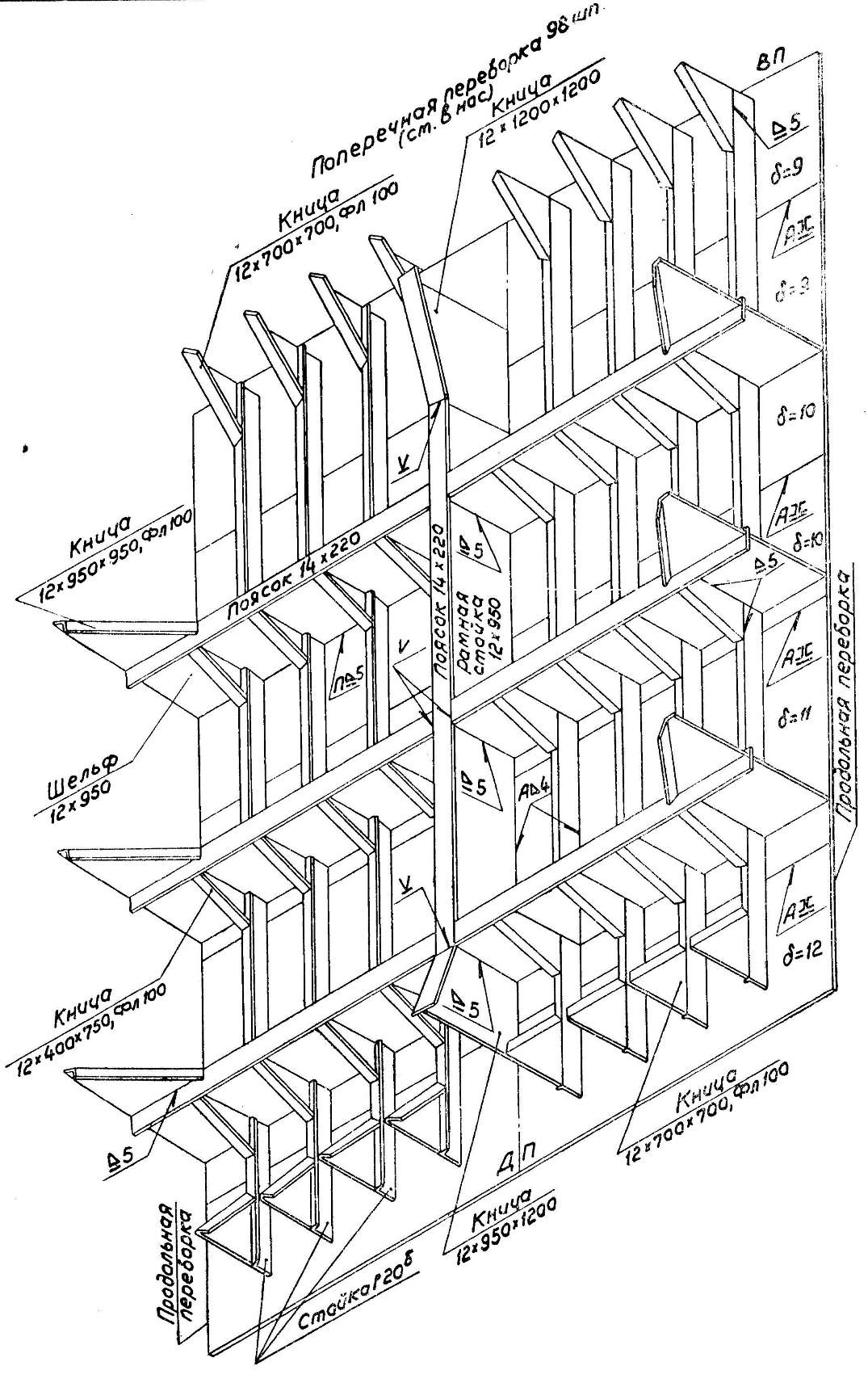 Для квалификации «специалист по судостроению»Модуль 1. Конструкторская документация для судовой корпусной конструкции Типовое задание. Вся работа выполняется в чертежно-графическом редакторе КОМПАС. I. По аксонометрическому изображению секции создать комплексный чертеж:1. изучить выданные распечатки аксонометрического изображения секции2. выбрать главный вид и вычертить его по указанным размерам. Набор секции на главном виде изобразить линиями условных обозначений. Неуказанные размеры принимать по своему усмотрению;3. построить необходимые разрезы и сечения; 4. разместить чертеж на формате А2 с основной надписью, подобрав соответствующий масштаб. Ориентацию (горизонтальную/вертикальную) формата выбрать по своему усмотрению;5. указать на чертеже необходимые размеры; 6. присвоить номера позиций составным деталям секции;7. нанести условные обозначения сварных швов; 8. заполнить основную надпись чертежа;II. Составить спецификацию и разместить ее на поле чертежа над основной надписью. В спецификации должны быть указаны все детали секции. Спецификация должна иметь обязательные колонки: - номер позиции;- наименование детали;- вид профиля;- размеры детали, мм;- количество на чертеже, шт.III. Выполнить деталировку чертежа:1. вычертить эскизы всех составных деталей секции. Каждый эскиз должен быть оформлен на формате А4 и размещен радом с основным чертежом;2. указать на эскизах всех необходимые размеры;3. указать на поле формата эскиза в нижнем правом углу:- номер позиции;- наименование детали;- вид профиля;- размеры детали, мм;- количество на чертеже, шт.IV. Предложить свое конструктивное решение узла на выбор и внести изменения в созданную конструкторскую документацию.  Исходные данные в графическом виде.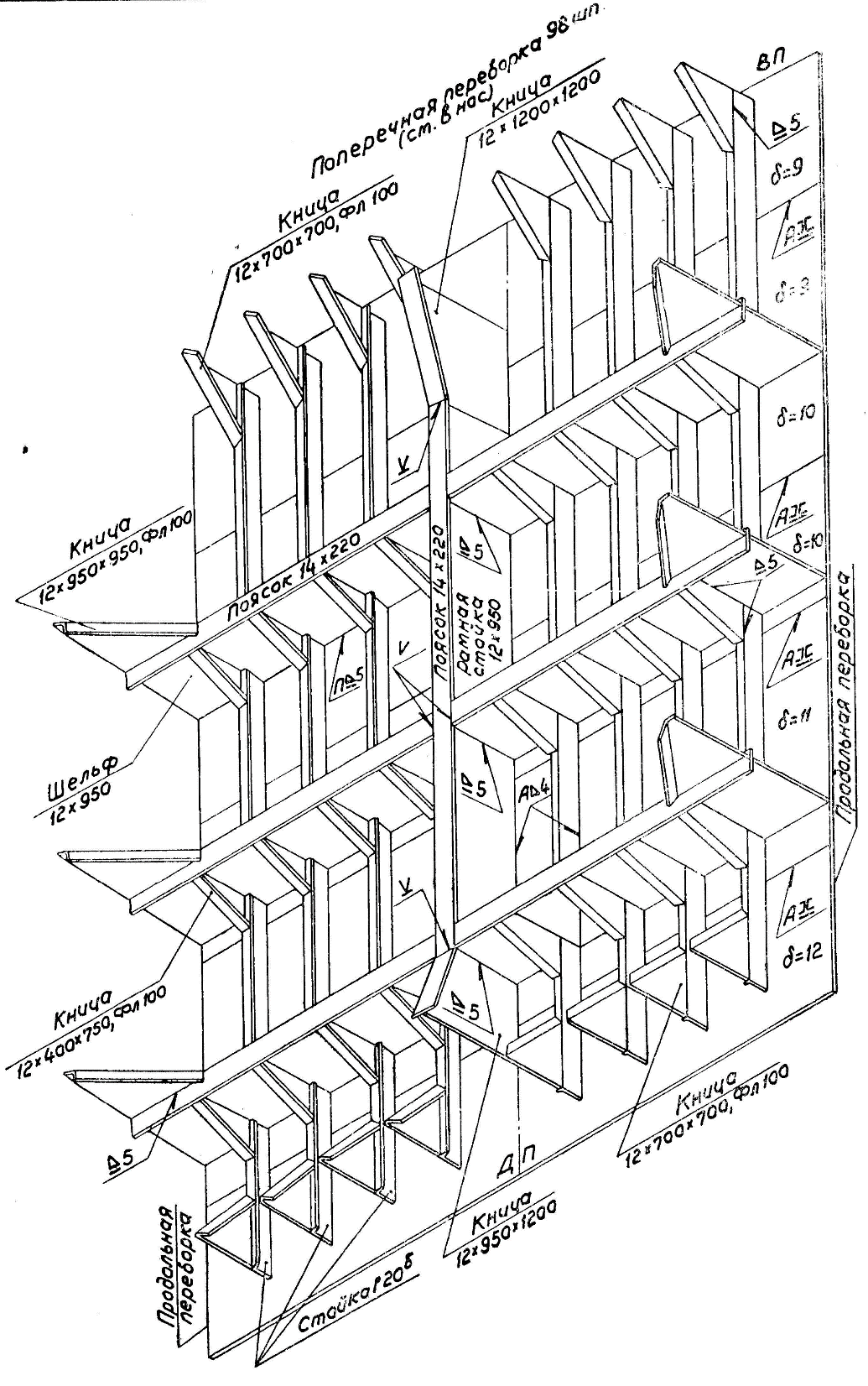 Условия выполнения практического задания: Обучающийся для выполнения практического задания использует оборудование:- персональный компьютер;- мышь;- клавиатура.Для проведения экзамена приглашаются представители работодателей, организуется видеотрансляция.3.2. Критерии оценки выполнения задания демонстрационного экзамена3.2.1. Порядок оценкиКритерии оценки по разделам задания, система начисления баллов представлены в виде таблицы.Для квалификации «техник»Для квалификации «специалист»Примерные критерии оценки задания демонстрационного экзамена основываются на следующем: соблюдение правил безопасного выполнения работ и требований охраны труда; качество выполнение работ в соответствии с заданием;правильность, полнота и скорость выполнения работ.3.2.2. Порядок перевода баллов в систему оценивания. Оценка результата выполнения заданий демонстрационного экзамена производится в соответствии с универсальной шкалой, представленной в таблице.4. ПОРЯДОК ОРГАНИЗАЦИИ И ПРОВЕДЕНИЯ ЗАЩИТЫ ВЫПУСКНОЙ 
КВАЛИФИКАЦИОННОЙ РАБОТЫ (ДИПЛОМНОГО ПРОЕКТА)4.1. Общие положения Государственная итоговая аттестация является частью оценки качества освоения основной профессиональной образовательной программы по специальности 26.02.02 Судостроение и является обязательной процедурой для выпускников очной и очно - заочной форм обучения, завершающих освоение образовательной программы. К итоговым аттестационным испытаниям, входящим в состав государственной итоговой аттестации, допускаются обучающиеся, успешно завершившие в полном объеме освоение основной образовательной программы по специальности 26.02.02 Судостроение.Необходимым условием допуска к ГИА является представление документов, подтверждающих освоение выпускниками общих и профессиональных компетенций при изучении теоретического материала и прохождении практики по каждому из основных видов профессиональной деятельности.4.2. Примерная тематика дипломных работ (проектов) по специальности 26.02.02 СудостроениеТехнология изготовления секции второго дна блока №9 кранового судна UT 755 L3X Технология изготовления секции поперечной переборки на 190 шп. самопогружного технологического пантона-катамарана пр. 040/КИБ Технология изготовления секции нижней палубы блока №10 кранового судна UT 755 L3X Технология изготовления секции главной палубы блока №11 кранового судна UT 755 L3X Технология изготовления секции днища и сборки днищевой объемной секции блока №9 кранового судна UT 755 L3X Технология изготовления секции поперечной переборки на шп. 41 блока №11 кранового судна UT 755 L3X Технология изготовления секции шахты насосного отделения самопогружного технологического пантона-катамарана пр. 040/КИБ Технология изготовления днищевой секции в районе 10 - 28 шпангоутов несамоходной сухогрузной баржи-площадки Технология изготовления объемной секции продольной переборки в районе 10 - 15 шпангоутов вилочной баржи (проект 5495)Технология изготовления днищевой секции в районе 0 - 10 шпангоутов несамоходной сухогрузной баржи-площадкиТехнология изготовления объемной секции верхней палубы в районе 30 - 35 шпангоутов вилочной баржи (проект 5495) Технология изготовления секции верхней палубы в районе 10 - 28 шпангоутов несамоходной сухогрузной баржи-площадки Технология изготовления объемной секции днища в районе 9 - 15 шпангоутов вилочной баржи (проект 5495) Технология изготовления днищевой секции в районе 28 - 46 шпангоутов несамоходной сухогрузной баржи-площадкиТехнология изготовления секции палубы 21211 уровня 30200 вспомогательного бурового модуля Технология изготовления днищевой секции в районе 46 - 64 шпангоутов несамоходной сухогрузной баржи-площадки Технология изготовления секции нижней палубы 20104.02 супермодуля несущего корпуса ледостойкой стационарной платформы ЛСП-2 Технология изготовления днищевой секции в районе 82 - 100 шпангоутов несамоходной сухогрузной баржи-площадки Технология изготовления секции нижней палубы 20104.03 супермодуля несущего корпуса ледостойкой стационарной платформы ЛСП-2 Технология изготовления секции днища блока №9 кранового судна UT 755 L3X Технология изготовления объемной секции левого борта в районе 25 - 35 шпангоутов вилочной баржи (проект 5495) Технология изготовления секции нижней палубы 20104.04 супермодуля несущего корпуса ледостойкой стационарной платформы ЛСП-2 Технология изготовления секции второй платформы шп.113…125-200 (пр. 22600) Технология изготовления секции продольной переборки в ДП шп.12…16+200 (пр. 22600) Технология изготовления секции 1-ой платформы 10100 от ОП ЛБ (пр. 22600) Технология изготовления подсекции 5601-В настила коффердама (пр. 22600) Технология изготовления секции крыши ангара шп.57+200…62 (пр. 22600) Технология изготовления подсекции 7753 А крыши ангара (пр. 22600) Технология изготовления секции продольной переборки на 13 РЖ ЛБ шп.12…16+200 (пр. 22600).Дипломная работа (проект) должна иметь актуальность и практическую значимость и выполняться по возможности по предложениям предприятий и организаций – заказчиков рабочих кадров. Студент может сам предложить тематику своей дипломной работы, согласовав ее с руководством предприятия, где он планирует проходить производственную практику. 4.3. Структура и содержание выпускной квалификационной работы.Выпускная квалификационная работа - дипломный проект - завершающий этап обучения, который аккумулирует знания и умения, приобретенные в процессе обучения, и позволяет студентам продемонстрировать профессиональную компетентность.ФГОС СПО определяет следующее требования к выпускнику по итогам освоения образовательно программы: овладение основными видами профессиональной деятельности (ВПД), общими (ОК) и профессиональными (ПК) компетенциями в соответствии с квалификационной характеристикой. Выпускник должен быть готов к профессиональной деятельности как будущий специалист, который сможет применить полученные теоретические знания и практические умения для выполнения производственных задач на предприятиях соответствующей отрасли.Выпускные квалификационные работы должны быть выполнены в строгом соответствии с требованиями к выполнению текстовых документов, подписаны в соответствии с требованиями, содержать приложения, раскрывающие и дополняющие тему дипломного проекта.Дипломная работа (дипломный проект) представляет собой законченную квалификационную работу, содержащую результаты самостоятельной деятельности студента в период производственной практики и дипломного проектирования в соответствии с утвержденной тематикой.Требования к дипломной работе (дипломному проекту):- соответствие тематики выпускной квалификационной работы содержанию одного или нескольких профессиональных модулей;- обоснование выбора темы исследования, её актуальности, - обзор опубликованной литературы по выбранной теме, - изложение полученных результатов, их анализ, обсуждение и выводы, - список использованной литературы и содержание;- оформление в соответствии со стандартами ЕСКД и ЕСТД.Дипломная работа (дипломный проект) состоит из пояснительной записки, графической части и мультимедийной презентации.Объем и содержание пояснительной записки зависят от тематики дипломной работы (дипломного проекта).  Пояснительная записка должна быть оформлена в соответствии с действующими нормами оформления текстовой документации, содержать расчетную и пояснительную части проекта.  Пояснительная записка включает в себя: введение, техническую (расчетную), технологическую, экономическую части; вопросы охраны труда, экологической безопасности; заключение, рекомендации относительно возможностей использования данной разработки на производстве и в образовательной организации, список использованных источников, приложения и мультимедийной презентации. Пояснительная записка и графическая часть оформляются в единую папку, брошюруются, имеют твердый переплет.4.4 Порядок оценки результатов дипломной работы (проекта)Критерии оценки результатов дипломного проектирования:- соответствие названия работы ее содержанию, четкая целевая направленность; - логическая последовательность изложения материала; - необходимая глубина исследования и убедительность аргументации; - конкретность представления практических результатов работы; - соответствие оформления выпускной квалификационной работы методическим рекомендациям по оформлению дипломной работы (дипломного проекта).4.5. Порядок оценки защиты дипломного проекта/дипломной работыРезультаты государственной итоговой аттестации определяются оценками «отлично», «хорошо», «удовлетворительно», «неудовлетворительно» и объявляются в тот же день после оформления в установленном порядке протоколов заседаний государственных экзаменационных комиссий.Критерии оценки защиты квалификационной работы (дипломного проекта): - четкость и грамотность доклада; - четкость, внятность, глубина ответов на вопросы ГЭК; - использование технических средств для сопровождения доклада. При определении окончательной оценки за защиту дипломного проекта учитываются: - доклад выпускника по каждому разделу дипломного проекта; - ответы на вопросы; - оценка руководителя; - оценка рецензента. Оценка «отлично» ставится за доклад, в котором в полном объеме освещены все разделы проекта, самостоятельно и уверенно сформулировано и доведено до сведения ГЭК содержание проекта, доклад построен последовательно и технически грамотно, четко и правильно даны ответы на все заданные вопросы ГЭК.Оценка «хорошо» ставится за доклад, в котором не в полном объеме раскрыты разделы проекта, доклад самостоятелен и построен достаточно уверенно и грамотно, однако, допущены неточности при формулировке определений и неуверенность в ответах по заданным вопросам ГЭК.Оценка «удовлетворительно» ставится за доклад, в котором не в полном объеме освещены все разделы проекта, последовательность нарушена, формулировки и определения доводятся недостаточно четко, допускаются ошибки и неточности в использовании технической терминологии, на заданные вопросы ГЭК не даны ответы.Оценка «неудовлетворительно» ставится за доклад, в котором не раскрыты разделы проекта, не даны формулировки определений и понятий, допущены грубые ошибки при использовании технической терминологии, не сформулированы ответы на вопросы ГЭК.Утверждено протоколом Федерального учебно-методического объединения по УГПС 26.00.00:_________ от 22.12.2021 № 2/21-СПО________(реквизиты утверждающего документа)Зарегистрировано в государственном реестре примерных основных образовательных программ:____________________28__________________(регистрационный номер)_Приказ ФГБОУ ДПО ИРПО № П-41 от 28.02.2022(реквизиты утверждающего документа)№ п/пСтр.Раздел 1. Общие положения4Раздел 2. Общая характеристика образовательной программы 5Раздел 3. Характеристика профессиональной деятельности выпускника5Раздел 4. Планируемые результаты освоения образовательной программы 74.1. Общие компетенции74.2. Профессиональные компетенции104.2.1. Профессиональные компетенции – техник104.2.2. Профессиональные компетенции – специалист по судостроению20Раздел 5. Примерная структура образовательной программы335.1. Примерный учебный план335.1.1. Примерный учебный план – техник335.1.2. Примерный учебный план – специалист по судостроению365.2. Примерный календарный учебный график405.2.1. Примерный календарный учебный график – техник405.2.2. Примерный календарный учебный график – специалист по судостроению455.3. Примерная рабочая программа воспитания545.4. Примерный календарный план воспитательной работы54Раздел 6. Примерные условия реализации образовательной программы546.1. Требования к материально-техническому обеспечению образовательной программы546.2. Требования к учебно-методическому обеспечению образовательной программы.576.3. Требования к организации воспитания обучающихся. 586.4. Требования к кадровым условиям реализации образовательной программы586.5. Требования к финансовым условиям реализации образовательной программы59Раздел 7. Формирование оценочных средств для проведения государственной итоговой аттестации 59Раздел 8. Разработчики примерной основной образовательной программы59Наименование основных видов деятельностиНаименование профессиональных модулейКвалификацииКвалификацииНаименование основных видов деятельностиНаименование профессиональных модулейТехникСпециалист по судостроениюКонтроль и пусконаладка технологических процессов судостроительного производстваКонтроль и пусконаладка технологических процессов судостроительного производстваосваиваетсяосваиваетсяКонструкторское обеспечение судостроительного производстваКонструкторское обеспечение судостроительного производстваосваиваетсяосваиваетсяУправление подразделением организацииУправление подразделением организацииосваиваетсяосваиваетсяУчастие в опытно-экспериментальной работеУчастие в опытно-экспериментальной работеосваиваетсяВыполнение работ по одной или нескольким профессиям рабочихСборщик корпусов металлических судовСудокорпусник-ремонтникСборщик-достройщик судовойСборщик железобетонных судовСборщик пластмассовых судовСлесарь-монтажниксудовойТакелажник судовойЭлектрик судовойЭлектромонтажник судовойРазметчик судовойРубщик судовойМодельщик по деревянным моделямКонтролер судокорпусных, судомонтажных и трубопроводных работосваиваетсяосваиваетсяКод компетенцииФормулировка компетенцииЗнания, уменияОК 01Выбирать способы решения задач профессиональной деятельности применительно к различным контекстамУмения: распознавать задачу и/или проблему в профессиональном и/или социальном контексте; анализировать задачу и/или проблему и выделять её составные части; определять этапы решения задачи; выявлять и эффективно искать информацию, необходимую для решения задачи и/или проблемы;составлять план действия; определять необходимые ресурсы;владеть актуальными методами работы в профессиональной и смежных сферах; реализовывать составленный план; оценивать результат и последствия своих действий (самостоятельно или с помощью наставника)ОК 01Выбирать способы решения задач профессиональной деятельности применительно к различным контекстамЗнания: актуальный профессиональный и социальный контекст, в котором приходится работать и жить; основные источники информации и ресурсы для решения задач и проблем в профессиональном и/или социальном контексте;алгоритмы выполнения работ в профессиональной и смежных областях; методы работы в профессиональной и смежных сферах; структуру плана для решения задач; порядок оценки результатов решения задач профессиональной деятельностиОК 02Осуществлять поиск, анализ и интерпретацию информации, необходимой для выполнения задач профессиональной деятельностиУмения: определять задачи для поиска информации; определять необходимые источники информации; планировать процесс поиска; структурировать получаемую информацию; выделять наиболее значимое в перечне информации; оценивать практическую значимость результатов поиска; оформлять результаты поискаОК 02Осуществлять поиск, анализ и интерпретацию информации, необходимой для выполнения задач профессиональной деятельностиЗнания: номенклатура информационных источников, применяемых в профессиональной деятельности; приемы структурирования информации; формат оформления результатов поиска информацииОК 03Планировать и реализовывать собственное профессиональное и личностное развитиеУмения: определять актуальность нормативно-правовой документации в профессиональной деятельности; применять современную научную профессиональную терминологию; определять и выстраивать траектории профессионального развития и самообразованияОК 03Планировать и реализовывать собственное профессиональное и личностное развитиеЗнания: содержание актуальной нормативно-правовой документации; современная научная и профессиональная терминология; возможные траектории профессионального развития и самообразованияОК 04Работать в коллективе и команде, эффективно взаимодействовать с коллегами, руководством, клиентамиУмения: организовывать работу коллектива и команды; взаимодействовать с коллегами, руководством, клиентами в ходе профессиональной деятельностиОК 04Работать в коллективе и команде, эффективно взаимодействовать с коллегами, руководством, клиентамиЗнания: психологические основы деятельности коллектива, психологические особенности личности; основы проектной деятельностиОК 05Осуществлять устную и письменную коммуникацию на государственном языке Российской Федерации с учетом особенностей социального и культурного контекстаУмения: грамотно излагать свои мысли и оформлять документы по профессиональной тематике на государственном языке, проявлять толерантность в рабочем коллективеОК 05Осуществлять устную и письменную коммуникацию на государственном языке Российской Федерации с учетом особенностей социального и культурного контекстаЗнания: особенности социального и культурного контекста; правила оформления документов и построения устных сообщенийОК 06Проявлять гражданско-патриотическую позицию, демонстрировать осознанное поведение на основе традиционных общечеловеческих ценностей, применять стандарты антикоррупционного поведенияУмения: описывать значимость своей профессии (специальности); применять стандарты антикоррупционного поведенияОК 06Проявлять гражданско-патриотическую позицию, демонстрировать осознанное поведение на основе традиционных общечеловеческих ценностей, применять стандарты антикоррупционного поведенияЗнания: сущность гражданско-патриотической позиции, общечеловеческих ценностей; значимость профессиональной деятельности по профессии (специальности); стандарты антикоррупционного поведения и последствия его нарушенияОК 07Содействовать сохранению окружающей среды, ресурсосбережению, эффективно действовать в чрезвычайных ситуацияхУмения: соблюдать нормы экологической безопасности; определять направления ресурсосбережения в рамках профессиональной деятельности по профессии (специальности)ОК 07Содействовать сохранению окружающей среды, ресурсосбережению, эффективно действовать в чрезвычайных ситуацияхЗнания: правила экологической безопасности при ведении профессиональной деятельности; основные ресурсы, задействованные в профессиональной деятельности; пути обеспечения ресурсосбереженияОК 08Использовать средства физической культуры для сохранения и укрепления здоровья в процессе профессиональной деятельности и поддержания необходимого уровня физической подготовленностиУмения: использовать физкультурно-оздоровительную деятельность для укрепления здоровья, достижения жизненных и профессиональных целей; применять рациональные приемы двигательных функций в профессиональной деятельности; пользоваться средствами профилактики перенапряжения, характерными для данной профессии (специальности)ОК 08Использовать средства физической культуры для сохранения и укрепления здоровья в процессе профессиональной деятельности и поддержания необходимого уровня физической подготовленностиЗнания: роль физической культуры в общекультурном, профессиональном и социальном развитии человека; основы здорового образа жизни; условия профессиональной деятельности и зоны риска физического здоровья для профессии (специальности); средства профилактики перенапряженияОК 09Использовать информационные технологии в профессиональной деятельностиУмения: применять средства информационных технологий для решения профессиональных задач; использовать современное программное обеспечениеОК 09Использовать информационные технологии в профессиональной деятельностиЗнания: современные средства и устройства информатизации; порядок их применения и программное обеспечение в профессиональной деятельностиОК 10Пользоваться профессиональной документацией на государственном и иностранных языкахУмения: понимать общий смысл четко произнесенных высказываний на известные темы (профессиональные и бытовые), понимать тексты на базовые профессиональные темы; участвовать в диалогах на знакомые общие и профессиональные темы; строить простые высказывания о себе и о своей профессиональной деятельности; кратко обосновывать и объяснять свои действия (текущие и планируемые); писать простые связные сообщения на знакомые или интересующие профессиональные темыОК 10Пользоваться профессиональной документацией на государственном и иностранных языкахЗнания: правила построения простых и сложных предложений на профессиональные темы; основные общеупотребительные глаголы (бытовая и профессиональная лексика); лексический минимум, относящийся к описанию предметов, средств и процессов профессиональной деятельности; особенности произношения; правила чтения текстов профессиональной направленностиОК 11Использовать знания по финансовой грамотности, планировать предпринимательскую деятельность в профессиональной сфереУмения: выявлять достоинства и недостатки коммерческой идеи; презентовать идеи открытия собственного дела в профессиональной деятельности; оформлять бизнес-план; рассчитывать размеры выплат по процентным ставкам кредитования; определять инвестиционную привлекательность коммерческих идей в рамках профессиональной деятельности; презентовать бизнес-идею; определять источники финансированияОК 11Использовать знания по финансовой грамотности, планировать предпринимательскую деятельность в профессиональной сфереЗнания: основы предпринимательской деятельности; основы финансовой грамотности; правила разработки бизнес-планов; порядок выстраивания презентации; кредитные банковские продукты Основные виды деятельностиКод и наименованиекомпетенцииПоказатели освоения компетенцииВД.1 Контроль и пусконаладка технологических процессов судостроительного производстваПК 1.1. Проводить входной контроль качества сырья, полуфабрикатов, параметров технологических процессов, качества готовой продукцииПрактический опыт:- анализа конструкции объекта производства и конструкторской документации на его изготовление и монтажВД.1 Контроль и пусконаладка технологических процессов судостроительного производстваПК 1.1. Проводить входной контроль качества сырья, полуфабрикатов, параметров технологических процессов, качества готовой продукцииУмения:- осуществлять технический контроль соответствия качества объектов производства установленным нормам;- оформлять документацию по управлению качеством продукцииВД.1 Контроль и пусконаладка технологических процессов судостроительного производстваПК 1.1. Проводить входной контроль качества сырья, полуфабрикатов, параметров технологических процессов, качества готовой продукцииЗнания:- геометрических и гидродинамических характеристик гребного винта, кавитации винтов, применения насадок и винтов регулируемого шага (далее - ВРШ);- всех элементов судового корпуса, терминологию;- факторов, определяющих архитектурно-конструктивный тип судна;- судокорпусных сталей, категорий и марок сталей и сплавов;- требований, предъявляемых к профилю балок набораВД.1 Контроль и пусконаладка технологических процессов судостроительного производстваПК 1.2. Обеспечивать технологическую подготовку производства по реализации технологического процессаПрактический опыт: - обеспечения технологической подготовки производства по реализации технологического процессаВД.1 Контроль и пусконаладка технологических процессов судостроительного производстваПК 1.2. Обеспечивать технологическую подготовку производства по реализации технологического процессаУмения:- оформлять техническую документацию по внедрению технологических процессов;- определять показатели технического уровня проектируемых объектов и технологии;- разрабатывать маршрутно-технологические карты, инструкции, схемы сборки и другую технологическую документацию;- разрабатывать технические задания и выполнять расчеты, связанные с проектированием специальной оснастки и приспособлений;- составлять планы размещения оборудования, технического оснащения и организации рабочих мест для корпусообрабатывающих, сборочно-сварочных и стапельных цехов;- использовать прикладное программное обеспечение при технологической подготовке производства в судостроении;- использовать правила приближенных вычислений для расчетов по статике и динамике судов;- применять основные законы гидромеханики для решения задач, связанных с определением посадки судна, его плавучести, остойчивости, непотопляемости, ходкости;- проводить пересчет результатов модельных испытаний на натуру;- рассчитывать влияние перемещения, принятия и расходования грузов на остойчивость;- проводить расчеты по кренованию и дифферентовке судов;- определять мощность главного двигателя по заданной скорости судна;- проводить расчет гребного винта в первом приближении;- определять архитектурно-конструктивный тип судна;- определять по Регистру практические шпации для различных районов судна;- выбирать, проектировать размеры и форму корпусных конструкций конкретного судна согласно Правилам классификации и постройки морских судов;- разбивать корпус судна на отдельные отсеки (по числу главных поперечных переборок) и перекрытия;- выбирать и обосновывать материал судового корпуса и надстроек;- выбирать и обосновывать систему набора корпуса судна и перекрытий;- разрабатывать типовые узлы соединения балок набора, пересечения и окончания балок и изображать их графически;- разрабатывать технологические процессы на изготовление деталей, сборку и сварку узлов, секций, стапельную сборку корпуса судна;- подбирать оборудование и технологическую оснастку для изготовления деталей, сборки и сварки корпусных конструкций;- разрабатывать технические требования к изготовлению деталей, узлов, секций, стапельной сборке;- разрабатывать технологические процессы на ремонтные работы по корпусу суднаВД.1 Контроль и пусконаладка технологических процессов судостроительного производстваПК 1.2. Обеспечивать технологическую подготовку производства по реализации технологического процессаЗнания: - основ построения теоретического чертежа, современного состояния и перспектив применения вычислительной техники при проектировании и постройке корабля;- основных законов гидростатики, гидродинамики (Паскаля, Архимеда, уравнение Бернулли);- производственного процесса в судостроении и его составных частей;- назначения и видов плазов, связи плаза с корпусными цехами;- корпусообрабатывающего цеха, его участков, оборудования, способов выполнения и содержание работ, технологических маршрутов изготовления деталей корпуса;- технологических процессов сборки и сварки узлов и секций, применяемых оборудования и оснастки;- методов постройки судов, способов формирования корпуса и их использования;- видов и оборудования построечных мест, их характеристик и применения;- технологических процессов формирования корпуса судна на стапеле секционным и блочным методами;- способов спуска судов на воду, спусковых сооружений и их оборудования;- содержания и организации монтажно-достроечных работ;- видов и содержания испытаний судна;- видов и оборудования судоремонтных организаций;методов и особенностей организации судоремонта;- методов постановки судов в док;- содержания и способов выполнения ремонтных работ- типовых технологических процессов изготовления деталей, предварительной и стапельной сборки корпуса, ремонта и утилизации корпусных конструкций;- средств технологического оснащения, применяемого при изготовлении деталей, предварительной и стапельной сборки корпуса, ремонта и утилизации корпусных конструкций;- видов и структуры автоматизированных систем технологической подготовки производства (далее - АСТПП), применяемых в судостроении, пакетов прикладных программ и их использованияВД.1 Контроль и пусконаладка технологических процессов судостроительного производстваПК 1.3. Осуществлять контроль соблюдения технологической дисциплины при изготовлении деталей корпуса, сборке и сварке секций, дефектации и ремонте корпусных конструкций и их утилизацииПрактический опыт: - анализа конструкции объекта производства и конструкторской документации на его изготовление и монтажВД.1 Контроль и пусконаладка технологических процессов судостроительного производстваПК 1.3. Осуществлять контроль соблюдения технологической дисциплины при изготовлении деталей корпуса, сборке и сварке секций, дефектации и ремонте корпусных конструкций и их утилизацииУмения:- обрабатывать результаты наблюдений при фотографии рабочего дня и хронометраже операций;- определять с помощью нормативов технически обоснованные нормы времени на судокорпусные работыВД.1 Контроль и пусконаладка технологических процессов судостроительного производстваПК 1.3. Осуществлять контроль соблюдения технологической дисциплины при изготовлении деталей корпуса, сборке и сварке секций, дефектации и ремонте корпусных конструкций и их утилизацииЗнания:- нормирования остойчивости;- основных нормативно-справочные документов по вопросам технического нормирования;- факторов, влияющих на продолжительность операций;- классификации затрат рабочего времени;- методов изучения затрат рабочего времени;- методик формирования трудовых процессов;- классификации нормативов времени и основных этапов их разработки;- состава технически обоснованной нормы времени, методики определения составных частей нормы времени;- методов нормирования труда;- методик построения нормативов времени и пользования ими;- методики выбора оптимальных вариантов технологических процессов при проектировании изготовления деталей корпуса, предварительной сборке корпусных конструкций и формировании корпусов судов и другой судовой техники, ремонте и утилизации судов и кораблей и другой судовой техники;- основ размерно-технологического анализа и теории базирования в судостроении;- методов управления качеством и оценки качества и надежности продукции;- Единой системы технологической подготовки производства (далее - ЕСТПП)ВД.1 Контроль и пусконаладка технологических процессов судостроительного производстваПК 1.4. Производить пусконаладочные работы и испытанияПрактический опыт:- анализа конструкции объекта производства и конструкторской документации на его изготовление и монтаж;- обеспечения технологической подготовки производства по реализации технологического процессаВД.1 Контроль и пусконаладка технологических процессов судостроительного производстваПК 1.4. Производить пусконаладочные работы и испытанияУмения:- разрабатывать технические задания и выполнять расчеты, связанные с проектированием специальной оснастки и приспособлений;- составлять планы размещения оборудования, технического оснащения и организации рабочих мест для корпусообрабатывающих, сборочно-сварочных и стапельных цехов;- использовать прикладное программное обеспечение при технологической подготовке производства в судостроении;- использовать правила приближенных вычислений для расчетов по статике и динамике судов;- применять основные законы гидромеханики для решения задач, связанных с определением посадки судна, его плавучести, остойчивости, непотопляемости, ходкости;- проводить пересчет результатов модельных испытаний на натуру;- рассчитывать влияние перемещения, принятия и расходования грузов на остойчивость;- проводить расчеты по кренованию и дифферентовке судов;- определять мощность главного двигателя по заданной скорости судна;- проводить расчет гребного винта в первом приближении;- определять архитектурно-конструктивный тип судна;- определять по Регистру практические шпации для различных районов суднаВД.1 Контроль и пусконаладка технологических процессов судостроительного производстваПК 1.4. Производить пусконаладочные работы и испытанияЗнания:- правил приближенных вычислений элементов судна, необходимых для расчетов статики: площадей, объемов, статических моментов, моментов инерции;- уравнений и условий плавучести, запаса плавучести, грузовой марки;- условий и характеристик остойчивости, видов остойчивости, влияния на остойчивость сыпучих, жидких, перемещающихся грузов, правил и условий дифферентовки и кренования судна;- графических и аналитических методов расчета статической и динамической остойчивости при больших наклонениях судна;- методов расчета непотопляемости, правил построения кривой предельных длин отсеков;- составляющих сопротивления среды движению судна, правил пересчета сопротивления с модели на натуру;- геометрических и гидродинамических характеристик гребного винта, кавитации винтов, применения насадок и винтов регулируемого шага (далее - ВРШ);- составных элементов управляемости, способов управления судном, сил и моментов, действующих на судно при перекладке руля, элементов циркуляции;- видов качки, сил, действующих на судно при качке на тихой воде и на волнении, методов борьбы с качкой;- сил и моментов, действующих на судно при его спуске с продольного или поперечного стапеля;- особенностей мореходных качеств судов особых классов;- всех элементов судового корпуса, терминологии;- основных факторов, определяющих архитектурно-конструктивный тип судна;- основных положений Правил классификации и постройки морских судов, Российского речного регистра;- конструктивных особенностей современных судов;- внешних нагрузок, действующих на корпус судна;- систем набора, специфики и области применения;- методов технологической проработки постройки корпусных конструкций;- назначения наружной обшивки и ее основных поясьев;- конструкции судовых перекрытий: днищевых, бортовых, палубных, переборок;-конструкции оконечностей и штевней;- конструкции надстроек и рубок;назначения и конструкции лееров и фальшбортов;- конструкции выхода гребных валов из корпуса (выкружки валов, мортиры, кронштейны);- конструкции коридора гребного вала, шахт;- конструкцию кожуха дымовой трубы и барабанов под грузовые краны;- конструкции фундаментов под судовые энергетические установки, котлы, вспомогательные механизмы и судовые устройства и принципов их конструирования;- назначения, классификации, состава и показателей СЭУ;- основных типов судовых передач;- основных элементов валопровода;- основных систем СЭУ;- основных узлов и деталей двигателей внутреннего сгорания (далее - ДВС), паровой и газовой турбин;- состава СЭУ;- вариантов расположения машинного отделения (далее - МО) и определяющих их факторыВД.2 Конструкторское обеспечение судостроительного производстваПК 2.1. Разрабатывать конструкторскую документацию для изготовления деталей узлов, секций корпусовПрактический опыт:- анализа технических заданий на разработку конструкции несложных деталей узлов, секций корпусов;- принятия конструктивных решений при проектировании корпусных конструкцийВД.2 Конструкторское обеспечение судостроительного производстваПК 2.1. Разрабатывать конструкторскую документацию для изготовления деталей узлов, секций корпусовУмения:- разрабатывать и оформлять чертежи деталей и узлов, технологической оснастки средней сложности в соответствии с техническим заданием и действующими нормативными документами, а именно: выбирать конструктивное решение узла;- пользоваться специальной литературой: справочниками, государственными (ГОСТ), отраслевыми (ОСТ) стандартами;- разрабатывать управляющие программы вырезки листовых деталей на машинах с числовым программным управлением (далее - ЧПУ);- использовать средства автоматизированного проектирования в конструкторской подготовке производства;- выбирать оптимальные варианты конструкторских решений с использованием средств информационных технологийВД.2 Конструкторское обеспечение судостроительного производстваПК 2.1. Разрабатывать конструкторскую документацию для изготовления деталей узлов, секций корпусовЗнания:- технических условий и инструкций по оформлению конструкторской документации;- требований, предъявляемых технологией отрасли к конструктивному оформлению деталей, узлов и секций корпуса;- методов и средств выполнения конструкторских работ;- требований организации труда при конструировании;- требований Регистра, предъявляемых к разрабатываемым конструкциямВД.2 Конструкторское обеспечение судостроительного производстваПК 2.2. Разрабатывать технологические процессы сборки и сварки секций, ремонта и технологии утилизации корпусных конструкцийПрактический опыт:- разработки рабочих проектов деталей и узлов в соответствии с требованиями ЕСКД, Регистра;- анализа технологичности конструкции спроектированного узла применительно к конкретным условиям производства и эксплуатацииВД.2 Конструкторское обеспечение судостроительного производстваПК 2.2. Разрабатывать технологические процессы сборки и сварки секций, ремонта и технологии утилизации корпусных конструкцийУмения:- снимать эскизы сборочных единиц и деталей с натуры с изменением масштаба и определением необходимых параметров, выполнять деталировку сборочных чертежей;- анализировать технологичность разработанной конструкции;- вносить изменения в конструкторскую документацию и составлять извещения об изменениях;- применять информационно-компьютерные технологии (далее - ИКТ) при обеспечении жизненного цикла технической документации;- производить качественный анализ эффективности использования оснастки для сборки и сварки корпусных конструкций;- составлять схемы размещения оснастки для сборки и сварки корпусных конструкций в цехах судостроительного производстваВД.2 Конструкторское обеспечение судостроительного производстваПК 2.2. Разрабатывать технологические процессы сборки и сварки секций, ремонта и технологии утилизации корпусных конструкцийЗнания: - основ промышленной эстетики и дизайна;- основных задач, решаемых при автоматизированном проектировании корпусных конструкцийВД.2 Конструкторское обеспечение судостроительного производстваПК 2.3. Выполнять необходимые типовые расчеты при конструированииПрактический опыт:выполнения необходимых типовых расчетов при выполнении конструкторских работВД.2 Конструкторское обеспечение судостроительного производстваПК 2.3. Выполнять необходимые типовые расчеты при конструированииУмения:- проектировать судовые перекрытия и узлы судна;- решать задачи строительной механики судна;- выполнять расчеты местной прочности корпусных конструкций;- выполнять расчеты общей прочности судна в первом приближении;- проводить необходимые расчеты для получения требуемой точности и обеспечения взаимозаменяемости в производстве судов;- производить несложные расчеты прочности оснастки для сборки и сварки корпусных конструкций;- проводить технические расчеты при проектировании корпусных конструкцийВД.2 Конструкторское обеспечение судостроительного производстваПК 2.3. Выполнять необходимые типовые расчеты при конструированииЗнания:- видов и структуры систем автоматизированного проектирования (далее - САПР), применяемых в судостроении, пакеты прикладных программ;- методов проектирования корпусных конструкций с выбором оптимальных решенийВД.3 Организация и управление структурным подразделениемПК 3.1. Организовывать работу коллектива исполнителейПрактический опыт:- планирования и организации работы структурного подразделения на основе знания психологии личности и коллективаВД.3 Организация и управление структурным подразделениемПК 3.1. Организовывать работу коллектива исполнителейУмения: - рационально организовывать рабочие места, участвовать в расстановке кадров, обеспечивать их предметами и средствами труда;- обеспечивать соблюдение правил безопасности труда и выполнение требований производственной санитарииВД.3 Организация и управление структурным подразделениемПК 3.1. Организовывать работу коллектива исполнителейЗнания:- основ организации деятельности подразделения;- функциональных обязанностей работников и руководителей;- принципов делового общения в коллективе;- делового этикетаВД.3 Организация и управление структурным подразделениемПК 3.2. Планировать, выбирать оптимальные решения и организовывать работы в условиях нестандартных ситуацийПрактический опыт:- планирования и организации работы структурного подразделения на основе знания психологии личности и коллективаВД.3 Организация и управление структурным подразделениемПК 3.2. Планировать, выбирать оптимальные решения и организовывать работы в условиях нестандартных ситуацийУмения:- планировать работу исполнителей;- инструктировать и контролировать исполнителей на всех стадиях работ;- принимать и реализовывать управленческие решения;- мотивировать работников на решение производственных задач;- управлять конфликтными ситуациями, стрессами и рискамиВД.3 Организация и управление структурным подразделениемПК 3.2. Планировать, выбирать оптимальные решения и организовывать работы в условиях нестандартных ситуацийЗнания:- современных методов управления подразделением организации;- особенностей менеджмента в области профессиональной деятельности;принципы, формы и методы организации производственного и технологического процессовВД.3 Организация и управление структурным подразделениемПК 3.3. Осуществлять контроль качества выполняемых работ на уровне управленияПрактический опыт:- контроля качества выполняемых работ;- оформления технической документации организации и планирования работВД.3 Организация и управление структурным подразделениемПК 3.3. Осуществлять контроль качества выполняемых работ на уровне управленияУмения:- рассчитывать по принятой методике основные производственные показатели, характеризующие эффективность выполняемых работ;- инструктировать и контролировать исполнителей на всех стадиях работВД.3 Организация и управление структурным подразделениемПК 3.3. Осуществлять контроль качества выполняемых работ на уровне управленияЗнания:- методов планирования, контроля и оценки работ исполнителейВД.3 Организация и управление структурным подразделениемПК 3.4. Проводить сбор, обработку и накопление технической, экономической и других видов информации для реализации инженерных и управленческих решений и оценки экономической эффективности производственной деятельностиПрактический опыт:- анализа процесса и результатов деятельности подразделения с применением современных информационных технологийВД.3 Организация и управление структурным подразделениемПК 3.4. Проводить сбор, обработку и накопление технической, экономической и других видов информации для реализации инженерных и управленческих решений и оценки экономической эффективности производственной деятельностиУмения:- рассчитывать по принятой методике основные производственные показатели, характеризующие эффективность выполняемых работ;- принимать и реализовывать управленческие решения;- управлять конфликтными ситуациями, стрессами и рисками;- применять компьютерные и телекоммуникационные средства;- использовать необходимые нормативно-правовые документыВД.3 Организация и управление структурным подразделениемПК 3.4. Проводить сбор, обработку и накопление технической, экономической и других видов информации для реализации инженерных и управленческих решений и оценки экономической эффективности производственной деятельностиЗнания:-структуры организации и характер взаимодействия с другими подразделениямиВД.3 Организация и управление структурным подразделениемПК 3.5. Обеспечивать безопасные условия труда на производственном участкеПрактический опыт:- планирования и организации работы структурного подразделения на основе знания психологии личности и коллективаВД.3 Организация и управление структурным подразделениемПК 3.5. Обеспечивать безопасные условия труда на производственном участкеУмения:- обеспечивать соблюдение правил безопасности труда и выполнение требований производственной санитарииВД.3 Организация и управление структурным подразделениемПК 3.5. Обеспечивать безопасные условия труда на производственном участкеЗнания:- методов осуществления мероприятий по предотвращению производственного травматизма и профессиональных заболеванийВД.3 Организация и управление структурным подразделениемПК 3.6. Оценивать эффективность производственной деятельностиПрактический опыт:- анализа процесса и результатов деятельности подразделения с применением современных информационных технологийВД.3 Организация и управление структурным подразделениемПК 3.6. Оценивать эффективность производственной деятельностиУмения:- принимать и реализовывать управленческие решения;- управлять конфликтными ситуациями, стрессами и рисками;- применять компьютерные и телекоммуникационные средства в процессе управленияВД.3 Организация и управление структурным подразделениемПК 3.6. Оценивать эффективность производственной деятельностиЗнания:- основных производственных показателей работы организации и ее структурных подразделений;видов, форм и методов мотивации персонала, материального и нематериального стимулирование работниковВыполнение работНаименование квалификацииПрактический опыт:Выполнение работНаименование квалификацииУмения:Выполнение работНаименование квалификацииЗнания:Выполнение работОсновные виды деятельностиКод и наименованиекомпетенцииПоказатели освоения компетенцииВД.1 Контроль и пусконаладка технологических процессов судостроительного производстваПК 1.1. Проводить входной контроль качества сырья, полуфабрикатов, параметров технологических процессов, качества готовой продукцииПрактический опыт:- анализа конструкции объекта производства и конструкторской документации на его изготовление и монтажВД.1 Контроль и пусконаладка технологических процессов судостроительного производстваПК 1.1. Проводить входной контроль качества сырья, полуфабрикатов, параметров технологических процессов, качества готовой продукцииУмения:- осуществлять технический контроль соответствия качества объектов производства установленным нормам;- оформлять документацию по управлению качеством продукцииВД.1 Контроль и пусконаладка технологических процессов судостроительного производстваПК 1.1. Проводить входной контроль качества сырья, полуфабрикатов, параметров технологических процессов, качества готовой продукцииЗнания:- геометрических и гидродинамических характеристик гребного винта, кавитации винтов, применения насадок и винтов регулируемого шага (далее - ВРШ);- всех элементов судового корпуса, терминологию;- факторов, определяющих архитектурно-конструктивный тип судна;- судокорпусных сталей, категорий и марок сталей и сплавов;- требований, предъявляемых к профилю балок набораВД.1 Контроль и пусконаладка технологических процессов судостроительного производстваПК 1.2. Обеспечивать технологическую подготовку производства по реализации технологического процессаПрактический опыт: - обеспечения технологической подготовки производства по реализации технологического процессаВД.1 Контроль и пусконаладка технологических процессов судостроительного производстваПК 1.2. Обеспечивать технологическую подготовку производства по реализации технологического процессаУмения:- оформлять техническую документацию по внедрению технологических процессов;- определять показатели технического уровня проектируемых объектов и технологии;- разрабатывать маршрутно-технологические карты, инструкции, схемы сборки и другую технологическую документацию;- разрабатывать технические задания и выполнять расчеты, связанные с проектированием специальной оснастки и приспособлений;- составлять планы размещения оборудования, технического оснащения и организации рабочих мест для корпусообрабатывающих, сборочно-сварочных и стапельных цехов;- использовать прикладное программное обеспечение при технологической подготовке производства в судостроении;- использовать правила приближенных вычислений для расчетов по статике и динамике судов;- применять основные законы гидромеханики для решения задач, связанных с определением посадки судна, его плавучести, остойчивости, непотопляемости, ходкости;- проводить пересчет результатов модельных испытаний на натуру;- рассчитывать влияние перемещения, принятия и расходования грузов на остойчивость;- проводить расчеты по кренованию и дифферентовке судов;- определять мощность главного двигателя по заданной скорости судна;- проводить расчет гребного винта в первом приближении;- определять архитектурно-конструктивный тип судна;- определять по Регистру практические шпации для различных районов судна;- выбирать, проектировать размеры и форму корпусных конструкций конкретного судна согласно Правилам классификации и постройки морских судов;- разбивать корпус судна на отдельные отсеки (по числу главных поперечных переборок) и перекрытия;- выбирать и обосновывать материал судового корпуса и надстроек;- выбирать и обосновывать систему набора корпуса судна и перекрытий;- разрабатывать типовые узлы соединения балок набора, пересечения и окончания балок и изображать их графически;- разрабатывать технологические процессы на изготовление деталей, сборку и сварку узлов, секций, стапельную сборку корпуса судна;- подбирать оборудование и технологическую оснастку для изготовления деталей, сборки и сварки корпусных конструкций;- разрабатывать технические требования к изготовлению деталей, узлов, секций, стапельной сборке;- разрабатывать технологические процессы на ремонтные работы по корпусу суднаВД.1 Контроль и пусконаладка технологических процессов судостроительного производстваПК 1.2. Обеспечивать технологическую подготовку производства по реализации технологического процессаЗнания: - основ построения теоретического чертежа, современного состояния и перспектив применения вычислительной техники при проектировании и постройке корабля;- основных законов гидростатики, гидродинамики (Паскаля, Архимеда, уравнение Бернулли);- производственного процесса в судостроении и его составных частей;- назначения и видов плазов, связи плаза с корпусными цехами;- корпусообрабатывающего цеха, его участков, оборудования, способов выполнения и содержание работ, технологических маршрутов изготовления деталей корпуса;- технологических процессов сборки и сварки узлов и секций, применяемых оборудования и оснастки;- методов постройки судов, способов формирования корпуса и их использования;- видов и оборудования построечных мест, их характеристик и применения;- технологических процессов формирования корпуса судна на стапеле секционным и блочным методами;- способов спуска судов на воду, спусковых сооружений и их оборудования;- содержания и организации монтажно-достроечных работ;- видов и содержания испытаний судна;- видов и оборудования судоремонтных организаций;методов и особенностей организации судоремонта;- методов постановки судов в док;- содержания и способов выполнения ремонтных работ- типовых технологических процессов изготовления деталей, предварительной и стапельной сборки корпуса, ремонта и утилизации корпусных конструкций;- средств технологического оснащения, применяемого при изготовлении деталей, предварительной и стапельной сборки корпуса, ремонта и утилизации корпусных конструкций;- видов и структуры автоматизированных систем технологической подготовки производства (далее - АСТПП), применяемых в судостроении, пакетов прикладных программ и их использованияВД.1 Контроль и пусконаладка технологических процессов судостроительного производстваПК 1.3. Осуществлять контроль соблюдения технологической дисциплины при изготовлении деталей корпуса, сборке и сварке секций, дефектации и ремонте корпусных конструкций и их утилизацииПрактический опыт: - анализа конструкции объекта производства и конструкторской документации на его изготовление и монтажВД.1 Контроль и пусконаладка технологических процессов судостроительного производстваПК 1.3. Осуществлять контроль соблюдения технологической дисциплины при изготовлении деталей корпуса, сборке и сварке секций, дефектации и ремонте корпусных конструкций и их утилизацииУмения:- обрабатывать результаты наблюдений при фотографии рабочего дня и хронометраже операций;- определять с помощью нормативов технически обоснованные нормы времени на судокорпусные работыВД.1 Контроль и пусконаладка технологических процессов судостроительного производстваПК 1.3. Осуществлять контроль соблюдения технологической дисциплины при изготовлении деталей корпуса, сборке и сварке секций, дефектации и ремонте корпусных конструкций и их утилизацииЗнания:- нормирования остойчивости;- основных нормативно-справочные документов по вопросам технического нормирования;- факторов, влияющих на продолжительность операций;- классификации затрат рабочего времени;- методов изучения затрат рабочего времени;- методик формирования трудовых процессов;- классификации нормативов времени и основных этапов их разработки;- состава технически обоснованной нормы времени, методики определения составных частей нормы времени;- методов нормирования труда;- методик построения нормативов времени и пользования ими;- методики выбора оптимальных вариантов технологических процессов при проектировании изготовления деталей корпуса, предварительной сборке корпусных конструкций и формировании корпусов судов и другой судовой техники, ремонте и утилизации судов и кораблей и другой судовой техники;- основ размерно-технологического анализа и теории базирования в судостроении;- методов управления качеством и оценки качества и надежности продукции;- Единой системы технологической подготовки производства (далее - ЕСТПП)ВД.1 Контроль и пусконаладка технологических процессов судостроительного производстваПК 1.4. Производить пусконаладочные работы и испытанияПрактический опыт:- анализа конструкции объекта производства и конструкторской документации на его изготовление и монтаж;- обеспечения технологической подготовки производства по реализации технологического процессаВД.1 Контроль и пусконаладка технологических процессов судостроительного производстваПК 1.4. Производить пусконаладочные работы и испытанияУмения:- разрабатывать технические задания и выполнять расчеты, связанные с проектированием специальной оснастки и приспособлений;- составлять планы размещения оборудования, технического оснащения и организации рабочих мест для корпусообрабатывающих, сборочно-сварочных и стапельных цехов;- использовать прикладное программное обеспечение при технологической подготовке производства в судостроении;- использовать правила приближенных вычислений для расчетов по статике и динамике судов;- применять основные законы гидромеханики для решения задач, связанных с определением посадки судна, его плавучести, остойчивости, непотопляемости, ходкости;- проводить пересчет результатов модельных испытаний на натуру;- рассчитывать влияние перемещения, принятия и расходования грузов на остойчивость;- проводить расчеты по кренованию и дифферентовке судов;- определять мощность главного двигателя по заданной скорости судна;- проводить расчет гребного винта в первом приближении;- определять архитектурно-конструктивный тип судна;- определять по Регистру практические шпации для различных районов суднаВД.1 Контроль и пусконаладка технологических процессов судостроительного производстваПК 1.4. Производить пусконаладочные работы и испытанияЗнания:- правил приближенных вычислений элементов судна, необходимых для расчетов статики: площадей, объемов, статических моментов, моментов инерции;- уравнений и условий плавучести, запаса плавучести, грузовой марки;- условий и характеристик остойчивости, видов остойчивости, влияния на остойчивость сыпучих, жидких, перемещающихся грузов, правил и условий дифферентовки и кренования судна;- графических и аналитических методов расчета статической и динамической остойчивости при больших наклонениях судна;- методов расчета непотопляемости, правил построения кривой предельных длин отсеков;- составляющих сопротивления среды движению судна, правил пересчета сопротивления с модели на натуру;- геометрических и гидродинамических характеристик гребного винта, кавитации винтов, применения насадок и винтов регулируемого шага (далее - ВРШ);- составных элементов управляемости, способов управления судном, сил и моментов, действующих на судно при перекладке руля, элементов циркуляции;- видов качки, сил, действующих на судно при качке на тихой воде и на волнении, методов борьбы с качкой;- сил и моментов, действующих на судно при его спуске с продольного или поперечного стапеля;- особенностей мореходных качеств судов особых классов;- всех элементов судового корпуса, терминологии;- основных факторов, определяющих архитектурно-конструктивный тип судна;- основных положений Правил классификации и постройки морских судов, Российского речного регистра;- конструктивных особенностей современных судов;- внешних нагрузок, действующих на корпус судна;- систем набора, специфики и области применения;- методов технологической проработки постройки корпусных конструкций;- назначения наружной обшивки и ее основных поясьев;- конструкции судовых перекрытий: днищевых, бортовых, палубных, переборок;-конструкции оконечностей и штевней;- конструкции надстроек и рубок;назначения и конструкции лееров и фальшбортов;- конструкции выхода гребных валов из корпуса (выкружки валов, мортиры, кронштейны);- конструкции коридора гребного вала, шахт;- конструкцию кожуха дымовой трубы и барабанов под грузовые краны;- конструкции фундаментов под судовые энергетические установки, котлы, вспомогательные механизмы и судовые устройства и принципов их конструирования;- назначения, классификации, состава и показателей СЭУ;- основных типов судовых передач;- основных элементов валопровода;- основных систем СЭУ;- основных узлов и деталей двигателей внутреннего сгорания (далее - ДВС), паровой и газовой турбин;- состава СЭУ;- вариантов расположения машинного отделения (далее - МО) и определяющих их факторыВД.2 Конструкторское обеспечение судостроительного производстваПК 2.1. Разрабатывать конструкторскую документацию для изготовления деталей узлов, секций корпусовПрактический опыт:- анализа технических заданий на разработку конструкции несложных деталей узлов, секций корпусов;- принятия конструктивных решений при проектировании корпусных конструкцийВД.2 Конструкторское обеспечение судостроительного производстваПК 2.1. Разрабатывать конструкторскую документацию для изготовления деталей узлов, секций корпусовУмения:- разрабатывать и оформлять чертежи деталей и узлов, технологической оснастки средней сложности в соответствии с техническим заданием и действующими нормативными документами, а именно: выбирать конструктивное решение узла;- пользоваться специальной литературой: справочниками, государственными (ГОСТ), отраслевыми (ОСТ) стандартами;- разрабатывать управляющие программы вырезки листовых деталей на машинах с числовым программным управлением (далее - ЧПУ);- использовать средства автоматизированного проектирования в конструкторской подготовке производства;- выбирать оптимальные варианты конструкторских решений с использованием средств информационных технологийВД.2 Конструкторское обеспечение судостроительного производстваПК 2.1. Разрабатывать конструкторскую документацию для изготовления деталей узлов, секций корпусовЗнания:- технических условий и инструкций по оформлению конструкторской документации;- требований, предъявляемых технологией отрасли к конструктивному оформлению деталей, узлов и секций корпуса;- методов и средств выполнения конструкторских работ;- требований организации труда при конструировании;- требований Регистра, предъявляемых к разрабатываемым конструкциямВД.2 Конструкторское обеспечение судостроительного производстваПК 2.2. Разрабатывать технологические процессы сборки и сварки секций, ремонта и технологии утилизации корпусных конструкцийПрактический опыт:- разработки рабочих проектов деталей и узлов в соответствии с требованиями ЕСКД, Регистра;- анализа технологичности конструкции спроектированного узла применительно к конкретным условиям производства и эксплуатацииВД.2 Конструкторское обеспечение судостроительного производстваПК 2.2. Разрабатывать технологические процессы сборки и сварки секций, ремонта и технологии утилизации корпусных конструкцийУмения:- снимать эскизы сборочных единиц и деталей с натуры с изменением масштаба и определением необходимых параметров, выполнять деталировку сборочных чертежей;- анализировать технологичность разработанной конструкции;- вносить изменения в конструкторскую документацию и составлять извещения об изменениях;- применять информационно-компьютерные технологии (далее - ИКТ) при обеспечении жизненного цикла технической документации;- производить качественный анализ эффективности использования оснастки для сборки и сварки корпусных конструкций;- составлять схемы размещения оснастки для сборки и сварки корпусных конструкций в цехах судостроительного производстваВД.2 Конструкторское обеспечение судостроительного производстваПК 2.2. Разрабатывать технологические процессы сборки и сварки секций, ремонта и технологии утилизации корпусных конструкцийЗнания: - основ промышленной эстетики и дизайна;- основных задач, решаемых при автоматизированном проектировании корпусных конструкцийВД.2 Конструкторское обеспечение судостроительного производстваПК 2.3. Выполнять необходимые типовые расчеты при конструированииПрактический опыт:выполнения необходимых типовых расчетов при выполнении конструкторских работВД.2 Конструкторское обеспечение судостроительного производстваПК 2.3. Выполнять необходимые типовые расчеты при конструированииУмения:- проектировать судовые перекрытия и узлы судна;- решать задачи строительной механики судна;- выполнять расчеты местной прочности корпусных конструкций;- выполнять расчеты общей прочности судна в первом приближении;- проводить необходимые расчеты для получения требуемой точности и обеспечения взаимозаменяемости в производстве судов;- производить несложные расчеты прочности оснастки для сборки и сварки корпусных конструкций;- проводить технические расчеты при проектировании корпусных конструкцийВД.2 Конструкторское обеспечение судостроительного производстваПК 2.3. Выполнять необходимые типовые расчеты при конструированииЗнания:- видов и структуры систем автоматизированного проектирования (далее - САПР), применяемых в судостроении, пакеты прикладных программ;- методов проектирования корпусных конструкций с выбором оптимальных решенийВД.3 Организация и управление структурным подразделениемПК 3.1. Организовывать работу коллектива исполнителейПрактический опыт:- планирования и организации работы структурного подразделения на основе знания психологии личности и коллективаВД.3 Организация и управление структурным подразделениемПК 3.1. Организовывать работу коллектива исполнителейУмения: - рационально организовывать рабочие места, участвовать в расстановке кадров, обеспечивать их предметами и средствами труда;- обеспечивать соблюдение правил безопасности труда и выполнение требований производственной санитарииВД.3 Организация и управление структурным подразделениемПК 3.1. Организовывать работу коллектива исполнителейЗнания:- основ организации деятельности подразделения;- функциональных обязанностей работников и руководителей;- принципов делового общения в коллективе;- делового этикетаВД.3 Организация и управление структурным подразделениемПК 3.2. Планировать, выбирать оптимальные решения и организовывать работы в условиях нестандартных ситуацийПрактический опыт:- планирования и организации работы структурного подразделения на основе знания психологии личности и коллективаВД.3 Организация и управление структурным подразделениемПК 3.2. Планировать, выбирать оптимальные решения и организовывать работы в условиях нестандартных ситуацийУмения:- планировать работу исполнителей;- инструктировать и контролировать исполнителей на всех стадиях работ;- принимать и реализовывать управленческие решения;- мотивировать работников на решение производственных задач;- управлять конфликтными ситуациями, стрессами и рискамиВД.3 Организация и управление структурным подразделениемПК 3.2. Планировать, выбирать оптимальные решения и организовывать работы в условиях нестандартных ситуацийЗнания:- современных методов управления подразделением организации;- особенностей менеджмента в области профессиональной деятельности;принципы, формы и методы организации производственного и технологического процессовВД.3 Организация и управление структурным подразделениемПК 3.3. Осуществлять контроль качества выполняемых работ на уровне управленияПрактический опыт:- контроля качества выполняемых работ;- оформления технической документации организации и планирования работВД.3 Организация и управление структурным подразделениемПК 3.3. Осуществлять контроль качества выполняемых работ на уровне управленияУмения:- рассчитывать по принятой методике основные производственные показатели, характеризующие эффективность выполняемых работ;- инструктировать и контролировать исполнителей на всех стадиях работВД.3 Организация и управление структурным подразделениемПК 3.3. Осуществлять контроль качества выполняемых работ на уровне управленияЗнания:- методов планирования, контроля и оценки работ исполнителейВД.3 Организация и управление структурным подразделениемПК 3.4. Проводить сбор, обработку и накопление технической, экономической и других видов информации для реализации инженерных и управленческих решений и оценки экономической эффективности производственной деятельностиПрактический опыт:- анализа процесса и результатов деятельности подразделения с применением современных информационных технологийВД.3 Организация и управление структурным подразделениемПК 3.4. Проводить сбор, обработку и накопление технической, экономической и других видов информации для реализации инженерных и управленческих решений и оценки экономической эффективности производственной деятельностиУмения:- рассчитывать по принятой методике основные производственные показатели, характеризующие эффективность выполняемых работ;- принимать и реализовывать управленческие решения;- управлять конфликтными ситуациями, стрессами и рисками;- применять компьютерные и телекоммуникационные средства;- использовать необходимые нормативно-правовые документыВД.3 Организация и управление структурным подразделениемПК 3.4. Проводить сбор, обработку и накопление технической, экономической и других видов информации для реализации инженерных и управленческих решений и оценки экономической эффективности производственной деятельностиЗнания:-структуры организации и характер взаимодействия с другими подразделениямиВД.3 Организация и управление структурным подразделениемПК 3.5. Обеспечивать безопасные условия труда на производственном участкеПрактический опыт:- планирования и организации работы структурного подразделения на основе знания психологии личности и коллективаВД.3 Организация и управление структурным подразделениемПК 3.5. Обеспечивать безопасные условия труда на производственном участкеУмения:- обеспечивать соблюдение правил безопасности труда и выполнение требований производственной санитарииВД.3 Организация и управление структурным подразделениемПК 3.5. Обеспечивать безопасные условия труда на производственном участкеЗнания:- методов осуществления мероприятий по предотвращению производственного травматизма и профессиональных заболеванийВД.3 Организация и управление структурным подразделениемПК 3.6. Оценивать эффективность производственной деятельностиПрактический опыт:- анализа процесса и результатов деятельности подразделения с применением современных информационных технологийВД.3 Организация и управление структурным подразделениемПК 3.6. Оценивать эффективность производственной деятельностиУмения:- принимать и реализовывать управленческие решения;- управлять конфликтными ситуациями, стрессами и рисками;- применять компьютерные и телекоммуникационные средства в процессе управленияВД.3 Организация и управление структурным подразделениемПК 3.6. Оценивать эффективность производственной деятельностиЗнания:- основных производственных показателей работы организации и ее структурных подразделений;видов, форм и методов мотивации персонала, материального и нематериального стимулирование работниковВД.4 Участие в опытно-экспериментальной работеПК 4.1. Выполнять работы по оценке качества и подтверждению соответствия объектов деятельностиПрактический опыт:- участия в опытно-экспериментальной деятельностиВД.4 Участие в опытно-экспериментальной работеПК 4.1. Выполнять работы по оценке качества и подтверждению соответствия объектов деятельностиУмения:- выполнять работы по оценке качества деятельности;- применять методы испытания продукцииВД.4 Участие в опытно-экспериментальной работеПК 4.1. Выполнять работы по оценке качества и подтверждению соответствия объектов деятельностиЗнания:- основ контроля качества продукции;- классификации видов контроля: производственный контрольВД.4 Участие в опытно-экспериментальной работеПК 4.2. Выполнять опытно-экспериментальные работы по сокращению сроков монтажа, снижению себестоимости монтажа, повышению качества и ресурса монтажаПрактический опыт:- участия в опытно-экспериментальной деятельностиВД.4 Участие в опытно-экспериментальной работеПК 4.2. Выполнять опытно-экспериментальные работы по сокращению сроков монтажа, снижению себестоимости монтажа, повышению качества и ресурса монтажаУмения:- выполнять опытно-экспериментальные работы по сокращению сроков, снижению себестоимости, а также повышению качества и ресурса монтажа;- разрабатывать мероприятия по совершенствованию технологических процессов изготовления и испытания изделий;- осуществлять технический контроль соответствия качества изделий судостроения установленным нормам;- определять показатели технического уровня проектируемых объектов техники и технологий отраслиВД.4 Участие в опытно-экспериментальной работеПК 4.2. Выполнять опытно-экспериментальные работы по сокращению сроков монтажа, снижению себестоимости монтажа, повышению качества и ресурса монтажаЗнания:- статистических методов контроля и регулирования технологических процессов;- статистического приемочного контроляВД.4 Участие в опытно-экспериментальной работеПК 4.3. Проводить сбор, обработку и накопление технической, экономической и других видов информации для реализации инженерных и управленческих решений и оценки экономической эффективности производственной деятельностиПрактический опыт:- участия в опытно-экспериментальной деятельности;- проведения поиска и обработке научно-технической информации в области судостроения и судоремонтаВД.4 Участие в опытно-экспериментальной работеПК 4.3. Проводить сбор, обработку и накопление технической, экономической и других видов информации для реализации инженерных и управленческих решений и оценки экономической эффективности производственной деятельностиУмения:- пользоваться методами поиска и обобщения научно-технической информации в рамках поставленной задачи;- пользоваться методами, способами и средствами получения, хранения и переработки информацииВД.4 Участие в опытно-экспериментальной работеПК 4.3. Проводить сбор, обработку и накопление технической, экономической и других видов информации для реализации инженерных и управленческих решений и оценки экономической эффективности производственной деятельностиЗнания:- методов поиска и сбора научной информации;- способов и методик структурирования информацииВД.4 Участие в опытно-экспериментальной работеПК 4.4. Анализировать результаты реализации технологического процесса для определения направлений его совершенствованияПрактический опыт:- участия в опытно-экспериментальной деятельности;- проведения поиска и обработке научно-технической информации в области судостроения и судоремонтаВД.4 Участие в опытно-экспериментальной работеПК 4.4. Анализировать результаты реализации технологического процесса для определения направлений его совершенствованияУмения:- анализировать результаты реализации технологического процесса;применять методики обработки результатов;- оформлять документацию по проверке и освоению объектов новой техники и технологии;- оформлять техническую документацию по внедрению объектов новой техники и технологииВД.4 Участие в опытно-экспериментальной работеПК 4.4. Анализировать результаты реализации технологического процесса для определения направлений его совершенствованияЗнания:- организации контроля качества продукции в судостроении;- методов испытания продукции;- испытательного оборудования;- методик обработки результатов;- значения контроля и испытаний для повышения качества продукцииВыполнение работНаименование квалификацииПрактический опыт:Выполнение работНаименование квалификацииУмения:Выполнение работНаименование квалификацииЗнания:Выполнение работИндексНаименованиеОбъем образовательной программы в академических часахОбъем образовательной программы в академических часахОбъем образовательной программы в академических часахОбъем образовательной программы в академических часахОбъем образовательной программы в академических часахОбъем образовательной программы в академических часахРекомендуемый курс изученияИндексНаименованиеВсегоВ т.ч. в форме 
практ. подготовкиРабота обучающихся во взаимодействии с преподавателемРабота обучающихся во взаимодействии с преподавателемРабота обучающихся во взаимодействии с преподавателемРабота обучающихся во взаимодействии с преподавателемРабота обучающихся во взаимодействии с преподавателемСамостоятельная работаРекомендуемый курс изученияИндексНаименованиеВсегоВ т.ч. в форме 
практ. подготовкиЗанятия по дисциплинам и МДКЗанятия по дисциплинам и МДКЗанятия по дисциплинам и МДКЗанятия по дисциплинам и МДКПрактикиСамостоятельная работаРекомендуемый курс изученияИндексНаименованиеВсегоВ т.ч. в форме 
практ. подготовкиПромежут. 
аттестацияВсего по УД/МДКВ том числеВ том числеПрактикиСамостоятельная работаРекомендуемый курс изученияИндексНаименованиеВсегоВ т.ч. в форме 
практ. подготовкиПромежут. 
аттестацияВсего по УД/МДКлабораторные и практические занятиякурсовой проект (работа)ПрактикиСамостоятельная работаРекомендуемый курс изучения1234567891011Обязательная часть образовательной программыОбязательная часть образовательной программы29521278171195189870720110ОГСЭ.00Общий гуманитарный и социально-экономический цикл 4681737461353000ОГСЭ.01Основы философии48014780002ОГСЭ.02История48014780001ОГСЭ.03Иностранный язык в профессиональной деятельности16816421661640001,2,3ОГСЭ.04 Психология общения36913590003ОГСЭ.05Физическая культура168021661640001,2,3ЕН.00Математический и общий естественно-научный цикл 14410513996000ЕН.01.Математика540252420001ЕН.02Информатика и информационные технологии540252440001ЕН.03Экологические основы природопользования3610135100003ОП.00Общепрофессиональный цикл612229155812290016ОП.01Инженерная графика7250264500061ОП.02Механика7222270220001ОП.03Электроника и электротехника3612135120002ОП.04Материаловедение3611135110001ОП.05Метрология и стандартизация3612135120001ОП.06Сварочное производство7222171220002ОП.07Общее устройство судов7222165220061ОП.08Основы автоматизации технологических процессов7222266220041ОП.09Экономика организации3610135100003ОП.10Безопасность жизнедеятельности7234270340003ОП.11Основы предпринимательства и финансовой грамотности3612135120003П.00Профессиональный цикл17288661447702207072094ПМ. 01Контроль и пусконаладка технологических процессов судостроительного производства61234636324904021636ХМДК.01.01Технологическая подготовка производства в судостроении3961303632490400361,2УП. 01Учебная практика727200007202ПП. 01Производственная практика144144000014402ПМ.02Конструкторское обеспечение судостроительного производства4322403618260018034МДК.02.01Конструкторская подготовка производства в судостроительной организации25260361826000342,3УП. 02Учебная практика363600003603ПП. 02Производственная практика144144000014403ПМ.03Управление подразделением организации2881423615640307224МДК.03.01Основы управления подразделением организации216703615640300243УП. 03Учебная практика363600003603ПП. 03Производственная практика363600003603ПМ.04Выполнение работ по одной или нескольким профессиям рабочих, должностям служащих252138361083001080МДК.04.01В зависимости от выбранной профессии рабочего, должности служащего1443036108300001УП. 04Учебная практика363600003601ПП. 04Производственная практика727200007201Преддипломная практика1441441443Вариативная часть образовательной программыВариативная часть образовательной программы1296                                                                                                                                                                                                                                3800ГИА.00Государственная итоговая аттестация21603Итого:Итого:44641658171ИндексНаименованиеОбъем образовательной программы в академических часахОбъем образовательной программы в академических часахОбъем образовательной программы в академических часахОбъем образовательной программы в академических часахОбъем образовательной программы в академических часахОбъем образовательной программы в академических часахРекомендуемый курс изученияИндексНаименованиеВсегоВ т.ч. в форме 
практ. подготовкиРабота обучающихся во взаимодействии с преподавателемРабота обучающихся во взаимодействии с преподавателемРабота обучающихся во взаимодействии с преподавателемРабота обучающихся во взаимодействии с преподавателемРабота обучающихся во взаимодействии с преподавателемСамостоятельная работаРекомендуемый курс изученияИндексНаименованиеВсегоВ т.ч. в форме 
практ. подготовкиЗанятия по дисциплинам и МДКЗанятия по дисциплинам и МДКЗанятия по дисциплинам и МДКЗанятия по дисциплинам и МДКПрактикиСамостоятельная работаРекомендуемый курс изученияИндексНаименованиеВсегоВ т.ч. в форме 
практ. подготовкиПромежут. 
аттестацияВсего по УД/МДКВ том числеВ том числеПрактикиСамостоятельная работаРекомендуемый курс изученияИндексНаименованиеВсегоВ т.ч. в форме 
практ. подготовкиПромежут. 
аттестацияВсего по УД/МДКлабораторные и практические занятиякурсовой проект (работа)ПрактикиСамостоятельная работаРекомендуемый курс изучения1234567891011Обязательная часть образовательной программыОбязательная часть образовательной программы39961779210261810871101008160ОГСЭ.00Общий гуманитарный и социально-экономический цикл 5041837497375000ОГСЭ.01Основы философии54015380002ОГСЭ.02История54015380001ОГСЭ.03Иностранный язык в профессиональной деятельности18017421781740001,2,3,4ОГСЭ.04 Психология общения36913590004ОГСЭ.05Физическая культура180021781760001,2,3,4ЕН.00Математический и общий естественно-научный цикл 180105175110000ЕН.01.Математика720270500001ЕН.02Информатика и информационные технологии720270500001ЕН.03Экологические основы природопользования3610135100003ОП.00Общепрофессиональный цикл648238186142380016ОП.01Инженерная графика7250264500061ОП.02Механика7222270220001ОП.03Электроника и электротехника3612135120002ОП.04Материаловедение7220270200001ОП.05Метрология и стандартизация3612135120001ОП.06Сварочное производство7222270220002ОП.07Общее устройство судов7222264220061ОП.08Основы автоматизации технологических процессов7222266220041ОП.09Экономика организации3610135100003ОП.10Безопасность жизнедеятельности7234270340003ОП.11Основы предпринимательства и финансовой грамотности3612135120004П.00Профессиональный цикл2664134818013323641101008144ПМ. 01Контроль и пусконаладка технологических процессов судостроительного производства61234636324904021636МДК.01.01Технологическая подготовка производства в судостроении3961303632490400361,2,3УП. 01Учебная практика727200007203ПП. 01Производственная практика144144000014403ПМ.02Конструкторское обеспечение судостроительного производства6123063632490021636МДК.02.01Конструкторская подготовка производства в судостроительной организации39690363249000361.2,3УП. 02Учебная практика727200007203ПП. 03Производственная практика144144000014403ПМ.03Управление подразделением организации3241523619250307224МДК.03.01Основы управления подразделением организации252803619250300243,4УП. 03Учебная практика363600003604ПП. 03Производственная практика363600003604ПМ.04Участие в опытно-экспериментальной работе684370363841144021648МДК.04.01Контроль качества и испытания продукции в судостроении240942419254400243,4МДК.04.02Технологические аспекты опытно-экспериментальных работ22860121926000243,4УП.04Учебная практика727200007204ПП.04Производственная практика144144000014404ПМ.05Выполнение работ по одной или нескольким профессиям рабочих, должностям служащих288174361083001440МДК.05.01В зависимости от выбранной профессии рабочего, должности служащего1443036108300001,2УП. 05Учебная практика727200007202ПП. 05Производственная практика727200007202Преддипломная практика1441441444Вариативная часть образовательной программыВариативная часть образовательной программы1728                                                                                                                                                                                                                                51036ГИА.00Государственная итоговая аттестация21604Итого:Итого:59402433246ИндексКомпоненты программыПНСентябрьСентябрьСентябрьПНОктябрьОктябрьОктябрьПННоябрьНоябрьНоябрьПНДекабрьДекабрьДекабрьДекабрьПНЯнварьЯнварьЯнварьПНФевральФевральФевральФевральПНМартМартМартМартПНАпрельАпрельАпрельАпрельПНМайМайМайМайПНВсего часовИндексКомпоненты программыНомера календарных недельНомера календарных недельНомера календарных недельНомера календарных недельНомера календарных недельНомера календарных недельНомера календарных недельНомера календарных недельНомера календарных недельНомера календарных недельНомера календарных недельНомера календарных недельНомера календарных недельНомера календарных недельНомера календарных недельНомера календарных недельНомера календарных недельНомера календарных недельНомера календарных недельНомера календарных недельНомера календарных недельНомера календарных недельНомера календарных недельНомера календарных недельНомера календарных недельНомера календарных недельНомера календарных недельНомера календарных недельНомера календарных недельНомера календарных недельНомера календарных недельНомера календарных недельНомера календарных недельНомера календарных недельНомера календарных недельНомера календарных недельНомера календарных недельНомера календарных недельНомера календарных недельНомера календарных недельНомера календарных недельНомера календарных недельВсего часовИндексКомпоненты программы3536373839404142434445464748495051521234567891011121314151617181920212223242526Всего часовИндексКомпоненты программыПорядковые номера  недель учебного годаПорядковые номера  недель учебного годаПорядковые номера  недель учебного годаПорядковые номера  недель учебного годаПорядковые номера  недель учебного годаПорядковые номера  недель учебного годаПорядковые номера  недель учебного годаПорядковые номера  недель учебного годаПорядковые номера  недель учебного годаПорядковые номера  недель учебного годаПорядковые номера  недель учебного годаПорядковые номера  недель учебного годаПорядковые номера  недель учебного годаПорядковые номера  недель учебного годаПорядковые номера  недель учебного годаПорядковые номера  недель учебного годаПорядковые номера  недель учебного годаПорядковые номера  недель учебного годаПорядковые номера  недель учебного годаПорядковые номера  недель учебного годаПорядковые номера  недель учебного годаПорядковые номера  недель учебного годаПорядковые номера  недель учебного годаПорядковые номера  недель учебного годаПорядковые номера  недель учебного годаПорядковые номера  недель учебного годаПорядковые номера  недель учебного годаПорядковые номера  недель учебного годаПорядковые номера  недель учебного годаПорядковые номера  недель учебного годаПорядковые номера  недель учебного годаПорядковые номера  недель учебного годаПорядковые номера  недель учебного годаПорядковые номера  недель учебного годаПорядковые номера  недель учебного годаПорядковые номера  недель учебного годаПорядковые номера  недель учебного годаПорядковые номера  недель учебного годаПорядковые номера  недель учебного годаПорядковые номера  недель учебного годаПорядковые номера  недель учебного годаПорядковые номера  недель учебного годаВсего часовИндексКомпоненты программы1234567891011121314151617181920212223242526272829303132333435363738394041424344Всего часовОГСЭ.00Общий гуманитарный и социально-экономический цикл77777777777777774444444444444444444444200ОГСЭ.02История333333333333333348ОГСЭ.03Иностранный язык в профессиональной деятельности2222222222222222222222222222222222222276ОГСЭ.05Физическая культура2222222222222222222222222222222222222276ЕН.00Математический и общий естественно-научный цикл555555555555555544422222222108ЕН.01.Математика333333333333333322254ЕН.02Информатика и информационные технологии22222222222222222222222222254ОП.00Общепрофессиональный цикл 88101010101010101010101010101010779910101010101010101010101010101066360ОП.01Инженерная графика1122222222222222211222222222222222222272ОП.02Механика1122222222222222211222222222222222222272ОП.04Материаловедение11111111111111111111111111111111111136ОП.05Метрология и стандартизация11111111111111111111111111111111111136ОП.07Общее устройство судов2222222222222222211112222222222222222272ОП.08Основы автоматизации технологических процессов22222222222222222222222222222222222272П.00Профессиональный цикл 13131313131313131313131313131313131313131836363636422ПМ.00Профессиональные модули13131313131313131313131313131313131313131836363636422ПМ. 01Контроль и пусконаладка технологических процессов судостроительного производства8888888888888888888810170МДК.01.01Технологическая подготовка производства в судостроении8888888888888888888810170ПМ.04Выполнение работ по одной или нескольким профессиям рабочих, должностям служащих55555555555555555555836363636252МДК.04.01В зависимости от выбранной профессии рабочего, должности служащего555555555555555555558108УП. 04Учебная практика3636ПП. 04Производственная практика363672Промежуточная аттестация3636Вариативная часть образовательной программыВариативная часть образовательной программы16161414141414141414141414141414188888777777999999999138422Всего час. в неделю учебных занятийВсего час. в неделю учебных занятий3636363636363636363636363636363636363636363636363636363636363636363636363636363636361512ИндексКомпоненты программыПНСентябрьСентябрьСентябрьПНОктябрьОктябрьОктябрьПННоябрьНоябрьНоябрьПНДекабрьДекабрьДекабрьДекабрьПНЯнварьЯнварьЯнварьПНФевральФевральФевральФевральПНМартМартМартМартПНАпрельАпрельАпрельАпрельПНМайМайМайМайПНВсего часовИндексКомпоненты программыНомера календарных недельНомера календарных недельНомера календарных недельНомера календарных недельНомера календарных недельНомера календарных недельНомера календарных недельНомера календарных недельНомера календарных недельНомера календарных недельНомера календарных недельНомера календарных недельНомера календарных недельНомера календарных недельНомера календарных недельНомера календарных недельНомера календарных недельНомера календарных недельНомера календарных недельНомера календарных недельНомера календарных недельНомера календарных недельНомера календарных недельНомера календарных недельНомера календарных недельНомера календарных недельНомера календарных недельНомера календарных недельНомера календарных недельНомера календарных недельНомера календарных недельНомера календарных недельНомера календарных недельНомера календарных недельНомера календарных недельНомера календарных недельНомера календарных недельНомера календарных недельНомера календарных недельНомера календарных недельНомера календарных недельНомера календарных недельВсего часовИндексКомпоненты программы35363738394041424344454647484950515212345678910111213141516171819202122232425Всего часовИндексКомпоненты программыПорядковые номера недель учебного годаПорядковые номера недель учебного годаПорядковые номера недель учебного годаПорядковые номера недель учебного годаПорядковые номера недель учебного годаПорядковые номера недель учебного годаПорядковые номера недель учебного годаПорядковые номера недель учебного годаПорядковые номера недель учебного годаПорядковые номера недель учебного годаПорядковые номера недель учебного годаПорядковые номера недель учебного годаПорядковые номера недель учебного годаПорядковые номера недель учебного годаПорядковые номера недель учебного годаПорядковые номера недель учебного годаПорядковые номера недель учебного годаПорядковые номера недель учебного годаПорядковые номера недель учебного годаПорядковые номера недель учебного годаПорядковые номера недель учебного годаПорядковые номера недель учебного годаПорядковые номера недель учебного годаПорядковые номера недель учебного годаПорядковые номера недель учебного годаПорядковые номера недель учебного годаПорядковые номера недель учебного годаПорядковые номера недель учебного годаПорядковые номера недель учебного годаПорядковые номера недель учебного годаПорядковые номера недель учебного годаПорядковые номера недель учебного годаПорядковые номера недель учебного годаПорядковые номера недель учебного годаПорядковые номера недель учебного годаПорядковые номера недель учебного годаПорядковые номера недель учебного годаПорядковые номера недель учебного годаПорядковые номера недель учебного годаПорядковые номера недель учебного годаПорядковые номера недель учебного годаПорядковые номера недель учебного годаВсего часовИндексКомпоненты программы12345678910111213141516171819202122232425262728293031323334353637383940414243Всего часовОГСЭ.00Общий гуманитарный и социально-экономический цикл4444444444444444447777777777777777184ОГСЭ.01Основы философии333333333333333348ОГСЭ.03Иностранный язык в профессиональной деятельности222222222222222222222222222222222268ОГСЭ.05Физическая культура222222222222222222222222222222222268ОП.00Общепрофессиональный цикл 2255555555555522222222222222223333108ОП.03Электроника и электротехника33333333333336ОП.06Сварочное производство222222222222222222222222222222333372П.00Профессиональный цикл 10101010101010101020202020203636363636363699999999999999101010101010628ПМ.00Профессиональные модули10101010101010101020202020203636363636363699999999999999101010101010628ПМ. 01Контроль и пусконаладка технологических процессов судостроительного производства101010101010101010202020202036363636363636442МДК.01.01Технологическая подготовка производства в судостроении1010101010101010102020202020190УП. 01Учебная практика363672ПП. 01Производственная практика36363636144ПМ.02Конструкторское обеспечение судостроительного производства99999999999999101010101010186МДК.02.01Конструкторская подготовка производства в судостроительной организации99999999999999101010101010186Промежуточная аттестация3636Вариативная часть образовательной программыВариативная часть образовательной программы202017171717171717777772121212118181818181818181818171716161616556Всего час. в неделю учебных занятийВсего час. в неделю учебных занятий36363636363636363636363636363636363636363636363636363636363636363636363636363636361476ИндексКомпоненты программыПНСентябрьСентябрьСентябрьПНОктябрьОктябрьОктябрьПННоябрьНоябрьНоябрьПНДекабрьДекабрьДекабрьДекабрьПНЯнварьЯнварьЯнварьПНФевральФевральФевральФевральПНМартМартМартМартПНАпрельАпрельАпрельАпрельПНМайМайМайМайПНВсего часовИндексКомпоненты программыНомера календарных недельНомера календарных недельНомера календарных недельНомера календарных недельНомера календарных недельНомера календарных недельНомера календарных недельНомера календарных недельНомера календарных недельНомера календарных недельНомера календарных недельНомера календарных недельНомера календарных недельНомера календарных недельНомера календарных недельНомера календарных недельНомера календарных недельНомера календарных недельНомера календарных недельНомера календарных недельНомера календарных недельНомера календарных недельНомера календарных недельНомера календарных недельНомера календарных недельНомера календарных недельНомера календарных недельНомера календарных недельНомера календарных недельНомера календарных недельНомера календарных недельНомера календарных недельНомера календарных недельНомера календарных недельНомера календарных недельНомера календарных недельНомера календарных недельНомера календарных недельНомера календарных недельНомера календарных недельНомера календарных недельНомера календарных недельВсего часовИндексКомпоненты программы3536373839404142434445464748495051521234567891011121314151617181920212223242525Всего часовИндексКомпоненты программыПорядковые номера  недель учебного годаПорядковые номера  недель учебного годаПорядковые номера  недель учебного годаПорядковые номера  недель учебного годаПорядковые номера  недель учебного годаПорядковые номера  недель учебного годаПорядковые номера  недель учебного годаПорядковые номера  недель учебного годаПорядковые номера  недель учебного годаПорядковые номера  недель учебного годаПорядковые номера  недель учебного годаПорядковые номера  недель учебного годаПорядковые номера  недель учебного годаПорядковые номера  недель учебного годаПорядковые номера  недель учебного годаПорядковые номера  недель учебного годаПорядковые номера  недель учебного годаПорядковые номера  недель учебного годаПорядковые номера  недель учебного годаПорядковые номера  недель учебного годаПорядковые номера  недель учебного годаПорядковые номера  недель учебного годаПорядковые номера  недель учебного годаПорядковые номера  недель учебного годаПорядковые номера  недель учебного годаПорядковые номера  недель учебного годаПорядковые номера  недель учебного годаПорядковые номера  недель учебного годаПорядковые номера  недель учебного годаПорядковые номера  недель учебного годаПорядковые номера  недель учебного годаПорядковые номера  недель учебного годаПорядковые номера  недель учебного годаПорядковые номера  недель учебного годаПорядковые номера  недель учебного годаПорядковые номера  недель учебного годаПорядковые номера  недель учебного годаПорядковые номера  недель учебного годаПорядковые номера  недель учебного годаПорядковые номера  недель учебного годаПорядковые номера  недель учебного годаПорядковые номера  недель учебного годаВсего часовИндексКомпоненты программы1234567891011121314151617181920212223242526272829303132333435363738394041424344Всего часовОГСЭ.00Общий гуманитарный и социально-экономический цикл44422222222666666666284ОГСЭ.03Иностранный язык в профессиональной деятельности22211111111111111111124ОГСЭ.04Психология общения44444444436ОГСЭ.05Физическая культура22211111111111111111124ЕН.00Математический и общий естественно-научный цикл333344444436ЕН.03Экологические основы природопользования333344444436ОП.00Общепрофессиональный цикл 8889999999999333333444144ОП.09Экономика организации222333333333336ОП.10Безопасность жизнедеятельности444333333333333333344472ОП.11Основы предпринимательства и финансовой грамотности222333333333336П.00Профессиональный цикл 1010103636363636369999999999101010101010101010363636534ПМ.00Профессиональные модули1010103636363636369999999999101010101010101010363636534ПМ.02Конструкторское обеспечение судостроительного производства1010103636363636210МДК.02.01Конструкторская подготовка производства в судостроительной организации10101030УП. 02Учебная практика3636ПП. 02Производственная практика36363636144ПМ.03Управление подразделением организации9999999999101010101010101010363636288МДК.03.01Основы управления подразделением организации9999999999101010101010101010180УП. 03Учебная практика3636ПП. 03Производственная практика3636Промежуточная аттестация363672Вариативная часть образовательной программыВариативная часть образовательной программы1414141616161616161616129141414131313121618318Преддипломная практика Преддипломная практика 36363636144ГИА.00Государственная итоговая аттестация363636363636216Всего час. в неделю учебных занятийВсего час. в неделю учебных занятий36363636363636363636363636363636363636363636363636363636363636363636363636363636361476ИндексКомпоненты программыПНСентябрьСентябрьСентябрьПНОктябрьОктябрьОктябрьПННоябрьНоябрьНоябрьПНДекабрьДекабрьДекабрьДекабрьПНЯнварьЯнварьЯнварьПНФевральФевральФевральФевральПНМартМартМартМартПНАпрельАпрельАпрельАпрельПНМайМайМайМайПНВсего часовИндексКомпоненты программыНомера календарных недельНомера календарных недельНомера календарных недельНомера календарных недельНомера календарных недельНомера календарных недельНомера календарных недельНомера календарных недельНомера календарных недельНомера календарных недельНомера календарных недельНомера календарных недельНомера календарных недельНомера календарных недельНомера календарных недельНомера календарных недельНомера календарных недельНомера календарных недельНомера календарных недельНомера календарных недельНомера календарных недельНомера календарных недельНомера календарных недельНомера календарных недельНомера календарных недельНомера календарных недельНомера календарных недельНомера календарных недельНомера календарных недельНомера календарных недельНомера календарных недельНомера календарных недельНомера календарных недельНомера календарных недельНомера календарных недельНомера календарных недельНомера календарных недельНомера календарных недельНомера календарных недельНомера календарных недельНомера календарных недельНомера календарных недельВсего часовИндексКомпоненты программы35363738394041424344454647484950515212345678910111213141516171819202122232425Всего часовИндексКомпоненты программыПорядковые номера  недель учебного годаПорядковые номера  недель учебного годаПорядковые номера  недель учебного годаПорядковые номера  недель учебного годаПорядковые номера  недель учебного годаПорядковые номера  недель учебного годаПорядковые номера  недель учебного годаПорядковые номера  недель учебного годаПорядковые номера  недель учебного годаПорядковые номера  недель учебного годаПорядковые номера  недель учебного годаПорядковые номера  недель учебного годаПорядковые номера  недель учебного годаПорядковые номера  недель учебного годаПорядковые номера  недель учебного годаПорядковые номера  недель учебного годаПорядковые номера  недель учебного годаПорядковые номера  недель учебного годаПорядковые номера  недель учебного годаПорядковые номера  недель учебного годаПорядковые номера  недель учебного годаПорядковые номера  недель учебного годаПорядковые номера  недель учебного годаПорядковые номера  недель учебного годаПорядковые номера  недель учебного годаПорядковые номера  недель учебного годаПорядковые номера  недель учебного годаПорядковые номера  недель учебного годаПорядковые номера  недель учебного годаПорядковые номера  недель учебного годаПорядковые номера  недель учебного годаПорядковые номера  недель учебного годаПорядковые номера  недель учебного годаПорядковые номера  недель учебного годаПорядковые номера  недель учебного годаПорядковые номера  недель учебного годаПорядковые номера  недель учебного годаПорядковые номера  недель учебного годаПорядковые номера  недель учебного годаПорядковые номера  недель учебного годаПорядковые номера  недель учебного годаПорядковые номера  недель учебного годаВсего часовИндексКомпоненты программы12345678910111213141516171819202122232425262728293031323334353637383940414243Всего часовОГСЭ.00Общий гуманитарный и социально-экономический цикл5555555555555555555555553333333333333333168ОГСЭ.02История111111111111111113333333111111111111111154ОГСЭ.03Иностранный язык в профессиональной деятельности222222222222222221111111111111111111111157ОГСЭ.05Физическая культура222222222222222221111111111111111111111157ЕН.00Математический и общий естественно-научный цикл44444444444444444222222222222222226666666144ЕН.01.Математика2222222222222222211111111111111111333333372ЕН.02Информатика и информационные технологии2222222222222222211111111111111111333333372ОП.00Общепрофессиональный цикл 55555555555555555121212121212121111111111111111111117171717171715396ОП.01Инженерная графика1111111111111111122222222222222222333333372ОП.02Механика1111111111111111122222222222222222333333372ОП.04Материаловедение1111111111111111122222222222222222333333372ОП.05Метрология и стандартизация2222222111111111122222236ОП.07Общее устройство судов1111111111111111122222222222222222333333372ОП.08Основы автоматизации технологических процессов1111111111111111122222222222222222333333372П.00Профессиональный цикл 77777777777777777777777777777777778888886292ПМ.00Профессиональные модули77777777777777777777777777777777778888886292ПМ. 01Контроль и пусконаладка технологических процессов судостроительного производства33333333333333333333333333333333333333333123МДК.01.01Технологическая подготовка производства в судостроении33333333333333333333333333333333333333333123ПМ. 02Конструкторское обеспечение судостроительного производства33333333333333333333333333333333333333333123МДК.02.01Конструкторская подготовка производства в судостроительной организации33333333333333333333333333333333333333333123ПМ.05Выполнение работ по одной или нескольким профессиям рабочих, должностям служащих111111111111111111111111111111111122222246МДК.05.01В зависимости от выбранной профессии рабочего, должности служащего111111111111111111111111111111111122222246Промежуточная аттестацияВариативная часть образовательной программыВариативная часть образовательной программы151515151515151515151515151515151510101010101010131313131313131313132222229476Всего час. в неделю учебных занятийВсего час. в неделю учебных занятий36363636363636363636363636363636363636363636363636363636363636363636363636363636361476ИндексКомпоненты программыПНСентябрьСентябрьСентябрьПНОктябрьОктябрьОктябрьПННоябрьНоябрьНоябрьПНДекабрьДекабрьДекабрьДекабрьПНЯнварьЯнварьЯнварьПНФевральФевральФевральФевральПНМартМартМартМартПНАпрельАпрельАпрельАпрельПНМайМайМайМайПНВсего часовИндексКомпоненты программыНомера календарных недельНомера календарных недельНомера календарных недельНомера календарных недельНомера календарных недельНомера календарных недельНомера календарных недельНомера календарных недельНомера календарных недельНомера календарных недельНомера календарных недельНомера календарных недельНомера календарных недельНомера календарных недельНомера календарных недельНомера календарных недельНомера календарных недельНомера календарных недельНомера календарных недельНомера календарных недельНомера календарных недельНомера календарных недельНомера календарных недельНомера календарных недельНомера календарных недельНомера календарных недельНомера календарных недельНомера календарных недельНомера календарных недельНомера календарных недельНомера календарных недельНомера календарных недельНомера календарных недельНомера календарных недельНомера календарных недельНомера календарных недельНомера календарных недельНомера календарных недельНомера календарных недельНомера календарных недельНомера календарных недельНомера календарных недельВсего часовИндексКомпоненты программы3536373839404142434445464748495051521234567891011121314151617181920212223242526Всего часовИндексКомпоненты программыПорядковые номера недель учебного годаПорядковые номера недель учебного годаПорядковые номера недель учебного годаПорядковые номера недель учебного годаПорядковые номера недель учебного годаПорядковые номера недель учебного годаПорядковые номера недель учебного годаПорядковые номера недель учебного годаПорядковые номера недель учебного годаПорядковые номера недель учебного годаПорядковые номера недель учебного годаПорядковые номера недель учебного годаПорядковые номера недель учебного годаПорядковые номера недель учебного годаПорядковые номера недель учебного годаПорядковые номера недель учебного годаПорядковые номера недель учебного годаПорядковые номера недель учебного годаПорядковые номера недель учебного годаПорядковые номера недель учебного годаПорядковые номера недель учебного годаПорядковые номера недель учебного годаПорядковые номера недель учебного годаПорядковые номера недель учебного годаПорядковые номера недель учебного годаПорядковые номера недель учебного годаПорядковые номера недель учебного годаПорядковые номера недель учебного годаПорядковые номера недель учебного годаПорядковые номера недель учебного годаПорядковые номера недель учебного годаПорядковые номера недель учебного годаПорядковые номера недель учебного годаПорядковые номера недель учебного годаПорядковые номера недель учебного годаПорядковые номера недель учебного годаПорядковые номера недель учебного годаПорядковые номера недель учебного годаПорядковые номера недель учебного годаПорядковые номера недель учебного годаПорядковые номера недель учебного годаПорядковые номера недель учебного годаВсего часовИндексКомпоненты программы1234567891011121314151617181920212223242526272829303132333435363738394041424344Всего часовОГСЭ.00Общий гуманитарный и социально-экономический цикл6666666666664444433333333333333333335154ОГСЭ.01Основы философии222222222222222221111111111111111111154ОГСЭ.03Иностранный язык в профессиональной деятельности222222222222111111111111111111111111250ОГСЭ.05Физическая культура222222222222111111111111111111111111250ОП.00Общепрофессиональный цикл 111111111111444444444444444444444444108ОП.03Электроника и электротехника11111111111111111111111111111111111136ОП.06Сварочное производство33333333333333333333333372П.00Профессиональный цикл 77777777777788888101010101010101010101010101010101010101036363636468ПМ.00Профессиональные модули777777777777888881010101010101010101010101010101010101010324ПМ. 01Контроль и пусконаладка технологических процессов судостроительного производства3333333333333333344444444444444444444131МДК.01.01Технологическая подготовка производства в судостроении3333333333333333344444444444444444444131ПМ.02Конструкторское обеспечение судостроительного производства3333333333333333344444444444444444444131МДК.02.01Конструкторская подготовка производства в судостроительной организации3333333333333333344444444444444444444131ПМ.05Выполнение работ по одной или нескольким профессиям рабочих, должностям служащих111111111111222222222222222222222222236363636206МДК05.01В зависимости от выбранной профессии рабочего, должности служащего111111111111222222222222222222222222262УП. 05Учебная практика363672ПП. 05Производственная практика363672Промежуточная аттестация3636Вариативная часть образовательной программыВариативная часть образовательной программы22222222222222222222222220202020201919191919191919191919191919191919191921746Всего час. в неделю учебных занятийВсего час. в неделю учебных занятий3636363636363636363636363636363636363636363636363636363636363636363636363636363636361512ИндексКомпоненты программыПНСентябрьСентябрьСентябрьПНОктябрьОктябрьОктябрьПННоябрьНоябрьНоябрьПНДекабрьДекабрьДекабрьДекабрьПНЯнварьЯнварьЯнварьПНФевральФевральФевральФевральПНМартМартМартМартПНАпрельАпрельАпрельАпрельПНМайМайМайМайПНВсего часовИндексКомпоненты программыНомера календарных недельНомера календарных недельНомера календарных недельНомера календарных недельНомера календарных недельНомера календарных недельНомера календарных недельНомера календарных недельНомера календарных недельНомера календарных недельНомера календарных недельНомера календарных недельНомера календарных недельНомера календарных недельНомера календарных недельНомера календарных недельНомера календарных недельНомера календарных недельНомера календарных недельНомера календарных недельНомера календарных недельНомера календарных недельНомера календарных недельНомера календарных недельНомера календарных недельНомера календарных недельНомера календарных недельНомера календарных недельНомера календарных недельНомера календарных недельНомера календарных недельНомера календарных недельНомера календарных недельНомера календарных недельНомера календарных недельНомера календарных недельНомера календарных недельНомера календарных недельНомера календарных недельНомера календарных недельНомера календарных недельНомера календарных недельВсего часовИндексКомпоненты программы35363738394041424344454647484950515212345678910111213141516171819202122232425Всего часовИндексКомпоненты программыПорядковые номера  недель учебного годаПорядковые номера  недель учебного годаПорядковые номера  недель учебного годаПорядковые номера  недель учебного годаПорядковые номера  недель учебного годаПорядковые номера  недель учебного годаПорядковые номера  недель учебного годаПорядковые номера  недель учебного годаПорядковые номера  недель учебного годаПорядковые номера  недель учебного годаПорядковые номера  недель учебного годаПорядковые номера  недель учебного годаПорядковые номера  недель учебного годаПорядковые номера  недель учебного годаПорядковые номера  недель учебного годаПорядковые номера  недель учебного годаПорядковые номера  недель учебного годаПорядковые номера  недель учебного годаПорядковые номера  недель учебного годаПорядковые номера  недель учебного годаПорядковые номера  недель учебного годаПорядковые номера  недель учебного годаПорядковые номера  недель учебного годаПорядковые номера  недель учебного годаПорядковые номера  недель учебного годаПорядковые номера  недель учебного годаПорядковые номера  недель учебного годаПорядковые номера  недель учебного годаПорядковые номера  недель учебного годаПорядковые номера  недель учебного годаПорядковые номера  недель учебного годаПорядковые номера  недель учебного годаПорядковые номера  недель учебного годаПорядковые номера  недель учебного годаПорядковые номера  недель учебного годаПорядковые номера  недель учебного годаПорядковые номера  недель учебного годаПорядковые номера  недель учебного годаПорядковые номера  недель учебного годаПорядковые номера  недель учебного годаПорядковые номера  недель учебного годаПорядковые номера  недель учебного годаВсего часовИндексКомпоненты программы12345678910111213141516171819202122232425262728293031323334353637383940414243Всего часовОГСЭ.00Общий гуманитарный и социально-экономический цикл222222222222222222222222222222262ОГСЭ.03Иностранный язык в профессиональной деятельности111111111111111111111111111111131ОГСЭ.05Физическая культура111111111111111111111111111111131ЕН.00Математический и общий естественно-научный цикл222222222221111111111111136ЕН.03Экологические основы природопользования222222222221111111111111136ОП.00Общепрофессиональный цикл 2222225555555555533333333333332108ОП.09Экономика организации222222222221111111111111136ОП.10Безопасность жизнедеятельности222222333333333332222222222222172П.00Профессиональный цикл 1818181818182424242424242424242424292929292929292929292929292436363636363636361061ПМ.00Профессиональные модули18181818181824242424242424242424242929292929292929292929292924773ПМ. 01Контроль и пусконаладка технологических процессов судостроительного производства3333333333333333344444444444443106МДК.01.01Технологическая подготовка производства в судостроении3333333333333333344444444444443106УП. 01Учебная практика33333333333333333333333372ПП. 01Производственная практика36363636144ПМ.02Конструкторское обеспечение судостроительного производства3333333333333333344444444444443106МДК.02.01Конструкторская подготовка производства в судостроительной организации3333333333333333344444444444443106УП. 02Учебная практика33333333333333333333333372ПП. 02Производственная практика36363636144ПМ.03Управление подразделением организации4444444444444444455555555555556139МДК.03.01Основы управления подразделением организации4444444444444444455555555555556139ПМ.04Участие в опытно-экспериментальной работе888888888888888881010101010101010101010101012278МДК.04..01Контроль качества и испытания продукции в судостроении4444444444444444455555555555556139МДК.04.02Технологические аспекты опытно-экспериментальных работ4444444444444444455555555555556139Промежуточная аттестация363672Вариативная часть образовательной программыВариативная часть образовательной программы1414141414143333333333311111111111117137Всего час. в неделю учебных занятийВсего час. в неделю учебных занятий36363636363636363636363636363636363636363636363636363636363636363636363636363636361476ИндексКомпоненты программыПНСентябрьСентябрьСентябрьПНОктябрьОктябрьОктябрьПННоябрьНоябрьНоябрьПНДекабрьДекабрьДекабрьДекабрьПНЯнварьЯнварьЯнварьПНФевральФевральФевральФевральПНМартМартМартМартПНАпрельАпрельАпрельАпрельПНМайМайМайМайПНВсего часовИндексКомпоненты программыНомера календарных недельНомера календарных недельНомера календарных недельНомера календарных недельНомера календарных недельНомера календарных недельНомера календарных недельНомера календарных недельНомера календарных недельНомера календарных недельНомера календарных недельНомера календарных недельНомера календарных недельНомера календарных недельНомера календарных недельНомера календарных недельНомера календарных недельНомера календарных недельНомера календарных недельНомера календарных недельНомера календарных недельНомера календарных недельНомера календарных недельНомера календарных недельНомера календарных недельНомера календарных недельНомера календарных недельНомера календарных недельНомера календарных недельНомера календарных недельНомера календарных недельНомера календарных недельНомера календарных недельНомера календарных недельНомера календарных недельНомера календарных недельНомера календарных недельНомера календарных недельНомера календарных недельНомера календарных недельНомера календарных недельНомера календарных недельВсего часовИндексКомпоненты программы35363738394041424344454647484950515212345678910111213141516171819202122232425Всего часовИндексКомпоненты программыПорядковые номера  недель учебного годаПорядковые номера  недель учебного годаПорядковые номера  недель учебного годаПорядковые номера  недель учебного годаПорядковые номера  недель учебного годаПорядковые номера  недель учебного годаПорядковые номера  недель учебного годаПорядковые номера  недель учебного годаПорядковые номера  недель учебного годаПорядковые номера  недель учебного годаПорядковые номера  недель учебного годаПорядковые номера  недель учебного годаПорядковые номера  недель учебного годаПорядковые номера  недель учебного годаПорядковые номера  недель учебного годаПорядковые номера  недель учебного годаПорядковые номера  недель учебного годаПорядковые номера  недель учебного годаПорядковые номера  недель учебного годаПорядковые номера  недель учебного годаПорядковые номера  недель учебного годаПорядковые номера  недель учебного годаПорядковые номера  недель учебного годаПорядковые номера  недель учебного годаПорядковые номера  недель учебного годаПорядковые номера  недель учебного годаПорядковые номера  недель учебного годаПорядковые номера  недель учебного годаПорядковые номера  недель учебного годаПорядковые номера  недель учебного годаПорядковые номера  недель учебного годаПорядковые номера  недель учебного годаПорядковые номера  недель учебного годаПорядковые номера  недель учебного годаПорядковые номера  недель учебного годаПорядковые номера  недель учебного годаПорядковые номера  недель учебного годаПорядковые номера  недель учебного годаПорядковые номера  недель учебного годаПорядковые номера  недель учебного годаПорядковые номера  недель учебного годаПорядковые номера  недель учебного годаВсего часовИндексКомпоненты программы12345678910111213141516171819202122232425262728293031323334353637383940414243Всего часовОГСЭ00Общий гуманитарный и социально-экономический цикл666666666665555556666120ОГСЭ03Иностранный язык в профессиональной деятельности22222222222222222222242ОГСЭ04Психология общения22222222222111111222236ОГСЭ05Физическая культура22222222222222222222242ОП.00Общепрофессиональный цикл 22222222222111111222236ОП.11Основы предпринимательства и финансовой грамотности22222222222111111222236П.00Профессиональный цикл 141414141414141414141488888877783636363636363636519ПМ.00Профессиональные модули141414141414141414141488888877783636363636363636519ПМ.03Управление подразделением организации55555555555333333111177МДК.03.01Основы управления подразделением организации55555555555333333111177УП. 03Учебная практика3636ПП. 03Производственная практика3636ПМ.04Участие в опытно-экспериментальной работе999999999995555556667154МДК.04..01Контроль качества и испытания продукции в судостроении44444444444444444222377МДК.04.02Технологические аспекты опытно-экспериментальных работ55555555555111111444477УП.04Учебная практика363672ПП.04Производственная практика36363636144Промежуточная аттестация363672Вариативная часть образовательной программыВариативная часть образовательной программы141414141414141414141422222222222221212120369Преддипломная практикаПреддипломная практика36363636144ГИА.00Государственная итоговая аттестация363636363636216Всего час. в неделю учебных занятийВсего час. в неделю учебных занятий36363636363636363636363636363636363636363636363636363636363636363636363636363636361476ФИООрганизация, должностьФерафонтова Марина АлександровнаСПб ГБПОУ КСиПТ, преподаватель профессионального циклаСпиридонова Елена АлександровнаСПб ГБПОУ КСиПТ, преподаватель профессионального циклаДмитриев Андрей НиколаевичСПб ГБПОУ КСиПТ, преподаватель профессионального циклаТихомирова Наталья ВладимировнаСПб ГБПОУ КСиПТ, преподаватель профессионального циклаЯкубова Ольга НиколаевнаГосударственный  университет морского и речного флота имени адмирала С.О. Макарова,  доцент кафедры ОЭОДТО, специалист ФУМО СПО по УГПС 26.0.00 ТиТКиВТФИООрганизация, должностьМорозова Марина АлександровнаСПб ГБПОУ КСиПТ, заместитель директора по УМРОБЩАЯ ХАРАКТЕРИСТИКА примерной РАбочей ПРОГРАММЫ ПРОФЕССИОНАЛЬНОГО МОДУЛЯСТРУКТУРА и содержание профессионального модуляусловия реализации примерной программы ПРОФЕССИОНАЛЬНОГО МОДУЛЯКонтроль и оценка результатов освоения профессионального модуля (вида профессиональной деятельности)КодОбщие компетенцииОК 1.Выбирать способы решения задач профессиональной деятельности, применительно к различным контекстамОК 2.Осуществлять поиск, анализ и интерпретацию информации, необходимой для выполнения задач профессиональной деятельностиОК 3.Планировать и реализовывать собственное профессиональное и личностное развитиеОК 4.Работать в коллективе и команде, эффективно взаимодействовать с коллегами, руководством, клиентамиОК 5.Осуществлять устную и письменную коммуникацию на государственном языке с учетом особенностей социального и культурного контекстаОК 6.Проявлять гражданско-патриотическую позицию, демонстрировать осознанное поведение на основе традиционных общечеловеческих ценностейОК 7.Содействовать сохранению окружающей среды, ресурсосбережению, эффективно действовать в чрезвычайных ситуацияхОК 8.Использовать средства физической культуры для сохранения и укрепления здоровья в процессе профессиональной деятельности и поддержания необходимого уровня физической подготовленностиОК 9.Использовать информационные технологии в профессиональной деятельностиОК 10.Пользоваться профессиональной документацией на государственном и иностранном языкеОК 11.Использовать знания по финансовой грамотности, планировать предпринимательскую деятельность в профессиональной сфереКодНаименование видов деятельности и профессиональных компетенцийВД 1Контроль и пусконаладка технологических процессов судостроительного производстваПК 1.1.Проводить входной контроль качества сырья, полуфабрикатов, параметров технологических процессов, качества готовой продукцииПК 1.2.Обеспечивать технологическую подготовку производства по реализации технологического процессаПК 1.3.Осуществлять контроль соблюдения технологической дисциплины при изготовлении деталей корпуса, сборке и сварке секций, дефектации и ремонте корпусных конструкций и их утилизацииПК 1.4.Производить пусконаладочные работы и испытанияИметь практический опыт ванализе конструкции объекта производства и конструкторской документации на его изготовление и монтаж;обеспечении технологической подготовки производства по реализации технологического процессаУметь осуществлять технический контроль соответствия качества объектов производства установленным нормам;оформлять документацию по управлению качеством продукции;оформлять техническую документацию по внедрению технологических процессов;определять показатели технического уровня проектируемых объектов и технологии;разрабатывать маршрутно-технологические карты, инструкции, схемы сборки и другую технологическую документацию;разрабатывать технические задания и выполнять расчеты, связанные с проектированием специальной оснастки и приспособлений;составлять планы размещения оборудования, технического оснащения и организации рабочих мест для корпусообрабатывающих, сборочно-сварочных и стапельных цехов;использовать прикладное программное обеспечение при технологической подготовке производства в судостроении;использовать правила приближенных вычислений для расчетов по статике и динамике судов;применять основные законы гидромеханики для решения задач, связанных с определением посадки судна, его плавучести, остойчивости, непотопляемости, ходкости;проводить пересчет результатов модельных испытаний на натуру;рассчитывать влияние перемещения, принятия и расходования грузов на остойчивость;проводить расчеты по кренованию и дифферентовке судов;определять мощность главного двигателя по заданной скорости судна;проводить расчет гребного винта в первом приближении;определять архитектурно-конструктивный тип судна;определять по Регистру практические шпации для различных районов судна;выбирать, проектировать размеры и форму корпусных конструкций конкретного судна согласно Правилам классификации и постройки морских судов;разбивать корпус судна на отдельные отсеки (по числу главных поперечных переборок) и перекрытия;выбирать и обосновывать материал судового корпуса и надстроек;выбирать и обосновывать систему набора корпуса судна и перекрытий;разрабатывать типовые узлы соединения балок набора, пересечения и окончания балок и изображать их графически;разрабатывать технологические процессы на изготовление деталей, сборку и сварку узлов, секций, стапельную сборку корпуса судна;подбирать оборудование и технологическую оснастку для изготовления деталей, сборки и сварки корпусных конструкций;разрабатывать технические требования к изготовлению деталей, узлов, секций, стапельной сборке;разрабатывать технологические процессы на ремонтные работы по корпусу судна;обрабатывать результаты наблюдений при фотографии рабочего дня и хронометраже операций;определять с помощью нормативов технически обоснованные нормы времени на судокорпусные работыЗнатьосновы построения теоретического чертежа, современное состояние и перспективы применения вычислительной техники при проектировании и постройке корабля;основные законы гидростатики, гидродинамики (Паскаля, Архимеда, уравнение Бернулли);правила приближенных вычислений элементов судна, необходимые для расчетов статики: площадей, объемов, статических моментов, моментов инерции;уравнения и условия плавучести, запас плавучести, грузовую марку;условия и характеристики остойчивости, виды остойчивости, влияние на остойчивость сыпучих, жидких, перемещающихся грузов, правила и условия дифферентовки и кренования судна;графические и аналитические методы расчета статической и динамической остойчивости при больших наклонениях судна;нормирование остойчивости;методы расчета непотопляемости, правила построения кривой предельных длин отсеков;составляющие сопротивления среды движению судна, правила пересчета сопротивления с модели на натуру;геометрические и гидродинамические характеристики гребного винта, кавитацию винтов, применение насадок и винтов регулируемого шага (далее - ВРШ);составные элементы управляемости, способы управления судном, силы и моменты, действующие на судно при перекладке руля, элементы циркуляции;виды качки, силы, действующие на судно при качке на тихой воде и на волнении, методы борьбы с качкой;силы и моменты, действующие на судно при его спуске с продольного или поперечного стапеля;особенности мореходных качеств судов особых классов;все элементы судового корпуса, терминологию;основные факторы, определяющие архитектурно-конструктивный тип судна;основные положения Правил классификации и постройки морских судов, Российского речного регистра;конструктивные особенности современных судов;внешние нагрузки, действующие на корпус судна;системы набора, специфику и область применения;методы технологической проработки постройки корпусных конструкций;судокорпусные стали, категории и марки сталей и сплавов;требования, предъявляемые к профилю балок набора;назначение наружной обшивки и ее основные поясья;конструкцию судовых перекрытий: днищевых, бортовых, палубных, переборок;конструкцию оконечностей и штевней;конструкцию надстроек и рубок;назначение и конструкцию лееров и фальшбортов;конструкцию выхода гребных валов из корпуса (выкружки валов, мортиры, кронштейны);конструкцию коридора гребного вала, шахт;конструкцию кожуха дымовой трубы и барабанов под грузовые краны;конструкцию фундаментов под судовые энергетические установки, котлы, вспомогательные механизмы и судовые устройства и принципы их конструирования;назначение, классификацию, состав и показатели СЭУ;основные типы судовых передач;основные элементы валопровода;основные системы СЭУ;основные узлы и детали двигателей внутреннего сгорания (далее - ДВС), паровой и газовой турбин;состав СЭУ;варианты расположения машинного отделения (далее - МО) и определяющие их факторы;производственный процесс в судостроении и его составные части;назначение и виды плазов, связь плаза с корпусными цехами;корпусообрабатывающий цех, его участки, оборудование, способы выполнения и содержание работ, технологические маршруты изготовления деталей корпуса;технологические процессы сборки и сварки узлов и секций, применяемое оборудование и оснастку;методы постройки судов, способы формирования корпуса и их использование;виды и оборудование построечных мест, их характеристики и применение;технологический процесс формирования корпуса судна на стапеле секционным и блочным методами;способы спуска судов на воду, спусковые сооружения и их оборудование;содержание и организацию монтажно-достроечных работ;виды и содержание испытаний судна;виды и оборудование судоремонтных организаций;методы и особенности организации судоремонта;методы постановки судов в док;содержание и способы выполнения ремонтных работ;основные нормативно-справочные документы по вопросам технического нормирования;факторы, влияющие на продолжительность операций;классификацию затрат рабочего времени;методы изучения затрат рабочего времени;методики формирования трудовых процессов;классификацию нормативов времени и основные этапы их разработки;состав технически обоснованной нормы времени, методику определения составных частей нормы времени;методы нормирования труда;методику построения нормативов времени и пользования ими;методику выбора оптимальных вариантов технологических процессов при проектировании изготовления деталей корпуса, предварительной сборке корпусных конструкций и формировании корпусов судов и другой судовой техники, ремонте и утилизации судов и кораблей и другой судовой техники;основы размерно-технологического анализа и теории базирования в судостроении;методы управления качеством и оценки качества и надежности продукции;Единую систему технологической подготовки производства (далее - ЕСТПП);типовые технологические процессы изготовления деталей, предварительной и стапельной сборки корпуса, ремонта и утилизации корпусных конструкций;средства технологического оснащения, применяемые при изготовлении деталей, предварительной и стапельной сборке корпуса, ремонте и утилизации корпусных конструкций;виды и структуру автоматизированных систем технологической подготовки производства (далее - АСТПП), применяемых в судостроении, пакеты прикладных программ и их использованиеКоды профессиональных общих компетенцийНаименования разделов профессионального модуляСуммарный объем нагрузки, часВ т.ч. в форме практ. подготовкиЗанятия во взаимодействии с преподавателем, часЗанятия во взаимодействии с преподавателем, часЗанятия во взаимодействии с преподавателем, часЗанятия во взаимодействии с преподавателем, часЗанятия во взаимодействии с преподавателем, часСамостоятельная работаКоды профессиональных общих компетенцийНаименования разделов профессионального модуляСуммарный объем нагрузки, часВ т.ч. в форме практ. подготовкиПромежуточная аттестацияОбучение по МДК, в час.Обучение по МДК, в час.Обучение по МДК, в час.ПрактикиПрактикиСамостоятельная работаКоды профессиональных общих компетенцийНаименования разделов профессионального модуляСуммарный объем нагрузки, часВ т.ч. в форме практ. подготовкиПромежуточная аттестацияВсего часовВ том числеВ том числеПрактикиПрактикиСамостоятельная работаКоды профессиональных общих компетенцийНаименования разделов профессионального модуляСуммарный объем нагрузки, часВ т.ч. в форме практ. подготовкиПромежуточная аттестацияВсего часовЛабораторных и практических занятийКурсовая работа (проект)УчебнаяПроизводственнаяСамостоятельная работаВведение11-----ПК 1.1, ПК 1.2, ПК 1.4ОК 1, ОК 2, ОК 3, ОК 4, ОК 5, ОК 9, ОК 10Раздел 1. Теория и устройство судна1364413644ПК 1.1, ПК 1.2, ПК 1.3, ПК 1.4ОК 1, ОК 2, ОК 3, ОК 4, ОК 5, ОК 7, ОК 9, ОК 10Раздел 2.Технология судостроения17472138324036ПК 1.1, ПК 1.2, ПК 1.3, ПК 1.4ОК 1, ОК 2, ОК 3, ОК 4, ОК 5, ОК 9, ОК 10, ОК 11Раздел 3. Нормирование в судостроении127127ПК 1.1, ПК 1.2, ПК 1.3, ПК 1.4ОК 1, ОК 2, ОК 3, ОК 4, ОК 5, ОК 7, ОК 9, ОК 10Раздел 4. Технология судоремонта377377Учебная практика727272Производственная практика 144144144Промежуточная аттестация по ПМ3636Всего:6123463632490407214436Наименование разделов и тем профессионального модуля (ПМ), междисциплинарных курсов (МДК)Содержание учебного материала,лабораторные работы и практические занятия, самостоятельная учебная работа обучающихся, курсовая работа (проект)Объем часов123МДК 01.01 Технологическая подготовка производства в судостроенииМДК 01.01 Технологическая подготовка производства в судостроении360ВведениеВведение1Раздел 1 Теория и устройство суднаРаздел 1 Теория и устройство судна136Тема 1.1.Общие сведения о судахВсего часов по теме24Тема 1.1.Общие сведения о судахСодержание20Тема 1.1.Общие сведения о судахТехническое и правовое определение судна 20Тема 1.1.Общие сведения о судахПризнаки классификации судов. Классификация судов по назначению20Тема 1.1.Общие сведения о судахСухогрузные суда. Наливные суда. Комбинированные суда. Область применения. Особенности конструктивного оформления20Тема 1.1.Общие сведения о судахПассажирские суда. Грузопассажирские суда. Специальные суда. Область применения. Особенности конструктивного оформления20Тема 1.1.Общие сведения о судахПромысловые суда. Суда для добычи морепродуктов. Промысловые обрабатывающие суда. Область применения. Особенности конструктивного оформления20Тема 1.1.Общие сведения о судахСлужебно-вспомогательные суда. Область применения. Особенности конструктивного оформления20Тема 1.1.Общие сведения о судахСуда технического флота. Область применения. Особенности конструктивного оформления20Тема 1.1.Общие сведения о судахАрхитектурный тип судна. Форма судового корпуса. Конструктивный тип судна. Технический надзор за судами20Тема 1.1.Общие сведения о судахВ том числе практических и лабораторных занятий4Тема 1.1.Общие сведения о судах№ 1. Определение принадлежности судна к классу1Тема 1.1.Общие сведения о судах№ 2. Определение основных отсеков и конструктивных элементов корпуса сухогрузного судна2Тема 1.1.Общие сведения о судах№ 3. Расшифровка символов и знаков класса судна1Тема 1.2.Геометрия корпуса суднаВсего часов по теме10Тема 1.2.Геометрия корпуса суднаСодержание4Тема 1.2.Геометрия корпуса суднаТеоретический чертеж судна. Главные размерения судна. 4Тема 1.2.Геометрия корпуса суднаОсновные безразмерные коэффициенты. 4Тема 1.2.Геометрия корпуса суднаПриближенные методы вычислений элементов корпуса судна: площадей, объемов4Тема 1.2.Геометрия корпуса суднаВ том числе практических и лабораторных занятий6Тема 1.2.Геометрия корпуса судна№ 4. Определение составляющих теоретического чертежа судна1Тема 1.2.Геометрия корпуса судна№ 5. Определение составляющих главных размерений судна1Тема 1.2.Геометрия корпуса судна№ 6. Решение задач на определение безразмерных коэффициентов полноты судна2Тема 1.2.Геометрия корпуса судна№ 7. Решение задач на применение приближенных методов вычислений элементов корпуса судна2Тема 1.3.Основы теории суднаВсего часов по теме36Тема 1.3.Основы теории суднаСодержание24Тема 1.3.Основы теории суднаПонятие о мореходных качествах судна. Понятие о эксплуатационных качествах судна. Понятие о гидравлике24Тема 1.3.Основы теории суднаПосадка судна. Понятие о плавучести. Уравнение плавучести судна. Весовые и объемные характеристики судна24Тема 1.3.Основы теории суднаИзменение средней осадки судна при изменении нагрузки. Изменение средней осадки судна при изменении плотности воды. Запас плавучести. Грузовая марка24Тема 1.3.Основы теории суднаПонятие об остойчивости. Начальная поперечная остойчивость. Изменение поперечной остойчивости. Продольная остойчивость. Остойчивость на больших углах крена24Тема 1.3.Основы теории суднаПонятие о непотопляемости. Посадка и остойчивость судна при затоплении отсека24Тема 1.3.Основы теории суднаПонятие о ходкости. Составляющие сопротивления движению судна. Модельные испытания судна. Определение мощности главных двигателей. Пути повышения скорости судов24Тема 1.3.Основы теории суднаСудовые движители. Гребной винт. Повышение эффективности работы гребных винтов. Прочие типы судовых движителей. Управляемость. Качка. Успокоители качки24Тема 1.3.Основы теории суднаВ том числе практических и лабораторных занятий12Тема 1.3.Основы теории судна№ 8. Вычисление координат центра тяжести судна1Тема 1.3.Основы теории судна№ 9. Решение задач на определение изменения средней осадки корпуса судна2Тема 1.3.Основы теории судна№ 10. Решение задач на изменение поперечной остойчивости2Тема 1.3.Основы теории судна№ 11. Решение задач на изменение продольной остойчивости1Тема 1.3.Основы теории судна№ 12. Проработка диаграммы статической остойчивости1Тема 1.3.Основы теории судна№ 13. Проработка кривой предельных длин отсеков1Тема 1.3.Основы теории судна№ 14. Проработка метода пересчета результатов модельных испытаний на натуру1Тема 1.3.Основы теории судна№ 15. Определение мощности главных двигателей1Тема 1.3.Основы теории судна№ 16. Расчет геометрических параметров гребного винта1Тема 1.3.Основы теории судна№ 17. Проработка понятий мореходных и эксплуатационных качеств судна1Тема 1.4.Конструкция корпуса суднаВсего часов по теме27Тема 1.4.Конструкция корпуса суднаСодержание15Тема 1.4.Конструкция корпуса суднаСудостроительные материалы. Системы набора корпуса. Наружная обшивка, настил палуб и второго дна15Тема 1.4.Конструкция корпуса суднаДнищевое перекрытие. Бортовое перекрытие. Палубное перекрытие. Конструкция переборок. Конструкция оконечностей. Надстройки и рубки. Конструкция отдельных узлов судна15Тема 1.4.Конструкция корпуса суднаДельные вещи. Основные положения Правил классификации и постройки судов. Внешние нагрузки, действующие на корпус судна15Тема 1.4.Конструкция корпуса суднаОсновные положения Правил классификации и постройки судов по определению характера распределения набора по двойному дну по Регистру. Основные положения Правил классификации и постройки судов по определению характера распределения набора по борту по Регистру. Основные положения Правил классификации и постройки судов по определению толщин обшивки и настилов15Тема 1.4.Конструкция корпуса суднаВ том числе практических и лабораторных занятий12Тема 1.4.Конструкция корпуса судна№ 18. Проработка элементов днищевого перекрытия1Тема 1.4.Конструкция корпуса судна№ 19. Проработка элементов бортового и палубного перекрытий1Тема 1.4.Конструкция корпуса судна№ 20. Проработка элементов конструкции корпуса судна1Тема 1.4.Конструкция корпуса судна№ 21. Определение по Регистру распределения размера практических шпаций по длине корпуса1Тема 1.4.Конструкция корпуса судна№ 22. Определение по Регистру расположения поперечных переборок, определение положения второго дна1Тема 1.4.Конструкция корпуса судна№ 23. Определение по Регистру нагрузок, действующих на корпус судна ниже летней КВЛ1Тема 1.4.Конструкция корпуса судна№ 24. Определение по Регистру нагрузок, действующих на корпус судна выше летней КВЛ1Тема 1.4.Конструкция корпуса судна№ 25. Определение по Регистру нагрузок от груза, действующих на корпус судна1Тема 1.4.Конструкция корпуса судна№ 26. Расчет и определение характера распределения набора по двойному дну по Регистру1Тема 1.4.Конструкция корпуса судна№ 27. Расчет и определение характера распределения набора по борту по Регистру1Тема 1.4.Конструкция корпуса судна№ 28. Определение толщины обшивки днища1Тема 1.4.Конструкция корпуса судна№ 29. Определение толщины обшивки борта1Тема 1.5.Судовые энергетические установкиВсего часов по теме39Тема 1.5.Судовые энергетические установкиСодержание29Тема 1.5.Судовые энергетические установкиНазначение и состав СЭУ. Основные типы судовых передач. Реверс-редукторная передача, непосредственная передача мощности. Основные типы судовых передач. Дизель-редукторные, дизель-электрические установки29Тема 1.5.Судовые энергетические установкиПонятие о двигателе внутреннего сгорания (ДВС), история создания. Схема устройства ДВС. Принцип действия ДВС. Классификация и маркировка ДВС. Устройство остова дизеля. Устройство кривошипно-шатунного механизма ДВС.29Тема 1.5.Судовые энергетические установкиСистема газораспределения29Тема 1.5.Судовые энергетические установкиПонятие о топливе. Топливная система. Схема. Топливоподкачивающие насосы. Топливная система. Фильтры, сепараторы. ТНВД. Форсунки. Система смазки. Система охлаждения. Система сжатого воздуха29Тема 1.5.Судовые энергетические установкиВалопровод винтовых судов. Котельные установки на судах. Судовые системы: назначение и классификация. Общие сведения о трубопроводах судовых систем: материал труб. Общие сведения о трубопроводах судовых систем: маркировка, соединение труб29Тема 1.5.Судовые энергетические установкиАрматура судовых систем. Механизмы судовых систем: классификация. Вентиляторы. Общие сведения о судовых насосах. Устройство судовых насосов: объемные насосы. Устройство судовых насосов: лопастные и струйные насосы. Деление на группы и назначение общесудовых систем29Тема 1.5.Судовые энергетические установкиКлассификация судовых устройств. Рулевое устройство. Якорное устройство. Швартовное устройство. Спасательное устройство. Грузовое устройство. Прочие судовые устройства29Тема 1.5.Судовые энергетические установкиВ том числе практических и лабораторных занятий10Тема 1.5.Судовые энергетические установки№ 30. Проработка строения остова ДВС1Тема 1.5.Судовые энергетические установки№ 31. Проработка строения кривошипно-шатунного механизма ДВС1Тема 1.5.Судовые энергетические установки№ 32. Проработка системы газораспределения1Тема 1.5.Судовые энергетические установки№ 33. Проработка топливной системы1Тема 1.5.Судовые энергетические установки№ 34. Проработка системы смазки1Тема 1.5.Судовые энергетические установки№ 35. Проработка системы охлаждения1Тема 1.5.Судовые энергетические установки№ 36. Проработка системы сжатого воздуха1Тема 1.5.Судовые энергетические установки№ 37. Проработка устройства поршневого насоса1Тема 1.5.Судовые энергетические установки№ 38 Определение назначения общесудовых систем и их конструктивных элементов1Тема 1.5.Судовые энергетические установки№ 39. Определение назначения судовых устройств и их конструктивных элементов1Самостоятельная работа при изучениираздела 1Оформление отчетов о выполнении практических работРабота со словарями, справочниками, нормативными документамиСоставление опорного конспекта по заданным условиям16Раздел 2 Технология судостроенияРаздел 2 Технология судостроения138Тема 2.1. Общие понятия о судостроительном производствеВсего часов по теме4Тема 2.1. Общие понятия о судостроительном производствеСодержание3Тема 2.1. Общие понятия о судостроительном производствеПроизводственные и технологические процессы в судостроении. Виды судостроительных предприятий и цехов3Тема 2.1. Общие понятия о судостроительном производствеВ том числе практических и лабораторных занятий1Тема 2.1. Общие понятия о судостроительном производстве№ 40. Проработка видов судостроительных предприятий и цехов1Тема 2.2. Изготовление корпусных деталейВсего часов по теме15Тема 2.2. Изготовление корпусных деталейСодержание9Тема 2.2. Изготовление корпусных деталейПлазовые работы. Корпусообрабатывающий цех. Склад стали. Первичная обработка листовой и профильной стали9Тема 2.2. Изготовление корпусных деталейВырезка деталей. Стационарные машины с ЧПУ. Тепловой и механический способ резки. Разметка листовых деталей. Разметка профильных деталей. Маркировка9Тема 2.2. Изготовление корпусных деталейРазделка кромок у листовых и профильных деталей. Гибка листовых и профильных деталей. Склад комплектации. Технологический маршрут изготовления деталей9Тема 2.2. Изготовление корпусных деталейВ том числе практических и лабораторных занятий6Тема 2.2. Изготовление корпусных деталей№ 41. Деталировка чертежа корпусной конструкции4Тема 2.2. Изготовление корпусных деталей№ 42. Разработка технологического маршрута изготовления листовых деталей1Тема 2.2. Изготовление корпусных деталей№ 43. Разработка технологического маршрута изготовления профильных деталей1Тема 2.3. Сварочные работыВсего часов по теме9Тема 2.3. Сварочные работыСодержание5Тема 2.3. Сварочные работыОбщие сведения о сварке металлов. Общие вопросы технологии сварки. Виды сварки. Сварочные напряжения и деформации5Тема 2.3. Сварочные работыДефекты сварных соединений и методы их устранения. Контроль качества сварных соединений5Тема 2.3. Сварочные работыВ том числе практических и лабораторных занятий4Тема 2.3. Сварочные работы№ 44. Проработка видов сварных соединений1Тема 2.3. Сварочные работы№ 45. Определение решений для избегания и исправления деформации конструкции при сварке1Тема 2.3. Сварочные работы№ 46. Определение дефектов сварных швов1Тема 2.3. Сварочные работы№ 47. Проработка методов определения непроницаемости сварных конструкций1Тема 2.4.Предварительная сборка и сварка корпусных конструкцийВсего часов по теме32Тема 2.4.Предварительная сборка и сварка корпусных конструкцийСодержание20Тема 2.4.Предварительная сборка и сварка корпусных конструкцийТехнологическая классификация объектов сборки. Сборочно-сварочный цех. Состав и характеристика технологических операций изготовления корпусных конструкций: сборка. Состав и характеристика технологических операций изготовления корпусных конструкций: сварка20Тема 2.4.Предварительная сборка и сварка корпусных конструкцийКлассификация сборочно-сварочной оснастки и ее назначение. Изготовление узлов. Свободная сборка и сварка. Свободная сборка и сварка полотнищ. Изготовление узлов. Сборка кондукторная, станочная, на поточных линиях20Тема 2.4.Предварительная сборка и сварка корпусных конструкцийИзготовление плоскостных секций: без погиби с набором одного направления. Изготовление плоскостных секций: без погиби с набором двух направлений, гофрированных секций. Технологический процесс изготовления плоской секции поперечной переборки20Тема 2.4.Предварительная сборка и сварка корпусных конструкцийИзготовление плоскостных секций: криволинейных. Изготовление полуобъемных секций. Технологический процесс установки флора на днищевую секцию. Изготовление объемных секций20Тема 2.4.Предварительная сборка и сварка корпусных конструкцийТехнологический процесс установки выгородки на верхнюю палубу. Изготовление блоков секций. Технологический процесс установки бортовой секции при изготовлении блока секций. Установка насыщения и фундаментов20Тема 2.4.Предварительная сборка и сварка корпусных конструкцийВ том числе практических и лабораторных занятий12Тема 2.4.Предварительная сборка и сварка корпусных конструкций№ 48. Отработка технологического процесса изготовления таврового узла1Тема 2.4.Предварительная сборка и сварка корпусных конструкций№ 49. Отработка технологического процесса изготовления полотнища1Тема 2.4.Предварительная сборка и сварка корпусных конструкций№ 50. Отработка технологического процесса изготовления плоской секции1Тема 2.4.Предварительная сборка и сварка корпусных конструкций№ 51. Разработка технологического процесса изготовления плоской секции1Тема 2.4.Предварительная сборка и сварка корпусных конструкций№ 52. Отработка технологического процесса установки флора на днищевую секцию2Тема 2.4.Предварительная сборка и сварка корпусных конструкций№ 53. Отработка технологического процесса установки выгородки на верхнюю палубу2Тема 2.4.Предварительная сборка и сварка корпусных конструкций№ 54. Отработка технологического процесса установки бортовой секции при изготовлении блока секций2Тема 2.4.Предварительная сборка и сварка корпусных конструкций№ 55. Чтение чертежа фундамента2Курсовой проектПримерная тематика Разработка технологического процесса изготовления секции поперечной переборки на 37 шп. ПрБ (пр. 22600)Разработка технологического процесса изготовления секции палубы надстройки 4-ого яруса в р-не 57… 62шп. (пр. 22600)Разработка технологического процесса изготовления секции 1-го яруса надстройки в р-не 144…154шп. (пр. 22600)Разработка технологического процесса изготовления секции 1-ой платформы 10100 от ОП ЛБ в р-не 114… 125шп. (пр. 22600)Разработка технологического процесса изготовления секции продольной переборки L6 в р-не 41…48шп. (пр. 22600)Разработка технологического процесса изготовления секции продольной переборки L-6 в р-не 41…48шп. (пр. 22600)Разработка технологического процесса изготовления секции продольной переборки L-6 3600 от ДП в р-не 57…62шп. (пр. 22600)Разработка технологического процесса изготовления секции поперечной переборки 37 шп. ЛБ (пр. 22600)Разработка технологического процесса изготовления секции 2-ой платформы (7600 от ОП) в р-не 113…125 шп. ледокола (пр. 22600)Разработка технологического процесса изготовления секции продольной переборки L-13 в р-не 57…67шп. (пр. 22600)Разработка технологического процесса изготовления секции 3-ей платформы 5600 от ОП в р-не 40…45шп. (пр. 22600)Разработка технологического процесса изготовления секции второй платформы 8600 от ОП ЛБ в р-не 28...45шп. (пр. 22600)Разработка технологического процесса изготовления секции продольной переборки L5 (3000 от ДП) в р-не 16…28 шп. (пр. 22600)Разработка технологического процесса изготовления секции палубы верхнего мостика в р-не 98… 107шп. (пр. 22600)Разработка технологического процесса изготовления секции крыши ангара в р-не 41…48шп (пр. 22600)Разработка технологического процесса изготовления секции продольной переборки (L13 7800 от ДП) в р-не 16…28шп. (пр. 22600)Разработка технологического процесса изготовления секции продольной переборки в р-не 17…28шп. (пр. 22600)Разработка технологического процесса изготовления секции 1-ого яруса надстройки в р-не 18…29шп. (пр. 22600)Разработка технологического процесса изготовления секции 3-ей платформы 5900 от ОП в р-не 72…85шп. (пр. 22600)Разработка технологического процесса изготовления секции 1-ой платформы 10100 от ОП в р-не 113…125шп. ПрБ (пр. 22600)40Тема 2.5.Формирование корпуса судна на построечном местеВсего часов по теме15Тема 2.5.Формирование корпуса судна на построечном местеСодержание14Тема 2.5.Формирование корпуса судна на построечном местеИзготовление плоскостных секций: криволинейных. Изготовление полуобъемных секций. Технологический процесс установки флора на днищевую секцию. Изготовление объемных секций14Тема 2.5.Формирование корпуса судна на построечном местеТехнологический процесс установки выгородки на верхнюю палубу. Изготовление блоков секций. Технологический процесс установки бортовой секции при изготовлении блока секций. Установка насыщения и фундаментов14Тема 2.5.Формирование корпуса судна на построечном местеВ том числе практических и лабораторных занятий1Тема 2.5.Формирование корпуса судна на построечном месте№ 56. Определение видов проверок секций1Тема 2.6.Механомонтажные, электромонтажные и трубопроводные работыВсего часов по теме11Тема 2.6.Механомонтажные, электромонтажные и трубопроводные работыСодержание6Тема 2.6.Механомонтажные, электромонтажные и трубопроводные работыЭтапы монтажа механического оборудования. Монтаж главных двигателей. Монтаж валопроводов. Монтаж вспомогательных механизмов и оборудования6Тема 2.6.Механомонтажные, электромонтажные и трубопроводные работыОбщие понятия и принципиальная технология электромонтажных работ. Монтаж радио- и навигационного оборудования. Общие понятия и принципиальная технология трубопроводных работ6Тема 2.6.Механомонтажные, электромонтажные и трубопроводные работыВ том числе практических и лабораторных занятий5Тема 2.6.Механомонтажные, электромонтажные и трубопроводные работы№ 57. Вычерчивание составных элементов механизмов (деталь 1)1Тема 2.6.Механомонтажные, электромонтажные и трубопроводные работы№ 58. Вычерчивание составных элементов механизмов (деталь 2)1Тема 2.6.Механомонтажные, электромонтажные и трубопроводные работы№ 59. Вычерчивание составных элементов механизмов (деталь 3)1Тема 2.6.Механомонтажные, электромонтажные и трубопроводные работы№ 60. Построение трех проекций трубы с погибами (деталь 1)1Тема 2.6.Механомонтажные, электромонтажные и трубопроводные работы№ 61. Построение трех проекций трубы с погибами (деталь 2)1Тема 2.7.Корпусодостроечные работыВ том числе практических и лабораторных занятий9Тема 2.7.Корпусодостроечные работыСодержание6Тема 2.7.Корпусодостроечные работыСостав и назначение корпусодостроечных работ. Изготовление и монтаж легких переборок, деталей насыщения корпусных конструкций, судовой вентиляции. Монтаж судовых устройств, дельных вещей6Тема 2.7.Корпусодостроечные работыТакелажные и парусные работы. Изготовление и монтаж изоляции корпусных конструкций. Отделка и оборудование судовых помещений. Палубные покрытия. Защита корпусных конструкций и судовых помещений6Тема 2.7.Корпусодостроечные работыВ том числе практических и лабораторных занятий3Тема 2.7.Корпусодостроечные работы№ 62. Выполнение сборочного чертежа кнехта крестового1Тема 2.7.Корпусодостроечные работы№ 63. Выполнение деталировки кнехта крестового1Тема 2.7.Корпусодостроечные работы№ 64. Выполнение чертежа клюза бортового1Тема 2.8.Спуск судов и сдаточные испытанияВсего часов по теме3Тема 2.8.Спуск судов и сдаточные испытанияСодержание3Тема 2.8.Спуск судов и сдаточные испытанияВиды спуска и спусковые сооружения. Управляемый спуск. Неуправляемый спуск. Организация и виды испытания судов. Имитационные методы испытания судов3Самостоятельная работа при изучениираздела 2Работа с нормативной, учебной и специальной технической литературой Подготовка к практическим занятиям; оформление результатов практических занятийСоставление памятки.Составление инструкций.Составление памятки технологического процесса обработки типовых деталей.20Раздел 3 Нормирование в судостроенииРаздел 3 Нормирование в судостроении12Тема 3.1.Техническое нормированиеВсего часов по теме12Тема 3.1.Техническое нормированиеСодержание5Тема 3.1.Техническое нормированиеЗадачи и содержание технического нормирования. Классификация затрат рабочего времени. Методы изучения затрат рабочего времени5Тема 3.1.Техническое нормированиеФотография рабочего времени. Хронометраж. Фотохронометраж. Решение задач на определение норм времени5Тема 3.1.Техническое нормированиеВ том числе практических и лабораторных занятий7Тема 3.1.Техническое нормирование№ 65. Обработка результатов наблюдений фотографии рабочего времени 1Тема 3.1.Техническое нормирование№ 66. Обработка результатов наблюдений хронометража1Тема 3.1.Техническое нормирование№ 67. Решение задач на определение норм времени на корпусообрабатывающие работы 1Тема 3.1.Техническое нормирование№ 68. Решение задач на определение норм времени на сборочно-сварочные работы1Тема 3.1.Техническое нормирование№ 69. Решение задач на определение норм времени на корпусодостроечные работы1Раздел 4 Технология судоремонтаРаздел 4 Технология судоремонта37Тема 4.1.Организация судоремонтных работВсего часов по теме8Тема 4.1.Организация судоремонтных работСодержание7Тема 4.1.Организация судоремонтных работФизический износ и моральное старение судов. Система технического обслуживания и ремонта судов. Виды ремонта: плановые. Виды ремонта: неплановые7Тема 4.1.Организация судоремонтных работВиды освидетельствования судов. Подготовка к ремонту. Этапы ремонта судов. Особенности судоремонтного производства. Классификация предприятий7Тема 4.1.Организация судоремонтных работВиды судоремонтных предприятий. Структура судоремонтного производства. Судоподъемные сооружения. Осушение подводной части судна7Тема 4.1.Организация судоремонтных работВ том числе практических и лабораторных занятий1Тема 4.1.Организация судоремонтных работ№ 70. Определение видов ремонта1Тема 4.2.Ремонт корпуса суднаВсего часов по теме20Тема 4.2.Ремонт корпуса суднаСодержание14Тема 4.2.Ремонт корпуса суднаМетоды ремонта корпусов судов. Классификация износов конструкций корпуса: коррозионно-эрозионный износ, деформации обшивки и набора, разрушения конструкций корпуса14Тема 4.2.Ремонт корпуса суднаДефектация металлических корпусов судов. Методы измерения износов конструкций корпуса судна: измерение средних остаточных толщин элементов, измерение остаточных деформаций, выявление трещин. Документы, оформляемые при дефектации14Тема 4.2.Ремонт корпуса суднаУстранение трещин. Ремонт сварных швов. Правка корпусных конструкций. Технологические процессы смены обшивки и набора подетальным методом14Тема 4.2.Ремонт корпуса суднаИндустриальные методы ремонта корпуса судна. Общие положения. Индустриальные методы ремонта корпуса судна. Особенности конструкций. Разработка технологической документации. Основные технологические операции ремонта корпуса индустриальными методами14Тема 4.2.Ремонт корпуса суднаИспытания корпусных конструкций на герметичность после ремонта. Окрасочные работы во время ремонта. Подготовка поверхности под окраску. Общие сведения о лакокрасочных материалах14Тема 4.2.Ремонт корпуса суднаВ том числе практических и лабораторных занятий6Тема 4.2.Ремонт корпуса судна№ 71. Расчет износов групп связей для оценки технического состояния корпуса судна2Тема 4.2.Ремонт корпуса судна№ 72. Оценка технического состояния корпуса судна по местным остаточным деформациям, недопустимым и прочим дефектам2Тема 4.2.Ремонт корпуса судна№ 73. Составление акта дефектации металлического корпуса судна 1Тема 4.2.Ремонт корпуса судна№ 74. Составление карт технологического процесса ремонта корпуса судна 1Тема 4.3.Ремонт судовых механизмов и деталейВсего часов по теме8Тема 4.3.Ремонт судовых механизмов и деталейСодержание8Тема 4.3.Ремонт судовых механизмов и деталейОбщие положения. Методы ремонта механизмов. Основные этапы подготовки судовых механизмов к ремонту: демонтажные работы, разборка и мойка, дефектация8Тема 4.3.Ремонт судовых механизмов и деталейРемонт деталей дизелей: фундаментные рамы, блоки цилиндров, крышки цилиндров, втулки цилиндров, коленчатые валы, поршней, шатунов, подшипников, топливной аппаратуры, деталей механизма газораспределения8Тема 4.3.Ремонт судовых механизмов и деталейРемонт валопроводов. Ремонт судовых устройств: рулевое, якорное, шлюпочное, швартовное, грузовое и прочие. Ремонт трубопроводов8Тема 4.4.Утилизация судовВсего часов по теме1Тема 4.4.Утилизация судовСодержание1Тема 4.4.Утилизация судовУтилизация судов1Учебная практикаВиды работ:Выполнение схемы технологических потоков изготовления деталей.Описание линии механической и тепловой резкиИзучение характеристик оборудования, размещенного в корпусообрабатывающем цехе.Выполнение схемы размещения оборудования, технического оснащения и организации рабочих мест сборочно-сварочного цеха.Изучение характеристик оборудования, размещенного в сборочно-сварочном цехе.Ознакомление с требованиями нормативных документов: РД5.95079-91 - Технология изготовления деталей корпусов судов.Описание технологического процесса изготовления детали в корпусообрабатывающем цехеСоставление маршрутно-технологических карт на изготовление деталей из листового прокатаСоставление маршрутно-технологических карт на изготовление деталей из профильного прокатаОзнакомление с механизированными поточными линиями корпусообрабатывающего производства (пролеты, участки, оборудование поточных линий). Подбор оборудования и оснастки для изготовления деталей.Ознакомление с оборудованием тепловой резки деталей (кислородная, плазменная, лазерная). Подбор оборудования и оснастки для изготовления деталей.Ознакомление с оборудованием механической обработки и гибки металла. Подбор оборудования и оснастки для изготовления деталей.Разбивка корпуса судна на сборочные элементы.Ознакомление с требованиями нормативных документов: ОСТ5.9912-83 - Типовые технологические процессы изготовления узлов и секций корпуса.Разработка технологического процесса на изготовление плоского полотнища. Подбор технологической оснастки для изготовления плоских полотнищ.Разработка технологического процесса на изготовление плоской секции.Подбор технологической оснастки для сборки и сварки плоскостных секций.Ознакомление с требованиями нормативных документов: ОСТ5.9914-83 - Типовые технологические процессы изготовления корпусов судов на стапеле.Разработка технологического процесса на изготовление блоков.Подбор технологической оснастки для сборки и сварки блоков.Ознакомление с требованиями нормативных документов: ОСТ5.9092-91- Основные положения по технологии изготовления корпусов судов.Разработка технологического процесса формирования корпуса судна на стапеле.Подбор технологической оснастки для формирования корпуса судна на стапеле.Чтение маршрутно-технологических карт изготовления деталей из листового проката.Чтение маршрутно-технологических карт изготовления деталей из профильного проката по чертежу.Чтение технологии изготовления узла корпусной конструкции.Чтение технологии изготовления секции корпусной конструкции.Разбор производственных ситуаций72Производственная практикаВиды работ:Анализ конструкции объекта производстваАнализ технологической документации на изготовление и монтаж объекта производстваУчастие в обеспечении технологической подготовки производстваРазработка маршрутно-технологические карт изготовления деталейРазработка технологического процесса сборки-сварки узлов, секцийРазработка технологического процесса сборки-сварки блоковОвладение навыками разметкиОвладение навыками сборочных работОвладение навыками сварочных работОвладение навыками контроля качества сварных швовАнализ технологичности конструкции спроектированного узла применительно к конкретным условиям производства и эксплуатацииАнализ технологичности конструкции спроектированной секции применительно к конкретным условиям производства и эксплуатацииАнализа технологичности конструкции спроектированного блока применительно к конкретным условиям производства и эксплуатацииАнализа технологичности конструкции спроектированного корпуса применительно к конкретным условиям производства и эксплуатацииСоставление маршрутно-технологических картСоздание поточных автоматизированных линий применительно к конкретным условиям производства и эксплуатацииСоздание комплексно-механизированных участков применительно к конкретным условиям производства и эксплуатацииСоздание специализированных участков применительно к конкретным условиям производства и эксплуатации144Код и наименование профессиональных и общих компетенций, формируемых в рамках модуляКритерии оценкиМетоды оценкиПК 1.1. Проводить входной контроль качества сырья, полуфабрикатов, параметров технологических процессов, качества готовой
продукцииДемонстрирует умения:осуществление технического контроля соответствия качества объектов производства установленным нормам;оформление документации по управлению качеством продукции;обработка результатов наблюдений при фотографии рабочего дня и хронометраже операций;определение с помощью нормативов технически обоснованные нормы времени на судокорпусные работы.Демонстрирует знания:судокорпусных сталей, категорий и марок сталей и сплавов;требования, предъявляемые к профилю балок набора;методы управления качеством и оценки качества и надежности продукции;основы размерно-технологического анализа и теории базирования в судостроенииЭкспертное наблюдение за учебно-познавательной деятельностью обучающихся во время аудиторных занятий, защиты курсового проекта.Текущий контроль в форме фронтальных и индивидуальных опросов, тестовых заданий по темам, проверочных и контрольных работ.Экспертная оценка, решения ситуационных и профессиональных задач, выполнения практических работ, самостоятельной работы, результатов деятельности при выполнении работ производственной практикиПромежуточная аттестация:Экзамен по модулюПК.1.2 Обеспечивать технологическую подготовку производства
по реализации технологического процессаДемонстрирует умения:обеспечения технологической подготовки производства по реализации технологического процесса;оформление технической документации по внедрению технологических процессов;разработка маршрутно-технологических карт, инструкции, схем сборки и другой технологической документации;разработка технических заданий и выполнение расчетов, связанных с проектированием специальной оснастки и приспособлений;составление планов размещения оборудования, технического оснащения и организации рабочих мест для корпусообрабатывающих, сборочно-сварочных и стапельных цехов;использование прикладного программного обеспечения при технологической подготовке производства в судостроении;выбор и обоснование материала судового корпуса, и надстроек;разработка технологических процессов на изготовление деталей, сборку и сварку узлов, секций, стапельную сборку корпуса судна;подбор оборудования и технологической оснастки для изготовления деталей, сборки и сварки корпусных конструкций;разработка технических требований к изготовлению деталей, узлов, секций, стапельной сборке;разработка технологических процессов на ремонтные работы по корпусу судна.Демонстрирует знания:основ построения теоретического чертежа, современное состояние и перспективы применения вычислительной техники при проектировании и
постройке корабля;всех элементов судового корпуса, терминологию;назначение и виды плазов, связь плаза с корпусными цехами;корпусообрабатывающего цеха, его участков, оборудование, способы выполнения и содержание работ, технологические маршруты изготовления деталей корпуса;технологических процессов сборки и сварки узлов и секций, применяемое оборудование и оснастку;методов постройки судов, способы формирования корпуса и их использование;виды и оборудование построечных мест, их характеристики и применение;технологический процесс формирования корпуса судна на стапеле секционным и блочным методами;содержание и организацию монтажно-достроечных работ;виды и содержание испытаний судна;содержание и способы выполнения ремонтных работ;методы и особенности организации судоремонта;Единую систему технологической подготовки производства (ЕСТПП);виды и структуру автоматизированных систем технологической подготовки производства (АСТПП), применяемых в судостроении, пакеты прикладных программ и их использование.Анализа конструкции объекта производства и конструкторской документации на его изготовление и монтаж;Определять показатели технического уровня проектируемых объектов и технологии;определять архитектурно-конструктивный тип судна;разбивать корпус судна на отдельные отсеки (по числу главных поперечных переборок) и перекрытия;выбирать и обосновывать систему набора корпуса, судна и перекрытий;разрабатывать типовые узлы соединения балок набора, пересечения и окончания балок и изображать их графически;разрабатывать технические требования к изготовлению деталей, узлов, секций, стапельной сборке.Основные законы гидростатики, гидродинамики (Паскаля, Архимеда, уравнение Бернулли);основные факторы, определяющие архитектурно- конструктивный тип судна;основные положения Правил классификации и постройки морских судов, Российского речного регистра;конструктивные особенности современных судов;системы набора, специфику и область применения;методы технологической проработки постройки корпусных конструкций;назначение наружной обшивки и ее основные поясья;конструкцию судовых перекрытий: днищевых, бортовых, палубных, переборок;конструкцию оконечностей и штевней;конструкцию надстроек и рубок;назначение и конструкцию лееров и фальшбортов;конструкцию выхода гребных валов из корпуса (выкружки валов, мортиры, кронштейны);онструкцию коридора гребного вала, шахт;конструкцию кожуха дымовой трубы и барабанов под грузовые краны;конструкцию фундаментов под судовые энергетические установки, котлы, вспомогательные механизмы и судовые устройства и принципы их конструирования;назначение, классификацию, состав и показатели судовых энергетических установок (СЭУ);основные типы судовых передач;основные элементы валопровода;основные системы СЭУ;основные узлы и детали двигателей внутреннего сгорания (ДВС), паровой и газовой турбин;состав СЭУ;варианты расположения машинного отделения (МО) и определяющие их факторы;производственный процесс в судостроении и его составные части;виды и оборудование судоремонтных организаций;основные нормативно-справочные документы по вопросам технического нормирования;факторы, влияющие на продолжительность операций;классификацию затрат рабочего времени;методы изучения затрат рабочего времени;методики формирования трудовых процессов;классификацию нормативов времени и основные этапы их разработки;состав технически обоснованной нормы времени, методику определения составных частей нормы времени;методы нормирования труда;методику построения нормативов времени и пользования ими;методику выбора оптимальных вариантов технологических процессов при проектировании изготовления деталей корпуса, предварительной сборке корпусных конструкций и формировании корпусов судов и другой судовой техники, ремонте и утилизации судов и кораблей и другой судовой техники;типовые технологические процессы изготовления деталей, предварительной и стапельной сборки корпуса, ремонта и утилизации корпусных конструкций;средства технологического оснащения, применяемые при изготовлении деталей, предварительной и стапельной сборке корпуса, ремонте и утилизации корпусных конструкцийЭкспертное наблюдение за учебно-познавательной деятельностью обучающихся во время аудиторных занятий, защиты курсового проекта.Текущий контроль в форме фронтальных и индивидуальных опросов, тестовых заданий по темам, проверочных и контрольных работ.Экспертная оценка, решения ситуационных и профессиональных задач, выполнения практических работ, самостоятельной работы, результатов деятельности при выполнении работ производственной практикиПромежуточная аттестация:Экзамен по модулюПК 1.3 Осуществлять контроль соблюдения технологической дисциплины при изготовлении деталей корпуса, сборке и сварке секций, дефектации и ремонте корпусных конструкций и их утилизации.Демонстрирует умения:обеспечения технологической подготовки производства по реализации технологического процесса;оформление технической документации по внедрению технологических процессов;разработка маршрутно-технологических карт, инструкции, схем сборки и другой технологической документации;разработка технических заданий и выполнение расчетов, связанных с проектированием специальной оснастки и приспособлений;составление планов размещения оборудования, технического оснащения и организации рабочих мест для корпусообрабатывающих, сборочно-сварочных и стапельных цехов;использование прикладного программного обеспечения при технологической подготовке производства в судостроении;выбор и обоснование материала судового корпуса, и надстроек;разработка технологических процессов на изготовление деталей, сборку и сварку узлов, секций, стапельную сборку корпуса судна;подбор оборудования и технологической оснастки для изготовления деталей, сборки и сварки корпусных конструкций;разработка технических требований к изготовлению деталей, узлов, секций, стапельной сборке;разработка технологических процессов на ремонтные работы по корпусу судна.Демонстрирует знания:основ построения теоретического чертежа, современное состояние и перспективы применения вычислительной техники при проектировании и
постройке корабля;всех элементов судового корпуса, терминологию;назначение и виды плазов, связь плаза с корпусными цехами;корпусообрабатывающего цеха, его участков, оборудование, способы выполнения и содержание работ, технологические маршруты изготовления деталей корпуса;технологических процессов сборки и сварки узлов и секций, применяемое оборудование и оснастку;методов постройки судов, способы формирования корпуса и их использование;виды и оборудование построечных мест, их характеристики и применение;технологический процесс формирования корпуса судна на стапеле секционным и блочным методами;содержание и организацию монтажно-достроечных работ;виды и содержание испытаний судна;содержание и способы выполнения ремонтных работ;методы и особенности организации судоремонта;Единую систему технологической подготовки производства (ЕСТПП);виды и структуру автоматизированных систем технологической подготовки производства (АСТПП), применяемых в судостроении, пакеты прикладных программ и их использование.Анализа конструкции объекта производства и конструкторской документации на его изготовление и монтаж;Определять показатели технического уровня проектируемых объектов и технологии;определять архитектурно-конструктивный тип судна;разбивать корпус судна на отдельные отсеки (по числу главных поперечных переборок) и перекрытия;выбирать и обосновывать систему набора корпуса, судна и перекрытий;разрабатывать типовые узлы соединения балок набора, пересечения и окончания балок и изображать их графически;разрабатывать технические требования к изготовлению деталей, узлов, секций, стапельной сборке.Основные законы гидростатики, гидродинамики (Паскаля, Архимеда, уравнение Бернулли);основные факторы, определяющие архитектурно- конструктивный тип судна;основные положения Правил классификации и постройки морских судов, Российского речного регистра;конструктивные особенности современных судов;системы набора, специфику и область применения;методы технологической проработки постройки корпусных конструкций;назначение наружной обшивки и ее основные поясья;конструкцию судовых перекрытий: днищевых, бортовых, палубных, переборок;конструкцию оконечностей и штевней;конструкцию надстроек и рубок;назначение и конструкцию лееров и фальшбортов;конструкцию выхода гребных валов из корпуса (выкружки валов, мортиры, кронштейны);онструкцию коридора гребного вала, шахт;конструкцию кожуха дымовой трубы и барабанов под грузовые краны;конструкцию фундаментов под судовые энергетические установки, котлы, вспомогательные механизмы и судовые устройства и принципы их конструирования;назначение, классификацию, состав и показатели судовых энергетических установок (СЭУ);основные типы судовых передач;основные элементы валопровода;основные системы СЭУ;основные узлы и детали двигателей внутреннего сгорания (ДВС), паровой и газовой турбин;состав СЭУ;варианты расположения машинного отделения (МО) и определяющие их факторы;производственный процесс в судостроении и его составные части;виды и оборудование судоремонтных организаций;основные нормативно-справочные документы по вопросам технического нормирования;факторы, влияющие на продолжительность операций;классификацию затрат рабочего времени;методы изучения затрат рабочего времени;методики формирования трудовых процессов;классификацию нормативов времени и основные этапы их разработки;состав технически обоснованной нормы времени, методику определения составных частей нормы времени;методы нормирования труда;методику построения нормативов времени и пользования ими;методику выбора оптимальных вариантов технологических процессов при проектировании изготовления деталей корпуса, предварительной сборке корпусных конструкций и формировании корпусов судов и другой судовой техники, ремонте и утилизации судов и кораблей и другой судовой техники;типовые технологические процессы изготовления деталей, предварительной и стапельной сборки корпуса, ремонта и утилизации корпусных конструкций;средства технологического оснащения, применяемые при изготовлении деталей, предварительной и стапельной сборке корпуса, ремонте и утилизации корпусных конструкцийЭкспертное наблюдение за учебно-познавательной деятельностью обучающихся во время аудиторных занятий, защиты курсового проекта.Текущий контроль в форме фронтальных и индивидуальных опросов, тестовых заданий по темам, проверочных и контрольных работ.Экспертная оценка, решения ситуационных и профессиональных задач, выполнения практических работ, самостоятельной работы, результатов деятельности при выполнении работ производственной практикиПромежуточная аттестация:Экзамен по модулюПК 1.4. Производить пусконаладочные работы и испытанияДемонстрирует умения:использовать правила приближенных вычислений для расчетов по статике и динамике судов;применять основные законы гидромеханики для решения задач, связанных с определением посадки судна, его плавучести, остойчивости, непотопляемости, ходкости;проводить пересчет результатов модельных испытаний на натуру;рассчитывать влияние перемещения, принятия и расходования грузов на остойчивость;проводить расчеты по кренованию и дифферентовке судов;определять мощность главного двигателя по заданной скорости судна;проводить расчет гребного винта в первом приближении;определять по Регистру практические шпации для различных районов судна;выбирать, проектировать размеры и форму корпусных конструкций конкретного судна согласно Правилам классификации и постройки
морских судов.Демонстрирует знания:правила приближенных вычислений элементов судна, необходимые для расчетов статики: площадей, объемов, статических моментов, моментов инерции;уравнения и условия плавучести, запас плавучести, грузовую марку;условия и характеристики остойчивости, виды остойчивости, влияние на остойчивость сыпучих, жидких, перемещающихся грузов, правила и условия дифферентовки и кренования судна;графические и аналитические методы расчета статической и динамической остойчивости при больших наклонениях судна;нормирование остойчивости;методы расчета непотопляемости, правила построения кривой предельных длин отсеков;составляющие сопротивления среды движению судна, правила пересчета сопротивления с модели на натуру;геометрические и гидродинамические характеристики гребного винта, кавитацию винтов, применение насадок и винтов регулируемого шага (ВРШ);составные элементы управляемости, способы управления судном, силы и моменты, действующие на судно при перекладке руля, элементы циркуляции;виды качки, силы, действующие на судно при качке на тихой воде и на волнении, методы борьбы с качкой;силы и моменты, действующие на судно при его спуске с продольного или поперечного стапеля;особенности мореходных качеств судов особых классов;внешние нагрузки, действующие на корпус судна;способы спуска судов на воду, спусковые сооружения и их оборудование;методы постановки судов в док.Экспертное наблюдение за учебно-познавательной деятельностью обучающихся во время аудиторных занятий, защиты курсового проекта.Текущий контроль в форме фронтальных и индивидуальных опросов, тестовых заданий по темам, проверочных и контрольных работ.Экспертная оценка, решения ситуационных и профессиональных задач, выполнения практических работ, самостоятельной работы, результатов деятельности при выполнении работ производственной практикиПромежуточная аттестация:Экзамен по модулюОК 01 Выбирать способы решения задач профессиональной деятельности, применительно к различным контекстамДескрипторы: Распознавание сложных проблемные ситуации в различных контекстах. Проведение анализа сложных ситуаций при решении задач профессиональной деятельности.Определение потребности в информации и источников её получения. Осуществление эффективного поиска. Разработка детального плана действий. Оценка рисков на каждом шаге.Оценка плюсов и минусов полученного результата, своего плана и его реализации, предлагает критерии оценки и рекомендации по улучшению планаЭкспертное наблюдение за учебно-познавательной деятельностью обучающихся во время аудиторных занятий.Текущий контроль в форме фронтальных и индивидуальных опросов, тестовых заданий по темам, проверочных и контрольных работ.Экспертная оценка, решения ситуационных и профессиональных задач, выполнения практических работ, самостоятельной работы, результатов деятельности при выполнении работ производственной практикиПромежуточная аттестация:Экзамен по модулюОК 01 Выбирать способы решения задач профессиональной деятельности, применительно к различным контекстамУмеет: распознавать задачу и/или проблему в профессиональном и/или социальном контексте; анализировать задачу и/или проблему и выделять её составные части; определять этапы решения задачи; выявлять и эффективно искать информацию, необходимую для решения задачи и/или проблемы;составить план действия; определить необходимые ресурсы;владеть актуальными методами работы в профессиональной и смежных сферах; реализовать составленный план; оценивать результат и последствия своих действий (самостоятельно или с помощью наставника).Экспертное наблюдение за учебно-познавательной деятельностью обучающихся во время аудиторных занятий.Текущий контроль в форме фронтальных и индивидуальных опросов, тестовых заданий по темам, проверочных и контрольных работ.Экспертная оценка, решения ситуационных и профессиональных задач, выполнения практических работ, самостоятельной работы, результатов деятельности при выполнении работ производственной практикиПромежуточная аттестация:Экзамен по модулюОК 01 Выбирать способы решения задач профессиональной деятельности, применительно к различным контекстамЗнает: актуальный профессиональный и социальный контекст, в котором приходится работать и жить; основные источники информации и ресурсы для решения задач и проблем в профессиональном и/или социальном контексте.алгоритмы выполнения работ в профессиональной и смежных областях; методы работы в профессиональной и смежных сферах; структуру плана для решения задач; порядок оценки результатов решения задач профессиональной деятельностиЭкспертное наблюдение за учебно-познавательной деятельностью обучающихся во время аудиторных занятий.Текущий контроль в форме фронтальных и индивидуальных опросов, тестовых заданий по темам, проверочных и контрольных работ.Экспертная оценка, решения ситуационных и профессиональных задач, выполнения практических работ, самостоятельной работы, результатов деятельности при выполнении работ производственной практикиПромежуточная аттестация:Экзамен по модулюОК 02 Осуществлять поиск, анализ и интерпретацию информации, необходимой для выполнения задач профессиональной деятельностиДескрипторы: Планирование информационного поиска из широкого набора источников, необходимого для выполнения профессиональных задач; проведение анализа полученной информации, выделяет в ней главные аспекты; структурировать отобранную информацию в соответствии с параметрами поиска; интерпретация полученной информации в контексте профессиональной деятельности.Экспертное наблюдение за учебно-познавательной деятельностью обучающихся во время аудиторных занятий.Текущий контроль в форме фронтальных и индивидуальных опросов, тестовых заданий по темам, проверочных и контрольных работ.Экспертная оценка, решения ситуационных и профессиональных задач, выполнения практических работ, самостоятельной работы, результатов деятельности при выполнении работ производственной практикиПромежуточная аттестация:Экзамен по модулюОК 02 Осуществлять поиск, анализ и интерпретацию информации, необходимой для выполнения задач профессиональной деятельностиУмеет: определять задачи поиска информации; определять необходимые источники информации; планировать процесс поиска; структурировать получаемую информацию; выделять наиболее значимое в перечне информации; оценивать практическую значимость результатов поиска; оформлять результаты поискаЭкспертное наблюдение за учебно-познавательной деятельностью обучающихся во время аудиторных занятий.Текущий контроль в форме фронтальных и индивидуальных опросов, тестовых заданий по темам, проверочных и контрольных работ.Экспертная оценка, решения ситуационных и профессиональных задач, выполнения практических работ, самостоятельной работы, результатов деятельности при выполнении работ производственной практикиПромежуточная аттестация:Экзамен по модулюОК 02 Осуществлять поиск, анализ и интерпретацию информации, необходимой для выполнения задач профессиональной деятельностиЗнает: номенклатура информационных источников, применяемых в профессиональной деятельности; приемы структурирования информации; формат оформления результатов поиска информацииЭкспертное наблюдение за учебно-познавательной деятельностью обучающихся во время аудиторных занятий.Текущий контроль в форме фронтальных и индивидуальных опросов, тестовых заданий по темам, проверочных и контрольных работ.Экспертная оценка, решения ситуационных и профессиональных задач, выполнения практических работ, самостоятельной работы, результатов деятельности при выполнении работ производственной практикиПромежуточная аттестация:Экзамен по модулюОК 03 Планировать и реализовывать собственное профессиональное и личностное развитие.Дескрипторы: использование актуальной нормативно-правовой документацию по профессии (специальности); применение современной научной профессиональной терминологии; определение траектории профессионального развития и самообразованияЭкспертное наблюдение за учебно-познавательной деятельностью обучающихся во время аудиторных занятий.Текущий контроль в форме фронтальных и индивидуальных опросов, тестовых заданий по темам, проверочных и контрольных работ.Экспертная оценка, решения ситуационных и профессиональных задач, выполнения практических работ, самостоятельной работы, результатов деятельности при выполнении работ производственной практикиПромежуточная аттестация:Экзамен по модулюОК 03 Планировать и реализовывать собственное профессиональное и личностное развитие.Умеет: определять актуальность нормативно-правовой документации в профессиональной деятельности; выстраивать траектории профессионального и личностного развитияЭкспертное наблюдение за учебно-познавательной деятельностью обучающихся во время аудиторных занятий.Текущий контроль в форме фронтальных и индивидуальных опросов, тестовых заданий по темам, проверочных и контрольных работ.Экспертная оценка, решения ситуационных и профессиональных задач, выполнения практических работ, самостоятельной работы, результатов деятельности при выполнении работ производственной практикиПромежуточная аттестация:Экзамен по модулюОК 03 Планировать и реализовывать собственное профессиональное и личностное развитие.Знает: содержание актуальной нормативно-правовой документации; современная научная и профессиональная терминология; возможные траектории профессионального развития и самообразованияЭкспертное наблюдение за учебно-познавательной деятельностью обучающихся во время аудиторных занятий.Текущий контроль в форме фронтальных и индивидуальных опросов, тестовых заданий по темам, проверочных и контрольных работ.Экспертная оценка, решения ситуационных и профессиональных задач, выполнения практических работ, самостоятельной работы, результатов деятельности при выполнении работ производственной практикиПромежуточная аттестация:Экзамен по модулюОК 04 Работать в коллективе и команде, эффективно взаимодействовать с коллегами, руководством, клиентами.Дескрипторы: участие в деловом общении для эффективного решения профессиональных задач; планирование профессиональной деятельностиЭкспертное наблюдение за учебно-познавательной деятельностью обучающихся во время аудиторных занятий.Текущий контроль в форме фронтальных и индивидуальных опросов, тестовых заданий по темам, проверочных и контрольных работ.Экспертная оценка, решения ситуационных и профессиональных задач, выполнения практических работ, самостоятельной работы, результатов деятельности при выполнении работ производственной практикиПромежуточная аттестация:Экзамен по модулюОК 04 Работать в коллективе и команде, эффективно взаимодействовать с коллегами, руководством, клиентами.Умеет: организовывать работу коллектива и команды; взаимодействовать с коллегами, руководством, клиентамиЭкспертное наблюдение за учебно-познавательной деятельностью обучающихся во время аудиторных занятий.Текущий контроль в форме фронтальных и индивидуальных опросов, тестовых заданий по темам, проверочных и контрольных работ.Экспертная оценка, решения ситуационных и профессиональных задач, выполнения практических работ, самостоятельной работы, результатов деятельности при выполнении работ производственной практикиПромежуточная аттестация:Экзамен по модулюОК 04 Работать в коллективе и команде, эффективно взаимодействовать с коллегами, руководством, клиентами.Знает: психология коллектива; психология личности; основы проектной деятельностиЭкспертное наблюдение за учебно-познавательной деятельностью обучающихся во время аудиторных занятий.Текущий контроль в форме фронтальных и индивидуальных опросов, тестовых заданий по темам, проверочных и контрольных работ.Экспертная оценка, решения ситуационных и профессиональных задач, выполнения практических работ, самостоятельной работы, результатов деятельности при выполнении работ производственной практикиПромежуточная аттестация:Экзамен по модулюОК 05 Осуществлять устную и письменную коммуникацию на государственном языке с учетом особенностей социального и культурного контекстаДескрипторы: грамотно устно и письменно излагать свои мысли по профессиональной тематике на государственном языке; проявлять толерантность в рабочем коллективеЭкспертное наблюдение за учебно-познавательной деятельностью обучающихся во время аудиторных занятий.Текущий контроль в форме фронтальных и индивидуальных опросов, тестовых заданий по темам, проверочных и контрольных работ.Экспертная оценка, решения ситуационных и профессиональных задач, выполнения практических работ, самостоятельной работы, результатов деятельности при выполнении работ производственной практикиПромежуточная аттестация:Экзамен по модулюОК 05 Осуществлять устную и письменную коммуникацию на государственном языке с учетом особенностей социального и культурного контекстаУмеет: излагать свои мысли на государственном языке; оформлять документы.Экспертное наблюдение за учебно-познавательной деятельностью обучающихся во время аудиторных занятий.Текущий контроль в форме фронтальных и индивидуальных опросов, тестовых заданий по темам, проверочных и контрольных работ.Экспертная оценка, решения ситуационных и профессиональных задач, выполнения практических работ, самостоятельной работы, результатов деятельности при выполнении работ производственной практикиПромежуточная аттестация:Экзамен по модулюОК 05 Осуществлять устную и письменную коммуникацию на государственном языке с учетом особенностей социального и культурного контекстаЗнает: особенности социального и культурного контекста; правила оформления документов.Экспертное наблюдение за учебно-познавательной деятельностью обучающихся во время аудиторных занятий.Текущий контроль в форме фронтальных и индивидуальных опросов, тестовых заданий по темам, проверочных и контрольных работ.Экспертная оценка, решения ситуационных и профессиональных задач, выполнения практических работ, самостоятельной работы, результатов деятельности при выполнении работ производственной практикиПромежуточная аттестация:Экзамен по модулюОК 07 Содействовать сохранению окружающей среды, ресурсосбережению, эффективно действовать в чрезвычайных ситуацияхДескрипторы: соблюдать правила экологической безопасности при ведении профессиональной деятельности; обеспечивать ресурсосбережение на рабочем месте.Экспертное наблюдение за учебно-познавательной деятельностью обучающихся во время аудиторных занятий.Текущий контроль в форме фронтальных и индивидуальных опросов, тестовых заданий по темам, проверочных и контрольных работ.Экспертная оценка, решения ситуационных и профессиональных задач, выполнения практических работ, самостоятельной работы, результатов деятельности при выполнении работ производственной практикиПромежуточная аттестация:Экзамен по модулюОК 07 Содействовать сохранению окружающей среды, ресурсосбережению, эффективно действовать в чрезвычайных ситуацияхУмеет: соблюдать нормы экологической безопасности; определять направления ресурсосбережения в рамках профессиональной деятельности по профессии (специальности).Экспертное наблюдение за учебно-познавательной деятельностью обучающихся во время аудиторных занятий.Текущий контроль в форме фронтальных и индивидуальных опросов, тестовых заданий по темам, проверочных и контрольных работ.Экспертная оценка, решения ситуационных и профессиональных задач, выполнения практических работ, самостоятельной работы, результатов деятельности при выполнении работ производственной практикиПромежуточная аттестация:Экзамен по модулюОК 07 Содействовать сохранению окружающей среды, ресурсосбережению, эффективно действовать в чрезвычайных ситуацияхЗнает: правила экологической безопасности при ведении профессиональной деятельности; основные ресурсы, задействованные в профессиональной деятельности; пути обеспечения ресурсосбережения.Экспертное наблюдение за учебно-познавательной деятельностью обучающихся во время аудиторных занятий.Текущий контроль в форме фронтальных и индивидуальных опросов, тестовых заданий по темам, проверочных и контрольных работ.Экспертная оценка, решения ситуационных и профессиональных задач, выполнения практических работ, самостоятельной работы, результатов деятельности при выполнении работ производственной практикиПромежуточная аттестация:Экзамен по модулюОК 08 Использовать средства физической культуры для сохранения и укрепления здоровья в процессе профессиональной деятельности и поддержание необходимого уровня физической подготовленности.Дескрипторы: сохранение и укрепление здоровья посредством использования средств физической культуры; поддержание уровня физической подготовленности для успешной реализации профессиональной деятельностиЭкспертное наблюдение за учебно-познавательной деятельностью обучающихся во время аудиторных занятий.Текущий контроль в форме фронтальных и индивидуальных опросов, тестовых заданий по темам, проверочных и контрольных работ.Экспертная оценка, решения ситуационных и профессиональных задач, выполнения практических работ, самостоятельной работы, результатов деятельности при выполнении работ производственной практикиПромежуточная аттестация:Экзамен по модулюОК 08 Использовать средства физической культуры для сохранения и укрепления здоровья в процессе профессиональной деятельности и поддержание необходимого уровня физической подготовленности.Умеет: использовать физкультурно-оздоровительную деятельность для укрепления здоровья, достижения жизненных и профессиональных целей; применять рациональные приемы двигательных функций в профессиональной деятельности; пользоваться средствами профилактики перенапряжения характерными для данной профессии (специальности)Экспертное наблюдение за учебно-познавательной деятельностью обучающихся во время аудиторных занятий.Текущий контроль в форме фронтальных и индивидуальных опросов, тестовых заданий по темам, проверочных и контрольных работ.Экспертная оценка, решения ситуационных и профессиональных задач, выполнения практических работ, самостоятельной работы, результатов деятельности при выполнении работ производственной практикиПромежуточная аттестация:Экзамен по модулюОК 08 Использовать средства физической культуры для сохранения и укрепления здоровья в процессе профессиональной деятельности и поддержание необходимого уровня физической подготовленности.Знает: роль физической культуры в общекультурном, профессиональном и социальном развитии человека; основы здорового образа жизни; условия профессиональной деятельности и зоны риска физического здоровья для профессии (специальности); средства профилактики перенапряжения.Экспертное наблюдение за учебно-познавательной деятельностью обучающихся во время аудиторных занятий.Текущий контроль в форме фронтальных и индивидуальных опросов, тестовых заданий по темам, проверочных и контрольных работ.Экспертная оценка, решения ситуационных и профессиональных задач, выполнения практических работ, самостоятельной работы, результатов деятельности при выполнении работ производственной практикиПромежуточная аттестация:Экзамен по модулюОК 09 Использовать информационные технологии в профессиональной деятельностиДескрипторы: применение средств информатизации и информационных технологий для реализации профессиональной деятельностиЭкспертное наблюдение за учебно-познавательной деятельностью обучающихся во время аудиторных занятий.Текущий контроль в форме фронтальных и индивидуальных опросов, тестовых заданий по темам, проверочных и контрольных работ.Экспертная оценка, решения ситуационных и профессиональных задач, выполнения практических работ, самостоятельной работы, результатов деятельности при выполнении работ производственной практикиПромежуточная аттестация:Экзамен по модулюОК 09 Использовать информационные технологии в профессиональной деятельностиУмеет: применять средства информационных технологий для решения профессиональных задач; использовать современное программное обеспечениеЭкспертное наблюдение за учебно-познавательной деятельностью обучающихся во время аудиторных занятий.Текущий контроль в форме фронтальных и индивидуальных опросов, тестовых заданий по темам, проверочных и контрольных работ.Экспертная оценка, решения ситуационных и профессиональных задач, выполнения практических работ, самостоятельной работы, результатов деятельности при выполнении работ производственной практикиПромежуточная аттестация:Экзамен по модулюОК 09 Использовать информационные технологии в профессиональной деятельностиЗнает: современные средства и устройства информатизации; порядок их применения и программное обеспечение в профессиональной деятельности.Экспертное наблюдение за учебно-познавательной деятельностью обучающихся во время аудиторных занятий.Текущий контроль в форме фронтальных и индивидуальных опросов, тестовых заданий по темам, проверочных и контрольных работ.Экспертная оценка, решения ситуационных и профессиональных задач, выполнения практических работ, самостоятельной работы, результатов деятельности при выполнении работ производственной практикиПромежуточная аттестация:Экзамен по модулюОК 10 Пользоваться профессиональной документацией на государственном и иностранном языкеДескрипторы: применение в профессиональной деятельности инструкций на государственном и иностранном языке; ведение общения на профессиональные темыЭкспертное наблюдение за учебно-познавательной деятельностью обучающихся во время аудиторных занятий.Текущий контроль в форме фронтальных и индивидуальных опросов, тестовых заданий по темам, проверочных и контрольных работ.Экспертная оценка, решения ситуационных и профессиональных задач, выполнения практических работ, самостоятельной работы, результатов деятельности при выполнении работ производственной практикиПромежуточная аттестация:Экзамен по модулюОК 10 Пользоваться профессиональной документацией на государственном и иностранном языкеУмеет: понимать общий смысл четко произнесенных высказываний на известные темы (профессиональные и бытовые), понимать тексты на базовые профессиональные темы; участвовать в диалогах на знакомые общие и профессиональные темы; строить простые высказывания о себе и о своей профессиональной деятельности; кратко обосновывать и объяснить свои действия (текущие и планируемые); писать простые связные сообщения на знакомые или интересующие профессиональные темыЭкспертное наблюдение за учебно-познавательной деятельностью обучающихся во время аудиторных занятий.Текущий контроль в форме фронтальных и индивидуальных опросов, тестовых заданий по темам, проверочных и контрольных работ.Экспертная оценка, решения ситуационных и профессиональных задач, выполнения практических работ, самостоятельной работы, результатов деятельности при выполнении работ производственной практикиПромежуточная аттестация:Экзамен по модулюОК 10 Пользоваться профессиональной документацией на государственном и иностранном языкеЗнает: правила построения простых и сложных предложений на профессиональные темы; основные общеупотребительные глаголы (бытовая и профессиональная лексика); лексический минимум, относящийся к описанию предметов, средств и процессов профессиональной деятельности; особенности произношения; правила чтения текстов профессиональной направленностиЭкспертное наблюдение за учебно-познавательной деятельностью обучающихся во время аудиторных занятий.Текущий контроль в форме фронтальных и индивидуальных опросов, тестовых заданий по темам, проверочных и контрольных работ.Экспертная оценка, решения ситуационных и профессиональных задач, выполнения практических работ, самостоятельной работы, результатов деятельности при выполнении работ производственной практикиПромежуточная аттестация:Экзамен по модулюОК 11 Планировать предпринимательскую деятельность в профессиональной сфереДескрипторы: определение инвестиционную привлекательность коммерческих идей в рамках профессиональной деятельности; составлять бизнес план; презентовать бизнес-идею; определение источников финансирования; применение грамотных кредитных продуктов для открытия делаЭкспертное наблюдение за учебно-познавательной деятельностью обучающихся во время аудиторных занятий.Текущий контроль в форме фронтальных и индивидуальных опросов, тестовых заданий по темам, проверочных и контрольных работ.Экспертная оценка, решения ситуационных и профессиональных задач, выполнения практических работ, самостоятельной работы, результатов деятельности при выполнении работ производственной практикиПромежуточная аттестация:Экзамен по модулюОК 11 Планировать предпринимательскую деятельность в профессиональной сфереУмеет: выявлять достоинства и недостатки коммерческой идеи; презентовать идеи открытия собственного дела в профессиональной деятельности; оформлять бизнес-план; рассчитывать размеры выплат по процентным ставкам кредитованияЭкспертное наблюдение за учебно-познавательной деятельностью обучающихся во время аудиторных занятий.Текущий контроль в форме фронтальных и индивидуальных опросов, тестовых заданий по темам, проверочных и контрольных работ.Экспертная оценка, решения ситуационных и профессиональных задач, выполнения практических работ, самостоятельной работы, результатов деятельности при выполнении работ производственной практикиПромежуточная аттестация:Экзамен по модулюОК 11 Планировать предпринимательскую деятельность в профессиональной сфереЗнает: основы предпринимательской деятельности; основы финансовой грамотности; правила разработки бизнес-планов; порядок выстраивания презентации; кредитные банковские продукты Экспертное наблюдение за учебно-познавательной деятельностью обучающихся во время аудиторных занятий.Текущий контроль в форме фронтальных и индивидуальных опросов, тестовых заданий по темам, проверочных и контрольных работ.Экспертная оценка, решения ситуационных и профессиональных задач, выполнения практических работ, самостоятельной работы, результатов деятельности при выполнении работ производственной практикиПромежуточная аттестация:Экзамен по модулюОБЩАЯ ХАРАКТЕРИСТИКА ПРИМЕРНОЙ РАбочей ПРОГРАММЫ ПРОФЕССИОНАЛЬНОГО МОДУЛЯСТРУКТУРА и содержание профессионального модуляусловия реализации ПРИМЕРНОЙ программы ПРОФЕССИОНАЛЬНОГО МОДУЛЯКонтроль и оценка результатов освоения профессионального модуля (вида профессиональной деятельности)КодОбщие компетенцииОК 1.Выбирать способы решения задач профессиональной деятельности, применительно к различным контекстамОК 2.Осуществлять поиск, анализ и интерпретацию информации, необходимой для выполнения задач профессиональной деятельностиОК 3.Планировать и реализовывать собственное профессиональное и личностное развитиеОК 4.Работать в коллективе и команде, эффективно взаимодействовать с коллегами, руководством, клиентамиОК 5.Осуществлять устную и письменную коммуникацию на государственном языке с учетом особенностей социального и культурного контекстаОК 6.Проявлять гражданско-патриотическую позицию, демонстрировать осознанное поведение на основе традиционных общечеловеческих ценностейОК 7.Содействовать сохранению окружающей среды, ресурсосбережению, эффективно действовать в чрезвычайных ситуацияхОК 8.Использовать средства физической культуры для сохранения и укрепления здоровья в процессе профессиональной деятельности и поддержания необходимого уровня физической подготовленностиОК 9.Использовать информационные технологии в профессиональной деятельностиОК 10.Пользоваться профессиональной документацией на государственном и иностранном языкеОК 11.Использовать знания по финансовой грамотности, планировать предпринимательскую деятельность в профессиональной сфереКодНаименование видов деятельности и профессиональных компетенцийВД 2Конструкторское обеспечение судостроительного производстваПК 1.1.Разрабатывать конструкторскую документацию для изготовления деталей узлов, секций корпусовПК 1.2.Разрабатывать технологические процессы сборки и сварки секций, ремонта и технологии утилизации корпусных конструкцийПК 1.3.Выполнять необходимые типовые расчеты при конструированииИметь практический опыт ванализе технических заданий на разработку конструкции несложных деталей узлов, секций корпусов;принятии конструктивных решений при проектировании корпусных конструкций;выполнении необходимых типовых расчетов при выполнении конструкторских работ;разработке рабочих проектов деталей и узлов в соответствии с требованиями ЕСКД, Регистра;анализе технологичности конструкции спроектированного узла применительно к конкретным условиям производства и эксплуатацииУметь проектировать судовые перекрытия и узлы судна;решать задачи строительной механики судна;выполнять расчеты местной прочности корпусных конструкций;выполнять расчеты общей прочности судна в первом приближении;пользоваться специальной литературой: справочниками, государственными (ГОСТ), отраслевыми (ОСТ) стандартами;разрабатывать управляющие программы вырезки листовых деталей на машинах с числовым программным управлением (далее - ЧПУ);разрабатывать и оформлять чертежи деталей и узлов, технологической оснастки средней сложности в соответствии с техническим заданием и действующими нормативными документами, а именно: выбирать конструктивное решение узла;проводить необходимые расчеты для получения требуемой точности и обеспечения взаимозаменяемости в производстве судов;снимать эскизы сборочных единиц и деталей с натуры с изменением масштаба и определением необходимых параметров, выполнять деталировку сборочных чертежей;анализировать технологичность разработанной конструкции;вносить изменения в конструкторскую документацию и составлять извещения об изменениях;применять информационно-компьютерные технологии (далее - ИКТ) при обеспечении жизненного цикла технической документации;производить качественный анализ эффективности использования оснастки для сборки и сварки корпусных конструкций;производить несложные расчеты прочности оснастки для сборки и сварки корпусных конструкций;составлять схемы размещения оснастки для сборки и сварки корпусных конструкций в цехах судостроительного производства;проводить технические расчеты при проектировании корпусных конструкций;использовать средства автоматизированного проектирования в конструкторской подготовке производства;выбирать оптимальные варианты конструкторских решений с использованием средств информационных технологийЗнатьЕСТПП;технические условия и инструкции по оформлению конструкторской документации;требования, предъявляемые технологией отрасли к конструктивному оформлению деталей, узлов и секций корпуса;методы и средства выполнения конструкторских работ;требования организации труда при конструировании;требования Регистра, предъявляемые к разрабатываемым конструкциям;основы промышленной эстетики и дизайна;основные задачи, решаемые при автоматизированном проектировании корпусных конструкций;виды и структуру систем автоматизированного проектирования (далее - САПР), применяемых в судостроении, пакеты прикладных программ;методы проектирования корпусных конструкций с выбором оптимальных решенийКоды профессиональных и общих компетенцийНаименования разделов профессионального модуляСуммарный объем нагрузки, часВ т.ч. в форме практ. подготовкиЗанятия во взаимодействии с преподавателем, часЗанятия во взаимодействии с преподавателем, часЗанятия во взаимодействии с преподавателем, часЗанятия во взаимодействии с преподавателем, часЗанятия во взаимодействии с преподавателем, часСамостоятельная работаКоды профессиональных и общих компетенцийНаименования разделов профессионального модуляСуммарный объем нагрузки, часВ т.ч. в форме практ. подготовкиПромежуточная аттестацияОбучение по МДК, в час.Обучение по МДК, в час.Обучение по МДК, в час.ПрактикиПрактикиСамостоятельная работаКоды профессиональных и общих компетенцийНаименования разделов профессионального модуляСуммарный объем нагрузки, часВ т.ч. в форме практ. подготовкиПромежуточная аттестацияВсего часовВ том числеВ том числеПрактикиПрактикиСамостоятельная работаКоды профессиональных и общих компетенцийНаименования разделов профессионального модуляСуммарный объем нагрузки, часВ т.ч. в форме практ. подготовкиПромежуточная аттестацияВсего часовЛабораторных и практических занятийКурсовая работа (проект)УчебнаяПроизводственнаяСамостоятельная работаВведение11ПК 2.1ОК 1, ОК 2, ОК 3, ОК 4, ОК 5, ОК 9, ОК 10Раздел 1. Автоматизация проектирования средствами системы КОМПАС38153815ПК 2.1, ПК 2.2ОК 1, ОК 2, ОК 3, ОК 4, ОК 5, ОК 7, ОК 9, ОК 10Раздел 2.Судостроительное черчение12023862334ПК 2.3ОК 1, ОК 2, ОК 3, ОК 4, ОК 5, ОК 9, ОК 10, ОК 11Раздел 3. Проектирование и прочность судов57225722Учебная практика363636Производственная практика 144144144Промежуточная аттестация по ПМ3624036Всего:43224036182603614434Коды профессиональных общих компетенцийНаименования разделов профессионального модуляСуммарный объем нагрузки, часВ т.ч. в форме практ. подготовкиЗанятия во взаимодействии с преподавателем, часЗанятия во взаимодействии с преподавателем, часЗанятия во взаимодействии с преподавателем, часЗанятия во взаимодействии с преподавателем, часЗанятия во взаимодействии с преподавателем, часСамостоятельная работаКоды профессиональных общих компетенцийНаименования разделов профессионального модуляСуммарный объем нагрузки, часВ т.ч. в форме практ. подготовкиПромежуточная аттестацияОбучение по МДК, в час.Обучение по МДК, в час.Обучение по МДК, в час.ПрактикиПрактикиСамостоятельная работаКоды профессиональных общих компетенцийНаименования разделов профессионального модуляСуммарный объем нагрузки, часВ т.ч. в форме практ. подготовкиПромежуточная аттестацияВсего часовВ том числеВ том числеПрактикиПрактикиСамостоятельная работаКоды профессиональных общих компетенцийНаименования разделов профессионального модуляСуммарный объем нагрузки, часВ т.ч. в форме практ. подготовкиПромежуточная аттестацияВсего часовЛабораторных и практических занятийКурсовая работа (проект)УчебнаяПроизводственнаяСамостоятельная работаВведение11ПК 2.1ОК 1, ОК 2, ОК 3, ОК 4, ОК 5, ОК 9, ОК 10Раздел 1. Автоматизация проектирования средствами системы КОМПАС58175817ПК 2.1, ПК 2.2ОК 1, ОК 2, ОК 3, ОК 4, ОК 5, ОК 7, ОК 9, ОК 10Раздел 2.Судостроительное черчение192461564636ПК 2.3ОК 1, ОК 2, ОК 3, ОК 4, ОК 5, ОК 9, ОК 10, ОК 11Раздел 3. Проектирование и прочность судов1092710927Учебная практика727272Производственная практика 144144144Промежуточная аттестация по ПМ3636Всего:61224036324907214436Наименование разделов и тем профессионального модуля (ПМ), междисциплинарных курсов (МДК)Содержание учебного материала,лабораторные работы и практические занятия, самостоятельная учебная работа обучающихся, курсовая работа (проект)Объем часов123МДК 02.01 Конструкторская подготовка производства в судостроительной организацииМДК 02.01 Конструкторская подготовка производства в судостроительной организации216ВведениеВведение1Раздел 1 Автоматизация проектирования средствами системы КОМПАСРаздел 1 Автоматизация проектирования средствами системы КОМПАС38Тема 1.1.Элементы машиностроительного черчения в системе КОМПАСВсего часов по теме38Тема 1.1.Элементы машиностроительного черчения в системе КОМПАССодержание23Тема 1.1.Элементы машиностроительного черчения в системе КОМПАСОсновные сведения о системе автоматизированного проектирования  23Тема 1.1.Элементы машиностроительного черчения в системе КОМПАСИнструктаж по охране труда. Техническая и пожарная безопасность, электробезопасность в компьютерном классе. Ознакомление с рабочим местом23Тема 1.1.Элементы машиностроительного черчения в системе КОМПАСИнтерфейс системы. Панели и окна. Общие приемы работы с документами. Работа в окне документа23Тема 1.1.Элементы машиностроительного черчения в системе КОМПАСОбщие приемы работы в графических документах. Геометрические объекты и их построение. Типы линий23Тема 1.1.Элементы машиностроительного черчения в системе КОМПАСОбщие приемы редактирования. Создание и оформление чертежей. Основная надпись чертежа. Сведения о видах23Тема 1.1.Элементы машиностроительного черчения в системе КОМПАСОбщие сведения о видах проецирования. Проецирование точки, отрезка, плоских фигур, геометрических тел23Тема 1.1.Элементы машиностроительного черчения в системе КОМПАСГеометрические тела как элементы моделей и деталей машин. Чтение чертежей моделей23Тема 1.1.Элементы машиностроительного черчения в системе КОМПАСРабота с текстом и простановка размеров. Линейные и угловые размеры23Тема 1.1.Элементы машиностроительного черчения в системе КОМПАСАксонометрические проекции. Изображение – виды, разрезы, сечения. Обрыв конструкции. Графическое обозначение материалов в сечениях23Тема 1.1.Элементы машиностроительного черчения в системе КОМПАС Построение трех проекций по аксонометрической проекции модели23Тема 1.1.Элементы машиностроительного черчения в системе КОМПАС Построение третьей проекции по двум данным. Выполнение разрезов проекциях по схеме23Тема 1.1.Элементы машиностроительного черчения в системе КОМПАС Винтовые поверхности и изделия с резьбой. Условное изображение резьбы и фаски23Тема 1.1.Элементы машиностроительного черчения в системе КОМПАС Сборочный чертеж. Чтение и деталирование сборочных чертежей. Условные обозначения на чертежах23Тема 1.1.Элементы машиностроительного черчения в системе КОМПАСВ том числе практических и лабораторных занятий15Тема 1.1.Элементы машиностроительного черчения в системе КОМПАС№ 1. Графический диктант1Тема 1.1.Элементы машиностроительного черчения в системе КОМПАС№ 2. Вычерчивание двух проекций детали №11Тема 1.1.Элементы машиностроительного черчения в системе КОМПАС№ 3. Построение третьей проекции детали №11Тема 1.1.Элементы машиностроительного черчения в системе КОМПАС№ 4. Вычерчивание двух проекций детали №21Тема 1.1.Элементы машиностроительного черчения в системе КОМПАС№ 5. Построение третьей проекции детали №21Тема 1.1.Элементы машиностроительного черчения в системе КОМПАС№ 6. Простановка размеров на детали №11Тема 1.1.Элементы машиностроительного черчения в системе КОМПАС№ 7. Простановка размеров на детали №21Тема 1.1.Элементы машиностроительного черчения в системе КОМПАС№ 8. Вычерчивание сопряжений детали №11Тема 1.1.Элементы машиностроительного черчения в системе КОМПАС№ 9. Вычерчивание сопряжений детали №21Тема 1.1.Элементы машиностроительного черчения в системе КОМПАС№ 10. Выполнение разрезов и сечений вала1Тема 1.1.Элементы машиностроительного черчения в системе КОМПАС№ 11. Построение трех проекций по аксонометрической проекции модели с применением разреза детали №11Тема 1.1.Элементы машиностроительного черчения в системе КОМПАС№ 12. Построение трех проекций по аксонометрической проекции модели с применением разреза детали №21Тема 1.1.Элементы машиностроительного черчения в системе КОМПАС№ 13. Построение третьей проекции с применением разреза - деталь №11Тема 1.1.Элементы машиностроительного черчения в системе КОМПАС№ 14. Построение третьей проекции с применением разреза - деталь №21Тема 1.1.Элементы машиностроительного черчения в системе КОМПАС№ 15. Изображение резьбового соединения на чертеже1Раздел 2 Судостроительное черчениеРаздел 2 Судостроительное черчение86Тема 2.1.Конструкторские документы в судостроенииВсего часов по теме19Тема 2.1.Конструкторские документы в судостроенииСодержание16Тема 2.1.Конструкторские документы в судостроенииКлассификация конструкторских документов и стадии их разработки16Тема 2.1.Конструкторские документы в судостроенииВиды конструкторских документов16Тема 2.1.Конструкторские документы в судостроенииПравила выполнения судостроительных чертежей: форматы, масштабы16Тема 2.1.Конструкторские документы в судостроенииПравила выполнения судостроительных чертежей: изображения – виды, сечения, разрезы16Тема 2.1.Конструкторские документы в судостроенииПравила выполнения судостроительных чертежей: типовые конструкции, выносные элементы, спецификация16Тема 2.1.Конструкторские документы в судостроенииПравила выполнения судостроительных чертежей: технические требования, таблицы и надписи16Тема 2.1.Конструкторские документы в судостроенииУсловные обозначения на судостроительных чертежах: буквенные обозначения, обозначения прокатного металла16Тема 2.1.Конструкторские документы в судостроенииУсловные обозначения на судостроительных чертежах: обозначения конструктивных элементов металлического корпуса16Тема 2.1.Конструкторские документы в судостроенииУсловные обозначения швов сварных соединений16Тема 2.1.Конструкторские документы в судостроенииПравила нанесения размеров на чертежах судовых корпусных конструкций16Тема 2.1.Конструкторские документы в судостроенииБазовые плоскости. Теоретические линии корпусных конструкций16Тема 2.1.Конструкторские документы в судостроенииОбозначение позиций деталей16Тема 2.1.Конструкторские документы в судостроенииВ том числе практических и лабораторных занятий3Тема 2.1.Конструкторские документы в судостроении№ 16. Расшифровка условных обозначений на чертежах1Тема 2.1.Конструкторские документы в судостроении№ 17. Расшифровка условных обозначений швов сварных соединений на чертежах1Тема 2.1.Конструкторские документы в судостроении№ 18. Определение расположения теоретических линий на корпусных конструкциях1Тема 2.2.Сборочные чертежи судовых корпусных конструкцийВсего часов по теме28Тема 2.2.Сборочные чертежи судовых корпусных конструкцийСодержание15Тема 2.2.Сборочные чертежи судовых корпусных конструкцийОбщие положения15Тема 2.2.Сборочные чертежи судовых корпусных конструкцийПравила чтения судостроительных чертежей15Тема 2.2.Сборочные чертежи судовых корпусных конструкцийИзображение профильного проката на чертежах. Обозначение позиций деталей, сварных швов в графическом редакторе15Тема 2.2.Сборочные чертежи судовых корпусных конструкцийУзлы судовых корпусных конструкций (вырезы под полособульбы, голубницы, обрезка на ус, притупление кромок, срезы, фланцы на кницах)15Тема 2.2.Сборочные чертежи судовых корпусных конструкцийПравила выполнения деталировки сборочного чертежа15Тема 2.2.Сборочные чертежи судовых корпусных конструкцийПравила выполнения спецификации к сборочному чертежу15Тема 2.2.Сборочные чертежи судовых корпусных конструкцийФундаменты судовых корпусных конструкций15Тема 2.2.Сборочные чертежи судовых корпусных конструкцийБортовые секции15Тема 2.2.Сборочные чертежи судовых корпусных конструкцийПалубы и платформы15Тема 2.2.Сборочные чертежи судовых корпусных конструкцийПоперечные и продольные переборки15Тема 2.2.Сборочные чертежи судовых корпусных конструкцийИзучение чертежа плоскостной секции15Тема 2.2.Сборочные чертежи судовых корпусных конструкцийВ том числе практических и лабораторных занятий13Тема 2.2.Сборочные чертежи судовых корпусных конструкций№ 19. Вычерчивание профильного проката1Тема 2.2.Сборочные чертежи судовых корпусных конструкций№ 20. Вычерчивание узла соединения листа с профильным прокатом (полособульбом)1Тема 2.2.Сборочные чертежи судовых корпусных конструкций№ 21. Вычерчивание узла соединения листа с профильным прокатом (уголком)1Тема 2.2.Сборочные чертежи судовых корпусных конструкций№ 22. Чтение чертежей узлов судовых корпусных конструкций1Тема 2.2.Сборочные чертежи судовых корпусных конструкций№ 23. Вычерчивание узла корпусной конструкции1Тема 2.2.Сборочные чертежи судовых корпусных конструкций№ 24. Деталировка узла корпусной конструкции1Тема 2.2.Сборочные чертежи судовых корпусных конструкций№ 25. Составление спецификации к узлу корпусной конструкции1Тема 2.2.Сборочные чертежи судовых корпусных конструкций№ 26. Выполнение чертежа фундамента1Тема 2.2.Сборочные чертежи судовых корпусных конструкций№ 27. Чтение чертежа бортовой секции1Тема 2.2.Сборочные чертежи судовых корпусных конструкций№ 28. Чтение чертежа секции палубы / платформы1Тема 2.2.Сборочные чертежи судовых корпусных конструкций№ 29. Чтение чертежа секции поперечной / продольной переборки1Тема 2.2.Сборочные чертежи судовых корпусных конструкций№ 30. Вычерчивание плоскостной секции1Тема 2.2.Сборочные чертежи судовых корпусных конструкций№ 31. Составление спецификации к чертежу плоскостной секции1Тема 2.3.Теоретический чертеж корпуса суднаВсего часов по теме16Тема 2.3.Теоретический чертеж корпуса суднаСодержание8Тема 2.3.Теоретический чертеж корпуса суднаИсходные данные для построения теоретического чертежа. Выбор масштаба8Тема 2.3.Теоретический чертеж корпуса суднаСетка теоретического чертежа8Тема 2.3.Теоретический чертеж корпуса суднаПоследовательность построения контуров проекций корпуса судна8Тема 2.3.Теоретический чертеж корпуса суднаПоследовательность построения ватерлиний на проекции «полуширота»8Тема 2.3.Теоретический чертеж корпуса суднаПоследовательность построения батоксов на проекции «бок»8Тема 2.3.Теоретический чертеж корпуса суднаПоследовательность построения шпангоутов на проекции «корпус»8Тема 2.3.Теоретический чертеж корпуса суднаСогласование проекций и правила оформления теоретического чертежа8Тема 2.3.Теоретический чертеж корпуса суднаВ том числе практических и лабораторных занятий8Тема 2.3.Теоретический чертеж корпуса судна№ 32. Построение сетки теоретического чертежа1Тема 2.3.Теоретический чертеж корпуса судна№ 33. Вычерчивание контуров корпуса судна на проекции «бок»1Тема 2.3.Теоретический чертеж корпуса судна№ 34. Вычерчивание контуров корпуса судна на проекции «полуширота»1Тема 2.3.Теоретический чертеж корпуса судна№ 35. Вычерчивание контуров корпуса судна на проекции «корпус»1Тема 2.3.Теоретический чертеж корпуса судна№ 36. Вычерчивание ватерлиний на проекции «полуширота»1Тема 2.3.Теоретический чертеж корпуса судна№ 37. Вычерчивание батоксов на проекции «бок»1Тема 2.3.Теоретический чертеж корпуса судна№ 38. Вычерчивание шпангоутов на проекции «корпус»1Тема 2.3.Теоретический чертеж корпуса судна№ 39. Оформление теоретического чертежа1Тема 2.4.Конструктивные чертежи корпуса суднаВсего часов по теме14Тема 2.4.Конструктивные чертежи корпуса суднаСодержание8Тема 2.4.Конструктивные чертежи корпуса суднаКонструктивный чертеж мидель-шпангоута8Тема 2.4.Конструктивные чертежи корпуса суднаПравила вычерчивания мидель-шпангоута8Тема 2.4.Конструктивные чертежи корпуса суднаКонструктивный продольный разрез8Тема 2.4.Конструктивные чертежи корпуса суднаРастяжка наружной обшивки8Тема 2.4.Конструктивные чертежи корпуса суднаКонструктивные чертежи основных корпусных конструкций8Тема 2.4.Конструктивные чертежи корпуса суднаКонструктивные чертежи оконечностей8Тема 2.4.Конструктивные чертежи корпуса суднаСхемы разбивки корпуса судна на секции и блоки8Тема 2.4.Конструктивные чертежи корпуса суднаВ том числе практических и лабораторных занятий6Тема 2.4.Конструктивные чертежи корпуса судна№ 40. Чтение чертежа мидель-шпангоута1Тема 2.4.Конструктивные чертежи корпуса судна№ 41. Вычерчивание мидель-шпангоута1Тема 2.4.Конструктивные чертежи корпуса судна№ 42. Нанесение надписей на чертеже мидель-шпангоута1Тема 2.4.Конструктивные чертежи корпуса судна№ 43. Нанесение бортового набора на чертеже продольного разреза корпуса1Тема 2.4.Конструктивные чертежи корпуса судна№ 44. Чтение чертежа растяжки наружной обшивки1Тема 2.4.Конструктивные чертежи корпуса судна№ 45. Нанесение днищевого набора на плане второго дна1Тема 2.5.Чертежи общего расположенияВсего часов по теме5Тема 2.5.Чертежи общего расположенияСодержание3Тема 2.5.Чертежи общего расположенияЧертежи общего расположения судна3Тема 2.5.Чертежи общего расположенияЧертежи расположения оборудования3Тема 2.5.Чертежи общего расположенияВ том числе практических и лабораторных занятий2Тема 2.5.Чертежи общего расположения№ 46. Определение местоположений помещений на судне по чертежу общего расположения1Тема 2.5.Чертежи общего расположения№ 47. Определение местоположений механизмов и оборудования на судне по чертежу расположения оборудования1Тема 2.6.Принципиальные схемы и монтажные чертежи узлов судовых систем и трубопроводовВсего часов по теме4Тема 2.6.Принципиальные схемы и монтажные чертежи узлов судовых систем и трубопроводовСодержание3Тема 2.6.Принципиальные схемы и монтажные чертежи узлов судовых систем и трубопроводовЧертежи и техническая документация судовых систем и трубопроводов3Тема 2.6.Принципиальные схемы и монтажные чертежи узлов судовых систем и трубопроводовОбщие методические указания по чтению и выполнению принципиальных схем судовых систем и трубопроводов3Тема 2.6.Принципиальные схемы и монтажные чертежи узлов судовых систем и трубопроводовВ том числе практических и лабораторных занятий1Тема 2.6.Принципиальные схемы и монтажные чертежи узлов судовых систем и трубопроводов№ 48. Чтение и выполнение принципиальных схем судовых систем и трубопроводов1Самостоятельная работа при изучениираздела 2Работа с нормативной, учебной и специальной технической литературой Подготовка к практическим занятиям; оформление результатов практических занятийСоставление памятки.Составление инструкций.Вычерчивание эскизов деталей из профильного проката.34Раздел 3 Проектирование и прочность судовРаздел 3 Проектирование и прочность судов57Тема 3.1.Проектирование судов, судовых перекрытий и узлов корпуса суднаВсего часов по теме10Тема 3.1.Проектирование судов, судовых перекрытий и узлов корпуса суднаСодержание8Тема 3.1.Проектирование судов, судовых перекрытий и узлов корпуса суднаВведение8Тема 3.1.Проектирование судов, судовых перекрытий и узлов корпуса суднаОсновы расчетного проектирования судов и кораблей8Тема 3.1.Проектирование судов, судовых перекрытий и узлов корпуса суднаВнешние нагрузки и работа корпусных конструкций8Тема 3.1.Проектирование судов, судовых перекрытий и узлов корпуса суднаНормы прочности морских судов по Правилам Регистра и нормирование прочности перекрытий и конструкций8Тема 3.1.Проектирование судов, судовых перекрытий и узлов корпуса суднаНормирование местной прочности корпуса судовых перекрытий8Тема 3.1.Проектирование судов, судовых перекрытий и узлов корпуса суднаОсновы проектирования судовых перекрытий, конструкций и узлов судового корпуса8Тема 3.1.Проектирование судов, судовых перекрытий и узлов корпуса суднаПроектирование и расчет геометрических характеристик составных частей балок набора корпуса8Тема 3.1.Проектирование судов, судовых перекрытий и узлов корпуса суднаВ том числе практических и лабораторных занятий2Тема 3.1.Проектирование судов, судовых перекрытий и узлов корпуса судна№ 49. Определение допускаемых напряжений в перекрытиях и конструкциях1Тема 3.1.Проектирование судов, судовых перекрытий и узлов корпуса судна№ 50. Проектирование составных частей балок корпуса и определение их характеристик табличным способом1Тема 3.2.Основы строительной механики суднаВсего часов по теме35Тема 3.2.Основы строительной механики суднаСодержание20Тема 3.2.Основы строительной механики суднаПонятие об упругом теле и упругих системах и их свойствах20Тема 3.2.Основы строительной механики суднаСтатические и динамические задачи теории упругости. Обобщенный закон Гука20Тема 3.2.Основы строительной механики суднаПотенциальная энергия упругого тела. Понятие о теориях прочности20Тема 3.2.Основы строительной механики суднаСтроительная механика корабля – наука о прочности судов20Тема 3.2.Основы строительной механики суднаТеория изгиба судовых конструкций20Тема 3.2.Основы строительной механики суднаИзгиб статически определимых балок20Тема 3.2.Основы строительной механики суднаИзгиб статически неопределимых однопролетных балок20Тема 3.2.Основы строительной механики суднаПрименение метода наложения для статически неопределимых однопролетных балок20Тема 3.2.Основы строительной механики суднаПостроение эпюр перезывающих сил и изгибающих моментов для статически неопределимых однопролетных балок20Тема 3.2.Основы строительной механики суднаПримеры неразрезных многопролетных балок набора перекрытий корпуса20Тема 3.2.Основы строительной механики суднаРасчет многопролетных неразрезных балок с помощью теоремы трех моментов20Тема 3.2.Основы строительной механики суднаПостроение эпюр перезывающих сил и изгибающих моментов для неразрезных многопролетных балок20Тема 3.2.Основы строительной механики суднаКлассификация рам судового корпуса20Тема 3.2.Основы строительной механики суднаПостроение эпюр перерезывающих сил и изгибающих моментов для рам20Тема 3.2.Основы строительной механики суднаИдеализация перекрытий в виде системы балок20Тема 3.2.Основы строительной механики суднаУстойчивость стержней20Тема 3.2.Основы строительной механики суднаУстойчивость стержней20Тема 3.2.Основы строительной механики суднаКлассификация пластин судового корпуса20Тема 3.2.Основы строительной механики суднаПонятие об эйлеровых напряжениях20Тема 3.2.Основы строительной механики суднаВнешние, статические и динамические силы, вызывающие общий продольный изгиб корпуса судна на тихой воде и на волне20Тема 3.2.Основы строительной механики суднаВиды деформаций корпуса при продольном изгибе20Тема 3.2.Основы строительной механики суднаРазбивка сил веса на 20 теоретических шпаций. Построение кривой нагрузки20Тема 3.2.Основы строительной механики суднаПонятие об эквивалентном брусе. Расчет эквивалентного бруса в первом приближении20Тема 3.2.Основы строительной механики суднаОсновы расчетов по методу предельных нагрузок20Тема 3.2.Основы строительной механики суднаВ том числе практических и лабораторных занятий15Тема 3.2.Основы строительной механики судна№ 51. Определение с помощью таблиц элементов изгиба однопролетных статически определимых балок1Тема 3.2.Основы строительной механики судна№ 52. Раскрытие статической неопределимости однопролетных статически неопределимых балок1Тема 3.2.Основы строительной механики судна№ 53. Раскрытие статической неопределимости многопролетных балок при помощи теоремы трех моментов1Тема 3.2.Основы строительной механики судна№ 54. Расчеты прочности простых рам с неподвижными узлами2Тема 3.2.Основы строительной механики судна№ 55. Расчет перекрытия методом приравнивания стрелок прогиба в узлах пересечения балок главного направления и перекрестных связей2Тема 3.2.Основы строительной механики судна№ 56. Расчеты судовых корпусных конструкций: пиллерсов, стоек переборок и балок на устойчивость1Тема 3.2.Основы строительной механики судна№ 57. Расчет абсолютно жестких пластин на изгиб и устойчивость по приближенным формулам, графикам2Тема 3.2.Основы строительной механики судна№ 58. Расчет пластин конечной жесткости на изгиб и устойчивость по приближенным формулам, графикам1Тема 3.2.Основы строительной механики судна№ 59. Расчет эквивалентного бруса в первом приближении4Тема 3.3.Расчеты местной прочности судовых перекрытийВсего часов по теме9Тема 3.3.Расчеты местной прочности судовых перекрытийСодержание5Тема 3.3.Расчеты местной прочности судовых перекрытийРасчеты местной прочности днищевого перекрытия5Тема 3.3.Расчеты местной прочности судовых перекрытийРасчеты местной прочности бортового перекрытия5Тема 3.3.Расчеты местной прочности судовых перекрытийРасчеты местной прочности палубного перекрытия5Тема 3.3.Расчеты местной прочности судовых перекрытийРасчеты местной прочности водонепроницаемых переборок5Тема 3.3.Расчеты местной прочности судовых перекрытийВ том числе практических и лабораторных занятий4Тема 3.3.Расчеты местной прочности судовых перекрытий№ 60. Расчет местной прочности связей днища1Тема 3.3.Расчеты местной прочности судовых перекрытий№ 61. Расчет местной прочности связей борта1Тема 3.3.Расчеты местной прочности судовых перекрытий№ 62. Расчет местной прочности связей палуб1Тема 3.3.Расчеты местной прочности судовых перекрытий№ 63. Расчет местной прочности водонепроницаемых переборок1Тема 3.4.Экспериментальная оценка прочности судов. Общая и местная вибрацияВсего часов по теме3Тема 3.4.Экспериментальная оценка прочности судов. Общая и местная вибрацияСодержание3Тема 3.4.Экспериментальная оценка прочности судов. Общая и местная вибрацияСвободные и вынужденные колебания и их параметры. Явления резонанса3Тема 3.4.Экспериментальная оценка прочности судов. Общая и местная вибрацияРазличные виды вибрации судна, корпусных конструкций. Расчеты местной и общей вибрации3Тема 3.4.Экспериментальная оценка прочности судов. Общая и местная вибрацияЭкспериментальные методы определения напряжений и деформаций в судовом корпусе3Учебная практикаВиды работ:Деталировка сборочных чертежей. Ознакомление с требованиями ЕСКД. Оформление чертежей деталей в соответствии с техническим заданием и действующими нормативными документами.Работа с чертежами корпусных конструкций. Вычерчивание несложных узлов в соответствии с техническим заданием и действующими нормативными документами.Выбор конструктивного решения узла.Оформление эскизов узлов корпусных конструкций в соответствии с ЕСКД.Анализ технических заданий на разработку конструкций деталей узлов корпусовАнализ технологичности конструкции спроектированного узла применительно к конкретным условиям производства и эксплуатацииРабота с чертежами корпусных конструкций. Вычерчивание несложных секций в соответствии с техническим заданием и действующими нормативными документами.Выбор конструктивного решения исполнения чертежа секции. Оформление эскизов секций корпусных конструкций в соответствии с ЕСКД.Анализ технических заданий на разработку конструкций деталей секций корпусовАнализ технологичности конструкции спроектированной секции применительно к конкретным условиям производства и эксплуатации36Производственная практикаВиды работ:Анализа технологичности конструкции спроектированного корпуса применительно к конкретным условиям производства и эксплуатацииЧтение проектно-конструкторской документации на постройку суднаСоставление маршрутно-технологических картСоставление извещений об измененияхСоздание комплексно-механизированных участков применительно к конкретным условиям производства и эксплуатации144Наименование разделов и тем профессионального модуля (ПМ), междисциплинарных курсов (МДК)Содержание учебного материала,лабораторные работы и практические занятия, самостоятельная учебная работа обучающихсяОбъем часов123МДК 02.01 Конструкторская подготовка производства в судостроительной организацииМДК 02.01 Конструкторская подготовка производства в судостроительной организации324ВведениеВведение1Раздел 1 Автоматизация проектирования средствами системы КОМПАСРаздел 1 Автоматизация проектирования средствами системы КОМПАС58Тема 1.1.Элементы машиностроительного черчения в системе КОМПАСВсего часов по теме58Тема 1.1.Элементы машиностроительного черчения в системе КОМПАССодержание41Тема 1.1.Элементы машиностроительного черчения в системе КОМПАСОсновные сведения о системе автоматизированного проектирования  41Тема 1.1.Элементы машиностроительного черчения в системе КОМПАСИнструктаж по охране труда. Техническая и пожарная безопасность, электробезопасность в компьютерном классе. Ознакомление с рабочим местом41Тема 1.1.Элементы машиностроительного черчения в системе КОМПАСИнтерфейс системы. Панели и окна. Общие приемы работы с документами. Работа в окне документа41Тема 1.1.Элементы машиностроительного черчения в системе КОМПАСОбщие приемы работы в графических документах. Геометрические объекты и их построение. Типы линий41Тема 1.1.Элементы машиностроительного черчения в системе КОМПАСОбщие приемы редактирования. Создание и оформление чертежей. Основная надпись чертежа. Сведения о видах41Тема 1.1.Элементы машиностроительного черчения в системе КОМПАСОбщие сведения о видах проецирования. Проецирование точки, отрезка, плоских фигур, геометрических тел41Тема 1.1.Элементы машиностроительного черчения в системе КОМПАСГеометрические тела как элементы моделей и деталей машин. Чтение чертежей моделей41Тема 1.1.Элементы машиностроительного черчения в системе КОМПАСРабота с текстом и простановка размеров. Линейные и угловые размеры41Тема 1.1.Элементы машиностроительного черчения в системе КОМПАСАксонометрические проекции. Изображение – виды, разрезы, сечения. Обрыв конструкции. Графическое обозначение материалов в сечениях41Тема 1.1.Элементы машиностроительного черчения в системе КОМПАСПостроение трех проекций по аксонометрической проекции модели41Тема 1.1.Элементы машиностроительного черчения в системе КОМПАСПостроение третьей проекции по двум данным. Выполнение разрезов проекциях по схеме41Тема 1.1.Элементы машиностроительного черчения в системе КОМПАСВинтовые поверхности и изделия с резьбой. Условное изображение резьбы и фаски41Тема 1.1.Элементы машиностроительного черчения в системе КОМПАССборочный чертеж. Чтение и деталирование сборочных чертежей. Условные обозначения на чертежах41Тема 1.1.Элементы машиностроительного черчения в системе КОМПАСВ том числе практических и лабораторных занятий17Тема 1.1.Элементы машиностроительного черчения в системе КОМПАС№ 1. Графический диктант1Тема 1.1.Элементы машиностроительного черчения в системе КОМПАС№ 2. Вычерчивание двух проекций детали №11Тема 1.1.Элементы машиностроительного черчения в системе КОМПАС№ 3. Построение третьей проекции детали №11Тема 1.1.Элементы машиностроительного черчения в системе КОМПАС№ 4. Вычерчивание двух проекций детали №21Тема 1.1.Элементы машиностроительного черчения в системе КОМПАС№ 5. Построение третьей проекции детали №21Тема 1.1.Элементы машиностроительного черчения в системе КОМПАС№ 6. Простановка размеров на детали №11Тема 1.1.Элементы машиностроительного черчения в системе КОМПАС№ 7. Простановка размеров на детали №21Тема 1.1.Элементы машиностроительного черчения в системе КОМПАС№ 8. Вычерчивание сопряжений детали №11Тема 1.1.Элементы машиностроительного черчения в системе КОМПАС№ 9. Вычерчивание сопряжений детали №21Тема 1.1.Элементы машиностроительного черчения в системе КОМПАС№ 10. Выполнение разрезов и сечений вала1Тема 1.1.Элементы машиностроительного черчения в системе КОМПАС№ 11. Построение трех проекций по аксонометрической проекции модели с применением разреза детали №11Тема 1.1.Элементы машиностроительного черчения в системе КОМПАС№ 12. Построение трех проекций по аксонометрической проекции модели с применением разреза детали №21Тема 1.1.Элементы машиностроительного черчения в системе КОМПАС№ 13. Построение третьей проекции с применением разреза - деталь №12Тема 1.1.Элементы машиностроительного черчения в системе КОМПАС№ 14. Построение третьей проекции с применением разреза - деталь №22Тема 1.1.Элементы машиностроительного черчения в системе КОМПАС№ 15. Изображение резьбового соединения на чертеже1Раздел 2 Судостроительное черчениеРаздел 2 Судостроительное черчение156Тема 2.1.Конструкторские документы в судостроенииВсего часов по теме35Тема 2.1.Конструкторские документы в судостроенииСодержание32Тема 2.1.Конструкторские документы в судостроенииКлассификация конструкторских документов и стадии их разработки32Тема 2.1.Конструкторские документы в судостроенииВиды конструкторских документов32Тема 2.1.Конструкторские документы в судостроенииПравила выполнения судостроительных чертежей: форматы, масштабы32Тема 2.1.Конструкторские документы в судостроенииПравила выполнения судостроительных чертежей: изображения – виды, сечения, разрезы32Тема 2.1.Конструкторские документы в судостроенииПравила выполнения судостроительных чертежей: типовые конструкции, выносные элементы, спецификация32Тема 2.1.Конструкторские документы в судостроенииПравила выполнения судостроительных чертежей: технические требования, таблицы и надписи32Тема 2.1.Конструкторские документы в судостроенииУсловные обозначения на судостроительных чертежах: буквенные обозначения, обозначения прокатного металла32Тема 2.1.Конструкторские документы в судостроенииУсловные обозначения на судостроительных чертежах: обозначения конструктивных элементов металлического корпуса32Тема 2.1.Конструкторские документы в судостроенииУсловные обозначения швов сварных соединений32Тема 2.1.Конструкторские документы в судостроенииПравила нанесения размеров на чертежах судовых корпусных конструкций32Тема 2.1.Конструкторские документы в судостроенииБазовые плоскости. Теоретические линии корпусных конструкций32Тема 2.1.Конструкторские документы в судостроенииОбозначение позиций деталей32Тема 2.1.Конструкторские документы в судостроенииВ том числе практических и лабораторных занятий3Тема 2.1.Конструкторские документы в судостроении№ 16. Расшифровка условных обозначений на чертежах1Тема 2.1.Конструкторские документы в судостроении№ 17. Расшифровка условных обозначений швов сварных соединений на чертежах1Тема 2.1.Конструкторские документы в судостроении№ 18. Определение расположения теоретических линий на корпусных конструкциях1Тема 2.2.Сборочные чертежи судовых корпусных конструкцийВсего часов по теме49Тема 2.2.Сборочные чертежи судовых корпусных конструкцийСодержание28Тема 2.2.Сборочные чертежи судовых корпусных конструкцийОбщие положения28Тема 2.2.Сборочные чертежи судовых корпусных конструкцийПравила чтения судостроительных чертежей28Тема 2.2.Сборочные чертежи судовых корпусных конструкцийИзображение профильного проката на чертежах. Обозначение позиций деталей, сварных швов в графическом редакторе28Тема 2.2.Сборочные чертежи судовых корпусных конструкцийУзлы судовых корпусных конструкций (вырезы под полособульбы, голубницы, обрезка на ус, притупление кромок, срезы, фланцы на кницах)28Тема 2.2.Сборочные чертежи судовых корпусных конструкцийПравила выполнения деталировки сборочного чертежа28Тема 2.2.Сборочные чертежи судовых корпусных конструкцийПравила выполнения спецификации к сборочному чертежу28Тема 2.2.Сборочные чертежи судовых корпусных конструкцийФундаменты судовых корпусных конструкций28Тема 2.2.Сборочные чертежи судовых корпусных конструкцийБортовые секции28Тема 2.2.Сборочные чертежи судовых корпусных конструкцийПалубы и платформы28Тема 2.2.Сборочные чертежи судовых корпусных конструкцийПоперечные и продольные переборки28Тема 2.2.Сборочные чертежи судовых корпусных конструкцийИзучение чертежа плоскостной секции28Тема 2.2.Сборочные чертежи судовых корпусных конструкцийВ том числе практических и лабораторных занятий21Тема 2.2.Сборочные чертежи судовых корпусных конструкций№ 19. Вычерчивание профильного проката1Тема 2.2.Сборочные чертежи судовых корпусных конструкций№ 20. Вычерчивание узла соединения листа с профильным прокатом (полособульбом)1Тема 2.2.Сборочные чертежи судовых корпусных конструкций№ 21. Вычерчивание узла соединения листа с профильным прокатом (уголком)1Тема 2.2.Сборочные чертежи судовых корпусных конструкций№ 22. Чтение чертежей узлов судовых корпусных конструкций2Тема 2.2.Сборочные чертежи судовых корпусных конструкций№ 23. Вычерчивание узла корпусной конструкции3Тема 2.2.Сборочные чертежи судовых корпусных конструкций№ 24. Деталировка узла корпусной конструкции2Тема 2.2.Сборочные чертежи судовых корпусных конструкций№ 25. Составление спецификации к узлу корпусной конструкции2Тема 2.2.Сборочные чертежи судовых корпусных конструкций№ 26. Выполнение чертежа фундамента1Тема 2.2.Сборочные чертежи судовых корпусных конструкций№ 27. Чтение чертежа бортовой секции1Тема 2.2.Сборочные чертежи судовых корпусных конструкций№ 28. Чтение чертежа секции палубы / платформы1Тема 2.2.Сборочные чертежи судовых корпусных конструкций№ 29. Чтение чертежа секции поперечной / продольной переборки1Тема 2.2.Сборочные чертежи судовых корпусных конструкций№ 30. Вычерчивание плоскостной секции3Тема 2.2.Сборочные чертежи судовых корпусных конструкций№ 31. Составление спецификации к чертежу плоскостной секции2Тема 2.3.Теоретический чертеж корпуса суднаВсего часов по теме28Тема 2.3.Теоретический чертеж корпуса суднаСодержание20Тема 2.3.Теоретический чертеж корпуса суднаИсходные данные для построения теоретического чертежа. Выбор масштаба20Тема 2.3.Теоретический чертеж корпуса суднаСетка теоретического чертежа20Тема 2.3.Теоретический чертеж корпуса суднаПоследовательность построения контуров проекций корпуса судна20Тема 2.3.Теоретический чертеж корпуса суднаПоследовательность построения ватерлиний на проекции «полуширота»20Тема 2.3.Теоретический чертеж корпуса суднаПоследовательность построения батоксов на проекции «бок»20Тема 2.3.Теоретический чертеж корпуса суднаПоследовательность построения шпангоутов на проекции «корпус»20Тема 2.3.Теоретический чертеж корпуса суднаСогласование проекций и правила оформления теоретического чертежа20Тема 2.3.Теоретический чертеж корпуса суднаВ том числе практических и лабораторных занятий8Тема 2.3.Теоретический чертеж корпуса судна№ 32. Построение сетки теоретического чертежа1Тема 2.3.Теоретический чертеж корпуса судна№ 33. Вычерчивание контуров корпуса судна на проекции «бок»1Тема 2.3.Теоретический чертеж корпуса судна№ 34. Вычерчивание контуров корпуса судна на проекции «полуширота»1Тема 2.3.Теоретический чертеж корпуса судна№ 35. Вычерчивание контуров корпуса судна на проекции «корпус»1Тема 2.3.Теоретический чертеж корпуса судна№ 36. Вычерчивание ватерлиний на проекции «полуширота»1Тема 2.3.Теоретический чертеж корпуса судна№ 37. Вычерчивание батоксов на проекции «бок»1Тема 2.3.Теоретический чертеж корпуса судна№ 38. Вычерчивание шпангоутов на проекции «корпус»1Тема 2.3.Теоретический чертеж корпуса судна№ 39. Оформление теоретического чертежа1Тема 2.4.Конструктивные чертежи корпуса суднаВсего часов по теме33Тема 2.4.Конструктивные чертежи корпуса суднаСодержание22Тема 2.4.Конструктивные чертежи корпуса суднаКонструктивный чертеж мидель-шпангоута22Тема 2.4.Конструктивные чертежи корпуса суднаПравила вычерчивания мидель-шпангоута22Тема 2.4.Конструктивные чертежи корпуса суднаКонструктивный продольный разрез22Тема 2.4.Конструктивные чертежи корпуса суднаРастяжка наружной обшивки22Тема 2.4.Конструктивные чертежи корпуса суднаКонструктивные чертежи основных корпусных конструкций22Тема 2.4.Конструктивные чертежи корпуса суднаКонструктивные чертежи оконечностей22Тема 2.4.Конструктивные чертежи корпуса суднаСхемы разбивки корпуса судна на секции и блоки22Тема 2.4.Конструктивные чертежи корпуса суднаВ том числе практических и лабораторных занятий11Тема 2.4.Конструктивные чертежи корпуса судна№ 40. Чтение чертежа мидель-шпангоута1Тема 2.4.Конструктивные чертежи корпуса судна№ 41. Вычерчивание мидель-шпангоута3Тема 2.4.Конструктивные чертежи корпуса судна№ 42. Нанесение надписей на чертеже мидель-шпангоута1Тема 2.4.Конструктивные чертежи корпуса судна№ 43. Нанесение бортового набора на чертеже продольного разреза корпуса2Тема 2.4.Конструктивные чертежи корпуса судна№ 44. Чтение чертежа растяжки наружной обшивки2Тема 2.4.Конструктивные чертежи корпуса судна№ 45. Нанесение днищевого набора на плане второго дна2Тема 2.5.Чертежи общего расположенияВсего часов по теме6Тема 2.5.Чертежи общего расположенияСодержание4Тема 2.5.Чертежи общего расположенияЧертежи общего расположения судна4Тема 2.5.Чертежи общего расположенияЧертежи расположения оборудования4Тема 2.5.Чертежи общего расположенияВ том числе практических и лабораторных занятий2Тема 2.5.Чертежи общего расположения№ 46. Определение местоположений помещений на судне по чертежу общего расположения1Тема 2.5.Чертежи общего расположения№ 47. Определение местоположений механизмов и оборудования на судне по чертежу расположения оборудования1Тема 2.6.Принципиальные схемы и монтажные чертежи узлов судовых систем и трубопроводовВсего часов по теме5Тема 2.6.Принципиальные схемы и монтажные чертежи узлов судовых систем и трубопроводовСодержание4Тема 2.6.Принципиальные схемы и монтажные чертежи узлов судовых систем и трубопроводовЧертежи и техническая документация судовых систем и трубопроводов4Тема 2.6.Принципиальные схемы и монтажные чертежи узлов судовых систем и трубопроводовОбщие методические указания по чтению и выполнению принципиальных схем судовых систем и трубопроводов4Тема 2.6.Принципиальные схемы и монтажные чертежи узлов судовых систем и трубопроводовВ том числе практических и лабораторных занятий1Тема 2.6.Принципиальные схемы и монтажные чертежи узлов судовых систем и трубопроводов№ 48. Чтение и выполнение принципиальных схем судовых систем и трубопроводов1Самостоятельная работа при изучениираздела 2Работа с нормативной, учебной и специальной технической литературой Подготовка к практическим занятиям; оформление результатов практических занятийСоставление памятки.Составление инструкций.Вычерчивание эскизов деталей из профильного проката.36Раздел 3 Проектирование и прочность судовРаздел 3 Проектирование и прочность судов109Тема 3.1.Проектирование судов, судовых перекрытий и узлов корпуса суднаВсего часов по теме20Тема 3.1.Проектирование судов, судовых перекрытий и узлов корпуса суднаСодержание18Тема 3.1.Проектирование судов, судовых перекрытий и узлов корпуса суднаВведение18Тема 3.1.Проектирование судов, судовых перекрытий и узлов корпуса суднаОсновы расчетного проектирования судов и кораблей18Тема 3.1.Проектирование судов, судовых перекрытий и узлов корпуса суднаВнешние нагрузки и работа корпусных конструкций18Тема 3.1.Проектирование судов, судовых перекрытий и узлов корпуса суднаНормы прочности морских судов по Правилам Регистра и нормирование прочности перекрытий и конструкций18Тема 3.1.Проектирование судов, судовых перекрытий и узлов корпуса суднаНормирование местной прочности корпуса судовых перекрытий18Тема 3.1.Проектирование судов, судовых перекрытий и узлов корпуса суднаОсновы проектирования судовых перекрытий, конструкций и узлов судового корпуса18Тема 3.1.Проектирование судов, судовых перекрытий и узлов корпуса суднаПроектирование и расчет геометрических характеристик составных частей балок набора корпуса18Тема 3.1.Проектирование судов, судовых перекрытий и узлов корпуса суднаВ том числе практических и лабораторных занятий2Тема 3.1.Проектирование судов, судовых перекрытий и узлов корпуса судна№ 49. Определение допускаемых напряжений в перекрытиях и конструкциях1Тема 3.1.Проектирование судов, судовых перекрытий и узлов корпуса судна№ 50. Проектирование составных частей балок корпуса и определение их характеристик табличным способом1Тема 3.2.Основы строительной механики суднаВсего часов по теме75Тема 3.2.Основы строительной механики суднаСодержание54Тема 3.2.Основы строительной механики суднаПонятие об упругом теле и упругих системах и их свойствах54Тема 3.2.Основы строительной механики суднаСтатические и динамические задачи теории упругости. Обобщенный закон Гука54Тема 3.2.Основы строительной механики суднаПотенциальная энергия упругого тела. Понятие о теориях прочности54Тема 3.2.Основы строительной механики суднаСтроительная механика корабля – наука о прочности судов54Тема 3.2.Основы строительной механики суднаТеория изгиба судовых конструкций54Тема 3.2.Основы строительной механики суднаИзгиб статически определимых балок54Тема 3.2.Основы строительной механики суднаИзгиб статистически неопределимых однопролетных балок54Тема 3.2.Основы строительной механики суднаПрименение метода наложения для статически неопределимых однопролетных балок54Тема 3.2.Основы строительной механики суднаПостроение эпюр перезывающих сил и изгибающих моментов для статистически неопределимых однопролетных балок54Тема 3.2.Основы строительной механики суднаПримеры неразрезных многопролетных балок набора перекрытий корпуса54Тема 3.2.Основы строительной механики суднаРасчет многопролетных неразрезных балок с помощью теоремы трех моментов54Тема 3.2.Основы строительной механики суднаПостроение эпюр перезывающих сил и изгибающих моментов для неразрезных многопролетных балок54Тема 3.2.Основы строительной механики суднаКлассификация рам судового корпуса54Тема 3.2.Основы строительной механики суднаПостроение эпюр перерезывающих сил и изгибающих моментов для рам54Тема 3.2.Основы строительной механики суднаИдеализация перекрытий в виде системы балок54Тема 3.2.Основы строительной механики суднаУстойчивость стержней54Тема 3.2.Основы строительной механики суднаУстойчивость стержней54Тема 3.2.Основы строительной механики суднаКлассификация пластин судового корпуса54Тема 3.2.Основы строительной механики суднаПонятие об эйлеровых напряжениях54Тема 3.2.Основы строительной механики суднаВнешние, статические и динамические силы, вызывающие общий продольный изгиб корпуса судна на тихой воде и на волне54Тема 3.2.Основы строительной механики суднаВиды деформаций корпуса при продольном изгибе54Тема 3.2.Основы строительной механики суднаРазбивка сил веса на 20 теоретических шпаций. Построение кривой нагрузки54Тема 3.2.Основы строительной механики суднаПонятие об эквивалентном брусе. Расчет эквивалентного бруса в первом приближении54Тема 3.2.Основы строительной механики суднаОсновы расчетов по методу предельных нагрузок54Тема 3.2.Основы строительной механики суднаВ том числе практических и лабораторных занятий21Тема 3.2.Основы строительной механики судна№ 51. Определение с помощью таблиц элементов изгиба однопролетных статически определимых балок2Тема 3.2.Основы строительной механики судна№ 52. Раскрытие статической неопределимости однопролетных статически неопределимых балок2Тема 3.2.Основы строительной механики судна№ 53. Раскрытие статической неопределимости многопролетных балок при помощи теоремы трех моментов3Тема 3.2.Основы строительной механики судна№ 54. Расчеты прочности простых рам с неподвижными узлами3Тема 3.2.Основы строительной механики судна№ 55. Расчет перекрытия методом приравнивания стрелок прогиба в узлах пересечения балок главного направления и перекрестных связей3Тема 3.2.Основы строительной механики судна№ 56. Расчеты судовых корпусных конструкций: пиллерсов, стоек переборок и балок на устойчивость1Тема 3.2.Основы строительной механики судна№ 57. Расчет абсолютно жестких пластин на изгиб и устойчивость по приближенным формулам, графикам2Тема 3.2.Основы строительной механики судна№ 58. Расчет пластин конечной жесткости на изгиб и устойчивость по приближенным формулам, графикам1Тема 3.2.Основы строительной механики судна№ 59. Расчет эквивалентного бруса в первом приближении4Тема 3.3.Расчеты местной прочности судовых перекрытийВсего часов по теме10Тема 3.3.Расчеты местной прочности судовых перекрытийСодержание6Тема 3.3.Расчеты местной прочности судовых перекрытийРасчеты местной прочности днищевого перекрытия6Тема 3.3.Расчеты местной прочности судовых перекрытийРасчеты местной прочности бортового перекрытия6Тема 3.3.Расчеты местной прочности судовых перекрытийРасчеты местной прочности палубного перекрытия6Тема 3.3.Расчеты местной прочности судовых перекрытийРасчеты местной прочности водонепроницаемых переборок6Тема 3.3.Расчеты местной прочности судовых перекрытийВ том числе практических и лабораторных занятий4Тема 3.3.Расчеты местной прочности судовых перекрытий№ 60. Расчет местной прочности связей днища1Тема 3.3.Расчеты местной прочности судовых перекрытий№ 61. Расчет местной прочности связей борта1Тема 3.3.Расчеты местной прочности судовых перекрытий№ 62. Расчет местной прочности связей палуб1Тема 3.3.Расчеты местной прочности судовых перекрытий№ 63. Расчет местной прочности водонепроницаемых переборок1Тема 3.4.Экспериментальная оценка прочности судов. Общая и местная вибрацияВсего часов по теме4Тема 3.4.Экспериментальная оценка прочности судов. Общая и местная вибрацияСодержание4Тема 3.4.Экспериментальная оценка прочности судов. Общая и местная вибрацияСвободные и вынужденные колебания и их параметры. Явления резонанса4Тема 3.4.Экспериментальная оценка прочности судов. Общая и местная вибрацияРазличные виды вибрации судна, корпусных конструкций. Расчеты  местной и общей вибрации4Тема 3.4.Экспериментальная оценка прочности судов. Общая и местная вибрацияЭкспериментальные методы определения напряжений и деформаций в судовом корпусе4Учебная практикаВиды работ:Деталировка сборочных чертежей. Ознакомление с требованиями ЕСКД. Оформление чертежей деталей в соответствии с техническим заданием и действующими нормативными документами.Работа с чертежами корпусных конструкций. Вычерчивание несложных узлов в соответствии с техническим заданием и действующими нормативными документами.Выбор конструктивного решения узла.Оформление эскизов узлов корпусных конструкций в соответствии с ЕСКД.Анализ технических заданий на разработку конструкций деталей узлов корпусовАнализ технологичности конструкции спроектированного узла применительно к конкретным условиям производства и эксплуатацииРабота с чертежами корпусных конструкций. Вычерчивание несложных секций в соответствии с техническим заданием и действующими нормативными документами.Выбор конструктивного решения исполнения чертежа секции. Оформление эскизов секций корпусных конструкций в соответствии с ЕСКД.Анализ технических заданий на разработку конструкций деталей секций корпусовАнализ технологичности конструкции спроектированной секции применительно к конкретным условиям производства и эксплуатации72Производственная практикаВиды работ:Анализа технологичности конструкции спроектированного корпуса применительно к конкретным условиям производства и эксплуатацииЧтение проектно-конструкторской документации на постройку суднаСоставление маршрутно-технологических картСоставление извещений об измененияхСоздание комплексно-механизированных участков применительно к конкретным условиям производства и эксплуатации144Код и наименование ПККритерии оценкиМетоды оценкиПК 2.1. Разрабатывать конструкторскую документацию для изготовления деталей узлов, секций корпусовДемонстрирует умения:разрабатывать управляющие программы вырезки листовых деталей на машинах с числовым программным управлением (ЧПУ);разрабатывать и оформлять чертежи деталей и узлов, технологической оснастки средней сложности в соответствии с технологическим заданием и действующими нормативными документами, а именно: выбирать конструктивное решение узла;применять информационно-компьютерные технологии (ИКТ) при обеспечении жизненного цикла технической документации;выбирать оптимальные варианты конструкторских решений с использованием средств информационных технологий.Демонстрирует знания:единой системы конструкторской подготовки производства;технических условий и инструкций по оформлению конструкторской документации;требований, предъявляемых технологией отрасли к конструктивному оформлению деталей, узлов и секций корпуса;методов и средств выполнения конструкторских работ;требований организации труда при конструировании;требований Регистра, предъявляемых к разрабатываемым конструкциямЭкспертное наблюдение за учебно-познавательной деятельностью обучающихся во время аудиторных занятий.Текущий контроль в форме фронтальных и индивидуальных опросов, тестовых заданий по темам, проверочных и контрольных работ.Экспертная оценка, решения ситуационных и профессиональных задач, выполнения практических работ, самостоятельной работы, результатов деятельности при выполнении работ производственной практикиПромежуточная аттестация:Экзамен по модулюПК.2.2 Разрабатывать технологические процессы сборки и сварки секций, ремонта и технологии утилизации корпусных конструкцийДемонстрирует умения:пользоваться специальной литературой: справочниками, государственными (ГОСТ), отраслевыми (ОСТ) стандартами;снимать эскизы сборочных единиц и деталей с натуры с изменением масштаба и определением необходимых параметров, выполнять деталировку сборочных чертежей;анализировать технологичность разработанной конструкции;- производить качественный анализ эффективности использования оснастки для сборки и сварки корпусных конструкций;производить несложные расчеты прочности оснастки для сборки и сварки корпусных конструкций;составлять схемы размещения оснастки для сборки и сварки корпусных конструкций в цехах судостроительного производства.Демонстрирует знания:основ промышленной эстетики и дизайна;основных задач, решаемых при автоматизированном проектировании корпусных конструкций;видов и структур систем автоматизированного проектирования (САПР), применяемых в судостроении, пакетов прикладных программ;методов проектирования корпусных конструкций с выбором оптимальных решений.Экспертное наблюдение за учебно-познавательной деятельностью обучающихся во время аудиторных занятий.Текущий контроль в форме фронтальных и индивидуальных опросов, тестовых заданий по темам, проверочных и контрольных работ.Экспертная оценка, решения ситуационных и профессиональных задач, выполнения практических работ, самостоятельной работы, результатов деятельности при выполнении работ производственной практикиПромежуточная аттестация:Экзамен по модулюПК 2.3 Выполнять необходимые типовые расчеты при конструированииДемонстрирует умения:проектировать судовые перекрытия и узлы судна;решать задачи строительной механики судна;выполнять расчеты местной прочности корпусных конструкций;выполнять расчеты общей прочности судна в первом приближении;проводить необходимые расчеты для получения требуемой точности и обеспечения взаимозаменяемости в производстве судов;вносить изменения в конструкторскую документацию и составлять извещения об изменениях;производить технические расчеты при проектировании корпусных конструкций;использовать средства автоматизированного проектирования в конструкторской подготовке производства.Демонстрирует знания:единой системы конструкторской подготовки производства;требований Регистра, предъявляемых к разрабатываемым конструкциям;основных задач, решаемых при автоматизированном проектировании корпусных конструкций.Экспертное наблюдение за учебно-познавательной деятельностью обучающихся во время аудиторных занятий.Текущий контроль в форме фронтальных и индивидуальных опросов, тестовых заданий по темам, проверочных и контрольных работ.Экспертная оценка, решения ситуационных и профессиональных задач, выполнения практических работ, самостоятельной работы, результатов деятельности при выполнении работ производственной практикиПромежуточная аттестация:Экзамен по модулюОК 01 Выбирать способы решения задач профессиональной деятельности, применительно к различным контекстамДескрипторы: Распознавание сложных проблемные ситуации в различных контекстах. Проведение анализа сложных ситуаций при решении задач профессиональной деятельности.Определение потребности в информации и источников её получения. Осуществление эффективного поиска. Разработка детального плана действий. Оценка рисков на каждом шаге.Оценка плюсов и минусов полученного результата, своего плана и его реализации, предлагает критерии оценки и рекомендации по улучшению планаЭкспертное наблюдение за учебно-познавательной деятельностью обучающихся во время аудиторных занятий.Текущий контроль в форме фронтальных и индивидуальных опросов, тестовых заданий по темам, проверочных и контрольных работ.Экспертная оценка, решения ситуационных и профессиональных задач, выполнения практических работ, самостоятельной работы, результатов деятельности при выполнении работ производственной практикиПромежуточная аттестация:Экзамен по модулюОК 01 Выбирать способы решения задач профессиональной деятельности, применительно к различным контекстамУмеет: распознавать задачу и/или проблему в профессиональном и/или социальном контексте; анализировать задачу и/или проблему и выделять её составные части; определять этапы решения задачи; выявлять и эффективно искать информацию, необходимую для решения задачи и/или проблемы;составить план действия; определить необходимые ресурсы;владеть актуальными методами работы в профессиональной и смежных сферах; реализовать составленный план; оценивать результат и последствия своих действий (самостоятельно или с помощью наставника).Экспертное наблюдение за учебно-познавательной деятельностью обучающихся во время аудиторных занятий.Текущий контроль в форме фронтальных и индивидуальных опросов, тестовых заданий по темам, проверочных и контрольных работ.Экспертная оценка, решения ситуационных и профессиональных задач, выполнения практических работ, самостоятельной работы, результатов деятельности при выполнении работ производственной практикиПромежуточная аттестация:Экзамен по модулюОК 01 Выбирать способы решения задач профессиональной деятельности, применительно к различным контекстамЗнает: актуальный профессиональный и социальный контекст, в котором приходится работать и жить; основные источники информации и ресурсы для решения задач и проблем в профессиональном и/или социальном контексте.алгоритмы выполнения работ в профессиональной и смежных областях; методы работы в профессиональной и смежных сферах; структуру плана для решения задач; порядок оценки результатов решения задач профессиональной деятельностиЭкспертное наблюдение за учебно-познавательной деятельностью обучающихся во время аудиторных занятий.Текущий контроль в форме фронтальных и индивидуальных опросов, тестовых заданий по темам, проверочных и контрольных работ.Экспертная оценка, решения ситуационных и профессиональных задач, выполнения практических работ, самостоятельной работы, результатов деятельности при выполнении работ производственной практикиПромежуточная аттестация:Экзамен по модулюОК 02 Осуществлять поиск, анализ и интерпретацию информации, необходимой для выполнения задач профессиональной деятельностиДескрипторы: Планирование информационного поиска из широкого набора источников, необходимого для выполнения профессиональных задач; проведение анализа полученной информации, выделяет в ней главные аспекты; структурировать отобранную информацию в соответствии с параметрами поиска; интерпретация полученной информации в контексте профессиональной деятельности.Экспертное наблюдение за учебно-познавательной деятельностью обучающихся во время аудиторных занятий.Текущий контроль в форме фронтальных и индивидуальных опросов, тестовых заданий по темам, проверочных и контрольных работ.Экспертная оценка, решения ситуационных и профессиональных задач, выполнения практических работ, самостоятельной работы, результатов деятельности при выполнении работ производственной практикиПромежуточная аттестация:Экзамен по модулюОК 02 Осуществлять поиск, анализ и интерпретацию информации, необходимой для выполнения задач профессиональной деятельностиУмеет: определять задачи поиска информации; определять необходимые источники информации; планировать процесс поиска; структурировать получаемую информацию; выделять наиболее значимое в перечне информации; оценивать практическую значимость результатов поиска; оформлять результаты поискаЭкспертное наблюдение за учебно-познавательной деятельностью обучающихся во время аудиторных занятий.Текущий контроль в форме фронтальных и индивидуальных опросов, тестовых заданий по темам, проверочных и контрольных работ.Экспертная оценка, решения ситуационных и профессиональных задач, выполнения практических работ, самостоятельной работы, результатов деятельности при выполнении работ производственной практикиПромежуточная аттестация:Экзамен по модулюОК 02 Осуществлять поиск, анализ и интерпретацию информации, необходимой для выполнения задач профессиональной деятельностиЗнает: номенклатура информационных источников, применяемых в профессиональной деятельности; приемы структурирования информации; формат оформления результатов поиска информацииЭкспертное наблюдение за учебно-познавательной деятельностью обучающихся во время аудиторных занятий.Текущий контроль в форме фронтальных и индивидуальных опросов, тестовых заданий по темам, проверочных и контрольных работ.Экспертная оценка, решения ситуационных и профессиональных задач, выполнения практических работ, самостоятельной работы, результатов деятельности при выполнении работ производственной практикиПромежуточная аттестация:Экзамен по модулюОК 03 Планировать и реализовывать собственное профессиональное и личностное развитие.Дескрипторы: использование актуальной нормативно-правовой документацию по профессии (специальности); применение современной научной профессиональной терминологии; определение траектории профессионального развития и самообразованияЭкспертное наблюдение за учебно-познавательной деятельностью обучающихся во время аудиторных занятий.Текущий контроль в форме фронтальных и индивидуальных опросов, тестовых заданий по темам, проверочных и контрольных работ.Экспертная оценка, решения ситуационных и профессиональных задач, выполнения практических работ, самостоятельной работы, результатов деятельности при выполнении работ производственной практикиПромежуточная аттестация:Экзамен по модулюОК 03 Планировать и реализовывать собственное профессиональное и личностное развитие.Умеет: определять актуальность нормативно-правовой документации в профессиональной деятельности; выстраивать траектории профессионального и личностного развитияЭкспертное наблюдение за учебно-познавательной деятельностью обучающихся во время аудиторных занятий.Текущий контроль в форме фронтальных и индивидуальных опросов, тестовых заданий по темам, проверочных и контрольных работ.Экспертная оценка, решения ситуационных и профессиональных задач, выполнения практических работ, самостоятельной работы, результатов деятельности при выполнении работ производственной практикиПромежуточная аттестация:Экзамен по модулюОК 03 Планировать и реализовывать собственное профессиональное и личностное развитие.Знает: содержание актуальной нормативно-правовой документации; современная научная и профессиональная терминология; возможные траектории профессионального развития и самообразованияЭкспертное наблюдение за учебно-познавательной деятельностью обучающихся во время аудиторных занятий.Текущий контроль в форме фронтальных и индивидуальных опросов, тестовых заданий по темам, проверочных и контрольных работ.Экспертная оценка, решения ситуационных и профессиональных задач, выполнения практических работ, самостоятельной работы, результатов деятельности при выполнении работ производственной практикиПромежуточная аттестация:Экзамен по модулюОК 04 Работать в коллективе и команде, эффективно взаимодействовать с коллегами, руководством, клиентами.Дескрипторы: участие в деловом общении для эффективного решения профессиональных задач; планирование профессиональной деятельностиЭкспертное наблюдение за учебно-познавательной деятельностью обучающихся во время аудиторных занятий.Текущий контроль в форме фронтальных и индивидуальных опросов, тестовых заданий по темам, проверочных и контрольных работ.Экспертная оценка, решения ситуационных и профессиональных задач, выполнения практических работ, самостоятельной работы, результатов деятельности при выполнении работ производственной практикиПромежуточная аттестация:Экзамен по модулюОК 04 Работать в коллективе и команде, эффективно взаимодействовать с коллегами, руководством, клиентами.Умеет: организовывать работу коллектива и команды; взаимодействовать с коллегами, руководством, клиентамиЭкспертное наблюдение за учебно-познавательной деятельностью обучающихся во время аудиторных занятий.Текущий контроль в форме фронтальных и индивидуальных опросов, тестовых заданий по темам, проверочных и контрольных работ.Экспертная оценка, решения ситуационных и профессиональных задач, выполнения практических работ, самостоятельной работы, результатов деятельности при выполнении работ производственной практикиПромежуточная аттестация:Экзамен по модулюОК 04 Работать в коллективе и команде, эффективно взаимодействовать с коллегами, руководством, клиентами.Знает: психология коллектива; психология личности; основы проектной деятельностиЭкспертное наблюдение за учебно-познавательной деятельностью обучающихся во время аудиторных занятий.Текущий контроль в форме фронтальных и индивидуальных опросов, тестовых заданий по темам, проверочных и контрольных работ.Экспертная оценка, решения ситуационных и профессиональных задач, выполнения практических работ, самостоятельной работы, результатов деятельности при выполнении работ производственной практикиПромежуточная аттестация:Экзамен по модулюОК 05 Осуществлять устную и письменную коммуникацию на государственном языке с учетом особенностей социального и культурного контекстаДескрипторы: грамотно устно и письменно излагать свои мысли по профессиональной тематике на государственном языке; проявлять толерантность в рабочем коллективеЭкспертное наблюдение за учебно-познавательной деятельностью обучающихся во время аудиторных занятий.Текущий контроль в форме фронтальных и индивидуальных опросов, тестовых заданий по темам, проверочных и контрольных работ.Экспертная оценка, решения ситуационных и профессиональных задач, выполнения практических работ, самостоятельной работы, результатов деятельности при выполнении работ производственной практикиПромежуточная аттестация:Экзамен по модулюОК 05 Осуществлять устную и письменную коммуникацию на государственном языке с учетом особенностей социального и культурного контекстаУмеет: излагать свои мысли на государственном языке; оформлять документы.Экспертное наблюдение за учебно-познавательной деятельностью обучающихся во время аудиторных занятий.Текущий контроль в форме фронтальных и индивидуальных опросов, тестовых заданий по темам, проверочных и контрольных работ.Экспертная оценка, решения ситуационных и профессиональных задач, выполнения практических работ, самостоятельной работы, результатов деятельности при выполнении работ производственной практикиПромежуточная аттестация:Экзамен по модулюОК 05 Осуществлять устную и письменную коммуникацию на государственном языке с учетом особенностей социального и культурного контекстаЗнает: особенности социального и культурного контекста; правила оформления документов.Экспертное наблюдение за учебно-познавательной деятельностью обучающихся во время аудиторных занятий.Текущий контроль в форме фронтальных и индивидуальных опросов, тестовых заданий по темам, проверочных и контрольных работ.Экспертная оценка, решения ситуационных и профессиональных задач, выполнения практических работ, самостоятельной работы, результатов деятельности при выполнении работ производственной практикиПромежуточная аттестация:Экзамен по модулюОК 07 Содействовать сохранению окружающей среды, ресурсосбережению, эффективно действовать в чрезвычайных ситуацияхДескрипторы: соблюдать правила экологической безопасности при ведении профессиональной деятельности; обеспечивать ресурсосбережение на рабочем месте.Экспертное наблюдение за учебно-познавательной деятельностью обучающихся во время аудиторных занятий.Текущий контроль в форме фронтальных и индивидуальных опросов, тестовых заданий по темам, проверочных и контрольных работ.Экспертная оценка, решения ситуационных и профессиональных задач, выполнения практических работ, самостоятельной работы, результатов деятельности при выполнении работ производственной практикиПромежуточная аттестация:Экзамен по модулюОК 07 Содействовать сохранению окружающей среды, ресурсосбережению, эффективно действовать в чрезвычайных ситуацияхУмеет: соблюдать нормы экологической безопасности; определять направления ресурсосбережения в рамках профессиональной деятельности по профессии (специальности).Экспертное наблюдение за учебно-познавательной деятельностью обучающихся во время аудиторных занятий.Текущий контроль в форме фронтальных и индивидуальных опросов, тестовых заданий по темам, проверочных и контрольных работ.Экспертная оценка, решения ситуационных и профессиональных задач, выполнения практических работ, самостоятельной работы, результатов деятельности при выполнении работ производственной практикиПромежуточная аттестация:Экзамен по модулюОК 07 Содействовать сохранению окружающей среды, ресурсосбережению, эффективно действовать в чрезвычайных ситуацияхЗнает: правила экологической безопасности при ведении профессиональной деятельности; основные ресурсы, задействованные в профессиональной деятельности; пути обеспечения ресурсосбережения.Экспертное наблюдение за учебно-познавательной деятельностью обучающихся во время аудиторных занятий.Текущий контроль в форме фронтальных и индивидуальных опросов, тестовых заданий по темам, проверочных и контрольных работ.Экспертная оценка, решения ситуационных и профессиональных задач, выполнения практических работ, самостоятельной работы, результатов деятельности при выполнении работ производственной практикиПромежуточная аттестация:Экзамен по модулюОК 08 Использовать средства физической культуры для сохранения и укрепления здоровья в процессе профессиональной деятельности и поддержание необходимого уровня физической подготовленности.Дескрипторы: сохранение и укрепление здоровья посредством использования средств физической культуры; поддержание уровня физической подготовленности для успешной реализации профессиональной деятельностиЭкспертное наблюдение за учебно-познавательной деятельностью обучающихся во время аудиторных занятий.Текущий контроль в форме фронтальных и индивидуальных опросов, тестовых заданий по темам, проверочных и контрольных работ.Экспертная оценка, решения ситуационных и профессиональных задач, выполнения практических работ, самостоятельной работы, результатов деятельности при выполнении работ производственной практикиПромежуточная аттестация:Экзамен по модулюОК 08 Использовать средства физической культуры для сохранения и укрепления здоровья в процессе профессиональной деятельности и поддержание необходимого уровня физической подготовленности.Умеет: использовать физкультурно-оздоровительную деятельность для укрепления здоровья, достижения жизненных и профессиональных целей; применять рациональные приемы двигательных функций в профессиональной деятельности; пользоваться средствами профилактики перенапряжения характерными для данной профессии (специальности)Экспертное наблюдение за учебно-познавательной деятельностью обучающихся во время аудиторных занятий.Текущий контроль в форме фронтальных и индивидуальных опросов, тестовых заданий по темам, проверочных и контрольных работ.Экспертная оценка, решения ситуационных и профессиональных задач, выполнения практических работ, самостоятельной работы, результатов деятельности при выполнении работ производственной практикиПромежуточная аттестация:Экзамен по модулюОК 08 Использовать средства физической культуры для сохранения и укрепления здоровья в процессе профессиональной деятельности и поддержание необходимого уровня физической подготовленности.Знает: роль физической культуры в общекультурном, профессиональном и социальном развитии человека; основы здорового образа жизни; условия профессиональной деятельности и зоны риска физического здоровья для профессии (специальности); средства профилактики перенапряжения.Экспертное наблюдение за учебно-познавательной деятельностью обучающихся во время аудиторных занятий.Текущий контроль в форме фронтальных и индивидуальных опросов, тестовых заданий по темам, проверочных и контрольных работ.Экспертная оценка, решения ситуационных и профессиональных задач, выполнения практических работ, самостоятельной работы, результатов деятельности при выполнении работ производственной практикиПромежуточная аттестация:Экзамен по модулюОК 09 Использовать информационные технологии в профессиональной деятельностиДескрипторы: применение средств информатизации и информационных технологий для реализации профессиональной деятельностиЭкспертное наблюдение за учебно-познавательной деятельностью обучающихся во время аудиторных занятий.Текущий контроль в форме фронтальных и индивидуальных опросов, тестовых заданий по темам, проверочных и контрольных работ.Экспертная оценка, решения ситуационных и профессиональных задач, выполнения практических работ, самостоятельной работы, результатов деятельности при выполнении работ производственной практикиПромежуточная аттестация:Экзамен по модулюОК 09 Использовать информационные технологии в профессиональной деятельностиУмеет: применять средства информационных технологий для решения профессиональных задач; использовать современное программное обеспечениеЭкспертное наблюдение за учебно-познавательной деятельностью обучающихся во время аудиторных занятий.Текущий контроль в форме фронтальных и индивидуальных опросов, тестовых заданий по темам, проверочных и контрольных работ.Экспертная оценка, решения ситуационных и профессиональных задач, выполнения практических работ, самостоятельной работы, результатов деятельности при выполнении работ производственной практикиПромежуточная аттестация:Экзамен по модулюОК 09 Использовать информационные технологии в профессиональной деятельностиЗнает: современные средства и устройства информатизации; порядок их применения и программное обеспечение в профессиональной деятельности.Экспертное наблюдение за учебно-познавательной деятельностью обучающихся во время аудиторных занятий.Текущий контроль в форме фронтальных и индивидуальных опросов, тестовых заданий по темам, проверочных и контрольных работ.Экспертная оценка, решения ситуационных и профессиональных задач, выполнения практических работ, самостоятельной работы, результатов деятельности при выполнении работ производственной практикиПромежуточная аттестация:Экзамен по модулюОК 10 Пользоваться профессиональной документацией на государственном и иностранном языкеДескрипторы: применение в профессиональной деятельности инструкций на государственном и иностранном языке; ведение общения на профессиональные темыЭкспертное наблюдение за учебно-познавательной деятельностью обучающихся во время аудиторных занятий.Текущий контроль в форме фронтальных и индивидуальных опросов, тестовых заданий по темам, проверочных и контрольных работ.Экспертная оценка, решения ситуационных и профессиональных задач, выполнения практических работ, самостоятельной работы, результатов деятельности при выполнении работ производственной практикиПромежуточная аттестация:Экзамен по модулюОК 10 Пользоваться профессиональной документацией на государственном и иностранном языкеУмеет: понимать общий смысл четко произнесенных высказываний на известные темы (профессиональные и бытовые), понимать тексты на базовые профессиональные темы; участвовать в диалогах на знакомые общие и профессиональные темы; строить простые высказывания о себе и о своей профессиональной деятельности; кратко обосновывать и объяснить свои действия (текущие и планируемые); писать простые связные сообщения на знакомые или интересующие профессиональные темыЭкспертное наблюдение за учебно-познавательной деятельностью обучающихся во время аудиторных занятий.Текущий контроль в форме фронтальных и индивидуальных опросов, тестовых заданий по темам, проверочных и контрольных работ.Экспертная оценка, решения ситуационных и профессиональных задач, выполнения практических работ, самостоятельной работы, результатов деятельности при выполнении работ производственной практикиПромежуточная аттестация:Экзамен по модулюОК 10 Пользоваться профессиональной документацией на государственном и иностранном языкеЗнает: правила построения простых и сложных предложений на профессиональные темы; основные общеупотребительные глаголы (бытовая и профессиональная лексика); лексический минимум, относящийся к описанию предметов, средств и процессов профессиональной деятельности; особенности произношения; правила чтения текстов профессиональной направленностиЭкспертное наблюдение за учебно-познавательной деятельностью обучающихся во время аудиторных занятий.Текущий контроль в форме фронтальных и индивидуальных опросов, тестовых заданий по темам, проверочных и контрольных работ.Экспертная оценка, решения ситуационных и профессиональных задач, выполнения практических работ, самостоятельной работы, результатов деятельности при выполнении работ производственной практикиПромежуточная аттестация:Экзамен по модулюОК 11 Планировать предпринимательскую деятельность в профессиональной сфереДескрипторы: определение инвестиционную привлекательность коммерческих идей в рамках профессиональной деятельности; составлять бизнес план; презентовать бизнес-идею; определение источников финансирования; применение грамотных кредитных продуктов для открытия делаЭкспертное наблюдение за учебно-познавательной деятельностью обучающихся во время аудиторных занятий.Текущий контроль в форме фронтальных и индивидуальных опросов, тестовых заданий по темам, проверочных и контрольных работ.Экспертная оценка, решения ситуационных и профессиональных задач, выполнения практических работ, самостоятельной работы, результатов деятельности при выполнении работ производственной практикиПромежуточная аттестация:Экзамен по модулюОК 11 Планировать предпринимательскую деятельность в профессиональной сфереУмеет: выявлять достоинства и недостатки коммерческой идеи; презентовать идеи открытия собственного дела в профессиональной деятельности; оформлять бизнес-план; рассчитывать размеры выплат по процентным ставкам кредитованияЭкспертное наблюдение за учебно-познавательной деятельностью обучающихся во время аудиторных занятий.Текущий контроль в форме фронтальных и индивидуальных опросов, тестовых заданий по темам, проверочных и контрольных работ.Экспертная оценка, решения ситуационных и профессиональных задач, выполнения практических работ, самостоятельной работы, результатов деятельности при выполнении работ производственной практикиПромежуточная аттестация:Экзамен по модулюОК 11 Планировать предпринимательскую деятельность в профессиональной сфереЗнает: основы предпринимательской деятельности; основы финансовой грамотности; правила разработки бизнес-планов; порядок выстраивания презентации; кредитные банковские продукты Экспертное наблюдение за учебно-познавательной деятельностью обучающихся во время аудиторных занятий.Текущий контроль в форме фронтальных и индивидуальных опросов, тестовых заданий по темам, проверочных и контрольных работ.Экспертная оценка, решения ситуационных и профессиональных задач, выполнения практических работ, самостоятельной работы, результатов деятельности при выполнении работ производственной практикиПромежуточная аттестация:Экзамен по модулюОБЩАЯ ХАРАКТЕРИСТИКА ПРИМЕРНОЙ РАбочей ПРОГРАММЫ ПРОФЕССИОНАЛЬНОГО МОДУЛЯ                                                            СТРУКТУРА и содержание профессионального модуляусловия реализации ПРИМЕРНОЙ программы ПРОФЕССИОНАЛЬНОГО МОДУЛЯКонтроль и оценка результатов освоения профессионального модуля (вида профессиональной деятельности)КодОбщие компетенцииОК 1.Выбирать способы решения задач профессиональной деятельности, применительно к различным контекстам.ОК 2.Осуществлять поиск, анализ и интерпретацию информации, необходимой для выполнения задач профессиональной деятельностиОК 3.Планировать и реализовывать собственное профессиональное и личностное развитие.ОК 4.Работать в коллективе и команде, эффективно взаимодействовать с коллегами, руководством, клиентамиОК 5.Осуществлять устную и письменную коммуникацию на государственном языке с учетом особенностей социального и культурного контекста.ОК 6.Проявлять гражданско-патриотическую позицию, демонстрировать осознанное поведение на основе традиционных общечеловеческих ценностейОК 7.Содействовать сохранению окружающей среды, ресурсосбережению, эффективно действовать в чрезвычайных ситуацияхОК 8.Использовать средства физической культуры для сохранения и укрепления здоровья в процессе профессиональной деятельности и поддержания необходимого уровня физической подготовленностиОК 9.Использовать информационные технологии в профессиональной деятельностиОК 10.Пользоваться профессиональной документацией на государственном и иностранном языкеОК 11.Использовать знания по финансовой грамотности, планировать предпринимательскую деятельность в профессиональной сфереКодНаименование видов деятельности и профессиональных компетенцийВД 3Управление подразделением организацииПК 3.1.Организовывать работу коллектива исполнителей.ПК 3.2.Планировать, выбирать оптимальные решения и организовывать работы в условиях нестандартных ситуаций.ПК 3.3.Осуществлять контроль качества выполняемых работ на уровне управления.ПК 3.4.Проводить сбор, обработку и накопление технической, экономической и других видов информации для реализации инженерных и управленческих решений и оценки экономической эффективности производственной деятельности.ПК 3.5.Обеспечивать безопасные условия труда на производственном участке.ПК 3.6.Оценивать эффективность производственной деятельности.Иметь практический опытпланировании и организации работы структурного подразделения на основе знания психологии личности и коллектива;контроле качества выполняемых работ; оформлении технической документации организации и планирования работ; анализе процесса и результатов деятельности подразделения с применением современных информационных технологийУметь планировать работу исполнителей;инструктировать и контролировать исполнителей на всех стадиях работ;мотивировать работников на решение производственных задач;рационально организовывать рабочие места, участвовать в расстановке кадров, обеспечивать их предметами и средствами труда;обеспечивать соблюдение правил безопасности труда и выполнение требований производственной санитарии;рассчитывать по принятой методике основные производственные показатели, характеризующие эффективность выполняемых работ;принимать и реализовывать управленческие решения;управлять конфликтными ситуациями, стрессами и рисками;применять компьютерные и телекоммуникационные средства в процессе управленияЗнатьосновы организации деятельности подразделения;методы планирования, контроля и оценки работ исполнителей;современные методы управления подразделением организации;особенности менеджмента в области профессиональной деятельности;принципы, формы и методы организации производственного и технологического процессов;структуру организации и характер взаимодействия с другими подразделениями;функциональные обязанности работников и руководителей;принципы делового общения в коллективе;деловой этикет;основные производственные показатели работы организации и ее структурных подразделений;виды, формы и методы мотивации персонала, материальное и нематериальное стимулирование работников;методы осуществления мероприятий по предотвращению производственного травматизма и профессиональных заболеваний;Коды профессиональных общих компетенцийНаименования разделов профессионального модуляСуммарный объем нагрузки, часВ т.ч. в форме практ. подготовкиЗанятия во взаимодействии с преподавателем, часЗанятия во взаимодействии с преподавателем, часЗанятия во взаимодействии с преподавателем, часЗанятия во взаимодействии с преподавателем, часЗанятия во взаимодействии с преподавателем, часСамостоятельная работаКоды профессиональных общих компетенцийНаименования разделов профессионального модуляСуммарный объем нагрузки, часВ т.ч. в форме практ. подготовкиПромежуточная аттестацияОбучение по МДК, в час.Обучение по МДК, в час.Обучение по МДК, в час.ПрактикиПрактикиСамостоятельная работаКоды профессиональных общих компетенцийНаименования разделов профессионального модуляСуммарный объем нагрузки, часВ т.ч. в форме практ. подготовкиПромежуточная аттестацияВсего часовВ том числеВ том числеПрактикиПрактикиСамостоятельная работаКоды профессиональных общих компетенцийНаименования разделов профессионального модуляСуммарный объем нагрузки, часВ т.ч. в форме практ. подготовкиПромежуточная аттестацияВсего часовЛабораторных и практических занятийКурсовая работа (проект)УчебнаяПроизводственнаяСамостоятельная работаПК 3.1, ПК 3.2,ПК 3.3, ПК 3.4, ПК 3.5ОК 1, ОК 2, ОК 3, ОК 4, ОК 5, ОК 6, ОК 7, ОК 8, ОК 9, ОК 10Раздел 1. Участие в планировании и организации работы структурного подразделения предприятия5326531610ПК 3.1, ПК 3.2,ПК 3.3, ПК 3.4, ОК 1, ОК 2, ОК 3, ОК 4, ОК 5, ОК 6, ОК 7, ОК 8, ОК 9, ОК 10, ОК 11Раздел 2.Участие в руководстве работой структурного подразделения предприятия782454141024ПК 3.1, ПК 3.2,ПК 3.3, ПК 3.4, ПК 3.5, ПК 3.6ОК 1, ОК 2, ОК 3, ОК 4, ОК 5, ОК 6, ОК 7, ОК 8, ОК 9, ОК 10, ОК 11Раздел 3. Участие в анализе процесса и результатов деятельности подразделения4920491010Учебная практика363636Производственная практика 363636Промежуточная аттестация по ПМ3636Всего:288142361564030363624Коды профессиональных общих компетенцийНаименования разделов профессионального модуляСуммарный объем нагрузки, часВ т.ч. в форме практ. подготовкиЗанятия во взаимодействии с преподавателем, часЗанятия во взаимодействии с преподавателем, часЗанятия во взаимодействии с преподавателем, часЗанятия во взаимодействии с преподавателем, часЗанятия во взаимодействии с преподавателем, часСамостоятельная работаКоды профессиональных общих компетенцийНаименования разделов профессионального модуляСуммарный объем нагрузки, часВ т.ч. в форме практ. подготовкиПромежуточная аттестацияОбучение по МДК, в час.Обучение по МДК, в час.Обучение по МДК, в час.ПрактикиПрактикиСамостоятельная работаКоды профессиональных общих компетенцийНаименования разделов профессионального модуляСуммарный объем нагрузки, часВ т.ч. в форме практ. подготовкиПромежуточная аттестацияВсего часовВ том числеВ том числеПрактикиПрактикиСамостоятельная работаКоды профессиональных общих компетенцийНаименования разделов профессионального модуляСуммарный объем нагрузки, часВ т.ч. в форме практ. подготовкиПромежуточная аттестацияВсего часовЛабораторных и практических занятийКурсовая работа (проект)УчебнаяПроизводственнаяСамостоятельная работаПК 3.1, ПК 3.2,ПК 3.3, ПК 3.4, ПК 3.5ОК 1, ОК 2, ОК 3, ОК 4, ОК 5, ОК 6, ОК 7, ОК 8, ОК 9, ОК 10Раздел 1. Участие в планировании и организации работы структурного подразделения предприятия6826682010ПК 3.1, ПК 3.2,ПК 3.3, ПК 3.4, ОК 1, ОК 2, ОК 3, ОК 4, ОК 5, ОК 6, ОК 7, ОК 8, ОК 9, ОК 10, ОК 11Раздел 2.Участие в руководстве работой структурного подразделения предприятия982474201024ПК 3.1, ПК 3.2,ПК 3.3, ПК 3.4, ПК 3.5, ПК 3.6ОК 1, ОК 2, ОК 3, ОК 4, ОК 5, ОК 6, ОК 7, ОК 8, ОК 9, ОК 10, ОК 11Раздел 3. Участие в анализе процесса и результатов деятельности подразделения5020501010Учебная практика363636Производственная практика 363636Промежуточная аттестация по ПМ3636Всего:324142361565030363624Наименование разделов профессионального модуля (ПМ), междисциплинарных курсов (МДК) и темСодержание учебного материала, лабораторные работы и практические занятия, самостоятельная работа обучающихся, курсовая работа (проект)Содержание учебного материала, лабораторные работы и практические занятия, самостоятельная работа обучающихся, курсовая работа (проект)Содержание учебного материала, лабораторные работы и практические занятия, самостоятельная работа обучающихся, курсовая работа (проект)Объем часов12223МДК. 03.01 Основы управления подразделением организацииРаздел 1. Участие в планировании и организации работы структурного подразделения предприятия53Тема 1.1.Предприятие как организационная система.Содержание учебного материала Содержание учебного материала Содержание учебного материала 10Тема 1.1.Предприятие как организационная система.1.  Организация как система. Организационные отношения. Базовые законы и принципы организации. Субъекты и объекты организационной деятельности. Миссия и цели организации.Организация как система. Организационные отношения. Базовые законы и принципы организации. Субъекты и объекты организационной деятельности. Миссия и цели организации.8Тема 1.1.Предприятие как организационная система.2Понятие о предприятии как одной из моделей организации.Место и роль предприятия в общественной жизни. Организационно – правовые формы предпринимательства, характерные для промышленных предприятий в рыночных условиях. Организационно – экономические формы предпринимательства. Формы общественной организации производства и их реализация в рамках предприятия.Понятие о предприятии как одной из моделей организации.Место и роль предприятия в общественной жизни. Организационно – правовые формы предпринимательства, характерные для промышленных предприятий в рыночных условиях. Организационно – экономические формы предпринимательства. Формы общественной организации производства и их реализация в рамках предприятия.8Тема 1.1.Предприятие как организационная система.3. Характерные признаки и свойства предприятия как производственной системы.Производственная и социальная инфраструктура промышленных предприятий.  Понятие о структурных подразделениях и элементах жизнеобеспечения предприятия. Жизненный цикл предприятия. Санация и банкротство предприятия. Позиционирование структурного подразделения в рамках предприятия Характерные признаки и свойства предприятия как производственной системы.Производственная и социальная инфраструктура промышленных предприятий.  Понятие о структурных подразделениях и элементах жизнеобеспечения предприятия. Жизненный цикл предприятия. Санация и банкротство предприятия. Позиционирование структурного подразделения в рамках предприятия8Тема 1.1.Предприятие как организационная система.В том числе практических и лабораторных занятийВ том числе практических и лабораторных занятийВ том числе практических и лабораторных занятий2Тема 1.1.Предприятие как организационная система.№1. Анализ различных организационно – правовых форм, характерных для производственных предприятий и выделение их преимуществ и недостатков.№1. Анализ различных организационно – правовых форм, характерных для производственных предприятий и выделение их преимуществ и недостатков.№1. Анализ различных организационно – правовых форм, характерных для производственных предприятий и выделение их преимуществ и недостатков.2Тема 1.2. Позиционирование структурного подразделения в рамках предприятия.Содержание учебного материалаСодержание учебного материалаСодержание учебного материала5Тема 1.2. Позиционирование структурного подразделения в рамках предприятия.1Цели и задачи структурных подразделений предприятия.Постановка целей и задач структурного подразделения в соответствии со стратегическими задачами предприятия. Функции и полномочия подразделения.Цели и задачи структурных подразделений предприятия.Постановка целей и задач структурного подразделения в соответствии со стратегическими задачами предприятия. Функции и полномочия подразделения.3Тема 1.2. Позиционирование структурного подразделения в рамках предприятия.2Организационная структура подразделения предприятия.Формирование организационной структуры подразделения в рамках организационной структуры предприятия. Критерии выбора и оптимизация структуры подразделения. Модели расчета, используемые для обеспечения организационных структур, численности персоналаОрганизационная структура подразделения предприятия.Формирование организационной структуры подразделения в рамках организационной структуры предприятия. Критерии выбора и оптимизация структуры подразделения. Модели расчета, используемые для обеспечения организационных структур, численности персонала3Тема 1.2. Позиционирование структурного подразделения в рамках предприятия.3Организация взаимодействия с другими подразделениями.Вертикальные и горизонтальные связи в организации (на предприятии). Общеорганизационные процедуры принятия решений. Внутриорганизационные информационные каналы. Построение горизонтальных связей на основе процессного подхода. Основные и вспомогательные бизнес-процессы. Практические инструменты процессного управления в рамках подразделения.Организация взаимодействия с другими подразделениями.Вертикальные и горизонтальные связи в организации (на предприятии). Общеорганизационные процедуры принятия решений. Внутриорганизационные информационные каналы. Построение горизонтальных связей на основе процессного подхода. Основные и вспомогательные бизнес-процессы. Практические инструменты процессного управления в рамках подразделения.3Тема 1.2. Позиционирование структурного подразделения в рамках предприятия.В том числе практических и лабораторных занятийВ том числе практических и лабораторных занятийВ том числе практических и лабораторных занятий2Тема 1.2. Позиционирование структурного подразделения в рамках предприятия.№2. Разработка организационной структуры управления работой   цеха, участка (по заданию).№2. Разработка организационной структуры управления работой   цеха, участка (по заданию).№2. Разработка организационной структуры управления работой   цеха, участка (по заданию).2Тема 1.3. Понятие о планировании работы структурного подразделения.Содержание учебного материалаСодержание учебного материалаСодержание учебного материала12Тема 1.3. Понятие о планировании работы структурного подразделения.1.1. Планирование как функция управления.Прогнозирование как достоверное предвидение процессов. Понятие о планировании и его роль в работе структурного подразделения. Планирование деятельности подразделения как профессиональная компетенция руководителя. Детализация планов компании до уровня структурного подразделения8Тема 1.3. Понятие о планировании работы структурного подразделения.22Основные формы, принципы, виды и методы планирования.Организация системы прогнозирования и планирования производства и жизнеобеспечения на предприятии и в его структурных подразделениях.  Характеристика форм, принципов и методов планирования. Виды планов. Учет факторов неопределенности и факторов риска при планировании. Оперативное планирование. Структурное планирование объемов работ и календарное планирование. Формы контроля и отчетности выполнения плановых заданий8Тема 1.3. Понятие о планировании работы структурного подразделения.33Понятие о бизнес – планировании. Назначение и структура бизнес - плана предприятия или его структурного подразделения. Идеология бизнес - планирования. Содержание бизнес – плана и характеристика его разделов. Задачи структурных подразделений в разработке и реализации бизнес – плана предприятия. Методика разработки бизнес – плана.8Тема 1.3. Понятие о планировании работы структурного подразделения.В том числе практических и лабораторных занятийВ том числе практических и лабораторных занятийВ том числе практических и лабораторных занятий4Тема 1.3. Понятие о планировании работы структурного подразделения.№3.  Разработка структуры и компонентов бизнес – плана малого предприятия.№4. Разработка оперативно - календарного плана мероприятий структурного подразделения предприятия.№3.  Разработка структуры и компонентов бизнес – плана малого предприятия.№4. Разработка оперативно - календарного плана мероприятий структурного подразделения предприятия.№3.  Разработка структуры и компонентов бизнес – плана малого предприятия.№4. Разработка оперативно - календарного плана мероприятий структурного подразделения предприятия.4Тема 1.4. Организация подготовки и работы основного производстваСодержание учебного материалаСодержание учебного материалаСодержание учебного материала14Тема 1.4. Организация подготовки и работы основного производства1Фазы основного производства и основные принципы его организации.Классификация производственных процессов. Понятие о фазах основного производства. Основные принципы рациональной организации производственного процесса (параллельность, пропорциональность, ритмичность, согласованность и их эффективность).  Основные методы организации основного производств (непоточный, поточный, автоматизированный). Календарно плановые нормативы поточных линий (такт, темп, ритм и т.п.).  Материально-техническое обеспечение производства. Построение производственного процесса во времени.Фазы основного производства и основные принципы его организации.Классификация производственных процессов. Понятие о фазах основного производства. Основные принципы рациональной организации производственного процесса (параллельность, пропорциональность, ритмичность, согласованность и их эффективность).  Основные методы организации основного производств (непоточный, поточный, автоматизированный). Календарно плановые нормативы поточных линий (такт, темп, ритм и т.п.).  Материально-техническое обеспечение производства. Построение производственного процесса во времени.9Тема 1.4. Организация подготовки и работы основного производства2Организация технической подготовки и работы производства.Определение, содержание и задачи технической подготовки производства. Стадии технической подготовки производства. Содержание и этапы конструкторской подготовки. Унификация и стандартизация при создании новых конструкций. Единая система конструкторской документации (ЕСКД).  Структура отдела главного конструктора машиностроительного завода. Системы автоматизированного проектирования (САПР). Технологическая подготовка производства, её содержание и задачи. Единая система технологической подготовки производства (ЕСТПП). Планирование и контроль технической подготовки производства. Основные направления совершенствования и пути ускорения технической подготовки производстваОрганизация технической подготовки и работы производства.Определение, содержание и задачи технической подготовки производства. Стадии технической подготовки производства. Содержание и этапы конструкторской подготовки. Унификация и стандартизация при создании новых конструкций. Единая система конструкторской документации (ЕСКД).  Структура отдела главного конструктора машиностроительного завода. Системы автоматизированного проектирования (САПР). Технологическая подготовка производства, её содержание и задачи. Единая система технологической подготовки производства (ЕСТПП). Планирование и контроль технической подготовки производства. Основные направления совершенствования и пути ускорения технической подготовки производства9Тема 1.4. Организация подготовки и работы основного производства3Особенности организации и обеспечения безопасных условий труда в структурном подразделении.Требования техники безопасности и охраны труда на предприятиях судостроения.  Факторы рабочей обстановки, влияющих на здоровье и безопасность персонала. Основные причины несчастных случаев и профессиональных заболеваний Предупредительные мероприятия и подготовка условий работы Организационные мероприятия по обеспечению безопасности Особенности организации и обеспечения безопасных условий труда в структурном подразделении.Требования техники безопасности и охраны труда на предприятиях судостроения.  Факторы рабочей обстановки, влияющих на здоровье и безопасность персонала. Основные причины несчастных случаев и профессиональных заболеваний Предупредительные мероприятия и подготовка условий работы Организационные мероприятия по обеспечению безопасности 9Тема 1.4. Организация подготовки и работы основного производстваВ том числе практических и лабораторных занятийВ том числе практических и лабораторных занятийВ том числе практических и лабораторных занятий5Тема 1.4. Организация подготовки и работы основного производства№5. Разработка компоновочных схем роботизированных комплексов в зависимости от состава оборудования и технологических задач.№6. Разработка комплекса мероприятий по организации безопасных условий труда в структурном подразделении№5. Разработка компоновочных схем роботизированных комплексов в зависимости от состава оборудования и технологических задач.№6. Разработка комплекса мероприятий по организации безопасных условий труда в структурном подразделении№5. Разработка компоновочных схем роботизированных комплексов в зависимости от состава оборудования и технологических задач.№6. Разработка комплекса мероприятий по организации безопасных условий труда в структурном подразделении5Тема 1.5. Организация подготовки и работы вспомогательного производстваСодержание учебного материалаСодержание учебного материалаСодержание учебного материала12Тема 1.5. Организация подготовки и работы вспомогательного производства1Понятие о вспомогательном производстве.Вспомогательное производство и его роль в обеспечении бесперебойной работы предприятия. Содержание и основные направления развития вспомогательного производстваПонятие о вспомогательном производстве.Вспомогательное производство и его роль в обеспечении бесперебойной работы предприятия. Содержание и основные направления развития вспомогательного производства9Тема 1.5. Организация подготовки и работы вспомогательного производства2Организация подготовки и работы инструментального производства.Организация инструментального хозяйства. Задачи инструментального хозяйства, общезаводские и цеховые органы инструментальной службы предприятия. Система ускоренной инструментальной подготовки производства. Нормирование запасов инструментаОрганизация подготовки и работы инструментального производства.Организация инструментального хозяйства. Задачи инструментального хозяйства, общезаводские и цеховые органы инструментальной службы предприятия. Система ускоренной инструментальной подготовки производства. Нормирование запасов инструмента9Тема 1.5. Организация подготовки и работы вспомогательного производства3Организация подготовки и работы ремонтного хозяйства.Состав ремонтного хозяйства. Способы организации ремонтов: централизованный, децентрализованный, смешанный. Прогрессивные методы ремонтов: узловой, последовательно-узловой и поточный. Единая система планово-предупредительного ремонта (ЕСППР). Виды ремонта. Основные ремонтные нормативы: длительность и структура ремонтного цикла; длительность межремонтного периода. Категория сложности ремонта и ремонтная единица. Техническая подготовка в обеспечение ППР. Планирование ремонтных работ. Составление ремонтного графика. Пути совершенствования организации ремонта и обслуживания оборудованияОрганизация подготовки и работы ремонтного хозяйства.Состав ремонтного хозяйства. Способы организации ремонтов: централизованный, децентрализованный, смешанный. Прогрессивные методы ремонтов: узловой, последовательно-узловой и поточный. Единая система планово-предупредительного ремонта (ЕСППР). Виды ремонта. Основные ремонтные нормативы: длительность и структура ремонтного цикла; длительность межремонтного периода. Категория сложности ремонта и ремонтная единица. Техническая подготовка в обеспечение ППР. Планирование ремонтных работ. Составление ремонтного графика. Пути совершенствования организации ремонта и обслуживания оборудования9Тема 1.5. Организация подготовки и работы вспомогательного производства4Организация подготовки и работы энергетического хозяйства.Виды энергии потребляемых судостроительным предприятием. Системы энергоснабжения. Планирование потребности в энергии различных видов.  Пути экономии энергоресурсов. Показатели, характеризующие энергохозяйство предприятия.  Расчет потребности предприятия в различных видах энергииОрганизация подготовки и работы энергетического хозяйства.Виды энергии потребляемых судостроительным предприятием. Системы энергоснабжения. Планирование потребности в энергии различных видов.  Пути экономии энергоресурсов. Показатели, характеризующие энергохозяйство предприятия.  Расчет потребности предприятия в различных видах энергии9Тема 1.5. Организация подготовки и работы вспомогательного производства5Организация подготовки и работы внутризаводского транспорта.Задачи, функции и средства транспортного обслуживания предприятия. Состав транспортного хозяйства. Виды транспорта и погрузочно-разгрузочной техники. Классификация транспортных средств. Определение грузооборота и грузопотоков. Выбор транспортных средств и расчет их потребности в хозяйстве. Организация перевозки и перемещение грузов. Система транспортировок: маятниковая, комбинированная и кольцевая. Выбор транспортных средств для внутризаводских, для внутрицеховых перевозок. Расчет потребного количества транспортных средств на основе определения грузопотоков. Пути улучшения работы внутризаводского транспортаОрганизация подготовки и работы внутризаводского транспорта.Задачи, функции и средства транспортного обслуживания предприятия. Состав транспортного хозяйства. Виды транспорта и погрузочно-разгрузочной техники. Классификация транспортных средств. Определение грузооборота и грузопотоков. Выбор транспортных средств и расчет их потребности в хозяйстве. Организация перевозки и перемещение грузов. Система транспортировок: маятниковая, комбинированная и кольцевая. Выбор транспортных средств для внутризаводских, для внутрицеховых перевозок. Расчет потребного количества транспортных средств на основе определения грузопотоков. Пути улучшения работы внутризаводского транспорта9Тема 1.5. Организация подготовки и работы вспомогательного производства6Организация материально-технического обеспечения.Задачи и функции отдела материально – технического обеспечения. Номенклатура потребляемых материальных ресурсов, их нормирование. Методика определения потребности предприятия в отдельных видах материально-технических средств. Создание запасов материальных ценностей. Составление заявок на основные и вспомогательные материалы, оборудование, инструменты, заключение договоров, их содержание. Порядок реализации фондов. Оперативная работа по материально-техническому снабжению. Показатели, характеризующие эффективность работы отдела материально-технического обеспеченияОрганизация материально-технического обеспечения.Задачи и функции отдела материально – технического обеспечения. Номенклатура потребляемых материальных ресурсов, их нормирование. Методика определения потребности предприятия в отдельных видах материально-технических средств. Создание запасов материальных ценностей. Составление заявок на основные и вспомогательные материалы, оборудование, инструменты, заключение договоров, их содержание. Порядок реализации фондов. Оперативная работа по материально-техническому снабжению. Показатели, характеризующие эффективность работы отдела материально-технического обеспечения9Тема 1.5. Организация подготовки и работы вспомогательного производстваВ том числе практических и лабораторных занятийВ том числе практических и лабораторных занятийВ том числе практических и лабораторных занятий3Тема 1.5. Организация подготовки и работы вспомогательного производства№7. Расчет потребности подразделения в электроэнергии.№7. Расчет потребности подразделения в электроэнергии.№7. Расчет потребности подразделения в электроэнергии.3Раздел 2. Участие в руководстве работой структурного подразделения предприятия54Тема 2. 1.Основные составляющие и содержание процессов управления на предприятии и в его структурных подразделенияхСодержание учебного материала Содержание учебного материала Содержание учебного материала 14Тема 2. 1.Основные составляющие и содержание процессов управления на предприятии и в его структурных подразделениях1.1.Понятия об управлении, администрировании, руководстве и менеджменте. Определение терминов управления, администрирования, руководства и менеджмента в широком и узком смысле.Этапы развития менеджмента и их характеристикаСоставляющие менеджмента и их реализация на предприятии.Развитие теории и практики менеджмента.8Тема 2. 1.Основные составляющие и содержание процессов управления на предприятии и в его структурных подразделениях2.2.Основные принципы, методы и инструменты управления. Виды управления и современные подходы к их реализации в производственных условиях. Стили руководства. Задачи и приоритеты руководителя. Модель оперативного руководства.8Тема 2. 1.Основные составляющие и содержание процессов управления на предприятии и в его структурных подразделениях3.3.Практический менеджмент. Организация как объект управления. Внешняя и внутренняя среда организации. Миссия и цели организации. Функции управления и их взаимосвязь. Баланс между распределением полномочий и организацией контроля. Координация, как центральная функция менеджмента в современных условиях. Коммуникации в управлении.8Тема 2. 1.Основные составляющие и содержание процессов управления на предприятии и в его структурных подразделениях4.4.Кадровая политика и управление кадрами. Условия отбора и продвижения кадров на предприятии и в его структурных подразделениях, формирование эффективной команды.Процесс формирования кадрового состава и должностные обязанности сотрудников подразделения. Процессы подготовки и повышения квалификации кадров на предприятии.8Тема 2. 1.Основные составляющие и содержание процессов управления на предприятии и в его структурных подразделениях55Организация процесса оперативного контроля.Понятие о контроле, как функции управления. Организация измерения результатов деятельности предприятия и его структурных подразделений. Методы и факторы оперативного контроля. Современная система контролинга персонала8Тема 2. 1.Основные составляющие и содержание процессов управления на предприятии и в его структурных подразделенияхВ том числе практических и лабораторных занятийВ том числе практических и лабораторных занятийВ том числе практических и лабораторных занятий6Тема 2. 1.Основные составляющие и содержание процессов управления на предприятии и в его структурных подразделениях№8. Разработка модели оперативного руководства структурным подразделением предприятия.№9. Определение основных критериев отбора и продвижения кадров и расчёт показателей состояния кадров на предприятии№8. Разработка модели оперативного руководства структурным подразделением предприятия.№9. Определение основных критериев отбора и продвижения кадров и расчёт показателей состояния кадров на предприятии№8. Разработка модели оперативного руководства структурным подразделением предприятия.№9. Определение основных критериев отбора и продвижения кадров и расчёт показателей состояния кадров на предприятииТема 2.2.Организация руководства структурным подразделением промышленного предприятия и его особенности в современных условияхСодержание учебного материалаСодержание учебного материалаСодержание учебного материала12Тема 2.2.Организация руководства структурным подразделением промышленного предприятия и его особенности в современных условиях11Понятие о процессе принятия решений в подразделении предприятия.  Основные элементы процесса управления. Структура процесса управления. Проблема и её решение.  Модели и методы принятия решений. Критерии выработки управленческого решения. Индивидуальные и коллективные формы принятия решений.10Тема 2.2.Организация руководства структурным подразделением промышленного предприятия и его особенности в современных условиях22Управление по целям и результатам. Классификация и содержание основных целей организации. Понятие об управлении по целям и его основные этапы. Принципы управления по результатам и определение ключевых результатов. Достоинства и недостатки процессов управления по целям и результатам.10Тема 2.2.Организация руководства структурным подразделением промышленного предприятия и его особенности в современных условиях33Роль руководителя в создании работоспособного коллектива. Функции и задачи руководителя. Выбор и использование различных управленческих стилей в рамках решения конкретных задач. Ситуационное руководство. Методы управленческого воздействия на подчиненных. Мотивация и стимулирование персонала.10Тема 2.2.Организация руководства структурным подразделением промышленного предприятия и его особенности в современных условиях44Принципы делового общения в коллективе.Корпоративная и производственная культура, деловой этикет на предприятии и в его структурных подразделениях. Принципы формирования работоспособной и эффективной профессиональной команды.10Тема 2.2.Организация руководства структурным подразделением промышленного предприятия и его особенности в современных условияхВ том числе практических и лабораторных занятийВ том числе практических и лабораторных занятийВ том числе практических и лабораторных занятий2Тема 2.2.Организация руководства структурным подразделением промышленного предприятия и его особенности в современных условиях№10. Разработка штатного расписания и должностных обязанностей сотрудников структурного подразделения производственного предприятия№10. Разработка штатного расписания и должностных обязанностей сотрудников структурного подразделения производственного предприятия№10. Разработка штатного расписания и должностных обязанностей сотрудников структурного подразделения производственного предприятия2Тема 2.3.Документация, регламентирующая работу структурного подразделенияСодержание учебного материалаСодержание учебного материалаСодержание учебного материала8Тема 2.3.Документация, регламентирующая работу структурного подразделения11Понятие об учредительной и организационно – распорядительной документации организации.Устав, учредительный договор и другая документация, регламентирующая работу предприятия и его структурных подразделений. Основные виды организационно – распорядительной и нормативно-технической документации, принятой в структурных подразделениях промышленных предприятий, и их характеристика6Тема 2.3.Документация, регламентирующая работу структурного подразделения33Организация   делопроизводства на предприятии и в его в структурных подразделениях.Номенклатура дел. Система управления документами. Доступ к работе с документами и сохранность информации. Идентификация и упорядочение деловой деятельности. Конвертирование документации. Отбор, передача, регистрация и хранение документации. Отчётность и организация контроля по работе с документацией6Тема 2.3.Документация, регламентирующая работу структурного подразделенияВ том числе практических и лабораторных занятийВ том числе практических и лабораторных занятийВ том числе практических и лабораторных занятий2Тема 2.3.Документация, регламентирующая работу структурного подразделения№11. Изучение системы документооборота и содержание основных нормативно – технических документов, применяемых в производственных цехах машиностроительного предприятия№11. Изучение системы документооборота и содержание основных нормативно – технических документов, применяемых в производственных цехах машиностроительного предприятия№11. Изучение системы документооборота и содержание основных нормативно – технических документов, применяемых в производственных цехах машиностроительного предприятия2Тема 2.4.Инструменты эффективного управления структурным подразделениемСодержание учебного материалаСодержание учебного материалаСодержание учебного материала10Тема 2.4.Инструменты эффективного управления структурным подразделением1Мотивация и стимулирование персонала как факторы эффективного управления. Основные факторы и механизмы мотивации работников на решение производственных задач. Материальное и нематериальное стимулирование. Построение системы мотивации в соответствии с индивидуальными особенностями и потребностями сотрудниковМотивация и стимулирование персонала как факторы эффективного управления. Основные факторы и механизмы мотивации работников на решение производственных задач. Материальное и нематериальное стимулирование. Построение системы мотивации в соответствии с индивидуальными особенностями и потребностями сотрудников8Тема 2.4.Инструменты эффективного управления структурным подразделением2Управление с учётом рисков и конфликтов при принятии и реализации управленческих решений.Понятие конфликта и его виды. Уровни конфликта в организации. Структурные методы управления конфликтами. Границы использования наказаний и поощрений. Виды рисков и их анализ. Предвидение рисков и возникновения конфликтов на предприятии и в его структурных подразделенияхУправление с учётом рисков и конфликтов при принятии и реализации управленческих решений.Понятие конфликта и его виды. Уровни конфликта в организации. Структурные методы управления конфликтами. Границы использования наказаний и поощрений. Виды рисков и их анализ. Предвидение рисков и возникновения конфликтов на предприятии и в его структурных подразделениях8Тема 2.4.Инструменты эффективного управления структурным подразделениемВ том числе практических и лабораторных занятийВ том числе практических и лабораторных занятийВ том числе практических и лабораторных занятий2 Тема 2.4.Инструменты эффективного управления структурным подразделением№12. Разработка критериев системы мотивации работников структурного подразделения (цех, участок) предприятия.№13. Определение факторов риска в работе структурного подразделения предприятия№12. Разработка критериев системы мотивации работников структурного подразделения (цех, участок) предприятия.№13. Определение факторов риска в работе структурного подразделения предприятия№12. Разработка критериев системы мотивации работников структурного подразделения (цех, участок) предприятия.№13. Определение факторов риска в работе структурного подразделения предприятия2 Тема 2.5.Организация труда и управление трудовыми процессами в структурных подразделениях предприятияСодержание учебного материалаСодержание учебного материалаСодержание учебного материала10Тема 2.5.Организация труда и управление трудовыми процессами в структурных подразделениях предприятия1Организация нормирования труда на предприятии и в его структурных подразделениях.Особенности опытно – статистического метода нормирования труда. Аналитический методы нормирования труда. Особенности аналитически – исследовательского и аналитически – расчетного методов нормирования труда. Организация нормирования труда на предприятии и в его структурных подразделениях.Особенности опытно – статистического метода нормирования труда. Аналитический методы нормирования труда. Особенности аналитически – исследовательского и аналитически – расчетного методов нормирования труда. 8Тема 2.5.Организация труда и управление трудовыми процессами в структурных подразделениях предприятия2Реализация элементов аналитически -  исследовательского метода нормирования труда в структурных подразделениях предприятия. Методика и содержание проведения хронометража и фотографии рабочего дня.Реализация элементов аналитически -  исследовательского метода нормирования труда в структурных подразделениях предприятия. Методика и содержание проведения хронометража и фотографии рабочего дня.8Тема 2.5.Организация труда и управление трудовыми процессами в структурных подразделениях предприятия3Организация рабочих мест в структурном подразделении предприятия. Рациональная организация рабочих мест в соответствии с требованиями научной организации труда (НОТ). Повышение эффективности производства на основе аттестации, рационализации и сокращения количества рабочих мест. Организация аттестации рабочих мест. Типовая рациональная планировка рабочих мест. Обслуживание рабочих мест.Организация рабочих мест в структурном подразделении предприятия. Рациональная организация рабочих мест в соответствии с требованиями научной организации труда (НОТ). Повышение эффективности производства на основе аттестации, рационализации и сокращения количества рабочих мест. Организация аттестации рабочих мест. Типовая рациональная планировка рабочих мест. Обслуживание рабочих мест.8Тема 2.5.Организация труда и управление трудовыми процессами в структурных подразделениях предприятия4Рационализация приёмов и методов труда. Улучшение условий труда и обеспечение предметами и средствами труда. Рационализация труда и отдыхаРационализация приёмов и методов труда. Улучшение условий труда и обеспечение предметами и средствами труда. Рационализация труда и отдыха8Тема 2.5.Организация труда и управление трудовыми процессами в структурных подразделениях предприятияВ том числе практических и лабораторных занятийВ том числе практических и лабораторных занятийВ том числе практических и лабораторных занятий2Тема 2.5.Организация труда и управление трудовыми процессами в структурных подразделениях предприятия№14. Организация процедуры хронометража на токарном участке.№15. Составление плана мероприятий по улучшению организации труда в структурном подразделении№14. Организация процедуры хронометража на токарном участке.№15. Составление плана мероприятий по улучшению организации труда в структурном подразделении№14. Организация процедуры хронометража на токарном участке.№15. Составление плана мероприятий по улучшению организации труда в структурном подразделении2Самостоятельная работа 12Работа с раздаточным материалом при изучении учебного материала по темам МДК 03.01.Подготовка студентами сообщений и презентаций по темам МДК 03.01. (по заданию преподавателя)Систематическая проработка конспектов занятий, учебной литературы и тематических материалов на сайтах сети интернет.Подготовка к практическим занятиям с использованием методических рекомендаций преподавателяОформление отчётов по практическим и лабораторным работам.Изучение дополнительного учебного материала по темам заданным преподавателем на основании рабочей программы и календарно – тематического плана.Работа с раздаточным материалом при изучении учебного материала по темам МДК 03.01.Подготовка студентами сообщений и презентаций по темам МДК 03.01. (по заданию преподавателя)Систематическая проработка конспектов занятий, учебной литературы и тематических материалов на сайтах сети интернет.Подготовка к практическим занятиям с использованием методических рекомендаций преподавателяОформление отчётов по практическим и лабораторным работам.Изучение дополнительного учебного материала по темам заданным преподавателем на основании рабочей программы и календарно – тематического плана.Работа с раздаточным материалом при изучении учебного материала по темам МДК 03.01.Подготовка студентами сообщений и презентаций по темам МДК 03.01. (по заданию преподавателя)Систематическая проработка конспектов занятий, учебной литературы и тематических материалов на сайтах сети интернет.Подготовка к практическим занятиям с использованием методических рекомендаций преподавателяОформление отчётов по практическим и лабораторным работам.Изучение дополнительного учебного материала по темам заданным преподавателем на основании рабочей программы и календарно – тематического плана.Работа с раздаточным материалом при изучении учебного материала по темам МДК 03.01.Подготовка студентами сообщений и презентаций по темам МДК 03.01. (по заданию преподавателя)Систематическая проработка конспектов занятий, учебной литературы и тематических материалов на сайтах сети интернет.Подготовка к практическим занятиям с использованием методических рекомендаций преподавателяОформление отчётов по практическим и лабораторным работам.Изучение дополнительного учебного материала по темам заданным преподавателем на основании рабочей программы и календарно – тематического плана.Раздел 3. Участие в анализе процесса и результатов деятельности подразделения49Тема 3. 1. Понятие об экономической и социальной эффективности производства Содержание учебного материалаСодержание учебного материалаСодержание учебного материала24Тема 3. 1. Понятие об экономической и социальной эффективности производства 1Критерии и показатели экономической и социальной эффективности производства Общая и сравнительная экономическая эффективность производства продукции. Понятие экономического эффекта. Производительность общественного труда. Трудоёмкость, материалоёмкость, капиталоёмкость, фондоёмкость и фондовооружённость изготовления продукции. Эффективность капитальных вложений в производство. Понятие о социальной эффективностиКритерии и показатели экономической и социальной эффективности производства Общая и сравнительная экономическая эффективность производства продукции. Понятие экономического эффекта. Производительность общественного труда. Трудоёмкость, материалоёмкость, капиталоёмкость, фондоёмкость и фондовооружённость изготовления продукции. Эффективность капитальных вложений в производство. Понятие о социальной эффективности20Тема 3. 1. Понятие об экономической и социальной эффективности производства 2Издержки производства и себестоимость продукции в структурных подразделениях промышленного предприятия.Понятие о цеховой, производственной и полной себестоимости изготовления конкретных видов продукции. Классификация затрат на производство и реализацию продукции. Особенности формирования плановой калькуляции или сметы затрат на производство продукции или объём работ. Издержки производства и себестоимость продукции в структурных подразделениях промышленного предприятия.Понятие о цеховой, производственной и полной себестоимости изготовления конкретных видов продукции. Классификация затрат на производство и реализацию продукции. Особенности формирования плановой калькуляции или сметы затрат на производство продукции или объём работ. 20Тема 3. 1. Понятие об экономической и социальной эффективности производства 3Основные факторы повышения производительности труда на предприятии и в его структурных подразделениях.Анализ основных факторов производительности труда. Пути повышения производительности труда и методика их выбора. Определение уровня и темпов роста производительности труда в подразделении. Основные факторы повышения производительности труда на предприятии и в его структурных подразделениях.Анализ основных факторов производительности труда. Пути повышения производительности труда и методика их выбора. Определение уровня и темпов роста производительности труда в подразделении. 20Тема 3. 1. Понятие об экономической и социальной эффективности производства 4Рентабельность как важнейший фактор эффективности.Оценка рентабельности реального производства. Рентабельность различных видов продукции Рентабельность капитальных вложений в реальное производство. Сроки окупаемости затрат Рентабельность как важнейший фактор эффективности.Оценка рентабельности реального производства. Рентабельность различных видов продукции Рентабельность капитальных вложений в реальное производство. Сроки окупаемости затрат 20Тема 3. 1. Понятие об экономической и социальной эффективности производства В том числе практических и лабораторных занятийВ том числе практических и лабораторных занятийВ том числе практических и лабораторных занятий4Тема 3. 1. Понятие об экономической и социальной эффективности производства №16. Составление плана мероприятий по повышению производительности труда в структурном подразделении.№17. Расчёт рентабельности производства и рентабельности конкретного вида продукции№16. Составление плана мероприятий по повышению производительности труда в структурном подразделении.№17. Расчёт рентабельности производства и рентабельности конкретного вида продукции№16. Составление плана мероприятий по повышению производительности труда в структурном подразделении.№17. Расчёт рентабельности производства и рентабельности конкретного вида продукции4Тема 3.2. Оценка и анализ экономической эффективности работы подразделения.Содержание учебного материалаСодержание учебного материалаСодержание учебного материала25Тема 3.2. Оценка и анализ экономической эффективности работы подразделения.1Обеспечение экономической эффективности производства в рамках подразделения.Роль структурного подразделения в достижении экономических целей организации (предприятия). Система мониторинга основных показателей экономической эффективности работы механического цеха (участка). Планирование, организация и координация действий подразделения по повышению эффективности производстваОбеспечение экономической эффективности производства в рамках подразделения.Роль структурного подразделения в достижении экономических целей организации (предприятия). Система мониторинга основных показателей экономической эффективности работы механического цеха (участка). Планирование, организация и координация действий подразделения по повышению эффективности производства19Тема 3.2. Оценка и анализ экономической эффективности работы подразделения.2Структурное подразделение как «центр формирования прибыли и учета затрат» всего предприятия.Планирование, организация и координация действий служб подразделения по повышению эффективности производства. Методика формирования статей калькуляции затрат на производство изделий в рамках структурного подразделения. Заработная плата в аспекте экономической эффективности работы подразделенияСтруктурное подразделение как «центр формирования прибыли и учета затрат» всего предприятия.Планирование, организация и координация действий служб подразделения по повышению эффективности производства. Методика формирования статей калькуляции затрат на производство изделий в рамках структурного подразделения. Заработная плата в аспекте экономической эффективности работы подразделения19Тема 3.2. Оценка и анализ экономической эффективности работы подразделения.3Оценка экономической эффективности деятельности подразделения. Расчёт основных показателей общей и сравнительной экономической эффективности конкретного структурного подразделения. Выявление резервов повышения эффективности работы структурного подразделения предприятияОценка экономической эффективности деятельности подразделения. Расчёт основных показателей общей и сравнительной экономической эффективности конкретного структурного подразделения. Выявление резервов повышения эффективности работы структурного подразделения предприятия19Тема 3.2. Оценка и анализ экономической эффективности работы подразделения.В том числе практических и лабораторных занятийВ том числе практических и лабораторных занятийВ том числе практических и лабораторных занятий6Тема 3.2. Оценка и анализ экономической эффективности работы подразделения.№18. Формирование структуры плановой калькуляции затрат на производство единицы продукции в механическом цехе предприятия.№19. Оценка и анализ основных показателей экономической эффективности деятельности подразделения и определение резервов повышения этой эффективности№18. Формирование структуры плановой калькуляции затрат на производство единицы продукции в механическом цехе предприятия.№19. Оценка и анализ основных показателей экономической эффективности деятельности подразделения и определение резервов повышения этой эффективности№18. Формирование структуры плановой калькуляции затрат на производство единицы продукции в механическом цехе предприятия.№19. Оценка и анализ основных показателей экономической эффективности деятельности подразделения и определение резервов повышения этой эффективности6Самостоятельная работа 12Работа с раздаточным материалом при изучении учебного материала по темам МДК 03.01.Подготовка студентами сообщений и презентаций по темам МДК 03.01. (по заданию преподавателя).Систематическая проработка конспектов занятий, учебной литературы и тематических материалов на сайтах сети интернет.Подготовка к практическим занятиям с использованием методических рекомендаций преподавателяОформление отчётов по практическим и лабораторным работам.Изучение дополнительного учебного материала по темам заданным преподавателем на основании рабочей программы и календарно – тематического плана. Работа с раздаточным материалом при изучении учебного материала по темам МДК 03.01.Подготовка студентами сообщений и презентаций по темам МДК 03.01. (по заданию преподавателя).Систематическая проработка конспектов занятий, учебной литературы и тематических материалов на сайтах сети интернет.Подготовка к практическим занятиям с использованием методических рекомендаций преподавателяОформление отчётов по практическим и лабораторным работам.Изучение дополнительного учебного материала по темам заданным преподавателем на основании рабочей программы и календарно – тематического плана. Работа с раздаточным материалом при изучении учебного материала по темам МДК 03.01.Подготовка студентами сообщений и презентаций по темам МДК 03.01. (по заданию преподавателя).Систематическая проработка конспектов занятий, учебной литературы и тематических материалов на сайтах сети интернет.Подготовка к практическим занятиям с использованием методических рекомендаций преподавателяОформление отчётов по практическим и лабораторным работам.Изучение дополнительного учебного материала по темам заданным преподавателем на основании рабочей программы и календарно – тематического плана. Работа с раздаточным материалом при изучении учебного материала по темам МДК 03.01.Подготовка студентами сообщений и презентаций по темам МДК 03.01. (по заданию преподавателя).Систематическая проработка конспектов занятий, учебной литературы и тематических материалов на сайтах сети интернет.Подготовка к практическим занятиям с использованием методических рекомендаций преподавателяОформление отчётов по практическим и лабораторным работам.Изучение дополнительного учебного материала по темам заданным преподавателем на основании рабочей программы и календарно – тематического плана. Выполнение курсовой работы по темеВыполнение курсовой работы по темеВыполнение курсовой работы по темеВыполнение курсовой работы по теме30Примерная тематика курсовых работ:Разработка плановой калькуляции затрат на изготовление изделия и определение основных показателей общей экономической эффективности производства.Организация рабочих мест и совершенствование условий труда на судостроительных предприятиях.Примерная тематика курсовых работ:Разработка плановой калькуляции затрат на изготовление изделия и определение основных показателей общей экономической эффективности производства.Организация рабочих мест и совершенствование условий труда на судостроительных предприятиях.Примерная тематика курсовых работ:Разработка плановой калькуляции затрат на изготовление изделия и определение основных показателей общей экономической эффективности производства.Организация рабочих мест и совершенствование условий труда на судостроительных предприятиях.Примерная тематика курсовых работ:Разработка плановой калькуляции затрат на изготовление изделия и определение основных показателей общей экономической эффективности производства.Организация рабочих мест и совершенствование условий труда на судостроительных предприятиях.Обязательная аудиторная учебная нагрузка по курсовой работе Обязательная аудиторная учебная нагрузка по курсовой работе Обязательная аудиторная учебная нагрузка по курсовой работе Обязательная аудиторная учебная нагрузка по курсовой работе 30Итого Итого Итого Итого Учебная практика по модулюВиды работ:1.Ознакомление с организационно — правовой формой предприятия, с	учредительными	документами	и организационной структурой предприятия.2.Ознакомление с должностными инструкциями. Исследование технологии построения структуры организации.3.Изучение системы методов управления. Ознакомление с существующими методами нормирования труда в цехе.4.Участие в оформлении табеля учета рабочего времени сотрудника структурного подразделения. 5. Нормирование труда при бригадных формах его организации.6.Ознакомление с производственной структурой предприятия: состав основных и вспомогательных цехов, обслуживающих хозяйств судостроительного предприятия; общая схема технологического процесса.7. Ознакомление с организацией технологической и организационной оснасткой в структурном подразделении предприятия8.Организация конструкторской подготовки производства.9.Анализ методов мотивации персонала, а также участие в определении и анализе возможных рисков или конфликтов в подразделении предприятия.10.Организация технологической подготовки производства. 11.Аттестация рабочего места.12.Резервы улучшения использования рабочего времени.13.Совершенствование организации и обслуживания рабочих мест.14.Организация технического обслуживания производства.15. Описать проблемные ситуации в профессиональной деятельности и разработать варианты управленческих решений в подразделении предприятия.16. Разработка предложений по формированию эффективной работы структурного подразделения предприятияУчебная практика по модулюВиды работ:1.Ознакомление с организационно — правовой формой предприятия, с	учредительными	документами	и организационной структурой предприятия.2.Ознакомление с должностными инструкциями. Исследование технологии построения структуры организации.3.Изучение системы методов управления. Ознакомление с существующими методами нормирования труда в цехе.4.Участие в оформлении табеля учета рабочего времени сотрудника структурного подразделения. 5. Нормирование труда при бригадных формах его организации.6.Ознакомление с производственной структурой предприятия: состав основных и вспомогательных цехов, обслуживающих хозяйств судостроительного предприятия; общая схема технологического процесса.7. Ознакомление с организацией технологической и организационной оснасткой в структурном подразделении предприятия8.Организация конструкторской подготовки производства.9.Анализ методов мотивации персонала, а также участие в определении и анализе возможных рисков или конфликтов в подразделении предприятия.10.Организация технологической подготовки производства. 11.Аттестация рабочего места.12.Резервы улучшения использования рабочего времени.13.Совершенствование организации и обслуживания рабочих мест.14.Организация технического обслуживания производства.15. Описать проблемные ситуации в профессиональной деятельности и разработать варианты управленческих решений в подразделении предприятия.16. Разработка предложений по формированию эффективной работы структурного подразделения предприятияУчебная практика по модулюВиды работ:1.Ознакомление с организационно — правовой формой предприятия, с	учредительными	документами	и организационной структурой предприятия.2.Ознакомление с должностными инструкциями. Исследование технологии построения структуры организации.3.Изучение системы методов управления. Ознакомление с существующими методами нормирования труда в цехе.4.Участие в оформлении табеля учета рабочего времени сотрудника структурного подразделения. 5. Нормирование труда при бригадных формах его организации.6.Ознакомление с производственной структурой предприятия: состав основных и вспомогательных цехов, обслуживающих хозяйств судостроительного предприятия; общая схема технологического процесса.7. Ознакомление с организацией технологической и организационной оснасткой в структурном подразделении предприятия8.Организация конструкторской подготовки производства.9.Анализ методов мотивации персонала, а также участие в определении и анализе возможных рисков или конфликтов в подразделении предприятия.10.Организация технологической подготовки производства. 11.Аттестация рабочего места.12.Резервы улучшения использования рабочего времени.13.Совершенствование организации и обслуживания рабочих мест.14.Организация технического обслуживания производства.15. Описать проблемные ситуации в профессиональной деятельности и разработать варианты управленческих решений в подразделении предприятия.16. Разработка предложений по формированию эффективной работы структурного подразделения предприятияУчебная практика по модулюВиды работ:1.Ознакомление с организационно — правовой формой предприятия, с	учредительными	документами	и организационной структурой предприятия.2.Ознакомление с должностными инструкциями. Исследование технологии построения структуры организации.3.Изучение системы методов управления. Ознакомление с существующими методами нормирования труда в цехе.4.Участие в оформлении табеля учета рабочего времени сотрудника структурного подразделения. 5. Нормирование труда при бригадных формах его организации.6.Ознакомление с производственной структурой предприятия: состав основных и вспомогательных цехов, обслуживающих хозяйств судостроительного предприятия; общая схема технологического процесса.7. Ознакомление с организацией технологической и организационной оснасткой в структурном подразделении предприятия8.Организация конструкторской подготовки производства.9.Анализ методов мотивации персонала, а также участие в определении и анализе возможных рисков или конфликтов в подразделении предприятия.10.Организация технологической подготовки производства. 11.Аттестация рабочего места.12.Резервы улучшения использования рабочего времени.13.Совершенствование организации и обслуживания рабочих мест.14.Организация технического обслуживания производства.15. Описать проблемные ситуации в профессиональной деятельности и разработать варианты управленческих решений в подразделении предприятия.16. Разработка предложений по формированию эффективной работы структурного подразделения предприятия36Производственная практика (по профилю специальности) по модулюВиды работ:Выполнение работ по анализу организационной структурой управления структурным подразделением предприятия и его функционального назначения (цех, участок, отдел и т.п.). Ознакомление с организационно-правовой формой предприятия, историей создания.Выполнение работ по анализу штатного расписания и должностных обязанностей менеджмента подразделения. Ознакомление с должностными инструкциями. Исследование технологии построения структуры организации.Выполнение работ с организационно – распорядительной и нормативно-технической документацией, определяющей жизнедеятельность и функционирование структурного подразделения предприятия.Участие в планировании и организации производственных процессов на базе структурного подразделения предприятия и выявление типов организации производства. Участие в составлении плана текущей работы структурного подразделения на определенный период.Анализ организации основного и вспомогательного производства и определение их особенностей в структурном подразделении предприятия. Ознакомление с производственной структурой предприятия: состав основных и вспомогательных цехов, обслуживающих хозяйств судостроительного предприятия; общая схема технологического процесса.Участие в организации и оптимизации рабочих мест и их оснащении. Ознакомление с организацией технологической и организационной оснасткой в структурном подразделении предприятия. Описание мероприятий по охране труда, противопожарной защите и защите окружающей среды.Участие в организации технологической подготовки производства в структурном подразделении предприятия и работа с основной конструкторской и технологической документацией.Участие в выполнении работ по нормированию труда и заработной платы персонала данного структурного подразделения. Участие в оформлении табеля учета рабочего времени сотрудника структурного подразделения. Ознакомление с существующими методами нормирования труда в цехе.Знакомство с принципами управления и участие в принятии управленческих решений в структурном подразделении предприятия.Ознакомление с системой мотивации и контроля персонала. Анализ методов мотивации персонала, а также участие в определении и анализе возможных рисков или конфликтов в подразделении предприятия. Участие в реализации контрольных мероприятий по менеджменту качества структурного подразделения предприятия. Описать проблемные ситуации в профессиональной деятельности и разработать варианты управленческих решений в подразделении предприятия.Участие в проведении анализа процессов и основных результатов деятельности структурного подразделения предприятия. Разработка предложений по формированию эффективной работы структурного подразделения предприятия.Регулярное ведение дневника и подготовка отчёта и презентации по результатам производственной практики.Представление характеристики и с места проведения практики и отчётной документации руководителю практики от учебного заведения.Представление презентации об итогах производственной практики по профессиональному модулю ПМ 02. на студенческой конференции или ином мероприятии.Производственная практика (по профилю специальности) по модулюВиды работ:Выполнение работ по анализу организационной структурой управления структурным подразделением предприятия и его функционального назначения (цех, участок, отдел и т.п.). Ознакомление с организационно-правовой формой предприятия, историей создания.Выполнение работ по анализу штатного расписания и должностных обязанностей менеджмента подразделения. Ознакомление с должностными инструкциями. Исследование технологии построения структуры организации.Выполнение работ с организационно – распорядительной и нормативно-технической документацией, определяющей жизнедеятельность и функционирование структурного подразделения предприятия.Участие в планировании и организации производственных процессов на базе структурного подразделения предприятия и выявление типов организации производства. Участие в составлении плана текущей работы структурного подразделения на определенный период.Анализ организации основного и вспомогательного производства и определение их особенностей в структурном подразделении предприятия. Ознакомление с производственной структурой предприятия: состав основных и вспомогательных цехов, обслуживающих хозяйств судостроительного предприятия; общая схема технологического процесса.Участие в организации и оптимизации рабочих мест и их оснащении. Ознакомление с организацией технологической и организационной оснасткой в структурном подразделении предприятия. Описание мероприятий по охране труда, противопожарной защите и защите окружающей среды.Участие в организации технологической подготовки производства в структурном подразделении предприятия и работа с основной конструкторской и технологической документацией.Участие в выполнении работ по нормированию труда и заработной платы персонала данного структурного подразделения. Участие в оформлении табеля учета рабочего времени сотрудника структурного подразделения. Ознакомление с существующими методами нормирования труда в цехе.Знакомство с принципами управления и участие в принятии управленческих решений в структурном подразделении предприятия.Ознакомление с системой мотивации и контроля персонала. Анализ методов мотивации персонала, а также участие в определении и анализе возможных рисков или конфликтов в подразделении предприятия. Участие в реализации контрольных мероприятий по менеджменту качества структурного подразделения предприятия. Описать проблемные ситуации в профессиональной деятельности и разработать варианты управленческих решений в подразделении предприятия.Участие в проведении анализа процессов и основных результатов деятельности структурного подразделения предприятия. Разработка предложений по формированию эффективной работы структурного подразделения предприятия.Регулярное ведение дневника и подготовка отчёта и презентации по результатам производственной практики.Представление характеристики и с места проведения практики и отчётной документации руководителю практики от учебного заведения.Представление презентации об итогах производственной практики по профессиональному модулю ПМ 02. на студенческой конференции или ином мероприятии.Производственная практика (по профилю специальности) по модулюВиды работ:Выполнение работ по анализу организационной структурой управления структурным подразделением предприятия и его функционального назначения (цех, участок, отдел и т.п.). Ознакомление с организационно-правовой формой предприятия, историей создания.Выполнение работ по анализу штатного расписания и должностных обязанностей менеджмента подразделения. Ознакомление с должностными инструкциями. Исследование технологии построения структуры организации.Выполнение работ с организационно – распорядительной и нормативно-технической документацией, определяющей жизнедеятельность и функционирование структурного подразделения предприятия.Участие в планировании и организации производственных процессов на базе структурного подразделения предприятия и выявление типов организации производства. Участие в составлении плана текущей работы структурного подразделения на определенный период.Анализ организации основного и вспомогательного производства и определение их особенностей в структурном подразделении предприятия. Ознакомление с производственной структурой предприятия: состав основных и вспомогательных цехов, обслуживающих хозяйств судостроительного предприятия; общая схема технологического процесса.Участие в организации и оптимизации рабочих мест и их оснащении. Ознакомление с организацией технологической и организационной оснасткой в структурном подразделении предприятия. Описание мероприятий по охране труда, противопожарной защите и защите окружающей среды.Участие в организации технологической подготовки производства в структурном подразделении предприятия и работа с основной конструкторской и технологической документацией.Участие в выполнении работ по нормированию труда и заработной платы персонала данного структурного подразделения. Участие в оформлении табеля учета рабочего времени сотрудника структурного подразделения. Ознакомление с существующими методами нормирования труда в цехе.Знакомство с принципами управления и участие в принятии управленческих решений в структурном подразделении предприятия.Ознакомление с системой мотивации и контроля персонала. Анализ методов мотивации персонала, а также участие в определении и анализе возможных рисков или конфликтов в подразделении предприятия. Участие в реализации контрольных мероприятий по менеджменту качества структурного подразделения предприятия. Описать проблемные ситуации в профессиональной деятельности и разработать варианты управленческих решений в подразделении предприятия.Участие в проведении анализа процессов и основных результатов деятельности структурного подразделения предприятия. Разработка предложений по формированию эффективной работы структурного подразделения предприятия.Регулярное ведение дневника и подготовка отчёта и презентации по результатам производственной практики.Представление характеристики и с места проведения практики и отчётной документации руководителю практики от учебного заведения.Представление презентации об итогах производственной практики по профессиональному модулю ПМ 02. на студенческой конференции или ином мероприятии.Производственная практика (по профилю специальности) по модулюВиды работ:Выполнение работ по анализу организационной структурой управления структурным подразделением предприятия и его функционального назначения (цех, участок, отдел и т.п.). Ознакомление с организационно-правовой формой предприятия, историей создания.Выполнение работ по анализу штатного расписания и должностных обязанностей менеджмента подразделения. Ознакомление с должностными инструкциями. Исследование технологии построения структуры организации.Выполнение работ с организационно – распорядительной и нормативно-технической документацией, определяющей жизнедеятельность и функционирование структурного подразделения предприятия.Участие в планировании и организации производственных процессов на базе структурного подразделения предприятия и выявление типов организации производства. Участие в составлении плана текущей работы структурного подразделения на определенный период.Анализ организации основного и вспомогательного производства и определение их особенностей в структурном подразделении предприятия. Ознакомление с производственной структурой предприятия: состав основных и вспомогательных цехов, обслуживающих хозяйств судостроительного предприятия; общая схема технологического процесса.Участие в организации и оптимизации рабочих мест и их оснащении. Ознакомление с организацией технологической и организационной оснасткой в структурном подразделении предприятия. Описание мероприятий по охране труда, противопожарной защите и защите окружающей среды.Участие в организации технологической подготовки производства в структурном подразделении предприятия и работа с основной конструкторской и технологической документацией.Участие в выполнении работ по нормированию труда и заработной платы персонала данного структурного подразделения. Участие в оформлении табеля учета рабочего времени сотрудника структурного подразделения. Ознакомление с существующими методами нормирования труда в цехе.Знакомство с принципами управления и участие в принятии управленческих решений в структурном подразделении предприятия.Ознакомление с системой мотивации и контроля персонала. Анализ методов мотивации персонала, а также участие в определении и анализе возможных рисков или конфликтов в подразделении предприятия. Участие в реализации контрольных мероприятий по менеджменту качества структурного подразделения предприятия. Описать проблемные ситуации в профессиональной деятельности и разработать варианты управленческих решений в подразделении предприятия.Участие в проведении анализа процессов и основных результатов деятельности структурного подразделения предприятия. Разработка предложений по формированию эффективной работы структурного подразделения предприятия.Регулярное ведение дневника и подготовка отчёта и презентации по результатам производственной практики.Представление характеристики и с места проведения практики и отчётной документации руководителю практики от учебного заведения.Представление презентации об итогах производственной практики по профессиональному модулю ПМ 02. на студенческой конференции или ином мероприятии.36ВсегоВсегоВсегоВсего288Наименование разделов профессионального модуля (ПМ), междисциплинарных курсов (МДК) и темСодержание учебного материала, лабораторные работы и практические занятия, самостоятельная работа обучающихся, курсовая работа (проект)Содержание учебного материала, лабораторные работы и практические занятия, самостоятельная работа обучающихся, курсовая работа (проект)Содержание учебного материала, лабораторные работы и практические занятия, самостоятельная работа обучающихся, курсовая работа (проект)Объем часов12223МДК. 03.01 Основы управления подразделением организацииРаздел 1. Участие в планировании и организации работы структурного подразделения предприятия78Тема 1.1.Предприятие как организационная система.Содержание учебного материала Содержание учебного материала Содержание учебного материала 12Тема 1.1.Предприятие как организационная система.1.  Организация как система. Организационные отношения. Базовые законы и принципы организации. Субъекты и объекты организационной деятельности. Миссия и цели организации.Организация как система. Организационные отношения. Базовые законы и принципы организации. Субъекты и объекты организационной деятельности. Миссия и цели организации.10Тема 1.1.Предприятие как организационная система.2Понятие о предприятии как одной из моделей организации.Место и роль предприятия в общественной жизни. Организационно – правовые формы предпринимательства, характерные для промышленных предприятий в рыночных условиях. Организационно – экономические формы предпринимательства. Формы общественной организации производства и их реализация в рамках предприятия.Понятие о предприятии как одной из моделей организации.Место и роль предприятия в общественной жизни. Организационно – правовые формы предпринимательства, характерные для промышленных предприятий в рыночных условиях. Организационно – экономические формы предпринимательства. Формы общественной организации производства и их реализация в рамках предприятия.10Тема 1.1.Предприятие как организационная система.3. Характерные признаки и свойства предприятия как производственной системы.Производственная и социальная инфраструктура промышленных предприятий.  Понятие о структурных подразделениях и элементах жизнеобеспечения предприятия. Жизненный цикл предприятия. Санация и банкротство предприятия. Позиционирование структурного подразделения в рамках предприятия Характерные признаки и свойства предприятия как производственной системы.Производственная и социальная инфраструктура промышленных предприятий.  Понятие о структурных подразделениях и элементах жизнеобеспечения предприятия. Жизненный цикл предприятия. Санация и банкротство предприятия. Позиционирование структурного подразделения в рамках предприятия10Тема 1.1.Предприятие как организационная система.В том числе практических и лабораторных занятийВ том числе практических и лабораторных занятийВ том числе практических и лабораторных занятий2Тема 1.1.Предприятие как организационная система.№1. Анализ различных организационно – правовых форм, характерных для производственных предприятий и выделение их преимуществ и недостатков.№1. Анализ различных организационно – правовых форм, характерных для производственных предприятий и выделение их преимуществ и недостатков.№1. Анализ различных организационно – правовых форм, характерных для производственных предприятий и выделение их преимуществ и недостатков.2Тема 1.2. Позиционирование структурного подразделения в рамках предприятия.Содержание учебного материалаСодержание учебного материалаСодержание учебного материала8Тема 1.2. Позиционирование структурного подразделения в рамках предприятия.1.Цели и задачи структурных подразделений предприятия.Постановка целей и задач структурного подразделения в соответствии со стратегическими задачами предприятия. Функции и полномочия подразделения.Цели и задачи структурных подразделений предприятия.Постановка целей и задач структурного подразделения в соответствии со стратегическими задачами предприятия. Функции и полномочия подразделения.4Тема 1.2. Позиционирование структурного подразделения в рамках предприятия.2.Организационная структура подразделения предприятия.Формирование организационной структуры подразделения в рамках организационной структуры предприятия. Критерии выбора и оптимизация структуры подразделения. Модели расчета, используемые для обеспечения организационных структур, численности персоналаОрганизационная структура подразделения предприятия.Формирование организационной структуры подразделения в рамках организационной структуры предприятия. Критерии выбора и оптимизация структуры подразделения. Модели расчета, используемые для обеспечения организационных структур, численности персонала4Тема 1.2. Позиционирование структурного подразделения в рамках предприятия.3.Организация взаимодействия с другими подразделениями.Вертикальные и горизонтальные связи в организации (на предприятии). Общеорганизационные процедуры принятия решений. Внутриорганизационные информационные каналы. Построение горизонтальных связей на основе процессного подхода. Основные и вспомогательные бизнес-процессы. Практические инструменты процессного управления в рамках подразделения.Организация взаимодействия с другими подразделениями.Вертикальные и горизонтальные связи в организации (на предприятии). Общеорганизационные процедуры принятия решений. Внутриорганизационные информационные каналы. Построение горизонтальных связей на основе процессного подхода. Основные и вспомогательные бизнес-процессы. Практические инструменты процессного управления в рамках подразделения.4Тема 1.2. Позиционирование структурного подразделения в рамках предприятия.В том числе практических и лабораторных занятийВ том числе практических и лабораторных занятийВ том числе практических и лабораторных занятий4Тема 1.2. Позиционирование структурного подразделения в рамках предприятия.№2. Разработка организационной структуры управления работой   цеха, участка (по заданию).№2. Разработка организационной структуры управления работой   цеха, участка (по заданию).№2. Разработка организационной структуры управления работой   цеха, участка (по заданию).4Тема 1.3. Понятие о планировании работы структурного подразделения.Содержание учебного материалаСодержание учебного материалаСодержание учебного материала16Тема 1.3. Понятие о планировании работы структурного подразделения.1.1. Планирование как функция управления.Прогнозирование как достоверное предвидение процессов. Понятие о планировании и его роль в работе структурного подразделения. Планирование деятельности подразделения как профессиональная компетенция руководителя. Детализация планов компании до уровня структурного подразделения12Тема 1.3. Понятие о планировании работы структурного подразделения.2.2.Основные формы, принципы, виды и методы планирования.Организация системы прогнозирования и планирования производства и жизнеобеспечения на предприятии и в его структурных подразделениях.  Характеристика форм, принципов и методов планирования. Виды планов. Учет факторов неопределенности и факторов риска при планировании. Оперативное планирование. Структурное планирование объемов работ и календарное планирование. Формы контроля и отчетности выполнения плановых заданий12Тема 1.3. Понятие о планировании работы структурного подразделения.3.3.Понятие о бизнес – планировании. Назначение и структура бизнес - плана предприятия или его структурного подразделения. Идеология бизнес - планирования. Содержание бизнес – плана и характеристика его разделов. Задачи структурных подразделений в разработке и реализации бизнес – плана предприятия. Методика разработки бизнес – плана.12Тема 1.3. Понятие о планировании работы структурного подразделения.В том числе практических и лабораторных занятийВ том числе практических и лабораторных занятийВ том числе практических и лабораторных занятий4Тема 1.3. Понятие о планировании работы структурного подразделения.№3.  Разработка структуры и компонентов бизнес – плана малого предприятия.№4. Разработка оперативно - календарного плана мероприятий структурного подразделения предприятия.№3.  Разработка структуры и компонентов бизнес – плана малого предприятия.№4. Разработка оперативно - календарного плана мероприятий структурного подразделения предприятия.№3.  Разработка структуры и компонентов бизнес – плана малого предприятия.№4. Разработка оперативно - календарного плана мероприятий структурного подразделения предприятия.4Тема 1.4. Организация подготовки и работы основного производстваСодержание учебного материалаСодержание учебного материалаСодержание учебного материала17Тема 1.4. Организация подготовки и работы основного производства1.Фазы основного производства и основные принципы его организации.Классификация производственных процессов. Понятие о фазах основного производства. Основные принципы рациональной организации производственного процесса (параллельность, пропорциональность, ритмичность, согласованность и их эффективность).  Основные методы организации основного производств (непоточный, поточный, автоматизированный). Календарно плановые нормативы поточных линий (такт, темп, ритм и т.п.).  Материально-техническое обеспечение производства. Построение производственного процесса во времени.Фазы основного производства и основные принципы его организации.Классификация производственных процессов. Понятие о фазах основного производства. Основные принципы рациональной организации производственного процесса (параллельность, пропорциональность, ритмичность, согласованность и их эффективность).  Основные методы организации основного производств (непоточный, поточный, автоматизированный). Календарно плановые нормативы поточных линий (такт, темп, ритм и т.п.).  Материально-техническое обеспечение производства. Построение производственного процесса во времени.11Тема 1.4. Организация подготовки и работы основного производства2.Организация технической подготовки и работы производства.Определение, содержание и задачи технической подготовки производства. Стадии технической подготовки производства. Содержание и этапы конструкторской подготовки. Унификация и стандартизация при создании новых конструкций. Единая система конструкторской документации (ЕСКД).  Структура отдела главного конструктора машиностроительного завода. Системы автоматизированного проектирования (САПР). Технологическая подготовка производства, её содержание и задачи. Единая система технологической подготовки производства (ЕСТПП). Планирование и контроль технической подготовки производства. Основные направления совершенствования и пути ускорения технической подготовки производстваОрганизация технической подготовки и работы производства.Определение, содержание и задачи технической подготовки производства. Стадии технической подготовки производства. Содержание и этапы конструкторской подготовки. Унификация и стандартизация при создании новых конструкций. Единая система конструкторской документации (ЕСКД).  Структура отдела главного конструктора машиностроительного завода. Системы автоматизированного проектирования (САПР). Технологическая подготовка производства, её содержание и задачи. Единая система технологической подготовки производства (ЕСТПП). Планирование и контроль технической подготовки производства. Основные направления совершенствования и пути ускорения технической подготовки производства11Тема 1.4. Организация подготовки и работы основного производства3.Особенности организации и обеспечения безопасных условий труда в структурном подразделении.Требования техники безопасности и охраны труда на предприятиях судостроения.  Факторы рабочей обстановки, влияющих на здоровье и безопасность персонала. Основные причины несчастных случаев и профессиональных заболеваний Предупредительные мероприятия и подготовка условий работы Организационные мероприятия по обеспечению безопасности Особенности организации и обеспечения безопасных условий труда в структурном подразделении.Требования техники безопасности и охраны труда на предприятиях судостроения.  Факторы рабочей обстановки, влияющих на здоровье и безопасность персонала. Основные причины несчастных случаев и профессиональных заболеваний Предупредительные мероприятия и подготовка условий работы Организационные мероприятия по обеспечению безопасности 11Тема 1.4. Организация подготовки и работы основного производстваВ том числе практических и лабораторных занятийВ том числе практических и лабораторных занятийВ том числе практических и лабораторных занятий6Тема 1.4. Организация подготовки и работы основного производства№5. Разработка компоновочных схем роботизированных комплексов в зависимости от состава оборудования и технологических задач.№6. Разработка комплекса мероприятий по организации безопасных условий труда в структурном подразделении№5. Разработка компоновочных схем роботизированных комплексов в зависимости от состава оборудования и технологических задач.№6. Разработка комплекса мероприятий по организации безопасных условий труда в структурном подразделении№5. Разработка компоновочных схем роботизированных комплексов в зависимости от состава оборудования и технологических задач.№6. Разработка комплекса мероприятий по организации безопасных условий труда в структурном подразделении6Тема 1.5. Организация подготовки и работы вспомогательного производстваСодержание учебного материалаСодержание учебного материалаСодержание учебного материала15Тема 1.5. Организация подготовки и работы вспомогательного производства1.Понятие о вспомогательном производстве.Вспомогательное производство и его роль в обеспечении бесперебойной работы предприятия. Содержание и основные направления развития вспомогательного производстваПонятие о вспомогательном производстве.Вспомогательное производство и его роль в обеспечении бесперебойной работы предприятия. Содержание и основные направления развития вспомогательного производства11Тема 1.5. Организация подготовки и работы вспомогательного производства2.Организация подготовки и работы инструментального производства.Организация инструментального хозяйства. Задачи инструментального хозяйства, общезаводские и цеховые органы инструментальной службы предприятия. Система ускоренной инструментальной подготовки производства. Нормирование запасов инструментаОрганизация подготовки и работы инструментального производства.Организация инструментального хозяйства. Задачи инструментального хозяйства, общезаводские и цеховые органы инструментальной службы предприятия. Система ускоренной инструментальной подготовки производства. Нормирование запасов инструмента11Тема 1.5. Организация подготовки и работы вспомогательного производства3.Организация подготовки и работы ремонтного хозяйства.Состав ремонтного хозяйства. Способы организации ремонтов: централизованный, децентрализованный, смешанный. Прогрессивные методы ремонтов: узловой, последовательно-узловой и поточный. Единая система планово-предупредительного ремонта (ЕСППР). Виды ремонта. Основные ремонтные нормативы: длительность и структура ремонтного цикла; длительность межремонтного периода. Категория сложности ремонта и ремонтная единица. Техническая подготовка в обеспечение ППР. Планирование ремонтных работ. Составление ремонтного графика. Пути совершенствования организации ремонта и обслуживания оборудованияОрганизация подготовки и работы ремонтного хозяйства.Состав ремонтного хозяйства. Способы организации ремонтов: централизованный, децентрализованный, смешанный. Прогрессивные методы ремонтов: узловой, последовательно-узловой и поточный. Единая система планово-предупредительного ремонта (ЕСППР). Виды ремонта. Основные ремонтные нормативы: длительность и структура ремонтного цикла; длительность межремонтного периода. Категория сложности ремонта и ремонтная единица. Техническая подготовка в обеспечение ППР. Планирование ремонтных работ. Составление ремонтного графика. Пути совершенствования организации ремонта и обслуживания оборудования11Тема 1.5. Организация подготовки и работы вспомогательного производства4.Организация подготовки и работы энергетического хозяйства.Виды энергии потребляемых судостроительным предприятием. Системы энергоснабжения. Планирование потребности в энергии различных видов.  Пути экономии энергоресурсов. Показатели, характеризующие энергохозяйство предприятия.  Расчет потребности предприятия в различных видах энергииОрганизация подготовки и работы энергетического хозяйства.Виды энергии потребляемых судостроительным предприятием. Системы энергоснабжения. Планирование потребности в энергии различных видов.  Пути экономии энергоресурсов. Показатели, характеризующие энергохозяйство предприятия.  Расчет потребности предприятия в различных видах энергии11Тема 1.5. Организация подготовки и работы вспомогательного производства5.Организация подготовки и работы внутризаводского транспорта.Задачи, функции и средства транспортного обслуживания предприятия. Состав транспортного хозяйства. Виды транспорта и погрузочно-разгрузочной техники. Классификация транспортных средств. Определение грузооборота и грузопотоков. Выбор транспортных средств и расчет их потребности в хозяйстве. Организация перевозки и перемещение грузов. Система транспортировок: маятниковая, комбинированная и кольцевая. Выбор транспортных средств для внутризаводских, для внутрицеховых перевозок. Расчет потребного количества транспортных средств на основе определения грузопотоков. Пути улучшения работы внутризаводского транспортаОрганизация подготовки и работы внутризаводского транспорта.Задачи, функции и средства транспортного обслуживания предприятия. Состав транспортного хозяйства. Виды транспорта и погрузочно-разгрузочной техники. Классификация транспортных средств. Определение грузооборота и грузопотоков. Выбор транспортных средств и расчет их потребности в хозяйстве. Организация перевозки и перемещение грузов. Система транспортировок: маятниковая, комбинированная и кольцевая. Выбор транспортных средств для внутризаводских, для внутрицеховых перевозок. Расчет потребного количества транспортных средств на основе определения грузопотоков. Пути улучшения работы внутризаводского транспорта11Тема 1.5. Организация подготовки и работы вспомогательного производства6.Организация материально-технического обеспечения.Задачи и функции отдела материально – технического обеспечения. Номенклатура потребляемых материальных ресурсов, их нормирование. Методика определения потребности предприятия в отдельных видах материально-технических средств. Создание запасов материальных ценностей. Составление заявок на основные и вспомогательные материалы, оборудование, инструменты, заключение договоров, их содержание. Порядок реализации фондов. Оперативная работа по материально-техническому снабжению. Показатели, характеризующие эффективность работы отдела материально-технического обеспеченияОрганизация материально-технического обеспечения.Задачи и функции отдела материально – технического обеспечения. Номенклатура потребляемых материальных ресурсов, их нормирование. Методика определения потребности предприятия в отдельных видах материально-технических средств. Создание запасов материальных ценностей. Составление заявок на основные и вспомогательные материалы, оборудование, инструменты, заключение договоров, их содержание. Порядок реализации фондов. Оперативная работа по материально-техническому снабжению. Показатели, характеризующие эффективность работы отдела материально-технического обеспечения11Тема 1.5. Организация подготовки и работы вспомогательного производстваВ том числе практических и лабораторных занятийВ том числе практических и лабораторных занятийВ том числе практических и лабораторных занятий4Тема 1.5. Организация подготовки и работы вспомогательного производства№7. Расчет потребности подразделения в электроэнергии.№7. Расчет потребности подразделения в электроэнергии.№7. Расчет потребности подразделения в электроэнергии.4Раздел 2.Участие в руководстве работой структурного подразделения предприятия98Тема 2. 1.Основные составляющие и содержание процессов управления на предприятии и в его структурных подразделенияхСодержание учебного материала Содержание учебного материала Содержание учебного материала 20Тема 2. 1.Основные составляющие и содержание процессов управления на предприятии и в его структурных подразделениях1.1.Понятия об управлении, администрировании, руководстве и менеджменте. Определение терминов управления, администрирования, руководства и менеджмента в широком и узком смысле.Этапы развития менеджмента и их характеристикаСоставляющие менеджмента и их реализация на предприятии.Развитие теории и практики менеджмента.14Тема 2. 1.Основные составляющие и содержание процессов управления на предприятии и в его структурных подразделениях2.2.Основные принципы, методы и инструменты управления. Виды управления и современные подходы к их реализации в производственных условиях. Стили руководства. Задачи и приоритеты руководителя. Модель оперативного руководства.14Тема 2. 1.Основные составляющие и содержание процессов управления на предприятии и в его структурных подразделениях3.3.Практический менеджмент. Организация как объект управления. Внешняя и внутренняя среда организации. Миссия и цели организации. Функции управления и их взаимосвязь. Баланс между распределением полномочий и организацией контроля. Координация, как центральная функция менеджмента в современных условиях. Коммуникации в управлении.14Тема 2. 1.Основные составляющие и содержание процессов управления на предприятии и в его структурных подразделениях4.4.Кадровая политика и управление кадрами. Условия отбора и продвижения кадров на предприятии и в его структурных подразделениях, формирование эффективной команды.Процесс формирования кадрового состава и должностные обязанности сотрудников подразделения. Процессы подготовки и повышения квалификации кадров на предприятии.14Тема 2. 1.Основные составляющие и содержание процессов управления на предприятии и в его структурных подразделениях55Организация процесса оперативного контроля.Понятие о контроле, как функции управления. Организация измерения результатов деятельности предприятия и его структурных подразделений. Методы и факторы оперативного контроля. Современная система контролинга персонала14Тема 2. 1.Основные составляющие и содержание процессов управления на предприятии и в его структурных подразделенияхВ том числе практических и лабораторных занятийВ том числе практических и лабораторных занятийВ том числе практических и лабораторных занятий6Тема 2. 1.Основные составляющие и содержание процессов управления на предприятии и в его структурных подразделениях№8. Разработка модели оперативного руководства структурным подразделением предприятия.№9.Определение основных критериев отбора и продвижения кадров и расчёт показателей состояния кадров на предприятии№8. Разработка модели оперативного руководства структурным подразделением предприятия.№9.Определение основных критериев отбора и продвижения кадров и расчёт показателей состояния кадров на предприятии№8. Разработка модели оперативного руководства структурным подразделением предприятия.№9.Определение основных критериев отбора и продвижения кадров и расчёт показателей состояния кадров на предприятииТема 2.2.Организация руководства структурным подразделением промышленного предприятия и его особенности в современных условияхСодержание учебного материалаСодержание учебного материалаСодержание учебного материала14Тема 2.2.Организация руководства структурным подразделением промышленного предприятия и его особенности в современных условиях1.1.Понятие о процессе принятия решений в подразделении предприятия.  Основные элементы процесса управления. Структура процесса управления. Проблема и её решение.  Модели и методы принятия решений. Критерии выработки управленческого решения. Индивидуальные и коллективные формы принятия решений.11Тема 2.2.Организация руководства структурным подразделением промышленного предприятия и его особенности в современных условиях2.2.Управление по целям и результатам. Классификация и содержание основных целей организации. Понятие об управлении по целям и его основные этапы. Принципы управления по результатам и определение ключевых результатов. Достоинства и недостатки процессов управления по целям и результатам.11Тема 2.2.Организация руководства структурным подразделением промышленного предприятия и его особенности в современных условиях3.3.Роль руководителя в создании работоспособного коллектива. Функции и задачи руководителя. Выбор и использование различных управленческих стилей в рамках решения конкретных задач. Ситуационное руководство. Методы управленческого воздействия на подчиненных. Мотивация и стимулирование персонала.11Тема 2.2.Организация руководства структурным подразделением промышленного предприятия и его особенности в современных условиях4.4.Принципы делового общения в коллективе.Корпоративная и производственная культура, деловой этикет на предприятии и в его структурных подразделениях. Принципы формирования работоспособной и эффективной профессиональной команды.11Тема 2.2.Организация руководства структурным подразделением промышленного предприятия и его особенности в современных условияхВ том числе практических и лабораторных занятийВ том числе практических и лабораторных занятийВ том числе практических и лабораторных занятий3Тема 2.2.Организация руководства структурным подразделением промышленного предприятия и его особенности в современных условиях№10. Разработка штатного расписания и должностных обязанностей сотрудников структурного подразделения производственного предприятия№10. Разработка штатного расписания и должностных обязанностей сотрудников структурного подразделения производственного предприятия№10. Разработка штатного расписания и должностных обязанностей сотрудников структурного подразделения производственного предприятия3Тема 2.3.Документация, регламентирующая работу структурного подразделенияСодержание учебного материалаСодержание учебного материалаСодержание учебного материала12Тема 2.3.Документация, регламентирующая работу структурного подразделения1.1.Понятие об учредительной и организационно – распорядительной документации организации.Устав, учредительный договор и другая документация регламентирующая работу предприятия и его структурных подразделений. Основные виды организационно – распорядительной и нормативно -  технической документации, принятой в структурных подразделениях промышленных предприятий, и их характеристика9Тема 2.3.Документация, регламентирующая работу структурного подразделения2.2.Организация   делопроизводства на предприятии и в его в структурных подразделениях.Номенклатура дел. Система управления документами. Доступ к работе с документами и сохранность информации. Идентификация и упорядочение деловой деятельности. Конвертирование документации. Отбор, передача, регистрация и хранение документации. Отчётность и организация контроля по работе с документацией9Тема 2.3.Документация, регламентирующая работу структурного подразделенияВ том числе практических и лабораторных занятийВ том числе практических и лабораторных занятийВ том числе практических и лабораторных занятий3Тема 2.3.Документация, регламентирующая работу структурного подразделения№11. Изучение системы документооборота и содержание основных нормативно – технических документов, применяемых в производственных цехах машиностроительного предприятия№11. Изучение системы документооборота и содержание основных нормативно – технических документов, применяемых в производственных цехах машиностроительного предприятия№11. Изучение системы документооборота и содержание основных нормативно – технических документов, применяемых в производственных цехах машиностроительного предприятия3Тема 2.4.Инструменты эффективного управления структурным подразделениемСодержание учебного материалаСодержание учебного материалаСодержание учебного материала14Тема 2.4.Инструменты эффективного управления структурным подразделением1.Мотивация и стимулирование персонала как факторы эффективного управления. Основные факторы и механизмы мотивации работников на решение производственных задач. Материальное и нематериальное стимулирование. Построение системы мотивации в соответствии с индивидуальными особенностями и потребностями сотрудниковМотивация и стимулирование персонала как факторы эффективного управления. Основные факторы и механизмы мотивации работников на решение производственных задач. Материальное и нематериальное стимулирование. Построение системы мотивации в соответствии с индивидуальными особенностями и потребностями сотрудников10Тема 2.4.Инструменты эффективного управления структурным подразделением2.Управление с учётом рисков и конфликтов при принятии и реализации управленческих решений.Понятие конфликта и его виды. Уровни конфликта в организации. Структурные методы управления конфликтами. Границы использования наказаний и поощрений. Виды рисков и их анализ. Предвидение рисков и возникновения конфликтов на предприятии и в его структурных подразделенияхУправление с учётом рисков и конфликтов при принятии и реализации управленческих решений.Понятие конфликта и его виды. Уровни конфликта в организации. Структурные методы управления конфликтами. Границы использования наказаний и поощрений. Виды рисков и их анализ. Предвидение рисков и возникновения конфликтов на предприятии и в его структурных подразделениях10Тема 2.4.Инструменты эффективного управления структурным подразделениемВ том числе практических и лабораторных занятийВ том числе практических и лабораторных занятийВ том числе практических и лабораторных занятий4Тема 2.4.Инструменты эффективного управления структурным подразделением№12. Разработка критериев системы мотивации работников структурного подразделения (цех, участок) предприятия.№13. Определение факторов риска в работе структурного подразделения предприятия№12. Разработка критериев системы мотивации работников структурного подразделения (цех, участок) предприятия.№13. Определение факторов риска в работе структурного подразделения предприятия№12. Разработка критериев системы мотивации работников структурного подразделения (цех, участок) предприятия.№13. Определение факторов риска в работе структурного подразделения предприятия4Тема 2.5.Организация труда и управление трудовыми процессами в структурных подразделениях предприятияСодержание учебного материалаСодержание учебного материалаСодержание учебного материала14Тема 2.5.Организация труда и управление трудовыми процессами в структурных подразделениях предприятия1.Организация нормирования труда на предприятии и в его структурных подразделениях.Особенности опытно – статистического метода нормирования труда. Аналитический методы нормирования труда. Особенности аналитически – исследовательского и аналитически – расчетного методов нормирования труда. Организация нормирования труда на предприятии и в его структурных подразделениях.Особенности опытно – статистического метода нормирования труда. Аналитический методы нормирования труда. Особенности аналитически – исследовательского и аналитически – расчетного методов нормирования труда. 10Тема 2.5.Организация труда и управление трудовыми процессами в структурных подразделениях предприятия2.Реализация элементов аналитически -  исследовательского метода нормирования труда в структурных подразделениях предприятия. Методика и содержание проведения хронометража и фотографии рабочего дня.Реализация элементов аналитически -  исследовательского метода нормирования труда в структурных подразделениях предприятия. Методика и содержание проведения хронометража и фотографии рабочего дня.10Тема 2.5.Организация труда и управление трудовыми процессами в структурных подразделениях предприятия3.Организация рабочих мест в структурном подразделении предприятия. Рациональная организация рабочих мест в соответствии с требованиями научной организации труда (НОТ). Повышение эффективности производства на основе аттестации, рационализации и сокращения количества рабочих мест. Организация аттестации рабочих мест. Типовая рациональная планировка рабочих мест. Обслуживание рабочих мест.Организация рабочих мест в структурном подразделении предприятия. Рациональная организация рабочих мест в соответствии с требованиями научной организации труда (НОТ). Повышение эффективности производства на основе аттестации, рационализации и сокращения количества рабочих мест. Организация аттестации рабочих мест. Типовая рациональная планировка рабочих мест. Обслуживание рабочих мест.10Тема 2.5.Организация труда и управление трудовыми процессами в структурных подразделениях предприятия4.Рационализация приёмов и методов труда. Улучшение условий труда и обеспечение предметами и средствами труда. Рационализация труда и отдыхаРационализация приёмов и методов труда. Улучшение условий труда и обеспечение предметами и средствами труда. Рационализация труда и отдыха10Тема 2.5.Организация труда и управление трудовыми процессами в структурных подразделениях предприятияВ том числе практических и лабораторных занятийВ том числе практических и лабораторных занятийВ том числе практических и лабораторных занятий4Тема 2.5.Организация труда и управление трудовыми процессами в структурных подразделениях предприятия№14. Организация процедуры хронометража на токарном участке.№15. Составление плана мероприятий по улучшению организации труда в структурном подразделении№14. Организация процедуры хронометража на токарном участке.№15. Составление плана мероприятий по улучшению организации труда в структурном подразделении№14. Организация процедуры хронометража на токарном участке.№15. Составление плана мероприятий по улучшению организации труда в структурном подразделении4Самостоятельная работа 12Работа с раздаточным материалом при изучении учебного материала по темам МДК 03.01.Подготовка студентами сообщений и презентаций по темам МДК 03.01. (по заданию преподавателя)Систематическая проработка конспектов занятий, учебной литературы и тематических материалов на сайтах сети интернет.Подготовка к практическим занятиям с использованием методических рекомендаций преподавателяОформление отчётов по практическим и лабораторным работам.Изучение дополнительного учебного материала по темам заданным преподавателем на основании рабочей программы и календарно – тематического плана.Работа с раздаточным материалом при изучении учебного материала по темам МДК 03.01.Подготовка студентами сообщений и презентаций по темам МДК 03.01. (по заданию преподавателя)Систематическая проработка конспектов занятий, учебной литературы и тематических материалов на сайтах сети интернет.Подготовка к практическим занятиям с использованием методических рекомендаций преподавателяОформление отчётов по практическим и лабораторным работам.Изучение дополнительного учебного материала по темам заданным преподавателем на основании рабочей программы и календарно – тематического плана.Работа с раздаточным материалом при изучении учебного материала по темам МДК 03.01.Подготовка студентами сообщений и презентаций по темам МДК 03.01. (по заданию преподавателя)Систематическая проработка конспектов занятий, учебной литературы и тематических материалов на сайтах сети интернет.Подготовка к практическим занятиям с использованием методических рекомендаций преподавателяОформление отчётов по практическим и лабораторным работам.Изучение дополнительного учебного материала по темам заданным преподавателем на основании рабочей программы и календарно – тематического плана.Работа с раздаточным материалом при изучении учебного материала по темам МДК 03.01.Подготовка студентами сообщений и презентаций по темам МДК 03.01. (по заданию преподавателя)Систематическая проработка конспектов занятий, учебной литературы и тематических материалов на сайтах сети интернет.Подготовка к практическим занятиям с использованием методических рекомендаций преподавателяОформление отчётов по практическим и лабораторным работам.Изучение дополнительного учебного материала по темам заданным преподавателем на основании рабочей программы и календарно – тематического плана.Раздел 3. Участие в анализе процесса и результатов деятельности подразделения76Тема 3. 1. Понятие об экономической и социальной эффективности производства Содержание учебного материалаСодержание учебного материалаСодержание учебного материала24Тема 3. 1. Понятие об экономической и социальной эффективности производства 1.Критерии и показатели экономической и социальной эффективности производства Общая и сравнительная экономическая эффективность производства продукции. Понятие экономического эффекта. Производительность общественного труда. Трудоёмкость, материалоёмкость, капиталоёмкость, фондоёмкость и фондовооружённость изготовления продукции. Эффективность капитальных вложений в производство. Понятие о социальной эффективностиКритерии и показатели экономической и социальной эффективности производства Общая и сравнительная экономическая эффективность производства продукции. Понятие экономического эффекта. Производительность общественного труда. Трудоёмкость, материалоёмкость, капиталоёмкость, фондоёмкость и фондовооружённость изготовления продукции. Эффективность капитальных вложений в производство. Понятие о социальной эффективности20Тема 3. 1. Понятие об экономической и социальной эффективности производства 2.Издержки производства и себестоимость продукции в структурных подразделениях промышленного предприятия.Понятие о цеховой, производственной и полной себестоимости изготовления конкретных видов продукции. Классификация затрат на производство и реализацию продукции. Особенности формирования плановой калькуляции или сметы затрат на производство продукции или объём работ. Издержки производства и себестоимость продукции в структурных подразделениях промышленного предприятия.Понятие о цеховой, производственной и полной себестоимости изготовления конкретных видов продукции. Классификация затрат на производство и реализацию продукции. Особенности формирования плановой калькуляции или сметы затрат на производство продукции или объём работ. 20Тема 3. 1. Понятие об экономической и социальной эффективности производства 3.Основные факторы повышения производительности труда на предприятии и  в его структурных подразделениях.Анализ основных факторов производительности труда. Пути повышения производительности труда и методика их выбора. Определение уровня и темпов роста производительности труда в подразделении. Основные факторы повышения производительности труда на предприятии и  в его структурных подразделениях.Анализ основных факторов производительности труда. Пути повышения производительности труда и методика их выбора. Определение уровня и темпов роста производительности труда в подразделении. 20Тема 3. 1. Понятие об экономической и социальной эффективности производства 4.Рентабельность как важнейший фактор эффективности.Оценка рентабельности реального производства. Рентабельность различных видов продукции Рентабельность капитальных вложений в реальное производство. Сроки окупаемости затрат Рентабельность как важнейший фактор эффективности.Оценка рентабельности реального производства. Рентабельность различных видов продукции Рентабельность капитальных вложений в реальное производство. Сроки окупаемости затрат 20Тема 3. 1. Понятие об экономической и социальной эффективности производства В том числе практических и лабораторных занятийВ том числе практических и лабораторных занятийВ том числе практических и лабораторных занятий4Тема 3. 1. Понятие об экономической и социальной эффективности производства №16. Составление плана мероприятий по повышению производительности труда в структурном подразделении.№17. Расчёт рентабельности производства и рентабельности конкретного вида продукции№16. Составление плана мероприятий по повышению производительности труда в структурном подразделении.№17. Расчёт рентабельности производства и рентабельности конкретного вида продукции№16. Составление плана мероприятий по повышению производительности труда в структурном подразделении.№17. Расчёт рентабельности производства и рентабельности конкретного вида продукции4Тема 3.2. Оценка и анализ экономической эффективности работы подразделения.Содержание учебного материалаСодержание учебного материалаСодержание учебного материала26Тема 3.2. Оценка и анализ экономической эффективности работы подразделения.1.Обеспечение экономической эффективности производства в рамках подразделения.Роль структурного подразделения в достижении экономических целей организации (предприятия). Система мониторинга основных показателей экономической эффективности работы механического цеха (участка). Планирование, организовывание и координация действий подразделения по повышению эффективности производстваОбеспечение экономической эффективности производства в рамках подразделения.Роль структурного подразделения в достижении экономических целей организации (предприятия). Система мониторинга основных показателей экономической эффективности работы механического цеха (участка). Планирование, организовывание и координация действий подразделения по повышению эффективности производства20Тема 3.2. Оценка и анализ экономической эффективности работы подразделения.2.Структурное подразделение как «центр формирования прибыли и учета затрат» всего предприятия.Планирование, организация и координация действий служб подразделения по повышению эффективности производства. Методика формирования статей калькуляции затрат на производство изделий в рамках структурного подразделения. Заработная плата в аспекте экономической эффективности работы подразделенияСтруктурное подразделение как «центр формирования прибыли и учета затрат» всего предприятия.Планирование, организация и координация действий служб подразделения по повышению эффективности производства. Методика формирования статей калькуляции затрат на производство изделий в рамках структурного подразделения. Заработная плата в аспекте экономической эффективности работы подразделения20Тема 3.2. Оценка и анализ экономической эффективности работы подразделения.3.Оценка экономической эффективности деятельности подразделения. Расчёт основных показателей общей и сравнительной экономической эффективности конкретного структурного подразделения. Выявление резервов повышения эффективности работы структурного подразделения предприятияОценка экономической эффективности деятельности подразделения. Расчёт основных показателей общей и сравнительной экономической эффективности конкретного структурного подразделения. Выявление резервов повышения эффективности работы структурного подразделения предприятия20Тема 3.2. Оценка и анализ экономической эффективности работы подразделения.В том числе практических и лабораторных занятийВ том числе практических и лабораторных занятийВ том числе практических и лабораторных занятий6Тема 3.2. Оценка и анализ экономической эффективности работы подразделения.№18. Формирование структуры плановой калькуляции затрат на производство единицы продукции в механическом цехе предприятия.№19. Оценка и анализ основных показателей экономической эффективности деятельности подразделения и определение резервов повышения этой эффективности№18. Формирование структуры плановой калькуляции затрат на производство единицы продукции в механическом цехе предприятия.№19. Оценка и анализ основных показателей экономической эффективности деятельности подразделения и определение резервов повышения этой эффективности№18. Формирование структуры плановой калькуляции затрат на производство единицы продукции в механическом цехе предприятия.№19. Оценка и анализ основных показателей экономической эффективности деятельности подразделения и определение резервов повышения этой эффективности6Самостоятельная работа 18Работа с раздаточным материалом при изучении учебного материала по темам МДК 03.01.Подготовка студентами сообщений и презентаций по темам МДК 03.01. (по заданию преподавателя).Систематическая проработка конспектов занятий, учебной литературы и тематических материалов на сайтах сети интернет.Подготовка к практическим занятиям с использованием методических рекомендаций преподавателяОформление отчётов по практическим и лабораторным работам.Изучение дополнительного учебного материала по темам заданным преподавателем на основании рабочей программы и календарно – тематического плана. Работа с раздаточным материалом при изучении учебного материала по темам МДК 03.01.Подготовка студентами сообщений и презентаций по темам МДК 03.01. (по заданию преподавателя).Систематическая проработка конспектов занятий, учебной литературы и тематических материалов на сайтах сети интернет.Подготовка к практическим занятиям с использованием методических рекомендаций преподавателяОформление отчётов по практическим и лабораторным работам.Изучение дополнительного учебного материала по темам заданным преподавателем на основании рабочей программы и календарно – тематического плана. Работа с раздаточным материалом при изучении учебного материала по темам МДК 03.01.Подготовка студентами сообщений и презентаций по темам МДК 03.01. (по заданию преподавателя).Систематическая проработка конспектов занятий, учебной литературы и тематических материалов на сайтах сети интернет.Подготовка к практическим занятиям с использованием методических рекомендаций преподавателяОформление отчётов по практическим и лабораторным работам.Изучение дополнительного учебного материала по темам заданным преподавателем на основании рабочей программы и календарно – тематического плана. Работа с раздаточным материалом при изучении учебного материала по темам МДК 03.01.Подготовка студентами сообщений и презентаций по темам МДК 03.01. (по заданию преподавателя).Систематическая проработка конспектов занятий, учебной литературы и тематических материалов на сайтах сети интернет.Подготовка к практическим занятиям с использованием методических рекомендаций преподавателяОформление отчётов по практическим и лабораторным работам.Изучение дополнительного учебного материала по темам заданным преподавателем на основании рабочей программы и календарно – тематического плана. Выполнение курсовой работы по темеВыполнение курсовой работы по темеВыполнение курсовой работы по темеВыполнение курсовой работы по теме30Примерная тематика курсовых работ:Разработка плановой калькуляции затрат на изготовление изделия и определение основных показателей общей экономической эффективности производства.Организация рабочих мест и совершенствование условий труда на судостроительных предприятиях.Примерная тематика курсовых работ:Разработка плановой калькуляции затрат на изготовление изделия и определение основных показателей общей экономической эффективности производства.Организация рабочих мест и совершенствование условий труда на судостроительных предприятиях.Примерная тематика курсовых работ:Разработка плановой калькуляции затрат на изготовление изделия и определение основных показателей общей экономической эффективности производства.Организация рабочих мест и совершенствование условий труда на судостроительных предприятиях.Примерная тематика курсовых работ:Разработка плановой калькуляции затрат на изготовление изделия и определение основных показателей общей экономической эффективности производства.Организация рабочих мест и совершенствование условий труда на судостроительных предприятиях.Обязательная аудиторная учебная нагрузка по курсовой работе Обязательная аудиторная учебная нагрузка по курсовой работе Обязательная аудиторная учебная нагрузка по курсовой работе Обязательная аудиторная учебная нагрузка по курсовой работе 30Итого Итого Итого Итого Учебная практика по модулюВиды работ:1.Ознакомление с организационно — правовой формой предприятия, с	учредительными	документами	и организационной структурой предприятия.2.Ознакомление с должностными инструкциями. Исследование технологии построения структуры организации.3.Изучение системы методов управления. Ознакомление с существующими методами нормирования труда в цехе.4.Участие в оформлении табеля учета рабочего времени сотрудника структурного подразделения. 5. Нормирование труда при бригадных формах его организации.6.Ознакомление с производственной структурой предприятия: состав основных и вспомогательных цехов, обслуживающих хозяйств судостроительного предприятия; общая схема технологического процесса.7. Ознакомление с организацией технологической и организационной оснасткой в структурном подразделении предприятия8.Организация конструкторской подготовки производства.9.Анализ методов мотивации персонала, а также участие в определении и анализе возможных рисков или конфликтов в подразделении предприятия.10.Организация технологической подготовки производства. 11.Аттестация рабочего места.12.Резервы улучшения использования рабочего времени.13.Совершенствование организации и обслуживания рабочих мест.14.Организация технического обслуживания производства.15. Описать проблемные ситуации в профессиональной деятельности и разработать варианты управленческих решений в подразделении предприятия.16. Разработка предложений по формированию эффективной работы структурного подразделения предприятияУчебная практика по модулюВиды работ:1.Ознакомление с организационно — правовой формой предприятия, с	учредительными	документами	и организационной структурой предприятия.2.Ознакомление с должностными инструкциями. Исследование технологии построения структуры организации.3.Изучение системы методов управления. Ознакомление с существующими методами нормирования труда в цехе.4.Участие в оформлении табеля учета рабочего времени сотрудника структурного подразделения. 5. Нормирование труда при бригадных формах его организации.6.Ознакомление с производственной структурой предприятия: состав основных и вспомогательных цехов, обслуживающих хозяйств судостроительного предприятия; общая схема технологического процесса.7. Ознакомление с организацией технологической и организационной оснасткой в структурном подразделении предприятия8.Организация конструкторской подготовки производства.9.Анализ методов мотивации персонала, а также участие в определении и анализе возможных рисков или конфликтов в подразделении предприятия.10.Организация технологической подготовки производства. 11.Аттестация рабочего места.12.Резервы улучшения использования рабочего времени.13.Совершенствование организации и обслуживания рабочих мест.14.Организация технического обслуживания производства.15. Описать проблемные ситуации в профессиональной деятельности и разработать варианты управленческих решений в подразделении предприятия.16. Разработка предложений по формированию эффективной работы структурного подразделения предприятияУчебная практика по модулюВиды работ:1.Ознакомление с организационно — правовой формой предприятия, с	учредительными	документами	и организационной структурой предприятия.2.Ознакомление с должностными инструкциями. Исследование технологии построения структуры организации.3.Изучение системы методов управления. Ознакомление с существующими методами нормирования труда в цехе.4.Участие в оформлении табеля учета рабочего времени сотрудника структурного подразделения. 5. Нормирование труда при бригадных формах его организации.6.Ознакомление с производственной структурой предприятия: состав основных и вспомогательных цехов, обслуживающих хозяйств судостроительного предприятия; общая схема технологического процесса.7. Ознакомление с организацией технологической и организационной оснасткой в структурном подразделении предприятия8.Организация конструкторской подготовки производства.9.Анализ методов мотивации персонала, а также участие в определении и анализе возможных рисков или конфликтов в подразделении предприятия.10.Организация технологической подготовки производства. 11.Аттестация рабочего места.12.Резервы улучшения использования рабочего времени.13.Совершенствование организации и обслуживания рабочих мест.14.Организация технического обслуживания производства.15. Описать проблемные ситуации в профессиональной деятельности и разработать варианты управленческих решений в подразделении предприятия.16. Разработка предложений по формированию эффективной работы структурного подразделения предприятияУчебная практика по модулюВиды работ:1.Ознакомление с организационно — правовой формой предприятия, с	учредительными	документами	и организационной структурой предприятия.2.Ознакомление с должностными инструкциями. Исследование технологии построения структуры организации.3.Изучение системы методов управления. Ознакомление с существующими методами нормирования труда в цехе.4.Участие в оформлении табеля учета рабочего времени сотрудника структурного подразделения. 5. Нормирование труда при бригадных формах его организации.6.Ознакомление с производственной структурой предприятия: состав основных и вспомогательных цехов, обслуживающих хозяйств судостроительного предприятия; общая схема технологического процесса.7. Ознакомление с организацией технологической и организационной оснасткой в структурном подразделении предприятия8.Организация конструкторской подготовки производства.9.Анализ методов мотивации персонала, а также участие в определении и анализе возможных рисков или конфликтов в подразделении предприятия.10.Организация технологической подготовки производства. 11.Аттестация рабочего места.12.Резервы улучшения использования рабочего времени.13.Совершенствование организации и обслуживания рабочих мест.14.Организация технического обслуживания производства.15. Описать проблемные ситуации в профессиональной деятельности и разработать варианты управленческих решений в подразделении предприятия.16. Разработка предложений по формированию эффективной работы структурного подразделения предприятия36Производственная практика (по профилю специальности) по модулюВиды работ:Выполнение работ по анализу организационной структурой управления структурным подразделением предприятия и его функционального назначения (цех, участок, отдел и т.п.). Ознакомление с организационно-правовой формой предприятия, историей создания.Выполнение работ по анализу штатного расписания и должностных обязанностей менеджмента подразделения. Ознакомление с должностными инструкциями. Исследование технологии построения структуры организации.Выполнение работ с организационно – распорядительной и нормативно -  технической документацией, определяющей жизнедеятельность и функционирование структурного подразделения предприятия.Участие в планировании и организации производственных процессов на базе структурного подразделения предприятия и выявление типов организации производства. Участие в составлении плана текущей работы структурного подразделения на определенный период.Анализ организации основного и вспомогательного производства и определение их особенностей в структурном подразделении предприятия. Ознакомление с производственной структурой предприятия: состав основных и вспомогательных цехов, обслуживающих хозяйств судостроительного предприятия; общая схема технологического процесса.Участие в организации и оптимизации рабочих мест и их оснащении. Ознакомление с организацией технологической и организационной оснасткой в структурном подразделении предприятия. Описание мероприятий по охране труда, противопожарной защите и защите окружающей среды.Участие в организации технологической подготовки производства в структурном подразделении предприятия и работа с основной конструкторской и технологической документацией.Участие в выполнении работ по нормированию труда и заработной платы персонала данного структурного подразделения. Участие в оформлении табеля учета рабочего времени сотрудника структурного подразделения. Ознакомление с существующими методами нормирования труда в цехе.Знакомство с принципами управления и участие в принятии управленческих решений в структурном подразделении предприятия.Ознакомление с системой мотивации и контроля персонала. Анализ методов мотивации персонала, а также участие в определении и анализе возможных рисков или конфликтов в подразделении предприятия. Участие в реализации контрольных мероприятий по менеджменту качества структурного подразделения предприятия. Описать проблемные ситуации в профессиональной деятельности и разработать варианты управленческих решений в подразделении предприятия.Участие в проведении анализа процессов и основных результатов деятельности структурного подразделения предприятия. Разработка предложений по формированию эффективной работы структурного подразделения предприятия.Регулярное ведение дневника и подготовка отчёта и презентации по результатам производственной практики.Представление характеристики и с места проведения практики и отчётной документации руководителю практики от учебного заведения.Представление презентации об итогах производственной практики по профессиональному модулю ПМ 02. на студенческой конференции или ином мероприятии.Производственная практика (по профилю специальности) по модулюВиды работ:Выполнение работ по анализу организационной структурой управления структурным подразделением предприятия и его функционального назначения (цех, участок, отдел и т.п.). Ознакомление с организационно-правовой формой предприятия, историей создания.Выполнение работ по анализу штатного расписания и должностных обязанностей менеджмента подразделения. Ознакомление с должностными инструкциями. Исследование технологии построения структуры организации.Выполнение работ с организационно – распорядительной и нормативно -  технической документацией, определяющей жизнедеятельность и функционирование структурного подразделения предприятия.Участие в планировании и организации производственных процессов на базе структурного подразделения предприятия и выявление типов организации производства. Участие в составлении плана текущей работы структурного подразделения на определенный период.Анализ организации основного и вспомогательного производства и определение их особенностей в структурном подразделении предприятия. Ознакомление с производственной структурой предприятия: состав основных и вспомогательных цехов, обслуживающих хозяйств судостроительного предприятия; общая схема технологического процесса.Участие в организации и оптимизации рабочих мест и их оснащении. Ознакомление с организацией технологической и организационной оснасткой в структурном подразделении предприятия. Описание мероприятий по охране труда, противопожарной защите и защите окружающей среды.Участие в организации технологической подготовки производства в структурном подразделении предприятия и работа с основной конструкторской и технологической документацией.Участие в выполнении работ по нормированию труда и заработной платы персонала данного структурного подразделения. Участие в оформлении табеля учета рабочего времени сотрудника структурного подразделения. Ознакомление с существующими методами нормирования труда в цехе.Знакомство с принципами управления и участие в принятии управленческих решений в структурном подразделении предприятия.Ознакомление с системой мотивации и контроля персонала. Анализ методов мотивации персонала, а также участие в определении и анализе возможных рисков или конфликтов в подразделении предприятия. Участие в реализации контрольных мероприятий по менеджменту качества структурного подразделения предприятия. Описать проблемные ситуации в профессиональной деятельности и разработать варианты управленческих решений в подразделении предприятия.Участие в проведении анализа процессов и основных результатов деятельности структурного подразделения предприятия. Разработка предложений по формированию эффективной работы структурного подразделения предприятия.Регулярное ведение дневника и подготовка отчёта и презентации по результатам производственной практики.Представление характеристики и с места проведения практики и отчётной документации руководителю практики от учебного заведения.Представление презентации об итогах производственной практики по профессиональному модулю ПМ 02. на студенческой конференции или ином мероприятии.Производственная практика (по профилю специальности) по модулюВиды работ:Выполнение работ по анализу организационной структурой управления структурным подразделением предприятия и его функционального назначения (цех, участок, отдел и т.п.). Ознакомление с организационно-правовой формой предприятия, историей создания.Выполнение работ по анализу штатного расписания и должностных обязанностей менеджмента подразделения. Ознакомление с должностными инструкциями. Исследование технологии построения структуры организации.Выполнение работ с организационно – распорядительной и нормативно -  технической документацией, определяющей жизнедеятельность и функционирование структурного подразделения предприятия.Участие в планировании и организации производственных процессов на базе структурного подразделения предприятия и выявление типов организации производства. Участие в составлении плана текущей работы структурного подразделения на определенный период.Анализ организации основного и вспомогательного производства и определение их особенностей в структурном подразделении предприятия. Ознакомление с производственной структурой предприятия: состав основных и вспомогательных цехов, обслуживающих хозяйств судостроительного предприятия; общая схема технологического процесса.Участие в организации и оптимизации рабочих мест и их оснащении. Ознакомление с организацией технологической и организационной оснасткой в структурном подразделении предприятия. Описание мероприятий по охране труда, противопожарной защите и защите окружающей среды.Участие в организации технологической подготовки производства в структурном подразделении предприятия и работа с основной конструкторской и технологической документацией.Участие в выполнении работ по нормированию труда и заработной платы персонала данного структурного подразделения. Участие в оформлении табеля учета рабочего времени сотрудника структурного подразделения. Ознакомление с существующими методами нормирования труда в цехе.Знакомство с принципами управления и участие в принятии управленческих решений в структурном подразделении предприятия.Ознакомление с системой мотивации и контроля персонала. Анализ методов мотивации персонала, а также участие в определении и анализе возможных рисков или конфликтов в подразделении предприятия. Участие в реализации контрольных мероприятий по менеджменту качества структурного подразделения предприятия. Описать проблемные ситуации в профессиональной деятельности и разработать варианты управленческих решений в подразделении предприятия.Участие в проведении анализа процессов и основных результатов деятельности структурного подразделения предприятия. Разработка предложений по формированию эффективной работы структурного подразделения предприятия.Регулярное ведение дневника и подготовка отчёта и презентации по результатам производственной практики.Представление характеристики и с места проведения практики и отчётной документации руководителю практики от учебного заведения.Представление презентации об итогах производственной практики по профессиональному модулю ПМ 02. на студенческой конференции или ином мероприятии.Производственная практика (по профилю специальности) по модулюВиды работ:Выполнение работ по анализу организационной структурой управления структурным подразделением предприятия и его функционального назначения (цех, участок, отдел и т.п.). Ознакомление с организационно-правовой формой предприятия, историей создания.Выполнение работ по анализу штатного расписания и должностных обязанностей менеджмента подразделения. Ознакомление с должностными инструкциями. Исследование технологии построения структуры организации.Выполнение работ с организационно – распорядительной и нормативно -  технической документацией, определяющей жизнедеятельность и функционирование структурного подразделения предприятия.Участие в планировании и организации производственных процессов на базе структурного подразделения предприятия и выявление типов организации производства. Участие в составлении плана текущей работы структурного подразделения на определенный период.Анализ организации основного и вспомогательного производства и определение их особенностей в структурном подразделении предприятия. Ознакомление с производственной структурой предприятия: состав основных и вспомогательных цехов, обслуживающих хозяйств судостроительного предприятия; общая схема технологического процесса.Участие в организации и оптимизации рабочих мест и их оснащении. Ознакомление с организацией технологической и организационной оснасткой в структурном подразделении предприятия. Описание мероприятий по охране труда, противопожарной защите и защите окружающей среды.Участие в организации технологической подготовки производства в структурном подразделении предприятия и работа с основной конструкторской и технологической документацией.Участие в выполнении работ по нормированию труда и заработной платы персонала данного структурного подразделения. Участие в оформлении табеля учета рабочего времени сотрудника структурного подразделения. Ознакомление с существующими методами нормирования труда в цехе.Знакомство с принципами управления и участие в принятии управленческих решений в структурном подразделении предприятия.Ознакомление с системой мотивации и контроля персонала. Анализ методов мотивации персонала, а также участие в определении и анализе возможных рисков или конфликтов в подразделении предприятия. Участие в реализации контрольных мероприятий по менеджменту качества структурного подразделения предприятия. Описать проблемные ситуации в профессиональной деятельности и разработать варианты управленческих решений в подразделении предприятия.Участие в проведении анализа процессов и основных результатов деятельности структурного подразделения предприятия. Разработка предложений по формированию эффективной работы структурного подразделения предприятия.Регулярное ведение дневника и подготовка отчёта и презентации по результатам производственной практики.Представление характеристики и с места проведения практики и отчётной документации руководителю практики от учебного заведения.Представление презентации об итогах производственной практики по профессиональному модулю ПМ 02. на студенческой конференции или ином мероприятии.36ВсегоВсегоВсегоВсего324Код и наименование профессиональных и общих компетенций, формируемых в рамках модуляКритерии оценкиМетоды оценкиПК 3.1. Организовывать работу коллектива исполнителей.- соответствие организации работы трудового коллектива планам работы, должностным инструкциям;- аргументированность определения состава и количества необходимых ресурсов для выполнения работы и плановых заданий исполнителями -  Наблюдение и оценка на практическом занятии и в ролевой игре.-отчет по производственной практикеПК 3.2. Планировать, выбирать оптимальные решения и организовывать работы в условиях нестандартных ситуаций.- точность планирования работы исполнителями в соответствии с установленными целями, задачами и функциями организации (подразделения) и должностными инструкциями работников;- правильность оформления планов работы по установленной форме;-  соответствие   планов требованиям конкретности, достижимости, проверяемость- Наблюдение и оценка на практическом занятии  -отчет по производственной практике-   Наблюдение и оценка на практическом занятииПК 3.3. Осуществлять контроль качества выполняемых работ на уровне управления.-использование различных методов контроля работы исполнителей (проверка и анализ документов, текущее наблюдение за работой, измерения и др.);- точность сопоставления результатов работы исполнителей с установленными стандартами деятельности - осуществление анализа и оценки работы исполнителей по результатам сопоставления, выявление отклонений и причин, их вызвавших;-  обоснованность принятия управленческого решения по повышению результативности работы предприятия или подразделения-  Оценка на практическом занятии и по результатам контрольной работы.-  Оценка на практическом занятии, по результатам контрольной работы и ролевой игрыПК 3.4. Проводить сбор, обработку и накопление технической, экономической и других видов информации для реализации инженерных и управленческих решений и оценки экономической эффективности производственной деятельности- оформление учетно-отчетной документации согласно принятой учетной политике организации;- сбор и обработка информации для расчёта основных показателей работы структурного подразделения, их анализу и выработке рекомендаций по улучшению работы. - Оценка на практическом занятии и по результатам производственной практики - Оценка на практическом занятии, по результатам ролевой игры.ПК 3.5. Обеспечивать безопасные условия труда на производственном участке.-Участие в разработке мер по созданию безопасных условий труда на производственном участке - Отчет по производственной практикеПК 3.6. Оценивать эффективность производственной деятельности.- Выполнение расчёта основных показателей общей и сравнительной экономической эффективности конкретного структурного подразделения.Оценка на практическом занятии и по результатам контрольной и курсовой работы.ОК 01 Выбирать способы решения задач профессиональной деятельности, применительно к различным контекстамДескрипторы: Распознавание сложных проблемные ситуации в различных контекстах. Проведение анализа сложных ситуаций при решении задач профессиональной деятельности.Определение потребности в информации и источников её получения. Осуществление эффективного поиска. Разработка детального плана действий. Оценка рисков на каждом шаге.Оценка плюсов и минусов полученного результата, своего плана и его реализации, предлагает критерии оценки и рекомендации по улучшению планаПрактическая работа Экспертное наблюдениеСитуационные заданияОК 01 Выбирать способы решения задач профессиональной деятельности, применительно к различным контекстамУмения: распознавать задачу и/или проблему в профессиональном и/или социальном контексте; анализировать задачу и/или проблему и выделять её составные части; определять этапы решения задачи; выявлять и эффективно искать информацию, необходимую для решения задачи и/или проблемы;составить план действия; определить необходимые ресурсы;владеть актуальными методами работы в профессиональной и смежных сферах; реализовать составленный план; оценивать результат и последствия своих действий (самостоятельно или с помощью наставника).Практические занятия Экспертное наблюдениеСитуационные заданияОК 01 Выбирать способы решения задач профессиональной деятельности, применительно к различным контекстамЗнания: актуальный профессиональный и социальный контекст, в котором приходится работать и жить; основные источники информации и ресурсы для решения задач и проблем в профессиональном и/или социальном контексте.алгоритмы выполнения работ в профессиональной и смежных областях; методы работы в профессиональной и смежных сферах; структуру плана для решения задач; порядок оценки результатов решения задач профессиональной деятельностиТестированиеСобеседованиеЭкзаменОК 02 Осуществлять поиск, анализ и интерпретацию информации, необходимой для выполнения задач профессиональной деятельностиДескрипторы: Планирование информационного поиска из широкого набора источников, необходимого для выполнения профессиональных задач; проведение анализа полученной информации, выделяет в ней главные аспекты; структурировать отобранную информацию в соответствии с параметрами поиска; интерпретация полученной информации в контексте профессиональной деятельности.Практическая работа Экспертное наблюдениепроектОК 02 Осуществлять поиск, анализ и интерпретацию информации, необходимой для выполнения задач профессиональной деятельностиУмения: определять задачи поиска информации; определять необходимые источники информации; планировать процесс поиска; структурировать получаемую информацию; выделять наиболее значимое в перечне информации; оценивать практическую значимость результатов поиска; оформлять результаты поискаПрактические занятия Экспертное наблюдениеОК 02 Осуществлять поиск, анализ и интерпретацию информации, необходимой для выполнения задач профессиональной деятельностиЗнания: номенклатура информационных источников, применяемых в профессиональной деятельности; приемы структурирования информации; формат оформления результатов поиска информацииТестированиеСобеседованиеЭкзаменОК 03 Планировать и реализовывать собственное профессиональное и личностное развитие.Дескрипторы: использование актуальной нормативно-правовой документацию по профессии (специальности); применение современной научной профессиональной терминологии; определение траектории профессионального развития и самообразованияПрактическая работа Экспертное наблюдениепроектОК 03 Планировать и реализовывать собственное профессиональное и личностное развитие.Умения: определять актуальность нормативно-правовой документации в профессиональной деятельности; выстраивать траектории профессионального и личностного развитияПрактические занятия Экспертное наблюдениеОК 03 Планировать и реализовывать собственное профессиональное и личностное развитие.Знания: содержание актуальной нормативно-правовой документации; современная научная и профессиональная терминология; возможные траектории профессионального развития и самообразованияТестированиеСобеседованиеЭкзаменОК 04 Работать в коллективе и команде, эффективно взаимодействовать с коллегами, руководством, клиентами.Дескрипторы: участие в деловом общении для эффективного решения профессиональных задач; планирование профессиональной деятельностиПрактическая работа Экспертное наблюдениеДеловая играОК 04 Работать в коллективе и команде, эффективно взаимодействовать с коллегами, руководством, клиентами.Умения: организовывать работу коллектива и команды; взаимодействовать с коллегами, руководством, клиентамиПрактические занятияДеловая играОК 04 Работать в коллективе и команде, эффективно взаимодействовать с коллегами, руководством, клиентами.Знания: психология коллектива; психология личности; основы проектной деятельностиТестированиеСобеседованиеЭкзаменОК 05 Осуществлять устную и письменную коммуникацию на государственном языке с учетом особенностей социального и культурного контекстаДескрипторы: грамотно устно и письменно излагать свои мысли по профессиональной тематике на государственном языке; проявлять толерантность в рабочем коллективеПрактическая работаЭкспертное наблюдениеОК 05 Осуществлять устную и письменную коммуникацию на государственном языке с учетом особенностей социального и культурного контекстаУмения: излагать свои мысли на государственном языке; оформлять документы.Практические занятия Экспертное наблюдениеОК 05 Осуществлять устную и письменную коммуникацию на государственном языке с учетом особенностей социального и культурного контекстаЗнания: особенности социального и культурного контекста; правила оформления документов.ТестированиеСобеседованиеЭкзаменОК 07 Содействовать сохранению окружающей среды, ресурсосбережению, эффективно действовать в чрезвычайных ситуацияхДескрипторы: соблюдать правила экологической безопасности при ведении профессиональной деятельности; обеспечивать ресурсосбережение на рабочем месте.Практическая работа Экспертное наблюдениеОК 07 Содействовать сохранению окружающей среды, ресурсосбережению, эффективно действовать в чрезвычайных ситуацияхУмения: соблюдать нормы экологической безопасности; определять направления ресурсосбережения в рамках профессиональной деятельности по профессии (специальности).Практические занятия Экспертное наблюдениеОК 07 Содействовать сохранению окружающей среды, ресурсосбережению, эффективно действовать в чрезвычайных ситуацияхЗнания: правила экологической безопасности при ведении профессиональной деятельности; основные ресурсы, задействованные в профессиональной деятельности; пути обеспечения ресурсосбережения.ТестированиеСобеседованиеЭкзаменОК 08 Использовать средства физической культуры для сохранения и укрепления здоровья в процессе профессиональной деятельности и поддержание необходимого уровня физической подготовленности.Дескрипторы: сохранение и укрепление здоровья посредством использования средств физической культуры; поддержание уровня физической подготовленности для успешной реализации профессиональной деятельностиПрактическая работа Экспертное наблюдениеОК 08 Использовать средства физической культуры для сохранения и укрепления здоровья в процессе профессиональной деятельности и поддержание необходимого уровня физической подготовленности.Умения: использовать физкультурно-оздоровительную деятельность для укрепления здоровья, достижения жизненных и профессиональных целей; применять рациональные приемы двигательных функций в профессиональной деятельности; пользоваться средствами профилактики перенапряжения характерными для данной профессии (специальности)Практические занятия Экспертное наблюдениеОК 08 Использовать средства физической культуры для сохранения и укрепления здоровья в процессе профессиональной деятельности и поддержание необходимого уровня физической подготовленности.Знания: роль физической культуры в общекультурном, профессиональном и социальном развитии человека; основы здорового образа жизни; условия профессиональной деятельности и зоны риска физического здоровья для профессии (специальности); средства профилактики перенапряжения.ТестированиеСобеседованиеЭкзаменОК 09 Использовать информационные технологии в профессиональной деятельностиДескрипторы: применение средств информатизации и информационных технологий для реализации профессиональной деятельностиПрактическая работаЭкспертное наблюдениеОК 09 Использовать информационные технологии в профессиональной деятельностиУмения: применять средства информационных технологий для решения профессиональных задач; использовать современное программное обеспечениеПрактические занятияЭкспертное наблюдениеОК 09 Использовать информационные технологии в профессиональной деятельностиЗнания: современные средства и устройства информатизации; порядок их применения и программное обеспечение в профессиональной деятельности.ТестированиеСобеседованиеЭкзаменОК 10 Пользоваться профессиональной документацией на государственном и иностранном языкеДескрипторы: применение в профессиональной деятельности инструкций на государственном и иностранном языке; ведение общения на профессиональные темыПрактическая работаЭкспертное наблюдениеОК 10 Пользоваться профессиональной документацией на государственном и иностранном языкеУмения: понимать общий смысл четко произнесенных высказываний на известные темы (профессиональные и бытовые), понимать тексты на базовые профессиональные темы; участвовать в диалогах на знакомые общие и профессиональные темы; строить простые высказывания о себе и о своей профессиональной деятельности; кратко обосновывать и объяснить свои действия (текущие и планируемые); писать простые связные сообщения на знакомые или интересующие профессиональные темыПрактические занятияЭкспертное наблюдениеОК 10 Пользоваться профессиональной документацией на государственном и иностранном языкеЗнания: правила построения простых и сложных предложений на профессиональные темы; основные общеупотребительные глаголы (бытовая и профессиональная лексика); лексический минимум, относящийся к описанию предметов, средств и процессов профессиональной деятельности; особенности произношения; правила чтения текстов профессиональной направленностиТестированиеСобеседованиеЭкзаменОК 11 Планировать предпринимательскую деятельность в профессиональной сфереДескрипторы: определение инвестиционную привлекательность коммерческих идей в рамках профессиональной деятельности; составлять бизнес план; презентовать бизнес-идею; определение источников финансирования; применение грамотных кредитных продуктов для открытия делаПрактическая работаЭкспертное наблюдениеОК 11 Планировать предпринимательскую деятельность в профессиональной сфереУмения: выявлять достоинства и недостатки коммерческой идеи; презентовать идеи открытия собственного дела в профессиональной деятельности; оформлять бизнес-план; рассчитывать размеры выплат по процентным ставкам кредитованияПрактические занятияЭкспертное наблюдениеДеловая играОК 11 Планировать предпринимательскую деятельность в профессиональной сфереЗнание: основы предпринимательской деятельности; основы финансовой грамотности; правила разработки бизнес-планов; порядок выстраивания презентации; кредитные банковские продуктыТестированиеСобеседованиеЭкзаменОБЩАЯ ХАРАКТЕРИСТИКА ПРИМЕРНОЙ РАбочей ПРОГРАММЫ ПРОФЕССИОНАЛЬНОГО МОДУЛЯСТРУКТУРА и содержание профессионального модуляусловия реализации ПРИМЕРНОЙ программы ПРОФЕССИОНАЛЬНОГО МОДУЛЯКонтроль и оценка результатов освоения профессионального модуля (вида профессиональной деятельности)КодОбщие компетенцииОК 1.Выбирать способы решения задач профессиональной деятельности, применительно к различным контекстамОК 2.Осуществлять поиск, анализ и интерпретацию информации, необходимой для выполнения задач профессиональной деятельностиОК 3.Планировать и реализовывать собственное профессиональное и личностное развитиеОК 4.Работать в коллективе и команде, эффективно взаимодействовать с коллегами, руководством, клиентамиОК 5.Осуществлять устную и письменную коммуникацию на государственном языке с учетом особенностей социального и культурного контекстаОК 6.Проявлять гражданско-патриотическую позицию, демонстрировать осознанное поведение на основе традиционных общечеловеческих ценностейОК 7.Содействовать сохранению окружающей среды, ресурсосбережению, эффективно действовать в чрезвычайных ситуацияхОК 8.Использовать средства физической культуры для сохранения и укрепления здоровья в процессе профессиональной деятельности и поддержания необходимого уровня физической подготовленностиОК 9.Использовать информационные технологии в профессиональной деятельностиОК 10.Пользоваться профессиональной документацией на государственном и иностранном языкеОК 11.Использовать знания по финансовой грамотности, планировать предпринимательскую деятельность в профессиональной сфереКодНаименование видов деятельности и профессиональных компетенцийВД 4Участие в опытно-экспериментальной работеПК 4.1.Выполнять работы по оценке качества и подтверждению соответствия объектов деятельностиПК 4.2.Выполнять опытно-экспериментальные работы по сокращению сроков монтажа, снижению себестоимости монтажа, повышению качества и ресурса монтажаПК 4.3.Проводить сбор, обработку и накопление технической, экономической и других видов информации для реализации инженерных и управленческих решений и оценки экономической эффективности производственной деятельностиПК 4.4.Анализировать результаты реализации технологического процесса для определения направлений его совершенствованияИметь практический опыт вучастии в опытно-экспериментальной деятельности;проведении поиска и обработке научно-технической информации в области судостроения и судоремонтаУметь выполнять работы по оценке качества деятельности;применять методы испытания продукции;анализировать результаты реализации технологического процесса;применять методики обработки результатов;выполнять опытно-экспериментальные работы по сокращению сроков, снижению себестоимости, а также повышению качества и ресурса монтажа;разрабатывать мероприятия по совершенствованию технологических процессов изготовления и испытания изделий;осуществлять технический контроль соответствия качества изделий судостроения установленным нормам;оформлять документацию по проверке и освоению объектов новой техники и технологии;оформлять техническую документацию по внедрению объектов новой техники и технологии;определять показатели технического уровня проектируемых объектов техники и технологий отрасли;пользоваться методами поиска и обобщения научно-технической информации в рамках поставленной задачи;пользоваться методами, способами и средствами получения, хранения и переработки информацииЗнатьосновы контроля качества продукции;классификацию видов контроля: производственный контроль;статистические методы контроля и регулирования технологических процессовстатистический приемочный контроль;организацию контроля качества продукции в судостроении;методы испытания продукции;испытательное оборудование;методики обработки результатов;значение контроля и испытаний для повышения качества продукции;методы поиска и сбора научной информации;способы и методики структурирования информацииКоды профессиональных общих компетенцийНаименования разделов профессионального модуляСуммарный объем нагрузки, часВ т.ч. в форме практ. подготовкиЗанятия во взаимодействии с преподавателем, часЗанятия во взаимодействии с преподавателем, часЗанятия во взаимодействии с преподавателем, часЗанятия во взаимодействии с преподавателем, часЗанятия во взаимодействии с преподавателем, часСамостоятельная работаКоды профессиональных общих компетенцийНаименования разделов профессионального модуляСуммарный объем нагрузки, часВ т.ч. в форме практ. подготовкиПромежуточная аттестацияОбучение по МДК, в час.Обучение по МДК, в час.Обучение по МДК, в час.ПрактикиПрактикиСамостоятельная работаКоды профессиональных общих компетенцийНаименования разделов профессионального модуляСуммарный объем нагрузки, часВ т.ч. в форме практ. подготовкиПромежуточная аттестацияВсего часовВ том числеВ том числеПрактикиПрактикиСамостоятельная работаКоды профессиональных общих компетенцийНаименования разделов профессионального модуляСуммарный объем нагрузки, часВ т.ч. в форме практ. подготовкиПромежуточная аттестацияВсего часовЛабораторных и практических занятийКурсовая работа (проект)УчебнаяПроизводственнаяСамостоятельная работаМДК 04.0121694192544024ПК 4.1, ПК 4.2, ПК 4.3, ПК 4.4ОК 1, ОК 2, ОК 3, ОК 4, ОК 5, ОК 6, ОК 7, ОК 8, ОК 9, ОК 10, ОК 11Введение11ПК 4.1, ПК 4.2, ПК 4.3, ПК 4.4ОК 1, ОК 2, ОК 3, ОК 4, ОК 5, ОК 6, ОК 7, ОК 8, ОК 9, ОК 10, ОК 11Раздел 1. Управление качеством13974139344012ПК 4.1, ПК 4.2, ПК 4.3, ПК 4.4ОК 1, ОК 2, ОК 3, ОК 4, ОК 5, ОК 6, ОК 7, ОК 8, ОК 9, ОК 10, ОК 11Раздел 2.Испытание продукции в судостроении5220522012ПК 4.3, ПК 4.4ОК 1, ОК 2, ОК 3, ОК 4, ОК 5, ОК 6, ОК 7, ОК 8, ОК 9, ОК 10, ОК 11МДК 04.02216601926024ПК 4.3, ПК 4.4ОК 1, ОК 2, ОК 3, ОК 4, ОК 5, ОК 6, ОК 7, ОК 8, ОК 9, ОК 10, ОК 11Введение11ПК 4.3, ПК 4.4ОК 1, ОК 2, ОК 3, ОК 4, ОК 5, ОК 6, ОК 7, ОК 8, ОК 9, ОК 10, ОК 11Раздел 1. Поиск, обработка и анализ информации при подготовке исходных данных по теме исследования в области судостроения и судоремонта215601916024Учебная практика727272Производственная практика 144144144Промежуточная аттестация по ПМ3636Всего:68437036384114407214448Наименование разделов и тем профессионального модуля (ПМ), междисциплинарных курсов (МДК)Содержание учебного материала,лабораторные работы и практические занятия, самостоятельная учебная работа обучающихся, курсовая работа (проект)Объем часов123МДК 04.01. Контроль качества и испытания продукции в судостроенииМДК 04.01. Контроль качества и испытания продукции в судостроении216ВведениеВведение1Раздел 1 Управление качествомРаздел 1 Управление качеством139Тема 1.1. Значение качестваВсего часов по теме9Тема 1.1. Значение качестваСодержание7Тема 1.1. Значение качестваКраткая историческая справка7Тема 1.1. Значение качестваОсобенности производства и продукции судостроения7Тема 1.1. Значение качестваЗначение качества продукции7Тема 1.1. Значение качестваВсеобщее управление качеством7Тема 1.1. Значение качестваПродолжительность производственного цикла7Тема 1.1. Значение качестваВ том числе практических и лабораторных занятий2Тема 1.1. Значение качества№ 1. Составление ситуационных задач2Тема 1.2. Понятие качества. Управление качествомВсего часов по теме10Тема 1.2. Понятие качества. Управление качествомСодержание6Тема 1.2. Понятие качества. Управление качествомСостояние проблемы качества6Тема 1.2. Понятие качества. Управление качествомПонятие качества и терминология6Тема 1.2. Понятие качества. Управление качествомКачество и производственные расходы6Тема 1.2. Понятие качества. Управление качествомПринципы управления качеством6Тема 1.2. Понятие качества. Управление качествомВ том числе практических и лабораторных занятий4Тема 1.2. Понятие качества. Управление качеством№ 1. Измерение физических величин2Тема 1.2. Понятие качества. Управление качеством№ 2. Погрешности измерений2Тема 1.3. Эволюция концепций менеджмента качества. Теоретические основы менеджмента качестваВсего часов по теме10Тема 1.3. Эволюция концепций менеджмента качества. Теоретические основы менеджмента качестваСодержание8Тема 1.3. Эволюция концепций менеджмента качества. Теоретические основы менеджмента качестваПринципиальные основы и подходы к решению проблем обеспечения качества, предложенные У.Эдвардсом Демингом8Тема 1.3. Эволюция концепций менеджмента качества. Теоретические основы менеджмента качестваПринципиальные основы и подходы к решению проблем обеспечения качества, предложенные Джозефом М.Джураном8Тема 1.3. Эволюция концепций менеджмента качества. Теоретические основы менеджмента качестваПринципиальные основы и подходы к решению проблем обеспечения качества, предложенные Ф.Кросби8Тема 1.3. Эволюция концепций менеджмента качества. Теоретические основы менеджмента качестваПринципиальные основы и подходы к решению проблем обеспечения качества, предложенные А.В.Фейгенбаумом8Тема 1.3. Эволюция концепций менеджмента качества. Теоретические основы менеджмента качестваПринципиальные основы и подходы к решению проблем обеспечения качества, предложенные К.Исикава8Тема 1.3. Эволюция концепций менеджмента качества. Теоретические основы менеджмента качестваПринципиальные основы и подходы к решению проблем обеспечения качества, предложенные Г.Тагути8Тема 1.3. Эволюция концепций менеджмента качества. Теоретические основы менеджмента качестваВ том числе практических и лабораторных занятий2Тема 1.3. Эволюция концепций менеджмента качества. Теоретические основы менеджмента качества№ 1. Составление сравнительной таблицы по принципиальным основам и подходам к решению проблем обеспечения качества2Тема 1.4. Всеобщий менеджмент качества (TQM) и международные стандарты ISOВсего часов по теме14Тема 1.4. Всеобщий менеджмент качества (TQM) и международные стандарты ISOСодержание10Тема 1.4. Всеобщий менеджмент качества (TQM) и международные стандарты ISOОриентация на потребителя10Тема 1.4. Всеобщий менеджмент качества (TQM) и международные стандарты ISOЛидерство руководителя10Тема 1.4. Всеобщий менеджмент качества (TQM) и международные стандарты ISOВовлечение сотрудников10Тема 1.4. Всеобщий менеджмент качества (TQM) и международные стандарты ISOПроцессный подход10Тема 1.4. Всеобщий менеджмент качества (TQM) и международные стандарты ISOСистемный подход к менеджменту10Тема 1.4. Всеобщий менеджмент качества (TQM) и международные стандарты ISOПостоянное улучшение10Тема 1.4. Всеобщий менеджмент качества (TQM) и международные стандарты ISOПринятие решений, основанных на фактах10Тема 1.4. Всеобщий менеджмент качества (TQM) и международные стандарты ISOВзаимовыгодные отношения с поставщиками10Тема 1.4. Всеобщий менеджмент качества (TQM) и международные стандарты ISOВ том числе практических и лабораторных занятий4Тема 1.4. Всеобщий менеджмент качества (TQM) и международные стандарты ISO№ 1. Решение ситуационных задач2Тема 1.4. Всеобщий менеджмент качества (TQM) и международные стандарты ISO№ 2. Закрепление знаний о порядке проведения сертификации продукции в РФ 2Тема 1.5. Квалиметрия. Методы оценки качества. Показатели качестваВсего часов по теме10Тема 1.5. Квалиметрия. Методы оценки качества. Показатели качестваСодержание8Тема 1.5. Квалиметрия. Методы оценки качества. Показатели качестваИнструментальные методы, основанные на применении контрольно-измерительных приборов и испытательного оборудования8Тема 1.5. Квалиметрия. Методы оценки качества. Показатели качестваМетоды инжиниринга качества8Тема 1.5. Квалиметрия. Методы оценки качества. Показатели качестваОрганизационные мероприятия по оценке и обеспечению качества8Тема 1.5. Квалиметрия. Методы оценки качества. Показатели качестваСистема показателей качества продукции8Тема 1.5. Квалиметрия. Методы оценки качества. Показатели качестваПоказатели качества производственных подразделений8Тема 1.5. Квалиметрия. Методы оценки качества. Показатели качестваВ том числе практических и лабораторных занятий2Тема 1.5. Квалиметрия. Методы оценки качества. Показатели качества№ 1. Оформление технической документации по подтверждению соответствия2Тема 1.6. Оценка затрат на качествоВсего часов по теме10Тема 1.6. Оценка затрат на качествоСодержание4Тема 1.6. Оценка затрат на качествоМетодические основы оценки затрат на качество4Тема 1.6. Оценка затрат на качествоОрганизация учета и оценки затрат на обеспечение качества4Тема 1.6. Оценка затрат на качествоВ том числе практических и лабораторных занятий6Тема 1.6. Оценка затрат на качество№ 1. Определение экономического эффекта от повышения показателей качества продукции2Тема 1.6. Оценка затрат на качество№ 2. Построение карты статистического контроля качества продукции методом средних арифметических величин2Тема 1.6. Оценка затрат на качество№ 3. Решении задач методом калькуляции затрат на качество 2Тема 1.7. Стандартизация как основа качества. Всего часов по теме10Тема 1.7. Стандартизация как основа качества. Содержание4Тема 1.7. Стандартизация как основа качества. Понятие стандартизации. Стандартизация и качество. 4Тема 1.7. Стандартизация как основа качества. Нормативные документы4Тема 1.7. Стандартизация как основа качества. Улучшение качества продукции4Тема 1.7. Стандартизация как основа качества. Понятие о сертификации4Тема 1.7. Стандартизация как основа качества. В том числе практических и лабораторных занятий6Тема 1.7. Стандартизация как основа качества. № 1. Проверка качества продукции, услуг и процессов на соответствие требованиям нормативных документов2Тема 1.7. Стандартизация как основа качества. № 2. Применение документации систем качества2Тема 1.7. Стандартизация как основа качества. № 3. Оформление документов в соответствии с ГОСТ 3.1129-93 ЕСТД. Общие правила записи технологической информации в технологических документах на технологические процессы и операции2Тема 1.8. Управление качеством на предприятии. Этапы работ по обеспечению качестваВсего часов по теме13Тема 1.8. Управление качеством на предприятии. Этапы работ по обеспечению качестваСодержание9Тема 1.8. Управление качеством на предприятии. Этапы работ по обеспечению качестваКачество в системе управления предприятием9Тема 1.8. Управление качеством на предприятии. Этапы работ по обеспечению качестваДокументы системы управления качеством9Тема 1.8. Управление качеством на предприятии. Этапы работ по обеспечению качестваСостав системы управления качеством9Тема 1.8. Управление качеством на предприятии. Этапы работ по обеспечению качестваИндивидуальный контроль качества9Тема 1.8. Управление качеством на предприятии. Этапы работ по обеспечению качестваЦеховой контроль качества9Тема 1.8. Управление качеством на предприятии. Этапы работ по обеспечению качестваПриемочный контроль качества9Тема 1.8. Управление качеством на предприятии. Этапы работ по обеспечению качестваСтатистический контроль качества9Тема 1.8. Управление качеством на предприятии. Этапы работ по обеспечению качестваКомплексное управление качеством9Тема 1.8. Управление качеством на предприятии. Этапы работ по обеспечению качестваВсеобщий менеджмент качества9Тема 1.8. Управление качеством на предприятии. Этапы работ по обеспечению качестваВ том числе практических и лабораторных занятий4Тема 1.8. Управление качеством на предприятии. Этапы работ по обеспечению качества№ 1. Освоение методики решения задач по организации отдела технического контроля (ОТК) качества продукции2Тема 1.8. Управление качеством на предприятии. Этапы работ по обеспечению качества№ 2. Предоставление сетевых услуг с помощью пользовательских программ2Тема 1.9. Работа системы управления качествомВсего часов по теме13Тема 1.9. Работа системы управления качествомСодержание9Тема 1.9. Работа системы управления качествомПроцесс управления качеством9Тема 1.9. Работа системы управления качествомПланирование качества9Тема 1.9. Работа системы управления качествомФормирование комиссии по качеству9Тема 1.9. Работа системы управления качествомМетоды работы комиссии по качеству9Тема 1.9. Работа системы управления качествомПонятие об аудите. Аудит системы управления качеством9Тема 1.9. Работа системы управления качествомВ том числе практических и лабораторных занятий4Тема 1.9. Работа системы управления качеством№ 1. Экономическая оценка работы по сертификации продукции, услуг и систем качества2Тема 1.9. Работа системы управления качеством№ 2. Решение ситуационных задач2Курсовой проектПримерная тематика Приемочный контроль по альтернативному признаку.Входной контроль продукции на примере судостроительного предприятия.Выборочный контроль при определении качества продукции.Анализ качества продукции на предприятии.Показатели качества продукции.Методы испытаний контроля качества.Контроль качества продукции на примере конкретного производства.Пути повышения качества продукции.Планирование контроля качества продукции на предприятииОценка результатов контроля качества продукции.Мотивация и стимулирование персонала при контроле качества.Несоответствующая продукция. Пути улучшения качества продукции.Разработка программы контроля качества продукции(услуги).Испытания продукции для определения ее качества.Верификация продукции. Анализ качества продукции на конкретном предприятии.Методы контроля качества продукции.Организация процесса «Контроль качества продукции».Предупреждение появления несоответствующей продукцииУчет и анализ качества продукции.Контроль качества на стадиях жизненного цикла продукции.Управление документацией при контроле продукцииКонтроль качества продукции при регулировании технологического процесса.Контроль технологической дисциплины.Управление записями при контроле продукции.Задачи и функции службы технического контроля на предприятии.Виды и методы статистического регулирования контроля качества процессов.Оценка уровня качества продукции.Показатели качества продукции – одно из средств управления процессом.Методики проведения контроля результативности функционирования СМК промышленного предприятия.Методики проведения контроля и обработки результатов входного контроля.Оценки удовлетворенности потребителя как основной фактор выявления сфер деятельности организации, нуждающееся в улучшении.Организация контроля качества и профилактика несоответствующей продукции.Анализ качества продукции на судостроительном предприятии.Методы контроля качества, анализа дефектов и их причин.Контроль и анализ качества продукции.Испытание опытных образцов продукции.Контроль, учет и анализ качества продукции.Учет и анализ несоответствующей продукции на судостроительном предприятии.Виды контроля и испытаний продукции на судостроительном предприятииСовершенствование нормативно-методического обеспечения системы управления персоналом при контроле продукции.Совершенствование информационного и технического обеспечения системы контроля.Совершенствование управления записями при контроле продукции.Разработка системы взаимосвязей службы контроля качества в оргструктуре организации.Организация контроля качества продукции.Входной контроль на судоремонтном предприятии 40Раздел 2 Испытание продукции в судостроенииРаздел 2 Испытание продукции в судостроении52Тема 2.1. Общие сведения о судовых системах и механизмах, методах монтажаВсего часов по теме22Тема 2.1. Общие сведения о судовых системах и механизмах, методах монтажаСодержание14Тема 2.1. Общие сведения о судовых системах и механизмах, методах монтажаНазначение, принцип действия основных систем и механизмов, обеспечивающих живучесть, обитаемость и противопожарную безопасность судна14Тема 2.1. Общие сведения о судовых системах и механизмах, методах монтажаНазначение, технические характеристики, конструктивные особенности, принципы работы и правила эксплуатации судового оборудования14Тема 2.1. Общие сведения о судовых системах и механизмах, методах монтажаМетоды монтажа, регулировки и наладки оборудования14Тема 2.1. Общие сведения о судовых системах и механизмах, методах монтажаМетоды выполнения расчетов для выявления причин неисправности отдельных деталей, узлов, механизмов и систем кораблей, судов и плавучих конструкций14Тема 2.1. Общие сведения о судовых системах и механизмах, методах монтажаВ том числе практических и лабораторных занятий8Тема 2.1. Общие сведения о судовых системах и механизмах, методах монтажа№ 1. Составление технологии проверок работоспособности судовых механизмов 2Тема 2.1. Общие сведения о судовых системах и механизмах, методах монтажа№ 2. Выявление причин неисправности отдельных деталей, узлов, механизмов, систем по результатам проведенного анализа и выполненных расчетов4Тема 2.1. Общие сведения о судовых системах и механизмах, методах монтажа№ 3. Изучение проектной, конструкторской, технической, эксплуатационной документации2Тема 2.2. Пусконаладочные и работы и испытанияВсего часов по теме22Тема 2.2. Пусконаладочные и работы и испытанияСодержание14Тема 2.2. Пусконаладочные и работы и испытанияНазначение, область применения и условия работы контрольно-измерительных приборов 14Тема 2.2. Пусконаладочные и работы и испытанияПравила использования контрольных средств, приборов и устройств, используемых при проверке, наладке и испытаниях оборудования14Тема 2.2. Пусконаладочные и работы и испытанияНормативная база по вопросам организации пусконаладочных работ и испытаний судового оборудования, систем, механизмов14Тема 2.2. Пусконаладочные и работы и испытанияМетоды и приемы безопасного выполнения пусконаладочных работ и испытаний14Тема 2.2. Пусконаладочные и работы и испытанияВ том числе практических и лабораторных занятий8Тема 2.2. Пусконаладочные и работы и испытания№ 1. Составление технологической последовательности подготовки к работе средств измерений и аппаратуры 2Тема 2.2. Пусконаладочные и работы и испытания№ 2. Составление алгоритма предварительной проверки технологического оборудования перед проведением испытаний2Тема 2.2. Пусконаладочные и работы и испытания№ 3. Анализ данных измерений параметров работы отдельных деталей, узлов, механизмов, систем судна2Тема 2.2. Пусконаладочные и работы и испытания№ 4. Обработка результатов испытаний технологического и вспомогательного оборудования2Тема 2.3. Требования охраны трудаВсего часов по теме8Тема 2.3. Требования охраны трудаСодержание4Тема 2.3. Требования охраны трудаТребования нормативно-технологической документации по охране труда и производственной санитарии, пожарной безопасности, обеспечению живучести судна4Тема 2.3. Требования охраны трудаТребования нормативно-технологической документации при проведении потенциально опасных работ4Тема 2.3. Требования охраны трудаВ том числе практических и лабораторных занятий4Тема 2.3. Требования охраны труда№ 1. Решение ситуационных задач4Самостоятельная работа Работа с нормативной, учебной и специальной технической литературой Подготовка к практическим занятиям; оформление результатов практических занятийСоставление памятки.Составление инструкций.Подготовка сообщений24МДК 04.02. Технологические аспекты опытно-экспериментальных работМДК 04.02. Технологические аспекты опытно-экспериментальных работ216ВведениеВведение1Раздел 1 Поиск, обработка и анализ информации при подготовке исходных данных по теме исследования в области судостроения и судоремонтаРаздел 1 Поиск, обработка и анализ информации при подготовке исходных данных по теме исследования в области судостроения и судоремонта191Тема 1.1.Основы научных исследованийВсего часов по теме74Тема 1.1.Основы научных исследованийСодержание59Тема 1.1.Основы научных исследованийСущность исследования. Связь понятий «исследование», «эксперимент», «опыт», «анализ», «обследование»59Тема 1.1.Основы научных исследованийОбъект и предмет, информационная база исследования59Тема 1.1.Основы научных исследованийРоль информации в исследованиях59Тема 1.1.Основы научных исследованийСущность и предметное проявление информации59Тема 1.1.Основы научных исследованийИсточники информации, используемой в исследованиях59Тема 1.1.Основы научных исследованийРабота с фактами59Тема 1.1.Основы научных исследований Понятие и роль проблемы в исследовании59Тема 1.1.Основы научных исследований Цели исследований и понятие «герменевтический круг»59Тема 1.1.Основы научных исследований Гипотеза, ее роль и выдвижение59Тема 1.1.Основы научных исследований Виды исследований59Тема 1.1.Основы научных исследований Подходы к объекту, используемые в исследованиях, и характеризующие их принципы59Тема 1.1.Основы научных исследований Концепция, программа и план исследования, научная парадигма59Тема 1.1.Основы научных исследований Методы исследования и их составляющие59Тема 1.1.Основы научных исследований Классификация методов, используемых в исследованиях59Тема 1.1.Основы научных исследований Методы, используемые на этапе выявления проблемы59Тема 1.1.Основы научных исследований Общенаучные методы исследования. Эмпирические методы исследования. Ловушки сравнения. 59Тема 1.1.Основы научных исследований Мыслительно-логические методы исследования. Особенности и ловушки анализа. 59Тема 1.1.Основы научных исследований Сущность оценивания. Виды классификаций и их особенности. Фазы доказательства и его виды59Тема 1.1.Основы научных исследований Междисциплинарные методы исследования. Методы получения первичной информации. 59Тема 1.1.Основы научных исследований Экспертные методы получения первичной. Инструментальные методы получения первичной информации. Методы анализа.59Тема 1.1.Основы научных исследований Графические методы, используемые в исследованиях. Математические методы исследования. 59Тема 1.1.Основы научных исследований Социометрические методы исследования. Методы, опирающиеся на морфологический подход. 59Тема 1.1.Основы научных исследований Методы исследования, основанные на изучении документов59Тема 1.1.Основы научных исследований Планирование эксперимента59Тема 1.1.Основы научных исследований Методы верификации результатов исследования59Тема 1.1.Основы научных исследованийВ том числе практических и лабораторных занятий15Тема 1.1.Основы научных исследований№ 1. Формирование перечень актуальных источников информации, относящихся к теме исследования5Тема 1.1.Основы научных исследований№ 2. Составление списков и классификация источников информации5Тема 1.1.Основы научных исследований№ 3. Поиск, анализ и систематизация данных, характеризующих рыночную ситуацию в целом с учетом развития судостроительной отрасли и данного производства5Тема 1.2.Поиск информации в области судостроения и судоремонтаВсего часов по теме70Тема 1.2.Поиск информации в области судостроения и судоремонтаСодержание40Тема 1.2.Поиск информации в области судостроения и судоремонтаЦели и задачи проводимых исследований 40Тема 1.2.Поиск информации в области судостроения и судоремонтаДостижения науки и техники в стране и за рубежом 40Тема 1.2.Поиск информации в области судостроения и судоремонтаВиды источников информации для поиска и отбора информационных материалов 40Тема 1.2.Поиск информации в области судостроения и судоремонтаЛокальные нормативные акты и методические материалы 40Тема 1.2.Поиск информации в области судостроения и судоремонтаМеханизмы поиска информации в базах данных документальных информационных систем 40Тема 1.2.Поиск информации в области судостроения и судоремонтаПорядок пользования реферативными, справочно-информационными изданиями, источниками научно-технической информации40Тема 1.2.Поиск информации в области судостроения и судоремонтаПорядок проведения поиска научно-технической и патентной информации40Тема 1.2.Поиск информации в области судостроения и судоремонтаТипы данных и их свойства40Тема 1.2.Поиск информации в области судостроения и судоремонтаМетоды поиска и сбора научной информации 40Тема 1.2.Поиск информации в области судостроения и судоремонта Способы и методики структурирования информации по исследовательской деятельности 40Тема 1.2.Поиск информации в области судостроения и судоремонтаВ том числе практических и лабораторных занятий30Тема 1.2.Поиск информации в области судостроения и судоремонта№ 1. Обобщение отечественного и зарубежного опыта в области судостроения и судоремонта4Тема 1.2.Поиск информации в области судостроения и судоремонта№ 2. Поиск и обработка научно-технической информации в области судостроения и судоремонта4Тема 1.2.Поиск информации в области судостроения и судоремонта№ 3. Проведение мониторинга источников обновляемой информации в судостроительной отрасли по теме исследования4Тема 1.2.Поиск информации в области судостроения и судоремонта№ 4. Поиск и анализ баз данных патентной информации в судостроительной отрасли по теме исследования4Тема 1.2.Поиск информации в области судостроения и судоремонта№ 5. Поиск и отбор источников патентной и научно-технической информации, относящихся к теме поиска4Тема 1.2.Поиск информации в области судостроения и судоремонта№ 6. Составление отчетов по результатам проведенного информационного поиска и анализа5Тема 1.2.Поиск информации в области судостроения и судоремонта№ 7. Подготовка исходных данных для проведения научно-технических и технико-экономических расчетов5Тема 1.3.Обработка информации с использованием современных технических средств коммуникации и связи, компьютеровВсего часов по теме47Тема 1.3.Обработка информации с использованием современных технических средств коммуникации и связи, компьютеровСодержание32Тема 1.3.Обработка информации с использованием современных технических средств коммуникации и связи, компьютеровМетоды обработки информации с использованием современных технических средств коммуникации и связи, компьютеров32Тема 1.3.Обработка информации с использованием современных технических средств коммуникации и связи, компьютеров Порядок работы с персональной вычислительной техникой, файловой системой, форматами представления электронной графической и текстовой информации32Тема 1.3.Обработка информации с использованием современных технических средств коммуникации и связи, компьютеров Прикладные компьютерные программы для создания текстовых документов, электронных таблиц, порядок работы в них32Тема 1.3.Обработка информации с использованием современных технических средств коммуникации и связи, компьютеров Порядок работы с электронным архивом технической документации32Тема 1.3.Обработка информации с использованием современных технических средств коммуникации и связи, компьютеров Прикладные программы для локальных сетей и информационно-телекоммуникационной сети "Интернет"32Тема 1.3.Обработка информации с использованием современных технических средств коммуникации и связи, компьютеровВ том числе практических и лабораторных занятий15Тема 1.3.Обработка информации с использованием современных технических средств коммуникации и связи, компьютеров№ 1. Использование компьютерных программных приложений для работы в информационно-телекоммуникационной сети «Интернет»5Тема 1.3.Обработка информации с использованием современных технических средств коммуникации и связи, компьютеров№ 2. Использование прикладных компьютерных программ для создания текстовых документов, оформления отчетов, электронных таблиц5Тема 1.3.Обработка информации с использованием современных технических средств коммуникации и связи, компьютеров№ 3. Выполнение вычислений и обработки результатов с использованием прикладных компьютерных программ5Самостоятельная работа Работа с нормативной, учебной и специальной технической литературой Подготовка к практическим занятиям; оформление результатов практических занятийСоставление памятки.Составление инструкций.Подготовка сообщений24Учебная практикаВиды работ:применение методик обработки результатов;разработка мероприятий по совершенствованию технологических процессов изготовления и испытания изделий;оформление документации по проверке и освоению объектов новой техники и технологии;оформление технической документации по внедрению объектов новой техники и технологии;определение показателей технического уровня проектируемых объектов техники и технологий отрасли;применение методов поиска и обобщения научно-технической информации в рамках поставленной задачи;применения методов, способов и средств получения, хранения и переработки информации72Производственная практикаВиды работ:анализ результатов реализации технологического процесса;осуществление технического контроля соответствия качества изделий судостроения установленным нормам;выполнение опытно-экспериментальных работ по сокращению сроков, снижению себестоимости, а также повышению качества и ресурса монтажа;выполнение работ по оценке качества деятельности;применение методов испытания продукции;участии в опытно-экспериментальной деятельности;проведении поиска и обработке научно-технической информации в области судостроения и судоремонта144Код и наименование профессиональных и общих компетенций, формируемых в рамках модуляКритерии оценкиМетоды оценкиПК 4.1. Выполнять работы по оценке качества и подтверждению соответствия объектов деятельностиДемонстрирует умения:выполнять работы по оценке качества деятельности;осуществлять технический контроль соответствия качества изделий судостроения установленным нормам;оформлять документацию по проверке и освоению объектов новой техники и технологии;оформлять техническую документацию по внедрению объектов новой техники и технологии;определять показатели технического уровня проектируемых объектов техники и технологий отрасли;пользоваться методами поиска и обобщения научно-технической информации в рамках поставленной задачи;пользоваться методами, способами и средствами получения, хранения и переработки информации.Демонстрирует знания:основы контроля качества продукции;классификацию видов контроля: производственный контроль;статистические методы контроля и регулирования технологических процессовстатистический приемочный контроль;организацию контроля качества продукции в судостроении;значение контроля и испытаний для повышения качества продукции;Экспертное наблюдение за учебно-познавательной деятельностью обучающихся во время аудиторных занятий.Текущий контроль в форме фронтальных и индивидуальных опросов, тестовых заданий по темам, проверочных и контрольных работ.Экспертная оценка, решения ситуационных и профессиональных задач, выполнения практических работ, самостоятельной работы, результатов деятельности при выполнении работ производственной практики, защиты курсового проектаПромежуточная аттестация:Экзамен по модулюПК.4.2 Выполнять опытно-экспериментальные работы по сокращению сроков монтажа, снижению себестоимости монтажа, повышению качества и ресурса монтажаДемонстрирует умения:применять методы испытания продукции;анализировать результаты реализации технологического процесса;применять методики обработки результатов;выполнять опытно-экспериментальные работы по сокращению сроков, снижению себестоимости, а также повышению качества и ресурса монтажа;пользоваться методами поиска и обобщения научно-технической информации в рамках поставленной задачи;пользоваться методами, способами и средствами получения, хранения и переработки информации.Демонстрирует знания:статистические методы контроля и регулирования технологических процессовметодики обработки результатов;значение контроля и испытаний для повышения качества продукции;методы поиска и сбора научной информации;способы и методики структурирования информацииЭкспертное наблюдение за учебно-познавательной деятельностью обучающихся во время аудиторных занятий.Текущий контроль в форме фронтальных и индивидуальных опросов, тестовых заданий по темам, проверочных и контрольных работ.Экспертная оценка, решения ситуационных и профессиональных задач, выполнения практических работ, самостоятельной работы, результатов деятельности при выполнении работ производственной практики, защиты курсового проекта.Промежуточная аттестация:Экзамен по модулюПК 4.3 Проводить сбор, обработку и накопление технической, экономической и других видов информации для реализации инженерных и управленческих решений и оценки экономической эффективности производственной деятельностиДемонстрирует умения:разрабатывать мероприятия по совершенствованию технологических процессов изготовления и испытания изделий;осуществлять технический контроль соответствия качества изделий судостроения установленным нормам;оформлять документацию по проверке и освоению объектов новой техники и технологии;оформлять техническую документацию по внедрению объектов новой техники и технологии;определять показатели технического уровня проектируемых объектов техники и технологий отрасли;пользоваться методами поиска и обобщения научно-технической информации в рамках поставленной задачи;пользоваться методами, способами и средствами получения, хранения и переработки информации.Демонстрирует знания:методики обработки результатов;значение контроля и испытаний для повышения качества продукции;методы поиска и сбора научной информации;способы и методики структурирования информацииЭкспертное наблюдение за учебно-познавательной деятельностью обучающихся во время аудиторных занятий.Текущий контроль в форме фронтальных и индивидуальных опросов, тестовых заданий по темам, проверочных и контрольных работ.Экспертная оценка, решения ситуационных и профессиональных задач, выполнения практических работ, самостоятельной работы, результатов деятельности при выполнении работ производственной практики, защиты курсового проекта.Промежуточная аттестация:Экзамен по модулюПК 4.4. Анализировать результаты реализации технологического процесса для определения направлений его совершенствованияДемонстрирует умения:выполнять опытно-экспериментальные работы по сокращению сроков, снижению себестоимости, а также повышению качества и ресурса монтажа;разрабатывать мероприятия по совершенствованию технологических процессов изготовления и испытания изделий;осуществлять технический контроль соответствия качества изделий судостроения установленным нормам;оформлять документацию по проверке и освоению объектов новой техники и технологии;оформлять техническую документацию по внедрению объектов новой техники и технологии;определять показатели технического уровня проектируемых объектов техники и технологий отрасли;пользоваться методами поиска и обобщения научно-технической информации в рамках поставленной задачи;пользоваться методами, способами и средствами получения, хранения и переработки информации.Демонстрирует знания:статистический приемочный контроль;организацию контроля качества продукции в судостроении;методы испытания продукции;испытательное оборудование;методики обработки результатов;методы поиска и сбора научной информации;способы и методики структурирования информацииЭкспертное наблюдение за учебно-познавательной деятельностью обучающихся во время аудиторных занятий.Текущий контроль в форме фронтальных и индивидуальных опросов, тестовых заданий по темам, проверочных и контрольных работ.Экспертная оценка, решения ситуационных и профессиональных задач, выполнения практических работ, самостоятельной работы, результатов деятельности при выполнении работ производственной практики, защиты курсового проекта.Промежуточная аттестация:Экзамен по модулюОК 01 Выбирать способы решения задач профессиональной деятельности, применительно к различным контекстамДескрипторы: Распознавание сложных проблемные ситуации в различных контекстах. Проведение анализа сложных ситуаций при решении задач профессиональной деятельности.Определение потребности в информации и источников её получения. Осуществление эффективного поиска. Разработка детального плана действий. Оценка рисков на каждом шаге.Оценка плюсов и минусов полученного результата, своего плана и его реализации, предлагает критерии оценки и рекомендации по улучшению планаЭкспертное наблюдение за учебно-познавательной деятельностью обучающихся во время аудиторных занятий.Текущий контроль в форме фронтальных и индивидуальных опросов, тестовых заданий по темам, проверочных и контрольных работ.Экспертная оценка, решения ситуационных и профессиональных задач, выполнения практических работ, самостоятельной работы, результатов деятельности при выполнении работ производственной практикиПромежуточная аттестация:Экзамен по модулюОК 01 Выбирать способы решения задач профессиональной деятельности, применительно к различным контекстамУмеет: распознавать задачу и/или проблему в профессиональном и/или социальном контексте; анализировать задачу и/или проблему и выделять её составные части; определять этапы решения задачи; выявлять и эффективно искать информацию, необходимую для решения задачи и/или проблемы;составить план действия; определить необходимые ресурсы;владеть актуальными методами работы в профессиональной и смежных сферах; реализовать составленный план; оценивать результат и последствия своих действий (самостоятельно или с помощью наставника).Экспертное наблюдение за учебно-познавательной деятельностью обучающихся во время аудиторных занятий.Текущий контроль в форме фронтальных и индивидуальных опросов, тестовых заданий по темам, проверочных и контрольных работ.Экспертная оценка, решения ситуационных и профессиональных задач, выполнения практических работ, самостоятельной работы, результатов деятельности при выполнении работ производственной практикиПромежуточная аттестация:Экзамен по модулюОК 01 Выбирать способы решения задач профессиональной деятельности, применительно к различным контекстамЗнает: актуальный профессиональный и социальный контекст, в котором приходится работать и жить; основные источники информации и ресурсы для решения задач и проблем в профессиональном и/или социальном контексте.алгоритмы выполнения работ в профессиональной и смежных областях; методы работы в профессиональной и смежных сферах; структуру плана для решения задач; порядок оценки результатов решения задач профессиональной деятельностиЭкспертное наблюдение за учебно-познавательной деятельностью обучающихся во время аудиторных занятий.Текущий контроль в форме фронтальных и индивидуальных опросов, тестовых заданий по темам, проверочных и контрольных работ.Экспертная оценка, решения ситуационных и профессиональных задач, выполнения практических работ, самостоятельной работы, результатов деятельности при выполнении работ производственной практикиПромежуточная аттестация:Экзамен по модулюОК 02 Осуществлять поиск, анализ и интерпретацию информации, необходимой для выполнения задач профессиональной деятельностиДескрипторы: Планирование информационного поиска из широкого набора источников, необходимого для выполнения профессиональных задач; проведение анализа полученной информации, выделяет в ней главные аспекты; структурировать отобранную информацию в соответствии с параметрами поиска; интерпретация полученной информации в контексте профессиональной деятельности.Экспертное наблюдение за учебно-познавательной деятельностью обучающихся во время аудиторных занятий.Текущий контроль в форме фронтальных и индивидуальных опросов, тестовых заданий по темам, проверочных и контрольных работ.Экспертная оценка, решения ситуационных и профессиональных задач, выполнения практических работ, самостоятельной работы, результатов деятельности при выполнении работ производственной практикиПромежуточная аттестация:Экзамен по модулюОК 02 Осуществлять поиск, анализ и интерпретацию информации, необходимой для выполнения задач профессиональной деятельностиУмеет: определять задачи поиска информации; определять необходимые источники информации; планировать процесс поиска; структурировать получаемую информацию; выделять наиболее значимое в перечне информации; оценивать практическую значимость результатов поиска; оформлять результаты поискаЭкспертное наблюдение за учебно-познавательной деятельностью обучающихся во время аудиторных занятий.Текущий контроль в форме фронтальных и индивидуальных опросов, тестовых заданий по темам, проверочных и контрольных работ.Экспертная оценка, решения ситуационных и профессиональных задач, выполнения практических работ, самостоятельной работы, результатов деятельности при выполнении работ производственной практикиПромежуточная аттестация:Экзамен по модулюОК 02 Осуществлять поиск, анализ и интерпретацию информации, необходимой для выполнения задач профессиональной деятельностиЗнает: номенклатура информационных источников, применяемых в профессиональной деятельности; приемы структурирования информации; формат оформления результатов поиска информацииЭкспертное наблюдение за учебно-познавательной деятельностью обучающихся во время аудиторных занятий.Текущий контроль в форме фронтальных и индивидуальных опросов, тестовых заданий по темам, проверочных и контрольных работ.Экспертная оценка, решения ситуационных и профессиональных задач, выполнения практических работ, самостоятельной работы, результатов деятельности при выполнении работ производственной практикиПромежуточная аттестация:Экзамен по модулюОК 03 Планировать и реализовывать собственное профессиональное и личностное развитие.Дескрипторы: использование актуальной нормативно-правовой документацию по профессии (специальности); применение современной научной профессиональной терминологии; определение траектории профессионального развития и самообразованияЭкспертное наблюдение за учебно-познавательной деятельностью обучающихся во время аудиторных занятий.Текущий контроль в форме фронтальных и индивидуальных опросов, тестовых заданий по темам, проверочных и контрольных работ.Экспертная оценка, решения ситуационных и профессиональных задач, выполнения практических работ, самостоятельной работы, результатов деятельности при выполнении работ производственной практикиПромежуточная аттестация:Экзамен по модулюОК 03 Планировать и реализовывать собственное профессиональное и личностное развитие.Умеет: определять актуальность нормативно-правовой документации в профессиональной деятельности; выстраивать траектории профессионального и личностного развитияЭкспертное наблюдение за учебно-познавательной деятельностью обучающихся во время аудиторных занятий.Текущий контроль в форме фронтальных и индивидуальных опросов, тестовых заданий по темам, проверочных и контрольных работ.Экспертная оценка, решения ситуационных и профессиональных задач, выполнения практических работ, самостоятельной работы, результатов деятельности при выполнении работ производственной практикиПромежуточная аттестация:Экзамен по модулюОК 03 Планировать и реализовывать собственное профессиональное и личностное развитие.Знает: содержание актуальной нормативно-правовой документации; современная научная и профессиональная терминология; возможные траектории профессионального развития и самообразованияЭкспертное наблюдение за учебно-познавательной деятельностью обучающихся во время аудиторных занятий.Текущий контроль в форме фронтальных и индивидуальных опросов, тестовых заданий по темам, проверочных и контрольных работ.Экспертная оценка, решения ситуационных и профессиональных задач, выполнения практических работ, самостоятельной работы, результатов деятельности при выполнении работ производственной практикиПромежуточная аттестация:Экзамен по модулюОК 04 Работать в коллективе и команде, эффективно взаимодействовать с коллегами, руководством, клиентами.Дескрипторы: участие в деловом общении для эффективного решения профессиональных задач; планирование профессиональной деятельностиЭкспертное наблюдение за учебно-познавательной деятельностью обучающихся во время аудиторных занятий.Текущий контроль в форме фронтальных и индивидуальных опросов, тестовых заданий по темам, проверочных и контрольных работ.Экспертная оценка, решения ситуационных и профессиональных задач, выполнения практических работ, самостоятельной работы, результатов деятельности при выполнении работ производственной практикиПромежуточная аттестация:Экзамен по модулюОК 04 Работать в коллективе и команде, эффективно взаимодействовать с коллегами, руководством, клиентами.Умеет: организовывать работу коллектива и команды; взаимодействовать с коллегами, руководством, клиентамиЭкспертное наблюдение за учебно-познавательной деятельностью обучающихся во время аудиторных занятий.Текущий контроль в форме фронтальных и индивидуальных опросов, тестовых заданий по темам, проверочных и контрольных работ.Экспертная оценка, решения ситуационных и профессиональных задач, выполнения практических работ, самостоятельной работы, результатов деятельности при выполнении работ производственной практикиПромежуточная аттестация:Экзамен по модулюОК 04 Работать в коллективе и команде, эффективно взаимодействовать с коллегами, руководством, клиентами.Знает: психология коллектива; психология личности; основы проектной деятельностиЭкспертное наблюдение за учебно-познавательной деятельностью обучающихся во время аудиторных занятий.Текущий контроль в форме фронтальных и индивидуальных опросов, тестовых заданий по темам, проверочных и контрольных работ.Экспертная оценка, решения ситуационных и профессиональных задач, выполнения практических работ, самостоятельной работы, результатов деятельности при выполнении работ производственной практикиПромежуточная аттестация:Экзамен по модулюОК 05 Осуществлять устную и письменную коммуникацию на государственном языке с учетом особенностей социального и культурного контекстаДескрипторы: грамотно устно и письменно излагать свои мысли по профессиональной тематике на государственном языке; проявлять толерантность в рабочем коллективеЭкспертное наблюдение за учебно-познавательной деятельностью обучающихся во время аудиторных занятий.Текущий контроль в форме фронтальных и индивидуальных опросов, тестовых заданий по темам, проверочных и контрольных работ.Экспертная оценка, решения ситуационных и профессиональных задач, выполнения практических работ, самостоятельной работы, результатов деятельности при выполнении работ производственной практикиПромежуточная аттестация:Экзамен по модулюОК 05 Осуществлять устную и письменную коммуникацию на государственном языке с учетом особенностей социального и культурного контекстаУмеет: излагать свои мысли на государственном языке; оформлять документы.Экспертное наблюдение за учебно-познавательной деятельностью обучающихся во время аудиторных занятий.Текущий контроль в форме фронтальных и индивидуальных опросов, тестовых заданий по темам, проверочных и контрольных работ.Экспертная оценка, решения ситуационных и профессиональных задач, выполнения практических работ, самостоятельной работы, результатов деятельности при выполнении работ производственной практикиПромежуточная аттестация:Экзамен по модулюОК 05 Осуществлять устную и письменную коммуникацию на государственном языке с учетом особенностей социального и культурного контекстаЗнает: особенности социального и культурного контекста; правила оформления документов.Экспертное наблюдение за учебно-познавательной деятельностью обучающихся во время аудиторных занятий.Текущий контроль в форме фронтальных и индивидуальных опросов, тестовых заданий по темам, проверочных и контрольных работ.Экспертная оценка, решения ситуационных и профессиональных задач, выполнения практических работ, самостоятельной работы, результатов деятельности при выполнении работ производственной практикиПромежуточная аттестация:Экзамен по модулюОК 07 Содействовать сохранению окружающей среды, ресурсосбережению, эффективно действовать в чрезвычайных ситуацияхДескрипторы: соблюдать правила экологической безопасности при ведении профессиональной деятельности; обеспечивать ресурсосбережение на рабочем месте.Экспертное наблюдение за учебно-познавательной деятельностью обучающихся во время аудиторных занятий.Текущий контроль в форме фронтальных и индивидуальных опросов, тестовых заданий по темам, проверочных и контрольных работ.Экспертная оценка, решения ситуационных и профессиональных задач, выполнения практических работ, самостоятельной работы, результатов деятельности при выполнении работ производственной практикиПромежуточная аттестация:Экзамен по модулюОК 07 Содействовать сохранению окружающей среды, ресурсосбережению, эффективно действовать в чрезвычайных ситуацияхУмеет: соблюдать нормы экологической безопасности; определять направления ресурсосбережения в рамках профессиональной деятельности по профессии (специальности).Экспертное наблюдение за учебно-познавательной деятельностью обучающихся во время аудиторных занятий.Текущий контроль в форме фронтальных и индивидуальных опросов, тестовых заданий по темам, проверочных и контрольных работ.Экспертная оценка, решения ситуационных и профессиональных задач, выполнения практических работ, самостоятельной работы, результатов деятельности при выполнении работ производственной практикиПромежуточная аттестация:Экзамен по модулюОК 07 Содействовать сохранению окружающей среды, ресурсосбережению, эффективно действовать в чрезвычайных ситуацияхЗнает: правила экологической безопасности при ведении профессиональной деятельности; основные ресурсы, задействованные в профессиональной деятельности; пути обеспечения ресурсосбережения.Экспертное наблюдение за учебно-познавательной деятельностью обучающихся во время аудиторных занятий.Текущий контроль в форме фронтальных и индивидуальных опросов, тестовых заданий по темам, проверочных и контрольных работ.Экспертная оценка, решения ситуационных и профессиональных задач, выполнения практических работ, самостоятельной работы, результатов деятельности при выполнении работ производственной практикиПромежуточная аттестация:Экзамен по модулюОК 08 Использовать средства физической культуры для сохранения и укрепления здоровья в процессе профессиональной деятельности и поддержание необходимого уровня физической подготовленности.Дескрипторы: сохранение и укрепление здоровья посредством использования средств физической культуры; поддержание уровня физической подготовленности для успешной реализации профессиональной деятельностиЭкспертное наблюдение за учебно-познавательной деятельностью обучающихся во время аудиторных занятий.Текущий контроль в форме фронтальных и индивидуальных опросов, тестовых заданий по темам, проверочных и контрольных работ.Экспертная оценка, решения ситуационных и профессиональных задач, выполнения практических работ, самостоятельной работы, результатов деятельности при выполнении работ производственной практикиПромежуточная аттестация:Экзамен по модулюОК 08 Использовать средства физической культуры для сохранения и укрепления здоровья в процессе профессиональной деятельности и поддержание необходимого уровня физической подготовленности.Умеет: использовать физкультурно-оздоровительную деятельность для укрепления здоровья, достижения жизненных и профессиональных целей; применять рациональные приемы двигательных функций в профессиональной деятельности; пользоваться средствами профилактики перенапряжения характерными для данной профессии (специальности)Экспертное наблюдение за учебно-познавательной деятельностью обучающихся во время аудиторных занятий.Текущий контроль в форме фронтальных и индивидуальных опросов, тестовых заданий по темам, проверочных и контрольных работ.Экспертная оценка, решения ситуационных и профессиональных задач, выполнения практических работ, самостоятельной работы, результатов деятельности при выполнении работ производственной практикиПромежуточная аттестация:Экзамен по модулюОК 08 Использовать средства физической культуры для сохранения и укрепления здоровья в процессе профессиональной деятельности и поддержание необходимого уровня физической подготовленности.Знает: роль физической культуры в общекультурном, профессиональном и социальном развитии человека; основы здорового образа жизни; условия профессиональной деятельности и зоны риска физического здоровья для профессии (специальности); средства профилактики перенапряжения.Экспертное наблюдение за учебно-познавательной деятельностью обучающихся во время аудиторных занятий.Текущий контроль в форме фронтальных и индивидуальных опросов, тестовых заданий по темам, проверочных и контрольных работ.Экспертная оценка, решения ситуационных и профессиональных задач, выполнения практических работ, самостоятельной работы, результатов деятельности при выполнении работ производственной практикиПромежуточная аттестация:Экзамен по модулюОК 09 Использовать информационные технологии в профессиональной деятельностиДескрипторы: применение средств информатизации и информационных технологий для реализации профессиональной деятельностиЭкспертное наблюдение за учебно-познавательной деятельностью обучающихся во время аудиторных занятий.Текущий контроль в форме фронтальных и индивидуальных опросов, тестовых заданий по темам, проверочных и контрольных работ.Экспертная оценка, решения ситуационных и профессиональных задач, выполнения практических работ, самостоятельной работы, результатов деятельности при выполнении работ производственной практикиПромежуточная аттестация:Экзамен по модулюОК 09 Использовать информационные технологии в профессиональной деятельностиУмеет: применять средства информационных технологий для решения профессиональных задач; использовать современное программное обеспечениеЭкспертное наблюдение за учебно-познавательной деятельностью обучающихся во время аудиторных занятий.Текущий контроль в форме фронтальных и индивидуальных опросов, тестовых заданий по темам, проверочных и контрольных работ.Экспертная оценка, решения ситуационных и профессиональных задач, выполнения практических работ, самостоятельной работы, результатов деятельности при выполнении работ производственной практикиПромежуточная аттестация:Экзамен по модулюОК 09 Использовать информационные технологии в профессиональной деятельностиЗнает: современные средства и устройства информатизации; порядок их применения и программное обеспечение в профессиональной деятельности.Экспертное наблюдение за учебно-познавательной деятельностью обучающихся во время аудиторных занятий.Текущий контроль в форме фронтальных и индивидуальных опросов, тестовых заданий по темам, проверочных и контрольных работ.Экспертная оценка, решения ситуационных и профессиональных задач, выполнения практических работ, самостоятельной работы, результатов деятельности при выполнении работ производственной практикиПромежуточная аттестация:Экзамен по модулюОК 10 Пользоваться профессиональной документацией на государственном и иностранном языкеДескрипторы: применение в профессиональной деятельности инструкций на государственном и иностранном языке; ведение общения на профессиональные темыЭкспертное наблюдение за учебно-познавательной деятельностью обучающихся во время аудиторных занятий.Текущий контроль в форме фронтальных и индивидуальных опросов, тестовых заданий по темам, проверочных и контрольных работ.Экспертная оценка, решения ситуационных и профессиональных задач, выполнения практических работ, самостоятельной работы, результатов деятельности при выполнении работ производственной практикиПромежуточная аттестация:Экзамен по модулюОК 10 Пользоваться профессиональной документацией на государственном и иностранном языкеУмеет: понимать общий смысл четко произнесенных высказываний на известные темы (профессиональные и бытовые), понимать тексты на базовые профессиональные темы; участвовать в диалогах на знакомые общие и профессиональные темы; строить простые высказывания о себе и о своей профессиональной деятельности; кратко обосновывать и объяснить свои действия (текущие и планируемые); писать простые связные сообщения на знакомые или интересующие профессиональные темыЭкспертное наблюдение за учебно-познавательной деятельностью обучающихся во время аудиторных занятий.Текущий контроль в форме фронтальных и индивидуальных опросов, тестовых заданий по темам, проверочных и контрольных работ.Экспертная оценка, решения ситуационных и профессиональных задач, выполнения практических работ, самостоятельной работы, результатов деятельности при выполнении работ производственной практикиПромежуточная аттестация:Экзамен по модулюОК 10 Пользоваться профессиональной документацией на государственном и иностранном языкеЗнает: правила построения простых и сложных предложений на профессиональные темы; основные общеупотребительные глаголы (бытовая и профессиональная лексика); лексический минимум, относящийся к описанию предметов, средств и процессов профессиональной деятельности; особенности произношения; правила чтения текстов профессиональной направленностиЭкспертное наблюдение за учебно-познавательной деятельностью обучающихся во время аудиторных занятий.Текущий контроль в форме фронтальных и индивидуальных опросов, тестовых заданий по темам, проверочных и контрольных работ.Экспертная оценка, решения ситуационных и профессиональных задач, выполнения практических работ, самостоятельной работы, результатов деятельности при выполнении работ производственной практикиПромежуточная аттестация:Экзамен по модулюОК 11 Планировать предпринимательскую деятельность в профессиональной сфереДескрипторы: определение инвестиционную привлекательность коммерческих идей в рамках профессиональной деятельности; составлять бизнес план; презентовать бизнес-идею; определение источников финансирования; применение грамотных кредитных продуктов для открытия делаЭкспертное наблюдение за учебно-познавательной деятельностью обучающихся во время аудиторных занятий.Текущий контроль в форме фронтальных и индивидуальных опросов, тестовых заданий по темам, проверочных и контрольных работ.Экспертная оценка, решения ситуационных и профессиональных задач, выполнения практических работ, самостоятельной работы, результатов деятельности при выполнении работ производственной практикиПромежуточная аттестация:Экзамен по модулюОК 11 Планировать предпринимательскую деятельность в профессиональной сфереУмеет: выявлять достоинства и недостатки коммерческой идеи; презентовать идеи открытия собственного дела в профессиональной деятельности; оформлять бизнес-план; рассчитывать размеры выплат по процентным ставкам кредитованияЭкспертное наблюдение за учебно-познавательной деятельностью обучающихся во время аудиторных занятий.Текущий контроль в форме фронтальных и индивидуальных опросов, тестовых заданий по темам, проверочных и контрольных работ.Экспертная оценка, решения ситуационных и профессиональных задач, выполнения практических работ, самостоятельной работы, результатов деятельности при выполнении работ производственной практикиПромежуточная аттестация:Экзамен по модулюОК 11 Планировать предпринимательскую деятельность в профессиональной сфереЗнает: основы предпринимательской деятельности; основы финансовой грамотности; правила разработки бизнес-планов; порядок выстраивания презентации; кредитные банковские продукты Экспертное наблюдение за учебно-познавательной деятельностью обучающихся во время аудиторных занятий.Текущий контроль в форме фронтальных и индивидуальных опросов, тестовых заданий по темам, проверочных и контрольных работ.Экспертная оценка, решения ситуационных и профессиональных задач, выполнения практических работ, самостоятельной работы, результатов деятельности при выполнении работ производственной практикиПромежуточная аттестация:Экзамен по модулюОБЩАЯ ХАРАКТЕРИСТИКА примерной РАБОЧЕЙ ПРОГРАММЫ УЧЕБНОЙ ДИСЦИПЛИНЫСТРУКТУРА И СОДЕРЖАНИЕ УЧЕБНОЙ ДИСЦИПЛИНЫУСЛОВИЯ РЕАЛИЗАЦИИ УЧЕБНОЙ ДИСЦИПЛИНЫ ПРОГРАММЫ КОНТРОЛЬ И ОЦЕНКА РЕЗУЛЬТАТОВ ОСВОЕНИЯ УЧЕБНОЙ ДИСЦИПЛИНЫКод ПК, ОКУменияЗнанияПК 1.2   ПК 3.3ОК 01-05, ОК 07, ОК 09-10 читать конструкторскую и технологическую документацию по профилю специальностиправила чтения конструкторской и технологической документации   ПК 1.2   ПК 2.1ОК 01-05, ОК 07, ОК 09-10оформлять проектно-конструкторскую, технологическую и другую техническую документацию в соответствии с действующей нормативной базойтребования государственных стандартов Единой системы конструкторской документации (далее - ЕСКД) и Единой системы технологической документации (далее - ЕСТД)ПК 1.3    ПК 2.3ОК 01-05, ОК 07, ОК 09-10выполнять спецификации, эскизы, технические рисунки и чертежи деталей, их элементов, узлов в ручной и машинной графикеправила выполнения чертежей, технических рисунков, эскизов, спецификаций и схемПК 1.2     ПК 2.2ОК 01-05, ОК 07, ОК 09-10выполнять графические изображения технологического оборудования и технологических схем в ручной и машинной графикеспособы графического представления объектов, пространственных образов, технологического оборудования и схемПК 2.1, ПК 2.2ОК 01-05, ОК 07, ОК 09-10выполнять комплексные чертежи геометрических тел и проекции точек, лежащих на их поверхности, в ручной и машинной графикеспособы графического представления объектов, пространственных образов, технологического оборудования и схемВид учебной работыОбъем часовОбъем образовательной программы учебной дисциплины72в т.ч. в форме практической подготовки50в т.ч.в т.ч.теоретическое обучение14лабораторные работы (если предусмотрено)нетпрактические занятия (если предусмотрено)50курсовая работа (проект) (если предусмотрено для специальностей)нетконтрольная работа (если предусмотрено)нетСамостоятельная работа 6Промежуточная аттестация2Наименование разделов и темСодержание учебного материала и формы организации деятельности обучающихсяОбъем часовКоды компетенций, формированию которых способствует элемент программы1234Раздел 1.Геометрическое черчениеРаздел 1.Геометрическое черчение17Тема 1.1Основные правила оформления чертежейСодержание учебного материала8ПК 2.1 ПК 1.2ОК 01-05, ОК 07, ОК 09-10Тема 1.1Основные правила оформления чертежейОбщие сведения о чертежах; масштаб; чтение чертежа4ПК 2.1 ПК 1.2ОК 01-05, ОК 07, ОК 09-10Тема 1.1Основные правила оформления чертежейВ том числе практических и лабораторных занятий4ПК 2.1 ПК 1.2ОК 01-05, ОК 07, ОК 09-10Тема 1.1Основные правила оформления чертежей№1. Проведение различных линий№2. Оформление титульного листа4ПК 2.1 ПК 1.2ОК 01-05, ОК 07, ОК 09-10Тема 1.2 Основные приемы техники черченияСодержание учебного материала9Тема 1.2 Основные приемы техники черченияВыполнение геометрических построений: деление отрезков и построение углов, деление окружности на равные части; сопряжения, лекальные кривые3ПК 2.1 ПК 2.3ОК 01-05, ОК 07, ОК 09-10Тема 1.2 Основные приемы техники черченияВ том числе практических и лабораторных занятий6ПК 2.1 ПК 2.3ОК 01-05, ОК 07, ОК 09-10Тема 1.2 Основные приемы техники черчения№3. Выполнение чертежа детали с применением геометрических построений№4. Выполнение чертежа детали с применением правил построения сопряжений№5. Выполнение чертежа детали с применением правил построения конусности и уклонов6ПК 2.1 ПК 2.3ОК 01-05, ОК 07, ОК 09-10Раздел 2. Проекционное черчениеРаздел 2. Проекционное черчение17Тема 2.1 Основыначертательной геометрииСодержание учебного материала5ПК 2.1    ПК 2.3ОК 01-05, ОК 07, ОК 09-10Тема 2.1 Основыначертательной геометрииМетод проекций. Способы проецирования. Метод Монжа. Образование чертежа точки в системе двух и трех плоскостей проекций. Проекции прямой. Общее и частные положения плоскости в пространстве. Проекции плоскостей и построение недостающих точек на них3ПК 2.1    ПК 2.3ОК 01-05, ОК 07, ОК 09-10Тема 2.1 Основыначертательной геометрииВ том числе практических и лабораторных занятий2Тема 2.1 Основыначертательной геометрии№6. Построение комплексных чертежей геометрических тел 2Тема 2.2Аксонометрические проекцииСодержание учебного материала5Тема 2.2Аксонометрические проекцииОбщие сведения об аксонометрических проекция, понятие об изображении окружностей в аксонометрических проекция, построение аксонометрических проекций деталей. Технический рисунок3ПК 2.1ОК 01-05, ОК 07, ОК 09-10Тема 2.2Аксонометрические проекцииВ том числе практических и лабораторных занятий2ПК 2.1ОК 01-05, ОК 07, ОК 09-10Тема 2.2Аксонометрические проекции№7. Построение аксонометрической проекции детали2ПК 2.1ОК 01-05, ОК 07, ОК 09-10Тема 2.3Чертежи в системе прямоугольных проекцийСодержание учебного материала7Тема 2.3Чертежи в системе прямоугольных проекцийПрямоугольное проецирование, комплексный чертеж предмета, проекции геометрических тел, последовательность построения чертежей деталей в системе прямоугольных проекций, построение третьей проекции по двум данным, построение разверток поверхностей геометрических тел, взаимное пересечение поверхностей геометрических тел3ПК 1.3 ПК 2.1ОК 01-05, ОК 07, ОК 09-10Тема 2.3Чертежи в системе прямоугольных проекцийВ том числе практических и лабораторных занятий4ПК 1.3 ПК 2.1ОК 01-05, ОК 07, ОК 09-10Тема 2.3Чертежи в системе прямоугольных проекций№8. Выполнение чертежа деталей в системе прямоугольных проекций по их наглядным изображениям№9. Выполнение чертежа третьей проекции по двум данным4ПК 1.3 ПК 2.1ОК 01-05, ОК 07, ОК 09-10Раздел 3.Машиностроительное черчениеРаздел 3.Машиностроительное черчение48Тема 3.1Сечения и разрезыСодержание учебного материала14Тема 3.1Сечения и разрезыСечения, построение разрезов, классификация разрезов, расположение и обозначение разрезов, графические обозначения материалов в сечениях и правила их нанесения на чертежах, местный разрез, соединение части вида и части разреза, особые случаи разрезов, сложные разрезы4ПК 1.3   ПК 2.1ОК 01-05, ОК 07, ОК 09-10Тема 3.1Сечения и разрезыВ том числе практических и лабораторных занятий10ПК 1.3   ПК 2.1ОК 01-05, ОК 07, ОК 09-10Тема 3.1Сечения и разрезы№10. Выполнение сечения№11. Выполнение простого разреза№12. Выполнение чертежа детали, содержащего половину вида и разреза№13. Выполнение разреза вдоль тонкой стенки№14. Выполнение сложного разреза10ПК 1.3   ПК 2.1ОК 01-05, ОК 07, ОК 09-10Тема 3.2Рабочие чертежиСодержание учебного материала11Тема 3.2Рабочие чертежиВиды изделий и конструкторских документов, дополнительные и местные виды, выносные элементы, компановка чертежа, условности и упрощения на чертежах деталей, обозначения на чертежах шероховатости поверхности, обозначения на чертежах допусков и посадок, эскизы. 5ПК 1.2 ПК1.3ПК 2.1ОК 01-05, ОК 07, ОК 09-10Тема 3.2Рабочие чертежиВ том числе практических и лабораторных занятий6ПК 1.2 ПК1.3ПК 2.1ОК 01-05, ОК 07, ОК 09-10Тема 3.2Рабочие чертежи№15. Выполнение чертежа, содержащего дополнительные и местные виды.№16. Выполнение чертежа с шероховатостью№17. Чтение чертежей с допусками формы и расположения поверхностей и различными покрытиями6ПК 1.2 ПК1.3ПК 2.1ОК 01-05, ОК 07, ОК 09-10Тема 3. 3Изображения и обозначения резьбСодержание учебного материала7Тема 3. 3Изображения и обозначения резьбКлассификация резьб, изображения резьб, обозначения резьб3ПК 1.2 ПК 1.3ПК 2.1ОК 01-05, ОК 07, ОК 09-10Тема 3. 3Изображения и обозначения резьбВ том числе практических и лабораторных занятий4ПК 1.2 ПК 1.3ПК 2.1ОК 01-05, ОК 07, ОК 09-10Тема 3. 3Изображения и обозначения резьб№18. Вычерчивание деталей с резьбой№19. Выполнение чертежей стандартных изделий4ПК 1.2 ПК 1.3ПК 2.1ОК 01-05, ОК 07, ОК 09-10Тема 3.4.Общие сведения о сборочных чертежахСодержание учебного материала11Тема 3.4.Общие сведения о сборочных чертежахСодержание сборочного чертежа, спецификация, разрезы на сборочных чертежах, размеры на сборочных чертежах, порядок чтения сборочного чертежа, условности и упрощения на сборочных чертежах, разъемные и неразъемные соединения; изображение пружин, деталирование5ПК 3.3 ПК 2.2ПК 1.3ОК 01-05, ОК 07, ОК 09-10Тема 3.4.Общие сведения о сборочных чертежахВ том числе практических и лабораторных занятий6ПК 3.3 ПК 2.2ПК 1.3ОК 01-05, ОК 07, ОК 09-10Тема 3.4.Общие сведения о сборочных чертежах№20. Выполнение сборочного чертежа№21 Выполнение чертежей с различными видами соединений№22. Выполнение деталирования сборочного чертежа 6ПК 3.3 ПК 2.2ПК 1.3ОК 01-05, ОК 07, ОК 09-10Тема 3.5 СхемыСодержание учебного материала5Тема 3.5 СхемыКлассификация схем и их кодирование, общие правила оформления схем, гидравлические и пневматические схемы, электрические схемы, кинематические схемы 3ПК 2.2 ПК 1.2ОК 01-05, ОК 07, ОК 09-10Тема 3.5 СхемыВ том числе практических и лабораторных занятий2ПК 2.2 ПК 1.2ОК 01-05, ОК 07, ОК 09-10Тема 3.5 Схемы№ 23. Выполнение различного вида схем2ПК 2.2 ПК 1.2ОК 01-05, ОК 07, ОК 09-10Раздел 4. Общие сведения о машинной графикеРаздел 4. Общие сведения о машинной графике72Тема 4.1. Построение изображений в КОМПАС 2DСодержание учебного материала48Тема 4.1. Построение изображений в КОМПАС 2DОбщие сведения о системе автоматизированного проектирования (САПР). Ознакомление с современными тенденциями автоматизации и механизации чертежно-графических и проектно-конструкторских работ. 6ПК 1.2 ПК 2.1ПК 2.2 ПК 3.3ОК 01-05, ОК 07, ОК 09-10Тема 4.1. Построение изображений в КОМПАС 2DВ том числе практических и лабораторных занятий42ПК 1.2 ПК 2.1ПК 2.2 ПК 3.3ОК 01-05, ОК 07, ОК 09-10Тема 4.1. Построение изображений в КОМПАС 2D№24. Выполнение титульный листа в СПДС КОМПАС №25. Изучение основных элементов и настройка интерфейса Компас№26. Построение чертежа плоских деталей №27. Простановка размеров чертежа детали№28. Построение комплексного чертежа геометрических тел №29. Выполнение сечений и разрезов в программе Компас-График№30. Редактирование чертежа детали42ПК 1.2 ПК 2.1ПК 2.2 ПК 3.3ОК 01-05, ОК 07, ОК 09-10Тема 4.2Графический редактор КОМПАС-3DСодержание учебного материала24Тема 4.2Графический редактор КОМПАС-3DГеометрическое моделирование трехмерных объектов, формообразующие операции, дополнительные конструктивные элементы4ПК2.3 ПК 2.2ПК 1.2ОК 01-05, ОК 07, ОК 09-10Тема 4.2Графический редактор КОМПАС-3DВ том числе практических и лабораторных занятий20ПК2.3 ПК 2.2ПК 1.2ОК 01-05, ОК 07, ОК 09-10Тема 4.2Графический редактор КОМПАС-3D№31. Выполнение трехмерной модели в программе Компас-3D№32. Выполнение сборочного чертежа в программе Компас-3D№33. Составление спецификации к сборочному чертежу20ПК2.3 ПК 2.2ПК 1.2ОК 01-05, ОК 07, ОК 09-10Самостоятельная учебная работа обучающихся:Отработка практических навыков вычерчивания линий чертежа, надписей на чертежах; ознакомиться с ГОСТами: ГОСТ 2.301 – 68 Размеры основных форматов чертежных листов;ГОСТ 2.307 - 68 Определения и стандартные масштабы;ГОСТ 2.104 - 68 Форма, содержание и размеры граф основной надписи;Выполнение презентаций по темам: «Способы проецирования», «Элементы проецирования»; Решение проекционных задач по предложенным условиямСамостоятельная учебная работа обучающихся:Отработка практических навыков вычерчивания линий чертежа, надписей на чертежах; ознакомиться с ГОСТами: ГОСТ 2.301 – 68 Размеры основных форматов чертежных листов;ГОСТ 2.307 - 68 Определения и стандартные масштабы;ГОСТ 2.104 - 68 Форма, содержание и размеры граф основной надписи;Выполнение презентаций по темам: «Способы проецирования», «Элементы проецирования»; Решение проекционных задач по предложенным условиям6Промежуточная аттестацияПромежуточная аттестация2Всего:Всего:72Результаты обученияКритерии оценкиМетоды оценкиУмение читать конструкторскую и технологическую документацию по профилю специальностиТочность и скорость чтения конструкторской и технологической документации по профилю специальностиЭкспертная оценка результатов деятельности обучающегося при выполнении и защите результатов практических занятий, выполнении домашних работ, тестирования и других видов текущего контроляУмение оформлять проектно-конструкторскую, технологическую и другую техническую документацию в соответствии с действующей нормативной базойПравильность оформления проектно-конструкторской, технологической и другой технической документации в соответствии с действующей нормативной базойЭкспертная оценка результатов деятельности обучающегося при выполнении и защите результатов практических занятий, выполнении домашних работ, тестирования и других видов текущего контроляУмение выполнять спецификации, эскизы, технические рисунки и чертежи деталей, их элементов, узлов в ручной и машинной графикеПравильность выполнения спецификаций, эскизов, технических рисунков и чертежей деталей, их элементов, узлов в ручной и машинной графикеЭкспертная оценка результатов деятельности обучающегося при выполнении и защите результатов практических занятий, выполнении домашних работ, тестирования и других видов текущего контроляУмение выполнять графические изображения технологического оборудования и технологических схем в ручной и машинной графикеПравильность выполнения графических изображений технологического оборудования и технологических схем в ручной и машинной графикеЭкспертная оценка результатов деятельности обучающегося при выполнении и защите результатов практических занятий, выполнении домашних работ, тестирования и других видов текущего контроляУмение выполнять комплексные чертежи геометрических тел и проекции точек, лежащих на их поверхности, в ручной и машинной графикеПравильность выполнения комплексных чертежей геометрических тел и проекций точек, лежащих на их поверхности, в ручной и машинной графикеЭкспертная оценка результатов деятельности обучающегося при выполнении и защите результатов практических занятий, выполнении домашних работ, тестирования и других видов текущего контроляЗнание правила чтения конструкторской и технологической документацииПрименение на практике правил чтения конструкторской и технологической документацииЭкспертная оценка результатов деятельности обучающегося при выполнении и защите результатов практических занятий, выполнении домашних работ, тестирования и других видов текущего контроляЗнание требования государственных стандартов Единой системы конструкторской документации (далее - ЕСКД) и Единой системы технологической документации (далее - ЕСТД)Применение на практике требований государственных стандартов Единой системы конструкторской документации (далее - ЕСКД) и Единой системы технологической документации (далее - ЕСТД)Экспертная оценка результатов деятельности обучающегося при выполнении и защите результатов практических занятий, выполнении домашних работ, тестирования и других видов текущего контроляЗнание правила выполнения чертежей, технических рисунков, эскизов, спецификаций и схемПрименение на практике правил выполнения чертежей, технических рисунков, эскизов, спецификаций и схемЭкспертная оценка результатов деятельности обучающегося при выполнении и защите результатов практических занятий, выполнении домашних работ, тестирования и других видов текущего контроляЗнание способы графического представления объектов, пространственных образов, технологического оборудования и схемПрименение на практике способов графического представления объектов, пространственных образов, технологического оборудования и схемЭкспертная оценка результатов деятельности обучающегося при выполнении и защите результатов практических занятий, выполнении домашних работ, тестирования и других видов текущего контроляЗнание способы графического представления объектов, пространственных образов, технологического оборудования и схем; законы, методы и приемы проекционного черченияПрименение на практике способов графического представления объектов, пространственных образов, технологического оборудования и схемОБЩАЯ ХАРАКТЕРИСТИКА ПРИМЕРНОЙ РАБОЧЕЙ ПРОГРАММЫ УЧЕБНОЙ ДИСЦИПЛИНЫСТРУКТУРА И СОДЕРЖАНИЕ УЧЕБНОЙ ДИСЦИПЛИНЫУСЛОВИЯ РЕАЛИЗАЦИИ УЧЕБНОЙ ДИСЦИПЛИНЫ ПРОГРАММЫ КОНТРОЛЬ И ОЦЕНКА РЕЗУЛЬТАТОВ ОСВОЕНИЯ УЧЕБНОЙ ДИСЦИПЛИНЫКод ПК, ОКУменияЗнанияПК 1.2ОК 01- 05, ОК 07, ОК 09проводить расчет и проектировать детали и сборочные единицы общего назначенияметоды расчета элементов машин и сооружений на прочность, жесткость и устойчивость;ПК 1.1 ОК 01- 05, ОК 07, ОК 09проводить сборочно-разборочные работы в соответствии с характером соединений деталей и сборочных едиництипы соединений деталей и машин; основные сборочные единицы и детали; характер соединения деталей и сборочных единиц.ПК3.2, ПК 3.6ОК 01- 05, ОК 07, ОК 09определять характер нагрузки, напряженного состояния деталей и узлов и проводить расчеты при проектировании и проверке на прочность механических систем; виды движений и преобразующие движения механизмы; виды передач; их устройство, назначение, преимущества и недостатки,ПК 2.3ОК 01- 05, ОК 07, ОК 09производить расчеты элементов конструкций на прочность, жесткость и устойчивостьметодику расчета элементов конструкций на прочность, жесткость и устойчивость при различных видах деформацииВид учебной работыОбъем часовОбъем образовательной программы учебной дисциплины72в т.ч. в форме практической подготовки22в т.ч.в т.ч.теоретическое обучение48лабораторные работы (если предусмотрено)нетпрактические занятия (если предусмотрено)22курсовая работа (проект) (если предусмотрено для специальностей)нетконтрольная работа (если предусмотрено)нетСамостоятельная работа нетПромежуточная аттестация2Наименование разделов и темСодержание учебного материала форма организации деятельности обучающихсяОбъем часовКоды компетенций, формированию которых способствует элемент программы1234Тема 1. Теоретическая механикаВсего часов по теме19Тема 1. Теоретическая механикаСодержание учебного материала14ПК 2.3ОК 01- 05, ОК 07, ОК 09Тема 1. Теоретическая механикаОсновные понятия и аксиомы статики. Связи и их реакция. Плоская система сил. Элементы теории трения. Пространственная система сил. Определение центра тяжести. Кинематические точки. Простейшие движения твердого тела. Сложное движение точки. Сложение двух вращательных движений. Законы динамики, уравнение движения материальной точки. Силы, действующие на точки механической системы. Теорема о движении центра масс механической системы. Работа сил. Мощность. Коэффициент полезного действия. Моменты инерции твердого тела Теоремы об изменении количества движения материальной точки и механической системы Теорема об изменении момента количества движения материальной точкиТеорема об изменении кинематического момента механической системы Теорема об изменении кинематической энергии материальной точки Дифференциальные уравнения поступательного движения твердого тела14ПК 2.3ОК 01- 05, ОК 07, ОК 09Тема 1. Теоретическая механикаВ том числе практических и лабораторных занятий5Тема 1. Теоретическая механика№1: «Плоская система сил (решение примеров)»;№2: «Элементы теории трения (решение примеров)»;№3: «Определение центра тяжести (решение примеров)»;№4: «Кинематика точки. Простейшие движения твёрдого тела (решение примеров)»;№5: «Законы динамики. Моменты инерции твёрдого тела. Теорема об изменении количества движения механической системы (решение примеров)»11111Тема 2.Основы сопротивления материаловВсего часов по теме16Тема 2.Основы сопротивления материаловСодержание учебного материала10ПК 1.1, ПК 1.2, ПК 2.3 ПК 3.6ОК 01- 05, ОК 07, ОК 09Тема 2.Основы сопротивления материаловОсновные понятия. Растяжение и сжатие. Основные механические характеристики материалов. Расчеты на прочность при растяжении и сжатииСрез и сжатие. Кручение. Прямой поперечный изгиб. Определение перемещений при изгибе. Теория предельных напряженных состояний. Понятие о сопротивлении усталости. Прочность при динамических нагрузках. Устойчивость при осевом нагружении стержня. Раскрытие статической неопределимости систем.10ПК 1.1, ПК 1.2, ПК 2.3 ПК 3.6ОК 01- 05, ОК 07, ОК 09Тема 2.Основы сопротивления материаловВ том числе практических и лабораторных занятий6Тема 2.Основы сопротивления материалов№6. «Расчеты на прочность при растяжении и сжатии» №7. «Испытания образца на растяжение»№8. «Расчеты на прочность при срезе и смятии» №9. «Прямой поперечный изгиб (решение примеров)» №10. «Построение эпюр изгибающих моментов для одноопорной и двух опорной балок»№11. «Устойчивость при осевом нагружении стержня. Раскрытие статической неопределимости стержневых систем (решение примеров)»111111Тема 3.Детали и механизмы машинВсего часов по теме30Тема 3.Детали и механизмы машинСодержание учебного материала20ПК 1.1, ПК 1.2, ПК 2.3 ПК 3.2 ПК 3.6ОК 01- 05, ОК 07, ОК 09Тема 3.Детали и механизмы машинМашины и их основные элементы. Основные критерии работоспособности и расчета деталей машин.Машиностроительные материалы (Критерии работоспособности и расчеты валов и осей. Расчет осей на статическую прочность. Приближенный расчет валов на прочность. Расчет осей и валов на жесткость.). Корпусные детали Пружины и рессоры. Неразъемные соединения (Заклепочные, паяные, сварные и клеевые соединения). Разъемные соединения. Подшипники. МуфтыФрикционные передачи (Цилиндрическая фрикционная передача. Расчет на прочность цилиндрической фрикционной передачи. Коническая фрикционная передача. Расчет на прочность фрикционной передачи.)Виды передач. Винт. Реечные передачи. Кривошипно-шатунные механизмы. Кулисные механизмы. Общие сведения о редукторах20ПК 1.1, ПК 1.2, ПК 2.3 ПК 3.2 ПК 3.6ОК 01- 05, ОК 07, ОК 09Тема 3.Детали и механизмы машинВ том числе практических и лабораторных занятий10Тема 3.Детали и механизмы машин№ 12. «Расчёт осей на статическую прочность (решение примеров)»№ 13. Расчёт заклёпочных швов№ 14. Расчёт сварных стыковых и нахлёсточных соединений№ 15 Расчёт резьбы на прочность№ 16. «Расчёт опор осей и валов (решение примеров)»№ 17. Выбор и расчёт муфт№ 18. Расчёт на прочность фрикционных передач№ 19. Расчёт ременных передач№ 20. Расчёт зубчатых передач№ 21. Основные критерии работоспособности червячных передач1111111111Тема 4.Изменение механических свойств материалов Всего часов по теме5Тема 4.Изменение механических свойств материалов Содержание учебного материала4ПК 1.2, ПК 2.3 ПК 3.2 ПК 3.6ОК 01- 05, ОК 07, ОК 09Тема 4.Изменение механических свойств материалов Основные способы изменения механических свойствУпрочняющая обработка пластическим деформированиемПовышение износостойкости поверхностных слоёвПоверхностные покрытияУпрочнение поверхностных слоёв химико – термической обработкойУпрочнение ходовых винтов4ПК 1.2, ПК 2.3 ПК 3.2 ПК 3.6ОК 01- 05, ОК 07, ОК 09Тема 4.Изменение механических свойств материалов В том числе практических и лабораторных занятий1Тема 4.Изменение механических свойств материалов № 24. Методы повышения износостойкости поверхностных слоёв1Тема 4.Изменение механических свойств материалов Самостоятельная работа0Промежуточная аттестацияПромежуточная аттестация2Всего:Всего:72Результаты обученияКритерии оценкиМетоды оценкиУмение проводить расчет и проектировать детали и сборочные единицы общего назначенияСамостоятельно выполняет расчёт и проектирует детали Экспертная оценка результатов деятельности обучающегося при выполнении и защите результатов практических занятий, выполнении домашних работ, тестирования и других видов текущего контроляУмение проводить сборочно-разборочные работы в соответствии с характером соединений деталей и сборочных единицПроводит сборочно- разборочные работы в соответствии с заданными параметрами детали  Экспертная оценка результатов деятельности обучающегося при выполнении и защите результатов практических занятий, выполнении домашних работ, тестирования и других видов текущего контроляУмение определять характер нагрузки, напряженного состояния деталей и узлов и проводить расчеты при проектировании и проверке на прочность механических систем;Определяет характер нагрузки, а также произвести расчеты для проверки на прочность механических систем Экспертная оценка результатов деятельности обучающегося при выполнении и защите результатов практических занятий, выполнении домашних работ, тестирования и других видов текущего контроляУмение производить расчеты элементов конструкций на прочность, жесткость и устойчивостьПравильность выполнения расчетов элементов конструкции на прочность, жесткость и устойчивость Экспертная оценка результатов деятельности обучающегося при выполнении и защите результатов практических занятий, выполнении домашних работ, тестирования и других видов текущего контроляЗнать методы расчета элементов машин и сооружений на прочность, жесткость и устойчивость;Применение на практике методов расчета элементов машин и сооружений Экспертная оценка результатов деятельности обучающегося при выполнении и защите результатов практических занятий, выполнении домашних работ, тестирования и других видов текущего контроляЗнать типы соединений деталей и машин; основные сборочные единицы и детали, характер соединения деталей и сборочных единиц.Правильное применение на практике соединение деталей в сборочных единицах Экспертная оценка результатов деятельности обучающегося при выполнении и защите результатов практических занятий, выполнении домашних работ, тестирования и других видов текущего контроля Знать виды движений и преобразующие движения механизмы; виды передач; их устройство, назначение, преимущества и недостатки,Экспертная оценка результатов деятельности обучающегося при выполнении и защите результатов практических занятий, выполнении домашних работ, тестирования и других видов текущего контроляЗнать методику расчета элементов конструкций на прочность, жесткость и устойчивость при различных видах деформацииПрименение на практике методику расчета элементов конструкции на прочность, жёсткость и устойчивости.  Экспертная оценка результатов деятельности обучающегося при выполнении и защите результатов практических занятий, выполнении домашних работ, тестирования и других видов текущего контроляОБЩАЯ ХАРАКТЕРИСТИКА примерной РАБОЧЕЙ ПРОГРАММЫ УЧЕБНОЙ ДИСЦИПЛИНЫСТРУКТУРА И СОДЕРЖАНИЕ УЧЕБНОЙ ДИСЦИПЛИНЫУСЛОВИЯ РЕАЛИЗАЦИИ УЧЕБНОЙ ДИСЦИПЛИНЫ ПРОГРАММЫ КОНТРОЛЬ И ОЦЕНКА РЕЗУЛЬТАТОВ ОСВОЕНИЯ УЧЕБНОЙ ДИСЦИПЛИНЫКод ПК, ОКУменияЗнанияПК 1.2; ПК 1.3ОК 01-03, ОК 05, ОК 07, ОК 09, ОК 10  Использовать основные законы и принципы теоретической электротехники и электронной техники в профессиональной деятельности;электротехническую терминологию;основные законы электротехники;ПК 1.3    ПК 3.3, ПК 3.6ОК 01-03ОК 05, ОК 07ОК 09, ОК 10читать принципиальные, электрические и монтажные схемыспособы получения, передачи и использования электрической энергии; принципы выбора электрических и электронных устройств и приборов, составления электрических и электронных цепей;правила эксплуатации электрооборудования;ПК 2.1-2.3ОК 01-03ОК 05, ОК 07ОК 09, ОК 10рассчитывать и измерять основные параметры электрических, магнитных цепей;методы расчета и измерения основных параметров электрических, магнитных цепей; основные законы электротехники;ПК 2.1-2.3ПК 3.3, ПК 3.4,  ПК 3.6ОК 01-03ОК 05, ОК 07ОК 09, ОК 10пользоваться электроизмерительными приборами и приспособлениями;принципы действия, устройство, основные характеристики электротехнических и электронных устройств и приборов;принципы выбора электрических и электронных устройств и приборов, составления электрических и электронных цепей;ПК 2.1-2.3ПК 3.3, ПК 3.4, ПК 3.6ОК 01-03ОК 05, ОК 07ОК 09, ОК 10подбирать устройства электронной техники, электрические приборы и оборудование с определенными параметрами и характеристиками;принципы действия, устройство, основные характеристики электротехнических и электронных устройств и приборов;принципы выбора электрических и электронных устройств и приборов, составления электрических и электронных цепей;ПК 2.1-2.3ПК 3.3, ПК 3.4,  ПК 3.6ОК 01-03ОК 05, ОК 07ОК 09, ОК 10собирать электрические схемыспособы получения, передачи и использования электрической энергии; принципы выбора электрических и электронных устройств и приборов, составления электрических и электронных цепей;правила эксплуатации электрооборудования;Вид учебной работыОбъем часовОбъем образовательной программы учебной дисциплины36в т.ч. в форме практической подготовки12в т.ч.в т.ч.теоретическое обучение23лабораторные работы (если предусмотрено)нетпрактические занятия (если предусмотрено)12курсовая работа (проект) (если предусмотрено для специальностей)нетконтрольная работа (если предусмотрено)нетСамостоятельная работа нетПромежуточная аттестация1Наименование разделов и темСодержание учебного материала форма организации деятельности обучающихсяОбъем часовКоды компетенций, формированию которых способствует элемент программы1234Раздел 1. Электрические и магнитные цепиРаздел 1. Электрические и магнитные цепи15Тема 1.1. Электрическое полеВсего часов по теме1Тема 1.1. Электрическое полеСодержание учебного материала1ПК 1.2; ПК 1.3ПК 3.3, ПК 3.6ОК 01-03, ОК 05, ОК 07, ОК 09, ОК 10Тема 1.1. Электрическое полеВведение. Основные свойства и характеристики электрического поля. Влияние электрического поля на проводники и диэлектрики. Электрическая емкость. Способы соединения конденсаторов. Зарядка и разрядка конденсаторов. 1ПК 1.2; ПК 1.3ПК 3.3, ПК 3.6ОК 01-03, ОК 05, ОК 07, ОК 09, ОК 10Тема1.2 Электрические цепи постоянного токаВсего часов по теме4Тема1.2 Электрические цепи постоянного токаСодержание учебного материала2ПК 1.2; ПК 1.3ОК 01-03, ОК 05, ОК 07, ОК 09, ОК 10ПК 2.1-2.3Тема1.2 Электрические цепи постоянного токаОсновные электрические величины. Источники электрической энергии постоянного тока. ЭДС. Элементы электрической цепи постоянного тока. Основные законы. Расчет простых электрических цепей. Энергетический баланс.2ПК 1.2; ПК 1.3ОК 01-03, ОК 05, ОК 07, ОК 09, ОК 10ПК 2.1-2.3Тема1.2 Электрические цепи постоянного токаВ том числе практических и лабораторных занятий:2ПК 2.1-2.3ПК 3.3, ПК 3.4, ПК 3.6ОК 01-03ОК 05, ОК 07ОК 09, ОК 10Тема1.2 Электрические цепи постоянного токаЛ.З.№1 «Активный двухполюсник постоянного тока» на НТЦ-01.01.Л.З.№2 «Линейные цепи постоянного тока» на НТЦ -01.06.11ПК 2.1-2.3ПК 3.3, ПК 3.4, ПК 3.6ОК 01-03ОК 05, ОК 07ОК 09, ОК 10Тема 1.3.ЭлектромагнетизмВсего часов по теме2Тема 1.3.ЭлектромагнетизмСодержание учебного материала1ПК 1.2 ПК 2.1ПК 3.4 ПК 3.2ОК 01-03, ОК 05, ОК 07, ОК 09, ОК 10Тема 1.3.ЭлектромагнетизмМагнитные цепи. Основы теории магнетизма, явление гистерезиса, практическое применение электромагнетизма.  Электромагнитная индукция: явление, закон, правило Ленца. Вихревые токи, самоиндукция, индуктивность.1ПК 1.2 ПК 2.1ПК 3.4 ПК 3.2ОК 01-03, ОК 05, ОК 07, ОК 09, ОК 10Тема 1.3.ЭлектромагнетизмВ том числе практических и лабораторных занятий:1ПК 2.1-2.3ОК 01-03ОК 05, ОК 07ОК 09, ОК 10Тема 1.3.ЭлектромагнетизмПЗ№1 «Расчет магнитной цепи»1ПК 2.1-2.3ОК 01-03ОК 05, ОК 07ОК 09, ОК 10Тема 1.4 Электрические цепи переменного токаВсего часов по теме5Тема 1.4 Электрические цепи переменного токаСодержание учебного материалаТема 1.4 Электрические цепи переменного токаЭлектрические цепи переменного тока. Основные характеристики и значения, расчеты цепей. Поверхностный эффект. Получение переменной ЭДС. Активные и реактивные сопротивления в цепях переменного тока, практические расчеты. Резонанс напряжений. Мощность переменного тока. Активная и реактивная мощность. Коэффициент мощности. Треугольник мощностей. Практическое использование коэффициента мощности.3ПК 2.1-2.3ОК 01-03ОК 05, ОК 07ОК 09, ОК 10Тема 1.4 Электрические цепи переменного токаВ том числе практических и лабораторных занятий:2ПК 2.1-2.3ПК 3.3, ПК 3.4., ПК 3.6ОК 01-03ОК 05, ОК 07ОК 09, ОК 10Тема 1.4 Электрические цепи переменного токаЛ.З.№3 «Определение параметров и исследование режимов работы электрической цепи переменного тока с последовательным соединением катушки индуктивности, резистора и конденсатора» на НТЦ-01.01.1ПК 2.1-2.3ПК 3.3, ПК 3.4., ПК 3.6ОК 01-03ОК 05, ОК 07ОК 09, ОК 10Тема 1.4 Электрические цепи переменного токаП.З№2 «Расчет простейших электрических цепей переменного тока»1ПК 2.1-2.3ОК 01-03ОК 05, ОК 07ОК 09, ОК 10Тема 1.5 Трехфазные электрические цепиВсего часов по теме3ПК 1.3    ПК 3.3, ПК 3.6ОК 01-03ОК 05, ОК 07ОК 09, ОК 10Тема 1.5 Трехфазные электрические цепиСодержание учебного материалаПК 1.3    ПК 3.3, ПК 3.6ОК 01-03ОК 05, ОК 07ОК 09, ОК 10Тема 1.5 Трехфазные электрические цепиОбщие сведения. Соединения фаз источника энергии и приемника «Звездой» и «треугольником». Активная, реактивная и полная мощности трехфазного симметричного приемника. Методы   измерений активной мощности и энергии2ПК 1.3    ПК 3.3, ПК 3.6ОК 01-03ОК 05, ОК 07ОК 09, ОК 10Тема 1.5 Трехфазные электрические цепиВ том числе практических и лабораторных занятий:1Тема 1.5 Трехфазные электрические цепиЛ.З №4 «Определение параметров и исследование режимов работы трехфазной цепи при соединении потребителей в «звезду» на НТЦ-01.01.1ПК 2.1-2.3ПК 3.3, ПК 3.4, ПК 3.6ОК 01-03ОК 05, ОК 07ОК 09, ОК 10Раздел 2. Электрические устройстваРаздел 2. Электрические устройства15ПК 2.1-2.3ПК 3.3, ПК 3.4., ПК 3.6ОК 01-03ОК 05, ОК 07ОК 09, ОК 10Тема 2.1Электроизмерительные приборыВсего часов по теме4ПК 2.1-2.3ПК 3.3, ПК 3.4., ПК 3.6ОК 01-03ОК 05, ОК 07ОК 09, ОК 10Тема 2.1Электроизмерительные приборыСодержание учебного материалаПК 2.1-2.3ПК 3.3, ПК 3.4., ПК 3.6ОК 01-03ОК 05, ОК 07ОК 09, ОК 10Тема 2.1Электроизмерительные приборыЭлектроизмерительные приборы. Условные обозначения на шкалах. Виды и методы электрических измерений. Схемы подключения приборов. Погрешности электроизмерительных приборов. Электрические измерения неэлектрических величин.3ПК 2.1-2.3ПК 3.3, ПК 3.4., ПК 3.6ОК 01-03ОК 05, ОК 07ОК 09, ОК 10Тема 2.1Электроизмерительные приборыВ том числе практических и лабораторных занятий:1Тема 2.1Электроизмерительные приборыП.З.№3 «Составления паспорта электроизмерительного прибора»1ПК 1.3    ПК 3.3, ПК 3.6ОК 01-03ОК 05, ОК 07ОК 09, ОК 10Тема 2.2ТрансформаторыВсего часов по теме4ПК 2.1-2.3ПК 3.3, ПК 3.4, ПК 3.6ОК 01-03ОК 05, ОК 07ОК 09, ОК 10Тема 2.2ТрансформаторыСодержание учебного материалаПК 2.1-2.3ПК 3.3, ПК 3.4, ПК 3.6ОК 01-03ОК 05, ОК 07ОК 09, ОК 10Тема 2.2ТрансформаторыТрансформаторы. Назначение трансформаторов. Принцип действия трансформаторов и основные параметры. Режим работы трансформаторов. Трехфазные трансформаторы и автотрансформаторы. Схемы и группы соединений обмоток трехфазных трансформаторов. Параллельная работа трансформаторов. Измерительные трансформаторы.2ПК 2.1-2.3ПК 3.3, ПК 3.4, ПК 3.6ОК 01-03ОК 05, ОК 07ОК 09, ОК 10Тема 2.2ТрансформаторыВ том числе практических и лабораторных занятий:2Тема 2.2ТрансформаторыЛ.З.№5 «Определение параметров и основных характеристик однофазного трансформатора» на НТЦ-01.01.1ПК 2.1-2.3ПК 3.3, ПК 3.4, ПК 3.6ОК 01-03ОК 05, ОК 07ОК 09, ОК 10Тема 2.2ТрансформаторыП.З.№4 «Изучение режимов работы однофазного трансформатора»1ПК 1.3    ПК 3.3, ПК 3.6ОК 01-03ОК 05, ОК 07ОК 09, ОК 10Тема 2.3Электрические машины. Основы электроприводаВсего часов по теме4ПК 2.1-2.3ПК 3.3, ПК 3.4, ПК 3.6ОК 01-03ОК 05, ОК 07ОК 09, ОК 10Тема 2.3Электрические машины. Основы электроприводаСодержание учебного материалаПК 2.1-2.3ПК 3.3, ПК 3.4, ПК 3.6ОК 01-03ОК 05, ОК 07ОК 09, ОК 10Тема 2.3Электрические машины. Основы электроприводаЭлектрические машины. Принципы преобразования энергии в электрических машинах. Устройство и принцип действия электрических машин переменного тока. Реверсирование электродвигателей. Устройство и принцип действия электрических машин постоянного тока. Принципы управления   и регулирования электрическими машинами. Режимы работы. Общие сведения об электроприводах. Управление электроприводом.3ПК 2.1-2.3ПК 3.3, ПК 3.4, ПК 3.6ОК 01-03ОК 05, ОК 07ОК 09, ОК 10Тема 2.3Электрические машины. Основы электроприводаВ том числе практических и лабораторных занятий:1Тема 2.3Электрические машины. Основы электроприводаЛ.З.№ 6 «Определение параметров и основных характеристик двигателя постоянного тока» на НТЦ-01.01.1ПК 2.1-2.3ПК 3.3, ПК 3.4, ПК 3.6ОК 01-03ОК 05, ОК 07ОК 09, ОК 10Тема 2.4Электрические аппараты автоматики и управленияВсего часов по теме3ПК 2.1-2.3ПК 3.3, ПК 3.4, ПК 3.6ОК 01-03ОК 05, ОК 07ОК 09, ОК 10Тема 2.4Электрические аппараты автоматики и управленияСодержание учебного материалаПК 2.1-2.3ПК 3.3, ПК 3.4, ПК 3.6ОК 01-03ОК 05, ОК 07ОК 09, ОК 10Тема 2.4Электрические аппараты автоматики и управленияОбщие сведения. Механизм электрического контакта. Электромеханическое реле. Электрические аппараты управления и распределения электрической энергией. Расцепители, высоковольтные выключатели.2ПК 2.1-2.3ПК 3.3, ПК 3.4, ПК 3.6ОК 01-03ОК 05, ОК 07ОК 09, ОК 10Тема 2.4Электрические аппараты автоматики и управленияВ том числе практических и лабораторных занятий:Тема 2.4Электрические аппараты автоматики и управленияП.З.№5 «Изучение конструкции плавких предохранителей и магнитных пускателей»1ПК 2.1-2.3ПК 3.3, ПК 3.4, ПК 3.6ОК 01-03ОК 05, ОК 07ОК 09, ОК 10Раздел 3 Передача и распределение электрической энергииРаздел 3 Передача и распределение электрической энергии3ПК 2.1-2.3ПК 3.3, ПК 3.4., ПК 3.6ОК 01-03ОК 05, ОК 07ОК 09, ОК 10Всего часов по теме3ПК 2.1-2.3ПК 3.3, ПК 3.4., ПК 3.6ОК 01-03ОК 05, ОК 07ОК 09, ОК 10Содержание учебного материалаПК 2.1-2.3ПК 3.3, ПК 3.4., ПК 3.6ОК 01-03ОК 05, ОК 07ОК 09, ОК 10Понятие о системах электроснабжения. Выбор проводов электрической сети. Электрозащита. Технические средства электрозащиты.2ПК 2.1-2.3ПК 3.3, ПК 3.4., ПК 3.6ОК 01-03ОК 05, ОК 07ОК 09, ОК 10В том числе практических и лабораторных занятий:1П.З.№6 «Влияние электрического тока на организм человека»1ПК 1.3    ПК 3.3, ПК 3.6Раздел 4 Электронные устройстваРаздел 4 Электронные устройства3Всего часов по теме3ПК 2.1-2.3ПК 3.3, ПК 3.4, ПК 3.6ОК 01-03ОК 05, ОК 07ОК 09, ОК 10Содержание учебного материалаПК 2.1-2.3ПК 3.3, ПК 3.4, ПК 3.6ОК 01-03ОК 05, ОК 07ОК 09, ОК 10Полупроводник, понятие, типы. Полупроводниковые приборы. Проводимости. Электронно-дырочный переход. Полупроводниковые приборы, понятие, классификация.2ПК 2.1-2.3ПК 3.3, ПК 3.4, ПК 3.6ОК 01-03ОК 05, ОК 07ОК 09, ОК 10Промежуточная аттестацияПромежуточная аттестация1Всего:Всего:36Результаты обученияКритерии оценкиМетоды оценкиУМЕНИЯ:Подбирать устройства электронной техники, электрические приборы и оборудование с определенными параметрами и характеристикамиСамостоятельно подбирает устройства электронной техники, электрические приборы и оборудование с определенными параметрами и характеристикамиЭкспертная оценка результатов деятельности обучающегося при выполнении и защите результатов практических занятий, выполнении домашних работ, тестирования и других видов текущего контроляправильно эксплуатировать электрооборудование и механизмы передачи движения технологических машин и аппаратовВыполняет эксплуатацию электрооборудования и механизмов передачи движения технологических машин и аппаратов в соответствии с технологическим регламентомЭкспертная оценка результатов деятельности обучающегося при выполнении и защите результатов практических занятий, выполнении домашних работ, тестирования и других видов текущего контролярассчитывать параметры электрических, магнитных цепейСамостоятельно выполняет расчеты параметров электрических, магнитных цепейЭкспертная оценка результатов деятельности обучающегося при выполнении и защите результатов практических занятий, выполнении домашних работ, тестирования и других видов текущего контроляснимать показания электроизмерительных приборов и приспособлений и пользоваться ими; собирать электрические схемыСнимает показания электроизмерительных приборов и приспособлений и пользуется ими в соответствии с рекомендациями по эксплуатацииЭкспертная оценка результатов деятельности обучающегося при выполнении и защите результатов практических занятий, выполнении домашних работ, тестирования и других видов текущего контролячитать принципиальные, электрические и монтажные схемыСамостоятельно читает принципиальные, электрические и монтажные схемыЭкспертная оценка результатов деятельности обучающегося при выполнении и защите результатов практических занятий, выполнении домашних работ, тестирования и других видов текущего контроляЗнания:Экспертная оценка результатов деятельности обучающегося при выполнении и защите результатов практических занятий, выполнении домашних работ, тестирования и других видов текущего контроляклассификацию электронных приборов, их устройство и область применения;принципы выбора электрических и электронных устройств и приборов;принципы действия, устройство, основные характеристики электротехнических и электронных устройств и приборовДемонстрирует знания:классификации электронных приборов, их устройства и области применения;принципов выбора электрических и электронных устройств и приборов;принципов действия, устройства, основных характеристик электротехнических и электронных устройств и приборовЭкспертная оценка результатов деятельности обучающегося при выполнении и защите результатов практических занятий, выполнении домашних работ, тестирования и других видов текущего контроляметоды расчета и измерения основных параметров электрических, магнитных цепей;параметры электрических схем и единицы их измеренияДемонстрирует знания:методов расчета и измерения основных параметров электрических, магнитных цепей;параметров электрических схем и единицы их измеренияЭкспертная оценка результатов деятельности обучающегося при выполнении и защите результатов практических занятий, выполнении домашних работ, тестирования и других видов текущего контроляосновные законы электротехники;основы теории электрических машин, принцип работы типовых электрических устройств;основы физических процессов в проводниках, полупроводниках и диэлектриках;свойства проводников, полупроводников, электроизоляционных, магнитных материалов;устройство, принцип действия и основные характеристики электротехнических приборов;характеристики и параметры электрических и магнитных полейДемонстрирует знания:основных законов электротехники;основ теории электрических машин, принципов работы типовых электрических устройств;основ физических процессов в проводниках, полупроводниках и диэлектриках;свойств проводников, полупроводников, электроизоляционных, магнитных материалов;устройств, принципа действия и основных характеристик электротехнических приборов;характеристик и параметров электрических и магнитных полейЭкспертная оценка результатов деятельности обучающегося при выполнении и защите результатов практических занятий, выполнении домашних работ, тестирования и других видов текущего контроляосновные правила эксплуатации электрооборудования и методы измерения электрических величин;способы получения, передачи и использования электрической энергииДемонстрирует знания:основных правил эксплуатации электрооборудования и методов измерения электрических величин;способов получения, передачи и использования электрической энергииЭкспертная оценка результатов деятельности обучающегося при выполнении и защите результатов практических занятий, выполнении домашних работ, тестирования и других видов текущего контроляОБЩАЯ ХАРАКТЕРИСТИКА примерной РАБОЧЕЙ ПРОГРАММЫ УЧЕБНОЙ ДИСЦИПЛИНЫСТРУКТУРА И СОДЕРЖАНИЕ УЧЕБНОЙ ДИСЦИПЛИНЫУСЛОВИЯ РЕАЛИЗАЦИИ УЧЕБНОЙ ДИСЦИПЛИНЫ ПРОГРАММЫ КОНТРОЛЬ И ОЦЕНКА РЕЗУЛЬТАТОВ ОСВОЕНИЯ УЧЕБНОЙ ДИСЦИПЛИНЫКод ПК, ОКУменияЗнанияПК 1.1-1.3 ПК 2.2ОК 01-05, ОК 07, ОК 09-10 выбирать материалы на основе анализа их свойств при проектировании изделий судостроенияосновные сведения о назначении и свойствах конструкционных и сырьевых, металлических и неметаллических материалов ПК 1.1-1.3 ПК 2.3    ОК 01-05, ОК 07, ОК 09-10 проводить исследования и испытания материаловособенности строения металлов и их сплавов, закономерности процессов кристаллизации и структурообразования, основы термообработки металловПК 1.1-1.3 ПК 2.2ОК 01-05, ОК 07, ОК 09-10 расшифровывать марки и классифицировать конструкционные и сырьевые материалы по внешнему виду, происхождению, свойствамосновные виды конструкционных и сырьевых, металлических и неметаллических материалов;классификацию, свойства, маркировку и область применения конструкционных материалов, принципы их выбора для применения в производствеПК 1.1-1.3 ПК 2.2ОК 01-05, ОК 07, ОК 09-10 подбирать материалы по их назначению и условиям эксплуатации для выполнения работклассификацию и способы получения композиционных, смазочных и абразивных материаловВид учебной работыОбъем часовОбъем образовательной программы учебной дисциплины36в т.ч. в форме практической подготовки11в т.ч.в т.ч.теоретическое обучение24лабораторные работы (если предусмотрено)8практические занятия (если предусмотрено)3курсовая работа (проект) (если предусмотрено для специальностей)нетконтрольная работа (если предусмотрено)нетСамостоятельная работа нетПромежуточная аттестация1Вид учебной работыОбъем часовОбъем образовательной программы учебной дисциплины72в т.ч. в форме практической подготовки20в т.ч.в т.ч.теоретическое обучение48лабораторные работы (если предусмотрено)10практические занятия (если предусмотрено)10курсовая работа (проект) (если предусмотрено для специальностей)нетконтрольная работа (если предусмотрено)5Самостоятельная работа нетПромежуточная аттестация2Наименование разделов и темСодержание учебного материала форма организации деятельности обучающихсяОбъем часовКоды компетенций, формированию которых способствует элемент программы1234Раздел 1.Черные металлы и их сплавы23Тема 1.1 Основные сведения о строении и свойствах металловСодержание учебного материала8ПК 1.1-1.3 ПК 2.2-2.3ОК 01-05, ОК 07, ОК 09-10 Тема 1.1 Основные сведения о строении и свойствах металловРоль материалов в современной технике. Основные сведения о строение металлов. Классификация конструкционных материалов. Виды кристаллических решеток. Физические и химические свойства металлов. Коррозия металлов. Способы защиты металлов от коррозии. Механические свойства металлов: твердость, прочность, пластичность, хрупкость, упругость. Методы определения механических свойств. Технологические свойства металлов и способы их испытаний. Эксплуатационные свойства.5ПК 1.1-1.3 ПК 2.2-2.3ОК 01-05, ОК 07, ОК 09-10 Тема 1.1 Основные сведения о строении и свойствах металловВ том числе практических и лабораторных занятий3ПК 1.1-1.3 ПК 2.2-2.3ОК 01-05, ОК 07, ОК 09-10 Тема 1.1 Основные сведения о строении и свойствах металлов№1. Изучение строения сплавов№2. Изучение механических испытаний3ПК 1.1-1.3 ПК 2.2-2.3ОК 01-05, ОК 07, ОК 09-10 Тема 1.2. Железоуглеродистые сплавыСодержание учебного материала8Тема 1.2. Железоуглеродистые сплавыОбщие сведения о железоуглеродистых сплавах. Фазовые превращения в сплавах. Понятие о диаграммах состояния сплавов. Виды и свойства чугунов: серый чугун, белый чугун, высокопрочный чугун, ковкий чугуны. Маркировка и область применения чугунов. Металлургия стали. Классификация стали по составу, качеству и назначению. Углеродистые стали, их виды, маркировка и применение. Легированные стали, их особенности, правила маркировки и применение. Низколегированные, среднелегированные и высоколегированные стали5ПК 1.1-1.3 ПК 2.2-2.3ОК 01-05, ОК 07, ОК 09-10 Тема 1.2. Железоуглеродистые сплавыВ том числе практических и лабораторных занятий1ПК 1.1-1.3 ПК 2.2-2.3ОК 01-05, ОК 07, ОК 09-10 Тема 1.2. Железоуглеродистые сплавы№4. Микроскопическое исследование структуры железоуглеродистых сплавов1ПК 1.1-1.3 ПК 2.2-2.3ОК 01-05, ОК 07, ОК 09-10 Тема 1.2. Железоуглеродистые сплавыПрактические занятия2ПК 1.1-1.3 ПК 2.2-2.3ОК 01-05, ОК 07, ОК 09-10 Тема 1.2. Железоуглеродистые сплавы№2. Анализ диаграммы состояния железоуглеродистых сплавов2ПК 1.1-1.3 ПК 2.2-2.3ОК 01-05, ОК 07, ОК 09-10 Тема 1.3. Основные сведения о термической и химико-термической обработкеСодержание учебного материала7ПК 1.1-1.3 ПК 2.2-2.3ОК 01-05, ОК 07, ОК 09-10 Тема 1.3. Основные сведения о термической и химико-термической обработкеСущность, назначение и виды термообработки. Виды термической обработки (отжиг, нормализация, закалка, отпуск). Химико-термическая и термомеханическая обработка стали. Дефекты термической обработки.5ПК 1.1-1.3 ПК 2.2-2.3ОК 01-05, ОК 07, ОК 09-10 Тема 1.3. Основные сведения о термической и химико-термической обработкеВ том числе практических и лабораторных занятий2ПК 1.1-1.3 ПК 2.2-2.3ОК 01-05, ОК 07, ОК 09-10 Тема 1.3. Основные сведения о термической и химико-термической обработке№5.  Микроскопическое исследования структуры сплавов после термообработки 2ПК 1.1-1.3 ПК 2.2-2.3ОК 01-05, ОК 07, ОК 09-10 Раздел 2.Цветные металлы и неметаллические материалы12Тема 2.1.Цветные металлы и их сплавыСодержание учебного материала6Тема 2.1.Цветные металлы и их сплавыСведения о производстве цветных металлов. Классификация и область применения цветных металлов. Медь, ее свойства и получение. Алюминий, его свойства и получение. Механические и технологические свойства сплавов цветных металлов, их применение. Антифрикционные сплавы. Термическая обработка цветных металлов5ПК 1.1-1.3 ПК 2.2-2.3ОК 01-05, ОК 07, ОК 09-10 Тема 2.1.Цветные металлы и их сплавыВ том числе практических и лабораторных занятий1ПК 1.1-1.3 ПК 2.2-2.3ОК 01-05, ОК 07, ОК 09-10 Тема 2.1.Цветные металлы и их сплавы№6. Микроскопическое исследование структуры цветных металлов1ПК 1.1-1.3 ПК 2.2-2.3ОК 01-05, ОК 07, ОК 09-10 Тема 2.2. Неметаллические и другие материалыСодержание учебного материала6ПК 1.1-1.3 ПК 2.2-2.3ОК 01-05, ОК 07, ОК 09-10 Тема 2.2. Неметаллические и другие материалыПластмассы, состав особенности, свойства и виды и область применение. Слоистые пластмассы. Газонаполненные пластмассы. Резиновые материалы и изделия. Состав, виды и особенности. Абразивные материалы и инструменты. Классификация шлифовальных кругов. Основные лакокрасочные, склеивающие и вспомогательные материалы. Основные электрические материалы и их параметры. Древесина, кожа, войлок. Композитные материалы: классификацию и способы получения5ПК 1.1-1.3 ПК 2.2-2.3ОК 01-05, ОК 07, ОК 09-10 Тема 2.2. Неметаллические и другие материалыВ том числе практических и лабораторных занятий1ПК 1.1-1.3 ПК 2.2-2.3ОК 01-05, ОК 07, ОК 09-10 Тема 2.2. Неметаллические и другие материалы№7. Микроскопическое исследование структуры неметаллических материаловТема 2.2. Неметаллические и другие материалыПромежуточная аттестация 1Всего:Всего:36Наименование разделов и темСодержание учебного материала форма организации деятельности обучающихсяОбъем часовКоды компетенций, формированию которых способствует элемент программы1234Раздел 1.Черные металлы и их сплавы43Тема 1.1 Основные сведения о строении и свойствах металловСодержание учебного материала15ПК 1.1-1.3 ПК 2.2-2.3ОК 01-05, ОК 07, ОК 09-10 Тема 1.1 Основные сведения о строении и свойствах металловРоль материалов в современной технике. Основные сведения о строение металлов. Классификация конструкционных материалов. Виды кристаллических решеток. Физические и химические свойства металлов. Коррозия металлов. Способы защиты металлов от коррозии. Механические свойства металлов: твердость, прочность, пластичность, хрупкость, упругость. Методы определения механических свойств. Технологические свойства металлов и способы их испытаний. Эксплуатационные свойства.10ПК 1.1-1.3 ПК 2.2-2.3ОК 01-05, ОК 07, ОК 09-10 Тема 1.1 Основные сведения о строении и свойствах металловВ том числе лабораторных занятий3ПК 1.1-1.3 ПК 2.2-2.3ОК 01-05, ОК 07, ОК 09-10 Тема 1.1 Основные сведения о строении и свойствах металлов№1. Изучение строения сплавов№2. Изучение испытаний на растяжения№3. Изучение методов измерения твердости3ПК 1.1-1.3 ПК 2.2-2.3ОК 01-05, ОК 07, ОК 09-10 Тема 1.1 Основные сведения о строении и свойствах металловВ том числе практических занятий2ПК 1.1-1.3 ПК 2.2-2.3ОК 01-05, ОК 07, ОК 09-10 Тема 1.1 Основные сведения о строении и свойствах металлов№1. Заполнить таблицу методов изучения строения материалов 2ПК 1.1-1.3 ПК 2.2-2.3ОК 01-05, ОК 07, ОК 09-10 Тема 1.2. Железоуглеродистые сплавыСодержание учебного материала17Тема 1.2. Железоуглеродистые сплавыОбщие сведения о железоуглеродистых сплавах. Фазовые превращения в сплавах. Кривые охлаждения. Критические точки. Понятие о диаграммах состояния сплавов. Получение и состав чугуна. Виды и свойства чугунов: серый чугун, белый чугун, высокопрочный чугун, ковкий чугуны. Маркировка и область применения чугунов. Металлургия стали. Классификация стали по составу, качеству и назначению. Углеродистые стали, их виды, маркировка и применение. Легированные стали, их особенности, правила маркировки и применение. Низколегированные, среднелегированные и высоколегированные стали.11ПК 1.1-1.3 ПК 2.2-2.3ОК 01-05, ОК 07, ОК 09-10 Тема 1.2. Железоуглеродистые сплавыВ том числе лабораторных занятий2ПК 1.1-1.3 ПК 2.2-2.3ОК 01-05, ОК 07, ОК 09-10 Тема 1.2. Железоуглеродистые сплавы№4. Микроскопическое исследование структуры железоуглеродистых сплавов2ПК 1.1-1.3 ПК 2.2-2.3ОК 01-05, ОК 07, ОК 09-10 Тема 1.2. Железоуглеродистые сплавыВ том числе практических занятий4ПК 1.1-1.3 ПК 2.2-2.3ОК 01-05, ОК 07, ОК 09-10 Тема 1.2. Железоуглеродистые сплавы№2. Анализ диаграммы состояния железоуглеродистых сплавов№3. Расшифровка марок железоуглеродистых сплавов4ПК 1.1-1.3 ПК 2.2-2.3ОК 01-05, ОК 07, ОК 09-10 Тема 1.3. Основные сведения о термической и химико-термической обработкеСодержание учебного материала11ПК 1.1-1.3 ПК 2.2-2.3ОК 01-05, ОК 07, ОК 09-10 Тема 1.3. Основные сведения о термической и химико-термической обработкеСущность, назначение и виды термообработки. Виды термической обработки (отжиг, нормализация, закалка, отпуск). Химико-термическая и термомеханическая обработка стали. Дефекты термической обработки.9ПК 1.1-1.3 ПК 2.2-2.3ОК 01-05, ОК 07, ОК 09-10 Тема 1.3. Основные сведения о термической и химико-термической обработкеВ том числе лабораторных занятий2ПК 1.1-1.3 ПК 2.2-2.3ОК 01-05, ОК 07, ОК 09-10 Тема 1.3. Основные сведения о термической и химико-термической обработке№5.  Микроскопическое исследования структуры сплавов после термообработки 2ПК 1.1-1.3 ПК 2.2-2.3ОК 01-05, ОК 07, ОК 09-10 Раздел 2.Цветные металлы и неметаллические материалы27Тема 2.1.Цветные металлы и их сплавыСодержание учебного материала14Тема 2.1.Цветные металлы и их сплавыСведения о производстве цветных металлов. Классификация и область применения цветных металлов. Медь, ее свойства и получение. Алюминий, его свойства и получение. Механические и технологические свойства сплавов цветных металлов, их применение. Антифрикционные сплавы. Термическая обработка цветных металлов     10ПК 1.1-1.3 ПК 2.2-2.3ОК 01-05, ОК 07, ОК 09-10 Тема 2.1.Цветные металлы и их сплавыВ том числе лабораторных занятий2ПК 1.1-1.3 ПК 2.2-2.3ОК 01-05, ОК 07, ОК 09-10 Тема 2.1.Цветные металлы и их сплавы№6. Микроскопическое исследование структуры цветных металлов2ПК 1.1-1.3 ПК 2.2-2.3ОК 01-05, ОК 07, ОК 09-10 Тема 2.1.Цветные металлы и их сплавыВ том числе практических занятий2ПК 1.1-1.3 ПК 2.2-2.3ОК 01-05, ОК 07, ОК 09-10 Тема 2.1.Цветные металлы и их сплавы№ 4. Расшифровка марок цветных металлов и их сплавов2ПК 1.1-1.3 ПК 2.2-2.3ОК 01-05, ОК 07, ОК 09-10 Тема 2.2. Неметаллические и другие материалыСодержание учебного материала13ПК 1.1-1.3 ПК 2.2-2.3ОК 01-05, ОК 07, ОК 09-10 Тема 2.2. Неметаллические и другие материалыПластмассы, состав особенности, свойства и виды и область применение. Слоистые пластмассы. Газонаполненные пластмассы. Резиновые материалы и изделия. Состав, виды и особенности. Абразивные материалы и инструменты. Классификация шлифовальных кругов. Основные лакокрасочные, склеивающие и вспомогательные материалы. Основные электрические материалы и их параметры. Древесина, кожа, войлок. Композитные материалы: классификацию и способы получения10ПК 1.1-1.3 ПК 2.2-2.3ОК 01-05, ОК 07, ОК 09-10 Тема 2.2. Неметаллические и другие материалыВ том числе лабораторных занятий1ПК 1.1-1.3 ПК 2.2-2.3ОК 01-05, ОК 07, ОК 09-10 Тема 2.2. Неметаллические и другие материалы№7. Микроскопическое исследование структуры неметаллических материаловТема 2.2. Неметаллические и другие материалыВ том числе практических занятий2Тема 2.2. Неметаллические и другие материалы№5. Составление сводной таблицы: классификация, свойства и назначение неметаллических материалов2Тема 2.2. Неметаллические и другие материалыДифференцированный зачет2Всего:Всего:82Результаты обученияКритерии оценкиМетоды оценкиУмение выбирать материалы на основе анализа их свойств при проектировании изделий судостроенияПравильность выбора материалов при проектировании изделий судостроения, основываясь на анализе их свойствЭкспертная оценка результатов деятельности обучающегося при выполнении и защите результатов практических занятий, выполнении домашних работ, тестирования и других видов текущего контроляУмение проводить исследования и испытания материаловПравильно и точно проводить механические испытания образцов материаловЭкспертная оценка результатов деятельности обучающегося при выполнении и защите результатов практических занятий, выполнении домашних работ, тестирования и других видов текущего контроляУмение выбирать и расшифровывать марки и классифицировать конструкционные и сырьевые материалы по внешнему виду, происхождению, свойствамПравильно и точно классифицировать и определять состав и назначение конструкционных и сырьевых материалы Экспертная оценка результатов деятельности обучающегося при выполнении и защите результатов практических занятий, выполнении домашних работ, тестирования и других видов текущего контроляУмение подбирать материалы по их назначению и условиям эксплуатации для выполнения работПравильно выбирать материалы для осуществления профессиональной деятельностиЭкспертная оценка результатов деятельности обучающегося при выполнении и защите результатов практических занятий, выполнении домашних работ, тестирования и других видов текущего контроляЗнание основных сведений о назначении и свойствах конструкционных и сырьевых, металлических и неметаллических материаловПрименять на практике основные сведения о назначении и свойствах конструкционных и сырьевых, металлических и неметаллических материаловЭкспертная оценка результатов деятельности обучающегося при выполнении и защите результатов практических занятий, выполнении домашних работ, тестирования и других видов текущего контроляЗнание особенностей строения металлов и их сплавов, закономерности процессов кристаллизации и структурообразования, основы термообработки металловПравильно применять особенности строения металлов и их сплавов, закономерности процессов кристаллизации и структурообразования, основы термообработки металловЭкспертная оценка результатов деятельности обучающегося при выполнении и защите результатов практических занятий, выполнении домашних работ, тестирования и других видов текущего контроляЗнание классификации, свойств, маркировку и область применения конструкционных материалов, принципы их выбора для применения в производствеПрименять на практике знания наименования, маркировки, свойств обрабатываемого материалаЭкспертная оценка результатов деятельности обучающегося при выполнении и защите результатов практических занятий, выполнении домашних работ, тестирования и других видов текущего контроляЗнание классификации и способы получения композиционных, смазочных и абразивных материаловПрименять на практике знания наименования, маркировки, свойств композиционных, смазочных и абразивных материаловЭкспертная оценка результатов деятельности обучающегося при выполнении и защите результатов практических занятий, выполнении домашних работ, тестирования и других видов текущего контроляОБЩАЯ ХАРАКТЕРИСТИКА ПРИМЕРНОЙ РАБОЧЕЙ ПРОГРАММЫ УЧЕБНОЙ ДИСЦИПЛИНЫСТРУКТУРА И СОДЕРЖАНИЕ УЧЕБНОЙ ДИСЦИПЛИНЫУСЛОВИЯ РЕАЛИЗАЦИИ УЧЕБНОЙ ДИСЦИПЛИНЫ ПРОГРАММЫ КОНТРОЛЬ И ОЦЕНКА РЕЗУЛЬТАТОВ ОСВОЕНИЯ УЧЕБНОЙ ДИСЦИПЛИНЫКод ПК, ОКУменияЗнанияПК 2.1ПК 3.1ОК 01-04, ОК 09, ОК 10применять требования нормативных документов к основным видам продукции (услуг) и процессовзадач стандартизации, ее экономической эффективностиПК 2.1ПК 3.4ОК 01-04, ОК 09, ОК 10оформлять техническую документацию в соответствии с действующей нормативной базойформ подтверждения соответствияПК 2.1ПК 3.3ПК 3.4ОК 01-04, ОК 09, ОК 10использовать в профессиональной деятельности документацию систем качествазадач стандартизации, ее экономической эффективностиПК 2.3ПК 3.4ПК 3.5ОК 01-04, ОК 09, ОК 10приводить несистемные величины измерений в соответствие с действующими стандартами и международной системой единиц СИтерминологии и единиц измерения величин в соответствии с действующими стандартами и международной системой единиц СИПК 2.3ПК 3.4ПК 3.5ОК 01-04, ОК 09, ОК 10осуществлять выбор измерительных средств, проводить контроль размеров, точности формы и расположения поверхностей деталейметоды и средства контроля обработанных поверхностей; точность формы и расположения поверхностей деталейВид учебной работыОбъем часовОбъем образовательной программы учебной дисциплины36в т.ч. в форме практической подготовки12в т.ч.в т.ч.теоретическое обучение23лабораторные работы (если предусмотрено)нетпрактические занятия (если предусмотрено)12курсовая работа (проект) (если предусмотрено для специальностей)нетконтрольная работа (если предусмотрено)нетСамостоятельная работа нетПромежуточная аттестация1Наименование разделов и темСодержание учебного материала, лабораторные работы и практические занятия, самостоятельная работа обучающихсяОбъем часовКоды компетенций, формированию которых способствует элемент программы1234Тема 1.Основы стандартизацииВсего часов по теме4Тема 1.Основы стандартизацииСодержание учебного материала2ПК 2.1ПК 3.1ОК 01-04, ОК 09, ОК 10Тема 1.Основы стандартизацииВведение. Краткая история стандартизации. Цели и задачи стандартизации. Нормативно-правовая основа стандартизации. Документы в области стандартизации. Основные функции и методы стандартизации. Стандартизация и качество продукции2ПК 2.1ПК 3.1ОК 01-04, ОК 09, ОК 10Тема 1.Основы стандартизацииВ том числе практических и лабораторных занятий2Тема 1.Основы стандартизации№1. Работа со стандартами системы стандартизации в Российской Федерации.2Тема 2.Взаимозаменяемость деталей, узлов и механизмовВсего часов по теме10Тема 2.Взаимозаменяемость деталей, узлов и механизмовСодержание учебного материала5ПК 2.1ПК 3.4ОК 01-04, ОК 09, ОК 10Тема 2.Взаимозаменяемость деталей, узлов и механизмовСтруктурная модель детали. Основные понятия о взаимозаменяемости деталей, узлов и механизмов. Понятия точности и погрешности размера. Размеры, предельные отклонения. Допуск. Посадки. Взаимозаменяемость деталей. Основные понятия. Отклонения формы цилиндрических поверхностей. Отклонение формы плоских поверхностей. Условные знаки, используемые для обозначения допусков формы и расположения поверхностей. Волнистость и шероховатость поверхности.5ПК 2.1ПК 3.4ОК 01-04, ОК 09, ОК 10Тема 2.Взаимозаменяемость деталей, узлов и механизмовВ том числе практических и лабораторных занятий:5Тема 2.Взаимозаменяемость деталей, узлов и механизмов№2. Чтение линейных размеров на чертежах, определение годности действительных размеров детали.№3. Чтение размеров с использованием таблиц полей допусков валов и отверстий. №4. Чтение обозначений допусков формы и расположения поверхностей на чертежах. №5. Определение шероховатости поверхности. №6. Чтение обозначений шероховатости поверхности на чертежах.11111Тема 3.Системы допусков и посадок (гладких элементов деталей и соединений, резьбовых деталей, шпоночных и шлицевых соединений)Всего часов по теме7Тема 3.Системы допусков и посадок (гладких элементов деталей и соединений, резьбовых деталей, шпоночных и шлицевых соединений)Содержание учебного материала5ПК 2.1ПК 3.3ПК 3.4ОК 01-04, ОК 09, ОК 10Тема 3.Системы допусков и посадок (гладких элементов деталей и соединений, резьбовых деталей, шпоночных и шлицевых соединений)Единые принципы построения системы допусков и посадок типовых соединений деталей машин. Посадки гладких цилиндрических соединений. Обозначение посадок на чертежах. Порядок выбора и назначения квалитетов точности и посадок. Допуски и посадки подшипников качения. Характеристика крепежных резьб. Резьбовые соединения с зазором. Резьбы с натягом. Допуски и посадки шпоночных соединений. Допуски и посадки шлицевых соединений. Разновидности передач по назначению. Допуски зубчатых колес и передач.5ПК 2.1ПК 3.3ПК 3.4ОК 01-04, ОК 09, ОК 10Тема 3.Системы допусков и посадок (гладких элементов деталей и соединений, резьбовых деталей, шпоночных и шлицевых соединений)В том числе практических и лабораторных занятий2Тема 3.Системы допусков и посадок (гладких элементов деталей и соединений, резьбовых деталей, шпоночных и шлицевых соединений)№ 7. Графическое изображение посадок.№8. Определение группы посадок на чертежах сопрягаемых деталей.11Тема 4.Размерные цепиВсего часов по теме2Тема 4.Размерные цепиСодержание учебного материала2ПК 2.1ПК 3.1ОК 01-04, ОК 09, ОК 10Тема 4.Размерные цепиОсновные понятия о размерных цепях. Методы компенсации накопленных погрешностей в размерных цепях. Состав размерных цепей. Виды размерных цепей.2ПК 2.1ПК 3.1ОК 01-04, ОК 09, ОК 10Тема 5.Основы метрологииВсего часов по теме5Тема 5.Основы метрологииСодержание учебного материала4ПК 2.3ПК 3.4ПК 3.5ОК 01-04, ОК 09, ОК 10Тема 5.Основы метрологииПонятие о метрологии. Физическая величина. Системы единиц физических величин. Воспроизведение и передача размеров физических величин. Основы теории измерений. Обеспечение единства измерений в РФ. Метрологическое обеспечение изделий на разных стадиях их жизненного цикла.4ПК 2.3ПК 3.4ПК 3.5ОК 01-04, ОК 09, ОК 10Тема 5.Основы метрологииВ том числе практических и лабораторных занятий1Тема 5.Основы метрологии№9. Перевод национальных неметрических единиц измерения в единицы международной системы СИ.1Тема 6.Технические измеренияВсего часов по теме7Тема 6.Технические измеренияСодержание учебного материала5ПК 2.3ПК 3.4ПК 3.5ОК 01-04, ОК 09, ОК 10Тема 6.Технические измеренияОсновные понятия и определения. Классификация средств измерений и контроля по определяющим признакам. Метрологические характеристики средств измерений и контроля. Измерения и контроль геометрических величин. Средства измерений и контроля волнистости и шероховатости. Контроль калибрами. Штангенинструмент. Микрометрические инструменты. Средства измерений и контроля с механическим преобразователем. Средства измерений и контроля с оптическим и оптико-механическим преобразованием. Поверочные линейки и плиты. Условия измерений и контроля. Выбор средств измерений и контроля.5ПК 2.3ПК 3.4ПК 3.5ОК 01-04, ОК 09, ОК 10Тема 6.Технические измеренияПрактическое занятие2Тема 6.Технические измерения№10. Изучение штангенинструмента.№11. Изучение микрометрического инструмента.11Промежуточная аттестацияПромежуточная аттестация1Всего:Всего:36Результаты обученияКритерии оценкиМетоды оценкиУмение применять требования нормативных документов к основным видам продукции (услуг) и процессовПравильность выполнения измерений при помощи контрольно-измерительных приборов и инструментовЭкспертная оценка результатов деятельности обучающегося при выполнении и защите результатов практических занятий, выполнении домашних работ, тестирования и других видов текущего контроляУмение оформлять техническую документацию в соответствии с действующей нормативной базойТочность и скорость чтения технологической документации по профилю специальностиЭкспертная оценка результатов деятельности обучающегося при выполнении и защите результатов практических занятий, выполнении домашних работ, тестирования и других видов текущего контроляУмение использовать в профессиональной деятельности документацию систем качестваТочность и скорость чтения чертежей, технологических схем, спецификации и технологической документации по профилю специальностиЭкспертная оценка результатов деятельности обучающегося при выполнении и защите результатов практических занятий, выполнении домашних работ, тестирования и других видов текущего контроляУмение приводить несистемные величины измерений в соответствие с действующими стандартами и международной системой единиц СИПравильность выполнения расчётов величин предельных размеров и допуска по данным чертежа и определять годность заданных действительных размеровЭкспертная оценка результатов деятельности обучающегося при выполнении и защите результатов практических занятий, выполнении домашних работ, тестирования и других видов текущего контроляУмение осуществлять выбор измерительных средств, проводить контроль размеров, точности формы и расположения поверхностей деталейПравильность выбора контрольно-измерительного инструмента согласно погрешностиЭкспертная оценка результатов деятельности обучающегося при выполнении и защите результатов практических занятий, выполнении домашних работ, тестирования и других видов текущего контроляЗнание задач стандартизации, ее экономической эффективностиПрименение на практикеправил расчета предельных размеров, допусков и определения параметров шероховатостиЭкспертная оценка результатов деятельности обучающегося при выполнении и защите результатов практических занятий, выполнении домашних работ, тестирования и других видов текущего контроляЗнание форм подтверждения соответствияПрименение на практике таблиц для расчета допусковЭкспертная оценка результатов деятельности обучающегося при выполнении и защите результатов практических занятий, выполнении домашних работ, тестирования и других видов текущего контроляЗнание задач стандартизации, ее экономической эффективностиПрименение на практикеправил расчета предельных размеров, допусков и определения параметров шероховатостиЭкспертная оценка результатов деятельности обучающегося при выполнении и защите результатов практических занятий, выполнении домашних работ, тестирования и других видов текущего контроляЗнание терминологии и единиц измерения величин в соответствии с действующими стандартами и международной системой единиц СИПрименение на практике средств контроля обработанных поверхностейЭкспертная оценка результатов деятельности обучающегося при выполнении и защите результатов практических занятий, выполнении домашних работ, тестирования и других видов текущего контроляЗнание методов и средств контроля обработанных поверхностей; точность формы и расположения поверхностей деталейПрименение на практике контрольно-измерительных приборов и инструментовЭкспертная оценка результатов деятельности обучающегося при выполнении и защите результатов практических занятий, выполнении домашних работ, тестирования и других видов текущего контроляОБЩАЯ ХАРАКТЕРИСТИКА ПРИМЕРНОЙ РАБОЧЕЙ ПРОГРАММЫ УЧЕБНОЙ ДИСЦИПЛИНЫСТРУКТУРА И СОДЕРЖАНИЕ УЧЕБНОЙ ДИСЦИПЛИНЫУСЛОВИЯ РЕАЛИЗАЦИИ УЧЕБНОЙ ДИСЦИПЛИНЫ ПРОГРАММЫ КОНТРОЛЬ И ОЦЕНКА РЕЗУЛЬТАТОВ ОСВОЕНИЯ УЧЕБНОЙ ДИСЦИПЛИНЫКод ПК, ОКУменияЗнанияПК 3.2 ПК 3.6ОК 01-05, ОК 07,ОК 09, ОК 10организовывать рабочее место сварщикавиды сварочных участковПК1.1ОК 01-05, ОК 07,ОК 09, ОК 10выбирать рациональный способ сборки и сварки конструкции, оптимальную технологию соединения или обработки конкретной конструкции или материалатехнологический процесс подготовки деталей под сборку и сварку.ПК 2.2ОК 01-05, ОК 07,ОК 09, ОК 10использовать типовые методики выбора параметров сварочных технологических процессов;технологический процесс подготовки деталей под сборку и сварку.ПК 2.3ОК 01-05, ОК 07,ОК 09, ОК 10выбирать способы и узлы сварки для корпусных конструкций, обозначать их в рабочих чертежахосновы технологии сварки и производства сварных конструкций.ПК 1.2ОК 01-05, ОК 07,ОК 09, ОК 10выбирать режимы, оборудование, сварочные материалы и последовательность сварки с использованием ручной, автоматической и полуавтоматической сваркивиды сварочного оборудования, устройство и правила эксплуатации; источники питания.ПК 1.3ПК 3.5ОК 01-05, ОК 07,ОК 09, ОК 10выбирать меры борьбы со сварочными напряжениями и деформациями при изготовлении корпусных конструкций.технику безопасности проведения сварочных работ и меры экологической защиты окружающей среды.Вид учебной работыОбъем часовОбъем образовательной программы учебной дисциплины72в т.ч. в форме практической подготовки22в т.ч.в т.ч.теоретическое обучение48лабораторные работы (если предусмотрено)нетпрактические занятия (если предусмотрено)22курсовая работа (проект) (если предусмотрено для специальностей)нетконтрольная работа (если предусмотрено)нетСамостоятельная работа нетПромежуточная аттестация2Наименование разделов и темСодержание учебного материала и форма организации деятельности обучающихсяОбъем часовКоды компетенций, формированию которых способствует элемент программы123Тема 1. Подготовка металла к сваркеВсего часов по теме6Тема 1. Подготовка металла к сваркеСодержание учебного материала4Тема 1. Подготовка металла к сваркеОсновные виды и последовательность работ по подготовке металла к сварке. Способы правки, разметки и резки металла. Разделительная и поверхностная резка. Общее понятие об основных видах резки металлов: кислородная, кислородно-флюсовая, воздушно-дуговая, плазменно-дуговая, механическая. Зачистка подготовленных кромок металла и прилегающих поверхностей. Контроль правильности сборки деталей под сварку. Конструктивные элементы швов сварных соединений. Форма разделки кромок. Основные понятия зазора, притупления кромки, угла скоса кромки, угла разделки кромок. Варианты разделки кромок и сборки их под сварку в соответствии с ГОСТом: с отбортовкой; с зазором, но без разделки; с односторонней разделкой; с двухсторонней разделкой. Основные требования к подготовке и зачистке поверхностей металла, подлежащего сварке. Шаблоны для сборки деталей под сварку. Размеры и последовательность постановки прихваток. Организация рабочего места и требования безопасности при подготовке металла к сварке. Виды и назначение сборочно-сварочных приспособлений. Средства и приемы измерений линейных размеров, углов, отклонений формы поверхности Дефекты подготовки металла к сварке4ПК1.1 –1-3ПК 3.2ОК 01-05, ОК 07,ОК 09, ОК 10Тема 1. Подготовка металла к сваркеВ том числе практических и лабораторных занятий:2Тема 1. Подготовка металла к сварке № 1. Конструктивные элементы сварных соединений. № 2. Определение последовательности постановки сварочных прихваток             по заданным условиям. 11Тема 2.Общие сведения                                         о сваркеВсего часов по теме7Тема 2.Общие сведения                                         о сваркеСодержание учебного материала5Тема 2.Общие сведения                                         о сваркеОпределение сварки как технологического процесса. Преимущества сварки перед другими способами соединения деталей. Сущность сварки плавлением и давлением. Основные условия сваривания однородных и разнородных металлов. Основные виды сварки плавлением, их краткая характеристика. Основные виды сварки давлением с общим и местным нагревом и без внешнего нагрева, их краткая характеристика.Краткая характеристика видов дуговой сварки: покрытыми электродами, в защитном газе, под слоем флюса, порошковой проволокой.Определение сварного соединения. Термины «сварной» и «сварочный». Классификация типов сварных соединений: стыковое, угловое, тавровое, нахлесточное, торцевое. Достоинства и недостатки стыкового и нахлесточного соединений. Определение сварного шва. Стыковой шов – стыкового соединения; угловой шов – углового, таврового и нахлесточного соединения. Геометрические параметры сварных швов: усиление шва, глубина провара, катет шва. Классификация сварных швов: нормальные, выпуклые и вогнутые; продольные, поперечные, комбинированные и косые; непрерывные и прерывистые (цепные и шахматные), прихваточные и точечные; рабочие и соединительные (нерабочие). Выбор шва в зависимости от действующих на сварную конструкцию внешних нагрузок при эксплуатации (динамических или статических). Условное обозначение швов сварных соединений на чертежах. Основные ГОСТы, определяющие условное обозначение швов на чертежах. Условное обозначение способов сварки. Конструктивные элементы сварных соединений. Вспомогательные знаки. Упрощения в условных обозначениях швов, разрешаемых ГОСТами.5ПК 1.3, ПК2.3ПК3.6ОК 01-05, ОК 07,ОК 09, ОК 10Тема 2.Общие сведения                                         о сваркеВ том числе практических и лабораторных занятий:2Тема 2.Общие сведения                                         о сварке№ 3. Схемы процессов дуговой сварки: покрытыми электродами; в защитных газах; под флюсом.№ 4. Расшифровать условные обозначения швов сварных соединений по предложенному заданию.11Тема 3. Оборудование сварочного поста и его обслуживаниеВсего часов по теме5Тема 3. Оборудование сварочного поста и его обслуживаниеСодержание учебного материала4Тема 3. Оборудование сварочного поста и его обслуживаниеСварочные посты. Общие требования к оборудованию сварочного поста, правила эксплуатации. Состав типового сварочного поста (источник питания со щитом включения, сварочный стол и стул, резиновый коврик, автономная вытяжная вентиляция, сварочные провода, заземление, электрододержатель, щиток, ящики для электродов и отходов). Виды сварочных постов (стационарные и передвижные) и их характеристика.  Обслуживание источников питания дуги. Принадлежности и инструмент сварщика. Принадлежности (электрододержатель, щиток, светофильтры, сварочные провода), их характеристика и выбор в зависимости от величины сварочного тока. Инструменты сварщика, их назначение и правила пользования. Требования безопасности труда.4ПК1.1 ,1.2ПК3.5ОК 01-05, ОК 07,ОК 09, ОК 10Тема 3. Оборудование сварочного поста и его обслуживаниеВ том числе практических и лабораторных занятий1Тема 3. Оборудование сварочного поста и его обслуживание№ 5.Выбор марки светофильтров по заданным условиям.1Тема 4.Электрическая дуга и ее применение при сваркеВсего часов по теме4Тема 4.Электрическая дуга и ее применение при сваркеСодержание учебного материала3Тема 4.Электрическая дуга и ее применение при сваркеОсновные сведения об электрической дуге. Понятие электрического разряда. Определение и характеристика сварочной дуги. Классификация сварочных дуг. Строение сварочного дуги и ее особенности. Процессы, протекающие в катодной, анодной зонах и столбе дуги и их характеристика. Понятие термического эффекта, ионизации, рекомбинации, плазмы и плазменных струй, электрического сопротивления дуги. Влияние степени ионизации на длину дуги. Понятие деионизации столба дуги.Условия зажигания и горения дуги. Статическая вольтамперная характеристика дуги. Устойчивость горения дуги. Особенности горения дуги на переменном токе.         Понятие о сжатой дуге, ее особенности  3ПК1.2, ПК2.3ПК3.5, ПК3.6ОК 01-05, ОК 07,ОК 09, ОК 10Тема 4.Электрическая дуга и ее применение при сваркеВ том числе практических и лабораторных занятий1Тема 4.Электрическая дуга и ее применение при сварке№6.Зарисовывание строения свободной дуги и распределение напряжений на ее участках.1Тема 5. Сварочные материалы для дуговой сваркиСодержание учебного материала7Тема 5. Сварочные материалы для дуговой сваркиСварочная проволока: область применения, классификация, требования к ней. Определение и классификация электродов.Марки сварочной проволоки, обозначение элементов, входящие в ее состав.Покрытые электроды: определение, назначение электродного покрытия.Классификация покрытых электродов. Типы электродов и их буквенно-цифровое обозначение. Выбор типа и марки электрода. Расшифровка надписи этикетки упаковочной пачки электродов. Транспортировка и хранение электродов. Условные обозначения покрытых электродов.Неплавящиеся электроды (угольные, графитовые и вольфрамовые), их характеристика и область применения. Порошковая проволока. Составы порошка, в зависимости от назначения проволоки. Обозначение порошковой проволоки.Транспортировка и хранение проволоки. Флюсы и защитные газы. Общие сведения о флюсах. Классификация флюсов.  Основные марки флюсов. Особенности применения флюсов в сочетании со сварочной проволокой. Защитные газы. Общие сведения о защитных газах. Классификация защитных газов. Инертные газы: аргон, гелий. Активные газы: углекислый газ, азот. Их свойства и применение. Смеси защитных газов. Окраска и маркировка баллонов для защитных газов. Транспортировка и хранение защитных газов.4ПК1.1 ОК 01-05, ОК 07,ОК 09, ОК 10Тема 5. Сварочные материалы для дуговой сваркиВ том числе практических и лабораторных занятий:3Тема 5. Сварочные материалы для дуговой сварки№9.Расшифровать качественный и количественный состав сварочной проволоки по предложенному заданию.№10.Расшифровка надписи этикетки упаковочной пачки электродов.№11.Сравнительная характеристика влияния легирующих элементов на свойства сварочной проволоки.111Тема 6Технология ручной дуговой сваркиСодержание учебного материала6Тема 6Технология ручной дуговой сваркиТехника РДС. Основные положения сварки: нижнее, полувертикальное, вертикальное, полупотолочное, потолочное, полугоризонтальное, горизонтальное, «в лодочку». Возбуждение дуги. Длина дуги. Способы перемещения конца электрода. Правильный выбор угла наклона электрода. Направление сварки. Выбор нужного колебательного движения для данного вида сварки.Наплавка валиков, ее сущность и техника выполнения. Способы выполнения шва по длине и сечению: однопроходные, однослойные швы; многопроходные, многослойные швы.Способы выполнения швов по длине: на проход и обратноступенчатым способом.Способы выполнения швов по сечению: двойным слоем, секциями, каскадом, блоками, поперечной горкой. Способы окончания шва. Заварка кратера шва. Особенности выполнения швов в положениях, отличных от нижнего. Меры по предупреждению вытекания металла из сварочной ванны. Выбор режима РДС. Выполнение стыковых и угловых швов.                                                                                 Выполнение вертикального, горизонтального и потолочных швов.Техника безопасности проведения сварочных работ и меры экологической защиты окружающей среды.4ПК1. 3 ,2.2ПК3.5ОК 01-05, ОК 07,ОК 09, ОК 10Тема 6Технология ручной дуговой сваркиВ том числе практических и лабораторных занятий2Тема 6Технология ручной дуговой сварки№12. Зарисовать схемы способов выполнения швов по сечению.№13. Изучение влияния параметров режима сварки на размеры и форму шва по предложенному заданию.11Тема 7. Источники питания для дуговой сваркиСодержание учебного материала6Тема 7. Источники питания для дуговой сваркиОсновные требования к источникам питания дуги. Напряжение холостого хода. Короткое замыкание, время восстановления напряжения. Динамические свойства источника питания, режим его работы. Величина номинальных токов в источнике питания.Вольтамперные характеристики источника питания. Виды характеристик.Сварочные трансформаторы, их классификация и принципы работы. Трансформаторы с нормальным и увеличенным магнитным рассеянием. Устройство, принцип работы, основные неисправности трансформаторов и его расшифровка.Общие сведения о сварочных выпрямителях. Полупроводниковые вентили и их особенности их работы в сварочных выпрямителях. Схемы выпрямления. Однопостовые и многопостовые сварочные выпрямители. Техническое обслуживание выпрямителей. Основные неисправности выпрямителей.Сварочные преобразователи. Устройство, принцип работы, основные неисправности преобразователей. Сварочные агрегаты. Источники питания плазменной дуги.  Источники питания дуги с частотным преобразованием. Вспомогательные устройства для источников питания.Требования безопасности труда при работе с источниками питания сварочной дуги.4ПК1.2, ПК3.2ПК3.5 ПК3.6ОК 01-05, ОК 07,ОК 09, ОК 10Тема 7. Источники питания для дуговой сваркиВ том числе практических и лабораторных занятий2Тема 7. Источники питания для дуговой сварки№14. Определение причин основных неисправностей сварочных выпрямителей, способы их устранения. №15. Определение причин основных неисправностей сварочных преобразователей, способы их устранения.11Тема 8. Оборудование и технология полуавтоматической дуговой сварки плавящим электродомСодержание учебного материала5Тема 8. Оборудование и технология полуавтоматической дуговой сварки плавящим электродомОбщие сведения и классификация сварочных полуавтоматов (толкающего, тянущего и комбинированного типов). Оборудование для полуавтоматической сварки. Устройство полуавтомата и правила эксплуатации. Блок управления полуавтомата и решаемые задачи. Последовательность включения и выключения полуавтомата. Зависимость вылета проволоки от диаметра сварочной проволоки. Шланги полуавтомата. Сварочная горелка полуавтомата. Газовая аппаратура полуавтомата. Источники питания.Типовые конструкции полуавтоматов. Особенности конструкции полуавтоматов различных типов. Технические характеристики полуавтоматов и их возможности.Технология полуавтоматической сварки в защитном газе. Особенности сварки в углекислом газе и его смесях с другими газами. Сварочная проволока для сварки в углекислом газе. Особенности сварки на постоянном токе обратной полярности. Режимы сварки. Технология сварки в углекислом газе и газовых смесях. Особенности сварки различных сталей. Технология полуавтоматической сварки под флюсом.Технология полуавтоматической сварки порошковой и самозащитной проволокой. Особенности сварки порошковой проволокой. Порошковая проволока, применяемая при полуавтоматической сварке в углекислом газе и смесях газов. Самозащитная проволока. Особенности сварки самозащитной проволоки. Режимы и технология выполнения сварки.Требования безопасности при полуавтоматической сварке плавящимся электродом.4ПК1.2, ПК3.2ПК3.5 ПК3.6ОК 01-05, ОК 07,ОК 09, ОК 10Тема 8. Оборудование и технология полуавтоматической дуговой сварки плавящим электродомВ том числе практических и лабораторных занятий:1Тема 8. Оборудование и технология полуавтоматической дуговой сварки плавящим электродом№16.Составление таблицы основных неисправностей полуавтоматов, причин их появления и способов устранения.1Тема 9Оборудование и технология дуговой автоматической сваркиСодержание учебного материала5Тема 9Оборудование и технология дуговой автоматической сваркиОбщие сведения и классификация автоматов для дуговой сварки. Классификация сварочных автоматов (по типу электрода, способу перемещения, характеру защиты зоны сварки и т.д.).Устройство автомата и правила эксплуатации. Комплектование и основные узлы автомата, их назначение и характеристика. Автоматы для сварки под флюсом и в среде защитного газа. Характеристика, возможности и особенности типовых автоматов. Автоматы рельсового типа. Автоматы безрельсового типа. Магнитно-шагающие автоматы. Автоматы подвесного типа. Автоматы с принудительных формированием шва. Принципы работы сварочных автоматов.Газовая аппаратура, применяемая в автоматах для сварки в защитных газах.Особенности технологии автоматической сварки. Режимы автоматической сварки под флюсом. Техника автоматической сварки под флюсом. Особенности автоматической сварки в защитных газах. Режимы и техника выполнения автоматической сварки в среде защитных газов.4ПК1.2 , ПК3.2ПК3.5 ПК3.6ОК 01-05, ОК 07,ОК 09, ОК 10Тема 9Оборудование и технология дуговой автоматической сваркиВ том числе практических и лабораторных занятий:1Тема 9Оборудование и технология дуговой автоматической сварки№17. Составление таблицы основных неисправностей в работе сварочных автоматов для дуговой сварки, вероятных причин их образования и способов устранения.1Тема 10Дефекты и контроль сварных швов.Содержание учебного материала4Тема 10Дефекты и контроль сварных швов.Понятие о дефекте, классификация дефектов.Контроль внешним осмотром и измерением. Основные дефекты, выявляемые внешним осмотром. Основные признаки качества шва постоянство его геометрических размеров и внешнего вида, равномерность чешуйчатости шва, цвет околошовной поверхности. Измерение основных геометрических параметров на соответствие ГОСТу и ТУ. Измерительный инструмент.Классификация видов технического контроля. Общие сведения о видах контроля качества сварки. Определение качества продукции и контроля качества продукции. Четыре этапа контроля качества продукции и их содержание.  Контроль сварных конструкций на всех этапах. Методы контроля, их достоинства и недостатки. Методы неразрушающего контроля сварных соединений. Контроль шва на непроницаемость. Основные методы.Выбор вида контроля в зависимости от типа свариваемой конструкции, доступности шва и характера нагрузок, которые она будет испытывать при эксплуатации    3ПК1.1 ,ПК1.3,ПК2.3, ПК3.6ОК 01-05, ОК 07,ОК 09, ОК 10Тема 10Дефекты и контроль сварных швов.В том числе практических и лабораторных занятий:1Тема 10Дефекты и контроль сварных швов.№18. Основные дефекты сварных швов, причины их образования и способы устранения.1Тема 11Деформации и напряжения при сваркеСодержание учебного материала4Тема 11Деформации и напряжения при сваркеСилы, деформации, напряжения и связь между ними. Возникновение напряжений и деформаций при сварке. Причины их возникновения и классификация (на примере стержня). Напряжения, возникающие вследствие структурных превращений в металле.Возникновение деформаций при сварке. Виды деформаций: временные и остаточные, местные и общие, в плоскости и вне плоскости сварного соединения. Виды деформаций в плоскости (продольные и поперечные) и вне плоскости (в виде серповидности, грибовидности и угловой деформации) сварного соединения.Основные мероприятия по уменьшению напряжений и деформаций при сварке. Конструктивные способы: уменьшение количества швов и их сечения; симметричное расположение; симметричное расположение ребер жесткости; применение профилей; более простые непересекающиеся швы, удобные для выполнения. Технологические способы: рациональная технология сборки и сварки; жесткое закрепление свариваемого узла или изделия; обратный выгиб; силовая обработка в процессе сварки; механическая или термическая правка. 3ПК1.1 ,ПК1.3,ПК2.3, ПК3.2, ПК3.6ОК 01-05, ОК 07,ОК 09, ОК 10Тема 11Деформации и напряжения при сваркеВ том числе практических и лабораторных занятий:1Тема 11Деформации и напряжения при сварке№19.Зарисовывание видов деформаций с пояснениями.1Тема 12Свариваемость металловСодержание учебного материала5Тема 12Свариваемость металловОпределение понятия «свариваемость». Свариваемость стали. Влияние различных элементов, входящих в состав стали, на ее свариваемость. Классификация сталей по свариваемости. Проба на свариваемость.Технологическая свариваемость конструкционных материалов.Влияние низких температур на свойства сварных соединений3ПК1.3, ПК2.2ПК2.3, ПК3.6ОК 01-05, ОК 07,ОК 09, ОК 10Тема 12Свариваемость металловПрактические занятия:2Тема 12Свариваемость металлов№20. Расчёт эквивалента углерода для сталей различных марок.2Тема 13Технология производства сварных конструкцийСодержание учебного материала7Тема 13Технология производства сварных конструкцийСтруктура сборочно-сварочного цеха. Планировка участка сборочно-сварочного цеха. Размещения оборудования на участках.Транспортные операции в сварочном производстве.Классификация и общие требования к сборочно-сварочные приспособлениям. Типовые специализированные сборочно-сварочные приспособления.Понятие о технологическом процессе изготовления сварных конструкций. Пусконаладочные работы и испытания.Сварка решетчатых конструкций. Особенности сборки решетчатых конструкций и подготовки к сварке. Последовательность сборки. Особенности сварки решетчатых конструкций.  Сварочные материалы.Сварка балочных конструкций. Особенности сборки и подготовки к сварке балочных конструкций. Последовательность сборки и сварки. Особенности сварки балочных конструкций. Сварочные материалы. Режимы и технологии сварки.Сварка трубных конструкций. Типы стыковых соединений трубных конструкций. Особенности подготовки и сборки под сварку трубных конструкций. Ручная сварка стыковых труб покрытыми электродами. Способы выполнения сварки (сверху вниз и снизу вверх). Марки электродов. Порядок выполнения сварки трубных конструкций. Сварка с козырьком, область ее применения. Режимы и технология сварки. Особенности полуавтоматической сварки труб.Сварка оболочковых конструкций. Особенности подготовки и сборки под сварку оболочковых конструкций. Порядок сборки и сварки оболочковых конструкций. Сварочные материалы. Режимы и технология сварки.Техника выполнения сварочных работ на построечном месте. Разбивка корпуса на узлы и секции, их классификация и краткая характеристика. Технология изготовления основных узлов корпуса судна. Правила и порядок выполнения сварочных работ по формированию корпуса судна из узлов секций и блоков. Технология изготовления плоских и объемных секций. Последовательность сборки и режимы сварки. Технология изготовления поперечных и продольных переборок. Особенности выполнения сварки. Технология изготовления фундаментов под основное и вспомогательное оборудование. Требования, оборудование и режимы сварки. Технология изготовления бортовых секций. Особенности и режимы сварки.Сборка и сварка секций палубы и надстроек. Изготовление блоков секций и модулей. Последовательность выполнения сварочных работ, контроля качества и оснащения секций и модулей оборудованием и механизмами. Особенности сварочных работ на стапеле.4ПК1.1 -1.3,ПК2.2, ПК2.3 ПК3.6ОК 01-05, ОК 07,ОК 09, ОК 10Тема 13Технология производства сварных конструкцийВ том числе практических и лабораторных занятий:3Тема 13Технология производства сварных конструкций№21.Зарисовка порядка сварки монтажных стыков балок с пояснениями.№22.Зарисовка порядка сварки стыков труб с поворотом, неповоротных труб, с козырьком, пояснение.№23.Определение конструктивных элементов днищевой секции на макете.111Промежуточная аттестацияПромежуточная аттестация1Всего:Всего:72Результаты обученияКритерии оценкиМетоды оценкиУмение организовывать рабочее место сварщикаУмение правильно организовать рабочее место сварщика Экспертная оценка результатов деятельности обучающегося при выполнении и защите результатов практических занятий, выполнении домашних работ, тестирования и других видов текущего контроляУмение выбирать рациональный способ сборки и сварки конструкции, оптимальную технологию соединения или обработки конкретной конструкции или материалаПравильность выбора рациональных способов сборки и сварки для выполнения профессиональных задач.Экспертная оценка результатов деятельности обучающегося при выполнении и защите результатов практических занятий, выполнении домашних работ, тестирования и других видов текущего контроляУмение использовать типовые методики выбора параметров сварочных технологических процессов;Использование методики выбора технологического процесса согласно нормативной документации по профилю специальности Экспертная оценка результатов деятельности обучающегося при выполнении и защите результатов практических занятий, выполнении домашних работ, тестирования и других видов текущего контроляУмение выбирать способы и узлы сварки для корпусных конструкций, обозначать их в рабочих чертежахПравильность выбора узла для сварки конструкции согласно технологической документации в соответствии с ГОСТом.Экспертная оценка результатов деятельности обучающегося при выполнении и защите результатов практических занятий, выполнении домашних работ, тестирования и других видов текущего контроляУмение выбирать режимы, оборудование, сварочные материалы и последовательность сварки с использованием ручной, автоматической и полуавтоматической сваркиПравильность выбора последовательности сварочных операций с использованием сварочного оборудования Экспертная оценка результатов деятельности обучающегося при выполнении и защите результатов практических занятий, выполнении домашних работ, тестирования и других видов текущего контроляУмение выбирать меры борьбы со сварочными напряжениями и деформациями при изготовлении корпусных конструкций.Правильность выбора мер борьбы со сварочным напряжением и деформаций Экспертная оценка результатов деятельности обучающегося при выполнении и защите результатов практических занятий, выполнении домашних работ, тестирования и других видов текущего контроляЗнать виды сварочных участковЗнание видов сварочных участков на практике.Экспертная оценка результатов деятельности обучающегося при выполнении и защите результатов практических занятий, выполнении домашних работ, тестирования и других видов текущего контроляЗнать основы технологии сварки и производства сварных конструкцийПрименение на практике технологические знания по производству сварных конструкций Экспертная оценка результатов деятельности обучающегося при выполнении и защите результатов практических занятий, выполнении домашних работ, тестирования и других видов текущего контроляЗнать виды сварочного оборудования, устройство и правила эксплуатации; источники питания;Применение на практике в эксплуатации сварочного оборудование Экспертная оценка результатов деятельности обучающегося при выполнении и защите результатов практических занятий, выполнении домашних работ, тестирования и других видов текущего контроляЗнать технику безопасности проведения сварочных работ и меры экологической защиты окружающей среды;Соблюдение правил по технике безопасности при выполнении сварочных работ.ОБЩАЯ ХАРАКТЕРИСТИКА ПРИМЕРНОЙ РАБОЧЕЙ ПРОГРАММЫ УЧЕБНОЙ ДИСЦИПЛИНЫСТРУКТУРА И СОДЕРЖАНИЕ УЧЕБНОЙ ДИСЦИПЛИНЫУСЛОВИЯ РЕАЛИЗАЦИИ УЧЕБНОЙ ДИСЦИПЛИНЫ ПРОГРАММЫ КОНТРОЛЬ И ОЦЕНКА РЕЗУЛЬТАТОВ ОСВОЕНИЯ УЧЕБНОЙ ДИСЦИПЛИНЫКод ПК, ОКУменияЗнанияПК 1.2ОК 01-03, ОК 05, ОК 07, ОК 09, ОК 10определять архитектурно-конструктивный тип судна; читать теоретический чертеж корпуса суднамореходные и эксплуатационные качества судов; основы построениятеоретического чертежа; назначение и конструкцию лееров и фальшбортов; производственный процесс в судостроении и его составные части; методы постройки судов; виды построечных местПК 3.4; ПК 3.5ОК 01-03ОК 05, ОК 07ОК 09, ОК 10разбивать корпус судна на отдельные отсеки; выбирать и обосновывать материал судового корпуса; выбирать и обосновывать систему набора корпуса судна и перекрытийсистемы набора и область применения; внешние нагрузки, действующие на корпус судна; конструкцию судовых перекрытий: днищевых, бортовых, палубных, переборок; конструкцию судовых фундаментов; способы спуска судов на воду; безопасные условия труда на производственном участкеВид учебной работыОбъем часовОбъем образовательной программы учебной дисциплины72в т.ч. в форме практической подготовки22в т.ч.в т.ч.теоретическое обучение42лабораторные работы (если предусмотрено)нетпрактические занятия (если предусмотрено)22курсовая работа (проект) (если предусмотрено для специальностей)нетконтрольная работа (если предусмотрено)нетСамостоятельная работа 6Промежуточная аттестация2Наименование разделов и темСодержание учебного материала и форма организации деятельности обучающихсяОбъем часовКоды компетенций, формированию которых способствует элемент программы1234Тема 1.Общие сведения о судахВсего часов по теме11Тема 1.Общие сведения о судахСодержание учебного материала7ПК1.2 ПК3.4ОК 01-03 ОК 05, ОК 07ОК 09, ОК 10Тема 1.Общие сведения о судахПонятие о судне. Мореходные и эксплуатационные качества судна. Общая классификация судов. Классификация судов гражданского флота. Форма корпуса судна. Основные сечения корпуса. Главные размерения и коэффициенты полноты. Теоретический чертеж судна. Архитектура внешней формы судна. Классификация судовых помещений. Общее расположение судна.7ПК1.2 ПК3.4ОК 01-03 ОК 05, ОК 07ОК 09, ОК 10Тема 1.Общие сведения о судахВ том числе практических и лабораторных занятий:4Тема 1.Общие сведения о судах№1. Чтение теоретического чертежа судна.№2. Составление таблицы «Основные отсеки судна».22Тема 2.Конструкция и детали корпуса суднаВсего часов по теме19Тема 2.Конструкция и детали корпуса суднаСодержание учебного материала9ПК3.4 ПК 3.5ОК 01-03, ОК 05,ОК 07, ОК 09, ОК 10Тема 2.Конструкция и детали корпуса суднаПонятие о прочности судна. Системы набора. Шпация. Наружная обшивка, палубный настил и настил второго дна. Днищевые перекрытия. Бортовые перекрытия. Палубы и платформы. Главные переборки. Выгородки и шахты. Надстройки и рубки. Фальшборт, привальный брус и боковые кили. Штевни, дейдвудные трубы и мортиры. Фундаменты и крепления. Соединения деталей корпуса судна. 9ПК3.4 ПК 3.5ОК 01-03, ОК 05,ОК 07, ОК 09, ОК 10Тема 2.Конструкция и детали корпуса суднаВ том числе практических и лабораторных занятий:10Тема 2.Конструкция и детали корпуса судна№3.Определение конструктивных элементов днищевой секции на макете, выполнение эскизов.№4. Определение конструктивных элементов бортовой секции на макете, выполнение эскизов.№5. Определение конструктивных элементов палубной секции на макете, выполнение эскизов.№6. Определение конструктивных элементов судовой переборки на макете, выполнение эскизов.№7.Составление кроссворда по теме: «Детали корпуса судна»22222Тема 3.Судовые устройстваВсего часов по теме8Тема 3.Судовые устройстваСодержание учебного материала5ПК3.4 ПК 3.5ОК 01-03, ОК 05, ОК 07, ОК 09, ОК 10Тема 3.Судовые устройстваРулевое и подруливающее устройства. Якорное устройство. Швартовное и кранцевое устройства. Спасательные средства. Грузовые устройства. Прочие общесудовые устройства. Леерное устройство. Буксирные устройства. Дельные вещи.5ПК3.4 ПК 3.5ОК 01-03, ОК 05, ОК 07, ОК 09, ОК 10Тема 3.Судовые устройстваВ том числе практических и лабораторных занятий3Тема 3.Судовые устройства№8. Составление кроссворда по теме: «Судовые устройства».№9. Составление сводной таблицы «Судовые устройства».12Тема 4.Судовые системыВсего часов по теме7Тема 4.Судовые системыСодержание учебного материала4ПК 3.4 ПК 3.5ОК 01-03, ОК 05, ОК 07ОК 09, ОК 10Тема 4.Судовые системыТипы судовых систем и их конструктивные элементы. Трюмные системы. Балластные системы. Системы пожаротушения. Системы бытового водоснабжения. Сточные системы. Специальные системы.4ПК 3.4 ПК 3.5ОК 01-03, ОК 05, ОК 07ОК 09, ОК 10Тема 4.Судовые системыВ том числе практических и лабораторных занятий3№10.Составление кроссворда по теме: «Судовые системы» №11.Составление таблицы «Виды и элементы судовых систем».12Тема 5.Судовые энергетические установкиВсего часов по теме4Тема 5.Судовые энергетические установкиСодержание учебного материала4ПК 3.4 ПК 3.5ОК 01-03, ОК 05, ОК 07ОК 09, ОК 10Тема 5.Судовые энергетические установкиТипы, состав, размещение и особенности снабжения СЭУ. Судовые двигатели внутреннего сгорания (ДВС) и СЭУ с ДВС. Паротурбинные СЭУ. Паровые котлы и паропроизводительные установки. СЭУ с электродвижением. Ядерные СЭУ4ПК 3.4 ПК 3.5ОК 01-03, ОК 05, ОК 07ОК 09, ОК 10Тема 6.Электрооборудование и автоматизация судовВсего часов по теме5Тема 6.Электрооборудование и автоматизация судовСодержание учебного материала5ПК 3.4 ПК 3.5ОК 01-03, ОК 05, ОК 07ОК 09, ОК 10Тема 6.Электрооборудование и автоматизация судовИсточники электротока на судне; потребители тока. Электросети сильного и слабого тока: назначение, расположение и принципиальное устройство. Автоматизация СЭУ, судовых устройств и систем, судовождения. Береговое снабжение судов электроэнергией. Электрооборудования судов, судового навигационного оборудования, средств внешней и внутренней связи, судовых огней.5ПК 3.4 ПК 3.5ОК 01-03, ОК 05, ОК 07ОК 09, ОК 10Тема 7.Общие сведения о технологии судостроенияВсего часов по теме10Тема 7.Общие сведения о технологии судостроенияСодержание учебного материалаПК 3.4 ПК 3.5ОК 01-03, ОК 05, ОК 07ОК 09, ОК 10Тема 7.Общие сведения о технологии судостроенияОсновные тенденции и направления развития современного судоходства и защиты окружающей среды. Технологии проектирования, постройки, ремонта, эксплуатации и утилизации судов. Общие сведения о судостроительном производстве. Методы и способы постройки судов. Работы в заводских цехах и на стапеле. Спуск судна, достройка и сдача в эксплуатацию8ПК 3.4 ПК 3.5ОК 01-03, ОК 05, ОК 07ОК 09, ОК 10Тема 7.Общие сведения о технологии судостроенияВ том числе практических и лабораторных занятий2Тема 7.Общие сведения о технологии судостроения№12.Составление схемы производственного процесса судостроения№13.Составление таблицы «Цеха судостроительного предприятия»11Самостоятельная работа обучающихся:работа с источниками информации, с целью поиск и оформление материалов по заданным темам; выполнение презентаций по заданным темам;подготовка докладов по заданным темам; оформление результатов практических работыСамостоятельная работа обучающихся:работа с источниками информации, с целью поиск и оформление материалов по заданным темам; выполнение презентаций по заданным темам;подготовка докладов по заданным темам; оформление результатов практических работы6Промежуточная аттестацияПромежуточная аттестация2Всего:Всего:72Результаты обученияКритерии оценкиМетоды оценкиУмение определять архитектурно-конструктивный тип суднаПравильность определения типа судна по заданиюЭкспертная оценка результатов деятельности обучающегося при выполнении и защите результатов практических занятий, выполнении домашних работ, тестирования и других видов текущего контроляУмение читать теоретический чертеж корпуса суднаТочность и скорость чтения теоретического чертежаЭкспертная оценка результатов деятельности обучающегося при выполнении и защите результатов практических занятий, выполнении домашних работ, тестирования и других видов текущего контроляУмение разбивать корпус судна на отдельные отсекиПравильность определения отсеков судна по заданиюЭкспертная оценка результатов деятельности обучающегося при выполнении и защите результатов практических занятий, выполнении домашних работ, тестирования и других видов текущего контроляУмение выбирать и обосновывать материал судового корпусаПравильность выбора и полнота обоснования по заданиюЭкспертная оценка результатов деятельности обучающегося при выполнении и защите результатов практических занятий, выполнении домашних работ, тестирования и других видов текущего контроляУмение выбирать и обосновывать систему набора корпуса судна и перекрытийПравильность выбора и полнота обоснования по заданиюЭкспертная оценка результатов деятельности обучающегося при выполнении и защите результатов практических занятий, выполнении домашних работ, тестирования и других видов текущего контроляЗнание мореходных и эксплуатационных качеств судов;Эталонные ответы тестовых заданийЭкспертная оценка результатов деятельности обучающегося при выполнении и защите результатов практических занятий, выполнении домашних работ, тестирования и других видов текущего контроляЗнание основ построениятеоретического чертежаТочность и скорость чтения теоретического чертежаЭкспертная оценка результатов деятельности обучающегося при выполнении и защите результатов практических занятий, выполнении домашних работ, тестирования и других видов текущего контроляЗнание назначений и конструкций лееров и фальшбортовЭталонные ответы тестовых заданийЭкспертная оценка результатов деятельности обучающегося при выполнении и защите результатов практических занятий, выполнении домашних работ, тестирования и других видов текущего контроляЗнание производственного процесса в судостроении и его составных частейВыполнение практического занятия №12Экспертная оценка результатов деятельности обучающегося при выполнении и защите результатов практических занятий, выполнении домашних работ, тестирования и других видов текущего контроляЗнание методов постройки судовЭталонные ответы тестовых заданийЭкспертная оценка результатов деятельности обучающегося при выполнении и защите результатов практических занятий, выполнении домашних работ, тестирования и других видов текущего контроляЗнание видов построечных местСоответствие характеристикам построечных местЭкспертная оценка результатов деятельности обучающегося при выполнении и защите результатов практических занятий, выполнении домашних работ, тестирования и других видов текущего контроляЗнание систем набора и области примененияЭталонные ответы тестовых заданийЭкспертная оценка результатов деятельности обучающегося при выполнении и защите результатов практических занятий, выполнении домашних работ, тестирования и других видов текущего контроляЗнание внешних нагрузок, действующих на корпус судна      Точность чтения эпюры распределения нагрузки суднаЭкспертная оценка результатов деятельности обучающегося при выполнении и защите результатов практических занятий, выполнении домашних работ, тестирования и других видов текущего контроляЗнание конструкции судовых перекрытий: днищевых, бортовых, палубных, переборокЭталонные ответы тестовых заданийЭкспертная оценка результатов деятельности обучающегося при выполнении и защите результатов практических занятий, выполнении домашних работ, тестирования и других видов текущего контроляЗнание конструкций судовых фундаментов    Соответствие типовым элементам судовых фундаментовЭкспертная оценка результатов деятельности обучающегося при выполнении и защите результатов практических занятий, выполнении домашних работ, тестирования и других видов текущего контроляЗнание способов спуска судов на воду    Соответствие технологии спуска судов на водуЭкспертная оценка результатов деятельности обучающегося при выполнении и защите результатов практических занятий, выполнении домашних работ, тестирования и других видов текущего контроляЗнание безопасных условий труда на производственном участке    Применение на практике безопасных условий трудаЭкспертная оценка результатов деятельности обучающегося при выполнении и защите результатов практических занятий, выполнении домашних работ, тестирования и других видов текущего контроляОБЩАЯ ХАРАКТЕРИСТИКА ПРИМЕРНОЙ РАБОЧЕЙ ПРОГРАММЫ УЧЕБНОЙ ДИСЦИПЛИНЫОБЩАЯ ХАРАКТЕРИСТИКА ПРИМЕРНОЙ РАБОЧЕЙ ПРОГРАММЫ УЧЕБНОЙ ДИСЦИПЛИНЫСТРУКТУРА И СОДЕРЖАНИЕ УЧЕБНОЙ ДИСЦИПЛИНЫСТРУКТУРА И СОДЕРЖАНИЕ УЧЕБНОЙ ДИСЦИПЛИНЫУСЛОВИЯ РЕАЛИЗАЦИИ УЧЕБНОЙ ДИСЦИПЛИНЫ ПРОГРАММЫ УСЛОВИЯ РЕАЛИЗАЦИИ УЧЕБНОЙ ДИСЦИПЛИНЫ ПРОГРАММЫ КОНТРОЛЬ И ОЦЕНКА РЕЗУЛЬТАТОВ ОСВОЕНИЯ УЧЕБНОЙ ДИСЦИПЛИНЫКОНТРОЛЬ И ОЦЕНКА РЕЗУЛЬТАТОВ ОСВОЕНИЯ УЧЕБНОЙ ДИСЦИПЛИНЫКод ПК, ОКУменияЗнанияПК 1.2ОК 01-03, ОК 05, ОК 07, ОК 09, ОК 10Обеспечивать технологическую подготовку производства по реализации технологического процесса.Понятие о механизации и автоматизации производства, их задачи, принципы измерения, регулирования, контроля и автоматического управления параметрами технологического процесса.ПК 1.4ОК 01-03ОК 05, ОК 07ОК 09, ОК 10Производить пусконаладочные работы и испытания.Основные виды электрических, электронных, пневматических, гидравлических и комбинированных устройств, типовые средства измерений, область их применения.ПК 2.1ОК 01-03ОК 05, ОК 07ОК 09, ОК 10Разрабатывать конструкторскую документацию для изготовления деталей узлов, секций корпусов.Классификацию автоматических систем и средств измерений.ПК 2.2ОК 01-03ОК 05, ОК 07ОК 09, ОК 10Разрабатывать технологические процессы сборки и сварки секций, ремонта и технологии утилизации корпусных конструкций.Классификацию технических средств автоматизации, типовые системы автоматического регулирования технологических процессов и область их применения.ПК 2.3ОК 01-03ОК 05, ОК 07ОК 09, ОК 10Выполнять необходимые типовые расчеты при конструировании.Основные понятия автоматизированной обработки информации; общие сведения об АСУ и САУ.ПК 3.4ОК 01-03ОК 05, ОК 07ОК 09, ОК 10Проводить сбор, обработку и накопление технической, экономической и других видов информации для реализации инженерных и управленческих решений и оценки экономической эффективности производственной деятельности.Основные виды электрических, электронных, пневматических, гидравлических и комбинированных устройств, в том числе соответствующие датчики и исполнительные механизмы, интерфейсные, микропроцессорные и компьютерные устройства, область их применения.Вид учебной работыОбъем часовОбъем образовательной программы учебной дисциплины72в т.ч. в форме практической подготовки22в т.ч.в т.ч.теоретическое обучение44лабораторные работы (если предусмотрено)нетпрактические занятия (если предусмотрено)22курсовая работа (проект) (если предусмотрено для специальностей)нетконтрольная работа (если предусмотрено)нетСамостоятельная работа 4Промежуточная аттестация2Наименование разделов и темСодержание учебного материала и форма организации деятельности обучающихсяОбъем часовКоды компетенций, формированию которых способствует элемент программы1234Раздел 1. Общие вопросы механизации и автоматизации технологических процессовРаздел 1. Общие вопросы механизации и автоматизации технологических процессов62Тема 1.1. Основные понятия и определенияВсего часов по теме3Тема 1.1. Основные понятия и определенияСодержание учебного материала3ПК 1.2, ПК 1.4, 
ПК 2.1-2.3, ПК 3.4ОК 01-03, ОК 05, ОК 07, ОК 09, ОК 10Тема 1.1. Основные понятия и определенияВведение. Содержание предмета «основы автоматизации технологических процессов». Основные понятия о механизации. Частичная и полная механизация. Основные понятия об автоматизации. Основы производственных процессов. Технологические процессы. Управление технологическими процессами. Уровни автоматизации процессов. Основные направления развития. 3ПК 1.2, ПК 1.4, 
ПК 2.1-2.3, ПК 3.4ОК 01-03, ОК 05, ОК 07, ОК 09, ОК 10Тема 1.2.Понятие об автоматизированных системах управленияВсего часов по теме10Тема 1.2.Понятие об автоматизированных системах управленияСодержание учебного материала8ПК 1.2, ПК 1.4, 
ПК 2.1-2.3, ПК 3.4ОК 01-03, ОК 05, ОК 07, ОК 09, ОК 10Тема 1.2.Понятие об автоматизированных системах управленияТехнологические предпосылки механизации и автоматизации. Структура средств автоматизации и механизации. Методы автоматизации технологических процессов. Автоматический контроль, регулирование и управление. Понятие об объектах управления, управляющих устройствах и управляющих воздействиях. Виды систем управления. Элементы систем автоматического управления. Классификация основных средств управления. Основы гибкой автоматизированной технологии. Надежность работы ГПС. Гибкость и ее формы. Область рационального использования ГПС.8ПК 1.2, ПК 1.4, 
ПК 2.1-2.3, ПК 3.4ОК 01-03, ОК 05, ОК 07, ОК 09, ОК 10Тема 1.2.Понятие об автоматизированных системах управленияВ том числе практических и лабораторных занятий:2ПК 1.2, ПК 1.4, 
ПК 2.1-2.3, ПК 3.4ОК 01-03, ОК 05, ОК 07, ОК 09, ОК 10Тема 1.2.Понятие об автоматизированных системах управления№ 1. Оценка уровня автоматизации производственного оборудования.2ПК 1.2, ПК 1.4, 
ПК 2.1-2.3, ПК 3.4ОК 01-03, ОК 05, ОК 07, ОК 09, ОК 10Тема 1.3.Элементы автоматики и устройства связи с объектом управленияВсего часов по теме16Тема 1.3.Элементы автоматики и устройства связи с объектом управленияСодержание учебного материала8ПК 1.2, ПК 1.4, 
ПК 2.1-2.3, ПК 3.4ОК 01-03, ОК 05, ОК 07, ОК 09, ОК 10Тема 1.3.Элементы автоматики и устройства связи с объектом управленияЭлементы систем автоматического управления. Классификация основных средств управления автоматизированными системами. Первичные преобразователи (датчики). Назначение, классификация по виду входных величин, основные принципы работы, возможности использования для предоставления информации. Контрольно-измерительные приборы. Усилители, стабилизаторы, переключающие устройства. Назначение, виды, общее устройство. Исполнительные устройства и механизмы. Логические элементы. Счетно-решающие устройства.8ПК 1.2, ПК 1.4, 
ПК 2.1-2.3, ПК 3.4ОК 01-03, ОК 05, ОК 07, ОК 09, ОК 10Тема 1.3.Элементы автоматики и устройства связи с объектом управленияВ том числе практических и лабораторных занятий7ПК 1.2, ПК 1.4, 
ПК 2.1-2.3, ПК 3.4ОК 01-03, ОК 05, ОК 07, ОК 09, ОК 10Тема 1.3.Элементы автоматики и устройства связи с объектом управления№ 1. Виды систем автоматического управления.№ 2. Классификация датчиков и контрольно-измерительных приборов по принципу работы и назначению.№ 3. Изучение циклового и числового программного управления.232ПК 1.2, ПК 1.4, 
ПК 2.1-2.3, ПК 3.4ОК 01-03, ОК 05, ОК 07, ОК 09, ОК 10Тема 1.4.Исполнительные механизмы и регулирующие органы Всего часов по теме19Тема 1.4.Исполнительные механизмы и регулирующие органы Содержание учебного материала8ПК 1.2, ПК 1.4, 
ПК 2.1-2.3, ПК 3.4ОК 01-03, ОК 05, ОК 07, ОК 09, ОК 10Тема 1.4.Исполнительные механизмы и регулирующие органы Классификация, устройство и принцип действия регулирующих органов и исполнительных механизмов. Назначение регулирующих органов, их конструкция, техническая характеристика и использование. Назначение, конструкция и использование исполнительных механизмов. Роботы. Основные понятия. Классификация кинематических пар. Виды управления роботом. Области применения роботов. Классификация промышленных роботов. Системы координат промышленных роботов.8ПК 1.2, ПК 1.4, 
ПК 2.1-2.3, ПК 3.4ОК 01-03, ОК 05, ОК 07, ОК 09, ОК 10Тема 1.4.Исполнительные механизмы и регулирующие органы В том числе практических и лабораторных занятий11ПК 1.2, ПК 1.4, 
ПК 2.1-2.3, ПК 3.4ОК 01-03, ОК 05, ОК 07, ОК 09, ОК 10Тема 1.4.Исполнительные механизмы и регулирующие органы № 5. Классификация элементов автоматики.№ 6. Сравнение пневматических и гидравлических исполнительных элементов.№ 7. Изучение поворотного оборудования, направляющих устройств.№ 8. Изучение и анализ работы автоматической линии сборки и сварки.2333ПК 1.2, ПК 1.4, 
ПК 2.1-2.3, ПК 3.4ОК 01-03, ОК 05, ОК 07, ОК 09, ОК 10Тема 1.5.Средства логического управленияВсего часов по теме9Тема 1.5.Средства логического управленияСодержание учебного материала7ПК 1.2, ПК 1.4, 
ПК 2.1-2.3, ПК 3.4ОК 01-03, ОК 05, ОК 07, ОК 09, ОК 10Тема 1.5.Средства логического управленияМикропроцессоры и ЭВМ в системах управления. Общий состав и структура ЭВМ. Технические средства реализации информационных процессов. Функциональные блоки, устройства сопряжения ЭВМ с объектом управления. Технология автоматизированной обработки информации. Программы, языки, программирования. Система компьютерной иерархии. Локальные и глобальные сети. Автоматизированные рабочие места. Выбор средств автоматизации7ПК 1.2, ПК 1.4, 
ПК 2.1-2.3, ПК 3.4ОК 01-03, ОК 05, ОК 07, ОК 09, ОК 10Тема 1.5.Средства логического управленияВ том числе практических и лабораторных занятий2ПК 1.2, ПК 1.4, 
ПК 2.1-2.3, ПК 3.4ОК 01-03, ОК 05, ОК 07, ОК 09, ОК 10Тема 1.5.Средства логического управления№ 9. Изучение характеристик и моделей автоматических систем регулирования.2ПК 1.2, ПК 1.4, 
ПК 2.1-2.3, ПК 3.4ОК 01-03, ОК 05, ОК 07, ОК 09, ОК 10Тема 1.6.Общие сведения об автоматизированных системах управления и системах автоматического управления Всего часов по теме5Тема 1.6.Общие сведения об автоматизированных системах управления и системах автоматического управления Содержание учебного материала5ПК 1.2, ПК 1.4, 
ПК 2.1-2.3, ПК 3.4ОК 01-03, ОК 05, ОК 07, ОК 09, ОК 10Тема 1.6.Общие сведения об автоматизированных системах управления и системах автоматического управления Автоматизированные системы управления (АСУ). Цели автоматизации управления. Состав АСУ. Основные классификационные признаки. Функции АСУ. Классы структур АСУ. Виды АСУ. Системы автоматического управления (САУ). Типы систем автоматического управления. Характеристика САУ. Примеры систем автоматического управления.5ПК 1.2, ПК 1.4, 
ПК 2.1-2.3, ПК 3.4ОК 01-03, ОК 05, ОК 07, ОК 09, ОК 10Тема 1.6.Общие сведения об автоматизированных системах управления и системах автоматического управления В том числе практических и лабораторных занятий0ПК 1.2, ПК 1.4, 
ПК 2.1-2.3, ПК 3.4ОК 01-03, ОК 05, ОК 07, ОК 09, ОК 10Тема 1.6.Общие сведения об автоматизированных системах управления и системах автоматического управления Не предусмотрено0ПК 1.2, ПК 1.4, 
ПК 2.1-2.3, ПК 3.4ОК 01-03, ОК 05, ОК 07, ОК 09, ОК 10Раздел 2. Общие сведения о механизации и автоматизации технологических процессов при постройке суднаРаздел 2. Общие сведения о механизации и автоматизации технологических процессов при постройке судна4Тема 2.1.Основы механизации и автоматизации при постройке суднаВсего часов по теме4Тема 2.1.Основы механизации и автоматизации при постройке суднаСодержание учебного материала4ПК 1.2, ПК 1.4, 
ПК 2.1-2.3, ПК 3.4ОК 01-03, ОК 05, ОК 07, ОК 09, ОК 10Тема 2.1.Основы механизации и автоматизации при постройке суднаТеоретические основы создания автоматизированных систем управления. Комплексная механизация и автоматизация судостроения. Понятие об автоматизированной системе технологической подготовки производства (АСТПП). Применение средств автоматизации в судостроении. Создание автоматизированных линий и специализированных участков для изготовления деталей, узлов, секций и блоков корпуса судна.4ПК 1.2, ПК 1.4, 
ПК 2.1-2.3, ПК 3.4ОК 01-03, ОК 05, ОК 07, ОК 09, ОК 10Тема 2.1.Основы механизации и автоматизации при постройке суднаВ том числе практических и лабораторных занятий0ПК 1.2, ПК 1.4, 
ПК 2.1-2.3, ПК 3.4ОК 01-03, ОК 05, ОК 07, ОК 09, ОК 10Тема 2.1.Основы механизации и автоматизации при постройке суднаНе предусмотрено0ПК 1.2, ПК 1.4, 
ПК 2.1-2.3, ПК 3.4ОК 01-03, ОК 05, ОК 07, ОК 09, ОК 10Самостоятельная работа обучающихся:Оформление отчетов по практическим работам.Выполнение индивидуальных заданий по поиску информации в сети ИНТЕРНЕТСамостоятельная работа обучающихся:Оформление отчетов по практическим работам.Выполнение индивидуальных заданий по поиску информации в сети ИНТЕРНЕТ4Промежуточная аттестацияПромежуточная аттестация2Всего:Всего:72Результаты обученияКритерии оценкиМетоды оценкиУмение: Использовать в производственной деятельности средства механизации и автоматизации технологических процессов.Применение на практике и в производственной деятельности средств механизации и автоматизации технологических процессов. Экспертная оценка результатов деятельности обучающегося при выполнении и защите результатов практических занятий, выполнении домашних работ, тестирования и других видов текущего контроляУмение: Использовать в производственной деятельности средства механизации и автоматизации технологических процессов.Правильность выполнения настройки и сборки систем автоматизации.Экспертная оценка результатов деятельности обучающегося при выполнении и защите результатов практических занятий, выполнении домашних работ, тестирования и других видов текущего контроляУмение: Разрабатывать конструкторскую документацию для изготовления деталей узлов, секций корпусов.Правильность чтения и разработки конструкторской документации для изготовления деталей узлов, секций корпусов. Применение на практике требований государственных стандартов Единой системы конструкторской документации и Единой системы технологической документации.Экспертная оценка результатов деятельности обучающегося при выполнении и защите результатов практических занятий, выполнении домашних работ, тестирования и других видов текущего контроляУмение: Разрабатывать технологические процессы сборки и сварки секций, ремонта и технологии утилизации корпусных конструкций.Правильность чтения, оформления и разработки технологических процессов сборки и сварки секций, ремонта и технологии утилизации корпусных конструкций.Экспертная оценка результатов деятельности обучающегося при выполнении и защите результатов практических занятий, выполнении домашних работ, тестирования и других видов текущего контроляУмение: Выполнять необходимые типовые расчеты при конструировании.Точность и скорость выполнения необходимых типовых расчетов при конструировании.Экспертная оценка результатов деятельности обучающегося при выполнении и защите результатов практических занятий, выполнении домашних работ, тестирования и других видов текущего контроляУмение: Проводить сбор, обработку и накопление технической, экономической и других видов информации для реализации инженерных и управленческих решений и оценки экономической эффективности производственной деятельности.Правильность и точность сбора, обработки и накопления технической, экономической и других видов информации для реализации инженерных и управленческих решений и оценки экономической эффективности производственной деятельности.Экспертная оценка результатов деятельности обучающегося при выполнении и защите результатов практических занятий, выполнении домашних работ, тестирования и других видов текущего контроляЗнания: Понятие о механизации и автоматизации производства, их задачи, принципы  измерения, регулирования, контроля и автоматического управления  параметрами технологического процесса.Применение на практике средств механизации и автоматизации производства, их задач, принципов измерения, регулирования, контроля и автоматического управления параметрами технологического процесса.Экспертная оценка результатов деятельности обучающегося при выполнении и защите результатов практических занятий, выполнении домашних работ, тестирования и других видов текущего контроляЗнания: Основные виды электрических, электронных, пневматических, гидравлических и комбинированных устройств, типовые средства измерений, область их применения.Применение на практике основных видов электрических, электронных, пневматических, гидравлических и комбинированных устройств, типовых средств измерений в соответствии с областью их применения.Экспертная оценка результатов деятельности обучающегося при выполнении и защите результатов практических занятий, выполнении домашних работ, тестирования и других видов текущего контроляЗнания: Классификация технических средств автоматизации, типовые системы автоматического регулирования технологических процессов и область их применения.Применение на практике технических средств автоматизации, типовых систем автоматического регулирования технологических процессов в соответствии с областью их применения.Экспертная оценка результатов деятельности обучающегося при выполнении и защите результатов практических занятий, выполнении домашних работ, тестирования и других видов текущего контроляЗнания: Основные понятия автоматизированной обработки информации; общие сведения об АСУ и САУИспользование в работе сведений об автоматизированных системах управления и системах автоматического управления.Экспертная оценка результатов деятельности обучающегося при выполнении и защите результатов практических занятий, выполнении домашних работ, тестирования и других видов текущего контроляЗнания: Основные виды электрических, электронных, пневматических, гидравлических и комбинированных устройств, в том числе соответствующие датчики и исполнительные механизмы, интерфейсные, микропроцессорные и компьютерные устройства, область их применения.Правильность использования в работе электрических, электронных, пневматических, гидравлических и комбинированных устройств, в том числе соответствующих датчиков и исполнительных механизмов, интерфейсных, микропроцессорных и компьютерных устройств в соответствии с областью их применения.Экспертная оценка результатов деятельности обучающегося при выполнении и защите результатов практических занятий, выполнении домашних работ, тестирования и других видов текущего контроляОБЩАЯ ХАРАКТЕРИСТИКА ПРИМЕРНОЙ РАБОЧЕЙ ПРОГРАММЫ УЧЕБНОЙ ДИСЦИПЛИНЫСТРУКТУРА И СОДЕРЖАНИЕ УЧЕБНОЙ ДИСЦИПЛИНЫУСЛОВИЯ РЕАЛИЗАЦИИ УЧЕБНОЙ ДИСЦИПЛИНЫ ПРОГРАММЫ КОНТРОЛЬ И ОЦЕНКА РЕЗУЛЬТАТОВ ОСВОЕНИЯ УЧЕБНОЙ ДИСЦИПЛИНЫКод ПК, ОКУменияЗнанияПК 3.1ОК 01-03, ОК 04, ОК 05, ОК 05, ОК 06, ОК 07 ОК 10, ОК 11Применять положения гражданского, трудового и административного права в сфере экономики организации оперировать экономическими терминами, определять организационно-правовые формы организаций (предприятия), структуру и содержание бизнес-плана, разбираться в системе налогообложения физических лицСистему и структуру экономики организации Российской Федерации.Основные положения Конституции РФ, Федерального Закона от 25 мая 1995 года «О конкуренции и ограничении монополистической деятельности на товарных рынках», Постановление Правительства РФ «О лицензировании отдельных видов деятельности» и другие нормативно-правовые акты, регламентирующие деятельность организацииПК 3.2   ПК 3.3ОК 01-03, ОК 04, ОК 05, ОК 05, ОК 06, ОК 07 ОК 10, ОК 11 ПК 3.4ОК 01-03, ОК 04, ОК 05, ОК 05, ОК 06, ОК 07 ОК 10, ОК 11Применять основные принципы построения экономической системы организации (предприятия), принципы и методы управления основными и оборотными средствами, методы оценки эффективности их использования; организацию производственного и технологического процессов;Основы организационно-правовых форм организации (предприятия), экономическую сущность и принципы построения бюджета, сущность материально-технических ресурсов, принципы движения основных средств, показатели эффективности использования основных фондовПК 3.4ОК 01-03, ОК 04, ОК 05, ОК 05, ОК 06, ОК 07 ОК 10, ОК 11Соблюдать деловую и профессиональную этику в сфере экономики организации (предприятия), применять различные методы исследования рынка, состав материальных, трудовых и финансовых ресурсов организации (предприятия), показатели их эффективного использования;Основные понятия, состав и структуру оборотных средств, трудовые ресурсы организации (предприятия), их состав, техническое нормирование, состав фонда заработной платы производительность труда, капитальные вложения организации(предприятия)ПК 3.5ПК 3.6ОК 01-03, ОК 04, ОК 05, ОК 05, ОК 06, ОК 07 ОК 10, ОК 11Применять способы экономии ресурсов, в том числе основные энергосберегающие технологии, механизмы ценообразования, формы оплаты труда, основные технико-экономические показатели деятельности организации и методику их расчета.Возможности рационального использования экономических показателей хозяйственной деятельности, энергосберегающих технологий,  средств и путей их увеличения, структуру затрат на производство и реализацию продукции, прибыль: её сущность и виды, формирование и распределение прибыли организации (предприятия)Вид учебной работыОбъем часовОбъем образовательной программы учебной дисциплины36в т.ч. в форме практической подготовки10в т.ч.в т.ч.теоретическое обучение25лабораторные работы (если предусмотрено)нетпрактические занятия (если предусмотрено)10курсовая работа (проект) (если предусмотрено для специальностей)нетконтрольная работа (если предусмотрено)нетСамостоятельная работа нетПромежуточная аттестация1Наименование разделов и темНаименование разделов и темСодержание учебного материала форма организации деятельности обучающихсяОбъем часовКоды компетенций, формированию которых способствует элемент программы11234Тема 1.Экономические аспекты деятельности предприятий Тема 1.Экономические аспекты деятельности предприятий Всего часов по теме8Тема 1.Экономические аспекты деятельности предприятий Тема 1.Экономические аспекты деятельности предприятий Содержание учебного материала5ПК 1.3 ПК 3.1, ПК3.2, ПК3.3, ПК3.4, ПК3.5, ПК 3.6ОК 01-03, ОК 04, ОК 05, ОК 05, ОК 06, ОК 07 ОК 10, ОК 11Тема 1.Экономические аспекты деятельности предприятий Тема 1.Экономические аспекты деятельности предприятий Введение в предмет. Место предмета в системе экономических знаний в условиях рыночных отношений, его содержание, связь с другими предметами. Основные направления социально-экономического развития России. Предприятие как основное звено экономики. Место и роль предприятия в экономической системе Организационно-правовые формы организаций. Виды хозяйственных товариществ и обществ. Некоммерческие организации и их виды.  Акционерные обществаМатериально-технические ресурсы, как средства, созданные для применения в процессе производства. Финансовые ресурсы, как средства коммерческой структуры.  Показатели эффективного использования ресурсов организации5ПК 1.3 ПК 3.1, ПК3.2, ПК3.3, ПК3.4, ПК3.5, ПК 3.6ОК 01-03, ОК 04, ОК 05, ОК 05, ОК 06, ОК 07 ОК 10, ОК 11Тема 1.Экономические аспекты деятельности предприятий Тема 1.Экономические аспекты деятельности предприятий  В том числе практических занятий:3Тема 1.Экономические аспекты деятельности предприятий Тема 1.Экономические аспекты деятельности предприятий №1 Организационно-правовые формы организации (предприятия).№2. Расчет показателей эффективного использования ресурсов предприятия (по заданным условиям).№3. Изучение структуры и содержание бизнес-плана, методологии основ его разработки111Тема 2.Основные 
средства организацииТема 2.Основные 
средства организацииВсего часов по теме8Тема 2.Основные 
средства организацииТема 2.Основные 
средства организацииСодержание учебного материала     5ПК 1.3 ПК 3.1, ПК3.2, ПК3.3, ПК3.4, ПК3.5, ПК 3.6ОК 01-03, ОК 04, ОК 05, ОК 05, ОК 06, ОК 07 ОК 10, ОК 11Тема 2.Основные 
средства организацииТема 2.Основные 
средства организацииОсновные средства организации: понятие, состав, структура, оценка;Амортизационный фонд. Производственная мощность предприятия и её использование. Нормирование сырья и материалов, производственных запасов. Использование вторичных материальных ресурсов.Движение основных средств, анализ движения основных средств организации;Износ основных фондов, амортизация основных фондов, показатели эффективности использования основных фондов.Экономическая безопасность и риски в деятельности предприятия     5ПК 1.3 ПК 3.1, ПК3.2, ПК3.3, ПК3.4, ПК3.5, ПК 3.6ОК 01-03, ОК 04, ОК 05, ОК 05, ОК 06, ОК 07 ОК 10, ОК 11Тема 2.Основные 
средства организацииТема 2.Основные 
средства организацииВ том числе практических занятий:3Тема 2.Основные 
средства организацииТема 2.Основные 
средства организации№4. Расчет амортизационных отчислений предприятия.№5. Расчет и анализ показателей эффективности использования основных средств организации.№6. Экономическая безопасность и риски в деятельности организации111      Тема 3.Оборотные средства организации      Тема 3.Оборотные средства организацииВсего часов по теме6      Тема 3.Оборотные средства организации      Тема 3.Оборотные средства организацииСодержание учебного материала5ПК 1.3 ПК 3.1, ПК3.2, ПК3.3, ПК3.4, ПК3.5, ПК 3.6ОК 01-03, ОК 04, ОК 05, ОК 05, ОК 06, ОК 07 ОК 10, ОК 11      Тема 3.Оборотные средства организации      Тема 3.Оборотные средства организацииПонятие, состав и структура оборотных средств. Оценка эффективности использования оборотных средств, Капитальные вложения организации (предприятия) и их эффективность5ПК 1.3 ПК 3.1, ПК3.2, ПК3.3, ПК3.4, ПК3.5, ПК 3.6ОК 01-03, ОК 04, ОК 05, ОК 05, ОК 06, ОК 07 ОК 10, ОК 11      Тема 3.Оборотные средства организации      Тема 3.Оборотные средства организацииВ том числе практических занятий1      Тема 3.Оборотные средства организации      Тема 3.Оборотные средства организации№7. Расчет и анализ использования основных фондов и оборотных средств.1      Тема № 4.Нормы и правила оплаты труда      Тема № 4.Нормы и правила оплаты трудаВсего часов по теме7      Тема № 4.Нормы и правила оплаты труда      Тема № 4.Нормы и правила оплаты трудаСодержание учебного материала5ПК 1.3 ПК 3.1, ПК3.2, ПК3.3, ПК3.4, ПК3.5, ПК 3.6ОК 01-03, ОК 04, ОК 05, ОК 05, ОК 06, ОК 07 ОК 10, ОК 11      Тема № 4.Нормы и правила оплаты труда      Тема № 4.Нормы и правила оплаты трудаТрудовые ресурсы организации (предприятия), их состав и структура. Труд и эффективность его использования. Мотивация труда Техническое нормирование. Производительность труда, показатели и резервы роста. Формы и системы заработной платы. Тарифная система. Сущность функции оплаты труда, состав фонда ЗП; Организация ЗП (нормы оплаты труда, тарифная сетка)5ПК 1.3 ПК 3.1, ПК3.2, ПК3.3, ПК3.4, ПК3.5, ПК 3.6ОК 01-03, ОК 04, ОК 05, ОК 05, ОК 06, ОК 07 ОК 10, ОК 11      Тема № 4.Нормы и правила оплаты труда      Тема № 4.Нормы и правила оплаты трудаВ том числе практических занятий2      Тема № 4.Нормы и правила оплаты труда      Тема № 4.Нормы и правила оплаты труда№8Труд и эффективность его использования№9. Анализ фонда заработной платы11Тема № 5.Механизмыценообразования на
продукцию (услуги)Тема № 5.Механизмыценообразования на
продукцию (услуги)Всего часов по теме7Тема № 5.Механизмыценообразования на
продукцию (услуги)Тема № 5.Механизмыценообразования на
продукцию (услуги)Содержание учебного материалаТема № 5.Механизмыценообразования на
продукцию (услуги)Тема № 5.Механизмыценообразования на
продукцию (услуги)Экономические показатели хозяйственной деятельности. Сущность и классификация издержек производства и себестоимости продукции. Структура затрат на производство и реализацию продукции. Доход предприятия, его сущность и значение. Прибыль: её сущность и виды. Формирование, распределение и использование прибыли организации (предприятия). Спрос и предложения на рынке товаров и услуг. Цена, сущность, валовой доход. Рыночные факторы формирования цены, механизмы ценообразования.5ПК 1.3 ПК 3.1, ПК3.2, ПК3.3, ПК3.4, ПК3.5, ПК 3.6ОК 01-03, ОК 04, ОК 05, ОК 05, ОК 06, ОК 07 ОК 10, ОК 11Тема № 5.Механизмыценообразования на
продукцию (услуги)Тема № 5.Механизмыценообразования на
продукцию (услуги)Практическое занятие1Тема № 5.Механизмыценообразования на
продукцию (услуги)Тема № 5.Механизмыценообразования на
продукцию (услуги)№ 10. Цены и ценообразования      1Промежуточная аттестацияПромежуточная аттестация1                                                                                            Всего:                                                                                            Всего:    36Результаты обученияКритерии оценкиМетоды оценкиУмение Применять положения гражданского, трудового и административного права в сфере экономики организации оперировать экономическими терминами, определять организационно-правовые формы организаций (предприятия), структуру  и содержание бизнес-плана, разбираться в системе налогообложения физических лицПравильность выполнения заданий, связанных с анализом и применением, (в зависимости от предложенных ситуаций) документов, законодательных актов, применяемых в сфере экономики организации (предприятия), составлении бизнес-плана. Экспертная оценка результатов деятельности обучающегося при выполнении и защите результатов практических занятий, выполнении домашних работ, тестирования и других видовЭкспертная оценка результатов деятельности обучающегося при выполнении и защите результатов практических занятий, выполнении домашних работ, тестирования и других видов текущего контроляУмение Применять основные принципы построения экономической системы организации (предприятия), принципы и методы управления основными и оборотными средствами, методы оценки эффективности их использования; организацию производственного и технологического процессовПравильность выполнения заданий, тестов, творческих и практических работ по применению основных принципов построения экономической системы организации (предприятия), принципов и методов управления оборотными средствами, методов оценки эффективности их использования Экспертная оценка результатов деятельности обучающегося при выполнении и защите результатов практических занятий, выполнении домашних работ, тестирования и других видовЭкспертная оценка результатов деятельности обучающегося при выполнении и защите результатов практических занятий, выполнении домашних работ, тестирования и других видов текущего контроляУмение Соблюдать деловую и профессиональную этику в сфере экономики организации (предприятия), применять различные методы исследования рынка, состав материальных, трудовых и финансовых ресурсов организации (предприятия), показатели их эффективного использованияПравильность выполнения заданий, связанных с  деловой и профессиональной этикой в деятельности экономики организации (предприятия), использования различных методов исследования рынка, состава материальных, трудовых ресурсов организации(предприятия) Экспертная оценка результатов деятельности обучающегося при выполнении и защите результатов практических занятий, выполнении домашних работ, тестирования и других видовЭкспертная оценка результатов деятельности обучающегося при выполнении и защите результатов практических занятий, выполнении домашних работ, тестирования и других видов текущего контроляУмение Применять способы экономии ресурсов, в том числе основные энергосберегающие технологии, механизмы ценообразования, формы оплаты труда, основные технико-экономические показатели деятельности организации и методику их расчета.Правильность выполнения заданий на применение способов экономии ресурсов, энергосберегающих технологий, механизмов ценообразования, форм оплаты труда, основных технико-экономических показателей деятельности организации(предприятия), методику их расчета Экспертная оценка результатов деятельности обучающегося при выполнении и защите результатов практических занятий, выполнении домашних работ, тестирования и других видовЭкспертная оценка результатов деятельности обучающегося при выполнении и защите результатов практических занятий, выполнении домашних работ, тестирования и других видов текущего контроляЗнание Системы и структуру предпринимательской деятельности Российской Федерации.Основные положения Конституции РФ, Федерального Закона от 25 мая 1995 года «О конкуренции и ограничении монополистической деятельности на товарных рынках», Постановление Правительства РФ «О лицензировании отдельных видов деятельности» и другие нормативно-правовые акты, регламентирующие предпринимательскую деятельностьПрименение на практике систем и структур предпринимательской деятельности Российской Федерации, основных положений законодательных, правовых актов РФ, и другие нормативно-правовые акты, регламентирующие предпринимательскую деятельность и экономику организации(предприятия) Экспертная оценка результатов деятельности обучающегося при выполнении и защите результатов практических занятий, выполнении домашних работ, тестирования и других видовЭкспертная оценка результатов деятельности обучающегося при выполнении и защите результатов практических занятий, выполнении домашних работ, тестирования и других видов текущего контроляЗнание Основы организационно-правовых форм организации ( предприятия), экономическую сущность и принципы построения бюджета, сущность материально-технических ресурсов, принципы движения основных средств, показатели эффективности использования основных фондовПрименение на практике законодательных актов, основ организационно-правовых форм организации(предприятия), экономическую сущность построения бюджета, сущность материально-технических ресурсов, принципов движения основных средств экономики организации(предприятия) Экспертная оценка результатов деятельности обучающегося при выполнении и защите результатов практических занятий, выполнении домашних работ, тестирования и других видовЭкспертная оценка результатов деятельности обучающегося при выполнении и защите результатов практических занятий, выполнении домашних работ, тестирования и других видов текущего контроляЗнание Основные понятия, состав и структуру оборотных средств, трудовые ресурсы организации (предприятия), их состав, техническое нормирование, состав фонда заработной платы производительность труда, капитальные вложения организации(предприятияПравильность оценки и применение на практике основных понятий, состава и структуры оборотных средств, техническое нормирование, состав фонда заработной платы Экспертная оценка результатов деятельности обучающегося при выполнении и защите результатов практических занятий, выполнении домашних работ, тестирования и других видовЭкспертная оценка результатов деятельности обучающегося при выполнении и защите результатов практических занятий, выполнении домашних работ, тестирования и других видов текущего контроляЗнание Возможности рационального использования экономических показателей хозяйственной деятельности, энергосберегающих технологий,  средств и путей их увеличения, структуру затрат на производство и реализацию продукции, прибыль: её сущность и виды, формирование и распределение прибыли организации (предприятияПрименение на практике навыков  рационального использования экономических показателей хозяйственной деятельности, энергосберегающих технологий Экспертная оценка результатов деятельности обучающегося при выполнении и защите результатов практических занятий, выполнении домашних работ, тестирования и других видовЭкспертная оценка результатов деятельности обучающегося при выполнении и защите результатов практических занятий, выполнении домашних работ, тестирования и других видов текущего контроляОБЩАЯХАРАКТЕРИСТИКА РАБОЧЕЙ ПРОГРАММЫ УЧЕБНОЙДИСЦИПЛИНЫСТРУКТУРАИ СОДЕРЖАНИЕУЧЕБНОЙ ДИСЦИПЛИНЫУСЛОВИЯ РЕАЛИЗАЦИИУЧЕБНОЙ ДИСЦИПЛИНЫ ПРОГРАММЫ КОНТРОЛЬ И ОЦЕНКАРЕЗУЛЬТАТОВ ОСВОЕНИЯ УЧЕБНОЙДИСЦИПЛИНЫКод ПК, ОКУменияЗнанияПК 1.3, ПК 1.4ПК 3.1,3.2,3.3, 3.5ОК 01, ОК 02,ОК 03, ОК 04,ОК 05, ОК 06,ОК 07, ОК 08,ОК 09, ОК 10организовывать и проводить мероприятия по защите работающих и населения от негативных воздействий чрезвычайных ситуаций;принципы обеспечения устойчивости объектов экономики, прогнозирования развития событий и оценки последствий при техногенных чрезвычайных ситуациях и стихийных явлениях, в том числе в условиях противодействия терроризму как серьезной угрозе национальной безопасности России;основные виды потенциальных опасностей и их последствия в профессиональной деятельности и быту, принципы снижения вероятности их реализации;меры пожарной безопасности и правила безопасного поведения при пожарахПК 1.3, ПК 1.4ПК 3.1,3.2,3.3 3.5ОК 01, ОК 02,ОК 03, ОК 04,ОК 05, ОК 06,ОК 07, ОК 08,ОК 09, ОК 10предпринимать профилактические меры для снижения уровня опасностей различного вида и их последствий в профессиональной деятельности и бытупринципы обеспечения устойчивости объектов экономики, прогнозирования развития событий и оценки последствий при техногенных чрезвычайных ситуациях и стихийных явлениях, в том числе в условиях противодействия терроризму как серьезной угрозе национальной безопасности России;основные виды потенциальных опасностей и их последствия в профессиональной деятельности и быту, принципы снижения вероятности их реализации;меры пожарной безопасности и правила безопасного поведения при пожарахПК 3.1, ПК 3.2,ПК 3.5ОК 04,ОК 05, ОК 06,ОК 07, ОК 08,ОК 09использовать средства индивидуальной и коллективной защиты от оружия массового поражения; применять первичные средства пожаротушения;меры пожарной безопасности и правила безопасного поведения при пожарах;ПК 3.4ОК 01, ОК 02,ОК 03, ОК 04,ОК 05, ОК 06,ОК 07, ОК 08,ОК 09,ОК 10ориентироваться в перечне военно-учетных специальностей и самостоятельно определять среди них родственные полученной специальности;основы военной службы и обороны государства;основные виды вооружения, военной техники и специального снаряжения, состоящих на вооружении (оснащении) воинских подразделений, в которых имеются военно-учетные специальности, родственные специальностям СПО;область применения получаемых профессиональных знаний при исполнении обязанностей военной службыПК 3.2, ПК 3.5 ОК 01, ОК 02,ОК 03, ОК 04,ОК 05, ОК 06,ОК 07, ОК 08,ОК 09,ОК 10применять профессиональные знания в ходе исполнения обязанностей военной службы на воинских должностях в соответствии с полученной специальностью;основы военной службы и обороны государства;задачи и основные мероприятия гражданской обороны; способы защиты населения от оружия массового поражения;организацию и порядок призыва граждан на военную службу и поступления на нее в добровольном порядке;основные виды вооружения, военной техники и специального снаряжения, состоящих на вооружении (оснащении) воинских подразделений, в которых имеются военно-учетные специальности, родственные специальностям СПО;область применения получаемых профессиональных знаний при исполнении обязанностей военной службыПК 3.1, ПК3.2ОК 01, ОК 02,ОК 03, ОК 04,ОК 05,ОК 06владеть способами бесконфликтного общения и саморегуляции в повседневной деятельности и экстремальных условиях военной службызадачи и основные мероприятия гражданской обороны; способы защиты населения от оружия массового поражения;ОК 04, ОК 05,ОК 08оказывать первую помощь пострадавшимпорядок и правила оказания первой помощи пострадавшимВид учебной работыОбъем часовОбъем образовательной программы учебной дисциплины72в т.ч. в форме практической подготовки34в т.ч.в т.ч.теоретическое обучение36лабораторные работы (если предусмотрено)нетпрактические занятия (если предусмотрено)34курсовая работа (проект) (если предусмотрено для специальностей)нетконтрольная работа (если предусмотрено)нетСамостоятельная работа нетПромежуточная аттестация2Наименование разделов и темСодержание учебного материала и форма организации деятельности обучающихсяОбъем часовКоды компетенций, формированию которых способствует элемент программы1234Раздел 1. Устойчивость объектов экономики и охрана трудаРаздел 1. Устойчивость объектов экономики и охрана трудаРаздел 1. Устойчивость объектов экономики и охрана трудаРаздел 1. Устойчивость объектов экономики и охрана трудаТема 1.Устойчивость объектов экономикиВсего часов по теме12Тема 1.Устойчивость объектов экономикиСодержание учебного материала4ПК 3.2 ПК 3.5ОК 01, ОК 02,ОК 03, ОК 04,ОК 05, ОК 06,ОК 07, ОК 08,ОК 09,ОК 10Тема 1.Устойчивость объектов экономикиЦели и задачи БЖ. План занятий.Виды ЧСОбщие понятия об устойчивости объектов экономики в ЧС. Основные мероприятия, обеспечивающие повышение устойчивости объектов.4ПК 3.2 ПК 3.5ОК 01, ОК 02,ОК 03, ОК 04,ОК 05, ОК 06,ОК 07, ОК 08,ОК 09,ОК 10Тема 1.Устойчивость объектов экономикиВ том числе практических занятий:8Тема 1.Устойчивость объектов экономики№ 1. Разработка и планирование действий ГО объекта№ 2. Отработка действий по тревогам№ 3. Отработка последовательности эвакуационных мероприятий№ 4. Отработка действий с первичными средствами пожаротушения№ 5. Отработка действий со средствами индивидуальной и коллективной защиты22211Тема 2.Охрана труда и безопасность производстваВсего часов по теме9Тема 2.Охрана труда и безопасность производстваСодержание учебного материала5ПК 3.2, ПК 3.5 ОК 01, ОК 02,ОК 03, ОК 04,ОК 05, ОК 06,ОК 07, ОК 08,ОК 09,ОК 10Тема 2.Охрана труда и безопасность производстваТрудовая деятельностьОсновные документы по охране труда.Права и обязанности работодателя в области охраны трудаПрава и обязанности работника в области охраны трудаСлужба охраны трудаМероприятия по охране трудаОбучение и инструктажи.НС и профессиональные заболеванияУстановление и расследование НС и ПЗУсловия труда.Аттестация рабочих мест. Безопасность рабочего местаСКЗ.ОПФ и ВПФ: идентификация и защитаЭкобиозащитная техникаМатериальные затраты на охрану трудаЭлектробезопасностьПожаровзрывобезопасность.Травмы на производстве: причины и виды.Действия при травмах на производстве.Действия при травмах на производстве5ПК 3.2, ПК 3.5 ОК 01, ОК 02,ОК 03, ОК 04,ОК 05, ОК 06,ОК 07, ОК 08,ОК 09,ОК 10Тема 2.Охрана труда и безопасность производстваВ том числе практических занятий:4Тема 2.Охрана труда и безопасность производства№ 6. Отработка действий при ЧС на рабочем месте.№ 7. Отработка действий по ПМП при травмах на рабочем месте22Раздел 2.Основы военной службыРаздел 2.Основы военной службыРаздел 2.Основы военной службыРаздел 2.Основы военной службыТема 1.Основы обороны государстваВсего часов по теме6Тема 1.Основы обороны государстваСодержание учебного материала6ОК 01, ОК 02,ОК 03, ОК 04,ОК 05, ОК 06,ОК 07, ОК 08,ОК 09, ОК 10Тема 1.Основы обороны государстваВоенно-профессиональная ориентацияВоенно-патриотическое воспитаниеФизическая подготовка и здоровый образ жизниПсихологическая подготовка 6ОК 01, ОК 02,ОК 03, ОК 04,ОК 05, ОК 06,ОК 07, ОК 08,ОК 09, ОК 10Тема 2.Военная службаВсего часов по теме6Тема 2.Военная службаСодержание учебного материала6ОК 03, ОК 04,ОК 05, ОК 06,ОК 08,ОК 09Тема 2.Военная службаВоенная служба-особый вид государственной службыВоинская обязанность.Военно-учётные специальностиПризыв и прохождение военной службыВоинские должности и званияПрава военнослужащихРазмещение и быт военнослужащих Общевоинские уставыУстав внутренней службыОбщие обязанности военнослужащих.Обязанности солдатаСуточный нарядУстав гарнизонной и караульной службыОбязанности дневального по ротеОрганизация караульной службыЧасовойДисциплинарный устав.Психологическая подготовка молодёжи к службе6ОК 03, ОК 04,ОК 05, ОК 06,ОК 08,ОК 09Тема 3.Основы огневой подготовкиВсего часов по теме12Тема 3.Основы огневой подготовкиСодержание учебного материала6ОК 06,ОК 08Тема 3.Основы огневой подготовкиУстройство АКПорядок разборки АКОбслуживание и подготовка АК к стрельбеПравила стрельбы.6ОК 06,ОК 08Тема 3.Основы огневой подготовкиВ том числе практических и лабораторных занятий:6Тема 3.Основы огневой подготовки№ 8. Отработка последовательности разборки и сборки АК№ 9. Отработка последовательности разборки и сборки АК№ 10. Отработка последовательности разборки и сборки АК№ 11. Отработка подготовки автомата к стрельбе№ 12. Стрельба из пневматической винтовки№ 13. Стрельба из пневматической винтовки111111Тема 4.Основы строевой подготовкиВсего часов по теме9Тема 4.Основы строевой подготовкиСодержание учебного материала4ОК 04, ОК 06,ОК 08Тема 4.Основы строевой подготовкиОбщие положения и понятияСтрой и управление им.4ОК 04, ОК 06,ОК 08Тема 4.Основы строевой подготовкиВ том числе практических и лабораторных занятий:5Тема 4.Основы строевой подготовки№ 14. Построение и перестроения.№ 15. Повороты на месте № 16. Движение. № 17. Повороты в движении№ 18. Выполнение воинского приветствия в составе отделения, взвода.11111Тема 5.Основы топографииВсего часов по теме9Тема 5.Основы топографииСодержание учебного материала4ОК 02, ОК 09,ОК 10Тема 5.Основы топографииСведения о местностиОсновы ориентирования и целеуказанияТопографическая карта4ОК 02, ОК 09,ОК 10Тема 5.Основы топографииВ том числе практических и лабораторных занятий:5Тема 5.Основы топографии№ 19. Ориентирование на местности без карты№ 20. Работа с картой в классе. Система координат№ 21. Работа с картой на местности.113Тема 6.Основы тактикиВсего часов по теме9Тема 6.Основы тактикиСодержание учебного материала3ОК 04, ОК 06,ОК 08Тема 6.Основы тактикиСовременный бойЗадачи подразделений в бою3ОК 04, ОК 06,ОК 08Тема 6.Основы тактикиВ том числе практических и лабораторных занятий:4Тема 6.Основы тактики№ 22. Отработка действий солдата в бою и обороне№ 23. Отработка действий солдата в бою и обороне22Промежуточная аттестация (в форме выполнения практической работы)Промежуточная аттестация (в форме выполнения практической работы)2Всего:Всего:72Результаты обученияКритерии оценкиМетоды оценкиУмение организовывать и проводить мероприятия по защите работающих и населения от негативных воздействий чрезвычайных ситуацийправильность организации проведения мероприятий по защите работающих и населения от негативных воздействий чрезвычайных ситуацийЭкспертная оценка результатов деятельности обучающегося при выполнении и защите результатов практических занятий, выполнении домашних работ, тестирования и других видов текущего контроля.Промежуточная аттестация Умение предпринимать профилактические меры для снижения уровня опасностей различного вида и их последствий в профессиональной деятельности и бытуправильность применения профилактических мер для снижения уровня опасностей различного вида и их последствий в профессиональной деятельности и бытуЭкспертная оценка результатов деятельности обучающегося при выполнении и защите результатов практических занятий, выполнении домашних работ, тестирования и других видов текущего контроля.Промежуточная аттестация Умение использовать средства индивидуальной и коллективной защиты от оружия массового поражения; применять первичные средства пожаротушенияПравильное использование средств индивидуальной и коллективной защиты от оружия массового поражения; применение первичных средств пожаротушенияЭкспертная оценка результатов деятельности обучающегося при выполнении и защите результатов практических занятий, выполнении домашних работ, тестирования и других видов текущего контроля.Промежуточная аттестация Умение ориентироваться в перечне военно-учетных специальностей и самостоятельно определять среди них родственные полученной специальностиправильное ориентирование в перечне военно-учетных специальностей и самостоятельное определение среди них родственных полученной специальностиЭкспертная оценка результатов деятельности обучающегося при выполнении и защите результатов практических занятий, выполнении домашних работ, тестирования и других видов текущего контроля.Промежуточная аттестация Умение применять профессиональные знания в ходе исполнения обязанностей военной службы на воинских должностях в соответствии с полученной специальностьюправильное применение профессиональных знаний в ходе исполнения обязанностей военной службы на воинских должностях в соответствии с полученной специальностью;Экспертная оценка результатов деятельности обучающегося при выполнении и защите результатов практических занятий, выполнении домашних работ, тестирования и других видов текущего контроля.Промежуточная аттестация Умение владеть способами бесконфликтного общения и саморегуляции в повседневной деятельности и экстремальных условиях военной службыправильное владение способами бесконфликтного общения и саморегуляции в повседневной деятельности и экстремальных условиях военной службыЭкспертная оценка результатов деятельности обучающегося при выполнении и защите результатов практических занятий, выполнении домашних работ, тестирования и других видов текущего контроля.Промежуточная аттестация Умение оказывать первую помощь пострадавшимправильное оказание первой помощи пострадавшимЭкспертная оценка результатов деятельности обучающегося при выполнении и защите результатов практических занятий, выполнении домашних работ, тестирования и других видов текущего контроля.Промежуточная аттестация Знания принципов обеспечения устойчивости объектов экономики, прогнозирования развития событий и оценки последствий при техногенных чрезвычайных ситуациях и стихийных явлениях, в том числе в условиях противодействия терроризму как серьезной угрозе национальной безопасности Россиипонимание принципов обеспечения устойчивости объектов экономики, прогнозирования развития событий и оценки последствий при техногенных чрезвычайных ситуациях и стихийных явлениях, в том числе в условиях противодействия терроризму как серьезной угрозе национальной безопасности России;Экспертная оценка результатов деятельности обучающегося при выполнении и защите результатов практических занятий, выполнении домашних работ, тестирования и других видов текущего контроля.Промежуточная аттестацияЗнание основных видов потенциальных опасностей и их последствия в профессиональной деятельности и быту, принципы снижения вероятности их реализацииопределение основных видов потенциальных опасностей и их последствия в профессиональной деятельности и быту, принципов снижения вероятности их реализации;Знание основ военной службы и обороны государствапонимание основ военной службы и обороны государстваЗнание задач и основных мероприятий гражданской обороны; способы защиты населения от оружия массового пораженияопределение задач и основных мероприятий гражданской обороны, способов защиты населения от оружия массового пораженияЗнание мер пожарной безопасности и правила безопасного поведения при пожарахопределение мер пожарной безопасности и правил безопасного поведения при пожарахЗнание организации и порядка призыва граждан на военную службу и поступления на нее в добровольном порядкепонимание порядка организации и порядка к призыву граждан на военную службу и поступления на нее в добровольном порядкеЗнание основных видов вооружения, военной техники и специального снаряжения, состоящих на вооружении (оснащении) воинских подразделений, в которых имеются военно-учетные специальности, родственные специальностям СПОклассификация основных видов вооружения, военной техники и специального снаряжения, состоящих на вооружении (оснащении) воинских подразделений, в которых имеются военно-учетные специальности, родственные специальностям СПОЗнание области применения получаемых профессиональных знаний при исполнении обязанностей военной службыпонимание области применения получаемых профессиональных знаний при исполнении обязанностей военной службыЗнание порядка и правил оказания первой помощи пострадавшимпонимание порядка и правил оказания первой помощи пострадавшим ОБЩАЯ ХАРАКТЕРИСТИКА ПРИМЕРНОЙ РАБОЧЕЙ ПРОГРАММЫ УЧЕБНОЙ ДИСЦИПЛИНЫОБЩАЯ ХАРАКТЕРИСТИКА ПРИМЕРНОЙ РАБОЧЕЙ ПРОГРАММЫ УЧЕБНОЙ ДИСЦИПЛИНЫСТРУКТУРА И СОДЕРЖАНИЕ УЧЕБНОЙ ДИСЦИПЛИНЫСТРУКТУРА И СОДЕРЖАНИЕ УЧЕБНОЙ ДИСЦИПЛИНЫУСЛОВИЯ РЕАЛИЗАЦИИ УЧЕБНОЙ ДИСЦИПЛИНЫ ПРОГРАММЫ УСЛОВИЯ РЕАЛИЗАЦИИ УЧЕБНОЙ ДИСЦИПЛИНЫ ПРОГРАММЫ КОНТРОЛЬ И ОЦЕНКА РЕЗУЛЬТАТОВ ОСВОЕНИЯ УЧЕБНОЙ ДИСЦИПЛИНЫКОНТРОЛЬ И ОЦЕНКА РЕЗУЛЬТАТОВ ОСВОЕНИЯ УЧЕБНОЙ ДИСЦИПЛИНЫКод ПК, ОКУменияЗнанияПК 3.1ОК 01-03, ОК 04, ОК 05, ОК 05, ОК 06, ОК 07 ОК 10, ОК 11Применять положения гражданского, трудового и административного права в сфере предпринимательской деятельности, оперировать экономическими терминами, грамотно вести себя в типичных потребительских ситуациях, разбираться в системе налогообложения физических лицСистему и структуру предпринимательской деятельности Российской Федерации.Основные положения Конституции РФ, Федерального Закона от 25 мая 1995 года «О конкуренции и ограничении монополистической деятельности на товарных рынках», Постановление Правительства РФ «О лицензировании отдельных видов деятельности» и другие нормативно-правовые акты, регламентирующие предпринимательскую деятельностьПК 3.2   ПК 3.3ОК 01-03, ОК 04, ОК 05, ОК 05, ОК 06, ОК 07 ОК 10, ОК 11 ПК 3.4ОК 01-03, ОК 04, ОК 05, ОК 05, ОК 06, ОК 07 ОК 10, ОК 11Применять законодательство о защите прав потребителя, анализировать материалы СМИ, оформлять документацию для регистрации предпринимательской деятельностиОсновы налогообложения в предпринимательской деятельности, экономическую сущность и принципы построения бюджета, основные принципы добровольного и обязательного страхования, страхования ответственности и предпринимательских рисковПК 3.4ОК 01-03, ОК 04, ОК 05, ОК 05, ОК 06, ОК 07 ОК 10, ОК 11Соблюдать деловую и профессиональную этику в предпринимательской деятельности, выбирать организационно-правовую форму предприятия, применять различные методы исследования рынкаОсновные организационно-правовые формы предпринимательской деятельности юридического лица, виды кредитования, плюсы и минусы кредитованияПК 3.5ПК 3.6ОК 01-03, ОК 04, ОК 05, ОК 05, ОК 06, ОК 07 ОК 10, ОК 11Принимать управленческие решения, разрабатывать бизнес-план, осуществлять планирование производственной деятельностиПредпосылки финансового мошенничества, возможности рационального использования средств и пути их увеличения, основные понятия и принципы коррупции, технологию разработки бизнес-планаВид учебной работыОбъем часовОбъем образовательной программы учебной дисциплины36в т.ч. в форме практической подготовки12в т.ч.в т.ч.теоретическое обучение23лабораторные работы (если предусмотрено)нетпрактические занятия (если предусмотрено)12курсовая работа (проект) (если предусмотрено для специальностей)нетконтрольная работа (если предусмотрено)нетСамостоятельная работа нетПромежуточная аттестация1Наименование разделов и темСодержание учебного материала и форма организации деятельности обучающихсяОбъем часовКоды компетенций, формированию которых способствует элемент программы1234Тема 1.Бюджетная система РФВсего часов по теме2Тема 1.Бюджетная система РФСодержание учебного материала1ПК 1.3 ПК 3.1, ПК3.2, ПК3.3, ПК3.4, ПК3.5, ПК 3.6ОК 01-03, ОК 04, ОК 05, ОК 05, ОК 06, ОК 07 ОК 10, ОК 11Тема 1.Бюджетная система РФПонятие бюджета. Влияние бюджета на участников экономических отношений (государство, юридические лица, физические лица). Содержание Федерального закона «О федеральном бюджете на очередной год и плановый период», его основные положения. Основополагающие элементы бюджетной системы РФ. Анализ формирования доходной и расходной части федерального бюджета. Совершенствование процесса бюджетного планирования в России Источники финансирования бюджетов различных уровней. Процесс контроля за исполнением бюджетной дисциплины. Анализ формирования доходной и расходной части федерального бюджета. Совершенствование процесса бюджетного планирования в России. Распределение бюджетных средств. Исполнение бюджета. Дефицит и профицит бюджета. Способы уменьшения дефицита государственного бюджета. Региональный и муниципальный бюджеты. Внебюджетные фонды.1ПК 1.3 ПК 3.1, ПК3.2, ПК3.3, ПК3.4, ПК3.5, ПК 3.6ОК 01-03, ОК 04, ОК 05, ОК 05, ОК 06, ОК 07 ОК 10, ОК 11Тема 1.Бюджетная система РФВ том числе практических занятий1Тема 1.Бюджетная система РФ№1. «Распределение доходов и расходов бюджетов в Российской Федерации»Тема 2.Банковская система РФВсего часов по теме2Тема 2.Банковская система РФСодержание учебного материала     1ПК 1.3 ПК 3.1, ПК3.2, ПК3.3, ПК3.4, ПК3.5, ПК 3.6ОК 01-03, ОК 04, ОК 05, ОК 05, ОК 06, ОК 07 ОК 10, ОК 11Тема 2.Банковская система РФПонятие банковской системы. Влияние банков на бюджетные отношения. Центральный банк РФ, его функции и полномочия. Коммерческие банки, их функции. Виды банковских операций     1ПК 1.3 ПК 3.1, ПК3.2, ПК3.3, ПК3.4, ПК3.5, ПК 3.6ОК 01-03, ОК 04, ОК 05, ОК 05, ОК 06, ОК 07 ОК 10, ОК 11Тема 2.Банковская система РФВ том числе практических и лабораторных занятий:1Тема 2.Банковская система РФ№2 «Банковская система в РФ»1       Тема 3.Кредитование и его роль в современной экономикеВсего часов по теме2       Тема 3.Кредитование и его роль в современной экономикеСодержание учебного материала1ПК 1.3 ПК 3.1, ПК3.2, ПК3.3, ПК3.4, ПК3.5, ПК 3.6ОК 01-03, ОК 04, ОК 05, ОК 05, ОК 06, ОК 07 ОК 10, ОК 11       Тема 3.Кредитование и его роль в современной экономикеИнструменты кредитно-денежной политики государства. Операции на открытом рынке. Понятие кредита. Кредитная система в РФ. Экономическая сущность и формы кредитно-денежных отношений. Основные виды и формы кредитов. Участники кредитных отношений, и их обязательства. Кредиты и риски. Потребительское кредитование, ипотечное кредитование. Кредитные истории. Влияние кредита на экономическую активность организаций и граждан1ПК 1.3 ПК 3.1, ПК3.2, ПК3.3, ПК3.4, ПК3.5, ПК 3.6ОК 01-03, ОК 04, ОК 05, ОК 05, ОК 06, ОК 07 ОК 10, ОК 11       Тема 3.Кредитование и его роль в современной экономикеПрактическое занятие1       Тема 3.Кредитование и его роль в современной экономике№3 «Особенности кредитования в РФ»1Тема 4.Кредитование граждан: плюсы и минусыВсего часов по теме1Тема 4.Кредитование граждан: плюсы и минусыСодержание учебного материала1ПК 1.3 ПК 3.1, ПК3.2, ПК3.3, ПК3.4, ПК3.5, ПК 3.6ОК 01-03, ОК 04, ОК 05, ОК 05, ОК 06, ОК 07 ОК 10, ОК 11Тема 4.Кредитование граждан: плюсы и минусыКредиты и риски. Потребительское кредитование, ипотечное кредитование. Кредитные истории. Влияние кредита на экономическую активность организаций и граждан1ПК 1.3 ПК 3.1, ПК3.2, ПК3.3, ПК3.4, ПК3.5, ПК 3.6ОК 01-03, ОК 04, ОК 05, ОК 05, ОК 06, ОК 07 ОК 10, ОК 11Тема 5Понятие налогов и сборовВсего часов по теме2Тема 5Понятие налогов и сборовСодержание учебного материалаТема 5Понятие налогов и сборовСистема налогов в РФ. Понятие налога и сбора. Принципы налогообложения. Функции налоговой системы и налогообложения. Объекты налогообложения. Виды налогов. НДС. Налог на прибыль. Акцизы. НДФЛ. Налоговая декларация и правила ее заполнения     1ПК 1.3 ПК 3.1, ПК3.2, ПК3.3, ПК3.4, ПК3.5, ПК 3.6ОК 01-03, ОК 04, ОК 05, ОК 05, ОК 06, ОК 07 ОК 10, ОК 11Тема 5Понятие налогов и сборовВ том числе практических занятий1Тема 5Понятие налогов и сборов№4 «Система налогообложения в РФ»1Тема 6Система страхования в РФВсего часов по теме2Тема 6Система страхования в РФСодержание учебного материалаПК 1.3 ПК 3.1, ПК3.2, ПК3.3, ПК3.4, ПК3.5, ПК 3.6ОК 01-03, ОК 04, ОК 05, ОК 05, ОК 06, ОК 07 ОК 10, ОК 11Тема 6Система страхования в РФЭкономическая сущность страхования. Основные виды страхования. Принципы организации страхового дела в России. Организационно-правовые формы страхования. Добровольное и обязательное страхование. Меры государственного регулирования страховой деятельности. Бюджеты страховых компаний. Виды и формы страхования. Экономико-финансовые основы страхования.2ПК 1.3 ПК 3.1, ПК3.2, ПК3.3, ПК3.4, ПК3.5, ПК 3.6ОК 01-03, ОК 04, ОК 05, ОК 05, ОК 06, ОК 07 ОК 10, ОК 11Тема 7Пенсионная система РФВсего часов по теме1Тема 7Пенсионная система РФСодержание учебного материалаПК 1.3 ПК 3.1, ПК3.2, ПК3.3, ПК3.4, ПК3.5, ПК 3.6ОК 01-03, ОК 04, ОК 05, ОК 05, ОК 06, ОК 07 ОК 10, ОК 11Тема 7Пенсионная система РФОсобенности пенсионной системы. Структура пенсионной системы в РФ. Основные группы обеспечения. Работа системы государственного пенсионного обеспечения. Аспекты обязательного страхования. Суть пенсионных фондов. Социальная пенсия. Пенсионные налоги и сборы в РФ. Федеральный закон о трудовых пенсиях. Расчет индивидуального пенсионного коэффициента. Виды пенсий в России. Формирование личных пенсионных накоплений. Работа корпоративных пенсионных программ1ПК 1.3 ПК 3.1, ПК3.2, ПК3.3, ПК3.4, ПК3.5, ПК 3.6ОК 01-03, ОК 04, ОК 05, ОК 05, ОК 06, ОК 07 ОК 10, ОК 11Тема 8Личный и семейный бюджетВсего часов по теме1Тема 8Личный и семейный бюджетСодержание учебного материалаПК 1.3 ПК 3.1, ПК3.2, ПК3.3, ПК3.4, ПК3.5, ПК 3.6ОК 01-03, ОК 04, ОК 05, ОК 05, ОК 06, ОК 07 ОК 10, ОК 11Тема 8Личный и семейный бюджетРоль семейного бюджета в современной жизни общества. Формы бюджета семьи. Номинальные и располагаемые доходы. Реальные доходы. Процесс и навыки планирования бюджета семьи. Основные направления расходов семейного бюджета. Преимущества ведения семейного бюджета. Потребительская корзина. Электронный кошелек, современный способ оплаты.1ПК 1.3 ПК 3.1, ПК3.2, ПК3.3, ПК3.4, ПК3.5, ПК 3.6ОК 01-03, ОК 04, ОК 05, ОК 05, ОК 06, ОК 07 ОК 10, ОК 11           Тема 9Отношения между участниками сферы услуг.Правовое поле.Всего часов по теме2           Тема 9Отношения между участниками сферы услуг.Правовое поле.Содержание учебного материалаПК 1.3 ПК 3.1, ПК3.2, ПК3.3, ПК3.4, ПК3.5, ПК 3.6ОК 01-03, ОК 04, ОК 05, ОК 05, ОК 06, ОК 07 ОК 10, ОК 11           Тема 9Отношения между участниками сферы услуг.Правовое поле.Правовое регулирование отношений в области защиты прав потребителя. Основные правовые акты: О защите прав потребителей. Закон РФ от 7 февраля 1992 года N 2300-1; Гражданский Кодекс Российской Федерации. Часть первая от 30 ноября 1994 года N 51-ФЗ; Гражданский Кодекс Российской Федерации. Часть вторая от 26 января 1996 года N 14-ФЗ. Основные права потребителя. Государственная и общественная защита прав потребителей. Права и обязанности сторон2ПК 1.3 ПК 3.1, ПК3.2, ПК3.3, ПК3.4, ПК3.5, ПК 3.6ОК 01-03, ОК 04, ОК 05, ОК 05, ОК 06, ОК 07 ОК 10, ОК 11Тема 10Виды финансовых мошенничествВсего часов по теме3Тема 10Виды финансовых мошенничествСодержание учебного материалаПК 1.3 ПК 3.1, ПК3.2, ПК3.3, ПК3.4, ПК3.5, ПК 3.6ОК 01-03, ОК 04, ОК 05, ОК 05, ОК 06, ОК 07 ОК 10, ОК 11Тема 10Виды финансовых мошенничествПредпосылки формирования финансового мошенничества в различных сферах жизни, современном мире. Исчезновение границ для свободного перемещения денег и товаров.Повышение доступности персональных данных. Поведенческий и психологический тип пострадавших от финансовых махинаций. Финансовые пирамиды1ПК 1.3 ПК 3.1, ПК3.2, ПК3.3, ПК3.4, ПК3.5, ПК 3.6ОК 01-03, ОК 04, ОК 05, ОК 05, ОК 06, ОК 07 ОК 10, ОК 11Тема 10Виды финансовых мошенничествВ том числе практических занятий2Тема 10Виды финансовых мошенничеств№ 5. «Решение ситуаций, требующих применения Закона РФ «О защите прав потребителей. Составление заявления о «Причинении морального и материального вреда».№ 6. «Финансовые пирамиды и финансовые мошенничества»11Тема 11История возникновения и сущность предпринимательстваВсего часов по теме1Тема 11История возникновения и сущность предпринимательстваСодержание учебного материалаПК 1.3 ПК 3.1, ПК3.2, ПК3.3, ПК3.4, ПК3.5, ПК 3.6ОК 01-03, ОК 04, ОК 05, ОК 05, ОК 06, ОК 07 ОК 10, ОК 11Тема 11История возникновения и сущность предпринимательстваВозникновение предпринимательства в средние века. Появление акционерных обществ. Первые предприниматели в Киевской Руси. Английские экономисты о факторах производства. Эволюция термина «предпринимательства» от среднего века до наших дней. Сущность предпринимательской деятельности. Виды, функции и задачи, признаки предпринимательской деятельности. Правовое регулирование экономических отношений1ПК 1.3 ПК 3.1, ПК3.2, ПК3.3, ПК3.4, ПК3.5, ПК 3.6ОК 01-03, ОК 04, ОК 05, ОК 05, ОК 06, ОК 07 ОК 10, ОК 11Тема 12Организационно-правовые формыпредпринимательстваВсего часов по теме2Тема 12Организационно-правовые формыпредпринимательстваСодержание учебного материалаПК 1.3 ПК 3.1, ПК3.2, ПК3.3, ПК3.4, ПК3.5, ПК 3.6ОК 01-03, ОК 04, ОК 05, ОК 05, ОК 06, ОК 07 ОК 10, ОК 11Тема 12Организационно-правовые формыпредпринимательстваСодержание организационно-правовой формы предпринимательской деятельности. Конституция РФ. Гражданский кодекс РФ. Нормативно-правовые акты РФ. Государственная регистрация субъектов предпринимательской деятельности. Частный предприниматель. Предпринимательская деятельность на основе долевой собственности. Предпринимательская деятельность на основе акционерной собственности. Производственные кооперативы, их правовое положение. Государственные и муниципальные унитарные предприятия. Некоммерческие организации, их участие в предпринимательской деятельности. Предпринимательский риск: понятие, виды и юридическое значение. Лицензирование предпринимательской деятельности: сущность и виды. 1ПК 1.3 ПК 3.1, ПК3.2, ПК3.3, ПК3.4, ПК3.5, ПК 3.6ОК 01-03, ОК 04, ОК 05, ОК 05, ОК 06, ОК 07 ОК 10, ОК 11Тема 12Организационно-правовые формыпредпринимательстваВ том числе практических занятий1ПК 1.3 ПК 3.1, ПК3.2, ПК3.3, ПК3.4, ПК3.5, ПК 3.6ОК 01-03, ОК 04, ОК 05, ОК 05, ОК 06, ОК 07 ОК 10, ОК 11Тема 12Организационно-правовые формыпредпринимательства№ 7 «Организационно-правовые формы юридических лиц»1ПК 1.3 ПК 3.1, ПК3.2, ПК3.3, ПК3.4, ПК3.5, ПК 3.6ОК 01-03, ОК 04, ОК 05, ОК 05, ОК 06, ОК 07 ОК 10, ОК 11Тема 13Виды предпринимательской деятельностиВсего часов по теме1Тема 13Виды предпринимательской деятельностиСодержание учебного материалаПК 1.3 ПК 3.1, ПК3.2, ПК3.3, ПК3.4, ПК3.5, ПК 3.6ОК 01-03, ОК 04, ОК 05, ОК 05, ОК 06, ОК 07 ОК 10, ОК 11Тема 13Виды предпринимательской деятельностиВиды предпринимательской деятельности: производственное, коммерческо-торговое, финансово-кредитное, посредническое, страховое. Их классификация. Виды предпринимательства. Назначение, обязательства и функционирование банков. Форма собственности банка: частная, коллективная, акционерная, смешанная. Работа фондовой биржи. Функции бирж в экономике государства. Структура и принципы осуществления торгов.1ПК 1.3 ПК 3.1, ПК3.2, ПК3.3, ПК3.4, ПК3.5, ПК 3.6ОК 01-03, ОК 04, ОК 05, ОК 05, ОК 06, ОК 07 ОК 10, ОК 11Тема 14Особенности и характеристики различных видов сделокВсего часов по теме2Тема 14Особенности и характеристики различных видов сделокСодержание учебного материалаПК 1.3 ПК 3.1, ПК3.2, ПК3.3, ПК3.4, ПК3.5, ПК 3.6ОК 01-03, ОК 04, ОК 05, ОК 05, ОК 06, ОК 07 ОК 10, ОК 11Тема 14Особенности и характеристики различных видов сделокДоговор - основа сделки. Односторонние, двусторонние и многосторонние сделки. Возмездные и безвозмездные сделки. Консенсуальные, реальные и формальные сделки. Формы сделок.1ПК 1.3 ПК 3.1, ПК3.2, ПК3.3, ПК3.4, ПК3.5, ПК 3.6ОК 01-03, ОК 04, ОК 05, ОК 05, ОК 06, ОК 07 ОК 10, ОК 11Тема 14Особенности и характеристики различных видов сделокВ том числе практических занятий1Тема 14Особенности и характеристики различных видов сделок№8. «Особенности и характеристики различных видов сделок»1Тема 15Организация финансирования предпринимательской деятельностиВсего часов по теме2Тема 15Организация финансирования предпринимательской деятельностиСодержание учебного материалаПК 1.3 ПК 3.1, ПК3.2, ПК3.3, ПК3.4, ПК3.5, ПК 3.6ОК 01-03, ОК 04, ОК 05, ОК 05, ОК 06, ОК 07 ОК 10, ОК 11Тема 15Организация финансирования предпринимательской деятельностиФинансовые ресурсы. Финансы предприятия. Прибыль и амортизационные отчисления. Источники финансирования предприятия. Особенности получения банковского кредита. Система кредитования в РФ.1ПК 1.3 ПК 3.1, ПК3.2, ПК3.3, ПК3.4, ПК3.5, ПК 3.6ОК 01-03, ОК 04, ОК 05, ОК 05, ОК 06, ОК 07 ОК 10, ОК 11Тема 15Организация финансирования предпринимательской деятельностиПрактическое занятие1ПК 1.3 ПК 3.1, ПК3.2, ПК3.3, ПК3.4, ПК3.5, ПК 3.6ОК 01-03, ОК 04, ОК 05, ОК 05, ОК 06, ОК 07 ОК 10, ОК 11Тема 15Организация финансирования предпринимательской деятельности№9. «Организация финансирования предпринимательской деятельности»1ПК 1.3 ПК 3.1, ПК3.2, ПК3.3, ПК3.4, ПК3.5, ПК 3.6ОК 01-03, ОК 04, ОК 05, ОК 05, ОК 06, ОК 07 ОК 10, ОК 11Тема 16Финансово-экономическая деятельность предприятияВсего часов по теме1Тема 16Финансово-экономическая деятельность предприятияСодержание учебного материалаПК 1.3 ПК 3.1, ПК3.2, ПК3.3, ПК3.4, ПК3.5, ПК 3.6ОК 01-03, ОК 04, ОК 05, ОК 05, ОК 06, ОК 07 ОК 10, ОК 11Тема 16Финансово-экономическая деятельность предприятияОсобенность учета, анализа и налогообложения. Применение бухгалтерского учета на этапах создания и развития промышленного предприятия. Внеоборотные и оборотные активы, источники формирования собственных средств предприятия. Виды прибыли и коэффициенты ликвидности. Виды несостоятельности.1ПК 1.3 ПК 3.1, ПК3.2, ПК3.3, ПК3.4, ПК3.5, ПК 3.6ОК 01-03, ОК 04, ОК 05, ОК 05, ОК 06, ОК 07 ОК 10, ОК 11Тема 17Коммерческие связи между партнерами. ФранчайзингВсего часов по теме1Тема 17Коммерческие связи между партнерами. ФранчайзингСодержание учебного материалаПК 1.3 ПК 3.1, ПК3.2, ПК3.3, ПК3.4, ПК3.5, ПК 3.6ОК 01-03, ОК 04, ОК 05, ОК 05, ОК 06, ОК 07 ОК 10, ОК 11Тема 17Коммерческие связи между партнерами. ФранчайзингОсобенности «партнерских связей» между предпринимателями. Виды производственного, финансового и товарообменного сотрудничества в предпринимательской сфере. История франчайзинга. Отношения и основные черты франчайзинга. Источники доходов франчайзера.     1ПК 1.3 ПК 3.1, ПК3.2, ПК3.3, ПК3.4, ПК3.5, ПК 3.6ОК 01-03, ОК 04, ОК 05, ОК 05, ОК 06, ОК 07 ОК 10, ОК 11Тема 18Деловая этика. Имидж предпринимателяКорпоративная культура и этикет предпринимателяВсего часов по теме2Тема 18Деловая этика. Имидж предпринимателяКорпоративная культура и этикет предпринимателяСодержание материалаПК 1.3 ПК 3.1, ПК3.2, ПК3.3, ПК3.4, ПК3.5, ПК 3.6ОК 01-03, ОК 04, ОК 05, ОК 05, ОК 06, ОК 07 ОК 10, ОК 11Тема 18Деловая этика. Имидж предпринимателяКорпоративная культура и этикет предпринимателяЗначение и главные особенности деловой этики. Этический кодекс предпринимателя. Личностные качества предпринимателя. Психологический портрет современного, успешного предпринимателя. Имидж, предприимчивость и организационный потенциал. Принципы формирования благоприятного имиджа предпринимателя. Сущность культуры предпринимательства. Факторы, влияющие на культуру предпринимательства. Культура предпринимательских организаций и ее формирование. Нравственные нормы предпринимательской деятельности. Элементы этикета предпринимательства. Моральные аспекты предпринимательства1ПК 1.3 ПК 3.1, ПК3.2, ПК3.3, ПК3.4, ПК3.5, ПК 3.6ОК 01-03, ОК 04, ОК 05, ОК 05, ОК 06, ОК 07 ОК 10, ОК 11Тема 18Деловая этика. Имидж предпринимателяКорпоративная культура и этикет предпринимателяВ том числе практических занятий1Тема 18Деловая этика. Имидж предпринимателяКорпоративная культура и этикет предпринимателя№10. «Деловая этика. Имидж предпринимателя»1Тема 19Организация и проведение деловых контактовВсего часов по теме1Тема 19Организация и проведение деловых контактовСодержание учебного материалаПК 1.3 ПК 3.1, ПК3.2, ПК3.3, ПК3.4, ПК3.5, ПК 3.6ОК 01-03, ОК 04, ОК 05, ОК 05, ОК 06, ОК 07 ОК 10, ОК 11Тема 19Организация и проведение деловых контактовОсновные принципы организации и проведения деловых контактов. Социально-психологические аспекты. Способы и приемы установления деловых контактов. Культура речи .Правила Дейла Карнеги. Культура телефонных переговоров.1ПК 1.3 ПК 3.1, ПК3.2, ПК3.3, ПК3.4, ПК3.5, ПК 3.6ОК 01-03, ОК 04, ОК 05, ОК 05, ОК 06, ОК 07 ОК 10, ОК 11Тема 20Планирование в малом бизнесе. Бизнес-планКоррупция в предпринимательской деятельностиВсего часов по теме5Тема 20Планирование в малом бизнесе. Бизнес-планКоррупция в предпринимательской деятельностиСодержание учебного материалаПК 1.3 ПК 3.1, ПК3.2, ПК3.3, ПК3.4, ПК3.5, ПК 3.6ОК 01-03, ОК 04, ОК 05, ОК 05, ОК 06, ОК 07 ОК 10, ОК 11Тема 20Планирование в малом бизнесе. Бизнес-планКоррупция в предпринимательской деятельностиСущность и значение бизнес-плана. Процесс бизнес-планирования. Роль бизнес-плана в малом и среднем бизнесе. Структура и содержание бизнес-плана для нового предприятия.  Финансовое планирование. Маркетинг в бизнес-планировании. Виды рисков. Снижение рисков. Цели и задачи коррупционных мероприятий. Мероприятия по минимизации и ликвидации коррупционных нарушений. Основные принципы противодействия коррупции и борьбы с ней2ПК 1.3 ПК 3.1, ПК3.2, ПК3.3, ПК3.4, ПК3.5, ПК 3.6ОК 01-03, ОК 04, ОК 05, ОК 05, ОК 06, ОК 07 ОК 10, ОК 11Тема 20Планирование в малом бизнесе. Бизнес-планКоррупция в предпринимательской деятельностиПрактическое занятие2ПК 1.3 ПК 3.1, ПК3.2, ПК3.3, ПК3.4, ПК3.5, ПК 3.6ОК 01-03, ОК 04, ОК 05, ОК 05, ОК 06, ОК 07 ОК 10, ОК 11Тема 20Планирование в малом бизнесе. Бизнес-планКоррупция в предпринимательской деятельности№11. «Планирование в малом бизнесе. Бизнес-план»№12. «Финансовое планирование в предпринимательской деятельности»11ПК 1.3 ПК 3.1, ПК3.2, ПК3.3, ПК3.4, ПК3.5, ПК 3.6ОК 01-03, ОК 04, ОК 05, ОК 05, ОК 06, ОК 07 ОК 10, ОК 11Промежуточная аттестацияПромежуточная аттестация1Всего:36Результаты обученияКритерии оценкиМетоды оценкиУмение Применять положения гражданского, трудового и административного права в сфере предпринимательской деятельности, оперировать экономическими терминами, грамотно вести себя в типичных потребительских ситуациях, разбираться в системе налогообложения физических лицПравильность выполнения заданий, связанных с анализом и применением, (в зависимости от предложенных ситуаций) документов, законодательных актов, применяемых в сфере финансовой и предпринимательской деятельности. Экспертная оценка результатов деятельности обучающегося при выполнении и защите результатов практических занятий, выполнении домашних работ, тестирования и других видовЭкспертная оценка результатов деятельности обучающегося при выполнении и защите результатов практических занятий, выполнении домашних работ, тестирования и других видов текущего контроляУмение Применять законодательство о защите прав потребителя, анализировать материалы СМИ, оформлять документацию для регистрации предпринимательской деятельностиПравильность выполнения заданий, тестов, творческих и практических работ по применению законодательства о защите прав потребителя, оформлению документации для регистрации предпринимательской деятельности Экспертная оценка результатов деятельности обучающегося при выполнении и защите результатов практических занятий, выполнении домашних работ, тестирования и других видовЭкспертная оценка результатов деятельности обучающегося при выполнении и защите результатов практических занятий, выполнении домашних работ, тестирования и других видов текущего контроляУмение Соблюдать деловую и профессиональную этику в предпринимательской деятельности, выбирать организационно-правовую форму предприятия, применять различные методы исследования рынкаПравильность выполнения заданий, связанных с  деловой и профессиональной этикой в предпринимательской деятельности Экспертная оценка результатов деятельности обучающегося при выполнении и защите результатов практических занятий, выполнении домашних работ, тестирования и других видовЭкспертная оценка результатов деятельности обучающегося при выполнении и защите результатов практических занятий, выполнении домашних работ, тестирования и других видов текущего контроляУмение Принимать управленческие решения, разрабатывать бизнес-план, осуществлять планирование производственной деятельностиПравильность выполнения заданий на принятие управленческих решений, разрабатывать бизнес-план, планировать производственную деятельность Экспертная оценка результатов деятельности обучающегося при выполнении и защите результатов практических занятий, выполнении домашних работ, тестирования и других видовЭкспертная оценка результатов деятельности обучающегося при выполнении и защите результатов практических занятий, выполнении домашних работ, тестирования и других видов текущего контроляЗнание Системы и структуру предпринимательской деятельности Российской Федерации.Основные положения Конституции РФ, Федерального Закона от 25 мая 1995 года «О конкуренции и ограничении монополистической деятельности на товарных рынках», Постановление Правительства РФ «О лицензировании отдельных видов деятельности» и другие нормативно-правовые акты, регламентирующие предпринимательскую деятельностьПрименение на практике систем и структур предпринимательской деятельности Российской Федерации, Экспертная оценка результатов деятельности обучающегося при выполнении и защите результатов практических занятий, выполнении домашних работ, тестирования и других видовЭкспертная оценка результатов деятельности обучающегося при выполнении и защите результатов практических занятий, выполнении домашних работ, тестирования и других видов текущего контроляЗнание Основ налогообложения в предпринимательской деятельности, экономическую сущность и принципов построения бюджета, основных принципов добровольного и обязательного страхования, страхования ответственности и предпринимательских рисковПрименение на практике законодательных актов, навыков анализастрахования ответственности и предпринимательских рисков Экспертная оценка результатов деятельности обучающегося при выполнении и защите результатов практических занятий, выполнении домашних работ, тестирования и других видовЭкспертная оценка результатов деятельности обучающегося при выполнении и защите результатов практических занятий, выполнении домашних работ, тестирования и других видов текущего контроляЗнание Основных организационно-правовых форм предпринимательской деятельности юридического лица, видов кредитования, плюсы и минусы кредитованияПравильность оценки и применение на практике правовых актов предпринимательской деятельности Экспертная оценка результатов деятельности обучающегося при выполнении и защите результатов практических занятий, выполнении домашних работ, тестирования и других видовЭкспертная оценка результатов деятельности обучающегося при выполнении и защите результатов практических занятий, выполнении домашних работ, тестирования и других видов текущего контроляЗнание Предпосылок финансового мошенничества, возможностей рационального использования средств и путей их увеличения, основные понятия и принципы коррупции, технологию разработки бизнес-планаПрименение на практике навыков использования законодательных актов, технических возможностей борьбы с финансовым мошенничеством, принципами борьбы с коррупционной составляющей Экспертная оценка результатов деятельности обучающегося при выполнении и защите результатов практических занятий, выполнении домашних работ, тестирования и других видовЭкспертная оценка результатов деятельности обучающегося при выполнении и защите результатов практических занятий, выполнении домашних работ, тестирования и других видов текущего контроляКод ОКУменияОК 01, ОК 02, ОК 03, ОК 04, ОК 05, ОК 06, ОК.09, ОК.10 ориентироваться в наиболее общих философских проблемах бытия, познания, ценностей, свободы и смысла жизни как основе формирования культуры гражданина и будущего специалистаОК 01, ОК 02, ОК 03, ОК 04, ОК 05, ОК 06, ОК.09, ОК.10 определить значение философии как отрасли духовной культуры для формирования личности, гражданской позиции и профессиональных навыковОК 01, ОК 02, ОК 03, ОК 04, ОК 05, ОК 06, ОК.09, ОК.10определить соотношение для жизни человека свободы и ответственности, материальных и духовных ценностейОК 01, ОК 02, ОК 03, ОК 04, ОК 05, ОК 06, ОК.09, ОК.10сформулировать представление об истине и смысле жизниЗнанияОК 01, ОК 02, ОК 03, ОК 04, ОК 05, ОК 06, ОК.09, ОК.10 основные категории и понятия философии; ОК 01, ОК 02, ОК 03, ОК 04, ОК 05, ОК 06, ОК.09, ОК.10 роль философии в жизни человека и общества; ОК 01, ОК 02, ОК 03, ОК4, ОК 05, ОК 06, ОК.09, ОК.10основы философского учения о бытии; ОК 01, ОК 02, ОК 03, ОК 05, ОК 06, ОК.09, ОК.10 сущность процесса познания; ОК 01, ОК 02, ОК 03, ОК04, ОК 05, ОК 06, ОК.09, ОК.10 основы научной, философской и религиозной картин мира; ОК 01, ОК 02, ОК 03, ОК04, ОК 05, ОК 06, ОК.09, ОК.10об условиях формирования личности, свободе и ответственности за сохранение жизни, культуры, окружающей средыОК 01, ОК 02, ОК 03, ОК 04, ОК 05, ОК 06, о социальных и этических проблемах, связанных с развитием и использованием достижений науки, техники и технологий. Вид учебной работыОбъем часовОбъем образовательной программы учебной дисциплины48в т.ч. в форме практической подготовки-в т.ч.в т.ч.теоретическое обучение39лабораторные работы (если предусмотрено)нетпрактические занятия (если предусмотрено)8курсовая работа (проект) (если предусмотрено для специальностей)нетконтрольная работа (если предусмотрено)нетСамостоятельная работа нетПромежуточная аттестация1Вид учебной работыОбъем часовОбъем образовательной программы учебной дисциплины54в т.ч. в форме практической подготовки-в т.ч.в т.ч.теоретическое обучение45лабораторные работы (если предусмотрено)нетпрактические занятия (если предусмотрено)8курсовая работа (проект) (если предусмотрено для специальностей)нетконтрольная работа (если предусмотрено)нетСамостоятельная работа нетПромежуточная аттестация1Наименование разделов и темСодержание учебного материала и форма организации деятельности обучающихсяОбъем часовУровень освоения123448Раздел 1. Предмет философии и ее история.30Тема 1.1.Основные понятия и предмет философии.Содержание учебного материала4Тема 1.1.Основные понятия и предмет философии.становление философии из мифологии. Характерные черты философии: понятийность, логичность, дискурсивность. Предмет и определение философии.  Актуальность и смысл философии. Основные категории и понятия философии. Роль философии в развитии мировой культуры, в развитии человека и общества. Специфика философии: философия и другие формы общественного сознания.3                        ОК 01, ОК 02,ОК 03, ОК 04, ОК05,ОК 06Тема 1.1.Основные понятия и предмет философии.В том числе практических занятий1                                  Тема 1.1.Основные понятия и предмет философии.№1 Предмет и функции философии. Исторические типы философии1                                  Тема 1.2.Философия Древнего мира и средневековая философия Содержание учебного материала7Тема 1.2.Философия Древнего мира и средневековая философия  Предпосылки философии в Древнем мире (Китай и Индия). Исторические формы восточного философствования. Смысл и назначение мифа. Мифологическое сознание. Философия и религия: компаративный анализ. Необходимость философем в религии.	Становление философии в Древней Греции. Греческая мысль и культура: первые социально-политические теории и концепции государства, границы культуры и этики в философии Сократа, Платона, Аристотеля.  Философские школы. Сократ. Платон. Аристотель.Разработка греками фундаментальных категорий философии: бытие, сущее, предел, беспредельное, единое, движение, идея, форма, материя. Философия Древнего Рима. Средневековая философия: патристика и схоластика. Особенности средневековой философии.Христианство как религиозно-этическое учение, средневековая картина мира. Изменение тематики мышления в христианстве. Теологические проблемы как базис средневековой философии. Характер восточной (византийской) и западной теологической философии. Иерархический характер средневековой картины мира.  Средневековая схоластика.Вопрос о формах бытия: проблема универсалий, номинализм, реализм, концептуализм. Проблема веры и знания: от раннего христианства до поздней схоластики.6ОК 01, ОК 02,ОК 03, ОК 04, ОК05,ОК 06Тема 1.2.Философия Древнего мира и средневековая философия В том числе практических занятий1Тема 1.2.Философия Древнего мира и средневековая философия № 2. Анализ философского текста. Выполнение задания по работе с высказываниями античных философов. (Сравните представленные позиции и выскажите собственную точку зрения по данной проблеме)1Тема 1.3.Философия Возрождения и Нового времени Содержание учебного материала10Тема 1.3.Философия Возрождения и Нового времени Гуманизм и антропоцентризм эпохи Возрождения.  Особенности философии Нового времени: рационализм и эмпиризм в теории познания.  Общая гуманистическая направленность эпохи ВозрожденияОправдание человеческого способа познания телесности. Эмпирическое познание.Предпосылки появления науки Нового времени.Мыслители Возрождения: Петрарка, Данте, Пико дела Мирандола, Марсилио Фичино, Лоренцо Валла, Николай Кузанский, Парацельс, БруноФилософия эпохи Просвещения.Рационализм и сенсуализм. Материализм и атеизм. Преимущество естественных наук и их связь с философией. Религиозные революции. Идеалистические мотивы понимания общественной организации и человеческой сущности в эпоху Просвещения.Взгляды наиболее известных французских просветителей: Дидро, Руссо, Вольтер, Монтескье, Ламетри, Кондильяк, Гельвеций.Немецкая классическая философия. Философия позитивизма и эволюционизма. Философия И. Канта. Теория сознания, проблемы сознания и понятие объективного, чувственно-эмпирического мира. Понятия трансцендентального и трансцендентного, пространства и времени.  Специфика «трех критик» Канта.   Философия Г. Гегеля, основные категории гегелевской философии.Становление научного типа мышления. Окончательное отделение знания и веры, уход от религиозных критериев познания. Роль техники и ремесла в становлении науки. Натурфилософия. Появление и развитие механики, физиологии, математики, биологии, физики и других наук. Философия как «alma mater» наук.Двойственность философии ХIХ века: гуманитарный и технократический подход к идеалу развития человечества.Волюнтаристская теория Шопенгауэра. Спиритуализм: философия «жизненного порыва» Бергсона. Философская антропология Шелера и Плеснера. Философские аспекты экономической теории Маркса. Позитивизм Конта, Спенсера и Авенариуса.Проблема гносеологического первенства науки и философии. Предпосылки появления психоанализа и становление психологии«Философия жизни» Ф.НицшеКультурологические концепции 19 века: проблематика языка, роль истории для человека8ОК 01, ОК 02,ОК 03, ОК 04, ОК05,ОК 06Тема 1.3.Философия Возрождения и Нового времени В том числе практических занятий: 2Тема 1.3.Философия Возрождения и Нового времени № 3. Философия Возрождения и Нового времени 				Особенности философии эпохи Возрождения и Нового времени.№ 4. Основные проблемы и идеи немецкой классической философии. Выполнение проблемно-познавательных заданий (сравнение позиций и высказываний немецких философов	2Тема 1.4.Современная философия Содержание учебного материала9Тема 1.4.Современная философия Основные направления философии XX века: 	неопозитивизм, 	прагматизм и экзистенциализм.Философия бессознательного. Культ научно-технического мышления и его противники.Сциентизм и антисциентизм. Технические иллюзии как источник технократических утопий. Человек в мире и мир человека. Философские течения 20 века. Трансцендентальная феноменология Гуссерля. Хайдеггер и проблема бытия, герменевтика бытия. Витгенштейн и Рассел; аналитическая философия. Проблема письма, творчества в работах Барта; тема исчезновения автора. Реконструкция истории Мишеля Фуко. Экзистенциальная проблематика: Сартр и Камю.			 Особенности русской философии XIX- XX. Русская идея. Богословский характер русского философствования и его византийские корни. Мистический реализм. Исихасты. Проблема церкви и государства: секуляризация сознания. Схоластика в России: иосифляне. Философия всеединства: В.Соловьев и др.Космология, учение об Абсолюте, Софии. Неокантианство. Запад, Восток, Россия в диалоге культур.Семинар «Философия истории: Россия и Европа»7ОК 01, ОК 02,ОК 03, ОК 04, ОК05,ОК 06Тема 1.4.Современная философия В том числе практических занятий2Тема 1.4.Современная философия № 5. Основные направления и идеи современной западной философии№ 6.  Особенности русской философии. 2Раздел 2. Структура и основные направления философии18        Тема 2.1 Методы философии и её внутреннее строениеСодержание учебного материала11ОК 01, ОК 02,ОК 03, ОК 04, ОК 05,ОК 06        Тема 2.1 Методы философии и её внутреннее строениеЭтапы философии: античный, средневековый, Нового времени, XX века. Основные картины мира - философская (античность), религиозная (Средневековье), научная (Новое время, XX век).Методы философии: формально-логический, диалектический, прагматический, системный, и др. Строение философии и ее основные направления11ОК 01, ОК 02,ОК 03, ОК 04, ОК 05,ОК 06Тема 2.2. Учение о бытии и теория познания Содержание учебного материала9ОК 01, ОК 02,ОК 03, ОК 04, ОК 05,ОК 06Тема 2.2. Учение о бытии и теория познания Онтология учение о бытии. Происхождение и устройства мира. Современные онтологические представления: пространство, время, причинность, целесообразность. Гносеология - учение о познании. Соотношение абсолютной и относительной истины. Соотношение философской, религиозной и научной истин. Методология научного познания. Картина мира и природы.	Философское учение о природе. Вселенная, жизнь, человек. Формы материи. Человек и природа. Концепция ноосферы. Природа и современные этические проблемы	Философия и наука о сознании.	Структура сознания. Формы проявления сознания. Материалистическое объяснение природы сознания. Сознание и язык.Духовная деятельность, индивидуальное сознание, общественное сознание. Общественное бытие и общественное сознаниеПознание как объект философского анализа. Субъект и объект познания. Проблемы системы в философии и науке. Его критерии. Знание и пониманиеДиспут по теме: «Сознание-социальное явление»7ОК 01, ОК 02,ОК 03, ОК 04, ОК 05,ОК 06Тема 2.2. Учение о бытии и теория познания В том числе практических занятий2Тема 2.2. Учение о бытии и теория познания № 7. Философское учение о бытии.	№ 8. Философское учение о познании								2Тема 2.3.Этика и социальная философия Содержание учебного материала3Тема 2.3.Этика и социальная философия Общезначимость этики. Добродетель, удовольствие или преодоление страданий как высшая цель. Религиозная этика. Свобода и ответственность. Насилие и активное непротивление злу. Этические 	проблемы, связанные 	с развитием 	и использованием достижений науки, техники и технологий. Влияние природы на общество. 	Социальная структура общества. Типы общества. Формы развитие общества: ненаправленная динамика, цикличное развитие, эволюционное развитие. Философия и глобальные проблемы современности.Характеристика и особенности глобальных проблем человечества. Проблемы выживания человека и человечества. Футурологические концепции будущего человека3ОК 01, ОК 02,ОК 03, ОК 04, ОК 05,ОК 06Тема 2.4. Место философии в духовной культуре и ее значение Содержание учебного материала5Тема 2.4. Место философии в духовной культуре и ее значение Философия как рациональная отрасль духовной культуры. 	Сходство и отличие   философии от искусства, религии, науки и идеологии. 	Сущность и функции культуры. Представления о совершенном человеке в различных культурах.	Структура 	философского 	творчества. 	Типы 	философствования. 	Философия и мировоззрение. Философия и смысл жизни. Философия как учение о целостной личности. Роль философии в современном мире. Будущее философии. Сравнение философии с другими отраслями культуры Сопоставление личности философа и его философской системы (любое время).4  ОК 01, ОК 02,ОК 03, ОК 04, ОК 05,ОК 06Тема 2.4. Место философии в духовной культуре и ее значение Промежуточная аттестация1Тема 2.4. Место философии в духовной культуре и ее значение Итого48Наименование разделов и темСодержание учебного материала и форма организации деятельности обучающихсяОбъем часовУровень освоения123454Раздел 1. Предмет философии и ее история.33Тема 1.1.Основные понятия и предмет философии.Содержание учебного материала4Тема 1.1.Основные понятия и предмет философии.Становление философии из мифологии. Характерные черты философии: понятийность, логичность, дискурсивность. Предмет и определение философии.  Актуальность и смысл философии. Основные категории и понятия философии. Роль философии в развитии мировой культуры, в развитии человека и общества. Специфика философии: философия и другие формы общественного сознания.3                        ОК 01, ОК 02,ОК 03, ОК 04, ОК05,ОК 06Тема 1.1.Основные понятия и предмет философии.В том числе практических занятий1                                  Тема 1.1.Основные понятия и предмет философии.№1 Предмет и функции философии. Исторические типы философии1                                  Тема 1.2.Философия Древнего мира и средневековая философия Содержание учебного материала9Тема 1.2.Философия Древнего мира и средневековая философия Предпосылки философии в Древнем мире (Китай и Индия). Исторические формы восточного философствования. Смысл и назначение мифа. Мифологическое сознание. Философия и религия: компаративный анализ. Необходимость философем в религии.	Становление философии в Древней Греции. Греческая мысль и культура: первые социально-политические теории и концепции государства, границы культуры и этики в философии Сократа, Платона, Аристотеля.  Философские школы. Сократ. Платон. Аристотель.Разработка греками фундаментальных категорий философии: бытие, сущее, предел, беспредельное, единое, движение, идея, форма, материя. Философия Древнего Рима. Средневековая философия: патристика и схоластика. Особенности средневековой философии.Христианство как религиозно-этическое учение, средневековая картина мира. Изменение тематики мышления в христианстве. Теологические проблемы как базис средневековой философии. Характер восточной (византийской) и западной теологической философии. Иерархический характер средневековой картины мира.  Средневековая схоластика.Вопрос о формах бытия: проблема универсалий, номинализм, реализм, концептуализм. Проблема веры и знания: от раннего христианства до поздней схоластики.8ОК 01, ОК 02,ОК 03, ОК 04, ОК05,ОК 06Тема 1.2.Философия Древнего мира и средневековая философия В том числе практических занятий1Тема 1.2.Философия Древнего мира и средневековая философия № 2. Анализ философского текста. Выполнение задания по работе с высказываниями античных философов. (Сравните представленные позиции и выскажите собственную точку зрения по данной проблеме)1Тема 1.3.Философия Возрождения и Нового времени Содержание учебного материала10Тема 1.3.Философия Возрождения и Нового времени Гуманизм и антропоцентризм эпохи Возрождения.  Особенности философии Нового времени: рационализм и эмпиризм в теории познания.  Общая гуманистическая направленность эпохи ВозрожденияОправдание человеческого способа познания телесности. Эмпирическое познание.Предпосылки появления науки Нового времени.Мыслители Возрождения: Петрарка, Данте, Пико дела Мирандола, Марсилио Фичино, Лоренцо Валла, Николай Кузанский, Парацельс, БруноФилософия эпохи Просвещения.Рационализм и сенсуализм. Материализм и атеизм. Преимущество естественных наук и их связь с философией. Религиозные революции. Идеалистические мотивы понимания общественной организации и человеческой сущности в эпоху Просвещения.Взгляды наиболее известных французских просветителей: Дидро, Руссо, Вольтер, Монтескье, Ламетри, Кондильяк, Гельвеций.Немецкая классическая философия. Философия позитивизма и эволюционизма. Философия И. Канта. Теория сознания, проблемы сознания и понятие объективного, чувственно-эмпирического мира. Понятия трансцендентального и трансцендентного, пространства и времени.  Специфика «трех критик» Канта.   Философия Г. Гегеля, основные категории гегелевской философии.Становление научного типа мышления. Окончательное отделение знания и веры, уход от религиозных критериев познания. Роль техники и ремесла в становлении науки. Натурфилософия. Появление и развитие механики, физиологии, математики, биологии, физики и других наук. Философия как «alma mater» наук.Двойственность философии ХIХ века: гуманитарный и технократический подход к идеалу развития человечества.Волюнтаристская теория Шопенгауэра. Спиритуализм: философия «жизненного порыва» Бергсона. Философская антропология Шелера и Плеснера. Философские аспекты экономической теории Маркса. Позитивизм Конта, Спенсера и Авенариуса.Проблема гносеологического первенства науки и философии. Предпосылки появления психоанализа и становление психологии«Философия жизни» Ф.НицшеКультурологические концепции 19 века: проблематика языка, роль истории для человека.8ОК 01, ОК 02,ОК 03, ОК 04, ОК05,ОК 06Тема 1.3.Философия Возрождения и Нового времени В том числе практических занятий: 2Тема 1.3.Философия Возрождения и Нового времени № 3. Философия Возрождения и Нового времени 				Особенности философии эпохи Возрождения и Нового времени.№ 4. Основные проблемы и идеи немецкой классической философии. Выполнение проблемно-познавательных заданий (сравнение позиций и высказываний немецких философов)2Тема 1.4.Современная философия Содержание учебного материала10Тема 1.4.Современная философия Основные направления философии XX века: 	неопозитивизм, 	прагматизм и экзистенциализм.Философия бессознательного. Культ научно-технического мышления и его противники.Сциентизм и антисциентизм. Технические иллюзии как источник технократических утопий. Человек в мире и мир человека. Философские течения 20 века. Трансцендентальная феноменология Гуссерля. Хайдеггер и проблема бытия, герменевтика бытия. Витгенштейн и Рассел; аналитическая философия. Проблема письма, творчества в работах Барта; тема исчезновения автора. Реконструкция истории Мишеля Фуко. Экзистенциальная проблематика: Сартр и Камю.			 Особенности русской философии XIX- XX. Русская идея. Богословский характер русского философствования и его византийские корни. Мистический реализм. Исихасты. Проблема церкви и государства: секуляризация сознания. Схоластика в России: иосифляне. Философия всеединства: В.Соловьев и др.Космология, учение об Абсолюте, Софии. Неокантианство. Запад, Восток, Россия в диалоге культур.Семинар «Философия истории: Россия и Европа»8ОК 01, ОК 02,ОК 03, ОК 04, ОК05,ОК 06Тема 1.4.Современная философия В том числе практических занятий2Тема 1.4.Современная философия № 5. Основные направления и идеи современной западной философии№ 6.  Особенности русской философии. 2Раздел 2. Структура и основные направления философии21        Тема 2.1 Методы философии и её внутреннее строениеСодержание учебного материала3ОК 01, ОК 02,ОК 03, ОК 04, ОК 05,ОК 06        Тема 2.1 Методы философии и её внутреннее строениеЭтапы философии: античный, средневековый, Нового времени, XX века. Основные картины мира - философская (античность), религиозная (Средневековье), научная (Новое время, XX век).Методы философии: формально-логический, диалектический, прагматический, системный, и др. Строение философии и ее основные направления3ОК 01, ОК 02,ОК 03, ОК 04, ОК 05,ОК 06Тема 2.2. Учение о бытии и теория познания Содержание учебного материала9ОК 01, ОК 02,ОК 03, ОК 04, ОК 05,ОК 06Тема 2.2. Учение о бытии и теория познания Онтология учение о бытии. Происхождение и устройства мира. Современные онтологические представления: пространство, время, причинность, целесообразность. Гносеология - учение о познании. Соотношение абсолютной и относительной истины. Соотношение философской, религиозной и научной истин. Методология научного познания. Картина мира и природы.	Философское учение о природе. Вселенная, жизнь, человек. Формы материи. Человек и природа. Концепция ноосферы. Природа и современные этические проблемы	Философия и наука о сознании.	Структура сознания. Формы проявления сознания. Материалистическое объяснение природы сознания. Сознание и язык.Духовная деятельность, индивидуальное сознание, общественное сознание. Общественное бытие и общественное сознаниеПознание как объект философского анализа. Субъект и объект познания. Проблемы системы в философии и науке. Его критерии. Знание и пониманиеДиспут по теме: «Сознание-социальное явление»7ОК 01, ОК 02,ОК 03, ОК 04, ОК 05,ОК 06Тема 2.2. Учение о бытии и теория познания В том числе практических занятий2Тема 2.2. Учение о бытии и теория познания № 7. Философское учение о бытии.	№ 8. Философское учение о познании									2Тема 2.3.Этика и социальная философия Содержание учебного материала4Тема 2.3.Этика и социальная философия Общезначимость этики. Добродетель, удовольствие или преодоление страданий как высшая цель. Религиозная этика. Свобода и ответственность. Насилие и активное непротивление злу. Этические 	проблемы, связанные с развитием 	и использованием достижений науки, техники и технологий. Влияние природы на общество. 	Социальная структура общества. Типы общества. Формы развитие общества: ненаправленная динамика, цикличное развитие, эволюционное развитие. Философия и глобальные проблемы современности.Характеристика и особенности глобальных проблем человечества. Проблемы выживания человека и человечества. Футурологические концепции будущего человека.4ОК 01, ОК 02,ОК 03, ОК 04, ОК 05,ОК 06Тема 2.4. Место философии в духовной культуре и ее значение Содержание учебного материала5Тема 2.4. Место философии в духовной культуре и ее значение Философия как рациональная отрасль духовной культуры. 	Сходство и отличие   философии от искусства, религии, науки и идеологии. 	Сущность и функции культуры. Представления о совершенном человеке в различных культурах.	Структура 	философского 	творчества. 	Типы 	философствования. 	Философия и мировоззрение. Философия и смысл жизни. Философия как учение о целостной личности. Роль философии в современном мире. Будущее философии. Сравнение философии с другими отраслями культуры Сопоставление личности философа и его философской системы (любое время)4  ОК 01, ОК 02,ОК 03, ОК 04, ОК 05,ОК 06Тема 2.4. Место философии в духовной культуре и ее значение Промежуточная аттестация1Тема 2.4. Место философии в духовной культуре и ее значение Итого54Результаты обученияКритерии оценкиФормы и методы оценки   Умение ориентироваться в наиболее общих философских проблемах бытия, познания, ценностей, свободы и смысла жизни как основе формирования культуры гражданина и будущего специалистаКачественное выполнение и оформление практических работ.Свободная ориентация в истории развития философии и характеристика взглядов того или иного философаЭкспертная оценка результатов деятельности обучающегося при выполнении и защите результатов практических занятий, выполнении домашних работ, тестирования, контрольных работ и других видов текущего контроля.  Умение определять значение философии как отрасли духовной культуры для формирования личности, гражданской позиции и профессиональных навыков; Самостоятельное, логичное и аргументированное выдвижение и защита своей точки зрения по важнейшим проблемам философии в рефератах и дискуссиях. Способность к диалектическому и логически непротиворечивому мышлению всвоей специальности.Экспертная оценка результатов деятельности обучающегося при выполнении и защите результатов практических занятий, выполнении домашних работ, тестирования, контрольных работ и других видов текущего контроля. Умение определять соотношение для жизни человека свободы и ответственности, материальных и духовных ценностей; Успешное применение своих знаний по курсу«Основы философии» в повседневной и профессиональной деятельностиЭкспертная оценка результатов деятельности обучающегося при выполнении и защите результатов практических занятий, выполнении домашних работ, тестирования, контрольных работ и других видов текущего контроля.Умение формулировать представление об истине и смысле жизни.  Способность к диалектическому и логически непротиворечивому мышлению в своей специальности.Экспертная оценка результатов деятельности обучающегося при выполнении и защите результатов практических занятий, выполнении домашних работ, тестирования, контрольных работ и других видов текущего контроля.Знание основных категорий и понятий философии; Качественное выполнение и оформление практических работ.Экспертная оценка результатов деятельности обучающегося при выполнении и защите результатов практических занятий, выполнении домашних работ, тестирования, контрольных работ и других видов текущего контроля  Знание роли философии в жизни человека и общества; Знание материала курса. Логичное и ясное изложение материала.Экспертная оценка результатов деятельности обучающегося при выполнении и защите результатов практических занятий, выполнении домашних работ, тестирования, контрольных работ и других видов текущего контроля  Знание основ философского учения о бытии; Отвечать на все дополнительные вопросы.Экспертная оценка результатов деятельности обучающегося при выполнении и защите результатов практических занятий, выполнении домашних работ, тестирования, контрольных работ и других видов текущего контроля  Знание сущности процесса познанияКачественное выполнение и оформление практических и творческих работ.Экспертная оценка результатов деятельности обучающегося при выполнении и защите результатов практических занятий, выполнении домашних работ, тестирования, контрольных работ и других видов текущего контроля Знание основ научной, философской и религиозной картин мира;Качественное выполнение и оформление практических работ.Экспертная оценка результатов деятельности обучающегося при выполнении и защите результатов практических занятий, выполнении домашних работ, тестирования, контрольных работ и других видов текущего контроляЗнание условий формирования личности, свободы и ответственности за сохранение жизни, культуры, окружающей среды; Знание материала курса. Логичное и ясное изложение материала.Экспертная оценка результатов деятельности обучающегося при выполнении и защите результатов практических занятий, выполнении домашних работ, тестирования, контрольных работ и других видов текущего контроля Знание социальных, этических проблем, связанных с развитием и использованием достижений науки, техники и технологий. Качественное выполнение и оформление практических работ.Знание материала курса. Логичное и ясное изложение материала.Экспертная оценка результатов деятельности обучающегося при выполнении и защите результатов практических занятий, выполнении домашних работ, тестирования, контрольных работ и других видов текущего контроляОБЩАЯ ХАРАКТЕРИСТИКА примерной РАБОЧЕЙ ПРОГРАММЫ УЧЕБНОЙ ДИСЦИПЛИНЫСТРУКТУРАИ СОДЕРЖАНИЕ УЧЕБНОЙ ДИСЦИПЛИНЫУСЛОВИЯ РЕАЛИЗАЦИИУЧЕБНОЙ ДИСЦИПЛИНЫ ПРОГРАММЫ КОНТРОЛЬ И ОЦЕНКА РЕЗУЛЬТАТОВ ОСВОЕНИЯ УЧЕБНОЙ ДИСЦИПЛИНЫКод ПК, ОКУменияЗнанияОК01, ОК 02,ОК 03, ОК 04ОК05, ОК 06,ОК07ориентироваться в современной экономической, политической и культурной ситуации в России и мире;основные направления развития ключевых регионов мира на рубеже веков (XX и XXI вв.);сущность и причины локальных, региональных, межгосударственных конфликтов в конце XX - начале XXI вв.;основные процессы (интеграционные, поликультурные, миграционные и иные) политического и экономического развития ведущих государств и регионов мира;назначение ООН, НАТО, ЕС и других организаций и основные направления их деятельности;о роли науки, культуры и религии в сохранении и укреплении национальных и государственных традиций;содержание и назначение важнейших правовых и законодательных актов мирового и регионального значенияОК01, ОК 02, ОК 03, ОК 04ОК05, ОК 06,ОК07выявлять взаимосвязь отечественных, региональных, мировых социально-экономических, политических и культурных проблем;основные направления развития ключевых регионов мира на рубеже веков (XX и XXI вв.);сущность и причины локальных, региональных, межгосударственных конфликтов в конце XX - начале XXI вв.;основные процессы (интеграционные, поликультурные, миграционные и иные) политического и экономического развития ведущих государств и регионов мира;назначение ООН, НАТО, ЕС и других организаций и основные направления их деятельности;о роли науки, культуры и религии в сохранении и укреплении национальных и государственных традиций;содержание и назначение важнейших правовых и законодательных актов мирового и регионального значенияВид учебной работыОбъем часовОбъем образовательной программы учебной дисциплины48в т.ч. в форме практической подготовки0в т.ч.в т.ч.теоретическое обучение39лабораторные работы (если предусмотрено)нетпрактические занятия (если предусмотрено)8курсовая работа (проект) (если предусмотрено для специальностей)нетконтрольная работа (если предусмотрено)нетСамостоятельная работа нетПромежуточная аттестация1Вид учебной работыОбъем часовОбъем образовательной программы учебной дисциплины54в т.ч. в форме практической подготовки0в т.ч.в т.ч.теоретическое обучение45лабораторные работы (если предусмотрено)нетпрактические занятия (если предусмотрено)8курсовая работа (проект) (если предусмотрено для специальностей)нетконтрольная работа (если предусмотрено)нетСамостоятельная работа нетПромежуточная аттестация1Наименование разделов и темСодержание учебного материала и форма организации деятельности обучающихсяОбъем часовКоды компетенций, формированию которых способствует элемент программы1234Раздел 1.Развитие СССР и его место в 1980-е гг.Раздел 1.Развитие СССР и его место в 1980-е гг.Тема 1.1.Основные тенденции развития СССР к 1980-м гг.Всего часов по теме7Тема 1.1.Основные тенденции развития СССР к 1980-м гг.Содержание учебного материала6ОК 01, ОК 02,ОК03, ОК 04,ОК 05, ОК 06ОК 07Тема 1.1.Основные тенденции развития СССР к 1980-м гг.Внутренняя политика государственной власти в СССР к началу 1980-х гг. Система «коллективного руководства". Экономические реформы 1960-х гг. и их итоги. Особенности идеологии, национальной и социально-экономической политики.    Нарастание кризисных явлений в экономике и социальной сфере.Внешняя политика СССР. Симптомы кризиса "социалистического лагеря". СССР и международные конфликты. Переход к политике разрядки международной напряженности. Отношения с сопредельными государствами, Евросоюзом, США, странами "третьего мира".Культурное развитие народов Советского Союза и русская культура. Новые явления в развитии культуры6ОК 01, ОК 02,ОК03, ОК 04,ОК 05, ОК 06ОК 07Тема 1.1.Основные тенденции развития СССР к 1980-м гг.В том числе практических занятий:1Тема 1.1.Основные тенденции развития СССР к 1980-м гг.№1. Особенности внешней политики СССР к началу 1980-х гг.1Тема 1.2.Дезинтеграционные процессы в России и Европе во второй половине 80-х гг.Всего часов по теме8Тема 1.2.Дезинтеграционные процессы в России и Европе во второй половине 80-х гг.Содержание учебного материала6ОК 01, ОК 02,ОК03, ОК 04,ОК 05, ОК 06ОК 07Тема 1.2.Дезинтеграционные процессы в России и Европе во второй половине 80-х гг.Перестройка и ее итоги. Дезинтеграционные процессы в СССР. Кризис Союза ССР. Ликвидация (распад) СССР и образование СНГ Российская Федерация как правопреемница СССР. Политические события в Восточной Европе во второй половине 80-х гг. Новое мышление в международных делах. Падение "железного занавеса", "бархатные революции" в Европе. Отражение событий в Восточной Европе на дезинтеграционных процессах в СССР.  Развал экономического и военно-политического союза стран Восточной Европы6ОК 01, ОК 02,ОК03, ОК 04,ОК 05, ОК 06ОК 07Тема 1.2.Дезинтеграционные процессы в России и Европе во второй половине 80-х гг.В том числе практических занятий:2Тема 1.2.Дезинтеграционные процессы в России и Европе во второй половине 80-х гг.№2.Распад СССР. Причины, последствия№3.Социально-политические изменения в странах Восточной Европы во второй половине 80-х гг.2Раздел 2. Россия и мир в конце XX - начале XXI векаРаздел 2. Россия и мир в конце XX - начале XXI векаРаздел 2. Россия и мир в конце XX - начале XXI векаРаздел 2. Россия и мир в конце XX - начале XXI векаТема 2.1.Постсоветское пространство в 90-е гг.XX века.Всего часов по теме7Тема 2.1.Постсоветское пространство в 90-е гг.XX века.Содержание учебного материала6ОК 01, ОК 02,ОК03, ОК 04,ОК 05, ОК 06ОК 07Тема 2.1.Постсоветское пространство в 90-е гг.XX века.Локальные, национальные и религиозные конфликты на пространстве бывшего СССР в 1990-е гг. Приднестровье, Абхазия, Таджикистан. Война в Чечне, политическая ситуация в России и их влияние на сотрудничество с ЕС. Роль России в урегулировании современных международных конфликтов. Федеральный закон РФ от 30 июня . об участии России в миротворчестве. Операции по поддержанию мира ООН и Россия. Миграционный вопросУчастие международных организаций (ООН, ЮНЕСКО, ЕС) в разрешении конфликтов на постсоветском пространстве. Проблема реформирования ООН. Участие и роль России в мировой политике.Российская Федерация в планах международных организаций: военно-политическая конкуренция и экономическое сотрудничество. Проблемы преемственности и новизны во внешней политике РФ. Выработка внешнеполитического курса и определение национальных интересов и приоритетов внешней политики РФ.  Международные доктрины обустройства мира. Дискуссия о месте и роли России в этих проектах6ОК 01, ОК 02,ОК03, ОК 04,ОК 05, ОК 06ОК 07Тема 2.1.Постсоветское пространство в 90-е гг.XX века.В том числе практических занятий1Тема 2.1.Постсоветское пространство в 90-е гг.XX века.№4. Причины, характер локальных конфликтов в РФ и СНГ в 1990-е гг.1Тема 2.2.Укрепление влияния России на постсоветском пространстве.Всего часов по теме6Тема 2.2.Укрепление влияния России на постсоветском пространстве.Содержание учебного материала5ОК 01, ОК 02,ОК03, ОК 04,ОК 05, ОК 06ОК 07Тема 2.2.Укрепление влияния России на постсоветском пространстве.Россия на постсоветском пространстве: договоры с Украиной, Белоруссией, Абхазией, Южной Осетией и пр. СНГ на современном этапе. Взаимные экономические отношения стран СНГ в 1990-е годы. Раздел вооруженных сил. Сотрудничество стран СНГ в оборонной политике. Союзное государство России и Белоруссии, Таможенный союз, Центрально-азиатское (Евразийское) экономическое сообщество, ГУУАМ. Московский саммит стран СНГ 30 ноября .Внешнеполитическая ориентация стран СНГ. Программа «Партнерство во имя мира» для бывших советских республик. Проблема взаимоотношений России и отдельных стран СНГ. Проблема внешних долгов во взаимоотношениях России и стран СНГ. Осложнение отношений между Россией и Грузией. Молдавско-приднестровский конфликт и позиция России. Россия, Азербайджан, Казахстан, Туркменистан и определение статуса Каспийского моря. Проблема защиты прав русскоязычного населения в бывших союзных республиках.Внутренняя политика России на Северном Кавказе. Причины, участники, содержание, результаты вооружённого конфликта в этом регионе. Изменения в территориальном устройстве Российской Федерации.5ОК 01, ОК 02,ОК03, ОК 04,ОК 05, ОК 06ОК 07Тема 2.2.Укрепление влияния России на постсоветском пространстве.В том числе практических занятий1Тема 2.2.Укрепление влияния России на постсоветском пространстве.№5. Журналистское расследование. Россия и Северный Кавказ. Изучение событий конфликта, биографий политических деятелей обеих сторон конфликта, их программных документов. Выработка учащимися различных моделей решения конфликта1Тема 2.3Россия и мировые интеграционные процессы.Всего часов по теме6Тема 2.3Россия и мировые интеграционные процессы.Содержание учебного материала5ОК 01, ОК 02,ОК03, ОК 04,ОК 05, ОК 06ОК 07Тема 2.3Россия и мировые интеграционные процессы.Расширение Евросоюза, формирование мирового "рынка труда". Европейский союз и его миссия. Россия и Европейский Союз. Место и роль ЕС в мире. Экономические и политические факторы его влияния. Углубление интеграции в Западной Европе в начале 1990-х гг. Введение евро. Формирование коллективных миротворческих сил ЕС. Перспективы дальнейшего развития общей внешней политики и общей обороны. Шенгенское соглашение о безвизовом режиме государств-членов ЕС. Амстердамский саммит ЕС 1997г.Российские реформы и ЕС. Коллективная стратегия ЕС в отношении России (1999г.) и Стратегия развития отношений РФ с ЕС на среднесрочную перспективу. Европейский совет в Хельсинки 1999г. и его решения. Вопрос о признании России страной с рыночной экономикой.   Встреча Россия — Европейский союз на высшем уровне в Москве в мае 2001 года. Современный курс РФ и ЕС. Ход и современное состояние переговоров о присоединении новых членов.Глобальная программа НАТО и политические ориентиры России. Российско-американские отношения. Проблема взаимоотношений Россия-НАТО. Этапы развития отношений США и РФ. Визиты Б. Н. Ельцина в США в 1991-1992 гг. Внутриполитические проблемы России и позиция США. Геополитические проблемы в российско-американских отношениях. США, Россия и проблемы безопасности в АТР. Фактор нефти в российско-американских отношениях. Перспективы развития российско-американских отношений. Политика новой американской администрации в отношении России. Проблема трансформации НАТО. Распад блоковой системы и проблема трансформации НАТО. Создание Совета Североатлантического сотрудничества. Понятие «зоны ответственности» НАТО. Дебаты о новой стратегии НАТО. Отношения Россия-НАТО в формате «двадцатки». Приоритетные направления деятельности Совета Россия-НАТО. «Особые отношения» РФ и НАТО. Формирование единого образовательного и культурного пространства в Европе и отдельных регионах мира. Участие России в этом процессе.5ОК 01, ОК 02,ОК03, ОК 04,ОК 05, ОК 06ОК 07Тема 2.3Россия и мировые интеграционные процессы.В том числе практических занятий1Тема 2.3Россия и мировые интеграционные процессы.№6. Глобализация различных сторон жизни общества. Глобализация миф или реальность1Тема 2.4.Развитие культуры в РоссииВсего часов по теме7Тема 2.4.Развитие культуры в РоссииСодержание учебного материалаОК 01, ОК 02,ОК03, ОК 04,ОК 05, ОК 06ОК 07Тема 2.4.Развитие культуры в РоссииПроблема экспансии в Россию западной системы ценностей и формирование "массовой культуры". Информационное общество: политическое и социальное своеобразие. Средства массовой информации: между властью и гражданским обществом.Тенденции сохранения национальных, религиозных, культурных традиций и "свобода совести" в России.  Религия и язык как явления культуры.Идеи "политкультурности" и молодежные экстремистские движения.Наука и ее место в современном мире6ОК 01, ОК 02,ОК03, ОК 04,ОК 05, ОК 06ОК 07Тема 2.4.Развитие культуры в РоссииВ том числе практических занятий1Тема 2.4.Развитие культуры в России№ 7. Проблемы и противоречия эпохи массовой культуры. Круглый стол1Тема 2.5.Перспективы развития РФ в современном мире.Всего часов по теме6Тема 2.5.Перспективы развития РФ в современном мире.Содержание учебного материала5ОК 01, ОК 02,ОК03, ОК 04,ОК 05, ОК 06ОК 07Тема 2.5.Перспективы развития РФ в современном мире.Перспективные направления и основные проблемы развития РФ на современном этапе. Понятие национальных задач, переход от индустриальной – к информационной модели экономики, миссия России в ХХI в, Россия в мировом сообществе.Территориальная целостность России, уважение прав ее населения и соседних районов - главное условие политического развития.Инновационная деятельность - приоритетное направление в науке и экономике. Научные открытия и технические достижения в современной России их инновационный характер и возможность применения в экономике.Сохранение традиционных нравственных ценностей и индивидуальных свобод человека - основа развития культуры в РФ5ОК 01, ОК 02,ОК03, ОК 04,ОК 05, ОК 06ОК 07Тема 2.5.Перспективы развития РФ в современном мире.В том числе практических занятий1Тема 2.5.Перспективы развития РФ в современном мире.№8. Миссия России в ХХI в. Вызовы будущего и Россия.1Промежуточная аттестация Промежуточная аттестация 1Всего:Всего:48Наименование разделов и темСодержание учебного материала и форма организации деятельности обучающихсяОбъем часовКоды компетенций, формированию которых способствует элемент программы1234Раздел 1.Развитие СССР и его место в 1980-е гг.Раздел 1.Развитие СССР и его место в 1980-е гг.Тема 1.1.Основные тенденции развития СССР к 1980-м гг.Всего часов по теме8Тема 1.1.Основные тенденции развития СССР к 1980-м гг.Содержание учебного материала7ОК 01, ОК 02,ОК03, ОК 04,ОК 05, ОК 06ОК 07Тема 1.1.Основные тенденции развития СССР к 1980-м гг.Внутренняя политика государственной власти в СССР к началу 1980-х гг. Система «коллективного руководства". Экономические реформы 1960-х гг. и их итоги. Особенности идеологии, национальной и социально-экономической политики.    Нарастание кризисных явлений в экономике и социальной сфере.Внешняя политика СССР. Симптомы кризиса "социалистического лагеря". СССР и международные конфликты. Переход к политике разрядки международной напряженности. Отношения с сопредельными государствами, Евросоюзом, США, странами "третьего мира".Культурное развитие народов Советского Союза и русская культура. Новые явления в развитии культуры7ОК 01, ОК 02,ОК03, ОК 04,ОК 05, ОК 06ОК 07Тема 1.1.Основные тенденции развития СССР к 1980-м гг.В том числе практических занятий:1Тема 1.1.Основные тенденции развития СССР к 1980-м гг.№1. Особенности внешней политики СССР к началу 1980-х гг.1Тема 1.2.Дезинтеграционные процессы в России и Европе во второй половине 80-х гг.Всего часов по теме9Тема 1.2.Дезинтеграционные процессы в России и Европе во второй половине 80-х гг.Содержание учебного материала7ОК 01, ОК 02,ОК03, ОК 04,ОК 05, ОК 06ОК 07Тема 1.2.Дезинтеграционные процессы в России и Европе во второй половине 80-х гг.Перестройка и ее итоги. Дезинтеграционные процессы в СССР. Кризис Союза ССР. Ликвидация (распад) СССР и образование СНГ Российская Федерация как правопреемница СССР. Политические события в Восточной Европе во второй половине 80-х гг. Новое мышление в международных делах. Падение "железного занавеса", "бархатные революции" в Европе. Отражение событий в Восточной Европе на дезинтеграционных процессах в СССР.  Развал экономического и военно-политического союза стран Восточной Европы7ОК 01, ОК 02,ОК03, ОК 04,ОК 05, ОК 06ОК 07Тема 1.2.Дезинтеграционные процессы в России и Европе во второй половине 80-х гг.В том числе практических занятий:2Тема 1.2.Дезинтеграционные процессы в России и Европе во второй половине 80-х гг.№2.Распад СССР. Причины, последствия№3.Социально-политические изменения в странах Восточной Европы во второй половине 80-х гг.2Раздел 2. Россия и мир в конце XX - начале XXI векаРаздел 2. Россия и мир в конце XX - начале XXI векаРаздел 2. Россия и мир в конце XX - начале XXI векаРаздел 2. Россия и мир в конце XX - начале XXI векаТема 2.1.Постсоветское пространство в 90-е гг.XX века.Всего часов по теме8Тема 2.1.Постсоветское пространство в 90-е гг.XX века.Содержание учебного материала7ОК 01, ОК 02,ОК03, ОК 04,ОК 05, ОК 06ОК 07Тема 2.1.Постсоветское пространство в 90-е гг.XX века.Локальные, национальные и религиозные конфликты на пространстве бывшего СССР в 1990-е гг. Приднестровье, Абхазия, Таджикистан. Война в Чечне, политическая ситуация в России и их влияние на сотрудничество с ЕС. Роль России в урегулировании современных международных конфликтов. Федеральный закон РФ от 30 июня . об участии России в миротворчестве. Операции по поддержанию мира ООН и Россия. Миграционный вопросУчастие международных организаций (ООН, ЮНЕСКО, ЕС) в разрешении конфликтов на постсоветском пространстве. Проблема реформирования ООН. Участие и роль России в мировой политике.Российская Федерация в планах международных организаций: военно-политическая конкуренция и экономическое сотрудничество. Проблемы преемственности и новизны во внешней политике РФ. Выработка внешнеполитического курса и определение национальных интересов и приоритетов внешней политики РФ.  Международные доктрины обустройства мира. Дискуссия о месте и роли России в этих проектах7ОК 01, ОК 02,ОК03, ОК 04,ОК 05, ОК 06ОК 07Тема 2.1.Постсоветское пространство в 90-е гг.XX века.В том числе практических занятий1Тема 2.1.Постсоветское пространство в 90-е гг.XX века.№4. Причины, характер локальных конфликтов в РФ и СНГ в 1990-е гг.1Тема 2.2.Укрепление влияния России на постсоветском пространстве.Всего часов по теме7Тема 2.2.Укрепление влияния России на постсоветском пространстве.Содержание учебного материала6ОК 01, ОК 02,ОК03, ОК 04,ОК 05, ОК 06ОК 07Тема 2.2.Укрепление влияния России на постсоветском пространстве.Россия на постсоветском пространстве: договоры с Украиной, Белоруссией, Абхазией, Южной Осетией и пр. СНГ на современном этапе. Взаимные экономические отношения стран СНГ в 1990-е годы. Раздел вооруженных сил. Сотрудничество стран СНГ в оборонной политике. Союзное государство России и Белоруссии, Таможенный союз, Центрально-азиатское (Евразийское) экономическое сообщество, ГУУАМ. Московский саммит стран СНГ 30 ноября .Внешнеполитическая ориентация стран СНГ. Программа «Партнерство во имя мира» для бывших советских республик. Проблема взаимоотношений России и отдельных стран СНГ. Проблема внешних долгов во взаимоотношениях России и стран СНГ. Осложнение отношений между Россией и Грузией. Молдавско-приднестровский конфликт и позиция России. Россия, Азербайджан, Казахстан, Туркменистан и определение статуса Каспийского моря. Проблема защиты прав русскоязычного населения в бывших союзных республиках.Внутренняя политика России на Северном Кавказе. Причины, участники, содержание, результаты вооружённого конфликта в этом регионе. Изменения в территориальном устройстве Российской Федерации.6ОК 01, ОК 02,ОК03, ОК 04,ОК 05, ОК 06ОК 07Тема 2.2.Укрепление влияния России на постсоветском пространстве.В том числе практических занятий1Тема 2.2.Укрепление влияния России на постсоветском пространстве.№5. Журналистское расследование. Россия и Северный Кавказ. Изучение событий конфликта, биографий политических деятелей обеих сторон конфликта, их программных документов. Выработка учащимися различных моделей решения конфликта1Тема 2.3Россия и мировые интеграционные процессы.Всего часов по теме7Тема 2.3Россия и мировые интеграционные процессы.Содержание учебного материала6ОК 01, ОК 02,ОК03, ОК 04,ОК 05, ОК 06ОК 07Тема 2.3Россия и мировые интеграционные процессы.Расширение Евросоюза, формирование мирового "рынка труда". Европейский союз и его миссия. Россия и Европейский Союз. Место и роль ЕС в мире. Экономические и политические факторы его влияния. Углубление интеграции в Западной Европе в начале 1990-х гг. Введение евро. Формирование коллективных миротворческих сил ЕС. Перспективы дальнейшего развития общей внешней политики и общей обороны. Шенгенское соглашение о безвизовом режиме государств-членов ЕС. Амстердамский саммит ЕС 1997г.Российские реформы и ЕС. Коллективная стратегия ЕС в отношении России (1999г.) и Стратегия развития отношений РФ с ЕС на среднесрочную перспективу. Европейский совет в Хельсинки 1999г. и его решения. Вопрос о признании России страной с рыночной экономикой.   Встреча Россия — Европейский союз на высшем уровне в Москве в мае 2001 года. Современный курс РФ и ЕС. Ход и современное состояние переговоров о присоединении новых членов.Глобальная программа НАТО и политические ориентиры России. Российско-американские отношения. Проблема взаимоотношений Россия-НАТО. Этапы развития отношений США и РФ. Визиты Б. Н. Ельцина в США в 1991-1992 гг. Внутриполитические проблемы России и позиция США. Геополитические проблемы в российско-американских отношениях. США, Россия и проблемы безопасности в АТР. Фактор нефти в российско-американских отношениях. Перспективы развития российско-американских отношений. Политика новой американской администрации в отношении России. Проблема трансформации НАТО. Распад блоковой системы и проблема трансформации НАТО. Создание Совета Североатлантического сотрудничества. Понятие «зоны ответственности» НАТО. Дебаты о новой стратегии НАТО. Отношения Россия-НАТО в формате «двадцатки». Приоритетные направления деятельности Совета Россия-НАТО. «Особые отношения» РФ и НАТО. Формирование единого образовательного и культурного пространства в Европе и отдельных регионах мира. Участие России в этом процессе.6ОК 01, ОК 02,ОК03, ОК 04,ОК 05, ОК 06ОК 07Тема 2.3Россия и мировые интеграционные процессы.В том числе практических занятий1Тема 2.3Россия и мировые интеграционные процессы.№6. Глобализация различных сторон жизни общества. Глобализация миф или реальность1Тема 2.4.Развитие культуры в РоссииВсего часов по теме8Тема 2.4.Развитие культуры в РоссииСодержание учебного материалаОК 01, ОК 02,ОК03, ОК 04,ОК 05, ОК 06ОК 07Тема 2.4.Развитие культуры в РоссииПроблема экспансии в Россию западной системы ценностей и формирование "массовой культуры". Информационное общество: политическое и социальное своеобразие. Средства массовой информации: между властью и гражданским обществом.Тенденции сохранения национальных, религиозных, культурных традиций и "свобода совести" в России.  Религия и язык как явления культуры.Идеи "политкультурности" и молодежные экстремистские движения.Наука и ее место в современном мире7ОК 01, ОК 02,ОК03, ОК 04,ОК 05, ОК 06ОК 07Тема 2.4.Развитие культуры в РоссииВ том числе практических занятий1Тема 2.4.Развитие культуры в России№ 7. Проблемы и противоречия эпохи массовой культуры. Круглый стол1Тема 2.5.Перспективы развития РФ в современном мире.Всего часов по теме6Тема 2.5.Перспективы развития РФ в современном мире.Содержание учебного материала5ОК 01, ОК 02,ОК03, ОК 04,ОК 05, ОК 06ОК 07Тема 2.5.Перспективы развития РФ в современном мире.Перспективные направления и основные проблемы развития РФ на современном этапе. Понятие национальных задач, переход от индустриальной – к информационной модели экономики, миссия России в ХХI в, Россия в мировом сообществе.Территориальная целостность России, уважение прав ее населения и соседних районов - главное условие политического развития.Инновационная деятельность - приоритетное направление в науке и экономике. Научные открытия и технические достижения в современной России их инновационный характер и возможность применения в экономике.Сохранение традиционных нравственных ценностей и индивидуальных свобод человека - основа развития культуры в РФ5ОК 01, ОК 02,ОК03, ОК 04,ОК 05, ОК 06ОК 07Тема 2.5.Перспективы развития РФ в современном мире.В том числе практических занятий1Тема 2.5.Перспективы развития РФ в современном мире.№8. Миссия России в ХХI в. Вызовы будущего и Россия.1Промежуточная аттестация Промежуточная аттестация 1Всего:Всего:54Результаты обученияКритерии оценкиМетоды оценкиУмение ориентироваться в современной экономической, политической и культурной ситуации в России и миреспособность ориентироваться в современной экономической, политической и культурной ситуации в России и миреЭкспертная оценка результатов деятельности обучающегося при выполнении и защите результатов практических занятий, выполнении домашних работ, тестирования и других видов текущего контроляУмение выявлять взаимосвязь отечественных, региональных, мировых социально-экономических, политических и культурных проблемспособность выявления взаимосвязи отечественных, региональных, мировых социально-экономических, политических и культурных проблемЭкспертная оценка результатов деятельности обучающегося при выполнении и защите результатов практических занятий, выполнении домашних работ, тестирования и других видов текущего контроляЗнание основных направлений развития ключевых регионов мира на рубеже веков (XX и XXI вв.)понимание основных направлений развития ключевых регионов мира на рубеже веков (XX и XXI вв.);Экспертная оценка результатов деятельности обучающегося при выполнении и защите результатов практических занятий, выполнении домашних работ, тестирования и других видов текущего контроляЗнание сущности и причин локальных, региональных, межгосударственных конфликтов в конце XX - начале XXI ввпонимание сущности и причин локальных, региональных, межгосударственных конфликтов в конце XX - начале XXI ввЭкспертная оценка результатов деятельности обучающегося при выполнении и защите результатов практических занятий, выполнении домашних работ, тестирования и других видов текущего контроляЗнание основных процессов (интеграционные, поликультурные, миграционные и иные) политического и экономического развития ведущих государств и регионов мирапонимание основных процессов (интеграционные, поликультурные, миграционные и иные) политического и экономического развития ведущих государств и регионов мираЭкспертная оценка результатов деятельности обучающегося при выполнении и защите результатов практических занятий, выполнении домашних работ, тестирования и других видов текущего контроляЗнание назначения ООН, НАТО, ЕС и других организаций и основные направления их деятельностипонимание назначения ООН, НАТО, ЕС и других организаций и основные направления их деятельностиЭкспертная оценка результатов деятельности обучающегося при выполнении и защите результатов практических занятий, выполнении домашних работ, тестирования и других видов текущего контроляЗнание о роли науки, культуры и религии в сохранении и укреплении национальных и государственных традиций;понимание о роли науки, культуры и религии в сохранении и укреплении национальных и государственных традиций;Экспертная оценка результатов деятельности обучающегося при выполнении и защите результатов практических занятий, выполнении домашних работ, тестирования и других видов текущего контроляЗнание содержания и назначения важнейших правовых и законодательных актов мирового и регионального значенияпонимание содержания и назначения важнейших правовых и законодательных актов мирового и регионального значенияЭкспертная оценка результатов деятельности обучающегося при выполнении и защите результатов практических занятий, выполнении домашних работ, тестирования и других видов текущего контроляОБЩАЯ ХАРАКТЕРИСТИКА ПРИМЕРНОЙ РАБОЧЕЙ ПРОГРАММЫ УЧЕБНОЙ ДИСЦИПЛИНЫ4СТРУКТУРА И СОДЕРЖАНИЕ УЧЕБНОЙ ДИСЦИПЛИНЫ5УСЛОВИЯ РЕАЛИЗАЦИИ УЧЕБНОЙ ДИСЦИПЛИНЫ ПРОГРАММЫ 17КОНТРОЛЬ И ОЦЕНКА РЕЗУЛЬТАТОВ ОСВОЕНИЯ УЧЕБНОЙ ДИСЦИПЛИНЫ19Код ОК, ПКУмения           ОК 01, ОК 02,ОК 03, ОК 04, ОК 07, ОК 09, ОК 10, ПК 3.2, ПК 3.5общаться (устно и письменно) на иностранном языке на профессиональные и повседневные темы;ОК 01, ОК 02,ОК 03, ОК 04, ОК 06, ОК 07, ОК 09, ОК 10, ПК 3.2, ПК 3.5переводить (со словарем) иностранные тексты профессиональной направленности;ОК 01, ОК 02,ОК 03, ОК 09, ОК 10, ПК 3.2, ПК 3.5самостоятельно совершенствовать устную и письменную речь, пополнять словарный запасЗнанияОК 01, ОК 02, ОК 03, ОК 04,ОК 07, ОК 09, ОК 10, ПК 3.2, ПК 3.5лексический (1200 - 1400 лексических единиц) и грамматический минимум, необходимый для чтения и перевода (со словарем) иностранных текстов профессиональной направленностиВид учебной работыОбъем часовОбъем образовательной программы учебной дисциплины168в т.ч. в форме практической подготовки164в т.ч.в т.ч.теоретическое обучение2лабораторные работы (если предусмотрено)нетпрактические занятия (если предусмотрено)164курсовая работа (проект) (если предусмотрено для специальностей)нетконтрольная работа (если предусмотрено)нетСамостоятельная работа нетПромежуточная аттестация2Вид учебной работыОбъем часовОбъем образовательной программы учебной дисциплины180в т.ч. в форме практической подготовки174в т.ч.в т.ч.теоретическое обучение6лабораторные работы (если предусмотрено)нетпрактические занятия (если предусмотрено)174курсовая работа (проект) (если предусмотрено для специальностей)нетконтрольная работа (если предусмотрено)нетСамостоятельная работа нетПромежуточная аттестация2Наименование разделов и темСодержание учебного материала и форма организации деятельности обучающихсяОбъем часовКоды компетенций, формированию которых способствует элемент программы123Раздел 1. Лексические и грамматические средства языка в социально-культурной сфере общения68Тема 1.1На кораблеВсего часов по теме13Содержание учебного материала Роль английского языка в современном мире. Формы приветствия, прощания; слова благодарности, обращения; правила хорошего тона. Глагол to be. Артикль. Вопросительные предложения.ОК 01, ОК 02,ОК 03, ОК 04, ОК 07, ОК 09, ОК 10, ПК 3.2, ПК 3.5В том числе практических занятий13ОК 01, ОК 02,ОК 03, ОК 04, ОК 07, ОК 09, ОК 10, ПК 3.2, ПК 3.5№1. Роль английского языка в современном мире.№2. Речевой этикет. Формы приветствия, прощания; слова благодарности, обращения.№3. Фонетические особенности английского языка. Правила чтения.№4. Понятие об артикле. Выполнение упражнений на употребление артикля.№5. Глагол to be. Выполнение упражнений на употребление глагола to be. №6. Место имени прилагательного в предложении. №7. Предлоги места и направления.№8. Множественное число имен существительных. Выполнение упражнений.№9. Указательные местоимения. Выполнение упражнений.№10. Специальные и альтернативные вопросы. Выполнение упражнений.№11. Освоение лексики и выполнение лексико-грамматических упражнений по теме «Корабль».№12. Чтение и перевод текста «Корабль».№13. Контроль знаний. Устный опрос по пройденному материалу13ОК 01, ОК 02,ОК 03, ОК 04, ОК 07, ОК 09, ОК 10, ПК 3.2, ПК 3.5Тема 1.2Моя семья.Всего часов по теме11Тема 1.2Моя семья.Содержание учебного материала Личные сведения, родственные отношения, семья будущего; режим учебного дня и практики.Порядок слов в английском предложении. Виды предложений. Простое предложение (распространенное и нераспространенное). Понятие об инфинитиве. Притяжательный падеж имен существительных.ОК 01, ОК 02,ОК 03, ОК 04, ОК 07, ОК 09, ОК 10, ПК 3.2, ПК 3.5Тема 1.2Моя семья.В том числе практических занятий11ОК 01, ОК 02,ОК 03, ОК 04, ОК 07, ОК 09, ОК 10, ПК 3.2, ПК 3.5Тема 1.2Моя семья.№14. Личные сведения, родственные отношения, семья будущего.№15. Режим учебного дня и практики.№16. Порядок слов в английском предложении. Виды предложений.№17. Инфинитив.№18. Семья. Введение лексики.№19. Личные местоимения. Место в предложении.№20. Притяжательные местоимения.№21. Притяжательный падеж имен существительных.№22. Составление диалогов по теме «Моя семья».№23.Обобщение и систематизация изученного лексико-грамматического материала по теме.№24. Контроль знаний. Устный опрос по пройденному материалу.11ОК 01, ОК 02,ОК 03, ОК 04, ОК 07, ОК 09, ОК 10, ПК 3.2, ПК 3.5Тема 1.3На уроке английского языкаВсего часов по теме6ОК 01, ОК 02,ОК 03, ОК 09, ОК 10, ПК 3.2, ПК 3.5Тема 1.3На уроке английского языкаСодержание учебного материала Условия жизни, описание людей. Употребление притяжательных местоимений. Оборот there is/there are. Употребление в предложениях. Неопределенные местоимения и их производные.ОК 01, ОК 02,ОК 03, ОК 09, ОК 10, ПК 3.2, ПК 3.5Тема 1.3На уроке английского языкаВ том числе практических занятий6ОК 01, ОК 02,ОК 03, ОК 09, ОК 10, ПК 3.2, ПК 3.5Тема 1.3На уроке английского языка№25. Условия жизни, описание людей. №26. Прямое и косвенное дополнение. №27. Оборот there is/there are. Употребление в предложениях.№28. Неопределенные местоимения и их производные.№29. Лексика по теме «На уроке».№30. Контроль знаний. Устный опрос по пройденному материалу6ОК 01, ОК 02,ОК 03, ОК 09, ОК 10, ПК 3.2, ПК 3.5Тема 1.4Календарь. Который часВсего часов по теме 10Тема 1.4Календарь. Который часСодержание учебного материала Глаголы to be, to have; Причастие настоящего времени.  Participle I. Местоимения many, much ,little. Числительные. Количественные и порядковые числительные. Местоимения many, much ,little.ОК 01, ОК 04, ОК 07, ОК 09, ОК 10, ПК 3.2, Тема 1.4Календарь. Который часВ том числе практических занятий10ОК 01, ОК 04, ОК 07, ОК 09, ОК 10, ПК 3.2, Тема 1.4Календарь. Который час№31. Местоимения many, much ,little.№32. Числительные. Количественные и порядковые числительные.№33. Глаголы to be, to have.№34. Освоение лексики по теме «Календарь».№35. Чтение и перевод текста «Календарный год».№36. Работа со словарем. Перевод.№37. Беспереводное чтение.№38. Причастие настоящего времени.  Participle I.№39. Обобщение и систематизация изученного материала по теме.№40. Контроль знаний. Устный опрос по пройденному материалу.10ОК 01, ОК 04, ОК 07, ОК 09, ОК 10, ПК 3.2, Тема 1.5ПутешествиеВсего часов по теме10Тема 1.5ПутешествиеСодержание учебного материалаИзучение лексического материала по темам: Путешествие на самолете, поезде. На таможне. Употребление лексики в диалогической и монологической речи.Глагол let в повелительном наклонении.1ОК 01, ОК 02,ОК 03, ОК 04, ОК 07, ОК 09, ОК 10, ПК 3.2, ПК 3.5Тема 1.5ПутешествиеВ том числе практических занятий9ОК 01, ОК 02,ОК 03, ОК 04, ОК 07, ОК 09, ОК 10, ПК 3.2, ПК 3.5Тема 1.5Путешествие№41. Настоящее неопределенное время.№42. Наречия неопределенного времени. Их место в предложении.№43. Путешествие на самолете, поезде.№44. На таможне. Употребление лексики в диалогической и монологической речи.№45. Отрицательная форма повелительного наклонения.№46. Глагол let в повелительном наклонении.№47. Лексика по теме «Семья».№48. Чтение и перевод текста «Семья Новиковых».№49. Обобщение и систематизация изученного материала по теме.9ОК 01, ОК 02,ОК 03, ОК 04, ОК 07, ОК 09, ОК 10, ПК 3.2, ПК 3.5Тема 1.6Времена года.Всего часов по теме9Тема 1.6Времена года.Содержание учебного материалаИзучение лексического материала по темам: погода, времена года. Употребление в диалогической и монологической речи.Безличные предложения. Конструкция to be going to.Настоящее простое/длительное время; правильные и неправильные глаголы; фразовые глаголы. Словообразование.ОК 01, ОК 02,ОК 03, ОК 07, ОК 09, ОК 10, ПК 3.5Тема 1.6Времена года.В том числе практических занятий9ОК 01, ОК 02,ОК 03, ОК 07, ОК 09, ОК 10, ПК 3.5Тема 1.6Времена года.№50. Притяжательные местоимения-существительные.№51. Безличные предложения.№52. Погода, времена года.№53. Времена года. Активация речи.№54. Причастие настоящего времени.№55. Настоящее длительное время. Образование, употребление.№56. Обобщение и систематизация изученного материала по теме.№57. Контроль знаний. Устный опрос по пройденному материалу.№58. Словообразование. Производные от no,some,any .9ОК 01, ОК 02,ОК 03, ОК 07, ОК 09, ОК 10, ПК 3.5Тема № 1.7В морском колледжеВсего часов по теме9Тема № 1.7В морском колледжеСодержание учебного материалаОсвоение лексики по теме «В морском колледже».Будущее простое/длительное время. Оборот to be going to для выражения намерения в будущем.Придаточные предложения времени и условия (if, when).ОК 02,ОК 03, ОК 04, ОК 07, ОК 09, ОК 10, ПК 3.2,Тема № 1.7В морском колледжеВ том числе практических занятий9ОК 02,ОК 03, ОК 04, ОК 07, ОК 09, ОК 10, ПК 3.2,Тема № 1.7В морском колледже№59. Множественное число имен существительных.№60. Существительные. Образование множественного числа. Исключения из правил.№61. Будущее простое/длительное время.№62. Лексико-грамматический практикум по теме.№63. Составление монологического высказывания по теме «Наш колледж».№64. Придаточные предложения времени и условия.№65. Контроль знаний. Устный опрос по пройденному материалу.№66. Контрольная работа№1.№67. Модальные глаголы и их функции в предложении.9ОК 02,ОК 03, ОК 04, ОК 07, ОК 09, ОК 10, ПК 3.2,Раздел №2Лексические и грамматические средства языка в профессиональной сфере общения32Тема №2.1Экипаж корабляВсего часов по теме8Тема №2.1Экипаж корабляСодержание учебного материалаОсвоение лексики по теме «Экипаж корабля». Ответы на вопросы по содержанию текста. Составление диалогов с использованием профессиональной лексики и терминологии.Модальные глаголы. Выполнение грамматических упражненийНастоящее завершенное время. Образование. Употребление. Модальные глаголы.ОК 01, ОК 02,ОК 03, ОК 04, ОК 07, ОК 09, ОК 10, ПК 3.2, ПК 3.5Тема №2.1Экипаж корабляВ том числе практических занятий8ОК 01, ОК 02,ОК 03, ОК 04, ОК 07, ОК 09, ОК 10, ПК 3.2, ПК 3.5Тема №2.1Экипаж корабля№68. Развитие навыков письменного перевода с использованием профессиональной лексики.№69. Освоение лексики по теме «Экипаж корабля».№70. Составление диалогов с использованием профессиональной лексики и терминологии.№71. Чтение и перевод текста «Посещение корабля».№72. Выполнение лексических упражнений по тексту.№73. Составление монологического высказывания на основе прочитанного.№74. Модальные глаголы и их эквиваленты.№75. Present Perfect. Образование. Употребление.8ОК 01, ОК 02,ОК 03, ОК 04, ОК 07, ОК 09, ОК 10, ПК 3.2, ПК 3.5Тема №2.2Посещение корабляВсего часов по теме8Тема №2.2Посещение корабляСодержание учебного материалаРабота с текстом «Посещение корабля». Составление диалогов с использованием профессиональной лексики.Числа (количественные, порядковые, дробные, десятичные).  Проценты.  Счет.Цифровые системы. Меры длины. Квадратные, кубические меры. Меры массы.1ОК 01, ОК 02,ОК 03, ОК 04, ОК 07,  ПК 3.5Тема №2.2Посещение корабляВ том числе практических занятийОК 01, ОК 02,ОК 03, ОК 04, ОК 07,  ПК 3.5Тема №2.2Посещение корабля№76. Прошедшее продолженное время.№77. Работа с текстом «Посещение корабля».№78. Развитие навыков письменного перевода.№79. Неопределённое будущее время. Использование будущего времени в разных типах предложений.№80. Цифровые системы.№81. Числа.  Проценты.  Счет.№82. Развитие навыков письменного перевода с использованием профессиональной лексики. 7ОК 01, ОК 02,ОК 03, ОК 04, ОК 07,  ПК 3.5Тема № 2.3Плавательная практикаВсего часов по теме7Тема № 2.3Плавательная практикаСодержание учебного материалаОсвоение лексики по теме «Плавательная практика».Чтение и перевод текста «Плавательная практика».Развитие навыков аудирования с использованием профессиональной лексики.Составление монологического высказывания на основе прочитанногоСоставление диалогов. Работа с лексикой.Составление придаточных предложений.Контроль лексико-грамматического материала (промежуточная аттестация)1ОК 02,ОК 03, ОК 04, ОК 07, ОК 10, ПК 3.2, ПК 3.5Тема № 2.3Плавательная практикаВ том числе практических занятий6ОК 02,ОК 03, ОК 04, ОК 07, ОК 10, ПК 3.2, ПК 3.5Тема № 2.3Плавательная практика№83. Освоение лексики по теме «Плавательная практика».№84. Чтение и перевод текста «Плавательная практика».№85. Выполнение лексических упражнений по тексту «Плавательная практика».№86. Обобщение и систематизация изученного материала по теме.№87. Придаточные предложения времени и условий-1.№88. Придаточные предложения времени и условий-2. Выполнение упражнений.6ОК 02,ОК 03, ОК 04, ОК 07, ОК 10, ПК 3.2, ПК 3.5Тема № 2.4Ситуационные диалоги: как найти дорогу к…?»Всего часов по теме9Тема № 2.4Ситуационные диалоги: как найти дорогу к…?»Содержание учебного материалаОсновные лексические единицы по теме «В незнакомом городе», «Как спросить, указать дорогу». Употребление лексики в диалогах.Словообразование. Конверсия.Пассивный залог.ОК 01, ОК 02,ОК 03, ОК 04, ОК 07, ОК 09, ОК 10, ПК 3.2, ПК 3.5Тема № 2.4Ситуационные диалоги: как найти дорогу к…?»В том числе практических занятий9ОК 01, ОК 02,ОК 03, ОК 04, ОК 07, ОК 09, ОК 10, ПК 3.2, ПК 3.5Тема № 2.4Ситуационные диалоги: как найти дорогу к…?»№89. Освоение лексики «Как найти дорогу к…». Повторение предлогов.№90. Чтение и перевод ситуационных диалогов.№91. Выполнение лексических упражнений.№92. Составление диалогов по заданной теме.№93. Речевая практика «В незнакомом городе».№94. Контроль знаний. Устный опрос по пройденному материалу.№95. Контрольная работа №2.№96. Причастие прошедшего времени.№97. Страдательный залог. Грамматический практикум.9ОК 01, ОК 02,ОК 03, ОК 04, ОК 07, ОК 09, ОК 10, ПК 3.2, ПК 3.5Раздел № 3Лексические и грамматические средства языка в сфере культурно- страноведческого общения51Тема №3.1Москва. Санкт-Петербург.Всего часов по теме10Тема №3.1Москва. Санкт-Петербург.Содержание учебного материалаОсновные лексические единицы по темам: «Москва – сердце нашей Родины», «Достопримечательности Санкт-Петербурга».Составление монологического высказывания на основе прочитанного. Работа с диалогами.Complex object.ОК 01, ОК 02,ОК 03, ОК 04, ОК 07, ОК 09, ОК 10, ПК 3.2, ПК 3.5Тема №3.1Москва. Санкт-Петербург.В том числе практических занятий10ОК 01, ОК 02,ОК 03, ОК 04, ОК 07, ОК 09, ОК 10, ПК 3.2, ПК 3.5Тема №3.1Москва. Санкт-Петербург.№98. Освоение лексики по теме «Москва-сердце нашей Родины».№99. Выполнение лексических упражнений по тексту «Москва».№100. Составление плана краткого пересказа. Составление вопросов по тексту.№101. Развитие навыков письменного перевода с использованием страноведческой лексики.№102. Санкт-Петербург – родина Петра 1.№103. Достопримечательности Санкт-Петербурга.№104. Составление диалогов с использованием страноведческой лексики.№105. Контроль знаний. Устный опрос по пройденному материалу.№106. Местоимение other. Выполнение упражнений на перевод.№107. Разделительные вопросы. Грамматический практикум.10ОК 01, ОК 02,ОК 03, ОК 04, ОК 07, ОК 09, ОК 10, ПК 3.2, ПК 3.5Тема № 3.2На выставке. Лондон. Великобритания.Всего часов по теме18Тема № 3.2На выставке. Лондон. Великобритания.Содержание учебного материалаОвладение лексическими единицами по темам: «Великобритания. Географическое положение», «Великобритания. Политическая система».Контроль знаний материала по страноведению.Условные предложения.Контроль лексико-грамматического материала (промежуточная аттестация)1ОК 01, ОК 02,ОК 07, ОК 09, ОК 10, ПК 3.2,Тема № 3.2На выставке. Лондон. Великобритания.В том числе практических занятий17ОК 01, ОК 02,ОК 07, ОК 09, ОК 10, ПК 3.2,Тема № 3.2На выставке. Лондон. Великобритания.№108. Освоение лексики «На выставке» (типы судов).№109. Чтение и перевод текста «На выставке».№110. Выполнение лексических упражнений по тексту.№111. Времена глагола в английском языке.№112. Настоящее совершенное время. Образование. Употребление.№113. Грамматический практикум по теме «Совершенные времена».№114. Освоение лексики по теме «Лондон».№115. Развитие навыков письменного перевода с использованием страноведческой лексики.№116. Чтение и перевод текста «Лондон». Составление диалогов.№117. Ответы на вопросы по содержанию текста  «Лондон».№118. Выполнение лексических упражнений по тексту «Лондон».№119. Составление монологического высказывания на основе прочитанного.№120. Составление диалогов с использованием страноведческой лексики и терминологии.№121. Составление устного сообщения по теме «Экскурсия в Лондон».№122. Обобщение и систематизация изученного материала по теме.№123. Предпрошедшее время. Образование. Употребление.№124. Предпрошедшее время. Грамматический практикум.17ОК 01, ОК 02,ОК 07, ОК 09, ОК 10, ПК 3.2,Тема №3.3Происшествие в море. Визит в РоссиюВсего часов по теме23Тема №3.3Происшествие в море. Визит в РоссиюСодержание учебного материалаВыполнение лексических упражнений по тексту «Визит в Россию». Подготовка устного сообщения по теме «Добро пожаловать в Россию»Составление монологического высказывания на основе прочитанного. Работа с диалогами. Past Perfect. Образование, употребление.Употребление артиклей. Страдательный залог.ОК 01, ОК 02,ОК 03, ОК 04, ОК 07, ОК 09, ОК 10, ПК 3.2, ПК 3.5Тема №3.3Происшествие в море. Визит в РоссиюВ том числе практических занятий23ОК 01, ОК 02,ОК 03, ОК 04, ОК 07, ОК 09, ОК 10, ПК 3.2, ПК 3.5Тема №3.3Происшествие в море. Визит в Россию№125. Чтение и перевод текста «Происшествие в море».№126. Контрольная работа №3.№127. Здравствуй осень. Повторение темы «Времена года».№128. Употребление артиклей.№129. Как я провел лето. Составление письменного монологического высказывания.№130. Выполнение лексических упражнений по тексту «Происшествие в море».№131. Составление монологического высказывания на основе прочитанного.№132. Обобщение и систематизация изученного грамматического материала.№133. Устный опрос. Контроль знаний по теме «Past Perfect»№134. Времена группы Perfect в страдательном залоге№135. Повторение темы «Страдательный залог».№136. Грамматический практикум по теме.№137. Употребление артикля с географическими названиями.№138. Выполнение упражнений по грамматической теме.№139. Освоение лексики по теме «Визит в Россию».№140. Чтение и перевод текста «Визит в Россию».№141. Ответы на вопросы по содержанию текста.№142. Составление монологического высказывания по теме.№143. Работа с текстом «Главные города России».№144. Составление сообщения по теме «Мой любимый город».№145. Обобщение и систематизация изученного материала по теме.№146. Контроль знаний. Устный опрос по пройденному материалу.№147. Контрольная работа№423ОК 01, ОК 02,ОК 03, ОК 04, ОК 07, ОК 09, ОК 10, ПК 3.2, ПК 3.5Раздел № 4Лексические средства языка в деловой сфере общения (прием на работу).17Тема № 4.1Деловой английский язык.На пути к карьереВсего часов по теме17Тема № 4.1Деловой английский язык.На пути к карьереСодержание учебного материала Овладение и употребление лексики по теме «В командировке». Диалоги.Написание делового письма. Письмо-запрос. Письмо-предложение.Основы заключения деловых контрактов. Сопроводительное письмо.Как вести себя на собеседовании. Употребление лексики, клише в диалогической и монологической речи. Составление резюме.ОК 01, ОК 02,ОК 03, ОК 04, ОК 07, ОК 09, ОК 10, ПК 3.2, ПК 3.5Тема № 4.1Деловой английский язык.На пути к карьереВ том числе практических занятий17ОК 01, ОК 02,ОК 03, ОК 04, ОК 07, ОК 09, ОК 10, ПК 3.2, ПК 3.5Тема № 4.1Деловой английский язык.На пути к карьере№148. Введение лексики по теме «Карьера».№149. Различные профессии. Составление кроссворда по теме «Профессии».№150. Что мы знаем о своей профессии? Составление монологического высказывания по теме.№151. Основы заключения деловых контрактов. Перевод предложений с русского языка на английский.№152. Чтение и перевод текста профессиональной направленности «Устройство на работу».№153. Овладение и употребление лексики по теме «В командировке». Диалоги.№154. Подготовка устного сообщения по теме «Выбор моей профессии».№155. Выполнение лексических упражнений. Составление вопросов.№156. Работа с текстом. Перевод предложений с русского языка на английский.№157. Обучение письменным навыкам. Составление резюме при приеме на работу.№158. Написание резюме. №159. Сопроводительное письмо.№160. Написание делового письма. Письмо-запрос.№161. Письмо-предложение.№162. Как вести себя на собеседовании. Диалоги.№163. Контроль знаний. Устный опрос по теме.№164. Контрольная работа №5. 17ОК 01, ОК 02,ОК 03, ОК 04, ОК 07, ОК 09, ОК 10, ПК 3.2, ПК 3.5Промежуточная аттестацияПромежуточная аттестация2ВсегоВсего168Наименование разделов и темСодержание учебного материала и форма организации деятельности обучающихсяОбъем часовКоды компетенций, формированию которых способствует элемент программы123Раздел 1. Лексические и грамматические средства языка в социально-культурной сфере общения71Тема 1.1На корабле.Всего часов по теме15Содержание учебного материала Роль английского языка в современном мире. Формы приветствия, прощания; слова благодарности, обращения; правила хорошего тона.1ОК 01, ОК 02,ОК 03, ОК 04, ОК 07, ОК 09, ОК 10, ПК 3.2, ПК 3.5В том числе практических занятий14ОК 01, ОК 02,ОК 03, ОК 04, ОК 07, ОК 09, ОК 10, ПК 3.2, ПК 3.5№ 1. Фонетические особенности английского языка. Правила чтения.№ 2. Артикль. Выполнение упражнений на употребление артикля в предложении.№ 3. Глагол to be. Выполнение упражнений на употребление глагола to be. № 4. Повелительное наклонение. Выполнение грамматических упражнений.№ 5. Место прилагательного в предложении. № 6. Предлоги места и направления.№ 7. Множественное число имен существительных. № 8. Указательные местоимения. № 9. Специальные и альтернативные вопросы. № 10. Освоение лексики и выполнение лексико-грамматических упражнений по теме «Корабль».№ 11.Чтение и перевод текста «Корабль».№ 12. Ответы на вопросы по тексту «Корабль»№ 13. Обобщение и систематизация изученного лексико-грамматического материала по теме.№ 14. Контроль знаний. Устный опрос по пройденному материалу14ОК 01, ОК 02,ОК 03, ОК 04, ОК 07, ОК 09, ОК 10, ПК 3.2, ПК 3.5Тема 1.2Моя семья.Всего часов по теме9Тема 1.2Моя семья.Содержание учебного материала Порядок слов в английском предложении. Виды предложений. Простое предложение (распространенное и нераспространенное). Понятие об инфинитиве. 1ОК 01, ОК 02,ОК 03, ОК 04, ОК 07, ОК 09, ОК 10, ПК 3.2, ПК 3.5Тема 1.2Моя семья.В том числе практических занятий8ОК 01, ОК 02,ОК 03, ОК 04, ОК 07, ОК 09, ОК 10, ПК 3.2, ПК 3.5Тема 1.2Моя семья.№ 15. Освоение лексики и выполнение лексико-грамматических упражнений по теме «Семья».№ 16. Употребление личных местоимений. № 17. Вопросы к подлежащему. Составление вопросительных предложений.№ 18. Притяжательные местоимения. № 19. Притяжательный падеж имен существительных. № 20. Составление диалогов-расспросов, устных сообщений по теме «Моя семья».№ 21. Обобщение и систематизация изученного лексико-грамматического материала по теме.№ 22. Контроль знаний. Устный опрос по пройденному материалу8ОК 01, ОК 02,ОК 03, ОК 04, ОК 07, ОК 09, ОК 10, ПК 3.2, ПК 3.5Тема 1.3На уроке английского языка.Всего часов по теме8Тема 1.3На уроке английского языка.Содержание учебного материала Условия жизни, описание людей. Употребление притяжательных местоимений.ОК 01, ОК 02,ОК 03, ОК 09, ОК 10, ПК 3.2, ПК 3.5Тема 1.3На уроке английского языка.В том числе практических занятий8ОК 01, ОК 02,ОК 03, ОК 09, ОК 10, ПК 3.2, ПК 3.5Тема 1.3На уроке английского языка.№ 23. Личные местоимения в объектном падеже. № 24. Прямое и косвенное дополнение. № 25. Оборот there is/there are. Построение различных типов предложений с использованием оборотов there is/there are.№ 26. Неопределенные местоимения some и any. Их производные.№ 27. Освоение лексики по теме «На уроке английского языка».№ 28. Развитие диалогической речи «На уроке английского языка».№ 29. Обобщение и систематизация изученного лексико-грамматического материала по теме.№ 30. Контроль знаний. Устный опрос по пройденному материалу8ОК 01, ОК 02,ОК 03, ОК 09, ОК 10, ПК 3.2, ПК 3.5Тема 1.4Календарь. Который часВсего часов по теме 9Тема 1.4Календарь. Который часСодержание учебного материала Глаголы to be, to have; Причастие настоящего времени.  Participle I.ОК 01, ОК 04, ОК 07, ОК 09, ОК 10, ПК 3.2, Тема 1.4Календарь. Который часВ том числе практических занятий9ОК 01, ОК 04, ОК 07, ОК 09, ОК 10, ПК 3.2, Тема 1.4Календарь. Который час№ 31. Местоимения many, much, little, few.№ 32. Глагол Have got. Выполнение упражнений по теме.№ 33. Количественные и порядковые числительные. № 34. Освоение лексики по теме «Календарь»№ 35. Чтение и перевод текста «Календарный год».№ 36. Развитие навыков устного перевода по теме «Календарный год»№ 37. Чтение по ролям диалога «Который час?»№ 38. Обобщение и систематизация изученного лексико-грамматического материала по теме.№ 39. Контрольная работа №19ОК 01, ОК 04, ОК 07, ОК 09, ОК 10, ПК 3.2, Тема 1.5Путешествие.Всего часов по теме 9Тема 1.5Путешествие.Содержание учебного материала Изучение лексического материала по темам: Путешествие на самолете, поезде. На таможне. Употребление в диалогической и монологической речи.Глагол let в повелительном наклонении1ОК 01, ОК 02,ОК 03, ОК 04, ОК 07, ОК 09, ОК 10, ПК 3.2, ПК 3.5Тема 1.5Путешествие.В том числе практических занятий8ОК 01, ОК 02,ОК 03, ОК 04, ОК 07, ОК 09, ОК 10, ПК 3.2, ПК 3.5Тема 1.5Путешествие.№ 40. Настоящее неопределённое время. Образование, употребление.№ 41. Наречия неопределенного времени.№ 42. Отрицательная форма повелительного наклонения.№ 43. Глагол let в повелительном наклонении.№ 44. Освоение лексики по теме «Семья Новиковых»№ 45. Чтение перевод текста по теме.№ 46. Ответы на вопросы по тексту, составление краткого пересказа.№47.Обобщение и систематизация изученного лексико-грамматического материала по теме8ОК 01, ОК 02,ОК 03, ОК 04, ОК 07, ОК 09, ОК 10, ПК 3.2, ПК 3.5Тема 1.6Времена года.Всего часов по теме 11Тема 1.6Времена года.Содержание учебного материала Безличные предложенияКонструкция to be going to.Настоящее простое/длительное время; правильные и неправильные глаголы; фразовые глаголы.ОК 01, ОК 02,ОК 03, ОК 07, ОК 09, ОК 10, ПК 3.5Тема 1.6Времена года.В том числе практических занятий11ОК 01, ОК 02,ОК 03, ОК 07, ОК 09, ОК 10, ПК 3.5Тема 1.6Времена года.№ 48. Притяжательные местоимения- существительные. № 49. Безличные предложения. № 50. Освоение лексики по теме «Времена года»№ 51. Чтение и перевод текста «Времена года». Ответы на вопросы по тексту.№ 52. Выполнение лексических упражнений, составление рассказа по теме «Времена года».№ 53. Причастие настоящего времени№ 54. Настоящее длительное время.№ 55. Выражение to be going to.№ 56. Чтение и перевод текста «На уроке английского языка». Выполнение лексических упражнений по содержанию теста.№ 57. Обобщение и систематизация изученного лексико-грамматического материала по теме.№ 58. Контрольная работа №2.11ОК 01, ОК 02,ОК 03, ОК 07, ОК 09, ОК 10, ПК 3.5Тема № 1.7В морском колледже.Всего часов по теме10Тема № 1.7В морском колледже.Содержание учебного материала Освоение лексики по теме «В морском колледже.Будущее простое/длительное время. Оборот to be going to для выражения намерения в будущем.    Придаточные предложения времени и условия (if, when).  1ОК 02,ОК 03, ОК 04, ОК 07, ОК 09, ОК 10, ПК 3.2,Тема № 1.7В морском колледже.В том числе практических занятий9ОК 02,ОК 03, ОК 04, ОК 07, ОК 09, ОК 10, ПК 3.2,Тема № 1.7В морском колледже.№ 59. Словообразование: производные от some, any, no, every. Повторение.№ 60. Существительные. Единственное и множественное число.№ 61. Существительные, употребляемые только во множественном, единственном числе.№ 62. Освоение лексики по теме «В морском колледже»№ 63. Ознакомительное и поисковое чтение текста «В морском колледже»№ 64. Лексико-грамматический практикум по теме.№ 65. Активация речи по теме «В морском колледже»№ 66. Обобщение и систематизация изученного лексико-грамматического материала по теме.№ 67. Контроль знаний. Устный опрос по пройденному материалу9ОК 02,ОК 03, ОК 04, ОК 07, ОК 09, ОК 10, ПК 3.2,Раздел №2Лексические и грамматические средства языка в профессиональной сфере общения44Тема №2.1Экипаж корабля.Всего часов по теме 12ОК 01, ОК 02,ОК 03, ОК 04, ОК 07, ОК 09, ОК 10, ПК 3.2, ПК 3.5Тема №2.1Экипаж корабля.Содержание учебного материала Освоение лексики по теме «Экипаж корабля». Ответы на вопросы по содержанию текста. Составление диалогов с использованием профессиональной лексики и терминологии.Модальные глаголы. Выполнение грамматических упражненийНастоящее завершенное время. Present Perfect. 1ОК 01, ОК 02,ОК 03, ОК 04, ОК 07, ОК 09, ОК 10, ПК 3.2, ПК 3.5Тема №2.1Экипаж корабля.В том числе практических занятий11ОК 01, ОК 02,ОК 03, ОК 04, ОК 07, ОК 09, ОК 10, ПК 3.2, ПК 3.5Тема №2.1Экипаж корабля.№ 68. Модальные глаголы и их функция в предложении.№ 69. Модальные глаголы и их эквиваленты.№ 70. Освоение лексики по теме «Экипаж корабля».№ 71. Развитие навыков письменного перевода с использованием профессиональной лексики.№ 72. Чтение и перевод текста «Экипаж корабля».№ 73. Развитие навыков диалогической речи «В море».№ 74. Выполнение лексических упражнений по тексту «Экипаж корабля».№ 75. Составление монологического высказывания на основе прочитанного.№ 76. Составление диалогов с использованием профессиональной лексики и терминологии.№ 77. Обобщение и систематизация изученного лексико-грамматического материала по теме№ 78. Контроль знаний. Устный опрос по пройденному материалу11ОК 01, ОК 02,ОК 03, ОК 04, ОК 07, ОК 09, ОК 10, ПК 3.2, ПК 3.5Тема №2.2Посещение корабля.Всего часов по теме 11Тема №2.2Посещение корабля.Содержание учебного материала Числа (количественные, порядковые, дробные, десятичные).  Проценты.  Счет.Цифровые системы. Меры длины. Квадратные, кубические меры. Меры массы.ОК 01, ОК 02,ОК 03, ОК 04, ОК 07,  ПК 3.5Тема №2.2Посещение корабля.В том числе практических занятийОК 01, ОК 02,ОК 03, ОК 04, ОК 07,  ПК 3.5Тема №2.2Посещение корабля.№ 79. Прошедшее продолженное время.№ 80. Сравнение времен группы Continuous.№ 81. Освоение лексики по теме «Посещение корабля».№ 82. Развитие навыков письменного перевода с использованием профессиональной лексики.№ 83. Чтение и перевод текста «Посещение корабля».№ 84. Активация речи «На корабле».№ 85. Выполнение лексических упражнений по тексту «Посещение корабля».№ 86. Составление монологического высказывания на основе прочитанного.№ 87. Составление диалогов с использованием профессиональной лексики и терминологии.№ 88. Обобщение и систематизация изученного лексико-грамматического материала по теме.№ 89. Контрольная работа №3.11ОК 01, ОК 02,ОК 03, ОК 04, ОК 07,  ПК 3.5Тема № 2.3Плавательная практика.Всего часов по теме 12Тема № 2.3Плавательная практика.Содержание учебного материала Освоение лексики по теме «Плавательная практика».Чтение и перевод текста «Плавательная практика».Развитие навыков аудирования с использованием профессиональной лексики.Составление монологического высказывания на основе прочитанногоСоставление диалогов. Работа с лексикой.Составление придаточных предложений.ОК 02,ОК 03, ОК 04, ОК 07, ОК 10, ПК 3.2, ПК 3.5Тема № 2.3Плавательная практика.В том числе практических занятий12ОК 02,ОК 03, ОК 04, ОК 07, ОК 10, ПК 3.2, ПК 3.5Тема № 2.3Плавательная практика.№ 90. Неопределённое будущее время. Использование будущего времени в разных типах предложений.№ 91. Сравнение времен группы Simple.№ 92. Освоение лексики по теме «Плавательная практика».№ 93. Развитие навыков письменного перевода с использованием профессиональной лексики.№ 94. Чтение и перевод текста «Плавательная практика».№ 95. Развитие диалогической речи по теме.№ 96. Развитие навыков аудирования с использованием профессиональной лексики.№ 97. Выполнение лексических упражнений по тексту «Плавательная практика».№ 98. Составление монологического высказывания на основе прочитанного.№ 99. Составление диалогов с использованием профессиональной лексики и терминологии.№ 100. Обобщение и систематизация изученного лексико-грамматического материала по теме.№ 101. Контроль знаний. Устный опрос по пройденному материалу.12Тема № 2.4Ситуационные диалоги: как найти дорогу к…?»Всего часов по теме 9Тема № 2.4Ситуационные диалоги: как найти дорогу к…?»Содержание учебного материала Основные лексические единицы по теме «В незнакомом городе», «Как спросить, указать дорогу». Употребление в диалогах.Словообразование. Конверсия.Пассивный залогОК 01, ОК 02,ОК 03, ОК 04, ОК 07, ОК 09, ОК 10, ПК 3.2, ПК 3.5Тема № 2.4Ситуационные диалоги: как найти дорогу к…?»В том числе практических занятий9ОК 01, ОК 02,ОК 03, ОК 04, ОК 07, ОК 09, ОК 10, ПК 3.2, ПК 3.5Тема № 2.4Ситуационные диалоги: как найти дорогу к…?»№ 102. Придаточные предложения времени и условия.№ 103. Возвратные местоимения.№ 104. Составление придаточных предложений с использованием возвратных местоимений.№ 105. Освоение лексики по теме «Как найти дорогу к…?»№ 106. Чтение и перевод ситуационных диалогов.№ 107. Развитие навыков аудирования. Восприятие диалогов на слух.№ 108. Выполнение лексических упражнений.№ 109. Составление диалогов по заданной теме «Как найти дорогу к …?»№ 110. Обобщение и систематизация изученного лексико-грамматического материала по теме9ОК 01, ОК 02,ОК 03, ОК 04, ОК 07, ОК 09, ОК 10, ПК 3.2, ПК 3.5Раздел № 3Лексические и грамматические средства языка в сфере культурно- страноведческого общения.50Тема №3.1Москва. Санкт-Петербург.Всего часов по теме 11ОК 01, ОК 02,ОК 03, ОК 04, ОК 07, ОК 09, ОК 10, ПК 3.2, ПК 3.5Тема №3.1Москва. Санкт-Петербург.Содержание учебного материала Основные лексические единицы по темам: «Санкт-Петербург – сердце нашей Родины»,  «Достопримечательности Санкт-Петербурга».1ОК 01, ОК 02,ОК 03, ОК 04, ОК 07, ОК 09, ОК 10, ПК 3.2, ПК 3.5Тема №3.1Москва. Санкт-Петербург.В том числе практических занятий10ОК 01, ОК 02,ОК 03, ОК 04, ОК 07, ОК 09, ОК 10, ПК 3.2, ПК 3.5Тема №3.1Москва. Санкт-Петербург.№ 111. Причастие прошедшего времени. № 112. Страдательный залог. № 113. Освоение лексики по теме «Москва».№ 114. Развитие навыков письменного перевода с использованием страноведческой лексики.№ 115. Чтение и перевод текста «Москва».№ 116. Составление краткого пересказа по тексту.№ 117. Выполнение лексических упражнений по тексту «Москва».№ 118. Составление монологического высказывания на основе прочитанного.№ 119.Составление диалогов с использованием страноведческой лексики и терминологии.№ 120. Контроль знаний. Устный опрос по пройденному материалу10ОК 01, ОК 02,ОК 03, ОК 04, ОК 07, ОК 09, ОК 10, ПК 3.2, ПК 3.5Тема № 3.2На выставке.Всего часов по теме 10Тема № 3.2На выставке.Содержание учебного материала Условные предложения. Типы вопросов.ОК 01, ОК 02,ОК 07, ОК 09, ОК 10, ПК 3.2, Тема № 3.2На выставке.В том числе практических занятий10ОК 01, ОК 02,ОК 07, ОК 09, ОК 10, ПК 3.2, Тема № 3.2На выставке.№ 121. Местоимение other. Выполнение упражнений на перевод. № 122. Разделительные вопросы. Грамматический практикум.№ 123. Освоение лексики по теме «На выставке (типы судов)»№ 124. Чтение и перевод текста «На выставке (типы судов)».№ 125. Ответы на вопросы по содержанию теста.№ 126. Выполнение лексических упражнений по тексту «На выставке (типы судов)».№ 127. Составление монологического высказывания на основе прочитанного.№ 128. Обобщение и систематизация изученного лексико-грамматического материала по теме.№ 129. Контроль знаний. Устный опрос по пройденному материалу.№ 130. Контрольная работа №4.10ОК 01, ОК 02,ОК 07, ОК 09, ОК 10, ПК 3.2, Тема №3.3Визит в Россию. Лондон.Всего часов по теме 21Тема №3.3Визит в Россию. Лондон.Содержание учебного материала Выполнение лексических упражнений по тексту «Визит в Россию». Подготовка устного сообщения по теме « Добро пожаловать в Россию»Работа с диалогами.Употребление артиклей.ОК 01, ОК 02,ОК 03, ОК 04, ОК 07, ОК 09, ОК 10, ПК 3.2, ПК 3.5Тема №3.3Визит в Россию. Лондон.В том числе практических занятий21ОК 01, ОК 02,ОК 03, ОК 04, ОК 07, ОК 09, ОК 10, ПК 3.2, ПК 3.5Тема №3.3Визит в Россию. Лондон.№ 131. Времена группы Perfect в страдательном залоге.№ 132. Употребление артикля с географическими названиями.№ 133. Освоение лексики по теме «Визит в Россию».№ 134. Чтение и перевод текста «Визит в Россию».№ 135. Ответы на вопросы по содержанию текста.№ 136. Выполнение лексических упражнений по тексту «Визит в Россию».№ 137. Составление монологического высказывания на основе прочитанного.№ 138. Подготовка устного сообщения на тему «Добро пожаловать в Россию!».№ 139. Обобщение и систематизация изученного лексико-грамматического материала по теме№ 140. Настоящее совершенное время. Знакомство с темой.№ 141. Различные типы предложений в настоящем совершенном времени. № 142. Освоение лексики по теме «Лондон»№ 143. Развитие навыков письменного перевода с использованием страноведческой лексики.№ 144. Чтение и перевод текста «Лондон».№ 145. Ответы на вопросы по содержанию теста.№ 146. Выполнение лексических упражнений по тексту «Лондон».№ 147. Составление монологического высказывания на основе прочитанного.№ 148. Составление диалогов с использованием страноведческой лексики и терминологии.№ 149. Составление устного сообщение по теме «Экскурсия в Лондон.»№ 150. Сравнение времен группы Simple и Continuous .№ 151. Контроль знаний. Устный опрос по пройденному материалу21ОК 01, ОК 02,ОК 03, ОК 04, ОК 07, ОК 09, ОК 10, ПК 3.2, ПК 3.5Тема № 3.4 Происшествие в море.Всего часов по теме 8Тема № 3.4 Происшествие в море.Содержание учебного материала Тема № 3.4 Происшествие в море.Составление монологического высказывания на основе прочитанного. Работа с диалогами.Употребление артиклей.ОК 01, ОК 02,ОК 03, ОК 04, ОК 07, ОК 09, ОК 10, ПК 3.2, ПК 3.5Тема № 3.4 Происшествие в море.В том числе практических занятий8ОК 01, ОК 02,ОК 03, ОК 04, ОК 07, ОК 09, ОК 10, ПК 3.2, ПК 3.5Тема № 3.4 Происшествие в море.№ 152. Past Perfect. Образование, употребление.№ 153. Past Perfect. Грамматический практикум.№ 154. Чтение и перевод текста «Происшествие в море».№ 155. Ответы на вопросы по содержанию текста.№ 156. Выполнение лексических упражнений по тексту «Происшествие в море».№ 157. Составление монологического высказывания на основе прочитанного.№ 158. Обобщение и систематизация изученного лексико-грамматического материала по теме№159. Контрольная работа№58ОК 01, ОК 02,ОК 03, ОК 04, ОК 07, ОК 09, ОК 10, ПК 3.2, ПК 3.5Раздел № 4Лексические средства языка в деловой сфере общения (прием на работу)15Тема № 4.1Деловой английский язык.На пути к карьере.Всего часов по теме 15Тема № 4.1Деловой английский язык.На пути к карьере.Содержание учебного материала Овладение и употребление лексики по теме «В командировке». Диалоги.Написание делового письма. Письмо-запрос. Письмо-предложение.Основы заключения деловых контрактов. Сопроводительное письмо.Как вести себя на собеседовании. Употребление лексики, клише в диалогической и монологической речи.Зачет2ОК 01, ОК 02,ОК 03, ОК 04, ОК 07, ОК 09, ОК 10, ПК 3.2, ПК 3.5Тема № 4.1Деловой английский язык.На пути к карьере.В том числе практических занятий13ОК 01, ОК 02,ОК 03, ОК 04, ОК 07, ОК 09, ОК 10, ПК 3.2, ПК 3.5Тема № 4.1Деловой английский язык.На пути к карьере.№160. Введение лексики по теме «Карьера».№161. Основы заключения деловых контрактов.№162. Написание делового письма.№163. Письмо-запрос.№164. Письмо-предложение.№165. Чтение и перевод текста профессиональной направленности «Устройство на работу».№166. «В деловой командировке». Выполнение лексических упражнений. №167.  Написание резюме. Основные фразы и клише. №168. Составление резюме. №169. Сопроводительное письмо.№170. Собеседование при приеме на работу. Что нужно и нельзя делать.№171. Развитие диалогической речи «На собеседовании».№172. Контрольная работа №6. 13ОК 01, ОК 02,ОК 03, ОК 04, ОК 07, ОК 09, ОК 10, ПК 3.2, ПК 3.5Промежуточная аттестацияПромежуточная аттестация2ВсегоВсего180Результаты обученияКритерии оценкиФормы и методы оценкиОбщаться (устно и письменно) на иностранном языке на профессиональные и повседневные темы;Владение лексическим материалом, ведение беседы, дискуссии;распознавание и употребление в речи наиболее распространенных фразовых глаголов;Экспертная оценка результатов деятельности обучающегося при выполнении и защите результатов практических работ, выполнении домашних работ, тестирования, контрольных работ и других видов текущего контроля.Промежуточная аттестацияПереводить (со словарем) иностранные тексты профессиональной направленностиКачество чтения и понимания прочитанного. Составление плана пересказа. Пересказ содержания учебного материала; понимание текстов, качественное написание инструкций, писем.Умение самостоятельно совершенствовать устную и письменную речь, пополнять словарный запас;Употребление в устной и письменной речи различных коммуникативных типов предложений: утвердительных, вопросительных, отрицательных, побудительных (в утвердительной и отрицательной формах. Активное владение лексическим материалом.Знания: лексический (1200 - 1400 лексических единиц) и грамматический минимум, необходимый для чтения и перевода (со словарем) иностранных текстов профессиональной направленностиЗнание и употребление в диалогической и монологической речи новых лексических единиц;Качественное выполнение грамматических упражнений, практических работ, тестов, контрольных работЭкспертная оценка результатов деятельности обучающегося при выполнении и защите результатов практических работ, выполнении домашних работ, тестирования, контрольных работ и других видов текущего контроля.Дифференцированный зачет.ОБЩАЯ ХАРАКТЕРИСТИКА ПРИМЕРНОЙ РАБОЧЕЙ ПРОГРАММЫ УЧЕБНОЙ ДИСЦИПЛИНЫ4СТРУКТУРА И СОДЕРЖАНИЕ УЧЕБНОЙ ДИСЦИПЛИНЫ5УСЛОВИЯ РЕАЛИЗАЦИИ УЧЕБНОЙ ДИСЦИПЛИНЫ ПРОГРАММЫ 10КОНТРОЛЬ И ОЦЕНКА РЕЗУЛЬТАТОВ ОСВОЕНИЯ УЧЕБНОЙ ДИСЦИПЛИНЫ12Код ОК, ПКУменияОК 01, ОК 02,ОК 03, ОК 04, ОК 05, ОК 06, ОК 09, ОК 10, ПК 31, ПК 32, ПК 33умение работать в коллективе и команде, эффективно взаимодействовать с коллегами и руководством.Проявлять гражданско-патриотическую позицию, демонстрировать осознанное поведение на основе традиционных общечеловеческих ценностей.ОК 01, ОК 02,ОК 03, ОК 04, ОК 05, ОК 06, ОК 09, ОК 10, ПК 31, ПК 32, ПК 33применять техники и приемы эффективного общения в профессиональной деятельностиОК 01, ОК 02,ОК 03, ОК 04, ОК 05, ОК 06, ОК 09, ОК 10, ПК 31, ПК 32, ПК 33уверенно пользоваться терминологией по психологии общенияОК 01, ОК 02,ОК 03, ОК 04, ОК 05, ОК 06, ОК 09, ОК 10, ПК 31, ПК 32, ПК 33использовать приемы саморегуляции поведения в процессе межличностного общенияОК 01, ОК 02,ОК 03, ОК 04, ОК 05, ОК 06, ОК 09, ОК 10, ПК 31, ПК 32, ПК 33понимать сущность и классификацию методов психологии, методов сбора эмпирических данных, сферу их применения для формирования способности использовать методы психологии в профессиональной деятельностиОК 01, ОК 02,ОК 03, ОК 04, ОК 05, ОК 06, ОК 09, ОК 10, ПК 31, ПК 32, ПК 33формулировать определения психических процессов, их функций, свойств, видов, личности, ее компонентов, деятельности, ее структурных компонентов, видов деятельности человека для формирования способности анализировать ситуации в межличностном общенииЗнанияОК 01, ОК 02,ОК 03, ОК 04, ОК 05, ОК 06, ОК 09, ОК 10, ПК 31, ПК 32, ПК 33о роли и месте психологии в современной научной картине мира ОК 01, ОК 02,ОК 03, ОК 04, ОК 05, ОК 06, ОК 09, ОК 10, ПК 31, ПК 32, ПК 33взаимосвязь общения и деятельности, цели, функции, виды и уровни общения, роли и ролевые ожидания в общении ОК 01, ОК 02,ОК 03, ОК 04, ОК 05, ОК 06, ОК 09, ОК 10, ПК 31, ПК 32, ПК 33 виды социальных взаимодействий, механизмы взаимопонимания в общенииОК 01, ОК 02,ОК 03, ОК 04, ОК 05, ОК 06, ОК 09, ОК 10, ПК 31, ПК 32, ПК 33причины, виды и способы разрешения конфликтовОК 01, ОК 02,ОК 03, ОК 04, ОК 05, ОК 06, ОК 09, ОК 10, ПК 31, ПК 32, ПК 33техники и приемы общения, правила слушания, ведения беседы, убеждения, этические принципы общенияВид учебной работыОбъем часовОбъем образовательной программы учебной дисциплины36в т.ч. в форме практической подготовки9в т.ч.в т.ч.теоретическое обучение26лабораторные работы (если предусмотрено)нетпрактические занятия (если предусмотрено)9курсовая работа (проект) (если предусмотрено для специальностей)нетконтрольная работа (если предусмотрено)нетСамостоятельная работа нетПромежуточная аттестация1Наименование разделов и темСодержание учебного материала и форма организации деятельностиобучающихсяОбъем часовКоды компетенций, формированию которых способствует элемент программыТема 1.Психология общения: история, структура и значение дисциплиныВсего часов по теме1Тема 1.Психология общения: история, структура и значение дисциплиныСодержание учебного материала1ОК 01, ОК 02,ОК 03, ОК 04, ОК 05, ОК 06, ОК 09, ОК 10, ПК 31, ПК 32, ПК 33Тема 1.Психология общения: история, структура и значение дисциплиныПсихология как наука. История её возникновения и развитияСтруктура психологической наукиКоммуникативная деятельность – понятие, мотивыЗначение психологии общения для разностороннего развития личности1ОК 01, ОК 02,ОК 03, ОК 04, ОК 05, ОК 06, ОК 09, ОК 10, ПК 31, ПК 32, ПК 33Тема 2.Общение как слагаемое взаимоотношенийВсего часов по теме1Тема 2.Общение как слагаемое взаимоотношенийСодержание учебного материала1ОК 01, ОК 02,ОК 03, ОК 04, ОК 05, ОК 06, ОК 09, ОК 10, ПК 31, ПК 32, ПК 33Тема 2.Общение как слагаемое взаимоотношенийОбщение в системе межличностных и общественных отношений;Единство общения и деятельности;Структура общения;Специфика обмена информацией в коммуникативном процессе.1ОК 01, ОК 02,ОК 03, ОК 04, ОК 05, ОК 06, ОК 09, ОК 10, ПК 31, ПК 32, ПК 33Тема 3.Структура психологии общенияВсего часов по теме3Тема 3.Структура психологии общенияСодержание учебного материала2ОК 01, ОК 02,ОК 03, ОК 04, ОК 05, ОК 06, ОК 09, ОК 10, ПК 31, ПК 32, ПК 33Тема 3.Структура психологии общенияСистема социальных отношений: производственные, правовые, нравственные, религиозные, политические, этнические, эстетические. Виды общения, обслуживающие систему социальных отношений: деловое, личностное; материальное, кондиционное, мотивационное, когнитивное и деятельностные.Субъекты общения Средства, потребности, мотивация и цели. Способы взаимодействия, взаимовлияния и отражения влияний в процессе общения2ОК 01, ОК 02,ОК 03, ОК 04, ОК 05, ОК 06, ОК 09, ОК 10, ПК 31, ПК 32, ПК 33Тема 3.Структура психологии общенияВ том числе практических занятийТема 3.Структура психологии общения№ 1 Методы защиты от манипуляции1Тема 4.Многообразие процесса общения Всего часов по теме3Тема 4.Многообразие процесса общения Содержание учебного материала2ОК 01, ОК 02,ОК 03, ОК 04, ОК 05, ОК 06, ОК 09, ОК 10, ПК 31, ПК 32, ПК 33Тема 4.Многообразие процесса общения Типы общения: монологическое – императивное, манипулятивное; диалогическое. Стили общения: официально-деловой, научный, публицистический, разговорно-бытовой. Функции общения: прагматическая, формирования и развития, подтверждения, объединения-разъединения людей, организации и поддержания межличностных отношений, внутриличностная2ОК 01, ОК 02,ОК 03, ОК 04, ОК 05, ОК 06, ОК 09, ОК 10, ПК 31, ПК 32, ПК 33Тема 4.Многообразие процесса общения В том числе практических занятийТема 4.Многообразие процесса общения № 2 Техники ведения партнерской беседы1Тема 5.Психология воздействия в общении Всего часов по теме3Тема 5.Психология воздействия в общении Содержание учебного материала2ОК 01, ОК 02,ОК 03, ОК 04, ОК 05, ОК 06, ОК 09, ОК 10, ПК 31, ПК 32, ПК 33Тема 5.Психология воздействия в общении  Убеждение как психологическое воздействие на сознание людей, в том числе на собственное сознание: самоприказы. Внушение (суггестия) как способ психологического воздействия, основанный на некритическом восприятии информации, содержащее готовые выводы.Заражение как бессознательная невольная подверженность индивида определенным психическим состояниям. Подражание как воспроизведение индивидом черт и образцов демонстрируемого поведения2ОК 01, ОК 02,ОК 03, ОК 04, ОК 05, ОК 06, ОК 09, ОК 10, ПК 31, ПК 32, ПК 33В том числе практических занятий1№ 3 Способы убеждения, связанные с воздействием слова1Тема 6.Роль и ролевые ожиданияВсего часов по теме3Тема 6.Роль и ролевые ожиданияСодержание учебного материала:Тема 6.Роль и ролевые ожиданияСоциальные роли. Множественность ролевых позиций человека.Ролевые ожидания. Социальный контроль ролей. Такт и бестактность как результат соответствия или несоответствия поведения взаимодействующих людей ожиданиям друг друга2ОК 01, ОК 02,ОК 03, ОК 04, ОК 05, ОК 06, ОК 09, ОК 10, ПК 31, ПК 32, ПК 33Тема 6.Роль и ролевые ожиданияВ том числе практических занятийТема 6.Роль и ролевые ожидания№ 4 Анализ личностных особенностей с учетом социальных ролей.1Тема 7.Конфликтное общениеВсего часов по теме3ОК 01, ОК 02,ОК 03, ОК 04, ОК 05, ОК 06, ОК 09, ОК 10, ПК 31, ПК 32, ПК 33Тема 7.Конфликтное общениеСодержание учебного материала:2ОК 01, ОК 02,ОК 03, ОК 04, ОК 05, ОК 06, ОК 09, ОК 10, ПК 31, ПК 32, ПК 33Тема 7.Конфликтное общение Понятие конфликта. Структура конфликта: предмет, мотивы, стороны, позиции конфликтующих сторон, конфликтные действия, исходы конфликтных действий.Типы социального конфликта, классифицируемые по месту локализации, по его результатам.Типы (манеры) поведения участников: соперничество, избегание или игнорирование, приспособление, компромисс, сотрудничество. Толерантность.Способы разрешения конфликтов. Структура конфликтного эпизода. Практические действия для разрешения конфликтной ситуации.2ОК 01, ОК 02,ОК 03, ОК 04, ОК 05, ОК 06, ОК 09, ОК 10, ПК 31, ПК 32, ПК 33Тема 7.Конфликтное общениеВ том числе практических занятий1Тема 7.Конфликтное общение№ 5 Анализ конфликтных ситуаций1Тема 8.Профессиональное общениеВсего часов по теме3Тема 8.Профессиональное общениеСодержание учебного материала:Тема 8.Профессиональное общениеПроблема культуры в становлении профессионального общения Технология ведения беседы. Характеристика профессионального общения. Признаки профессионального общения. Установление психологического контакта2ОК 01, ОК 02,ОК 03, ОК 04, ОК 05, ОК 06, ОК 09, ОК 10, ПК 31, ПК 32, ПК 33Тема 8.Профессиональное общениеВ том числе практических занятийТема 8.Профессиональное общение№ 6. Основы профессионального общения (ролевые игры)1Тема 9.Культура общенияВсего часов по теме    2Тема 9.Культура общенияСодержание учебного материала:Тема 9.Культура общенияЗначимость этических норм. Деловой этикет – путь к успеху. Терминология этикета: этика, мораль, этикет, манеры. Культура поведения личности. Правила хорошего тона в повседневном общении. Речевые нормы. Репутация, пути ее формирования     2ОК 01, ОК 02,ОК 03, ОК 04, ОК 05, ОК 06, ОК 09, ОК 10, ПК 31, ПК 32, ПК 33Тема 10.Основные элементы коммуникацииВсего часов по теме    4Тема 10.Основные элементы коммуникацииСодержание учебного материала:Тема 10.Основные элементы коммуникацииОпределение элементов коммуникаций Коммуникативные способности как слагаемое общей культуры человека Способы развития коммуникативных способностей    4ОК 01, ОК 02,ОК 03, ОК 04, ОК 05, ОК 06, ОК 09, ОК 10, ПК 31, ПК 32, ПК 33Тема 11.Виды, правила и техники слушания.Всего часов по теме2Тема 11.Виды, правила и техники слушания.Содержание учебного материала:Тема 11.Виды, правила и техники слушания.1.Что такое осознанное слушание2. Виды слушания.  Типичные ошибки слушания.  Правила слушания11ОК 01, ОК 02,ОК 03, ОК 04, ОК 05, ОК 06, ОК 09, ОК 10, ПК 31, ПК 32, ПК 33Тема 11.Виды, правила и техники слушания.В том числе практических занятий1Тема 11.Виды, правила и техники слушания.№ 7. Отработка приемов эффективного слушания1Тема 12.Развитие личностиВсего часов по теме5Тема 12.Развитие личностиСодержание учебного материалаТема 12.Развитие личностиПредпосылки и основание развития личности: индивидные свойства человека, совместная деятельность, образ жизни. Ориентации исследования развития личности: биогенетическая, социогенетическая и персоногенетическая ориентации. Представление о формировании личности в концепции А.Н. Леонтьева («первое» и «второе» рождение личности). Представления А.В. Петровского о «рождении» и развитии личности.Культурно-историческая концепция развития личности. Понятия социальной ситуации развития, возрастных новообразований, ведущей деятельности и «зоны ближайшего развития» в концепции Л.С. Выготского. Периодизация развития личности Д.Б. Эльконина.Этапы формирования личности в онтогенезе по работам Л.И. Божович. Эволюционные и кризисные формы развития и их роль в становлении личности.Среда и наследственность в развитии личности. Натуральные и культурные ряды развития личности в онтогенезе (Л.С.Выготский). Концепция двойной детерминации развития личности.Индивидуальность личности и ее жизненный путь. Биографический метод исследования личности. Общая характеристика индивидуальности. Самоактуализация, самореализация и персонализация. Выход личности за пределы самой себя (трансценденция). Личность и творчество. Внутренний мир индивидуальности. «Я-концепция» и проблема идентичности личности. Модальности «Я». Образ «Я». Основные компоненты образа «Я».Психологические критерии зрелой личности. Зрелость личности и личностный застой.Жизненные стратегии и жизненная позиция личности. Организация личностью времени своей жизни. 4ОК 01, ОК 02,ОК 03, ОК 04, ОК 05, ОК 06, ОК 09, ОК 10, ПК 31, ПК 32, ПК 33Тема 12.Развитие личностиВ том числе практических занятийТема 12.Развитие личности№ 8 Психологические критерии зрелой личности1Тема 13.Психологические факторы семейного благополучияВсего часов по теме2Тема 13.Психологические факторы семейного благополучияСодержание учебного материала:1Тема 13.Психологические факторы семейного благополучияОсновные критерии психологического благополучия семьи. Факторы, положительно влияющие на супружеские детско-родительские отношения. Коммуникативная культура и межличностное общение в семье. Супружеское согласие и успешное родительство как детерминанты семейного благополучия. Классификация семейных конфликтов. Успешное разрешение конфликтных ситуаций как фактор благополучия семьи. Психологическая диагностика и коррекция семейных конфликтовОК 01, ОК 02,ОК 03, ОК 04, ОК 05, ОК 06, ОК 09, ОК 10, ПК 31, ПК 32, ПК 33Тема 13.Психологические факторы семейного благополучияВ том числе практических занятийТема 13.Психологические факторы семейного благополучия№ 9 Психологические факторы семейного благополучия1Промежуточная аттестацияПромежуточная аттестация1Всего:Всего:36Результаты обученияКритерии оценкиФормы и методы оценкиУмение работать в коллективе и команде, эффективно взаимодействовать с коллегами и руководством.Проявлять гражданско-патриотическую позицию, демонстрировать осознанное поведение на основе традиционных общечеловеческих ценностейСтремление ясно, логично и точно излагать свою точку зрения. Демонстрация эффективности и качества выполненияпрофессиональных задачПроявление коммуникативной компетентности, навыков сотрудничестваВыполнение практических заданий и упражнений, проведение самодиагностики на основе диагностического инструментария и анализ полученных результатов, использование техник и приемов эффективного общения Умение применять техники и приемы эффективного общения в профессиональной деятельностиСтремление ясно, логично и точно излагать свою точку зрения. Демонстрация эффективности и качества выполненияпрофессиональных задачПроявление коммуникативной компетентности, навыков сотрудничества Выполнение практических заданий и упражнений, проведение самодиагностики на основе диагностического инструментария и анализ полученных результатов, использование техник и приемов эффективного общенияЗачет Умение уверенно пользоваться терминологией по психологииПроявление коммуникативной компетентности, навыков сотрудничества.Стремление к достижению взаимопонимания исотрудничества в процессе диалога.Выполнение практических заданий и упражнений, проведение самодиагностики на основе диагностического инструментария и анализ полученных результатов, использование техник и приемов эффективного общенияЗачет Умение использовать приемы саморегуляции поведения в процессе межличностного общенияСтремление ясно, логично и точно излагать свою точку зрения. Демонстрация эффективности и качества выполненияпрофессиональных задачПроявление коммуникативной компетентности, навыков сотрудничестваВыполнение практических заданий и упражнений, проведение самодиагностики на основе диагностического инструментария и анализ полученных результатов, использование техник и приемов эффективного общенияЗачет Умение классифицировать методы психологии, методы сбора эмпирических данных, сферу их применения для формирования способности использовать методы психологии в профессиональной деятельностиСтремление ясно, логично и точно излагать свою точку зрения. Демонстрация эффективности и качества выполненияпрофессиональных задачПроявление коммуникативной компетентности, навыков сотрудничества.Стремление к достижению взаимопонимания исотрудничества в процессе диалога.Выполнение практических заданий и упражнений, проведение самодиагностики на основе диагностического инструментария и анализ полученных результатов, решение ситуационных задач и нахождение способов и моделей поведения Умение формулировать определения психических процессов, их функций, свойств, видов, личности, ее компонентов, деятельности, ее структурных компонентов, видов деятельности человека для формирования способности анализировать ситуации в межличностном общенииСтремление ясно, логично и точно излагать свою точку зрения. Демонстрация эффективности и качества выполненияпрофессиональных задачПроявление коммуникативной компетентности, навыков сотрудничестваВыполнение практических заданий и упражнений, проведение самодиагностики на основе диагностического инструментария и анализ полученных результатов, использование техник и приемов эффективного общенияЗнание о роли и месте психологии в современной научной картине мира  Проявление профессиональной компетентности.Ведение правильного и эффективного общения с учётом цели общения, особенностей темперамента личности. Соблюдение правил общения в разных жизненных ситуациях. Соблюдение требований культуры речи.Ведение диалога.Соблюдение правил выхода из конфликтных ситуацийЭкспертная оценка результатов деятельности обучающегося при выполнении и защите результатов практических занятий, выполнении домашних работ, тестирования и других видов текущего контроля.Наблюдение и оценка решения ситуационных заданий по определению позиционных ролей при общении и конфликтности или бесконфликтности общенияПроведение самодиагностики на основе диагностического инструментария и анализ полученных результатовЗнание о взаимосвязи общения и деятельности; целей, функции, виды и уровни общенияПроявление профессиональной компетентности.Ведение правильного и эффективного общения с учётом цели общения, особенностей темперамента личности. Соблюдение правил общения в разных жизненных ситуациях. Соблюдение требований культуры речи.Ведение диалога.Соблюдение правил выхода из конфликтных ситуацийЭкспертная оценка результатов деятельности обучающегося при выполнении и защите результатов практических занятий, выполнении домашних работ, тестирования и других видов текущего контроля.Наблюдение и оценка решения ситуационных заданий по определению позиционных ролей при общении и конфликтности или бесконфликтности общенияПроведение самодиагностики на основе диагностического инструментария и анализ полученных результатовЗнание видов социального взаимодействия, механизмы взаимопонимания в общенииПроявление профессиональной компетентности.Ведение правильного и эффективного общения с учётом цели общения, особенностей темперамента личности. Соблюдение правил общения в разных жизненных ситуациях. Соблюдение требований культуры речи.Ведение диалога.Соблюдение правил выхода из конфликтных ситуацийЭкспертная оценка результатов деятельности обучающегося при выполнении и защите результатов практических занятий, выполнении домашних работ, тестирования и других видов текущего контроля.Наблюдение и оценка решения ситуационных заданий по определению позиционных ролей при общении и конфликтности или бесконфликтности общенияПроведение самодиагностики на основе диагностического инструментария и анализ полученных результатовЭкспертная оценка результатов деятельности обучающегося при выполнении и защите результатов практических занятий, выполнении домашних работ, тестирования и других видов текущего контроля.Наблюдение и оценка решения ситуационных заданий по определению позиционных ролей при общении и конфликтности или бесконфликтности общенияПроведение самодиагностики на основе диагностического инструментария и анализ полученных результатовПромежуточная аттестацияЗнание техник и приемов общения, правила слушания, ведения беседы, убеждения, этические принципы общенияПроявление профессиональной компетентности.Ведение правильного и эффективного общения с учётом цели общения, особенностей темперамента личности. Соблюдение правил общения в разных жизненных ситуациях. Соблюдение требований культуры речи.Ведение диалога.Соблюдение правил выхода из конфликтных ситуацийЭкспертная оценка результатов деятельности обучающегося при выполнении и защите результатов практических занятий, выполнении домашних работ, тестирования и других видов текущего контроля.Наблюдение и оценка решения ситуационных заданий по определению позиционных ролей при общении и конфликтности или бесконфликтности общенияПроведение самодиагностики на основе диагностического инструментария и анализ полученных результатовЭкспертная оценка результатов деятельности обучающегося при выполнении и защите результатов практических занятий, выполнении домашних работ, тестирования и других видов текущего контроля.Наблюдение и оценка решения ситуационных заданий по определению позиционных ролей при общении и конфликтности или бесконфликтности общенияПроведение самодиагностики на основе диагностического инструментария и анализ полученных результатовПромежуточная аттестация Знания причины, видов и способов разрешения конфликтовПроявление профессиональной компетентности.Ведение правильного и эффективного общения с учётом цели общения, особенностей темперамента личности. Соблюдение правил общения в разных жизненных ситуациях. Соблюдение требований культуры речи.Ведение диалога.Соблюдение правил выхода из конфликтных ситуацийЭкспертная оценка результатов деятельности обучающегося при выполнении и защите результатов практических занятий, выполнении домашних работ, тестирования и других видов текущего контроля.Наблюдение и оценка решения ситуационных заданий по определению позиционных ролей при общении и конфликтности или бесконфликтности общенияПроведение самодиагностики на основе диагностического инструментария и анализ полученных результатовЭкспертная оценка результатов деятельности обучающегося при выполнении и защите результатов практических занятий, выполнении домашних работ, тестирования и других видов текущего контроля.Наблюдение и оценка решения ситуационных заданий по определению позиционных ролей при общении и конфликтности или бесконфликтности общенияПроведение самодиагностики на основе диагностического инструментария и анализ полученных результатовПромежуточная аттестацияОБЩАЯ ХАРАКТЕРИСТИКА ПРИМЕРНОЙ РАБОЧЕЙ ПРОГРАММЫ УЧЕБНОЙ ДИСЦИПЛИНЫ4СТРУКТУРА И СОДЕРЖАНИЕ УЧЕБНОЙ ДИСЦИПЛИНЫ5УСЛОВИЯ РЕАЛИЗАЦИИ УЧЕБНОЙ ДИСЦИПЛИНЫ ПРОГРАММЫ 10КОНТРОЛЬ И ОЦЕНКА РЕЗУЛЬТАТОВ ОСВОЕНИЯ УЧЕБНОЙ ДИСЦИПЛИНЫ12Код ПК, ОКУменияЗнанияПК 3.2, ПК 3.5ОК 04, ОК 07, ОК 08, использовать физкультурно-оздоровительную деятельность для укрепления здоровья, достижения жизненных и профессиональных целейосновы здорового образа жизни.ПК 3.2, ПК 3.5ОК 02, ОК 03ОК 07, о роли физической культуры в общекультурном, профессиональном и социальном развитии человекаВид учебной работыОбъем часовОбъем образовательной программы учебной дисциплины168в т.ч. в форме практической подготовки0в т.ч.в т.ч.теоретическое обучение2лабораторные работы (если предусмотрено)нетпрактические занятия (если предусмотрено)164курсовая работа (проект) (если предусмотрено для специальностей)нетконтрольная работа (если предусмотрено)нетСамостоятельная работа нетПромежуточная аттестация2Вид учебной работыОбъем часовОбъем образовательной программы учебной дисциплины180в т.ч. в форме практической подготовки0в т.ч.в т.ч.теоретическое обучение2лабораторные работы (если предусмотрено)нетпрактические занятия (если предусмотрено)176курсовая работа (проект) (если предусмотрено для специальностей)нетконтрольная работа (если предусмотрено)нетСамостоятельная работа нетПромежуточная аттестация2Наименование разделов и темСодержание учебного материала и форма организации деятельностиобучающихсяОбъем часовКоды компетенций, формированию которых способствует элемент программы1234Раздел 1.Легкая атлетика14ПК 3.2, ПК 3.5ОК 04, ОК 07, ОК 08Тема 1.1.Бег на короткие дистанции.Содержание учебного материала:2ПК 3.2, ПК 3.5ОК 04, ОК 07, ОК 08Тема 1.1.Бег на короткие дистанции.Практическое занятие.2ПК 3.2, ПК 3.5ОК 04, ОК 07, ОК 08Тема 1.1.Бег на короткие дистанции.Техника безопасности на уроках. Воспитание быстроты. Закрепление техники низкого старта: выход со старта, бег по дистанции, финиширование. Повторный и переменный бег на отрезках: 30-100 м2ПК 3.2, ПК 3.5ОК 04, ОК 07, ОК 08Тема 1.2.Бег на короткие дистанции.Содержание учебного материала:2ПК 3.2, ПК 3.5ОК 04, ОК 07, ОК 08Тема 1.2.Бег на короткие дистанции.В том числе практических занятий2ПК 3.2, ПК 3.5ОК 04, ОК 07, ОК 08Тема 1.2.Бег на короткие дистанции.Воспитание быстроты. Совершенствование техники низкого старта: выход со старта, бег по дистанции, финиширование. Повторный и переменный бег на отрезках: 30-120 мВыполнение учебного норматива в беге на 100 метров.2ПК 3.2, ПК 3.5ОК 04, ОК 07, ОК 08Тема 1.3.Метание гранаты.Содержание учебного материала:2ПК 3.2, ПК 3.5ОК 04, ОК 07, ОК 08Тема 1.3.Метание гранаты.В том числе практических занятий2ПК 3.2, ПК 3.5ОК 04, ОК 07, ОК 08Тема 1.3.Метание гранаты.Воспитание быстроты, силы. Совершенствование техники метания гранаты: «скрестного» шага, финального усилия, «хлеста».  Метание гранаты на дальность.2ПК 3.2, ПК 3.5ОК 04, ОК 07, ОК 08Тема 1.4.Прыжки в длину с разбега.Содержание учебного материала:2ПК 3.2, ПК 3.5ОК 04, ОК 07, ОК 08Тема 1.4.Прыжки в длину с разбега.В том числе практических занятий2ПК 3.2, ПК 3.5ОК 04, ОК 07, ОК 08Тема 1.4.Прыжки в длину с разбега.Воспитание скоростно-силовых качеств. Прыжки в длину с разбега. Специальные подготовительные упражнения прыгуна. Совершенствование техники прыжка способом «согнувшись» (разбег, отталкивание, полет и приземление). Подвижная игра «Кто дальше».2ПК 3.2, ПК 3.5ОК 04, ОК 07, ОК 08Тема 1.5.Эстафетный бег.Содержание учебного материала:2ПК 3.2, ПК 3.5ОК 04, ОК 07, ОК 08Тема 1.5.Эстафетный бег.В том числе практических занятий2ПК 3.2, ПК 3.5ОК 04, ОК 07, ОК 08Тема 1.5.Эстафетный бег.Воспитание скоростных способностей, ловкости. Техника эстафетного бега. Техника передачи эстафетной палочки. Встречная эстафета дистанция - 100 метров. Круговая эстафета дистанция – 500 метров.2ПК 3.2, ПК 3.5ОК 04, ОК 07, ОК 08Тема 1.6.Бег на средние дистанции.Содержание учебного материала:2ПК 3.2, ПК 3.5ОК 04, ОК 07, ОК 08Тема 1.6.Бег на средние дистанции.В том числе практических занятий2ПК 3.2, ПК 3.5ОК 04, ОК 07, ОК 08Тема 1.6.Бег на средние дистанции.Воспитание скоростной выносливости. Совершенствование техники бега. Повторный и переменный бег с соревновательной скоростью на отрезках: 300-500 метров. Бег 1000 м.2ПК 3.2, ПК 3.5ОК 04, ОК 07, ОК 08Тема 1.7.Бег на средние дистанции.Содержание учебного материала:2ПК 3.2, ПК 3.5ОК 04, ОК 07, ОК 08Тема 1.7.Бег на средние дистанции.В том числе практических занятий2ПК 3.2, ПК 3.5ОК 04, ОК 07, ОК 08Тема 1.7.Бег на средние дистанции.Воспитание скоростной выносливости. Совершенствование техники бега. Повторный и переменный бег с соревновательной скоростью на отрезках: 300-500 метров. Выполнение учебного норматива в беге на 400 м.2ПК 3.2, ПК 3.5ОК 04, ОК 07, ОК 08Раздел 2. Спортивные игры.12Тема 2.1.Футбол.Совершенствование техники и тактики игры.Содержание учебного материала:2ПК 3.2, ПК 3.5ОК 04, ОК 07, ОК 08Тема 2.1.Футбол.Совершенствование техники и тактики игры.В том числе практических занятий2ПК 3.2, ПК 3.5ОК 04, ОК 07, ОК 08Тема 2.1.Футбол.Совершенствование техники и тактики игры.Воспитание силы, выносливости и ловкости. Специальные подготовительные упражнения. Техника владения мячом: остановка мяча, удары, прием – катящегося, летящего мяча. Комбинации из освоенных элементов техники перемещений и владения мячом. Учебная двусторонняя игра.2ПК 3.2, ПК 3.5ОК 04, ОК 07, ОК 08Тема 2.2.Футбол.Совершенствование техники и тактики игры.Содержание учебного материала:2ПК 3.2, ПК 3.5ОК 04, ОК 07, ОК 08Тема 2.2.Футбол.Совершенствование техники и тактики игры.В том числе практических занятий2ПК 3.2, ПК 3.5ОК 04, ОК 07, ОК 08Тема 2.2.Футбол.Совершенствование техники и тактики игры.Воспитание ловкости, скоростно-силовой выносливости. Специальные подготовительные упражнения. Техника владения мячом: остановка мяча, удары, прием, ведение – внешней стороной стопы, внутренней стороной стопы. Комбинации из освоенных элементов техники перемещений и владения мячом. Учебная двусторонняя игра.2ПК 3.2, ПК 3.5ОК 04, ОК 07, ОК 08Тема 2.3.Футбол.Совершенствование техники и тактики игры.Содержание учебного материала:2ПК 3.2, ПК 3.5ОК 04, ОК 07, ОК 08Тема 2.3.Футбол.Совершенствование техники и тактики игры.В том числе практических занятий2ПК 3.2, ПК 3.5ОК 04, ОК 07, ОК 08Тема 2.3.Футбол.Совершенствование техники и тактики игры.Воспитание ловкости, быстроты. Специальные подготовительные упражнения. Техникавладения мячом: остановка мяча, удары, прием, ведение, обводка – с изменением направления и скорости бега. Комбинации из освоенных элементов техники перемещений и владения мячом. Учебная двусторонняя игра.2ПК 3.2, ПК 3.5ОК 04, ОК 07, ОК 08Тема 2.4.Футбол.Совершенствование техники и тактики игры.Содержание учебного материала:2ПК 3.2, ПК 3.5ОК 04, ОК 07, ОК 08Тема 2.4.Футбол.Совершенствование техники и тактики игры.В том числе практических занятий2ПК 3.2, ПК 3.5ОК 04, ОК 07, ОК 08Тема 2.4.Футбол.Совершенствование техники и тактики игры.Воспитание ловкости, быстроты. Специальные подготовительные упражнения. Техника владения мячом: остановка мяча, удары, прием, ведение, обводка, финты – с поворотом назад, резким торможением, ударом. Техника отбора мяча. Учебная двусторонняя игра.2ПК 3.2, ПК 3.5ОК 04, ОК 07, ОК 08Тема 2.5.Футбол.Совершенствование техники и тактики игры.Содержание учебного материала:2ПК 3.2, ПК 3.5ОК 04, ОК 07, ОК 08Тема 2.5.Футбол.Совершенствование техники и тактики игры.В том числе практических занятий2ПК 3.2, ПК 3.5ОК 04, ОК 07, ОК 08Тема 2.5.Футбол.Совершенствование техники и тактики игры.Воспитание ловкости, быстроты. Специальные подготовительные упражнения. Техника владения мячом: остановка мяча, удары, прием, ведение, обводка, финты – с поворотом назад, резким торможением, ударом. Техника отбора мяча. Учебная двусторонняя игра.2ПК 3.2, ПК 3.5ОК 04, ОК 07, ОК 08Тема 2.6.Футбол.Совершенствование техники и тактики игры.Содержание учебного материала:2ПК 3.2, ПК 3.5ОК 04, ОК 07, ОК 08Тема 2.6.Футбол.Совершенствование техники и тактики игры.В том числе практических занятий2ПК 3.2, ПК 3.5ОК 04, ОК 07, ОК 08Тема 2.6.Футбол.Совершенствование техники и тактики игры.Воспитание ловкости, быстроты. Специальные подготовительные упражнения. Техника владения мячом: остановка мяча, удары, прием, ведение, обводка, финты – с поворотом назад, резким торможением, ударом. Организация быстрого отрыва. Двусторонняя игра.2ПК 3.2, ПК 3.5ОК 04, ОК 07, ОК 08Раздел 3. Учебно-методический.10Тема 3.1.Методы контроля за физическим развитием и состоянием здоровья. Самоконтроль.Содержание учебного материала:2ПК 3.2, ПК 3.5ОК 04, ОК 07, ОК 08Тема 3.1.Методы контроля за физическим развитием и состоянием здоровья. Самоконтроль.В том числе практических занятий2ПК 3.2, ПК 3.5ОК 04, ОК 07, ОК 08Тема 3.1.Методы контроля за физическим развитием и состоянием здоровья. Самоконтроль.Методы контроля за системами организма: ЦНС, сердечно - сосудистой и дыхательной систем, опорно-двигательного аппарата. Самоконтроль2ПК 3.2, ПК 3.5ОК 04, ОК 07, ОК 08Тема 3.2.Основы методики воспитания скоростных качествСодержание учебного материала:2ПК 3.2, ПК 3.5ОК 04, ОК 07, ОК 08Тема 3.2.Основы методики воспитания скоростных качествВ том числе практических занятий2ПК 3.2, ПК 3.5ОК 04, ОК 07, ОК 08Тема 3.2.Основы методики воспитания скоростных качествСредства, методы и приемы развития быстроты одиночного движения, частоты движений, комплексного проявления скоростных способностей. Требования к методике воспитания скоростных качеств.2ПК 3.2, ПК 3.5ОК 04, ОК 07, ОК 08Тема 3.3.Основы методики воспитания гибкости.Содержание учебного материала:2ПК 3.2, ПК 3.5ОК 04, ОК 07, ОК 08Тема 3.3.Основы методики воспитания гибкости.В том числе практических занятий2ПК 3.2, ПК 3.5ОК 04, ОК 07, ОК 08Тема 3.3.Основы методики воспитания гибкости.Средства, методы и приемы развития активной и пассивной гибкости. Требования к методике воспитания гибкости.2ПК 3.2, ПК 3.5ОК 04, ОК 07, ОК 08Тема 3.4.Основы методики воспитания ловкостиСодержание учебного материала:4ПК 3.2, ПК 3.5ОК 04, ОК 07, ОК 08Тема 3.4.Основы методики воспитания ловкостиВ том числе практических занятий4ПК 3.2, ПК 3.5ОК 04, ОК 07, ОК 08Тема 3.4.Основы методики воспитания ловкостиСредства, методы и приемы развития способностей быстро осваивать координационно-сложные движения и перестраивать систему движений при изменении условий деятельности. Требования к методике развития ловкости.4ПК 3.2, ПК 3.5ОК 04, ОК 07, ОК 08Раздел 4. Спортивные игры.Содержание учебного материала:10Тема 4.1.Волейбол.Совершенствование техники и тактики игры.В том числе практических занятий2ПК 3.2, ПК 3.5ОК 04, ОК 07, ОК 08Тема 4.1.Волейбол.Совершенствование техники и тактики игры.Правила игры и судейства. Воспитание ловкости и быстроты реакции. Специальные подготовительные упражнения. Взаимодействия в парах для закрепления вариантов передач и приема мяча. Верхняя прямая подача. Двухсторонняя игра с применением заданий по изученному материалу.2ПК 3.2, ПК 3.5ОК 04, ОК 07, ОК 08Тема 4.1.Волейбол.Совершенствование техники и тактики игры.Содержание учебного материала:2ПК 3.2, ПК 3.5ОК 04, ОК 07, ОК 08Тема 4.2.Волейбол.Совершенствование техники и тактики игрыВ том числе практических занятий2ПК 3.2, ПК 3.5ОК 04, ОК 07, ОК 08Тема 4.2.Волейбол.Совершенствование техники и тактики игрыВоспитание ловкости и быстроты передвижения. Специальные подготовительные упражнения. Взаимодействия в парах для закрепления вариантов передач и приема мяча. Передача мяча сверху и снизу двумя руками над собой в круге диаметром 2 метра. Учебная игра.2ПК 3.2, ПК 3.5ОК 04, ОК 07, ОК 08Тема 4.2.Волейбол.Совершенствование техники и тактики игрыСодержание учебного материала:2ПК 3.2, ПК 3.5ОК 04, ОК 07, ОК 08Тема 4.3.Волейбол.Совершенствование техники и тактики игрыВ том числе практических занятий2ПК 3.2, ПК 3.5ОК 04, ОК 07, ОК 08Тема 4.3.Волейбол.Совершенствование техники и тактики игрыВоспитание координации и быстроты. Специальные подготовительные упражнения. Взаимодействия в парах. Индивидуальные тактические действия в защите: действия без мяча при приеме подачи, при нападающем ударе. Одиночное блокирование. Двухсторонняя игра с применением заданий по изученному материалу.2ПК 3.2, ПК 3.5ОК 04, ОК 07, ОК 08Тема 4.3.Волейбол.Совершенствование техники и тактики игрыСодержание учебного материала:2ПК 3.2, ПК 3.5ОК 04, ОК 07, ОК 08Тема 4.4.Волейбол.Совершенствование техники и тактики игрыВ том числе практических занятий2ПК 3.2, ПК 3.5ОК 04, ОК 07, ОК 08Тема 4.4.Волейбол.Совершенствование техники и тактики игрыВоспитание ловкости. Специальные подготовительные упражнения. Взаимодействия в парах. Индивидуальные тактические действия в нападении: действия без мяча при приеме подачи, при нападающем ударе. Прямой нападающий удар. Двухсторонняя игра с применением заданий по изученному материалу.2ПК 3.2, ПК 3.5ОК 04, ОК 07, ОК 08Тема 4.4.Волейбол.Совершенствование техники и тактики игрыСодержание учебного материала:2ПК 3.2, ПК 3.5ОК 04, ОК 07, ОК 08Тема 4.5.Волейбол.Совершенствование техники и тактики игрыВ том числе практических занятий2ПК 3.2, ПК 3.5ОК 04, ОК 07, ОК 08Тема 4.5.Волейбол.Совершенствование техники и тактики игрыВоспитание ловкости. Специальные подготовительные упражнения. Взаимодействия в парах. Индивидуальные тактические действия в нападении: действия без мяча при приеме подачи, при нападающем ударе. Прямой нападающий удар. Контрольная двухсторонняя игра.2ПК 3.2, ПК 3.5ОК 04, ОК 07, ОК 08Тема 4.5.Волейбол.Совершенствование техники и тактики игры2ПК 3.2, ПК 3.5ОК 04, ОК 07, ОК 08Раздел 5. Оздоровительная гимнастика.6Тема 5.1.Атлетическая гимнастика.Специальный комплекс упражнений Содержание учебного материала:2ПК 3.2, ПК 3.5ОК 04, ОК 07, ОК 08Тема 5.1.Атлетическая гимнастика.Специальный комплекс упражнений В том числе практических занятий2ПК 3.2, ПК 3.5ОК 04, ОК 07, ОК 08Тема 5.1.Атлетическая гимнастика.Специальный комплекс упражнений Виды атлетической гимнастики. Методика тренировки. Подготовительный комплекс упражнений. Специальный комплекс упражнений, без отягощений и предметов – преодоление сопротивления собственного тела для развития мышц плечевого пояса, туловища, ног. Упражнения для расслабления.2ПК 3.2, ПК 3.5ОК 04, ОК 07, ОК 08Тема 5.2.Атлетическая гимнастика.Специальный комплекс упражнений Содержание учебного материала:2ПК 3.2, ПК 3.5ОК 04, ОК 07, ОК 08Тема 5.2.Атлетическая гимнастика.Специальный комплекс упражнений В том числе практических занятий2ПК 3.2, ПК 3.5ОК 04, ОК 07, ОК 08Тема 5.2.Атлетическая гимнастика.Специальный комплекс упражнений Подготовительный комплекс упражнений. Специальный комплекс упражнений на снарядах массового типа, связанный с перемещением собственного тела, для развития мышц плечевого пояса, туловища, ног. Специальный комплекс упражнений упражнения на тренажерах, для развития мышц плечевого пояса, туловища, ног. Упражнения для расслабления.2ПК 3.2, ПК 3.5ОК 04, ОК 07, ОК 08Тема 5.3.Атлетическая гимнастика.Специальный комплекс упражнений Содержание учебного материала:2ПК 3.2, ПК 3.5ОК 04, ОК 07, ОК 08Тема 5.3.Атлетическая гимнастика.Специальный комплекс упражнений В том числе практических занятий2ПК 3.2, ПК 3.5ОК 04, ОК 07, ОК 08Тема 5.3.Атлетическая гимнастика.Специальный комплекс упражнений Подготовительный комплекс упражнений. Специальный комплекс упражнений упражнения со стандартными отягощениями (гантелями, гирей, штангой), для развития мышц плечевого пояса, туловища, ног. Упражнения для расслабления.2ПК 3.2, ПК 3.5ОК 04, ОК 07, ОК 08Раздел 6. Легкая атлетика.14Тема 6.1.Бег на средние дистанции.Содержание учебного материала:2ПК 3.2, ПК 3.5ОК 04, ОК 07, ОК 08Тема 6.1.Бег на средние дистанции.В том числе практических занятий2ПК 3.2, ПК 3.5ОК 04, ОК 07, ОК 08Тема 6.1.Бег на средние дистанции.Воспитание скоростной выносливости. Совершенствование техники бега. Повторный и переменный бег с соревновательной скоростью на отрезках: 300-500 метров. Бег 1000 м2ПК 3.2, ПК 3.5ОК 04, ОК 07, ОК 08Тема 6.2.Бег на средние дистанции.Содержание учебного материала:2ПК 3.2, ПК 3.5ОК 04, ОК 07, ОК 08Тема 6.2.Бег на средние дистанции.В том числе практических занятий2ПК 3.2, ПК 3.5ОК 04, ОК 07, ОК 08Тема 6.2.Бег на средние дистанции.Воспитание скоростной выносливости. Совершенствование техники бега. Повторный и переменный бег с соревновательной скоростью на отрезках: 300-500 метров. Выполнение учебного норматива в беге на 400 м.2ПК 3.2, ПК 3.5ОК 04, ОК 07, ОК 08Тема 6.3.Бег на длинные дистанции.Содержание учебного материала:2ПК 3.2, ПК 3.5ОК 04, ОК 07, ОК 08Тема 6.3.Бег на длинные дистанции.В том числе практических занятий2ПК 3.2, ПК 3.5ОК 04, ОК 07, ОК 08Тема 6.3.Бег на длинные дистанции.Воспитание общей выносливости. Кросс 2000 метров (бег по пересеченной местности). Совершенствование техники бега по асфальту, грунту, песку, на подъеме и спуске, контроль ЧСС и ЧДД.2ПК 3.2, ПК 3.5ОК 04, ОК 07, ОК 08Тема 6.4.Бег на длинные дистанции.Содержание учебного материала:2ПК 3.2, ПК 3.5ОК 04, ОК 07, ОК 08Тема 6.4.Бег на длинные дистанции.В том числе практических занятий2ПК 3.2, ПК 3.5ОК 04, ОК 07, ОК 08Тема 6.4.Бег на длинные дистанции.Воспитание общей выносливости. Кросс 2000 метров (бег по пересеченной местности). Совершенствование техники бега по асфальту, грунту, песку, на подъеме и спуске, контроль ЧСС и ЧДД.2ПК 3.2, ПК 3.5ОК 04, ОК 07, ОК 08Тема 6.5.Бег на длинные дистанции.Содержание учебного материала:2ПК 3.2, ПК 3.5ОК 04, ОК 07, ОК 08Тема 6.5.Бег на длинные дистанции.В том числе практических занятий2ПК 3.2, ПК 3.5ОК 04, ОК 07, ОК 08Тема 6.5.Бег на длинные дистанции.Воспитание общей выносливости. Кросс 3000 метров. Совершенствование техники бега по пересеченной местности.  Выполнение учебного норматива в беге на 3000 м. Контроль дыхания и пульса.2ПК 3.2, ПК 3.5ОК 04, ОК 07, ОК 08Тема 6.6.Бег на длинные дистанции.Содержание учебного материала:4ПК 3.2, ПК 3.5ОК 04, ОК 07, ОК 08Тема 6.6.Бег на длинные дистанции.В том числе практических занятий4ПК 3.2, ПК 3.5ОК 04, ОК 07, ОК 08Тема 6.6.Бег на длинные дистанции.Воспитание общей выносливости. Кросс 6000 метров. Совершенствование техники бега по пересеченной местности. Контроль дыхания и пульса.4ПК 3.2, ПК 3.5ОК 04, ОК 07, ОК 08Раздел 7. Спортивные игры.16Тема 7.1.Футбол. Совершенствование техники и тактики игры.Содержание учебного материала:2ПК 3.2, ПК 3.5ОК 04, ОК 07, ОК 08Тема 7.1.Футбол. Совершенствование техники и тактики игры.В том числе практических занятий2ПК 3.2, ПК 3.5ОК 04, ОК 07, ОК 08Тема 7.1.Футбол. Совершенствование техники и тактики игры.Воспитание быстроты и силы.  Специальные и подготовительные упражнения. Техника владения мячом: передвижения, прыжки, остановки мяча (ногой, туловищем, головой). Правила игры. Двусторонняя игра.2ПК 3.2, ПК 3.5ОК 04, ОК 07, ОК 08Тема 7.2.Футбол.Совершенствование техники и тактики игры.Содержание учебного материала:2ПК 3.2, ПК 3.5ОК 04, ОК 07, ОК 08Тема 7.2.Футбол.Совершенствование техники и тактики игры.В том числе практических занятий2ПК 3.2, ПК 3.5ОК 04, ОК 07, ОК 08Тема 7.2.Футбол.Совершенствование техники и тактики игры.Воспитание быстроты и силы.  Специальные и подготовительные упражнения. Техника владения мячом: передвижения, прыжки, остановки мяча (ногой, туловищем, головой). Правила игры. Двусторонняя игра.2ПК 3.2, ПК 3.5ОК 04, ОК 07, ОК 08Тема 7.3.Футбол.Совершенствование техники и тактики игры.Содержание учебного материала:2ПК 3.2, ПК 3.5ОК 04, ОК 07, ОК 08Тема 7.3.Футбол.Совершенствование техники и тактики игры.В том числе практических занятий2ПК 3.2, ПК 3.5ОК 04, ОК 07, ОК 08Тема 7.3.Футбол.Совершенствование техники и тактики игры.Воспитание ловкости и силы мышц ног. Специальные подготовительные упражнения. Техника владения мячом: остановка мяча, удары – подъемом, носком, «щечкой».2ПК 3.2, ПК 3.5ОК 04, ОК 07, ОК 08Тема 7.4.Футбол.Совершенствование техники и тактики игры.Содержание учебного материала:2ПК 3.2, ПК 3.5ОК 04, ОК 07, ОК 08Тема 7.4.Футбол.Совершенствование техники и тактики игры.В том числе практических занятий2ПК 3.2, ПК 3.5ОК 04, ОК 07, ОК 08Тема 7.4.Футбол.Совершенствование техники и тактики игры.Воспитание быстроты и силы мышц ног. Специальные подготовительные упражнения. Техника владения мячом: остановка мяча, удары – внутренней стороной носка, внешней стороной носка. Двусторонняя игра2ПК 3.2, ПК 3.5ОК 04, ОК 07, ОК 08Тема 7.5.Футбол.Совершенствование техники и тактики игры.Содержание учебного материала:2ПК 3.2, ПК 3.5ОК 04, ОК 07, ОК 08Тема 7.5.Футбол.Совершенствование техники и тактики игры.Практическое занятие.2ПК 3.2, ПК 3.5ОК 04, ОК 07, ОК 08Тема 7.5.Футбол.Совершенствование техники и тактики игры.Воспитание координации и силы мышц ног. Специальные подготовительные упражнения. Техника владения мячом: остановка мяча, удары головой – вперед, в сторону, назад. Двусторонняя игра.2ПК 3.2, ПК 3.5ОК 04, ОК 07, ОК 08Тема 7.6.Футбол.Совершенствование техники и тактики игры.Содержание учебного материала:2ПК 3.2, ПК 3.5ОК 04, ОК 07, ОК 08Тема 7.6.Футбол.Совершенствование техники и тактики игры.В том числе практических занятий2ПК 3.2, ПК 3.5ОК 04, ОК 07, ОК 08Тема 7.6.Футбол.Совершенствование техники и тактики игры.Воспитание координации, силы и выносливости. Специальные подготовительные упражнения. Техника владения мячом: остановка мяча, удары, прием – катящегося, летящего мяча. Выполнение контрольных нормативов. Двусторонняя игра.2ПК 3.2, ПК 3.5ОК 04, ОК 07, ОК 08Тема 7.7.Футбол.Совершенствование техники и тактики игры.Содержание учебного материала:2ПК 3.2, ПК 3.5ОК 04, ОК 07, ОК 08Тема 7.7.Футбол.Совершенствование техники и тактики игры.В том числе практических занятий2ПК 3.2, ПК 3.5ОК 04, ОК 07, ОК 08Тема 7.7.Футбол.Совершенствование техники и тактики игры.Воспитание ловкости, силы мышц ног. Специальные подготовительные упражнения. Техника владения мячом: остановка мяча, удары, прием, ведение – внешней стороной стопы, внутренней стороной стопы.2ПК 3.2, ПК 3.5ОК 04, ОК 07, ОК 08Тема 7.8.Футбол.Совершенствование техники и тактики игры.Содержание учебного материала: 2ПК 3.2, ПК 3.5ОК 04, ОК 07, ОК 08Тема 7.8.Футбол.Совершенствование техники и тактики игры.В том числе практических занятий2ПК 3.2, ПК 3.5ОК 04, ОК 07, ОК 08Тема 7.8.Футбол.Совершенствование техники и тактики игры.Воспитание ловкости, быстроты мышления. Специальные подготовительные упражнения. Совершенствование техники владения мячом. Выполнение контрольных нормативов.2ПК 3.2, ПК 3.5ОК 04, ОК 07, ОК 08Раздел 8. Общая физическая подготовка.10Тема 8.1.Основы методики воспитания скоростных качеств.Содержание учебного материала:2ПК 3.2, ПК 3.5ОК 04, ОК 07, ОК 08Тема 8.1.Основы методики воспитания скоростных качеств.В том числе практических занятий2ПК 3.2, ПК 3.5ОК 04, ОК 07, ОК 08Тема 8.1.Основы методики воспитания скоростных качеств.Упражнения: старт из разных положений (быстрота двигательной реакции), бег на месте (темп движения), броски набивного мяча (быстрота одиночного движения). Тесты, определяющие уровень скоростной подготовки (бег 30 м), быстроту одиночного движения (ловля линейки), темпа движений (бег на месте с хлопками под ногами в течение 5 сек). Упражнения на расслабление.2ПК 3.2, ПК 3.5ОК 04, ОК 07, ОК 08Тема 8.2.Основы методики воспитания ловкости.Содержание учебного материала:2ПК 3.2, ПК 3.5ОК 04, ОК 07, ОК 08Тема 8.2.Основы методики воспитания ловкости.В том числе практических занятий2ПК 3.2, ПК 3.5ОК 04, ОК 07, ОК 08Тема 8.2.Основы методики воспитания ловкости.ОРУ на 8 – 12 счетов. Упражнения: броски теннисных мячей в горизонтальную и вертикальную цель, упражнения на перевернутой скамье (ходьба с закрытыми глазами, бегом и т д.), лазание по канату. Тест, определяющий уровень координационных способностей – полоса препятствий. 2ПК 3.2, ПК 3.5ОК 04, ОК 07, ОК 08Тема 8.3.Основы методики воспитания качества гибкости.Содержание учебного материала:2ПК 3.2, ПК 3.5ОК 04, ОК 07, ОК 08Тема 8.3.Основы методики воспитания качества гибкости.Практическое занятие.2ПК 3.2, ПК 3.5ОК 04, ОК 07, ОК 08Тема 8.3.Основы методики воспитания качества гибкости.Пассивная и активная гибкость. Упражнения: в парах, повторные пружинящие, активные с увеличивающийся амплитудой. Тесты, определяющие уровень подвижности суставов, позвоночника – наклон вперед (ладони на полу), наклон назад (достать руками пятки), наклоны в стороны у стены (достать пальцами до середины голени).2ПК 3.2, ПК 3.5ОК 04, ОК 07, ОК 08Тема 8.4.Основы методики воспитания силовых качеств.Содержание учебного материала:2ПК 3.2, ПК 3.5ОК 04, ОК 07, ОК 08Тема 8.4.Основы методики воспитания силовых качеств.В том числе практических занятий2ПК 3.2, ПК 3.5ОК 04, ОК 07, ОК 08Тема 8.4.Основы методики воспитания силовых качеств.Статическая и динамическая сила. Упражнения: отжимания, приседания, переход из положения лежа, в положение сидя. Тесты, определяющие уровень развития силы ног, рук, спины, брюшного пресса. 2ПК 3.2, ПК 3.5ОК 04, ОК 07, ОК 08Тема 8.5.Основы методики воспитания общей выносливости.Содержание учебного материала:2ПК 3.2, ПК 3.5ОК 04, ОК 07, ОК 08Тема 8.5.Основы методики воспитания общей выносливости.В том числе практических занятий2ПК 3.2, ПК 3.5ОК 04, ОК 07, ОК 08Тема 8.5.Основы методики воспитания общей выносливости.Упражнения: «упор присев, упор лежа», вис на одной руке, вис на согнутых руках, «лодочка», «угол». Тест, определяющие уровень развития общей выносливости: 6-минутный бег.2ПК 3.2, ПК 3.5ОК 04, ОК 07, ОК 08Раздел 9.Учебно-методический.8Тема 9.1.  Простейшие методики самооценки работоспособности.Содержание учебного материала:2ПК 3.2, ПК 3.5ОК 04, ОК 07, ОК 08Тема 9.1.  Простейшие методики самооценки работоспособности.В том числе практических занятий2ПК 3.2, ПК 3.5ОК 04, ОК 07, ОК 08Тема 9.1.  Простейшие методики самооценки работоспособности.Простейшие методики самооценки работоспособности, усталости, утомления и применение средств физической культуры для их направленной коррекции. Использование методов самоконтроля, стандартов, индексов.2ПК 3.2, ПК 3.5ОК 04, ОК 07, ОК 08Тема 9.2.Составление и проведение самостоятельных занятий физическими упражнениями.Содержание учебного материала:2ПК 3.2, ПК 3.5ОК 04, ОК 07, ОК 08Тема 9.2.Составление и проведение самостоятельных занятий физическими упражнениями.В том числе практических занятий2ПК 3.2, ПК 3.5ОК 04, ОК 07, ОК 08Тема 9.2.Составление и проведение самостоятельных занятий физическими упражнениями.Методика составления и проведения самостоятельных занятий физическими упражнениями гигиенической и профессиональной направленности. Методика активного отдыха в ходе профессиональной деятельности по избранному направлению.2ПК 3.2, ПК 3.5ОК 04, ОК 07, ОК 08Тема 9.3.Массаж.Содержание учебного материала:4ПК 3.2, ПК 3.5ОК 04, ОК 07, ОК 08Тема 9.3.Массаж.В том числе практических занятий4ПК 3.2, ПК 3.5ОК 04, ОК 07, ОК 08Тема 9.3.Массаж.Массаж и самомассаж: при физическом и умственном утомлении.4ПК 3.2, ПК 3.5ОК 04, ОК 07, ОК 08Раздел 10. Спортивные игры.20Тема 10.1.Баскетбол.Совершенствование техники и тактики игры.Содержание учебного материала:2ПК 3.2, ПК 3.5ОК 04, ОК 07, ОК 08Тема 10.1.Баскетбол.Совершенствование техники и тактики игры.В том числе практических занятий2ПК 3.2, ПК 3.5ОК 04, ОК 07, ОК 08Тема 10.1.Баскетбол.Совершенствование техники и тактики игры.Правила игры. Воспитание быстроты, ловкости. Стойка, передвижение, держание мяча, отбор мяча у соперника. Совершенствование техники передач мяча: двумя руками от груди, одной рукой от плеча, крюком, с отскоком от пола. Ведение мяча левой и правой рукой бегом, приставными шагами, с контролем зрения, с закрытыми глазами.  Учебная двухсторонняя игра.2ПК 3.2, ПК 3.5ОК 04, ОК 07, ОК 08Тема 10.2.Баскетбол.Совершенствование техники и тактики игры.Содержание учебного материала:2ПК 3.2, ПК 3.5ОК 04, ОК 07, ОК 081,2Тема 10.2.Баскетбол.Совершенствование техники и тактики игры.В том числе практических занятий2ПК 3.2, ПК 3.5ОК 04, ОК 07, ОК 081,2Тема 10.2.Баскетбол.Совершенствование техники и тактики игры.Воспитание ловкости, быстроты мышления и движения. Упражнения для овладения техникой игры с передачами, ведением, вариантами бросков. Бросок в корзину одной рукой от плеча с места после ведения. Учебная игра.2ПК 3.2, ПК 3.5ОК 04, ОК 07, ОК 081,2Тема 10.3.Баскетбол.Совершенствование техники и тактики игры.Содержание учебного материала:2ПК 3.2, ПК 3.5ОК 04, ОК 07, ОК 08Тема 10.3.Баскетбол.Совершенствование техники и тактики игры.В том числе практических занятий2ПК 3.2, ПК 3.5ОК 04, ОК 07, ОК 08Тема 10.3.Баскетбол.Совершенствование техники и тактики игры.Воспитание скорости, ловкости. Упражнения для овладения техникой игры с передачами, ведением, вариантами бросков. Бросок в корзину одной рукой от плеча с места, после ведения. Штрафной бросок. Учебная игра.2ПК 3.2, ПК 3.5ОК 04, ОК 07, ОК 08Тема 10.4.Баскетбол.Совершенствование техники и тактики игры.Содержание учебного материала:2ПК 3.2, ПК 3.5ОК 04, ОК 07, ОК 08Тема 10.4.Баскетбол.Совершенствование техники и тактики игры.В том числе практических занятий2ПК 3.2, ПК 3.5ОК 04, ОК 07, ОК 08Тема 10.4.Баскетбол.Совершенствование техники и тактики игры.Воспитание оперативного мышления, скоростной выносливости. Индивидуальные действия в нападении. Уход от опеки защитника внезапным изменением направления, рывком, финтом. Выбор места в нападении для получения мяча. Способы держания игрока с мячом и без мяча. Штрафные броски. Двухсторонняя игра.2ПК 3.2, ПК 3.5ОК 04, ОК 07, ОК 08Тема 10.5.Баскетбол.Совершенствование техники и тактики игры.Содержание учебного материала:2ПК 3.2, ПК 3.5ОК 04, ОК 07, ОК 08Тема 10.5.Баскетбол.Совершенствование техники и тактики игры.В том числе практических занятий2ПК 3.2, ПК 3.5ОК 04, ОК 07, ОК 08Тема 10.5.Баскетбол.Совершенствование техники и тактики игры.Воспитание скоростной выносливости, внимания. Упражнения для овладения техникой игры с передачами, ведением, вариантами бросков. Индивидуальные действия в защите. Выбор места в защите для перехвата мяча. Броски по точкам. Учебная игра с применением задач по изученному материалу.2ПК 3.2, ПК 3.5ОК 04, ОК 07, ОК 08Тема 10.6.Баскетбол.Совершенствование техники игры.Содержание учебного материала:2ПК 3.2, ПК 3.5ОК 04, ОК 07, ОК 08Тема 10.6.Баскетбол.Совершенствование техники игры.В том числе практических занятий2ПК 3.2, ПК 3.5ОК 04, ОК 07, ОК 08Тема 10.6.Баскетбол.Совершенствование техники игры.Воспитание скоростной выносливости. Упражнения для овладения техникой игры с передачами, ведением, вариантами бросков. Индивидуальные действия в защите и нападении. Учебная игра с применением задач по изученному материалу.2ПК 3.2, ПК 3.5ОК 04, ОК 07, ОК 08Тема 10.7.Баскетбол.Совершенствование техники и тактики игры.Содержание учебного материала:2ПК 3.2, ПК 3.5ОК 04, ОК 07, ОК 08Тема 10.7.Баскетбол.Совершенствование техники и тактики игры.В том числе практических занятий2ПК 3.2, ПК 3.5ОК 04, ОК 07, ОК 08Тема 10.7.Баскетбол.Совершенствование техники и тактики игры.Воспитание скоростной выносливости, ловкости. Упражнения для овладения техникой игры с передачами, ведением, вариантами бросков. Индивидуальные действия в защите и нападении. Учебная игра с применением задач по изученному материалу.2ПК 3.2, ПК 3.5ОК 04, ОК 07, ОК 08Тема 10.8.Баскетбол.Совершенствование техники игры.Содержание учебного материала:2ПК 3.2, ПК 3.5ОК 04, ОК 07, ОК 08Тема 10.8.Баскетбол.Совершенствование техники игры.В том числе практических занятий2ПК 3.2, ПК 3.5ОК 04, ОК 07, ОК 08Тема 10.8.Баскетбол.Совершенствование техники игры.Воспитание скоростной выносливости. Упражнения для овладения техникой игры с передачами, ведением, вариантами бросков. Командные действия в защите и нападении. Учебная игра с применением задач по изученному материалу.2ПК 3.2, ПК 3.5ОК 04, ОК 07, ОК 08Тема 10.9.Баскетбол.Совершенствование техники и тактики игры.Содержание учебного материала:4ПК 3.2, ПК 3.5ОК 04, ОК 07, ОК 08Тема 10.9.Баскетбол.Совершенствование техники и тактики игры.В том числе практических занятий4ПК 3.2, ПК 3.5ОК 04, ОК 07, ОК 08Тема 10.9.Баскетбол.Совершенствование техники и тактики игры.Воспитание скоростной выносливости. Упражнения для овладения техникой игры с передачами, ведением, вариантами бросков. Командные действия в защите и нападении. Учебная игра с применением задач по изученному материалу.4ПК 3.2, ПК 3.5ОК 04, ОК 07, ОК 08Раздел 11. Учебно-методический.4Тема 11.1.Основы методики развития общей выносливости.Содержание учебного материала:2ПК 3.2, ПК 3.5ОК 04, ОК 07, ОК 08Тема 11.1.Основы методики развития общей выносливости.Практическое занятие.2ПК 3.2, ПК 3.5ОК 04, ОК 07, ОК 08Тема 11.1.Основы методики развития общей выносливости.Средства, методы воспитания общей и специальной выносливости. Требования к методике воспитания выносливости.2ПК 3.2, ПК 3.5ОК 04, ОК 07, ОК 08Тема 11.2.Комплексы утренней гигиенической, производственной гимнастики.Содержание учебного материала:2ПК 3.2, ПК 3.5ОК 04, ОК 07, ОК 08Тема 11.2.Комплексы утренней гигиенической, производственной гимнастики.В том числе практических занятий2ПК 3.2, ПК 3.5ОК 04, ОК 07, ОК 08Тема 11.2.Комплексы утренней гигиенической, производственной гимнастики.Составление и проведение комплексов утренней, вводной и производственной гимнастики с учетом направления будущей профессиональной деятельности обучающихся.2ПК 3.2, ПК 3.5ОК 04, ОК 07, ОК 08Раздел 12. Спортивные игры.40Тема 12.1.Футбол.Совершенствование техники игры.Содержание учебного материала:2ПК 3.2, ПК 3.5ОК 04, ОК 07, ОК 08Тема 12.1.Футбол.Совершенствование техники игры.В том числе практических занятий2ПК 3.2, ПК 3.5ОК 04, ОК 07, ОК 08Тема 12.1.Футбол.Совершенствование техники игры.Воспитание быстроты и силы. Совершенствование техники ведения мяча внешней и внутренней частью стопы. Удары по мячу с прямого разбега. Остановки мяча грудью и подошвой. Совершенствование техники остановок и поворотов. Учебная игра.2ПК 3.2, ПК 3.5ОК 04, ОК 07, ОК 08Тема 12.2.Футбол.Совершенствование техники и тактики игры.Содержание учебного материала:2ПК 3.2, ПК 3.5ОК 04, ОК 07, ОК 08Тема 12.2.Футбол.Совершенствование техники и тактики игры.В том числе практических занятий2ПК 3.2, ПК 3.5ОК 04, ОК 07, ОК 08Тема 12.2.Футбол.Совершенствование техники и тактики игры.Действие против игрока без мяча и с мячом (выбивание, отбор, перехват). Варианты ведения мяча: без сопротивления и с сопротивлением. Варианты остановок мяча грудью и ногой.  Учебная игра.2ПК 3.2, ПК 3.5ОК 04, ОК 07, ОК 08Тема 12.3.Футбол.Совершенствование техники и тактики игры.Содержание учебного материала:2ПК 3.2, ПК 3.5ОК 04, ОК 07, ОК 08Тема 12.3.Футбол.Совершенствование техники и тактики игры.В том числе практических занятий2ПК 3.2, ПК 3.5ОК 04, ОК 07, ОК 08Тема 12.3.Футбол.Совершенствование техники и тактики игры.Воспитание оперативного мышления, скоростной выносливости. Индивидуальные, групповые и   командные тактические действия в нападении и защите. Учебная игра. 2ПК 3.2, ПК 3.5ОК 04, ОК 07, ОК 08Тема 12.4.Футбол.Совершенствование техники игры.Содержание учебного материала:2ПК 3.2, ПК 3.5ОК 04, ОК 07, ОК 08Тема 12.4.Футбол.Совершенствование техники игры.В том числе практических занятий2ПК 3.2, ПК 3.5ОК 04, ОК 07, ОК 08Тема 12.4.Футбол.Совершенствование техники игры.Воспитание оперативного мышления, скоростной выносливости. Индивидуальные, групповые и   командные тактические действия в нападении и защите. Учебная игра. 2ПК 3.2, ПК 3.5ОК 04, ОК 07, ОК 08Тема 12.5.Футбол.Совершенствование техники и тактики игры.Содержание учебного материала:2ПК 3.2, ПК 3.5ОК 04, ОК 07, ОК 08Тема 12.5.Футбол.Совершенствование техники и тактики игры.В том числе практических занятий2ПК 3.2, ПК 3.5ОК 04, ОК 07, ОК 08Тема 12.5.Футбол.Совершенствование техники и тактики игры.Закрепление навыков оперативного мышления, скоростной выносливости. Индивидуальные, групповые и командные тактические действия в нападении и защите. Двухсторонняя игра. 2ПК 3.2, ПК 3.5ОК 04, ОК 07, ОК 08Тема 12.6.Футбол.Совершенствование техники и тактики игры.Содержание учебного материала:2ПК 3.2, ПК 3.5ОК 04, ОК 07, ОК 08Тема 12.6.Футбол.Совершенствование техники и тактики игры.В том числе практических занятий2ПК 3.2, ПК 3.5ОК 04, ОК 07, ОК 08Тема 12.6.Футбол.Совершенствование техники и тактики игры.Закрепление оперативного мышления, скоростной выносливости. Индивидуальные, групповые   и   командные тактические действия в нападении и защите. Учебная игра. 2ПК 3.2, ПК 3.5ОК 04, ОК 07, ОК 08Тема 12.7.Футбол. Совершенствование техники и тактики игры.Содержание учебного материала:2ПК 3.2, ПК 3.5ОК 04, ОК 07, ОК 08Тема 12.7.Футбол. Совершенствование техники и тактики игры.В том числе практических занятий2ПК 3.2, ПК 3.5ОК 04, ОК 07, ОК 08Тема 12.7.Футбол. Совершенствование техники и тактики игры.Совершенствование оперативного мышления, скоростной выносливости. Индивидуальные, групповые и командные тактические действия в нападении и защите. Учебная игра. 2ПК 3.2, ПК 3.5ОК 04, ОК 07, ОК 08Тема 12.8.Футбол.Совершенствование техники и тактики игры.Содержание учебного материала:2ПК 3.2, ПК 3.5ОК 04, ОК 07, ОК 08Тема 12.8.Футбол.Совершенствование техники и тактики игры.В том числе практических занятий2ПК 3.2, ПК 3.5ОК 04, ОК 07, ОК 08Тема 12.8.Футбол.Совершенствование техники и тактики игры.Совершенствование оперативного мышления, скоростной выносливости. Индивидуальные, групповые и командные тактические действия в нападении и защите. Учебная двухсторонняя игра. 2ПК 3.2, ПК 3.5ОК 04, ОК 07, ОК 08Тема 12.9.Футбол.Совершенствование техники и тактики игры.Содержание учебного материала:2ПК 3.2, ПК 3.5ОК 04, ОК 07, ОК 08Тема 12.9.Футбол.Совершенствование техники и тактики игры.В том числе практических занятий2ПК 3.2, ПК 3.5ОК 04, ОК 07, ОК 08Тема 12.9.Футбол.Совершенствование техники и тактики игры.Воспитание оперативного мышления, скоростной выносливости. Индивидуальные, групповые и   командные тактические действия в нападении и защите. Учебная двухсторонняя игра. 2ПК 3.2, ПК 3.5ОК 04, ОК 07, ОК 08Тема 12.10.Баскетбол.Совершенствование техники и тактики игры.Содержание учебного материала:2ПК 3.2, ПК 3.5ОК 04, ОК 07, ОК 08Тема 12.10.Баскетбол.Совершенствование техники и тактики игры.В том числе практических занятий2ПК 3.2, ПК 3.5ОК 04, ОК 07, ОК 08Тема 12.10.Баскетбол.Совершенствование техники и тактики игры.Воспитание быстроты, силы. Индивидуальные и командные действия в защите и нападении. Личная защита в своей зоне и прессинг. Зонная защита 2x1x2; 3x2; 2x3. Дальние и средние броски изученными способами. Двухсторонняя игра с применением зонной защиты.2ПК 3.2, ПК 3.5ОК 04, ОК 07, ОК 08Тема 12.11.Баскетбол.Совершенствование техники и тактики игры.Содержание учебного материала:2ПК 3.2, ПК 3.5ОК 04, ОК 07, ОК 08Тема 12.11.Баскетбол.Совершенствование техники и тактики игры.В том числе практических занятий2ПК 3.2, ПК 3.5ОК 04, ОК 07, ОК 08Тема 12.11.Баскетбол.Совершенствование техники и тактики игры.Воспитание быстроты, скоростной выносливости. Коллективные действия в нападении. Постепенное нападение, быстрый прорыв, нападение. Двухсторонняя игра.2ПК 3.2, ПК 3.5ОК 04, ОК 07, ОК 08Тема 12.12.Баскетбол.Совершенствование техники и тактики игры.Содержание учебного материала:2ПК 3.2, ПК 3.5ОК 04, ОК 07, ОК 08Тема 12.12.Баскетбол.Совершенствование техники и тактики игры.В том числе практических занятий2ПК 3.2, ПК 3.5ОК 04, ОК 07, ОК 08Тема 12.12.Баскетбол.Совершенствование техники и тактики игры.Воспитание быстроты, силы. Коллективные действия в защите. Прессинг. Зонная защита 2x1x2; 3x2; 2x3. Дальние и средние броски изученными способами. Двухсторонняя игра с применением зонной защиты.2ПК 3.2, ПК 3.5ОК 04, ОК 07, ОК 08Тема 12.13.Баскетбол.Совершенствование техники и тактики игры.Содержание учебного материала:2ПК 3.2, ПК 3.5ОК 04, ОК 07, ОК 08Тема 12.13.Баскетбол.Совершенствование техники и тактики игры.В том числе практических занятий2ПК 3.2, ПК 3.5ОК 04, ОК 07, ОК 08Тема 12.13.Баскетбол.Совершенствование техники и тактики игры.Воспитание скоростной выносливости, ловкости. Совершенствование техники защитных действий. Техника и тактика ведения игры. Совершенствование техники дальних и средних бросков. Штрафные броски. Двухсторонняя игра.2ПК 3.2, ПК 3.5ОК 04, ОК 07, ОК 08Тема 12.14.Баскетбол.Совершенствование техники и тактики игры.Содержание учебного материала:4ПК 3.2, ПК 3.5ОК 04, ОК 07, ОК 08Тема 12.14.Баскетбол.Совершенствование техники и тактики игры.В том числе практических занятий4ПК 3.2, ПК 3.5ОК 04, ОК 07, ОК 08Тема 12.14.Баскетбол.Совершенствование техники и тактики игры.Воспитание скоростной выносливости, ловкости. Совершенствование техники защитных действий. Техника и тактика ведения игры. Совершенствование техники дальних и средних бросков. Штрафные броски. Двухсторонняя игра.4ПК 3.2, ПК 3.5ОК 04, ОК 07, ОК 08Тема 12.15.Волейбол.Совершенствование техники и тактики игры.Содержание учебного материала:2ПК 3.2, ПК 3.5ОК 04, ОК 07, ОК 08Тема 12.15.Волейбол.Совершенствование техники и тактики игры.В том числе практических занятий2ПК 3.2, ПК 3.5ОК 04, ОК 07, ОК 08Тема 12.15.Волейбол.Совершенствование техники и тактики игры.Воспитание быстроты, координации. Совершенствование техники передвижений, остановок, поворотов и стоек. Взаимодействия в парах для закрепления вариантов передач (снизу, сверху, одной, двумя руками) и приема мяча изученными способами. Одиночное и двойное блокирование. Двухсторонняя игра.2ПК 3.2, ПК 3.5ОК 04, ОК 07, ОК 08Тема 12.16.Волейбол.Совершенствование и тактики техники игры.Содержание учебного материала:2ПК 3.2, ПК 3.5ОК 04, ОК 07, ОК 08Тема 12.16.Волейбол.Совершенствование и тактики техники игры.В том числе практических занятий2ПК 3.2, ПК 3.5ОК 04, ОК 07, ОК 08Тема 12.16.Волейбол.Совершенствование и тактики техники игры.Воспитание силы, ловкости. Совершенствование техники подач - варианты подач (верхняя прямая, верхняя боковая). В парах совершенствование техники приема- передач изученными способами. Совершенствование техника нападающего. Двухсторонняя игра.2ПК 3.2, ПК 3.5ОК 04, ОК 07, ОК 08Тема 12.17.Волейбол.Совершенствование техники и тактики игры.Содержание учебного материала:2ПК 3.2, ПК 3.5ОК 04, ОК 07, ОК 08Тема 12.17.Волейбол.Совершенствование техники и тактики игры.В том числе практических занятий2ПК 3.2, ПК 3.5ОК 04, ОК 07, ОК 08Тема 12.17.Волейбол.Совершенствование техники и тактики игры.Воспитание ловкости, скоростно-силовой выносливости. Варианты блокирования (одиночные и вдвоем). Страховка. Нападающий удар из зон 2 и 4. Групповые и командные действия в защите и нападении. Двухсторонняя игра.2ПК 3.2, ПК 3.5ОК 04, ОК 07, ОК 08Тема 12.18.Волейбол.Совершенствование техники и тактики игры.Содержание учебного материала:2ПК 3.2, ПК 3.5ОК 04, ОК 07, ОК 08Тема 12.18.Волейбол.Совершенствование техники и тактики игры.В том числе практических занятий2ПК 3.2, ПК 3.5ОК 04, ОК 07, ОК 08Тема 12.18.Волейбол.Совершенствование техники и тактики игры.Воспитание быстроты и ловкости. Нападающий удар и блокирование. Групповые и командные действия в защите и нападении. Двухсторонняя игра.2ПК 3.2, ПК 3.5ОК 04, ОК 07, ОК 08Тема 12.19.Волейбол. Совершенствование техники и тактики игры.Содержание учебного материала:4ПК 3.2, ПК 3.5ОК 04, ОК 07, ОК 08Тема 12.19.Волейбол. Совершенствование техники и тактики игры.В том числе практических занятий4ПК 3.2, ПК 3.5ОК 04, ОК 07, ОК 08Тема 12.19.Волейбол. Совершенствование техники и тактики игры.Воспитание быстроты и ловкости. Нападающий удар и блокирование. Групповые и командные действия в защите и нападении. Двухсторонняя игра.4ПК 3.2, ПК 3.5ОК 04, ОК 07, ОК 08Промежуточная аттестацияПромежуточная аттестация2Всего:168Наименование разделов и темСодержание учебного материала и форма организации деятельностиобучающихсяОбъем часовКоды компетенций, формированию которых способствует элемент программы1234Раздел 1.Легкая атлетика14ПК 3.2, ПК 3.5ОК 04, ОК 07, ОК 08Тема 1.1.Бег на короткие дистанции.Содержание учебного материала:2ПК 3.2, ПК 3.5ОК 04, ОК 07, ОК 08Тема 1.1.Бег на короткие дистанции.Практическое занятие.2ПК 3.2, ПК 3.5ОК 04, ОК 07, ОК 08Тема 1.1.Бег на короткие дистанции.Техника безопасности на уроках. Воспитание быстроты. Закрепление техники низкого старта: выход со старта, бег по дистанции, финиширование. Повторный и переменный бег на отрезках: 30-100 м2ПК 3.2, ПК 3.5ОК 04, ОК 07, ОК 08Тема 1.2.Бег на короткие дистанции.Содержание учебного материала:2ПК 3.2, ПК 3.5ОК 04, ОК 07, ОК 08Тема 1.2.Бег на короткие дистанции.В том числе практических занятий2ПК 3.2, ПК 3.5ОК 04, ОК 07, ОК 08Тема 1.2.Бег на короткие дистанции.Воспитание быстроты. Совершенствование техники низкого старта: выход со старта, бег по дистанции, финиширование. Повторный и переменный бег на отрезках: 30-120 мВыполнение учебного норматива в беге на 100 метров.2ПК 3.2, ПК 3.5ОК 04, ОК 07, ОК 08Тема 1.3.Метание гранаты.Содержание учебного материала:2ПК 3.2, ПК 3.5ОК 04, ОК 07, ОК 08Тема 1.3.Метание гранаты.В том числе практических занятий2ПК 3.2, ПК 3.5ОК 04, ОК 07, ОК 08Тема 1.3.Метание гранаты.Воспитание быстроты, силы. Совершенствование техники метания гранаты: «скрестного» шага, финального усилия, «хлеста».  Метание гранаты на дальность.2ПК 3.2, ПК 3.5ОК 04, ОК 07, ОК 08Тема 1.4.Прыжки в длину с разбега.Содержание учебного материала:2ПК 3.2, ПК 3.5ОК 04, ОК 07, ОК 08Тема 1.4.Прыжки в длину с разбега.В том числе практических занятий2ПК 3.2, ПК 3.5ОК 04, ОК 07, ОК 08Тема 1.4.Прыжки в длину с разбега.Воспитание скоростно-силовых качеств. Прыжки в длину с разбега. Специальные подготовительные упражнения прыгуна. Совершенствование техники прыжка способом «согнувшись» (разбег, отталкивание, полет и приземление). Подвижная игра «Кто дальше».2ПК 3.2, ПК 3.5ОК 04, ОК 07, ОК 08Тема 1.5.Эстафетный бег.Содержание учебного материала:2ПК 3.2, ПК 3.5ОК 04, ОК 07, ОК 08Тема 1.5.Эстафетный бег.В том числе практических занятий2ПК 3.2, ПК 3.5ОК 04, ОК 07, ОК 08Тема 1.5.Эстафетный бег.Воспитание скоростных способностей, ловкости. Техника эстафетного бега. Техника передачи эстафетной палочки. Встречная эстафета дистанция - 100 метров. Круговая эстафета дистанция – 500 метров.2ПК 3.2, ПК 3.5ОК 04, ОК 07, ОК 08Тема 1.6.Бег на средние дистанции.Содержание учебного материала:2ПК 3.2, ПК 3.5ОК 04, ОК 07, ОК 08Тема 1.6.Бег на средние дистанции.В том числе практических занятий2ПК 3.2, ПК 3.5ОК 04, ОК 07, ОК 08Тема 1.6.Бег на средние дистанции.Воспитание скоростной выносливости. Совершенствование техники бега. Повторный и переменный бег с соревновательной скоростью на отрезках: 300-500 метров. Бег 1000 м.2ПК 3.2, ПК 3.5ОК 04, ОК 07, ОК 08Тема 1.7.Бег на средние дистанции.Содержание учебного материала:2ПК 3.2, ПК 3.5ОК 04, ОК 07, ОК 08Тема 1.7.Бег на средние дистанции.В том числе практических занятий2ПК 3.2, ПК 3.5ОК 04, ОК 07, ОК 08Тема 1.7.Бег на средние дистанции.Воспитание скоростной выносливости. Совершенствование техники бега. Повторный и переменный бег с соревновательной скоростью на отрезках: 300-500 метров. Выполнение учебного норматива в беге на 400 м.2ПК 3.2, ПК 3.5ОК 04, ОК 07, ОК 08Раздел 2. Спортивные игры.12Тема 2.1.Футбол.Совершенствование техники и тактики игры.Содержание учебного материала:2ПК 3.2, ПК 3.5ОК 04, ОК 07, ОК 08Тема 2.1.Футбол.Совершенствование техники и тактики игры.В том числе практических занятий2ПК 3.2, ПК 3.5ОК 04, ОК 07, ОК 08Тема 2.1.Футбол.Совершенствование техники и тактики игры.Воспитание силы, выносливости и ловкости. Специальные подготовительные упражнения. Техника владения мячом: остановка мяча, удары, прием – катящегося, летящего мяча. Комбинации из освоенных элементов техники перемещений и владения мячом. Учебная двусторонняя игра.2ПК 3.2, ПК 3.5ОК 04, ОК 07, ОК 08Тема 2.2.Футбол.Совершенствование техники и тактики игры.Содержание учебного материала:2ПК 3.2, ПК 3.5ОК 04, ОК 07, ОК 08Тема 2.2.Футбол.Совершенствование техники и тактики игры.В том числе практических занятий2ПК 3.2, ПК 3.5ОК 04, ОК 07, ОК 08Тема 2.2.Футбол.Совершенствование техники и тактики игры.Воспитание ловкости, скоростно-силовой выносливости. Специальные подготовительные упражнения. Техника владения мячом: остановка мяча, удары, прием, ведение – внешней стороной стопы, внутренней стороной стопы. Комбинации из освоенных элементов техники перемещений и владения мячом. Учебная двусторонняя игра.2ПК 3.2, ПК 3.5ОК 04, ОК 07, ОК 08Тема 2.3.Футбол.Совершенствование техники и тактики игры.Содержание учебного материала:2ПК 3.2, ПК 3.5ОК 04, ОК 07, ОК 08Тема 2.3.Футбол.Совершенствование техники и тактики игры.В том числе практических занятий2ПК 3.2, ПК 3.5ОК 04, ОК 07, ОК 08Тема 2.3.Футбол.Совершенствование техники и тактики игры.Воспитание ловкости, быстроты. Специальные подготовительные упражнения. Техникавладения мячом: остановка мяча, удары, прием, ведение, обводка – с изменением направления и скорости бега. Комбинации из освоенных элементов техники перемещений и владения мячом. Учебная двусторонняя игра.2ПК 3.2, ПК 3.5ОК 04, ОК 07, ОК 08Тема 2.4.Футбол.Совершенствование техники и тактики игры.Содержание учебного материала:2ПК 3.2, ПК 3.5ОК 04, ОК 07, ОК 08Тема 2.4.Футбол.Совершенствование техники и тактики игры.В том числе практических занятий2ПК 3.2, ПК 3.5ОК 04, ОК 07, ОК 08Тема 2.4.Футбол.Совершенствование техники и тактики игры.Воспитание ловкости, быстроты. Специальные подготовительные упражнения. Техника владения мячом: остановка мяча, удары, прием, ведение, обводка, финты – с поворотом назад, резким торможением, ударом. Техника отбора мяча. Учебная двусторонняя игра.2ПК 3.2, ПК 3.5ОК 04, ОК 07, ОК 08Тема 2.5.Футбол.Совершенствование техники и тактики игры.Содержание учебного материала:2ПК 3.2, ПК 3.5ОК 04, ОК 07, ОК 08Тема 2.5.Футбол.Совершенствование техники и тактики игры.В том числе практических занятий2ПК 3.2, ПК 3.5ОК 04, ОК 07, ОК 08Тема 2.5.Футбол.Совершенствование техники и тактики игры.Воспитание ловкости, быстроты. Специальные подготовительные упражнения. Техника владения мячом: остановка мяча, удары, прием, ведение, обводка, финты – с поворотом назад, резким торможением, ударом. Техника отбора мяча. Учебная двусторонняя игра.2ПК 3.2, ПК 3.5ОК 04, ОК 07, ОК 08Тема 2.6.Футбол.Совершенствование техники и тактики игры.Содержание учебного материала:2ПК 3.2, ПК 3.5ОК 04, ОК 07, ОК 08Тема 2.6.Футбол.Совершенствование техники и тактики игры.В том числе практических занятий2ПК 3.2, ПК 3.5ОК 04, ОК 07, ОК 08Тема 2.6.Футбол.Совершенствование техники и тактики игры.Воспитание ловкости, быстроты. Специальные подготовительные упражнения. Техника владения мячом: остановка мяча, удары, прием, ведение, обводка, финты – с поворотом назад, резким торможением, ударом. Организация быстрого отрыва. Двусторонняя игра.2ПК 3.2, ПК 3.5ОК 04, ОК 07, ОК 08Раздел 3. Учебно-методический.10Тема 3.1.Методы контроля за физическим развитием и состоянием здоровья. Самоконтроль.Содержание учебного материала:2ПК 3.2, ПК 3.5ОК 04, ОК 07, ОК 08Тема 3.1.Методы контроля за физическим развитием и состоянием здоровья. Самоконтроль.В том числе практических занятий2ПК 3.2, ПК 3.5ОК 04, ОК 07, ОК 08Тема 3.1.Методы контроля за физическим развитием и состоянием здоровья. Самоконтроль.Методы контроля за системами организма: ЦНС, сердечно - сосудистой и дыхательной систем, опорно-двигательного аппарата. Самоконтроль2ПК 3.2, ПК 3.5ОК 04, ОК 07, ОК 08Тема 3.2.Основы методики воспитания скоростных качествСодержание учебного материала:2ПК 3.2, ПК 3.5ОК 04, ОК 07, ОК 08Тема 3.2.Основы методики воспитания скоростных качествВ том числе практических занятий2ПК 3.2, ПК 3.5ОК 04, ОК 07, ОК 08Тема 3.2.Основы методики воспитания скоростных качествСредства, методы и приемы развития быстроты одиночного движения, частоты движений, комплексного проявления скоростных способностей. Требования к методике воспитания скоростных качеств.2ПК 3.2, ПК 3.5ОК 04, ОК 07, ОК 08Тема 3.3.Основы методики воспитания гибкости.Содержание учебного материала:2ПК 3.2, ПК 3.5ОК 04, ОК 07, ОК 08Тема 3.3.Основы методики воспитания гибкости.В том числе практических занятий2ПК 3.2, ПК 3.5ОК 04, ОК 07, ОК 08Тема 3.3.Основы методики воспитания гибкости.Средства, методы и приемы развития активной и пассивной гибкости. Требования к методике воспитания гибкости.2ПК 3.2, ПК 3.5ОК 04, ОК 07, ОК 08Тема 3.4.Основы методики воспитания ловкостиСодержание учебного материала:4ПК 3.2, ПК 3.5ОК 04, ОК 07, ОК 08Тема 3.4.Основы методики воспитания ловкостиВ том числе практических занятий4ПК 3.2, ПК 3.5ОК 04, ОК 07, ОК 08Тема 3.4.Основы методики воспитания ловкостиСредства, методы и приемы развития способностей быстро осваивать координационно-сложные движения и перестраивать систему движений при изменении условий деятельности. Требования к методике развития ловкости.4ПК 3.2, ПК 3.5ОК 04, ОК 07, ОК 08Раздел 4. Спортивные игры.Содержание учебного материала:10Тема 4.1.Волейбол.Совершенствование техники и тактики игры.В том числе практических занятий2ПК 3.2, ПК 3.5ОК 04, ОК 07, ОК 08Тема 4.1.Волейбол.Совершенствование техники и тактики игры.Правила игры и судейства. Воспитание ловкости и быстроты реакции. Специальные подготовительные упражнения. Взаимодействия в парах для закрепления вариантов передач и приема мяча. Верхняя прямая подача. Двухсторонняя игра с применением заданий по изученному материалу.2ПК 3.2, ПК 3.5ОК 04, ОК 07, ОК 08Тема 4.1.Волейбол.Совершенствование техники и тактики игры.Содержание учебного материала:2ПК 3.2, ПК 3.5ОК 04, ОК 07, ОК 08Тема 4.2.Волейбол.Совершенствование техники и тактики игрыВ том числе практических занятий2ПК 3.2, ПК 3.5ОК 04, ОК 07, ОК 08Тема 4.2.Волейбол.Совершенствование техники и тактики игрыВоспитание ловкости и быстроты передвижения. Специальные подготовительные упражнения. Взаимодействия в парах для закрепления вариантов передач и приема мяча. Передача мяча сверху и снизу двумя руками над собой в круге диаметром 2 метра. Учебная игра.2ПК 3.2, ПК 3.5ОК 04, ОК 07, ОК 08Тема 4.2.Волейбол.Совершенствование техники и тактики игрыСодержание учебного материала:2ПК 3.2, ПК 3.5ОК 04, ОК 07, ОК 08Тема 4.3.Волейбол.Совершенствование техники и тактики игрыВ том числе практических занятий2ПК 3.2, ПК 3.5ОК 04, ОК 07, ОК 08Тема 4.3.Волейбол.Совершенствование техники и тактики игрыВоспитание координации и быстроты. Специальные подготовительные упражнения. Взаимодействия в парах. Индивидуальные тактические действия в защите: действия без мяча при приеме подачи, при нападающем ударе. Одиночное блокирование. Двухсторонняя игра с применением заданий по изученному материалу.2ПК 3.2, ПК 3.5ОК 04, ОК 07, ОК 08Тема 4.3.Волейбол.Совершенствование техники и тактики игрыСодержание учебного материала:2ПК 3.2, ПК 3.5ОК 04, ОК 07, ОК 08Тема 4.4.Волейбол.Совершенствование техники и тактики игрыВ том числе практических занятий2ПК 3.2, ПК 3.5ОК 04, ОК 07, ОК 08Тема 4.4.Волейбол.Совершенствование техники и тактики игрыВоспитание ловкости. Специальные подготовительные упражнения. Взаимодействия в парах. Индивидуальные тактические действия в нападении: действия без мяча при приеме подачи, при нападающем ударе. Прямой нападающий удар. Двухсторонняя игра с применением заданий по изученному материалу.2ПК 3.2, ПК 3.5ОК 04, ОК 07, ОК 08Тема 4.4.Волейбол.Совершенствование техники и тактики игрыСодержание учебного материала:2ПК 3.2, ПК 3.5ОК 04, ОК 07, ОК 08Тема 4.5.Волейбол.Совершенствование техники и тактики игрыВ том числе практических занятий2ПК 3.2, ПК 3.5ОК 04, ОК 07, ОК 08Тема 4.5.Волейбол.Совершенствование техники и тактики игрыВоспитание ловкости. Специальные подготовительные упражнения. Взаимодействия в парах. Индивидуальные тактические действия в нападении: действия без мяча при приеме подачи, при нападающем ударе. Прямой нападающий удар. Контрольная двухсторонняя игра.2ПК 3.2, ПК 3.5ОК 04, ОК 07, ОК 08Тема 4.5.Волейбол.Совершенствование техники и тактики игры2ПК 3.2, ПК 3.5ОК 04, ОК 07, ОК 08Раздел 5. Оздоровительная гимнастика.6Тема 5.1.Атлетическая гимнастика.Специальный комплекс упражнений Содержание учебного материала:2ПК 3.2, ПК 3.5ОК 04, ОК 07, ОК 08Тема 5.1.Атлетическая гимнастика.Специальный комплекс упражнений В том числе практических занятий2ПК 3.2, ПК 3.5ОК 04, ОК 07, ОК 08Тема 5.1.Атлетическая гимнастика.Специальный комплекс упражнений Виды атлетической гимнастики. Методика тренировки. Подготовительный комплекс упражнений. Специальный комплекс упражнений, без отягощений и предметов – преодоление сопротивления собственного тела для развития мышц плечевого пояса, туловища, ног. Упражнения для расслабления.2ПК 3.2, ПК 3.5ОК 04, ОК 07, ОК 08Тема 5.2.Атлетическая гимнастика.Специальный комплекс упражнений Содержание учебного материала:2ПК 3.2, ПК 3.5ОК 04, ОК 07, ОК 08Тема 5.2.Атлетическая гимнастика.Специальный комплекс упражнений В том числе практических занятий2ПК 3.2, ПК 3.5ОК 04, ОК 07, ОК 08Тема 5.2.Атлетическая гимнастика.Специальный комплекс упражнений Подготовительный комплекс упражнений. Специальный комплекс упражнений на снарядах массового типа, связанный с перемещением собственного тела, для развития мышц плечевого пояса, туловища, ног. Специальный комплекс упражнений упражнения на тренажерах, для развития мышц плечевого пояса, туловища, ног. Упражнения для расслабления.2ПК 3.2, ПК 3.5ОК 04, ОК 07, ОК 08Тема 5.3.Атлетическая гимнастика.Специальный комплекс упражнений Содержание учебного материала:2ПК 3.2, ПК 3.5ОК 04, ОК 07, ОК 08Тема 5.3.Атлетическая гимнастика.Специальный комплекс упражнений В том числе практических занятий2ПК 3.2, ПК 3.5ОК 04, ОК 07, ОК 08Тема 5.3.Атлетическая гимнастика.Специальный комплекс упражнений Подготовительный комплекс упражнений. Специальный комплекс упражнений упражнения со стандартными отягощениями (гантелями, гирей, штангой), для развития мышц плечевого пояса, туловища, ног. Упражнения для расслабления.2ПК 3.2, ПК 3.5ОК 04, ОК 07, ОК 08Раздел 6. Легкая атлетика.14Тема 6.1.Бег на средние дистанции.Содержание учебного материала:2ПК 3.2, ПК 3.5ОК 04, ОК 07, ОК 08Тема 6.1.Бег на средние дистанции.В том числе практических занятий2ПК 3.2, ПК 3.5ОК 04, ОК 07, ОК 08Тема 6.1.Бег на средние дистанции.Воспитание скоростной выносливости. Совершенствование техники бега. Повторный и переменный бег с соревновательной скоростью на отрезках: 300-500 метров. Бег 1000 м2ПК 3.2, ПК 3.5ОК 04, ОК 07, ОК 08Тема 6.2.Бег на средние дистанции.Содержание учебного материала:2ПК 3.2, ПК 3.5ОК 04, ОК 07, ОК 08Тема 6.2.Бег на средние дистанции.В том числе практических занятий2ПК 3.2, ПК 3.5ОК 04, ОК 07, ОК 08Тема 6.2.Бег на средние дистанции.Воспитание скоростной выносливости. Совершенствование техники бега. Повторный и переменный бег с соревновательной скоростью на отрезках: 300-500 метров. Выполнение учебного норматива в беге на 400 м.2ПК 3.2, ПК 3.5ОК 04, ОК 07, ОК 08Тема 6.3.Бег на длинные дистанции.Содержание учебного материала:2ПК 3.2, ПК 3.5ОК 04, ОК 07, ОК 08Тема 6.3.Бег на длинные дистанции.В том числе практических занятий2ПК 3.2, ПК 3.5ОК 04, ОК 07, ОК 08Тема 6.3.Бег на длинные дистанции.Воспитание общей выносливости. Кросс 2000 метров (бег по пересеченной местности). Совершенствование техники бега по асфальту, грунту, песку, на подъеме и спуске, контроль ЧСС и ЧДД.2ПК 3.2, ПК 3.5ОК 04, ОК 07, ОК 08Тема 6.4.Бег на длинные дистанции.Содержание учебного материала:2ПК 3.2, ПК 3.5ОК 04, ОК 07, ОК 08Тема 6.4.Бег на длинные дистанции.В том числе практических занятий2ПК 3.2, ПК 3.5ОК 04, ОК 07, ОК 08Тема 6.4.Бег на длинные дистанции.Воспитание общей выносливости. Кросс 2000 метров (бег по пересеченной местности). Совершенствование техники бега по асфальту, грунту, песку, на подъеме и спуске, контроль ЧСС и ЧДД.2ПК 3.2, ПК 3.5ОК 04, ОК 07, ОК 08Тема 6.5.Бег на длинные дистанции.Содержание учебного материала:2ПК 3.2, ПК 3.5ОК 04, ОК 07, ОК 08Тема 6.5.Бег на длинные дистанции.В том числе практических занятий2ПК 3.2, ПК 3.5ОК 04, ОК 07, ОК 08Тема 6.5.Бег на длинные дистанции.Воспитание общей выносливости. Кросс 3000 метров. Совершенствование техники бега по пересеченной местности.  Выполнение учебного норматива в беге на 3000 м. Контроль дыхания и пульса.2ПК 3.2, ПК 3.5ОК 04, ОК 07, ОК 08Тема 6.6.Бег на длинные дистанции.Содержание учебного материала:4ПК 3.2, ПК 3.5ОК 04, ОК 07, ОК 08Тема 6.6.Бег на длинные дистанции.В том числе практических занятий4ПК 3.2, ПК 3.5ОК 04, ОК 07, ОК 08Тема 6.6.Бег на длинные дистанции.Воспитание общей выносливости. Кросс 6000 метров. Совершенствование техники бега по пересеченной местности. Контроль дыхания и пульса.4ПК 3.2, ПК 3.5ОК 04, ОК 07, ОК 08Раздел 7. Спортивные игры.16Тема 7.1.Футбол. Совершенствование техники и тактики игры.Содержание учебного материала:2ПК 3.2, ПК 3.5ОК 04, ОК 07, ОК 08Тема 7.1.Футбол. Совершенствование техники и тактики игры.В том числе практических занятий2ПК 3.2, ПК 3.5ОК 04, ОК 07, ОК 08Тема 7.1.Футбол. Совершенствование техники и тактики игры.Воспитание быстроты и силы.  Специальные и подготовительные упражнения. Техника владения мячом: передвижения, прыжки, остановки мяча (ногой, туловищем, головой). Правила игры. Двусторонняя игра.2ПК 3.2, ПК 3.5ОК 04, ОК 07, ОК 08Тема 7.2.Футбол.Совершенствование техники и тактики игры.Содержание учебного материала:2ПК 3.2, ПК 3.5ОК 04, ОК 07, ОК 08Тема 7.2.Футбол.Совершенствование техники и тактики игры.В том числе практических занятий2ПК 3.2, ПК 3.5ОК 04, ОК 07, ОК 08Тема 7.2.Футбол.Совершенствование техники и тактики игры.Воспитание быстроты и силы.  Специальные и подготовительные упражнения. Техника владения мячом: передвижения, прыжки, остановки мяча (ногой, туловищем, головой). Правила игры. Двусторонняя игра.2ПК 3.2, ПК 3.5ОК 04, ОК 07, ОК 08Тема 7.3.Футбол.Совершенствование техники и тактики игры.Содержание учебного материала:2ПК 3.2, ПК 3.5ОК 04, ОК 07, ОК 08Тема 7.3.Футбол.Совершенствование техники и тактики игры.В том числе практических занятий2ПК 3.2, ПК 3.5ОК 04, ОК 07, ОК 08Тема 7.3.Футбол.Совершенствование техники и тактики игры.Воспитание ловкости и силы мышц ног. Специальные подготовительные упражнения. Техника владения мячом: остановка мяча, удары – подъемом, носком, «щечкой».2ПК 3.2, ПК 3.5ОК 04, ОК 07, ОК 08Тема 7.4.Футбол.Совершенствование техники и тактики игры.Содержание учебного материала:2ПК 3.2, ПК 3.5ОК 04, ОК 07, ОК 08Тема 7.4.Футбол.Совершенствование техники и тактики игры.В том числе практических занятий2ПК 3.2, ПК 3.5ОК 04, ОК 07, ОК 08Тема 7.4.Футбол.Совершенствование техники и тактики игры.Воспитание быстроты и силы мышц ног. Специальные подготовительные упражнения. Техника владения мячом: остановка мяча, удары – внутренней стороной носка, внешней стороной носка. Двусторонняя игра2ПК 3.2, ПК 3.5ОК 04, ОК 07, ОК 08Тема 7.5.Футбол.Совершенствование техники и тактики игры.Содержание учебного материала:2ПК 3.2, ПК 3.5ОК 04, ОК 07, ОК 08Тема 7.5.Футбол.Совершенствование техники и тактики игры.Практическое занятие.2ПК 3.2, ПК 3.5ОК 04, ОК 07, ОК 08Тема 7.5.Футбол.Совершенствование техники и тактики игры.Воспитание координации и силы мышц ног. Специальные подготовительные упражнения. Техника владения мячом: остановка мяча, удары головой – вперед, в сторону, назад. Двусторонняя игра.2ПК 3.2, ПК 3.5ОК 04, ОК 07, ОК 08Тема 7.6.Футбол.Совершенствование техники и тактики игры.Содержание учебного материала:2ПК 3.2, ПК 3.5ОК 04, ОК 07, ОК 08Тема 7.6.Футбол.Совершенствование техники и тактики игры.В том числе практических занятий2ПК 3.2, ПК 3.5ОК 04, ОК 07, ОК 08Тема 7.6.Футбол.Совершенствование техники и тактики игры.Воспитание координации, силы и выносливости. Специальные подготовительные упражнения. Техника владения мячом: остановка мяча, удары, прием – катящегося, летящего мяча. Выполнение контрольных нормативов. Двусторонняя игра.2ПК 3.2, ПК 3.5ОК 04, ОК 07, ОК 08Тема 7.7.Футбол.Совершенствование техники и тактики игры.Содержание учебного материала:2ПК 3.2, ПК 3.5ОК 04, ОК 07, ОК 08Тема 7.7.Футбол.Совершенствование техники и тактики игры.В том числе практических занятий2ПК 3.2, ПК 3.5ОК 04, ОК 07, ОК 08Тема 7.7.Футбол.Совершенствование техники и тактики игры.Воспитание ловкости, силы мышц ног. Специальные подготовительные упражнения. Техника владения мячом: остановка мяча, удары, прием, ведение – внешней стороной стопы, внутренней стороной стопы.2ПК 3.2, ПК 3.5ОК 04, ОК 07, ОК 08Тема 7.8.Футбол.Совершенствование техники и тактики игры.Содержание учебного материала: 2ПК 3.2, ПК 3.5ОК 04, ОК 07, ОК 08Тема 7.8.Футбол.Совершенствование техники и тактики игры.В том числе практических занятий2ПК 3.2, ПК 3.5ОК 04, ОК 07, ОК 08Тема 7.8.Футбол.Совершенствование техники и тактики игры.Воспитание ловкости, быстроты мышления. Специальные подготовительные упражнения. Совершенствование техники владения мячом. Выполнение контрольных нормативов.2ПК 3.2, ПК 3.5ОК 04, ОК 07, ОК 08Раздел 8. Общая физическая подготовка.10Тема 8.1.Основы методики воспитания скоростных качеств.Содержание учебного материала:2ПК 3.2, ПК 3.5ОК 04, ОК 07, ОК 08Тема 8.1.Основы методики воспитания скоростных качеств.В том числе практических занятий2ПК 3.2, ПК 3.5ОК 04, ОК 07, ОК 08Тема 8.1.Основы методики воспитания скоростных качеств.Упражнения: старт из разных положений (быстрота двигательной реакции), бег на месте (темп движения), броски набивного мяча (быстрота одиночного движения). Тесты, определяющие уровень скоростной подготовки (бег 30 м), быстроту одиночного движения (ловля линейки), темпа движений (бег на месте с хлопками под ногами в течение 5 сек). Упражнения на расслабление.2ПК 3.2, ПК 3.5ОК 04, ОК 07, ОК 08Тема 8.2.Основы методики воспитания ловкости.Содержание учебного материала:2ПК 3.2, ПК 3.5ОК 04, ОК 07, ОК 08Тема 8.2.Основы методики воспитания ловкости.В том числе практических занятий2ПК 3.2, ПК 3.5ОК 04, ОК 07, ОК 08Тема 8.2.Основы методики воспитания ловкости.ОРУ на 8 – 12 счетов. Упражнения: броски теннисных мячей в горизонтальную и вертикальную цель, упражнения на перевернутой скамье (ходьба с закрытыми глазами, бегом и т д.), лазание по канату. Тест, определяющий уровень координационных способностей – полоса препятствий. 2ПК 3.2, ПК 3.5ОК 04, ОК 07, ОК 08Тема 8.3.Основы методики воспитания качества гибкости.Содержание учебного материала:2ПК 3.2, ПК 3.5ОК 04, ОК 07, ОК 08Тема 8.3.Основы методики воспитания качества гибкости.Практическое занятие.2ПК 3.2, ПК 3.5ОК 04, ОК 07, ОК 08Тема 8.3.Основы методики воспитания качества гибкости.Пассивная и активная гибкость. Упражнения: в парах, повторные пружинящие, активные с увеличивающийся амплитудой. Тесты, определяющие уровень подвижности суставов, позвоночника – наклон вперед (ладони на полу), наклон назад (достать руками пятки), наклоны в стороны у стены (достать пальцами до середины голени).2ПК 3.2, ПК 3.5ОК 04, ОК 07, ОК 08Тема 8.4.Основы методики воспитания силовых качеств.Содержание учебного материала:2ПК 3.2, ПК 3.5ОК 04, ОК 07, ОК 08Тема 8.4.Основы методики воспитания силовых качеств.В том числе практических занятий2ПК 3.2, ПК 3.5ОК 04, ОК 07, ОК 08Тема 8.4.Основы методики воспитания силовых качеств.Статическая и динамическая сила. Упражнения: отжимания, приседания, переход из положения лежа, в положение сидя. Тесты, определяющие уровень развития силы ног, рук, спины, брюшного пресса. 2ПК 3.2, ПК 3.5ОК 04, ОК 07, ОК 08Тема 8.5.Основы методики воспитания общей выносливости.Содержание учебного материала:2ПК 3.2, ПК 3.5ОК 04, ОК 07, ОК 08Тема 8.5.Основы методики воспитания общей выносливости.В том числе практических занятий2ПК 3.2, ПК 3.5ОК 04, ОК 07, ОК 08Тема 8.5.Основы методики воспитания общей выносливости.Упражнения: «упор присев, упор лежа», вис на одной руке, вис на согнутых руках, «лодочка», «угол». Тест, определяющие уровень развития общей выносливости: 6-минутный бег.2ПК 3.2, ПК 3.5ОК 04, ОК 07, ОК 08Раздел 9.Учебно-методический.8Тема 9.1.  Простейшие методики самооценки работоспособности.Содержание учебного материала:2ПК 3.2, ПК 3.5ОК 04, ОК 07, ОК 08Тема 9.1.  Простейшие методики самооценки работоспособности.В том числе практических занятий2ПК 3.2, ПК 3.5ОК 04, ОК 07, ОК 08Тема 9.1.  Простейшие методики самооценки работоспособности.Простейшие методики самооценки работоспособности, усталости, утомления и применение средств физической культуры для их направленной коррекции. Использование методов самоконтроля, стандартов, индексов.2ПК 3.2, ПК 3.5ОК 04, ОК 07, ОК 08Тема 9.2.Составление и проведение самостоятельных занятий физическими упражнениями.Содержание учебного материала:2ПК 3.2, ПК 3.5ОК 04, ОК 07, ОК 08Тема 9.2.Составление и проведение самостоятельных занятий физическими упражнениями.В том числе практических занятий2ПК 3.2, ПК 3.5ОК 04, ОК 07, ОК 08Тема 9.2.Составление и проведение самостоятельных занятий физическими упражнениями.Методика составления и проведения самостоятельных занятий физическими упражнениями гигиенической и профессиональной направленности. Методика активного отдыха в ходе профессиональной деятельности по избранному направлению.2ПК 3.2, ПК 3.5ОК 04, ОК 07, ОК 08Тема 9.3.Массаж.Содержание учебного материала:4ПК 3.2, ПК 3.5ОК 04, ОК 07, ОК 08Тема 9.3.Массаж.В том числе практических занятий4ПК 3.2, ПК 3.5ОК 04, ОК 07, ОК 08Тема 9.3.Массаж.Массаж и самомассаж: при физическом и умственном утомлении.4ПК 3.2, ПК 3.5ОК 04, ОК 07, ОК 08Раздел 10. Спортивные игры.20Тема 10.1.Баскетбол.Совершенствование техники и тактики игры.Содержание учебного материала:2ПК 3.2, ПК 3.5ОК 04, ОК 07, ОК 08Тема 10.1.Баскетбол.Совершенствование техники и тактики игры.В том числе практических занятий2ПК 3.2, ПК 3.5ОК 04, ОК 07, ОК 08Тема 10.1.Баскетбол.Совершенствование техники и тактики игры.Правила игры. Воспитание быстроты, ловкости. Стойка, передвижение, держание мяча, отбор мяча у соперника. Совершенствование техники передач мяча: двумя руками от груди, одной рукой от плеча, крюком, с отскоком от пола. Ведение мяча левой и правой рукой бегом, приставными шагами, с контролем зрения, с закрытыми глазами.  Учебная двухсторонняя игра.2ПК 3.2, ПК 3.5ОК 04, ОК 07, ОК 08Тема 10.2.Баскетбол.Совершенствование техники и тактики игры.Содержание учебного материала:2ПК 3.2, ПК 3.5ОК 04, ОК 07, ОК 081,2Тема 10.2.Баскетбол.Совершенствование техники и тактики игры.В том числе практических занятий2ПК 3.2, ПК 3.5ОК 04, ОК 07, ОК 081,2Тема 10.2.Баскетбол.Совершенствование техники и тактики игры.Воспитание ловкости, быстроты мышления и движения. Упражнения для овладения техникой игры с передачами, ведением, вариантами бросков. Бросок в корзину одной рукой от плеча с места после ведения. Учебная игра.2ПК 3.2, ПК 3.5ОК 04, ОК 07, ОК 081,2Тема 10.3.Баскетбол.Совершенствование техники и тактики игры.Содержание учебного материала:2ПК 3.2, ПК 3.5ОК 04, ОК 07, ОК 08Тема 10.3.Баскетбол.Совершенствование техники и тактики игры.В том числе практических занятий2ПК 3.2, ПК 3.5ОК 04, ОК 07, ОК 08Тема 10.3.Баскетбол.Совершенствование техники и тактики игры.Воспитание скорости, ловкости. Упражнения для овладения техникой игры с передачами, ведением, вариантами бросков. Бросок в корзину одной рукой от плеча с места, после ведения. Штрафной бросок. Учебная игра.2ПК 3.2, ПК 3.5ОК 04, ОК 07, ОК 08Тема 10.4.Баскетбол.Совершенствование техники и тактики игры.Содержание учебного материала:2ПК 3.2, ПК 3.5ОК 04, ОК 07, ОК 08Тема 10.4.Баскетбол.Совершенствование техники и тактики игры.В том числе практических занятий2ПК 3.2, ПК 3.5ОК 04, ОК 07, ОК 08Тема 10.4.Баскетбол.Совершенствование техники и тактики игры.Воспитание оперативного мышления, скоростной выносливости. Индивидуальные действия в нападении. Уход от опеки защитника внезапным изменением направления, рывком, финтом. Выбор места в нападении для получения мяча. Способы держания игрока с мячом и без мяча. Штрафные броски. Двухсторонняя игра.2ПК 3.2, ПК 3.5ОК 04, ОК 07, ОК 08Тема 10.5.Баскетбол.Совершенствование техники и тактики игры.Содержание учебного материала:2ПК 3.2, ПК 3.5ОК 04, ОК 07, ОК 08Тема 10.5.Баскетбол.Совершенствование техники и тактики игры.В том числе практических занятий2ПК 3.2, ПК 3.5ОК 04, ОК 07, ОК 08Тема 10.5.Баскетбол.Совершенствование техники и тактики игры.Воспитание скоростной выносливости, внимания. Упражнения для овладения техникой игры с передачами, ведением, вариантами бросков. Индивидуальные действия в защите. Выбор места в защите для перехвата мяча. Броски по точкам. Учебная игра с применением задач по изученному материалу.2ПК 3.2, ПК 3.5ОК 04, ОК 07, ОК 08Тема 10.6.Баскетбол.Совершенствование техники игры.Содержание учебного материала:2ПК 3.2, ПК 3.5ОК 04, ОК 07, ОК 08Тема 10.6.Баскетбол.Совершенствование техники игры.В том числе практических занятий2ПК 3.2, ПК 3.5ОК 04, ОК 07, ОК 08Тема 10.6.Баскетбол.Совершенствование техники игры.Воспитание скоростной выносливости. Упражнения для овладения техникой игры с передачами, ведением, вариантами бросков. Индивидуальные действия в защите и нападении. Учебная игра с применением задач по изученному материалу.2ПК 3.2, ПК 3.5ОК 04, ОК 07, ОК 08Тема 10.7.Баскетбол.Совершенствование техники и тактики игры.Содержание учебного материала:2ПК 3.2, ПК 3.5ОК 04, ОК 07, ОК 08Тема 10.7.Баскетбол.Совершенствование техники и тактики игры.В том числе практических занятий2ПК 3.2, ПК 3.5ОК 04, ОК 07, ОК 08Тема 10.7.Баскетбол.Совершенствование техники и тактики игры.Воспитание скоростной выносливости, ловкости. Упражнения для овладения техникой игры с передачами, ведением, вариантами бросков. Индивидуальные действия в защите и нападении. Учебная игра с применением задач по изученному материалу.2ПК 3.2, ПК 3.5ОК 04, ОК 07, ОК 08Тема 10.8.Баскетбол.Совершенствование техники игры.Содержание учебного материала:2ПК 3.2, ПК 3.5ОК 04, ОК 07, ОК 08Тема 10.8.Баскетбол.Совершенствование техники игры.В том числе практических занятий2ПК 3.2, ПК 3.5ОК 04, ОК 07, ОК 08Тема 10.8.Баскетбол.Совершенствование техники игры.Воспитание скоростной выносливости. Упражнения для овладения техникой игры с передачами, ведением, вариантами бросков. Командные действия в защите и нападении. Учебная игра с применением задач по изученному материалу.2ПК 3.2, ПК 3.5ОК 04, ОК 07, ОК 08Тема 10.9.Баскетбол.Совершенствование техники и тактики игры.Содержание учебного материала:4ПК 3.2, ПК 3.5ОК 04, ОК 07, ОК 08Тема 10.9.Баскетбол.Совершенствование техники и тактики игры.В том числе практических занятий4ПК 3.2, ПК 3.5ОК 04, ОК 07, ОК 08Тема 10.9.Баскетбол.Совершенствование техники и тактики игры.Воспитание скоростной выносливости. Упражнения для овладения техникой игры с передачами, ведением, вариантами бросков. Командные действия в защите и нападении. Учебная игра с применением задач по изученному материалу.4ПК 3.2, ПК 3.5ОК 04, ОК 07, ОК 08Раздел 11. Учебно-методический.4Тема 11.1.Основы методики развития общей выносливости.Содержание учебного материала:2ПК 3.2, ПК 3.5ОК 04, ОК 07, ОК 08Тема 11.1.Основы методики развития общей выносливости.Практическое занятие.2ПК 3.2, ПК 3.5ОК 04, ОК 07, ОК 08Тема 11.1.Основы методики развития общей выносливости.Средства, методы воспитания общей и специальной выносливости. Требования к методике воспитания выносливости.2ПК 3.2, ПК 3.5ОК 04, ОК 07, ОК 08Тема 11.2.Комплексы утренней гигиенической, производственной гимнастики.Содержание учебного материала:2ПК 3.2, ПК 3.5ОК 04, ОК 07, ОК 08Тема 11.2.Комплексы утренней гигиенической, производственной гимнастики.В том числе практических занятий2ПК 3.2, ПК 3.5ОК 04, ОК 07, ОК 08Тема 11.2.Комплексы утренней гигиенической, производственной гимнастики.Составление и проведение комплексов утренней, вводной и производственной гимнастики с учетом направления будущей профессиональной деятельности обучающихся.2ПК 3.2, ПК 3.5ОК 04, ОК 07, ОК 08Раздел 12. Спортивные игры.40Тема 12.1.Футбол.Совершенствование техники игры.Содержание учебного материала:2ПК 3.2, ПК 3.5ОК 04, ОК 07, ОК 08Тема 12.1.Футбол.Совершенствование техники игры.В том числе практических занятий2ПК 3.2, ПК 3.5ОК 04, ОК 07, ОК 08Тема 12.1.Футбол.Совершенствование техники игры.Воспитание быстроты и силы. Совершенствование техники ведения мяча внешней и внутренней частью стопы. Удары по мячу с прямого разбега. Остановки мяча грудью и подошвой. Совершенствование техники остановок и поворотов. Учебная игра.2ПК 3.2, ПК 3.5ОК 04, ОК 07, ОК 08Тема 12.2.Футбол.Совершенствование техники и тактики игры.Содержание учебного материала:2ПК 3.2, ПК 3.5ОК 04, ОК 07, ОК 08Тема 12.2.Футбол.Совершенствование техники и тактики игры.В том числе практических занятий2ПК 3.2, ПК 3.5ОК 04, ОК 07, ОК 08Тема 12.2.Футбол.Совершенствование техники и тактики игры.Действие против игрока без мяча и с мячом (выбивание, отбор, перехват). Варианты ведения мяча: без сопротивления и с сопротивлением. Варианты остановок мяча грудью и ногой.  Учебная игра.2ПК 3.2, ПК 3.5ОК 04, ОК 07, ОК 08Тема 12.3.Футбол.Совершенствование техники и тактики игры.Содержание учебного материала:2ПК 3.2, ПК 3.5ОК 04, ОК 07, ОК 08Тема 12.3.Футбол.Совершенствование техники и тактики игры.В том числе практических занятий2ПК 3.2, ПК 3.5ОК 04, ОК 07, ОК 08Тема 12.3.Футбол.Совершенствование техники и тактики игры.Воспитание оперативного мышления, скоростной выносливости. Индивидуальные, групповые и   командные тактические действия в нападении и защите. Учебная игра. 2ПК 3.2, ПК 3.5ОК 04, ОК 07, ОК 08Тема 12.4.Футбол.Совершенствование техники игры.Содержание учебного материала:2ПК 3.2, ПК 3.5ОК 04, ОК 07, ОК 08Тема 12.4.Футбол.Совершенствование техники игры.В том числе практических занятий2ПК 3.2, ПК 3.5ОК 04, ОК 07, ОК 08Тема 12.4.Футбол.Совершенствование техники игры.Воспитание оперативного мышления, скоростной выносливости. Индивидуальные, групповые и   командные тактические действия в нападении и защите. Учебная игра. 2ПК 3.2, ПК 3.5ОК 04, ОК 07, ОК 08Тема 12.5.Футбол.Совершенствование техники и тактики игры.Содержание учебного материала:2ПК 3.2, ПК 3.5ОК 04, ОК 07, ОК 08Тема 12.5.Футбол.Совершенствование техники и тактики игры.В том числе практических занятий2ПК 3.2, ПК 3.5ОК 04, ОК 07, ОК 08Тема 12.5.Футбол.Совершенствование техники и тактики игры.Закрепление навыков оперативного мышления, скоростной выносливости. Индивидуальные, групповые и командные тактические действия в нападении и защите. Двухсторонняя игра. 2ПК 3.2, ПК 3.5ОК 04, ОК 07, ОК 08Тема 12.6.Футбол.Совершенствование техники и тактики игры.Содержание учебного материала:2ПК 3.2, ПК 3.5ОК 04, ОК 07, ОК 08Тема 12.6.Футбол.Совершенствование техники и тактики игры.В том числе практических занятий2ПК 3.2, ПК 3.5ОК 04, ОК 07, ОК 08Тема 12.6.Футбол.Совершенствование техники и тактики игры.Закрепление оперативного мышления, скоростной выносливости. Индивидуальные, групповые   и   командные тактические действия в нападении и защите. Учебная игра. 2ПК 3.2, ПК 3.5ОК 04, ОК 07, ОК 08Тема 12.7.Футбол. Совершенствование техники и тактики игры.Содержание учебного материала:2ПК 3.2, ПК 3.5ОК 04, ОК 07, ОК 08Тема 12.7.Футбол. Совершенствование техники и тактики игры.В том числе практических занятий2ПК 3.2, ПК 3.5ОК 04, ОК 07, ОК 08Тема 12.7.Футбол. Совершенствование техники и тактики игры.Совершенствование оперативного мышления, скоростной выносливости. Индивидуальные, групповые и командные тактические действия в нападении и защите. Учебная игра. 2ПК 3.2, ПК 3.5ОК 04, ОК 07, ОК 08Тема 12.8.Футбол.Совершенствование техники и тактики игры.Содержание учебного материала:2ПК 3.2, ПК 3.5ОК 04, ОК 07, ОК 08Тема 12.8.Футбол.Совершенствование техники и тактики игры.В том числе практических занятий2ПК 3.2, ПК 3.5ОК 04, ОК 07, ОК 08Тема 12.8.Футбол.Совершенствование техники и тактики игры.Совершенствование оперативного мышления, скоростной выносливости. Индивидуальные, групповые и командные тактические действия в нападении и защите. Учебная двухсторонняя игра. 2ПК 3.2, ПК 3.5ОК 04, ОК 07, ОК 08Тема 12.9.Футбол.Совершенствование техники и тактики игры.Содержание учебного материала:2ПК 3.2, ПК 3.5ОК 04, ОК 07, ОК 08Тема 12.9.Футбол.Совершенствование техники и тактики игры.В том числе практических занятий2ПК 3.2, ПК 3.5ОК 04, ОК 07, ОК 08Тема 12.9.Футбол.Совершенствование техники и тактики игры.Воспитание оперативного мышления, скоростной выносливости. Индивидуальные, групповые и   командные тактические действия в нападении и защите. Учебная двухсторонняя игра. 2ПК 3.2, ПК 3.5ОК 04, ОК 07, ОК 08Тема 12.10.Баскетбол.Совершенствование техники и тактики игры.Содержание учебного материала:2ПК 3.2, ПК 3.5ОК 04, ОК 07, ОК 08Тема 12.10.Баскетбол.Совершенствование техники и тактики игры.В том числе практических занятий2ПК 3.2, ПК 3.5ОК 04, ОК 07, ОК 08Тема 12.10.Баскетбол.Совершенствование техники и тактики игры.Воспитание быстроты, силы. Индивидуальные и командные действия в защите и нападении. Личная защита в своей зоне и прессинг. Зонная защита 2x1x2; 3x2; 2x3. Дальние и средние броски изученными способами. Двухсторонняя игра с применением зонной защиты.2ПК 3.2, ПК 3.5ОК 04, ОК 07, ОК 08Тема 12.11.Баскетбол.Совершенствование техники и тактики игры.Содержание учебного материала:2ПК 3.2, ПК 3.5ОК 04, ОК 07, ОК 08Тема 12.11.Баскетбол.Совершенствование техники и тактики игры.В том числе практических занятий2ПК 3.2, ПК 3.5ОК 04, ОК 07, ОК 08Тема 12.11.Баскетбол.Совершенствование техники и тактики игры.Воспитание быстроты, скоростной выносливости. Коллективные действия в нападении. Постепенное нападение, быстрый прорыв, нападение. Двухсторонняя игра.2ПК 3.2, ПК 3.5ОК 04, ОК 07, ОК 08Тема 12.12.Баскетбол.Совершенствование техники и тактики игры.Содержание учебного материала:2ПК 3.2, ПК 3.5ОК 04, ОК 07, ОК 08Тема 12.12.Баскетбол.Совершенствование техники и тактики игры.В том числе практических занятий2ПК 3.2, ПК 3.5ОК 04, ОК 07, ОК 08Тема 12.12.Баскетбол.Совершенствование техники и тактики игры.Воспитание быстроты, силы. Коллективные действия в защите. Прессинг. Зонная защита 2x1x2; 3x2; 2x3. Дальние и средние броски изученными способами. Двухсторонняя игра с применением зонной защиты.2ПК 3.2, ПК 3.5ОК 04, ОК 07, ОК 08Тема 12.13.Баскетбол.Совершенствование техники и тактики игры.Содержание учебного материала:2ПК 3.2, ПК 3.5ОК 04, ОК 07, ОК 08Тема 12.13.Баскетбол.Совершенствование техники и тактики игры.В том числе практических занятий2ПК 3.2, ПК 3.5ОК 04, ОК 07, ОК 08Тема 12.13.Баскетбол.Совершенствование техники и тактики игры.Воспитание скоростной выносливости, ловкости. Совершенствование техники защитных действий. Техника и тактика ведения игры. Совершенствование техники дальних и средних бросков. Штрафные броски. Двухсторонняя игра.2ПК 3.2, ПК 3.5ОК 04, ОК 07, ОК 08Тема 12.14.Баскетбол.Совершенствование техники и тактики игры.Содержание учебного материала:4ПК 3.2, ПК 3.5ОК 04, ОК 07, ОК 08Тема 12.14.Баскетбол.Совершенствование техники и тактики игры.В том числе практических занятий4ПК 3.2, ПК 3.5ОК 04, ОК 07, ОК 08Тема 12.14.Баскетбол.Совершенствование техники и тактики игры.Воспитание скоростной выносливости, ловкости. Совершенствование техники защитных действий. Техника и тактика ведения игры. Совершенствование техники дальних и средних бросков. Штрафные броски. Двухсторонняя игра.4ПК 3.2, ПК 3.5ОК 04, ОК 07, ОК 08Тема 12.15.Волейбол.Совершенствование техники и тактики игры.Содержание учебного материала:2ПК 3.2, ПК 3.5ОК 04, ОК 07, ОК 08Тема 12.15.Волейбол.Совершенствование техники и тактики игры.В том числе практических занятий2ПК 3.2, ПК 3.5ОК 04, ОК 07, ОК 08Тема 12.15.Волейбол.Совершенствование техники и тактики игры.Воспитание быстроты, координации. Совершенствование техники передвижений, остановок, поворотов и стоек. Взаимодействия в парах для закрепления вариантов передач (снизу, сверху, одной, двумя руками) и приема мяча изученными способами. Одиночное и двойное блокирование. Двухсторонняя игра.2ПК 3.2, ПК 3.5ОК 04, ОК 07, ОК 08Тема 12.16.Волейбол.Совершенствование и тактики техники игры.Содержание учебного материала:2ПК 3.2, ПК 3.5ОК 04, ОК 07, ОК 08Тема 12.16.Волейбол.Совершенствование и тактики техники игры.В том числе практических занятий2ПК 3.2, ПК 3.5ОК 04, ОК 07, ОК 08Тема 12.16.Волейбол.Совершенствование и тактики техники игры.Воспитание силы, ловкости. Совершенствование техники подач - варианты подач (верхняя прямая, верхняя боковая). В парах совершенствование техники приема- передач изученными способами. Совершенствование техника нападающего. Двухсторонняя игра.2ПК 3.2, ПК 3.5ОК 04, ОК 07, ОК 08Тема 12.17.Волейбол.Совершенствование техники и тактики игры.Содержание учебного материала:2ПК 3.2, ПК 3.5ОК 04, ОК 07, ОК 08Тема 12.17.Волейбол.Совершенствование техники и тактики игры.В том числе практических занятий2ПК 3.2, ПК 3.5ОК 04, ОК 07, ОК 08Тема 12.17.Волейбол.Совершенствование техники и тактики игры.Воспитание ловкости, скоростно-силовой выносливости. Варианты блокирования (одиночные и вдвоем). Страховка. Нападающий удар из зон 2 и 4. Групповые и командные действия в защите и нападении. Двухсторонняя игра.2ПК 3.2, ПК 3.5ОК 04, ОК 07, ОК 08Тема 12.18.Волейбол.Совершенствование техники и тактики игры.Содержание учебного материала:2ПК 3.2, ПК 3.5ОК 04, ОК 07, ОК 08Тема 12.18.Волейбол.Совершенствование техники и тактики игры.В том числе практических занятий2ПК 3.2, ПК 3.5ОК 04, ОК 07, ОК 08Тема 12.18.Волейбол.Совершенствование техники и тактики игры.Воспитание быстроты и ловкости. Нападающий удар и блокирование. Групповые и командные действия в защите и нападении. Двухсторонняя игра.2ПК 3.2, ПК 3.5ОК 04, ОК 07, ОК 08Тема 12.19.Волейбол. Совершенствование техники и тактики игры.Содержание учебного материала:2ПК 3.2, ПК 3.5ОК 04, ОК 07, ОК 08Тема 12.19.Волейбол. Совершенствование техники и тактики игры.В том числе практических занятий2ПК 3.2, ПК 3.5ОК 04, ОК 07, ОК 08Тема 12.19.Волейбол. Совершенствование техники и тактики игры.Воспитание быстроты и ловкости. Нападающий удар и блокирование. Групповые и командные действия в защите и нападении. Двухсторонняя игра.2ПК 3.2, ПК 3.5ОК 04, ОК 07, ОК 08Раздел 13. Оздоровительная гимнастика.6Тема 13.1.Атлетическая гимнастика.Воспитание силы.Содержание учебного материала:2ПК 3.2, ПК 3.5ОК 04, ОК 07, ОК 08Тема 13.1.Атлетическая гимнастика.Воспитание силы.В том числе практических занятий2ПК 3.2, ПК 3.5ОК 04, ОК 07, ОК 08Тема 13.1.Атлетическая гимнастика.Воспитание силы.Воспитание силы. Тренировка мышц груди (жим штанги лежа, сидя). Тренировка мышц спины - подтягивание на перекладине. Подтягивание штанги к груди в наклоне. Тренировка мышц живота - в положении лежа на наклонной скамье, поднимание ног к голове.2ПК 3.2, ПК 3.5ОК 04, ОК 07, ОК 08Тема 13.2.Атлетическая гимнастика.Воспитание силы.Содержание учебного материала:2ПК 3.2, ПК 3.5ОК 04, ОК 07, ОК 08Тема 13.2.Атлетическая гимнастика.Воспитание силы.В том числе практических занятий2ПК 3.2, ПК 3.5ОК 04, ОК 07, ОК 08Тема 13.2.Атлетическая гимнастика.Воспитание силы.Воспитание силы. Тренировка мышц бедра, приседание со штангой на плечах, выпады со штангой на плечах, лежа на скамье тренажере для развития мышц бедра, сгибать ноги в коленях, преодолевая сопротивление тренажера. Тренировка мышц голени и стопы, подъем на носках с сидящим на пояснице партнером.2ПК 3.2, ПК 3.5ОК 04, ОК 07, ОК 08Тема 13.3.Атлетическая гимнастика.Воспитание силы.Содержание учебного материала:2ПК 3.2, ПК 3.5ОК 04, ОК 07, ОК 08Тема 13.3.Атлетическая гимнастика.Воспитание силы.В том числе практических занятий2ПК 3.2, ПК 3.5ОК 04, ОК 07, ОК 08Тема 13.3.Атлетическая гимнастика.Воспитание силы.Воспитание силы. Тренировка мышц спины (нижняя часть), наклон туловища со штангой на плечах. Тренировка мышц живота: в положении лежа на наклонной скамье поднимание туловища.2ПК 3.2, ПК 3.5ОК 04, ОК 07, ОК 08Раздел 14. Общая физическая подготовка.Раздел 14. Общая физическая подготовка.8ПК 3.2, ПК 3.5ОК 04, ОК 07, ОК 08Тема 14.1.Воспитание силы.Содержание учебного материала:2ПК 3.2, ПК 3.5ОК 04, ОК 07, ОК 08Тема 14.1.Воспитание силы.В том числе практических занятий2ПК 3.2, ПК 3.5ОК 04, ОК 07, ОК 08Тема 14.1.Воспитание силы.Основы методики воспитания силы. Динамическая (взрывная) сила. Упражнения: выпрыгивания из положения упор присев, броски набивного мяча, выпрыгивания вверх у стены, метание мяча в цель и на дальность. Тесты, определяющие уровень развития силы ног, рук; приседания на время, броски набивного мяча.2ПК 3.2, ПК 3.5ОК 04, ОК 07, ОК 08Тема 14.2.Воспитание скоростно-силовых качеств.Содержание учебного материала:2ПК 3.2, ПК 3.5ОК 04, ОК 07, ОК 08Тема 14.2.Воспитание скоростно-силовых качеств.В том числе практических занятий2ПК 3.2, ПК 3.5ОК 04, ОК 07, ОК 08Тема 14.2.Воспитание скоростно-силовых качеств.Воспитание скоростно-силовых качеств. Упражнения: прыжки со скакалкой, через скамейку, выпрыгивания у стены. Тесты, определяющие уровень развития скоростно-силовых качеств: челночный бег 8 по 10 метров, поднимание туловища в положении лежа на спине, животе на время.2ПК 3.2, ПК 3.5ОК 04, ОК 07, ОК 08Тема 14.3.Воспитание силовой выносливости.Содержание учебного материала:2ПК 3.2, ПК 3.5ОК 04, ОК 07, ОК 08Тема 14.3.Воспитание силовой выносливости.В том числе практических занятий2ПК 3.2, ПК 3.5ОК 04, ОК 07, ОК 08Тема 14.3.Воспитание силовой выносливости.Воспитание силовой выносливости. Приседания со штангой, жим штанги лежа, тяга. Поднимание туловища из положения лежа на наклонной скамье.2ПК 3.2, ПК 3.5ОК 04, ОК 07, ОК 08Тема 14.4.Воспитание общей выносливости.Содержание учебного материала:2ПК 3.2, ПК 3.5ОК 04, ОК 07, ОК 08Тема 14.4.Воспитание общей выносливости.В том числе практических занятий2ПК 3.2, ПК 3.5ОК 04, ОК 07, ОК 08Тема 14.4.Воспитание общей выносливости.Воспитание общей выносливости. Длительный бег по пересеченной местности, в гору, под уклон, по песку, асфальту и грунту.2ПК 3.2, ПК 3.5ОК 04, ОК 07, ОК 08Промежуточная аттестацияПромежуточная аттестация2Всего:180Результаты обученияКритерии оценкиФормы и методы оценкиУмение использовать разнообразные формы и виды физкультурной деятельности для организации здорового образа жизни, активного отдыха и досугаПравильное выполнение физических упражнений, используя разнообразные формы и виды физкультурной деятельностиЭкспертная оценка результатов деятельности обучающегося при выполнении контрольных нормативов и защите рефератов теоретических занятий, выполнение домашних работ, тестирования, контрольных нормативов и других видов текущего контроля.Дифференцированный зачётУмение владеть современными технологиями укрепления и сохранения здоровья, поддержания работоспособности, профилактики предупреждения заболеваний, связанных с учебной и производственной деятельностьюСоблюдение дозированного   выполнения физических упражнений для профилактики заболеванийЭкспертная оценка результатов деятельности обучающегося при выполнении контрольных нормативов и защите рефератов теоретических занятий, выполнение домашних работ, тестирования, контрольных нормативов и других видов текущего контроля.Дифференцированный зачётУмение владеть основными способами самоконтроля индивидуальных показателей здоровья, умственной и физической работоспособности, физического развития и физических качестввладение основными способами самоконтроля при выполнении физических упражненийЭкспертная оценка результатов деятельности обучающегося при выполнении контрольных нормативов и защите рефератов теоретических занятий, выполнение домашних работ, тестирования, контрольных нормативов и других видов текущего контроля.Дифференцированный зачётУмение владеть техническими приемами и двигательными действиями базовых видов спорта, активное применение их в игровой и соревновательной деятельности, готовность к выполнению нормативов Всероссийского физкультурно-спортивного комплекса «Готов к труду и обороне» (ГТО).сдача норм ГТОЭкспертная оценка результатов деятельности обучающегося при выполнении контрольных нормативов и защите рефератов теоретических занятий, выполнение домашних работ, тестирования, контрольных нормативов и других видов текущего контроля.Дифференцированный зачётзнание роли физической культуры в общекультурном, профессиональном и социальном развитии человекаприменение знаний в профессиональном и социальном развитии Экспертная оценка результатов деятельности обучающегося при выполнении контрольных нормативов и защите рефератов теоретических занятий, выполнение домашних работ, тестирования, контрольных нормативов и других видов текущего контроля.Дифференцированный зачётзнание оздоровительной системы физического воспитания.применение оздоровительной системы физического воспитанияЭкспертная оценка результатов деятельности обучающегося при выполнении контрольных нормативов и защите рефератов теоретических занятий, выполнение домашних работ, тестирования, контрольных нормативов и других видов текущего контроля.Дифференцированный зачётзнание основ здорового образа жизнисоблюдение основ здорового образа жизниЭкспертная оценка результатов деятельности обучающегося при выполнении контрольных нормативов и защите рефератов теоретических занятий, выполнение домашних работ, тестирования, контрольных нормативов и других видов текущего контроля.Дифференцированный зачётОБЩАЯ ХАРАКТЕРИСТИКА ПРИМЕРНОЙ РАБОЧЕЙ ПРОГРАММЫ УЧЕБНОЙ ДИСЦИПЛИНЫ4СТРУКТУРА И СОДЕРЖАНИЕ УЧЕБНОЙ ДИСЦИПЛИНЫ5УСЛОВИЯ РЕАЛИЗАЦИИ УЧЕБНОЙ ДИСЦИПЛИНЫ ПРОГРАММЫ 27КОНТРОЛЬИ ОЦЕНКА РЕЗУЛЬТАТОВ ОСВОЕНИЯ УЧЕБНОЙ ДИСЦИПЛИНЫ31Код ОКУменияОК 01, ОК 02, ОК 03, ОК 04, ОК 05, ОК 07, ОК 09, ПК 2.3.решать прикладные задачи в области профессиональной деятельностиЗнанияОК 01, ОК 02, ОК 03, ОК 04, ОК 05, ОК 07, ОК 09, ПК 2.3.значение математики в профессиональной деятельности и при освоении ППССЗ;ОК 01, ОК 02, ОК 03, ОК 04, ОК 05, ОК 07, ОК 09, ПК 2.3.основные математические методы решения прикладных задач в области профессиональной деятельностиОК 01, ОК 02, ОК 03, ОК 04, ОК 05, ОК 07, ОК 09, ПК 2.3.основные понятия и методы математического анализа, дискретной математики, линейной алгебры, теории комплексных чисел, теории вероятностей и математической статистикиОК 01, ОК 02, ОК 03, ОК 04, ОК 05, ОК 07, ОК 09, ПК 2.3.основы интегрального и дифференциального исчисленияВид учебной работыОбъем часовСуммарная учебная нагрузка во взаимодействии с преподавателем54Самостоятельная работа нетОбъем образовательной программы54в том числе:теоретическое обучение10лабораторные работы нетпрактические занятия  42контрольная работасамостоятельная работанетПромежуточная аттестация 2Вид учебной работыОбъем часовСуммарная учебная нагрузка во взаимодействии с преподавателем72Самостоятельная работа нетОбъем образовательной программы72в том числе:теоретическое обучение20лабораторные работы нетпрактические занятия  50контрольная работасамостоятельная работанетПромежуточная аттестация 2Наименование разделов и темСодержание учебного материала и форма организации деятельности обучающихсяОбъём часовКоды компетенций, формированию которых способствует элемент программы1234Раздел 1. Элементы линейнойалгебры10Тема 1.1. Матрицы и определителиСодержание учебного материала1ОК 01, ОК 02,ОК 03, ОК 04, ОК 05, ОК 07, ОК 09, ПК 2.3Тема 1.1. Матрицы и определителиОзнакомление с ролью математики в науке, технике, экономике, информационных технологиях и практической деятельности. Ознакомление с целями и задачами изучения математикиОпределение матрицы. Действия над матрицами, их свойства. Определители второго и третьего порядка, вычисление определителей. Определители n-го порядка, свойства определителей. Миноры и алгебраические дополнения. Разложение определителя по элементам строки и столбца. Элементарные преобразования матрицы. Ступенчатый вид матрицы.Обратная матрица.1ОК 01, ОК 02,ОК 03, ОК 04, ОК 05, ОК 07, ОК 09, ПК 2.3Тема 1.1. Матрицы и определителиВ том числе практических занятий:4Тема 1.1. Матрицы и определители№1 Операции над матрицами. №2 Вычисление определителей.№3 Нахождение обратной матрицы, вычисление ранга матрицы4Тема 1.2. Системы линейных уравненийСодержание учебного материала1ОК 01, ОК 02,ОК 03, ОК 04, ОК 05, ОК 07, ОК 09, ПК 2.3Тема 1.2. Системы линейных уравненийОднородные и неоднородные системы линейных уравнений. Определитель системы n линейных уравнений с n неизвестными. Правило Крамера для решения квадратной системы линейных уравнений. Теорема Крамера.Метод исключение неизвестных - метод Гаусса. Метод обратных матриц1ОК 01, ОК 02,ОК 03, ОК 04, ОК 05, ОК 07, ОК 09, ПК 2.3Тема 1.2. Системы линейных уравненийВ том числе практических занятий:4Тема 1.2. Системы линейных уравнений№4 Решение системы линейных уравнений по правилу Крамера и методом Гаусса.№5 Решение системы линейных уравнений методом Гаусса.№6 Решение матричных уравнений 4Раздел 2. Основы дискретнойматематики3Тема 2.1. Множества и отношенияСодержание учебного материала1ОК 01, ОК 02,ОК 03, ОК 04, ОК 05, ОК 07, ОК 09, ПК 2.3Тема 2.1. Множества и отношенияЭлементы и множества. Задание множеств. Операции над множествами. Свойства операций над множествами. Отношения. Свойства отношений. Основные понятия теории графов.1ОК 01, ОК 02,ОК 03, ОК 04, ОК 05, ОК 07, ОК 09, ПК 2.3Тема 2.1. Множества и отношенияВ том числе практических занятий:2Тема 2.1. Множества и отношения№7 Операции над множествами, операции над графами. 2Тема 2.1. Множества и отношенияРаздел 3. Математический анализ и синтез22Тема 3.1Основные математические методы решения прикладных задач в области профессиональной деятельностиСодержание учебного материала2ОК 01, ОК 02,ОК 03, ОК 04, ОК 05, ОК 07, ОК 09, ПК 2.3Тема 3.1Основные математические методы решения прикладных задач в области профессиональной деятельностиВведение. Основные математические методы решения прикладных задач в области профессиональной деятельности. Предел функции.Неопределенный интеграл. Непосредственное интегрирование. Замена переменной. Определенный интеграл. Вычисление определенного интеграла. Приложение интеграла к решению прикладных задач2ОК 01, ОК 02,ОК 03, ОК 04, ОК 05, ОК 07, ОК 09, ПК 2.3Тема 3.1Основные математические методы решения прикладных задач в области профессиональной деятельностиВ том числе практических занятий:12Тема 3.1Основные математические методы решения прикладных задач в области профессиональной деятельности№8 Вычисление пределов числовых последовательностей и функций.№9 Нахождение производных, вычисление производных сложных функций.№10 Вычисление простейших определенных интегралов.№11 Решение прикладных задач12Тема 3.1Основные математические методы решения прикладных задач в области профессиональной деятельностиТема 3.2. Обыкновенные дифференциальные уравненияСодержание учебного материала1ОК 01, ОК 02,ОК 03, ОК 04, ОК 05, ОК 07, ОК 09, ПК 2.3Тема 3.2. Обыкновенные дифференциальные уравненияЗадачи, приводящие к дифференциальным уравнениям. Дифференциальные уравнения с разделяющимися переменными. Общие и частные решения. Однородные дифференциальные уравнения первого порядка. Линейные уравнения второго порядка с постоянными коэффициентами.1ОК 01, ОК 02,ОК 03, ОК 04, ОК 05, ОК 07, ОК 09, ПК 2.3Тема 3.2. Обыкновенные дифференциальные уравненияВ том числе практических занятий:7Тема 3.2. Обыкновенные дифференциальные уравнения№12 Решение дифференциальных уравнений с разделяющимися переменными. №13 Решение однородных дифференциальных уравнений первого порядка. №14 Решение однородных дифференциальных уравнений второго порядка.7Раздел 4. Основы теории комплексных чисел6Тема 4.1. Комплексные числа, действия над нимиСодержание учебного материала1ОК 01, ОК 02,ОК 03, ОК 04, ОК 05, ОК 07, ОК 09, ПК 2.3Тема 4.1. Комплексные числа, действия над нимиОпределение комплексных чисел в алгебраической форме, действия над ними. Геометрическое изображение комплексных чисел. Решение алгебраических уравнений. Тригонометрическая форма комплексных чисел. Переход от алгебраической формы к тригонометрической и обратно. Действия над комплексными числами в тригонометрической форме.Показательная форма комплексных чисел, действия над ними. Тождество Эйлера.1ОК 01, ОК 02,ОК 03, ОК 04, ОК 05, ОК 07, ОК 09, ПК 2.3Тема 4.1. Комплексные числа, действия над нимиВ том числе практических занятий:5Тема 4.1. Комплексные числа, действия над ними№15 Переход от алгебраической формы к тригонометрической и показательной и обратно. №16 Действия над комплексными числами в тригонометрической и показательной формах 5Раздел 5. Основы теории вероятностей, математической статистики11Тема 5.1. Комбинаторика и основы теории вероятностейСодержание учебного материала1ОК 01, ОК 02,ОК 03, ОК 04, ОК 05, ОК 07, ОК 09, ПК 2.3Тема 5.1. Комбинаторика и основы теории вероятностейПонятие события и вероятности события. Достоверные и невозможные события.Классическое определение вероятностей. Теорема сложения вероятностей. Теорема умножения вероятностей1ОК 01, ОК 02,ОК 03, ОК 04, ОК 05, ОК 07, ОК 09, ПК 2.3Тема 5.1. Комбинаторика и основы теории вероятностейВ том числе практических занятий:5Тема 5.1. Комбинаторика и основы теории вероятностей№17 Решение простейших задач на определение вероятности с использованием теорем сложения вероятностей.№18 Формула полной вероятности. Формула Бейеса. Решение задач с повторными и независимыми испытаниями.5Тема 5.2. Случайная величина, ее функции распределенияСодержание учебного материала2ОК 01, ОК 02,ОК 03, ОК 04, ОК 05, ОК 07, ОК 09, ПК 2.3Тема 5.2. Случайная величина, ее функции распределенияСлучайная величина. Дискретная и непрерывная случайные величины. Закон распределения случайной величины.2ОК 01, ОК 02,ОК 03, ОК 04, ОК 05, ОК 07, ОК 09, ПК 2.3Тема 5.2. Случайная величина, ее функции распределенияВ том числе практических занятий:2Тема 5.2. Случайная величина, ее функции распределения№19 Решение простейших задач на определение случайной величины.2Тема 5.3. Математическое ожидание и дисперсия случайной величиныСодержание учебного материала1ОК 01, ОК 02,ОК 03, ОК 04, ОК 05, ОК 07, ОК 09, ПК 2.3Тема 5.3. Математическое ожидание и дисперсия случайной величиныМатематическое ожидание случайной величины. Дисперсия случайнойвеличины. Среднее квадратичное отклонение случайной величины.1ОК 01, ОК 02,ОК 03, ОК 04, ОК 05, ОК 07, ОК 09, ПК 2.3Тема 5.3. Математическое ожидание и дисперсия случайной величиныВ том числе практических занятий:1Тема 5.3. Математическое ожидание и дисперсия случайной величины№20 Нахождение математического ожидания, дисперсии, среднего квадратичного отклонения дискретной случайной величины заданной законом распределения.1Промежуточная аттестация (в форме практического занятия) Промежуточная аттестация (в форме практического занятия) 2Всего54Наименование разделов и темСодержание учебного материала и форма организации деятельности обучающихсяОбъём часовКоды компетенций, формированию которых способствует элемент программы1234Раздел 1. Элементы линейнойалгебры15Тема 1.1. Матрицы и определителиСодержание учебного материала3ОК 01, ОК 02,ОК 03, ОК 04, ОК 05, ОК 07, ОК 09, ПК 2.3Тема 1.1. Матрицы и определителиОзнакомление с ролью математики в науке, технике, экономике, информационных технологиях и практической деятельности. Ознакомление с целями и задачами изучения математикиОпределение матрицы. Действия над матрицами, их свойства. Определители второго и третьего порядка, вычисление определителей. Определители n-го порядка, свойства определителей. Миноры и алгебраические дополнения. Разложение определителя по элементам строки и столбца. Элементарные преобразования матрицы. Ступенчатый вид матрицы.Обратная матрица.3ОК 01, ОК 02,ОК 03, ОК 04, ОК 05, ОК 07, ОК 09, ПК 2.3Тема 1.1. Матрицы и определителиВ том числе практических занятий:5Тема 1.1. Матрицы и определители№1 Операции над матрицами. №2 Вычисление определителей.№3 Нахождение обратной матрицы, вычисление ранга матрицы5Тема 1.2. Системы линейных уравненийСодержание учебного материала2ОК 01, ОК 02,ОК 03, ОК 04, ОК 05, ОК 07, ОК 09, ПК 2.3Тема 1.2. Системы линейных уравненийОднородные и неоднородные системы линейных уравнений. Определитель системы n линейных уравнений с n неизвестными. Правило Крамера для решения квадратной системы линейных уравнений. Теорема Крамера.Метод исключение неизвестных - метод Гаусса. Метод обратных матриц2ОК 01, ОК 02,ОК 03, ОК 04, ОК 05, ОК 07, ОК 09, ПК 2.3Тема 1.2. Системы линейных уравненийВ том числе практических занятий:5Тема 1.2. Системы линейных уравнений№4 Решение системы линейных уравнений по правилу Крамера и методом Гаусса.№5 Решение системы линейных уравнений методом Гаусса.№6 Решение матричных уравнений 5Раздел 2. Основы дискретнойматематики5Тема 2.1. Множества и отношенияСодержание учебного материала2ОК 01, ОК 02,ОК 03, ОК 04, ОК 05, ОК 07, ОК 09, ПК 2.3Тема 2.1. Множества и отношенияЭлементы и множества. Задание множеств. Операции над множествами. Свойства операций над множествами. Отношения. Свойства отношений. Основные понятия теории графов2ОК 01, ОК 02,ОК 03, ОК 04, ОК 05, ОК 07, ОК 09, ПК 2.3Тема 2.1. Множества и отношенияВ том числе практических занятий:3Тема 2.1. Множества и отношения№7 Операции над множествами, операции над графами. 3Тема 2.1. Множества и отношенияРаздел 3. Математический анализ и синтез26Тема 3.1Основные математические методы решения прикладных задач в области профессиональной деятельностиСодержание учебного материала3ОК 01, ОК 02,ОК 03, ОК 04, ОК 05, ОК 07, ОК 09, ПК 2.3Тема 3.1Основные математические методы решения прикладных задач в области профессиональной деятельностиВведение. Основные математические методы решения прикладных задач в области профессиональной деятельности. Предел функции.Неопределенный интеграл. Непосредственное интегрирование. Замена переменной. Определенный интеграл. Вычисление определенного интеграла. Приложение интеграла к решению прикладных задач3ОК 01, ОК 02,ОК 03, ОК 04, ОК 05, ОК 07, ОК 09, ПК 2.3Тема 3.1Основные математические методы решения прикладных задач в области профессиональной деятельностиВ том числе практических занятий:13Тема 3.1Основные математические методы решения прикладных задач в области профессиональной деятельности№8 Вычисление пределов числовых последовательностей и функций.№9 Нахождение производных, вычисление производных сложных функций.№10 Вычисление простейших определенных интегралов.№11 Решение прикладных задач13Тема 3.2. Обыкновенные дифференциальные уравненияСодержание учебного материала2ОК 01, ОК 02,ОК 03, ОК 04, ОК 05, ОК 07, ОК 09, ПК 2.3Тема 3.2. Обыкновенные дифференциальные уравненияЗадачи, приводящие к дифференциальным уравнениям. Дифференциальные уравнения с разделяющимися переменными. Общие и частные решения. Однородные дифференциальные уравнения первого порядка. Линейные уравнения второго порядка с постоянными коэффициентами.2ОК 01, ОК 02,ОК 03, ОК 04, ОК 05, ОК 07, ОК 09, ПК 2.3Тема 3.2. Обыкновенные дифференциальные уравненияВ том числе практических занятий:8Тема 3.2. Обыкновенные дифференциальные уравнения№12 Решение дифференциальных уравнений с разделяющимися переменными. №13 Решение однородных дифференциальных уравнений первого порядка. №14 Решение однородных дифференциальных уравнений второго порядка.8Раздел 4. Основы теории комплексных чисел8Тема 4.1. Комплексные числа, действия над нимиСодержание учебного материала2ОК 01, ОК 02,ОК 03, ОК 04, ОК 05, ОК 07, ОК 09, ПК 2.3Тема 4.1. Комплексные числа, действия над нимиОпределение комплексных чисел в алгебраической форме, действия над ними. Геометрическое изображение комплексных чисел. Решение алгебраических уравнений. Тригонометрическая форма комплексных чисел. Переход от алгебраической формы к тригонометрической и обратно. Действия над комплексными числами в тригонометрической форме.Показательная форма комплексных чисел, действия над ними. Тождество Эйлера.2ОК 01, ОК 02,ОК 03, ОК 04, ОК 05, ОК 07, ОК 09, ПК 2.3Тема 4.1. Комплексные числа, действия над нимиВ том числе практических занятий:6Тема 4.1. Комплексные числа, действия над ними№15 Переход от алгебраической формы к тригонометрической и показательной и обратно. №16 Действия над комплексными числами в тригонометрической и показательной формах 6Раздел 5. Основы теории вероятностей, математической статистики16Тема 5.1. Комбинаторика и основы теории вероятностейСодержание учебного материала2ОК 01, ОК 02,ОК 03, ОК 04, ОК 05, ОК 07, ОК 09, ПК 2.3Тема 5.1. Комбинаторика и основы теории вероятностейПонятие события и вероятности события. Достоверные и невозможные события.Классическое определение вероятностей. Теорема сложения вероятностей. Теорема умножения вероятностей2ОК 01, ОК 02,ОК 03, ОК 04, ОК 05, ОК 07, ОК 09, ПК 2.3Тема 5.1. Комбинаторика и основы теории вероятностейВ том числе практических занятий:6Тема 5.1. Комбинаторика и основы теории вероятностей№17 Решение простейших задач на определение вероятности с использованием теорем сложения вероятностей.№18 Формула полной вероятности. Формула Бейеса. Решение задач с повторными и независимыми испытаниями.6Тема 5.2. Случайная величина, ее функции распределенияСодержание учебного материала2ОК 01, ОК 02,ОК 03, ОК 04, ОК 05, ОК 07, ОК 09, ПК 2.3Тема 5.2. Случайная величина, ее функции распределенияСлучайная величина. Дискретная и непрерывная случайные величины. Закон распределения случайной величины.2ОК 01, ОК 02,ОК 03, ОК 04, ОК 05, ОК 07, ОК 09, ПК 2.3Тема 5.2. Случайная величина, ее функции распределенияВ том числе практических занятий:2Тема 5.2. Случайная величина, ее функции распределения№19 Решение простейших задач на определение случайной величины.2Тема 5.3. Математическое ожидание и дисперсия случайной величиныСодержание учебного материала2ОК 01, ОК 02,ОК 03, ОК 04, ОК 05, ОК 07, ОК 09, ПК 2.3Тема 5.3. Математическое ожидание и дисперсия случайной величиныМатематическое ожидание случайной величины. Дисперсия случайнойвеличины. Среднее квадратичное отклонение случайной величины.2ОК 01, ОК 02,ОК 03, ОК 04, ОК 05, ОК 07, ОК 09, ПК 2.3Тема 5.3. Математическое ожидание и дисперсия случайной величиныВ том числе практических занятий:2Тема 5.3. Математическое ожидание и дисперсия случайной величины№20 Нахождение математического ожидания, дисперсии, среднего квадратичного отклонения дискретной случайной величины заданной законом распределения.2Промежуточная аттестация (в форме практического занятия) Промежуточная аттестация (в форме практического занятия) 2Всего72Результаты обученияКритерии оценкиМетоды оценкиУмение:решать прикладные задачи в области профессиональной деятельности;- Умение решать прикладные задачи при выполнении необходимых типовые расчетов при конструированииЭкспертная оценка результатов деятельности обучающегося при выполнении и защите результатов практических занятий, выполнении домашних самостоятельных работ, тестирования, дифференцированного зачета и других видов текущего контроляЗнаниезначения математики в профессиональной деятельности и при освоении ППССЗОсознанное применение на практике законов логики математических рассуждений, их применение в области профессиональной деятельности;Экспертная оценка результатов деятельности обучающегося при выполнении и защите результатов практических занятий, выполнении домашних самостоятельных работ, тестирования, дифференцированного зачета и других видов текущего контроляЗнаниеосновных математических методов решения прикладных задач в области профессиональной деятельностиПрименение на практике основных математических методов решения прикладных задачЭкспертная оценка результатов деятельности обучающегося при выполнении и защите результатов практических занятий, выполнении домашних самостоятельных работ, тестирования, дифференцированного зачета и других видов текущего контроляЗнание  основных понятий и методов математического анализа, дискретной математики, линейной алгебры, теории комплексных чисел, теории вероятностей и математической статистикиПрименение на практике основных понятия и методов математического анализа, дискретной математики, линейной алгебры, теории комплексных чисел, теории вероятностей и математической статистики;Экспертная оценка результатов деятельности обучающегося при выполнении и защите результатов практических занятий, выполнении домашних самостоятельных работ, тестирования, дифференцированного зачета и других видов текущего контроляЗнание основ интегрального и дифференциального исчисленияПрименение на практике основ интегрального и дифференциального исчисленияЭкспертная оценка результатов деятельности обучающегося при выполнении и защите результатов практических занятий, выполнении домашних самостоятельных работ, тестирования, дифференцированного зачета и других видов текущего контроляОБЩАЯ ХАРАКТЕРИСТИКА ПРИМЕРНОЙ РАБОЧЕЙ ПРОГРАММЫ УЧЕБНОЙ ДИСЦИПЛИНЫСТРУКТУРА И СОДЕРЖАНИЕ УЧЕБНОЙ ДИСЦИПЛИНЫУСЛОВИЯ РЕАЛИЗАЦИИ УЧЕБНОЙ ДИСЦИПЛИНЫ ПРОГРАММЫ КОНТРОЛЬИ ОЦЕНКА РЕЗУЛЬТАТОВ ОСВОЕНИЯ УЧЕБНОЙ ДИСЦИПЛИНЫКод ПК, ОКУменияЗнанияОК 01, ОК.02, ОК.03, ОК.04, ОК.05,ОК.09, ОК10;ПК.2.3, ПК.3.4- работать в качестве пользователя персонального компьютера; - работать с программными средствами (ПС) общего назначения;- использовать технические программные средства защиты информации при работе с компьютерными системами в соответствии с приемами антивирусной защиты;- работать с пакетами прикладных программ профессиональной направленности на ЭВМ;- использовать ресурсы Интернет для решения профессиональных задач- способы автоматизированной обработки информации; - методы и средства сбора, обработки, хранения и передачи информации;- основы современных информационных технологий переработки информации и их влияние на успех в профессиональной деятельности;- устройство и принцип работы современных средств вычислительной техники;- работы в локальных и глобальных компьютерных сетях, использование в профессиональной деятельности сетевых технологий обработки и передачи информации;- программные средства, защищающие информацию от несанкционированного доступаВид учебной работыОбъем часовСуммарная учебная нагрузка во взаимодействии с преподавателем54Самостоятельная работа нетОбъем образовательной программы54в том числе:теоретическое обучение8лабораторные работы нетпрактические занятия  44контрольная работасамостоятельная работанетПромежуточная аттестация 2Вид учебной работыОбъем часовСуммарная учебная нагрузка во взаимодействии с преподавателем72Самостоятельная работа нетОбъем образовательной программы72в том числе:теоретическое обучение20лабораторные работы нетпрактические занятия  50контрольная работасамостоятельная работанетПромежуточная аттестация 2Наименование разделов и темСодержание учебного материала и форма организации деятельности обучающихсяОбъём часовКоды компетенций, формированию которых способствует элемент программы1234Тема 1. Информационная деятельность человека.Всего часов по теме67Тема 1. Информационная деятельность человека.Содержание учебного материала:1ОК 01, ОК.02, ОК.03, ОК.04, ОК.05,ОК.09, ОК10;ПК.2.3, ПК.3.4Тема 1. Информационная деятельность человека.Виды профессиональной информационной деятельности Виды программных продуктов. Инсталляция ПО. Программное обеспечение компьютера1ОК 01, ОК.02, ОК.03, ОК.04, ОК.05,ОК.09, ОК10;ПК.2.3, ПК.3.4Тема 1. Информационная деятельность человека.В том числе практических занятий5ОК 01, ОК.02, ОК.03, ОК.04, ОК.05,ОК.09, ОК10;ПК.2.3, ПК.3.4Тема 1. Информационная деятельность человека.ПЗ №1. Безопасные условия и правила работы с ПК5ОК 01, ОК.02, ОК.03, ОК.04, ОК.05,ОК.09, ОК10;ПК.2.3, ПК.3.4Тема 1. Информационная деятельность человека.ПЗ №2. Операции над файлами. Создание папки учащегося.5ОК 01, ОК.02, ОК.03, ОК.04, ОК.05,ОК.09, ОК10;ПК.2.3, ПК.3.4Тема 1. Информационная деятельность человека.ПЗ №3. Инсталляция ПО, его использование и обновление5ОК 01, ОК.02, ОК.03, ОК.04, ОК.05,ОК.09, ОК10;ПК.2.3, ПК.3.4Тема 1. Информационная деятельность человека.ПЗ №4. Файловые менеджеры. Поиск файлов и программ.5ОК 01, ОК.02, ОК.03, ОК.04, ОК.05,ОК.09, ОК10;ПК.2.3, ПК.3.4Тема 1. Информационная деятельность человека.ПЗ №5 Базовое ПО5ОК 01, ОК.02, ОК.03, ОК.04, ОК.05,ОК.09, ОК10;ПК.2.3, ПК.3.4Тема 2. Информация и информационные процессы.Всего часов по теме19ОК 01, ОК.02, ОК.03, ОК.04, ОК.05,ОК.09, ОК10;ПК.2.3, ПК.3.4Тема 2. Информация и информационные процессы.Содержание учебного материала:2ОК 01, ОК.02, ОК.03, ОК.04, ОК.05,ОК.09, ОК10;ПК.2.3, ПК.3.4Тема 2. Информация и информационные процессы.Виды и кодирование информации. Дискретное представление информации. Код обмена информации. Принципы обработки информации. Алгоритмы. Языки программирования. Основы алгоритмизации и программирования. Управление процессами. Представление об автоматических и автоматизированных системах управления. Основные информационные процессы и их реализация с помощью компьютеров: обработка, хранение, поиск и передача информации. Защита информации. Вирусы и антивирусные программы.2ОК 01, ОК.02, ОК.03, ОК.04, ОК.05,ОК.09, ОК10;ПК.2.3, ПК.3.4Тема 2. Информация и информационные процессы.В том числе практических занятийТема 2. Информация и информационные процессы.ПЗ №6. Алфавитный подход к определению количества информации.ПЗ №7. «Единицы измерения количества информации».ПЗ №8. Компьютерное представление текстовой информацииПЗ №9. Кодирование звуковой информации.ПЗ №10. Разработка алгоритма. Операторы, блок-схемы.ПЗ №11. Разработка линейного алгоритма с использованием математических функций при решении арифметического выражения.ПЗ №12. Разработка алгоритма, содержащего операторы: ветвление, цикл.ПЗ №13. Разработка алгоритма, с использованием логических функций.ПЗ №14. Операнды языка BasicПЗ №15. Программирование на языке ВasicПЗ №16 Виды моделей и их описаниеПЗ №17. Формализация математических выраженийПЗ №18. Поисковые системы. Государственные образовательные порталы.ПЗ №19. АИС различного назначения, примеры их использования. ПЗ №20. Безопасный ИнтернетПЗ №21. Интернет-урокПЗ №22. Работа с антивирусными программами17ОК 01, ОК.02, ОК.03, ОК.04, ОК.05,ОК.09, ОК10;ПК.2.3, ПК.3.4Тема 3. Средства ИКТВсего часов по теме5ОК 01, ОК.02, ОК.03, ОК.04, ОК.05,ОК.09, ОК10;ПК.2.3, ПК.3.4Тема 3. Средства ИКТСодержание учебного материала:1ОК 01, ОК.02, ОК.03, ОК.04, ОК.05,ОК.09, ОК10;ПК.2.3, ПК.3.4Тема 3. Средства ИКТАрхитектура компьютера. Устройства ввода и вывода информации. Схема ПК. Устройство компьютера. Устройства хранения информации.  Устройства приема/передачи информации. 1ОК 01, ОК.02, ОК.03, ОК.04, ОК.05,ОК.09, ОК10;ПК.2.3, ПК.3.4Тема 3. Средства ИКТВ том числе практических занятий4ОК 01, ОК.02, ОК.03, ОК.04, ОК.05,ОК.09, ОК10;ПК.2.3, ПК.3.4Тема 3. Средства ИКТПЗ №23. Создание рисунков (Программа Paint): Внешний вид ПКПЗ №24. Схема ПКПЗ №25. Устройства хранения информации. Запись информации.ПЗ № 26    Устройства приума/передачи4ОК 01, ОК.02, ОК.03, ОК.04, ОК.05,ОК.09, ОК10;ПК.2.3, ПК.3.4Тема 4. Технологии создания и преобразования информационных объектов.Всего часов по теме17ОК 01, ОК.02, ОК.03, ОК.04, ОК.05,ОК.09, ОК10;ПК.2.3, ПК.3.4Тема 4. Технологии создания и преобразования информационных объектов.Содержание учебного материала:2ОК 01, ОК.02, ОК.03, ОК.04, ОК.05,ОК.09, ОК10;ПК.2.3, ПК.3.4Тема 4. Технологии создания и преобразования информационных объектов.Текстовый редактор. Электронные таблицы.  Встроенные функции. Сортировка и поиск данных. Представление об организации баз данных. Представление о программных средах компьютерной графики, мультимедийных средах. Создание презентаций.2ОК 01, ОК.02, ОК.03, ОК.04, ОК.05,ОК.09, ОК10;ПК.2.3, ПК.3.4Тема 4. Технологии создания и преобразования информационных объектов.В том числе практических занятий15ОК 01, ОК.02, ОК.03, ОК.04, ОК.05,ОК.09, ОК10;ПК.2.3, ПК.3.4Тема 4. Технологии создания и преобразования информационных объектов.ПЗ №27. Графический интерфейс текстового редактора.ПЗ №28. Создание, ред. и форматирование текстового документа.ПЗ №29.Форматирование текстового документа: кегль, шрифт. Цвет шрифта, выделение цветом.ПЗ №30. Копирование, удаление, вставка текста, графического объекта.ПЗ №31. Создание и форматирование таблиц в текстовом редакторе.ПЗ №32 Создание маркированных и нумерованных списков.ПЗ №33 ГипертекстПЗ №34 Печать текстового документа. Параметры печатиПЗ №35.Структура электронных таблиц. Ввод данных в ячейки.ПЗ №36. Математические функцииПЗ №37. Построение диаграмм и графиков.ПЗ №38.Создание таблиц и пользовательских форм ПЗ №39.Модификация таблиц и работа даннымиПЗ №40. Работа в графических редакторахПЗ №41 Создание презентации «Моя профессия»15ОК 01, ОК.02, ОК.03, ОК.04, ОК.05,ОК.09, ОК10;ПК.2.3, ПК.3.4Тема 5. Телекоммуникационные технологииВсего часов по теме5Тема 5. Телекоммуникационные технологииСодержание учебного материала:2ОК 01, ОК.02, ОК.03, ОК.04, ОК.05,ОК.09, ОК10;ПК.2.3, ПК.3.4Тема 5. Телекоммуникационные технологииПередача информации. Локальные компьютерные сети. Глобальная компьютерная сеть. Адресация в Интернете. Настройка подключения к интернету. Браузеры. Электронная почта. Поиск информации в интернете. Электронная коммерция в Интернете. Государственные порталы.2ОК 01, ОК.02, ОК.03, ОК.04, ОК.05,ОК.09, ОК10;ПК.2.3, ПК.3.4Тема 5. Телекоммуникационные технологииВ том числе практических занятий3ОК 01, ОК.02, ОК.03, ОК.04, ОК.05,ОК.09, ОК10;ПК.2.3, ПК.3.4Тема 5. Телекоммуникационные технологииПЗ №42 Компьютерные сети. Интернет3ОК 01, ОК.02, ОК.03, ОК.04, ОК.05,ОК.09, ОК10;ПК.2.3, ПК.3.4Тема 5. Телекоммуникационные технологииПЗ №43 Адресация в интернете3ОК 01, ОК.02, ОК.03, ОК.04, ОК.05,ОК.09, ОК10;ПК.2.3, ПК.3.4Тема 5. Телекоммуникационные технологииПЗ №44 Работа с электронной почтой3ОК 01, ОК.02, ОК.03, ОК.04, ОК.05,ОК.09, ОК10;ПК.2.3, ПК.3.4Тема 5. Телекоммуникационные технологии3ОК 01, ОК.02, ОК.03, ОК.04, ОК.05,ОК.09, ОК10;ПК.2.3, ПК.3.4Тема 5. Телекоммуникационные технологииПромежуточная аттестация2Тема 5. Телекоммуникационные технологииВсего54Наименование разделов и темСодержание учебного материала и форма организации деятельности обучающихсяОбъём часовКоды компетенций, формированию которых способствует элемент программы1234Тема 1. Информационная деятельность человека.Всего часов по теме7ОК 01, ОК.02, ОК.03, ОК.04, ОК.05,ОК.09, ОК10;ПК.2.3, ПК.3.4Тема 1. Информационная деятельность человека.Содержание учебного материала:ОК 01, ОК.02, ОК.03, ОК.04, ОК.05,ОК.09, ОК10;ПК.2.3, ПК.3.4Тема 1. Информационная деятельность человека.Виды профессиональной информационной деятельности Виды программных продуктов. Инсталляция ПО. Программное обеспечение компьютера 1ОК 01, ОК.02, ОК.03, ОК.04, ОК.05,ОК.09, ОК10;ПК.2.3, ПК.3.4Тема 1. Информационная деятельность человека.В том числе практических занятий6ОК 01, ОК.02, ОК.03, ОК.04, ОК.05,ОК.09, ОК10;ПК.2.3, ПК.3.4Тема 1. Информационная деятельность человека.ПЗ №1. Безопасные условия и правила работы с ПК6ОК 01, ОК.02, ОК.03, ОК.04, ОК.05,ОК.09, ОК10;ПК.2.3, ПК.3.4Тема 1. Информационная деятельность человека.ПЗ №2. Операции над файлами. Создание папки учащегося.6ОК 01, ОК.02, ОК.03, ОК.04, ОК.05,ОК.09, ОК10;ПК.2.3, ПК.3.4Тема 1. Информационная деятельность человека.ПЗ №3. Инсталляция ПО, его использование и обновление6ОК 01, ОК.02, ОК.03, ОК.04, ОК.05,ОК.09, ОК10;ПК.2.3, ПК.3.4Тема 1. Информационная деятельность человека.ПЗ №4. Файловые менеджеры. Поиск файлов и программ.6ОК 01, ОК.02, ОК.03, ОК.04, ОК.05,ОК.09, ОК10;ПК.2.3, ПК.3.4Тема 1. Информационная деятельность человека.ПЗ №5 Базовое ПО6ОК 01, ОК.02, ОК.03, ОК.04, ОК.05,ОК.09, ОК10;ПК.2.3, ПК.3.4Тема 1. Информационная деятельность человека.ПЗ №6 Приложения6ОК 01, ОК.02, ОК.03, ОК.04, ОК.05,ОК.09, ОК10;ПК.2.3, ПК.3.4Тема 2. Информация и информационные процессы.Всего часов по теме22ОК 01, ОК.02, ОК.03, ОК.04, ОК.05,ОК.09, ОК10;ПК.2.3, ПК.3.4Тема 2. Информация и информационные процессы.Содержание учебного материала:5ОК 01, ОК.02, ОК.03, ОК.04, ОК.05,ОК.09, ОК10;ПК.2.3, ПК.3.4Тема 2. Информация и информационные процессы.Виды и кодирование информации. Дискретное представление информации. Код обмена информации. Принципы обработки информации. Алгоритмы. Языки программирования. Основы алгоритмизации и программирования. Управление процессами. Представление об автоматических и автоматизированных системах управления. Основные информационные процессы и их реализация с помощью компьютеров: обработка, хранение, поиск и передача информации. Защита информации. Вирусы и антивирусные программы.5ОК 01, ОК.02, ОК.03, ОК.04, ОК.05,ОК.09, ОК10;ПК.2.3, ПК.3.4Тема 2. Информация и информационные процессы.В том числе практических занятий17ОК 01, ОК.02, ОК.03, ОК.04, ОК.05,ОК.09, ОК10;ПК.2.3, ПК.3.4Тема 2. Информация и информационные процессы.ПЗ №7. Алфавитный подход к определению количества информации.ПЗ №8. «Единицы измерения количества информации».ПЗ №9. Компьютерное представление текстовой информацииПЗ №10. Кодирование звуковой информации.ПЗ №11. Разработка алгоритма. Операторы, блок-схемы.ПЗ №12. Разработка линейного алгоритма с использованием математических функций при решении арифметического выражения.ПЗ №13. Разработка алгоритма, содержащего операторы: ветвление, цикл.ПЗ №14. Разработка алгоритма, с использованием логических функций.ПЗ №15. Операнды языка BasicПЗ №16. Программирование на языке ВasicПЗ №17 Виды моделей и их описаниеПЗ №18. Формализация математических выраженийПЗ №19. Поисковые системы. Государственные образовательные порталы.ПЗ №20. АИС различного назначения, примеры их использования. ПЗ №21. Безопасный ИнтернетПЗ №22. Интернет-урокПЗ №23. Работа с антивирусными программами17ОК 01, ОК.02, ОК.03, ОК.04, ОК.05,ОК.09, ОК10;ПК.2.3, ПК.3.4Тема 3. Средства ИКТВсего часов по теме8Тема 3. Средства ИКТСодержание учебного материала:Тема 3. Средства ИКТАрхитектура компьютера. Устройства ввода и вывода информации. Схема ПК. Устройство компьютера. Устройства хранения информации.  Устройства приема/передачи информации. 4ОК 01, ОК.02, ОК.03, ОК.04, ОК.05,ОК.09, ОК10;ПК.2.3, ПК.3.4Тема 3. Средства ИКТАрхитектура компьютера. Устройства ввода и вывода информации. Схема ПК. Устройство компьютера. Устройства хранения информации.  Устройства приема/передачи информации. 4ОК 01, ОК.02, ОК.03, ОК.04, ОК.05,ОК.09, ОК10;ПК.2.3, ПК.3.4Тема 3. Средства ИКТВ том числе практических занятий4ОК 01, ОК.02, ОК.03, ОК.04, ОК.05,ОК.09, ОК10;ПК.2.3, ПК.3.4Тема 3. Средства ИКТПЗ №24. Создание рисунков (Программа Paint): Внешний вид ПКПЗ №25. Схема ПКПЗ №26. Устройства хранения информации. Запись информации.ПЗ № 27    Устройства приема/передачи4ОК 01, ОК.02, ОК.03, ОК.04, ОК.05,ОК.09, ОК10;ПК.2.3, ПК.3.4Тема 4. Технологии создания и преобразования информационных объектов.Всего часов по теме24ОК 01, ОК.02, ОК.03, ОК.04, ОК.05,ОК.09, ОК10;ПК.2.3, ПК.3.4Тема 4. Технологии создания и преобразования информационных объектов.Содержание учебного материала:5ОК 01, ОК.02, ОК.03, ОК.04, ОК.05,ОК.09, ОК10;ПК.2.3, ПК.3.4Тема 4. Технологии создания и преобразования информационных объектов.Текстовый редактор. Электронные таблицы.  Встроенные функции. Сортировка и поиск данных. Представление об организации баз данных. Представление о программных средах компьютерной графики, мультимедийных средах. Создание презентаций.5ОК 01, ОК.02, ОК.03, ОК.04, ОК.05,ОК.09, ОК10;ПК.2.3, ПК.3.4Тема 4. Технологии создания и преобразования информационных объектов.В том числе практических занятийТема 4. Технологии создания и преобразования информационных объектов.ПЗ №28. Графический интерфейс текстового редактора.ПЗ №29. Создание, ред. и форматирование текстового документа.ПЗ №30.Форматирование текстового документа: кегль, шрифт. Цвет шрифта, выделение цветом.ПЗ №31. Копирование, удаление, вставка текста, графического объекта.ПЗ №32. Создание и форматирование таблиц в текстовом редакторе.ПЗ №33 Создание маркированных и нумерованных списков.ПЗ №34 ГипертекстПЗ №35 Печать текстового документа. Параметры печатиПЗ №36.Структура электронных таблиц. Ввод данных в ячейки.ПЗ №37. Математические функцииПЗ №38.Логические функцииПЗ №39. Построение диаграмм и графиков.ПЗ №40 Справочная системаПЗ №41.Создание таблиц и пользовательских форм ПЗ №42.Модификация таблиц и работа даннымиПЗ №43. Работа в графических редакторахПЗ №44. Создание отчетовПЗ №45 Создание презентации «Моя профессия»19ОК 01, ОК.02, ОК.03, ОК.04, ОК.05,ОК.09, ОК10;ПК.2.3, ПК.3.4Тема 5. Телекоммуникационные технологииВсего часов по теме9ОК 01, ОК.02, ОК.03, ОК.04, ОК.05,ОК.09, ОК10;ПК.2.3, ПК.3.4Тема 5. Телекоммуникационные технологииСодержание учебного материала:5ОК 01, ОК.02, ОК.03, ОК.04, ОК.05,ОК.09, ОК10;ПК.2.3, ПК.3.4Тема 5. Телекоммуникационные технологииПередача информации. Локальные компьютерные сети. Глобальная компьютерная сеть. Адресация в Интернете. Настройка подключения к интернету. Браузеры. Электронная почта. Поиск информации в интернете. Электронная коммерция в Интернете. Государственные порталы.5ОК 01, ОК.02, ОК.03, ОК.04, ОК.05,ОК.09, ОК10;ПК.2.3, ПК.3.4Тема 5. Телекоммуникационные технологииВ том числе практических занятий4ОК 01, ОК.02, ОК.03, ОК.04, ОК.05,ОК.09, ОК10;ПК.2.3, ПК.3.4Тема 5. Телекоммуникационные технологииПЗ №46 Компьютерные сети. ИнтернетПЗ №47 Адресация в интернетеПЗ №48 Работа с электронной почтойПЗ № 49  Создание сайта4ОК 01, ОК.02, ОК.03, ОК.04, ОК.05,ОК.09, ОК10;ПК.2.3, ПК.3.4Тема 5. Телекоммуникационные технологииПромежуточная аттестация2Тема 5. Телекоммуникационные технологииВсего72Результаты обученияКритерии оценкиФормы и методы оценкиЗнания:- способов автоматизированной обработки информации; - методов и средств сбора, обработки, хранения и передачи информации;- основ современных информационных технологий переработки информации и их влияние на успех в профессиональной деятельности;устройство и принцип работы современных средств вычислительной техники;- работы в локальных и глобальных компьютерных сетях, использование в профессиональной деятельности сетевых технологий обработки и передачи информации;программные средства, защищающие информацию от несанкционированного доступаПеречисляет системные программные продукты и дает им краткое описание;Демонстрирует владение принципами построения систем обработки информации;Владеет знаниями устройства компьютерных сетей и сетевых технологий обработки и передачи информации;Перечисляет методы и средства сбора, обработки, хранения, передачи и накопления информации;Уверенно объясняет общий состав и структуру персональных электронно-вычислительных машинОценка решений ситуационных задачТестированиеУстный опросПрактические занятияУмения:- работать в качестве пользователя персонального компьютера; - работать с программными средствами (ПС) общего назначения;работать с пакетами прикладных программ профессиональной направленности на ЭВМ;- использовать технические программные средства защиты информации при работе с компьютерными системами в соответствии с приемами антивирусной защиты;работать с пакетами прикладных программ профессиональной направленности на ЭВМ;- использовать ресурсы Интернет для решения профессиональных задачДемонстрирует владение прикладными программами для выполнения расчетов;Использует электронную почту, специализированные программы обмена информацией, применяет поисковые системы;Использует технологии сбора, размещения, хранения, накопления и преобразования данных в профессионально ориентированных информационных системах;Использует программные средства вычислительной техники для анализа и обработки информации;Владеет навыками работы в графических редакторах для создания изображений и схем;Оформляет документы, разрабатывает презентации, производит быстрый поиск нужной информацииПроектная работаНаблюдение в процессе практических занятийОценка решений ситуационных задачОБЩАЯ ХАРАКТЕРИСТИКА ПРИМЕРНОЙ РАБОЧЕЙ ПРОГРАММЫ УЧЕБНОЙ ДИСЦИПЛИНЫСТРУКТУРА И СОДЕРЖАНИЕ УЧЕБНОЙ ДИСЦИПЛИНЫУСЛОВИЯ РЕАЛИЗАЦИИ УЧЕБНОЙ ДИСЦИПЛИНЫ ПРОГРАММЫ КОНТРОЛЬИ ОЦЕНКА РЕЗУЛЬТАТОВ ОСВОЕНИЯ УЧЕБНОЙ ДИСЦИПЛИНЫ          Код ПК, ОК                Умения             ЗнанияПК 1.3, ПК 3.2, ПК 3.5,ОК 01- 05, ОК 07, ОК 09, ОК 10выявлять общие закономерности действия факторов среды на организм основных экологических требований к компонентам окружающей человека среды  ПК 1.3, ПК 3.2, ПК 3.5,ОК 01-05, ОК 07, ОК 09, ОК 10выделять основные черты среды, окружающей человека экологических требований к уровню шума, вибрации, организации строительства жилых и нежилых помещений, автомобильных дорог в условиях города   П 1.3, ПК 3.2, ПК 3.5,ОК 01 – 05, ОК 07, ОК 09, 0К 10выявлять региональные экологические проблемы и указывать причины их возникновения, а также возможные пути снижения последствий на окружающую среду   основных экологических характеристик среды обитания человека в условиях сельской местности ПК 1.3, ПК 3.2, ПК 3.5,ОК 01-05, ОК 07, ОК 09, ОК 10формировать собственную позицию по отношению к сведениям, касающимся понятия «комфорт среды обитания человека», получаемым из разных источников, включая рекламу  основных положений концепции устойчивого развития и причин ее возникновения  ПК 1.3, ПК 3.2, ПК 3.5,ОК 01-05, ОК 07, ОК 09, ОК 10различать экономическую, социальную, культурную и экологическую устойчивость истории охраны природы в России и основных типов организаций, способствующих охране природы Вид учебной работыОбъем часовСуммарная учебная нагрузка во взаимодействии с преподавателем36Самостоятельная работа нетОбъем образовательной программы36в том числе:теоретическое обучение25лабораторные работы нетпрактические занятия  10контрольная работасамостоятельная работанетПромежуточная аттестация 1Наименование разделов и темСодержание учебного материала и форма организации деятельности обучающихсяОбъем часовКоды компетенций,формированию которых способствует элемент программы123Тема 1 Основы общей экологииВсего часов по теме9Тема 1 Основы общей экологииСодержание учебного материала5ПК 1.3, ПК 3.2, ПК 3.5,ОК 01-05,ОК 07, ОК 09,ОК 10Тема 1 Основы общей экологииВведение в предмет. Задачи, термины и понятия.Место экологии в научном знании.Структура биосферы.Взаимоотношение организма и среды обитания. Экология и здоровье человека5ПК 1.3, ПК 3.2, ПК 3.5,ОК 01-05,ОК 07, ОК 09,ОК 10Тема 1 Основы общей экологииВ том числе практических занятий            4            Тема 1 Основы общей экологии№ 1. «Основные понятия природоохранной деятельности на современном этапе развития цивилизации».№ 2. «Цели и направление реализации природоохранной деятельности».№ 3. «Основные понятия факторов среды».№ 4. «Экология и здоровье».Тема 2 Особенности взаимодействия природы и обществаВсего часов по теме6ПК 1.3, ПК 3.2, ПК 3.5,ОК 01-05,ОК 07, ОК 09, ОК 10Тема 2 Особенности взаимодействия природы и обществаСодержание учебного материала5ПК 1.3, ПК 3.2, ПК 3.5,ОК 01-05,ОК 07, ОК 09, ОК 10Тема 2 Особенности взаимодействия природы и обществаЗагрязнение окружающей среды. Основные источники техногенного воздействия на окружающую средуГлобальные экологические проблемы.Экологический кризис и его последствия5ПК 1.3, ПК 3.2, ПК 3.5,ОК 01-05,ОК 07, ОК 09, ОК 10Тема 2 Особенности взаимодействия природы и обществаВ том числе практических занятий1Тема 2 Особенности взаимодействия природы и общества№ 5. «Антропогенные факторы разрушения и загрязнения природных ландшафтов. Характеристика экологических зон риска»1Тема 3 Природные ресурсы и рациональное природопользованиеВсего часов по теме7ПК 1.3, ПК 3.2,ПК 3.5,ОК 01- 05,ПК 07, ПК 09, ПК 10Тема 3 Природные ресурсы и рациональное природопользованиеСодержание учебного материала5ПК 1.3, ПК 3.2,ПК 3.5,ОК 01- 05,ПК 07, ПК 09, ПК 10Тема 3 Природные ресурсы и рациональное природопользованиеПриродные ресурсы и их классификация.  Пищевые ресурсы человечества. Проблемы питания и производства сельскохозяйственной продукции.Понятие природ ресурсного потенциала, принципы и методы рационального природопользования. Природ ресурсный потенциал РФ.Проблемы использования и воспроизводства природных ресурсов, их взаимосвязь с размещением производства. Отходы, их классификация.Проблемы сохранения человеческих ресурсов.5ПК 1.3, ПК 3.2,ПК 3.5,ОК 01- 05,ПК 07, ПК 09, ПК 10Тема 3 Природные ресурсы и рациональное природопользованиеВ том числе практических занятий2Тема 3 Природные ресурсы и рациональное природопользование№ 6 «Характеристика особенностей охраны растений. Характеристика охраны животных».№ 7 «Особые воздействия на биосферу».Тема 4Охрана окружающей среды. Всего часов по теме8Тема 4Охрана окружающей среды. Содержание учебного материала5ПК 1.3, ПК 3.2, ПК 3.5,ОК 01-05,ОК 07, ОК 09, ОК 10Тема 4Охрана окружающей среды. Основные загрязнители биосферы и их классификацияПонятие мониторинга окружающей средыОхраняемые природные территории России. Экологически неблагополучные регионы России, причины. Карта загрязнения региона. Международное сотрудничество в области природопользования и охраны окружающей среды.5ПК 1.3, ПК 3.2, ПК 3.5,ОК 01-05,ОК 07, ОК 09, ОК 10Тема 4Охрана окружающей среды. В том числе практических занятий3Тема 4Охрана окружающей среды. № 8 «Воздействие транспортных средств на биосферу».№ 9 «Шумовые загрязнения».№ 10 «Электромагнитные загрязнения».Тема 5Нормативно-правовые вопросы охраны окружающей среды и природопользованияВсего часов по теме5Тема 5Нормативно-правовые вопросы охраны окружающей среды и природопользованияСодержание учебного материала5ПК 1.3, ПК 3.2, ПК 3.5,ОК 01 – 05,ОК 07, ОК 09, ОК 10Тема 5Нормативно-правовые вопросы охраны окружающей среды и природопользованияЭкологическое регулирование и прогнозирование последствий природопользования. Экологические принципы рационального использования природных ресурсов и охраны природы.Основы экологического права. Профессиональная ответственность. Социальные вопросы экологического воспитания и образования подрастающего поколения.5ПК 1.3, ПК 3.2, ПК 3.5,ОК 01 – 05,ОК 07, ОК 09, ОК 10Промежуточная аттестация                1	              Всего:              36      Результаты обучения          Критерии оценки         Методы оценкиУмение выявлять общие закономерности действия факторов среды на организм.Показывает глубокое и полное знание и понимание всего объема программного материала.Экспертная оценка результатов деятельности обучающегося при выполнении и защите результатов практических занятий, выполнении домашних работ, тестирования и других видов текущего контроля. Умение выделять основные черты среды, окружающей человека. Полное понимание сущности рассматриваемых понятий, явлений и закономерностей, теорий, взаимосвязей. Экспертная оценка результатов деятельности обучающегося при выполнении и защите результатов практических занятий, выполнении домашних работ, тестирования и других видов текущего контроля. Умение выявлять региональные экологические проблемы и указывать причины их возникновения, а также возможные пути снижения последствий на окружающую среду. Самостоятельно и аргументированно делать анализ, обобщения, выводы   Экспертная оценка результатов деятельности обучающегося при выполнении и защите результатов практических занятий, выполнении домашних работ, тестирования и других видов текущего контроля. Умение формировать собственную позицию по отношению к сведениям, касающимся понятия «комфорт среды обитания человека», получаемым из разных источников, включая рекламу  Последовательно, четко, связно, обоснованно и безошибочно излагать учебный материал. Экспертная оценка результатов деятельности обучающегося при выполнении и защите результатов практических занятий, выполнении домашних работ, тестирования и других видов текущего контроля. Умение различать экономическую, социальную, культурную и экологическую устойчивость   Давать ответ в логической последовательности с использованием принятой терминологии.Экспертная оценка результатов деятельности обучающегося при выполнении и защите результатов практических занятий, выполнении домашних работ, тестирования и других видов текущего контроля. Знание основных экологических требований к компонентам окружающей человека среды. Формулировать точное определение и истолкование основных понятий, законов; теорий. Экспертная оценка результатов деятельности обучающегося при выполнении и защите результатов практических занятий, выполнении домашних работ, тестирования и других видов текущего контроля.Знание экологических требований к уровню шума, вибрации, организации строительства жилых и нежилых помещений, автомобильных дорог в условиях города.Самостоятельно и рационально использовать наглядные пособия, справочные материалы, учебник и дополнительную литературу. Экспертная оценка результатов деятельности обучающегося при выполнении и защите результатов практических занятий, выполнении домашних работ, тестирования и других видов текущего контроля.Знание основных экологических характеристик среды обитания человека в условиях сельской местности. Применять систему условных обозначений при ведении записей, сопровождающих ответ. Экспертная оценка результатов деятельности обучающегося при выполнении и защите результатов практических занятий, выполнении домашних работ, тестирования и других видов текущего контроля.Знание основных положений концепции устойчивого развития и причин ее возникновения. Устанавливать межпредметные (на основе ранее приобретенных знаний) и внутрипредметные связи, творчески применять полученные знания Экспертная оценка результатов деятельности обучающегося при выполнении и защите результатов практических занятий, выполнении домашних работ, тестирования и других видов текущего контроля.Знание истории охраны природы в России и основных типов организаций, способствующих охране природы.Выделять главные положения, самостоятельно подтверждать ответ конкретными примерами, фактами.Экспертная оценка результатов деятельности обучающегося при выполнении и защите результатов практических занятий, выполнении домашних работ, тестирования и других видов текущего контроля.Название СодержаниеНаименование программыПримерная рабочая программа воспитания по специальности 26.02.02 СудостроениеОснования для разработки программыНастоящая программа разработана на основе следующих нормативных правовых документов:Конституция Российской Федерации;Указ Президента Российской Федерации от 21.07.2020 № 474 «О национальных целях развития Российской Федерации на период до 2030 года»;Федеральный Закон от 31.07.2020 № 304-ФЗ «О внесении изменений в Федеральный закон «Об образовании в Российской Федерации» по вопросам воспитания обучающихся» (далее-ФЗ-304);распоряжение Правительства Российской Федерации от 12.11.2020 № 2945-р об утверждении Плана мероприятий по реализации в 2021–2025 годах Стратегии развития воспитания в Российской Федерации на период до 2025 года;Федеральный государственный образовательный стандарт среднего профессионального образования по специальности 26.02.02 Судостроение, утвержденный Приказом Минпросвещения России от 23.11.20 г. № 659Цель программыЦель рабочей программы воспитания – личностное развитие обучающихся и их социализация, проявляющиеся в развитии их позитивных отношений к общественным ценностям, приобретении опыта поведения и применения сформированных общих компетенций квалифицированных рабочих, служащих/специалистов среднего звена на практикеСроки реализации программы- техник– 2 года 10 месяцев; - специалист по судостроению – 3 года 10 месяцевИсполнители 
программыДиректор, заместитель директора, курирующий воспитательную работу, кураторы, преподаватели, сотрудники учебной части, заведующие отделением, педагог-психолог, тьютор, педагог-организатор, социальный педагог, члены Студенческого совета, представители родительского комитета, представители организаций - работодателейЛичностные результаты реализации программы воспитания (дескрипторы)Код личностных результатов 
реализации 
программы 
воспитанияОсознающий себя гражданином и защитником великой страныЛР 1Проявляющий активную гражданскую позицию, демонстрирующий приверженность принципам честности, порядочности, открытости, экономически активный и участвующий в студенческом и территориальном самоуправлении, в том числе на условиях добровольчества, продуктивно взаимодействующий и участвующий в деятельности общественных организацийЛР 2Соблюдающий нормы правопорядка, следующий идеалам гражданского общества, обеспечения безопасности, прав и свобод граждан России. Лояльный к установкам и проявлениям представителей субкультур, отличающий их от групп с деструктивным и девиантным поведением. Демонстрирующий неприятие и предупреждающий социально опасное поведение окружающихЛР 3Проявляющий и демонстрирующий уважение к людям труда, осознающий ценность собственного труда. Стремящийся к формированию в сетевой среде личностно и профессионального конструктивного «цифрового следа»ЛР 4Демонстрирующий приверженность к родной культуре, исторической памяти на основе любви к Родине, родному народу, малой родине, принятию традиционных ценностей многонационального народа РоссииЛР 5Проявляющий уважение к людям старшего поколения и готовность к участию в социальной поддержке и волонтерских движенияхЛР 6Осознающий приоритетную ценность личности человека; уважающий собственную и чужую уникальность в различных ситуациях, во всех формах и видах деятельности.ЛР 7Проявляющий и демонстрирующий уважение к представителям различных этнокультурных, социальных, конфессиональных и иных групп. Сопричастный к сохранению, преумножению и трансляции культурных традиций и ценностей многонационального российского государстваЛР 8Соблюдающий и пропагандирующий правила здорового и безопасного образа жизни, спорта; предупреждающий либо преодолевающий зависимости от алкоголя, табака, психоактивных веществ, азартных игр и т.д. Сохраняющий психологическую устойчивость в ситуативно сложных или стремительно меняющихся ситуацияхЛР 9Заботящийся о защите окружающей среды, собственной и чужой безопасности, в том числе цифровойЛР 10Проявляющий уважение к эстетическим ценностям, обладающий основами эстетической культурыЛР 11Принимающий семейные ценности, готовый к созданию семьи и воспитанию детей; демонстрирующий неприятие насилия в семье, ухода от родительской ответственности, отказа от отношений со своими детьми и их финансового содержанияЛР 12Личностные результатыреализации программы воспитания, определенные отраслевыми требованиями 
к деловым качествам личностиЛичностные результатыреализации программы воспитания, определенные отраслевыми требованиями 
к деловым качествам личностиДемонстрирующий готовность и способность вести диалог с другими людьми, достигать в нем взаимопонимания, находить общие цели и сотрудничать для их достижения в профессиональной деятельностиЛР 13Проявляющий сознательное отношение к непрерывному образованию как условию успешной профессиональной и общественной деятельностиЛР 14Проявляющий гражданское отношение к профессиональной деятельности как к возможности личного участия в решении общественных, государственных, общенациональных проблемЛР 15Принимающий основы экологической культуры, соответствующей современному уровню экологического мышления, применяющий опыт экологически ориентированной рефлексивно-оценочной и практической деятельности в жизненных ситуациях и профессиональной деятельностиЛР 16Проявляющий ценностное отношение к культуре и искусству, к культуре речи и культуре поведения, к красоте и гармонииЛР 17Личностные результатыреализации программы воспитания, определенные субъектом 
Российской Федерации (при наличии)Личностные результатыреализации программы воспитания, определенные субъектом 
Российской Федерации (при наличии)…ЛР …ЛР …ЛР …Личностные результатыреализации программы воспитания, определенные ключевыми работодателями(при наличии)Личностные результатыреализации программы воспитания, определенные ключевыми работодателями(при наличии)…ЛР …ЛР …ЛР …Личностные результатыреализации программы воспитания, определенные субъектамиобразовательного процесса (при наличии)Личностные результатыреализации программы воспитания, определенные субъектамиобразовательного процесса (при наличии)…ЛР …ЛР …ЛР …Наименование профессионального модуля, 
учебной дисциплины Код личностных результатов реализации программы воспитания ПМ.01 Контроль и пусконаладка технологических процессов судостроительного производстваЛР 4 ЛР 7ЛР 13 ЛР 14ЛР 15 ЛР 16ПМ.02 Конструкторское обеспечение судостроительного производстваЛР 4 ЛР 7ЛР 13 ЛР 14ЛР 15 ЛР 16ПМ.03 Управление подразделением организацииЛР 4 ЛР 7ЛР 13 ЛР 14ЛР 15 ЛР 16ПМ.04 Выполнение работ по одной или нескольким профессиям рабочих, должностям служащихЛР 4 ЛР 7ЛР 13 ЛР 14ЛР 15 ЛР 16ОГСЭ.02 ИсторияЛР 1 ЛР 2ЛР 5ОГСЭ.05 Физическая культураЛР 9ОГСЭ.01 ФилософияЛР 3 ЛР 7ЛР 8 ЛР 17ОГСЭ.04 Психология общенияЛР 4 ЛР 6ЛР 7 ЛР 8ЛР 11 ЛР 12ЛР 13 ЛР 17ЕН.02 Информатика и информационные технологииЛР 4 ЛР 10ЕН.03 Экологические основы природопользованияЛР 10 ЛР 16ОП.09 Экономика организацииЛР 15ОП.10 Безопасность жизнедеятельностиЛР1 ЛР 2ЛР 3 ЛР 6ЛР 9ОП.11 Основы предпринимательства и финансовой грамотностиЛР 2№ п/пСодержание и форма деятельностиУчастники Участники Место 
проведенияОтветственныйКоды ЛРРеализуемые модулиСодержание - общая характеристика с учетом примерной программы.Формы: например, учебная экскурсия (виртуальная экскурсия), дискуссия, проектная сессия, учебная практика, производственная практика, урок-концерт; деловая игра; семинар, студенческая конференция и т.д.сентябрь 1 сентября – День знаний                                                                     3 сентября – День солидарности в борьбе с терроризмом                 3 сентября - Дата окончания второй мировой войны7 сентября – День воинской славы России: День Бородино8 сентября – День начала блокады Ленинграда. День поминовения защитников Ленинграда, павших и живых.8 сентября – Международный день грамотности9 сентября – Международный день красоты  13 сентября (второе воскресенье сентября) – День памяти жертв фашизма (международная дата, посвященная жертвам фашизма). 21 сентября – Международный день мира 29 сентября – Всемирный день сердца30 сентября – День интернета в РоссииСодержание - общая характеристика с учетом примерной программы.Формы: например, учебная экскурсия (виртуальная экскурсия), дискуссия, проектная сессия, учебная практика, производственная практика, урок-концерт; деловая игра; семинар, студенческая конференция и т.д.сентябрь 1 сентября – День знаний                                                                     3 сентября – День солидарности в борьбе с терроризмом                 3 сентября - Дата окончания второй мировой войны7 сентября – День воинской славы России: День Бородино8 сентября – День начала блокады Ленинграда. День поминовения защитников Ленинграда, павших и живых.8 сентября – Международный день грамотности9 сентября – Международный день красоты  13 сентября (второе воскресенье сентября) – День памяти жертв фашизма (международная дата, посвященная жертвам фашизма). 21 сентября – Международный день мира 29 сентября – Всемирный день сердца30 сентября – День интернета в РоссииСодержание - общая характеристика с учетом примерной программы.Формы: например, учебная экскурсия (виртуальная экскурсия), дискуссия, проектная сессия, учебная практика, производственная практика, урок-концерт; деловая игра; семинар, студенческая конференция и т.д.сентябрь 1 сентября – День знаний                                                                     3 сентября – День солидарности в борьбе с терроризмом                 3 сентября - Дата окончания второй мировой войны7 сентября – День воинской славы России: День Бородино8 сентября – День начала блокады Ленинграда. День поминовения защитников Ленинграда, павших и живых.8 сентября – Международный день грамотности9 сентября – Международный день красоты  13 сентября (второе воскресенье сентября) – День памяти жертв фашизма (международная дата, посвященная жертвам фашизма). 21 сентября – Международный день мира 29 сентября – Всемирный день сердца30 сентября – День интернета в РоссииСодержание - общая характеристика с учетом примерной программы.Формы: например, учебная экскурсия (виртуальная экскурсия), дискуссия, проектная сессия, учебная практика, производственная практика, урок-концерт; деловая игра; семинар, студенческая конференция и т.д.сентябрь 1 сентября – День знаний                                                                     3 сентября – День солидарности в борьбе с терроризмом                 3 сентября - Дата окончания второй мировой войны7 сентября – День воинской славы России: День Бородино8 сентября – День начала блокады Ленинграда. День поминовения защитников Ленинграда, павших и живых.8 сентября – Международный день грамотности9 сентября – Международный день красоты  13 сентября (второе воскресенье сентября) – День памяти жертв фашизма (международная дата, посвященная жертвам фашизма). 21 сентября – Международный день мира 29 сентября – Всемирный день сердца30 сентября – День интернета в РоссииСодержание - общая характеристика с учетом примерной программы.Формы: например, учебная экскурсия (виртуальная экскурсия), дискуссия, проектная сессия, учебная практика, производственная практика, урок-концерт; деловая игра; семинар, студенческая конференция и т.д.сентябрь 1 сентября – День знаний                                                                     3 сентября – День солидарности в борьбе с терроризмом                 3 сентября - Дата окончания второй мировой войны7 сентября – День воинской славы России: День Бородино8 сентября – День начала блокады Ленинграда. День поминовения защитников Ленинграда, павших и живых.8 сентября – Международный день грамотности9 сентября – Международный день красоты  13 сентября (второе воскресенье сентября) – День памяти жертв фашизма (международная дата, посвященная жертвам фашизма). 21 сентября – Международный день мира 29 сентября – Всемирный день сердца30 сентября – День интернета в РоссииСодержание - общая характеристика с учетом примерной программы.Формы: например, учебная экскурсия (виртуальная экскурсия), дискуссия, проектная сессия, учебная практика, производственная практика, урок-концерт; деловая игра; семинар, студенческая конференция и т.д.сентябрь 1 сентября – День знаний                                                                     3 сентября – День солидарности в борьбе с терроризмом                 3 сентября - Дата окончания второй мировой войны7 сентября – День воинской славы России: День Бородино8 сентября – День начала блокады Ленинграда. День поминовения защитников Ленинграда, павших и живых.8 сентября – Международный день грамотности9 сентября – Международный день красоты  13 сентября (второе воскресенье сентября) – День памяти жертв фашизма (международная дата, посвященная жертвам фашизма). 21 сентября – Международный день мира 29 сентября – Всемирный день сердца30 сентября – День интернета в РоссииСодержание - общая характеристика с учетом примерной программы.Формы: например, учебная экскурсия (виртуальная экскурсия), дискуссия, проектная сессия, учебная практика, производственная практика, урок-концерт; деловая игра; семинар, студенческая конференция и т.д.сентябрь 1 сентября – День знаний                                                                     3 сентября – День солидарности в борьбе с терроризмом                 3 сентября - Дата окончания второй мировой войны7 сентября – День воинской славы России: День Бородино8 сентября – День начала блокады Ленинграда. День поминовения защитников Ленинграда, павших и живых.8 сентября – Международный день грамотности9 сентября – Международный день красоты  13 сентября (второе воскресенье сентября) – День памяти жертв фашизма (международная дата, посвященная жертвам фашизма). 21 сентября – Международный день мира 29 сентября – Всемирный день сердца30 сентября – День интернета в РоссииСодержание - общая характеристика с учетом примерной программы.Формы: например, учебная экскурсия (виртуальная экскурсия), дискуссия, проектная сессия, учебная практика, производственная практика, урок-концерт; деловая игра; семинар, студенческая конференция и т.д.сентябрь 1 сентября – День знаний                                                                     3 сентября – День солидарности в борьбе с терроризмом                 3 сентября - Дата окончания второй мировой войны7 сентября – День воинской славы России: День Бородино8 сентября – День начала блокады Ленинграда. День поминовения защитников Ленинграда, павших и живых.8 сентября – Международный день грамотности9 сентября – Международный день красоты  13 сентября (второе воскресенье сентября) – День памяти жертв фашизма (международная дата, посвященная жертвам фашизма). 21 сентября – Международный день мира 29 сентября – Всемирный день сердца30 сентября – День интернета в РоссииВводный инструктаж: «Права и обязанности обучающихся и их родителей согласно законодательству РФ, знакомство с Уставом ОУ, правилами внутреннего трудового распорядка для обучающихся, правилами поведения для обучающихся»;(правила поведения в ОУ, правила внутреннего распорядка)1 курс1 курсОУЗам. директора по УВРЛР 3ЛР 7ЛР 8М1, М4Торжественные мероприятия к Дню Знаний2-4 курс2-4 курсОУЗам. директора по УВРЛР 1ЛР 4М1, М3Всероссийский открытый урок ОБЖ (урок подготовки детей к действиям в условиях различного рода чрезвычайных ситуаций)Группы 1-2 курсаГруппы 1-2 курсаОУПедагог-организатор ОБЖЛР 2ЛР 3ЛР 7М1, М4, М6Инструктаж по правилам поведения учащихся в общественных местах, на транспорте, в лесу, на воде, вблизи водоемов, на дорогах города и области; по правилам обращения с взрывоопасными веществами, противопожарной безопасности, а также действия в условиях чрезвычайных ситуаций социального характера.Весь контингентВесь контингентОУЗам. директора по УВРЛР 3ЛР 9М1, М4Инструктаж об ответственности за несоблюдение закона «Об охране здоровья граждан от воздействия окружающего табачного дыма и последствий потребления табака" от 23.02.2013 N 15-ФЗ Весь контингентВесь контингентОУЗам. директора по УВРЛР 9М1, М4Инструктаж об ответственности за употребление нецензурных выражений (ст. 20.1 Кодекса РФ)Весь контингентВесь контингентОУЗам. директора по УВРЛР 3М1, М3Инструктаж об ответственности за совершение административных правонарушенийВесь контингентВесь контингентОУЗам. директора по УВРЛР 3М1Инструктаж по вопросам дорожно-транспортной безопасности (ПДД, профилактика зацепинга и несчастных случаев на железной дороге).Весь контингентВесь контингентОУСоциальный педагог, педагог-организатор ОБЖЛР 3М1, М4«Профессиональный старт» - знакомство с профессией, экскурсия по учебно-производственным мастерским.1 курс1 курсОУЗам. директора по УВРЛР 4ЛР 15М2К Международному дню распространения грамотности: онлайн-диктант «Вот так заковыка!»1-2 курс1-2 курсОУЗам. директора по ОДЛР 17М3Онлайн-анкетирование обучающихся по вопросам готовности к участию в добровольческой деятельности. Обновление состава добровольческой команды ОУа.Весь контингентВесь контингент1ОУКуратор добровольческой командыЛР 2М6Выборы активов учебных групп и Совета обучающихся.Весь контингентВесь контингентОУЗам. директора по УВРЛР 2М6Мероприятия в рамках Декады противодействия экстремизму, терроризму, фашизму к Дню солидарности в борьбе с терроризмом (03.09.21) и Дню памяти жертв фашизма (11.09.21).Весь контингентВесь контингентОУЗам. директора по УВРЛР 3М1, М3Интерактивное занятие «Территория ОТВЕТственности. Экстремизм и радикализм в молодежной среде" 1 курс 1 курсОУЗам. директора по УВРЛР 3М1, М3Участие в эколого-просветительском общероссийском конкурсе детских рисунков "Разноцветные капли" (при поддержке Минприроды России)Все желающиеВсе желающиеОУПедагог-организаторЛР 10ЛР 16М3, М5Участие во Всероссийском дне бега «Кросс наций - 2021»Все желающиеВсе желающиеОУРуководитель физвоспитанияЛР 9М1, М3, М5Неделя безопасности дорожного движенияВесь контингентВесь контингентОУПедагог-организатор ОБЖЛР 3М1, М4Урок «Конвой, прорвавшийся сквозь время», посвящённый 80-летию прихода в порт Архангельск первого союзного конвоя «Дервиш»1-2 курс1-2 курсОУЗам. директора по ОДЛР 1ЛР5М1, М3Встреча с представителем Агентств занятости населения. Беседа «Как строить карьеру»Выпускные группыВыпускные группыОУЗам. директора по УПРЛР 13ЛР 14ЛР 15М7Интерактивная программа ко Дню первокурсника.1 курс1 курсОУСоциальный педагогЛР 2ЛР 4М2, М3Участие в международном молодежном конкурсе социальной антикоррупционной рекламы «Вместе против коррупции»Все желающиеВсе желающиеОУПедагог-организаторЛР 2М1, М3, М5Мероприятия по профилактике заболеваемости инфекционными заболеваниями, информирование о мерах индивидуальной профилактикиВесь контингентВесь контингентОУЗам. директора по УВРЛР 9М4октябрь 1 – День пожилого человека, Международный день музыки, Международный день улыбки2 – День профобразования                                                                            4 – День гражданской обороны                                                                    5 – День учителя     10 - Всемирный день психического здоровья     22 (24) - Всероссийский (Международный) день без бумаги     30 – День судостроителя     30 - День памяти жертв политических репрессийоктябрь 1 – День пожилого человека, Международный день музыки, Международный день улыбки2 – День профобразования                                                                            4 – День гражданской обороны                                                                    5 – День учителя     10 - Всемирный день психического здоровья     22 (24) - Всероссийский (Международный) день без бумаги     30 – День судостроителя     30 - День памяти жертв политических репрессийоктябрь 1 – День пожилого человека, Международный день музыки, Международный день улыбки2 – День профобразования                                                                            4 – День гражданской обороны                                                                    5 – День учителя     10 - Всемирный день психического здоровья     22 (24) - Всероссийский (Международный) день без бумаги     30 – День судостроителя     30 - День памяти жертв политических репрессийоктябрь 1 – День пожилого человека, Международный день музыки, Международный день улыбки2 – День профобразования                                                                            4 – День гражданской обороны                                                                    5 – День учителя     10 - Всемирный день психического здоровья     22 (24) - Всероссийский (Международный) день без бумаги     30 – День судостроителя     30 - День памяти жертв политических репрессийоктябрь 1 – День пожилого человека, Международный день музыки, Международный день улыбки2 – День профобразования                                                                            4 – День гражданской обороны                                                                    5 – День учителя     10 - Всемирный день психического здоровья     22 (24) - Всероссийский (Международный) день без бумаги     30 – День судостроителя     30 - День памяти жертв политических репрессийоктябрь 1 – День пожилого человека, Международный день музыки, Международный день улыбки2 – День профобразования                                                                            4 – День гражданской обороны                                                                    5 – День учителя     10 - Всемирный день психического здоровья     22 (24) - Всероссийский (Международный) день без бумаги     30 – День судостроителя     30 - День памяти жертв политических репрессийоктябрь 1 – День пожилого человека, Международный день музыки, Международный день улыбки2 – День профобразования                                                                            4 – День гражданской обороны                                                                    5 – День учителя     10 - Всемирный день психического здоровья     22 (24) - Всероссийский (Международный) день без бумаги     30 – День судостроителя     30 - День памяти жертв политических репрессийоктябрь 1 – День пожилого человека, Международный день музыки, Международный день улыбки2 – День профобразования                                                                            4 – День гражданской обороны                                                                    5 – День учителя     10 - Всемирный день психического здоровья     22 (24) - Всероссийский (Международный) день без бумаги     30 – День судостроителя     30 - День памяти жертв политических репрессийВсероссийский открытый урок ОБЖ (приуроченный ко Дню гражданской обороны Российской Федерации)Весь контингентВесь контингентОУПедагог-организатор ОБЖЛР 1ЛР 10М1, М4Мероприятия к 81-летию системы профессионально-технического образованияВесь контингентВесь контингентОУЗам. директора по УВР, педагог-организаторЛР 15М2, М1, М3Поздравление педколлектива с Днем учителя; выпуск стенгазет; концертВесь контингентВесь контингентОУПедагог-организаторЛР 4ЛР 6М3Участие во Всероссийском уроке «Экология и энергосбережение» в рамках Всероссийского фестиваля энергосбережения #ВместеЯрче1-2 курс1-2 курсОУПедагог-организаторЛР 10ЛР 16М5, М1Мероприятия к Дню судостроителя  Весь контингентВесь контингентОУЗам. директора по УВРЛР 15М1, М2Уроки правовой грамотности: «О порядке проведения собраний, митингов, демонстраций, шествий и пикетирований» 1 курс1 курсОУЗам. директора по УВРЛР 2ЛР 3М1День интернета. Всероссийский урок безопасности школьников в сети ИнтернетВесь контингентВесь контингентОУЗам. директора по УВРЛР 10М4, М1Уроки памяти (День памяти жертв политических репрессий)1-2 курс1-2 курсОУЗам. директора по УВРЛР 1ЛР 2ЛР 7М1, М3Эрудит-круиз «Подвижники русского флота». 1 курс1 курсОУСоциальный педагогЛР 14ЛР 15М1, М3Лекции «Вся правда о наркотиках!» сотрудника АНО «Центр профилактики наркомании «Мы за здоровый образ жизни»1 курс1 курсОУЗам. директора по УВРЛР 9М4Участие в осеннем месячнике благоустройстваВесь контингентВесь контингентОУПедагог-организаторЛР 2ЛР 10М5, М6, М1Экскурсии на предприятия Объединённой судостроительной корпорацииПо согласованиюПо согласованиюПредприятияЗам. директора по УВРЛР 15М2, М1ноябрь ноябрь ноябрь ноябрь ноябрь ноябрь ноябрь ноябрь  1 – Всемирный день мужчин                                                                       4 – День народного единства                                                                      7 – День примирения и согласия10 – День полиции, Всемирный день молодёжи15 – Всероссийский День призывника15 - Международный день вторичной переработки 16 – Международный день толерантности17 – Международный день студентов 1 – Всемирный день мужчин                                                                       4 – День народного единства                                                                      7 – День примирения и согласия10 – День полиции, Всемирный день молодёжи15 – Всероссийский День призывника15 - Международный день вторичной переработки 16 – Международный день толерантности17 – Международный день студентов 1 – Всемирный день мужчин                                                                       4 – День народного единства                                                                      7 – День примирения и согласия10 – День полиции, Всемирный день молодёжи15 – Всероссийский День призывника15 - Международный день вторичной переработки 16 – Международный день толерантности17 – Международный день студентов18 – Международный день отказа от курения (3 четверг)20 ноября - 20 декабря: Месяц правовых знаний20 – Всемирный день ребёнка, Всероссийский День правовой помощи детям.21 – Международный день приветствий, Всемирный день телевидения.28 – День Матери (последнее воскресенье).25.11 – 01.12 – Всероссийская акция «Стоп ВИЧ/СПИД»26 – Всемирный день информации18 – Международный день отказа от курения (3 четверг)20 ноября - 20 декабря: Месяц правовых знаний20 – Всемирный день ребёнка, Всероссийский День правовой помощи детям.21 – Международный день приветствий, Всемирный день телевидения.28 – День Матери (последнее воскресенье).25.11 – 01.12 – Всероссийская акция «Стоп ВИЧ/СПИД»26 – Всемирный день информации18 – Международный день отказа от курения (3 четверг)20 ноября - 20 декабря: Месяц правовых знаний20 – Всемирный день ребёнка, Всероссийский День правовой помощи детям.21 – Международный день приветствий, Всемирный день телевидения.28 – День Матери (последнее воскресенье).25.11 – 01.12 – Всероссийская акция «Стоп ВИЧ/СПИД»26 – Всемирный день информации18 – Международный день отказа от курения (3 четверг)20 ноября - 20 декабря: Месяц правовых знаний20 – Всемирный день ребёнка, Всероссийский День правовой помощи детям.21 – Международный день приветствий, Всемирный день телевидения.28 – День Матери (последнее воскресенье).25.11 – 01.12 – Всероссийская акция «Стоп ВИЧ/СПИД»26 – Всемирный день информации18 – Международный день отказа от курения (3 четверг)20 ноября - 20 декабря: Месяц правовых знаний20 – Всемирный день ребёнка, Всероссийский День правовой помощи детям.21 – Международный день приветствий, Всемирный день телевидения.28 – День Матери (последнее воскресенье).25.11 – 01.12 – Всероссийская акция «Стоп ВИЧ/СПИД»26 – Всемирный день информацииМероприятия к Дню народного единства и к Международному дню толерантности Весь контингентВесь контингентОУЗам. директора по УВРЛР 8М1, М3Интеллектуальная игра ко Дню народного единства. «Страницы истории. Смутное время»1 курс1 курсОУСоциальный педагогЛР 1ЛР 17М1, М3Классные часы к Дню примирения и согласияВесь контингентВесь контингентОУЗам. директора по УВРЛР 8М1, М3Участие в Большом этнографическом диктанте  Все желающиеВсе желающиеОУЗам. директора по ОДЛР 8М1, М3Участие во Всероссийском экологическом диктантеВсе желающиеВсе желающиеОУЗам. директора по УВРЛР 10ЛР 16М5, М4, М1Акция к Международному Дню отказа от курения «Чистый воздух»Все желающиеВсе желающиеОУЗам. директора по УВРЛР 9М5, М6К Международному дню толерантности «Учимся понимать друг друга. Перекрёсток мнений». 1 курс.1 курс.ОУСоциальный педагогЛР 8ЛР 13М1, М3Мероприятия к Всемирному дню борьбы со СПИД (01.12.21):Весь контингентВесь контингентОУЗам. директора по УВРЛР 9М4, М1Мероприятия к Дню матери (последнее воскресенье ноября)Весь контингентВесь контингентОУЗам. директора по УВРЛР 12М1, М3«Армия - за и против. Перекресток мнений» 1 курс1 курсОУСоциальный педагогЛР 1М1Встречи с выпускниками ОУа, ныне работающими на предприятиях Объединённой судостроительной корпорации1 курс 1 курс ОУЗам. директора по УВРЛР 13ЛР 15М2, М7декабрь декабрь декабрь декабрь декабрь декабрь декабрь декабрь Мероприятия в группах к Дню Неизвестного Солдата1-2 курс1-2 курсОУЗам. директора по УВРЛР 1ЛР 5М3, М1Мероприятия в группах к Дню Героев Отечества.Весь контингентВесь контингентОУЗам. директора по УВРЛР 1ЛР 5М3, М1Мероприятия к Международному дню прав человека (10.12.20) и Дню Конституции Российской Федерации (12.12.20).Весь контингентВесь контингентОУПедагог-организатор,руководители группЛР 2ЛР 5ЛР 7ЛР 8М1, М3Мероприятия к Всемирному дню борьбы со СПИД (01.12.20)Весь контингентВесь контингентОУЗам. директора по УВРЛР 9М4, М1Мероприятия к Международному дню инвалидов1 курс1 курсОУСоциальный педагогРуководители группЛР 2ЛР 7М6, М4, М3Мероприятия к Международному дню добровольца в России (приглашение в ОУ представителей различных добровольческих движений и объединений для бесед с обучающимися; презентация деятельности добровольческой команды ОУа). 1 курс1 курсОУПедагог-организаторЛР 2М6, М5, М4, М1Новогодние мероприятияВесь контингентВесь контингентОУПедагог-организаторЛР 7М3, М6январь       25 – Татьянин день (День студенчества)      18-27 – мероприятия, посвящённые прорыву блокады Ленинграда и 77-летию полного освобождения Ленинграда от фашистов.      27 – Международный день памяти жертв Холокоста      29 – Международный день БЕЗ Интернетаянварь       25 – Татьянин день (День студенчества)      18-27 – мероприятия, посвящённые прорыву блокады Ленинграда и 77-летию полного освобождения Ленинграда от фашистов.      27 – Международный день памяти жертв Холокоста      29 – Международный день БЕЗ Интернетаянварь       25 – Татьянин день (День студенчества)      18-27 – мероприятия, посвящённые прорыву блокады Ленинграда и 77-летию полного освобождения Ленинграда от фашистов.      27 – Международный день памяти жертв Холокоста      29 – Международный день БЕЗ Интернетаянварь       25 – Татьянин день (День студенчества)      18-27 – мероприятия, посвящённые прорыву блокады Ленинграда и 77-летию полного освобождения Ленинграда от фашистов.      27 – Международный день памяти жертв Холокоста      29 – Международный день БЕЗ Интернетаянварь       25 – Татьянин день (День студенчества)      18-27 – мероприятия, посвящённые прорыву блокады Ленинграда и 77-летию полного освобождения Ленинграда от фашистов.      27 – Международный день памяти жертв Холокоста      29 – Международный день БЕЗ Интернетаянварь       25 – Татьянин день (День студенчества)      18-27 – мероприятия, посвящённые прорыву блокады Ленинграда и 77-летию полного освобождения Ленинграда от фашистов.      27 – Международный день памяти жертв Холокоста      29 – Международный день БЕЗ Интернетаянварь       25 – Татьянин день (День студенчества)      18-27 – мероприятия, посвящённые прорыву блокады Ленинграда и 77-летию полного освобождения Ленинграда от фашистов.      27 – Международный день памяти жертв Холокоста      29 – Международный день БЕЗ Интернетаянварь       25 – Татьянин день (День студенчества)      18-27 – мероприятия, посвящённые прорыву блокады Ленинграда и 77-летию полного освобождения Ленинграда от фашистов.      27 – Международный день памяти жертв Холокоста      29 – Международный день БЕЗ ИнтернетаМероприятия, посвящённые прорыву блокады и полному освобождению Ленинграда от фашистской блокады.Весь контингентВесь контингентОУЗам. директора по УВРЛР 1ЛР 5М1, М3, М6Краеведческий диктант «Приближая Победу» Все желающиеВсе желающиеОнлайнЗам. директора по УВРЛР 1ЛР 5М1, М3Мероприятия к Дню российского студенчестваВесь контингентВесь контингентОУЗам. директора по УВРЛР 2ЛР 13М1, М3, М6Мероприятия, посвящённые Международному дню памяти жертв ХолокостаВесь контингентВесь контингентОУЗам. директора по УВР, преподаватели историиЛР 7ЛР 8М1, М3Экскурсии на предприятия Объединённой судостроительной корпорации1-2 курс1-2 курсПредприятияЗам. директора по УВРЛР 15М2, М7Традиционный лыжный переход, по местам боёв моряков-авроровцев, посвящённый 77-й годовщине Победы советского народа в Великой Отечественной войне Все желающиеВсе желающиеПо согласованиюЗам. директора по УВРЛР 1ЛР 5М1, М3Спортивные праздники, посвящённые Дню студента 1 курс 1 курс ОУРуководитель физвоспитанияЛР 9М4февраль 8 – День российской науки 10 – День памяти Пушкина14 – День святого Валентина15 – День памяти россиян, исполнявших служебный долг за пределами Отечества17 – День российских студенческих отрядов21 – Международный день русского языка23 – День защитников Отечествафевраль 8 – День российской науки 10 – День памяти Пушкина14 – День святого Валентина15 – День памяти россиян, исполнявших служебный долг за пределами Отечества17 – День российских студенческих отрядов21 – Международный день русского языка23 – День защитников Отечествафевраль 8 – День российской науки 10 – День памяти Пушкина14 – День святого Валентина15 – День памяти россиян, исполнявших служебный долг за пределами Отечества17 – День российских студенческих отрядов21 – Международный день русского языка23 – День защитников Отечествафевраль 8 – День российской науки 10 – День памяти Пушкина14 – День святого Валентина15 – День памяти россиян, исполнявших служебный долг за пределами Отечества17 – День российских студенческих отрядов21 – Международный день русского языка23 – День защитников Отечествафевраль 8 – День российской науки 10 – День памяти Пушкина14 – День святого Валентина15 – День памяти россиян, исполнявших служебный долг за пределами Отечества17 – День российских студенческих отрядов21 – Международный день русского языка23 – День защитников Отечествафевраль 8 – День российской науки 10 – День памяти Пушкина14 – День святого Валентина15 – День памяти россиян, исполнявших служебный долг за пределами Отечества17 – День российских студенческих отрядов21 – Международный день русского языка23 – День защитников Отечествафевраль 8 – День российской науки 10 – День памяти Пушкина14 – День святого Валентина15 – День памяти россиян, исполнявших служебный долг за пределами Отечества17 – День российских студенческих отрядов21 – Международный день русского языка23 – День защитников Отечествафевраль 8 – День российской науки 10 – День памяти Пушкина14 – День святого Валентина15 – День памяти россиян, исполнявших служебный долг за пределами Отечества17 – День российских студенческих отрядов21 – Международный день русского языка23 – День защитников ОтечестваНеделя безопасного Интернета «Безопасность в глобальной сети» Весь контингентВесь контингентОУЗам. директора по УВРЛР 10М4, М1Мероприятия к Дню памяти россиян, исполнявших служебный долг за пределами ОтечестваВесь контингентВесь контингентОУЗам. директора по УВРЛР 1М1, М3Участие во Всероссийских массовых соревнованиях по конькобежному спорту «Лед надежды нашей 2022»Все желающиеВсе желающиеПо графику проведения соревнованийРуководитель физвоспитанияЛР 9М4Участие в физкультурном мероприятие «ХХХХ открытая Всероссийская массовая лыжная гонка «Лыжня России – 2022»Все желающиеВсе желающиеПо графику проведения соревнованийРуководитель физвоспитанияЛР 9М4Лекция с видеопоказом «Стояли, как солдаты, герои-города».1 курс1 курсОУСоциальный педагогЛР 1ЛР 5М1, М3Тематическое занятие «Звезды на гимнастерках» к Дню защитника Отечества1 курс1 курсОУСоциальный педагогЛР 1ЛР 5М1, М3Диспут-викторина к Международному Дню родного языка Дню борьбы с ненормативной лексикой «Ты таков, какова твоя речь»1 курс1 курсОУСоциальный педагогЛР 17М1, М3Встречи с ветеранами Афганистана, войны в Чеченской республике «Они знают цену жизни»По согласованиюПо согласованиюОУЗам. директора по УВРЛР 1М1, М3Открытый микрофон к дню безопасного Интернета. «Добро и зло Интернета».1 курс1 курсОУСоциальный педагогЛР 10М1, М4Мероприятия в группах к Дню защитника ОтечестваВесь контингентВесь контингентОУЗам. директора по УВРЛР 1ЛР 5М1, М3Конкурс песни «Поём душой!», посвящённый Дню защитника ОтечестваВсе желающиеВсе желающиеОУЗам. директора по УВРЛР 1ЛР 5М1, М3Работа по подготовке к сдаче норм ГТО и организация сдачи норм ГТОВесь контингентВесь контингентОУРуководитель физвоспитанияЛР 9М4, М1март  1 – Международный день борьбы с наркоманией и наркобизнесом    8 - Международный женский день                                 18 – День воссоединения Крыма с Россией                                   20 – Всемирный день Земли21 – Всемирный день поэзии                                                    22 – Всемирный день Воды                                      27 – День войск национальной гвардии Российской Федерации27 – Международный день театра29 – ДЕНЬ ПАРТИЗАНСКОЙ СЛАВЫ (отмечается с 2019 года)27-31 – Всероссийская неделя детской и юношеской книги, Всероссийская неделя музыки для детей и юношествамарт  1 – Международный день борьбы с наркоманией и наркобизнесом    8 - Международный женский день                                 18 – День воссоединения Крыма с Россией                                   20 – Всемирный день Земли21 – Всемирный день поэзии                                                    22 – Всемирный день Воды                                      27 – День войск национальной гвардии Российской Федерации27 – Международный день театра29 – ДЕНЬ ПАРТИЗАНСКОЙ СЛАВЫ (отмечается с 2019 года)27-31 – Всероссийская неделя детской и юношеской книги, Всероссийская неделя музыки для детей и юношествамарт  1 – Международный день борьбы с наркоманией и наркобизнесом    8 - Международный женский день                                 18 – День воссоединения Крыма с Россией                                   20 – Всемирный день Земли21 – Всемирный день поэзии                                                    22 – Всемирный день Воды                                      27 – День войск национальной гвардии Российской Федерации27 – Международный день театра29 – ДЕНЬ ПАРТИЗАНСКОЙ СЛАВЫ (отмечается с 2019 года)27-31 – Всероссийская неделя детской и юношеской книги, Всероссийская неделя музыки для детей и юношествамарт  1 – Международный день борьбы с наркоманией и наркобизнесом    8 - Международный женский день                                 18 – День воссоединения Крыма с Россией                                   20 – Всемирный день Земли21 – Всемирный день поэзии                                                    22 – Всемирный день Воды                                      27 – День войск национальной гвардии Российской Федерации27 – Международный день театра29 – ДЕНЬ ПАРТИЗАНСКОЙ СЛАВЫ (отмечается с 2019 года)27-31 – Всероссийская неделя детской и юношеской книги, Всероссийская неделя музыки для детей и юношествамарт  1 – Международный день борьбы с наркоманией и наркобизнесом    8 - Международный женский день                                 18 – День воссоединения Крыма с Россией                                   20 – Всемирный день Земли21 – Всемирный день поэзии                                                    22 – Всемирный день Воды                                      27 – День войск национальной гвардии Российской Федерации27 – Международный день театра29 – ДЕНЬ ПАРТИЗАНСКОЙ СЛАВЫ (отмечается с 2019 года)27-31 – Всероссийская неделя детской и юношеской книги, Всероссийская неделя музыки для детей и юношествамарт  1 – Международный день борьбы с наркоманией и наркобизнесом    8 - Международный женский день                                 18 – День воссоединения Крыма с Россией                                   20 – Всемирный день Земли21 – Всемирный день поэзии                                                    22 – Всемирный день Воды                                      27 – День войск национальной гвардии Российской Федерации27 – Международный день театра29 – ДЕНЬ ПАРТИЗАНСКОЙ СЛАВЫ (отмечается с 2019 года)27-31 – Всероссийская неделя детской и юношеской книги, Всероссийская неделя музыки для детей и юношествамарт  1 – Международный день борьбы с наркоманией и наркобизнесом    8 - Международный женский день                                 18 – День воссоединения Крыма с Россией                                   20 – Всемирный день Земли21 – Всемирный день поэзии                                                    22 – Всемирный день Воды                                      27 – День войск национальной гвардии Российской Федерации27 – Международный день театра29 – ДЕНЬ ПАРТИЗАНСКОЙ СЛАВЫ (отмечается с 2019 года)27-31 – Всероссийская неделя детской и юношеской книги, Всероссийская неделя музыки для детей и юношествамарт  1 – Международный день борьбы с наркоманией и наркобизнесом    8 - Международный женский день                                 18 – День воссоединения Крыма с Россией                                   20 – Всемирный день Земли21 – Всемирный день поэзии                                                    22 – Всемирный день Воды                                      27 – День войск национальной гвардии Российской Федерации27 – Международный день театра29 – ДЕНЬ ПАРТИЗАНСКОЙ СЛАВЫ (отмечается с 2019 года)27-31 – Всероссийская неделя детской и юношеской книги, Всероссийская неделя музыки для детей и юношестваВсероссийский открытый урок «ОБЖ» (приуроченный к празднованию Всемирного дня гражданской обороны)1-2 курс1-2 курсОУПедагог-организатор ОБЖЛР 1ЛР 9М1, М4Мероприятия по группам к Международному женскому дню.Весь контингентВесь контингентОУПедагог-организаторЛР 7ЛР 12М3, М6Единый информационный День дорожной безопасности (5 марта).Весь контингентВесь контингентОУПедагог-организатор ОБЖЛР 9М1, М4Участие во Всероссийской олимпиаде по обеспечению безопасности жизнедеятельностиПо согласованиюПо согласованиюОУПедагог-организатор ОБЖЛР 9ЛР 10М1, М4Мероприятия ко Дню воссоединения Крыма и России (18.03.2014 г.)Весь контингентВесь контингентОУЗам. директора по УВР, председатель МК ОД ЛР 1ЛР 5М1, М3Встреча с ветеранами предприятий Объединенной судостроительной корпорации1 курс1 курсОУЗам. директора по УВРЛР 15М2, М1Встреча с представителями предприятий социальных партнеров, бывшими выпускниками ОУа.1 курс1 курсОУЗам. директора по УВРЛР 4ЛР 14ЛР 15М2, М7Профилактический семинар«Конфликты в семье. Причины. Как наладить отношения?»50 чел. 50 чел. ОУЗам. директора по УВРЛР 12М1, М3Беседы ко Дню войск национальной гвардии Российской ФедерацииВесь контингентВесь контингентОУЗам. директора по УВРЛР 1М1, М3Беседы в группах к Дню партизанской славы (29.03.21)1-2 курс1-2 курсОУЗам. директора по УВРЛР 1ЛР 5М1, М3Акция, посвящённая Всемирному Дню водных ресурсов (22.03.22) и Дню ЗемлиВсе желающиеВсе желающиеОУПедагог-организаторЛР 10ЛР 16М5, М1, М6апрель 7 – Всемирный день здоровья12 – Всемирный День авиации и космонавтики18 – День памятников и исторических мест18 – День победы русских воинов князя Александра Невского над немецкими рыцарями на Чудском озере (Ледовое побоище, 1242 г.)26 - День памяти жертв радиационных катастроф28 - Всемирный день охраны труда30 – День пожарной охраныапрель 7 – Всемирный день здоровья12 – Всемирный День авиации и космонавтики18 – День памятников и исторических мест18 – День победы русских воинов князя Александра Невского над немецкими рыцарями на Чудском озере (Ледовое побоище, 1242 г.)26 - День памяти жертв радиационных катастроф28 - Всемирный день охраны труда30 – День пожарной охраныапрель 7 – Всемирный день здоровья12 – Всемирный День авиации и космонавтики18 – День памятников и исторических мест18 – День победы русских воинов князя Александра Невского над немецкими рыцарями на Чудском озере (Ледовое побоище, 1242 г.)26 - День памяти жертв радиационных катастроф28 - Всемирный день охраны труда30 – День пожарной охраныапрель 7 – Всемирный день здоровья12 – Всемирный День авиации и космонавтики18 – День памятников и исторических мест18 – День победы русских воинов князя Александра Невского над немецкими рыцарями на Чудском озере (Ледовое побоище, 1242 г.)26 - День памяти жертв радиационных катастроф28 - Всемирный день охраны труда30 – День пожарной охраныапрель 7 – Всемирный день здоровья12 – Всемирный День авиации и космонавтики18 – День памятников и исторических мест18 – День победы русских воинов князя Александра Невского над немецкими рыцарями на Чудском озере (Ледовое побоище, 1242 г.)26 - День памяти жертв радиационных катастроф28 - Всемирный день охраны труда30 – День пожарной охраныапрель 7 – Всемирный день здоровья12 – Всемирный День авиации и космонавтики18 – День памятников и исторических мест18 – День победы русских воинов князя Александра Невского над немецкими рыцарями на Чудском озере (Ледовое побоище, 1242 г.)26 - День памяти жертв радиационных катастроф28 - Всемирный день охраны труда30 – День пожарной охраныапрель 7 – Всемирный день здоровья12 – Всемирный День авиации и космонавтики18 – День памятников и исторических мест18 – День победы русских воинов князя Александра Невского над немецкими рыцарями на Чудском озере (Ледовое побоище, 1242 г.)26 - День памяти жертв радиационных катастроф28 - Всемирный день охраны труда30 – День пожарной охраныапрель 7 – Всемирный день здоровья12 – Всемирный День авиации и космонавтики18 – День памятников и исторических мест18 – День победы русских воинов князя Александра Невского над немецкими рыцарями на Чудском озере (Ледовое побоище, 1242 г.)26 - День памяти жертв радиационных катастроф28 - Всемирный день охраны труда30 – День пожарной охраныАкция «Будь здоров!» к Всемирному дню здоровьяВсе желающиеВсе желающиеОУЗам. директора по УВРЛР 9М4, М6, М3Мероприятия в группах в рамках Декады Здорового образа жизни, посвященной Всемирному дню здоровья (07.04.20).Весь контингентВесь контингентОУЗам. директора по УВРЛР 9М4, М6Мероприятия к Дню космонавтики. Гагаринский урок «Космос – это мы».Весь контингентВесь контингентОУЗам. директора по УВРЛР 1ЛР 4ЛР 5М3, М1Конкурс плакатов (рисунок или компьютерная графика), мотиваторов к Всемирному дню здоровьяВсе желающиеВсе желающиеОУПедагог-организаторЛР 9М4, М3Встреча с сотрудниками МЧС (структура и деятельность МЧС, действия населения при пожаре) 1-2 курс1-2 курсОУСоциальный педагогЛР 2ЛР 9М1, М4Кинодебаты. Просмотр и обсуждение короткометражного социального кино. Командная игра – дискуссия с решением острых социально-личностных проблем (в рамках антинаркотического месячника).1 курс1 курсОУЗам. директора по УВРЛР 2ЛР 3М1, М3, М4Уроки Чернобыля «Мы за жизнь на Земле», посвященные Дню памяти погибших в радиационных авариях и катастрофах.Весь контингентВесь контингентОУЗам. директора по УВРЛР 7М1, М3Классные часы «Праздник весны и труда»Весь контингентВесь контингентОУЗам. директора по УВРЛР 2М1, М3Уроки правовой грамотности: «О порядке проведения собраний, митингов, демонстраций, шествий и пикетирований» 1 курс1 курсОУСоциальный педагогЛР 2М1Участие в весеннем месячнике благоустройстваВесь контингентВесь контингентТерритория ОУа и районаПедагог-организаторЛР 10ЛР 16М6, М5Участие во Всероссийской акции «Неделя без турникетов»1 курс1 курсПредприятия Зам. директора по УВРЛР 4М2, М1Акция «Какое всё зелёное» по озеленению территории ОУа. Все желающиеВсе желающиеОУПедагог-организаторЛР 10ЛР 16М6, М5Подготовка подарков для ветеранов ВОвВсе желающиеВсе желающиеОУПедагог-организаторЛР 6М6, М3Всероссийский открытый урок ОБЖ (день пожарной охраны)1-2 курс1-2 курсОУПедагог-организатор ОБЖЛР 2М1, М4май май май май май май май май   1 – День весны и труда                           7 – День радио  9 – День Победы13 – День Черноморского флота15 – День семьи17 – Международный день детского телефона доверия18 – День Балтийского флота18 – Международный День музеев  1 – День весны и труда                           7 – День радио  9 – День Победы13 – День Черноморского флота15 – День семьи17 – Международный день детского телефона доверия18 – День Балтийского флота18 – Международный День музеев  1 – День весны и труда                           7 – День радио  9 – День Победы13 – День Черноморского флота15 – День семьи17 – Международный день детского телефона доверия18 – День Балтийского флота18 – Международный День музеев21 – День Тихоокеанского флота24 – День славянской письменности и культуры27 – Общероссийский День библиотек26 - День российского предпринимательства27 – День сварщика (последняя пятница мая)28 – День пограничника31 – Всемирный день отказа от табака21 – День Тихоокеанского флота24 – День славянской письменности и культуры27 – Общероссийский День библиотек26 - День российского предпринимательства27 – День сварщика (последняя пятница мая)28 – День пограничника31 – Всемирный день отказа от табака21 – День Тихоокеанского флота24 – День славянской письменности и культуры27 – Общероссийский День библиотек26 - День российского предпринимательства27 – День сварщика (последняя пятница мая)28 – День пограничника31 – Всемирный день отказа от табака21 – День Тихоокеанского флота24 – День славянской письменности и культуры27 – Общероссийский День библиотек26 - День российского предпринимательства27 – День сварщика (последняя пятница мая)28 – День пограничника31 – Всемирный день отказа от табака21 – День Тихоокеанского флота24 – День славянской письменности и культуры27 – Общероссийский День библиотек26 - День российского предпринимательства27 – День сварщика (последняя пятница мая)28 – День пограничника31 – Всемирный день отказа от табакаМероприятия к Международному дню семьиВесь контингентВесь контингентОУСоциальные педагогиЛР 12М1, М3Организация и проведение информационной кампании «Телефон доверия» в преддверии Международного дня детского телефона доверия.1-2 курс1-2 курсОУСоциальные педагогиЛР 3М4, М1Мероприятия ко Дню российского предпринимательства3-4 курс3-4 курсОУЗам. директора по ОД и МРЛР 2ЛР 14М7Участие в акции «Бессмертный полк»Все желающиеВсе желающиеОнлайнЗам. директора по УВРЛР 1ЛР 5М1, М3Мероприятия к Дню Победы.Весь контингентВесь контингентОУЗам. директора по УВРЛР 1ЛР 5М1, М3Участие в физкультурном мероприятии Массовый легкоатлетический пробег, посвященном 77-й годовщине Победы советского народа в Великой Отечественной войне Все желающиеВсе желающиеОУРуководитель физвоспитанияЛР 1ЛР 5ЛР 9М4, М1Литературный вернисаж (ко Дню славянской культуры и письменности) «Язык моих предков угаснуть не должен»1 курс25 чел.1 курс25 чел.ОУЗам. директора по УВРЛР 5ЛР 11М1, М3июнь 1 – День защиты детей, Всемирный день родителей5 – Всемирный день окружающей среды6 – День русского языка, Пушкинский день России9 – Международный день друзей12 – День России 14 - Всемирный День донора крови      22 – День памяти и скорби (начало ВОВ)      26 – Международный день борьбы с незаконным оборотом наркотиков и их употреблением        27 – День молодёжи России29 – День кораблестроителя (всероссийский)июнь 1 – День защиты детей, Всемирный день родителей5 – Всемирный день окружающей среды6 – День русского языка, Пушкинский день России9 – Международный день друзей12 – День России 14 - Всемирный День донора крови      22 – День памяти и скорби (начало ВОВ)      26 – Международный день борьбы с незаконным оборотом наркотиков и их употреблением        27 – День молодёжи России29 – День кораблестроителя (всероссийский)июнь 1 – День защиты детей, Всемирный день родителей5 – Всемирный день окружающей среды6 – День русского языка, Пушкинский день России9 – Международный день друзей12 – День России 14 - Всемирный День донора крови      22 – День памяти и скорби (начало ВОВ)      26 – Международный день борьбы с незаконным оборотом наркотиков и их употреблением        27 – День молодёжи России29 – День кораблестроителя (всероссийский)июнь 1 – День защиты детей, Всемирный день родителей5 – Всемирный день окружающей среды6 – День русского языка, Пушкинский день России9 – Международный день друзей12 – День России 14 - Всемирный День донора крови      22 – День памяти и скорби (начало ВОВ)      26 – Международный день борьбы с незаконным оборотом наркотиков и их употреблением        27 – День молодёжи России29 – День кораблестроителя (всероссийский)июнь 1 – День защиты детей, Всемирный день родителей5 – Всемирный день окружающей среды6 – День русского языка, Пушкинский день России9 – Международный день друзей12 – День России 14 - Всемирный День донора крови      22 – День памяти и скорби (начало ВОВ)      26 – Международный день борьбы с незаконным оборотом наркотиков и их употреблением        27 – День молодёжи России29 – День кораблестроителя (всероссийский)июнь 1 – День защиты детей, Всемирный день родителей5 – Всемирный день окружающей среды6 – День русского языка, Пушкинский день России9 – Международный день друзей12 – День России 14 - Всемирный День донора крови      22 – День памяти и скорби (начало ВОВ)      26 – Международный день борьбы с незаконным оборотом наркотиков и их употреблением        27 – День молодёжи России29 – День кораблестроителя (всероссийский)июнь 1 – День защиты детей, Всемирный день родителей5 – Всемирный день окружающей среды6 – День русского языка, Пушкинский день России9 – Международный день друзей12 – День России 14 - Всемирный День донора крови      22 – День памяти и скорби (начало ВОВ)      26 – Международный день борьбы с незаконным оборотом наркотиков и их употреблением        27 – День молодёжи России29 – День кораблестроителя (всероссийский)июнь 1 – День защиты детей, Всемирный день родителей5 – Всемирный день окружающей среды6 – День русского языка, Пушкинский день России9 – Международный день друзей12 – День России 14 - Всемирный День донора крови      22 – День памяти и скорби (начало ВОВ)      26 – Международный день борьбы с незаконным оборотом наркотиков и их употреблением        27 – День молодёжи России29 – День кораблестроителя (всероссийский)Мероприятия к Дню защиты детей1-2 курс1-2 курсОУЗам. директора по УВРЛР 12М1, М4, М3Акция, посвящённая Дню России и Международному дню друзей Все желающиеВсе желающиеОУПедагог-организаторЛР 2ЛР 7ЛР 8М1, М3, М6Мероприятия в группах ко Дню РоссииВесь контингентВесь контингентОУЗам. директора по УВРЛР 1ЛР 2М1, М3Мероприятия к Дню памяти и скорби (день начала Великой Отечественной войны)Весь контингентВесь контингентОУЗам. директора по УВРЛР 1ЛР 5М1, М3Мероприятия к Дню молодёжи России1-2 курс1-2 курсОУЗам. директора по УВРЛР 2ЛР 7ЛР 8М1, М3, М6Мероприятия к Дню кораблестроителя Весь контингентВесь контингентОУЗам. директора по УВР, по УПРЛР 15М2, М1, М3Торжественные церемонии вручения дипломов выпускникамВыпускные группыВыпускные группыОУЗам. директора по УВРЛР 15М1, М3«Моя семья – моя опора». Разговор по душам1 курс1 курсОУСоциальный педагогЛР 12М1, М3Калейдоскоп интересов и мнений (ко Дню молодежи) «Мы интересны миру – мир интересен нам»1 курс1 курсОУСоциальный педагогЛР 2М1, М3, М6Конкурс знатоков истории «Когда Россия молодая мужала с гением Петра», посвященный дню рождения Петра 1 (ко Дню России и 350-летию со дня рождения Петра I).По согласованиюПо согласованиюОУСоциальный педагогЛР 1ЛР 4ЛР 5М1, М3В ТЕЧЕНИЕ ГОДАВ ТЕЧЕНИЕ ГОДАВ ТЕЧЕНИЕ ГОДАВ ТЕЧЕНИЕ ГОДАВ ТЕЧЕНИЕ ГОДАВ ТЕЧЕНИЕ ГОДАВ ТЕЧЕНИЕ ГОДАВ ТЕЧЕНИЕ ГОДАУчастие в различных городских и районных мероприятиях гражданско-патриотической направленности, военно-патриотических соревнованиях и мероприятиях Все желающиеВсе желающиеВ соответствии  с планами работы организаторовЗам. директора по УВРЛР 1ЛР 2ЛР 9М1, М3, М4Занятия (с элементами тренинга) по программе «Здоровое будущее – без наркотиков» Группы 1-2 курсаГруппы 1-2 курсаПо графикуОУЗам. директора по УВРЛР 9М4Участие в творческих городских (районных) конкурсах, квестах, флэшмобах и других мероприятиях Все желающиеВсе желающиеВ соответствии с планом работы организаторовПедагог-организаторЛР 2ЛР 7ЛР 8М1, М3, М5, М6Участие в различных районных, региональных и всероссийских творческих конкурсах.В течение годаВ течение годаВ течение годаОУОнлайнЗам. директора по УВРЛР 2ЛР 14М3, М1Проведение первенства ОУ по различным видам спорта (согласно графика подготовки к Спартакиаде СПО)Весь контингентВесь контингентВ течение годаОУРуководитель физвоспитанияЛР 9М4Участие в соревнованиях по различным дисциплинам в рамках Спартакиады учреждений СПО.Сборная ОУСборная ОУВ соответствии с графиком СпартакиадыОУРуководитель физвоспитанияЛР 9М4Занятия в спортивных кружках (футбол, ОФП, спортивные игры, тренажёрный зал, настольный теннис)Все желающиеВсе желающиеВ течение годаОУРуководитель физвоспитанияЛР 9М4Постоянно действующая акция по сбору и доставке в пункты приёма использованных батареек.Все желающиеВсе желающиеВ течение годаОУЗам. директора по УВРЛР 10ЛР 16М1, М5, М6Участие во Всероссийской акции «Крышечки доброты»Все желающиеВсе желающиеВ течение годаОУСоциальный педагогЛР 10ЛР 16М1, М5, М6Участие в волонтёрских и добровольческих акциях Все желающиеВсе желающиеВ течение годаПо месту проведения мероприятийКуратор добровольческой командыЛР 2ЛР 6М3, М5Организация деятельности добровольческой команды ОУВсе желающиеВсе желающиеВ течение годаПо месту проведения акций и др. событийКуратор добровольческой командыЛР 2ЛР 6М6, М1, М3Мероприятия по антикоррупционному просвещению и воспитанию обучающихся(по отдельному плану).Весь контингентВесь контингентВ течение годаОУЗам. директора по УВРЛР 2М1Мероприятия по профилактике заболеваемости инфекционными заболеваниями, информирование о мерах индивидуальной профилактикиВесь контингентВесь контингентВ течение годаОУЗам. директора по УВРЛР 9М4Проведение профориентационных мероприятий «День профессий судостроения» для обучающихся школ с участием обучающихся ОУПредставители уч. группПредставители уч. группВ течение годаОУЗам. директора по УВРЛР 4ЛР 15М2Квалификация (сочетание квалификаций)Профессиональный стандартКомпетенция ВорлдскиллсТехникотсутствуетпри наличииСпециалист- Профессиональный стандарт «Инженер-исследователь в области судостроения и судоремонта», утвержденный приказом Министерства труда и социальной защиты Российской Федерации от 29 декабря 2015 г. № 1175н (зарегистрирован Министерством юстиции Российской Федерации 28 января 2016 г., регистрационный № 40866);- Профессиональный стандарт «Инженер-технолог в области судостроения», утвержденный приказом Министерства труда и социальной защиты Российской Федерации от 22 октября 2018 г. № 653н (зарегистрирован Министерством юстиции Российской Федерации 12 ноября 2018 г., регистрационный № 52666)при наличииОцениваемые основные виды деятельности и компетенции по нимОписание тематики выполняемых в ходе процедур ГИА заданий, направленных на демонстрацию конкретных освоенных результатов по ФГОСДемонстрационный экзаменДемонстрационный экзаменКонструкторское обеспечение судостроительного производстваПК 2.1. Разрабатывать конструкторскую документацию для изготовления деталей узлов, секций корпусов.Модуль 1: Разработка конструкторской документации для судовой корпусной конструкцииПри выполнении этого задания у участников будет возможность продемонстрировать навыки:применения информационно-компьютерных технологий для обеспечения жизненного цикла конструкторской документации;использования средств автоматизированного проектирования в конструкторской подготовке производства;анализа технического задания на разработку судовой корпусной конструкции;разработки и оформления рабочих чертежей деталей, узлов и секций средней сложности в соответствии с требованиями ЕСКД, действующими нормативными документами;чтения чертежей с определением необходимых параметров;выполнения деталировки сборочных чертежей.Проявить знания в области:технических условий и инструкций по оформлению конструкторской документации;требований, предъявляемых технологией судостроительной отрасли к конструктивному оформлению деталей, узлов и секций корпуса;методов и средств выполнения конструкторских работ;задач, решаемых при автоматизированном проектировании корпусных конструкций.Описание задания: участнику выдаются распечатки аксонометрического изображения секций и текстовое описание задания. Необходимо:1. создать комплексный чертеж секции, выбрав главное изображение, построить нужные для корректного чтения чертежа разрезы и сечения. Указать на чертеже необходимые размеры, составным деталям присвоить номера позиций и нанести условные обозначения сварных швов. Набор на главном виде изобразить линиями условных обозначений;2. составить спецификацию на поле чертежа3. разработать эскизы составных деталей секции с указанием всех необходимых размеровВся работа выполняется в чертежно-графическом редакторе КОМПАС.Защита выпускной квалификационной работы (дипломного проекта)Защита выпускной квалификационной работы (дипломного проекта)Контроль и пусконаладка технологических процессов в судостроенииПК 1.1 Проводить входной контроль качества сырья, полуфабрикатов, параметров технологических процессов, качества готовой продукцииПК 1.2 Обеспечивать технологическую подготовку производства по реализации технологического процесса ПК 1.3 Осуществлять контроль соблюдения технологической дисциплины при изготовлении деталей корпуса, сборке и сварке секций, дефектации и ремонте корпусных конструкций и их утилизацииУправление подразделением организацииПК 3.2. Планировать, выбирать оптимальные решения и организовывать работы в условиях нестандартных ситуацийПК 3.3. Осуществлять контроль качества выполняемых работ на уровне управленияПК 3.4. Проводить сбор, обработку и накопление технической, экономической и других видов информации для реализации инженерных и управленческих решений и оценки экономической эффективности производственной деятельностиПК 3.6.Оценивать эффективность производственной деятельностиВыпускная квалификационная работа – это комплексная самостоятельная работа обучающегося, главной целью и содержанием которой является всесторонний анализ, исследование и разработка некоторых из актуальных задач и вопросов как теоретического, так и прикладного характера по профилю специальности.Целевым назначением выпускной квалификационной работы является комплексная оценка качества профессионального образования и проверка квалификационного уровня выпускника на соответствие требованиям ФГОС, отражающего место специальности, объекты и виды будущей профессиональной деятельности. Основные требования и показатели, по которым производится оценка выполнения и защиты выпускной квалификационной работы и уровня профессиональной подготовленности обучающегося:умение четко формулировать рассматриваемую задачу, определять ее актуальность и значимость, структурировать решаемую задачу;обоснованно выбирать и корректно использовать наиболее эффективные методы решения задач;уметь генерировать и анализировать альтернативные варианты и принимать оптимальные решения с учетом множественности критериев, влияющих факторов и характера информации;использовать в работе современные информационные технологии, средства компьютерной техники и их программное обеспечение;уметь осуществлять поиск научно-технической информации и работать со специальной литературой;грамотно, с использованием специальной терминологии и лексики, четко, в логической последовательности излагать содержание выполненных разработок.Тематика выпускных квалификационных работ студентов посвящена разработке технологической последовательности изготовления судовой конструкции. Основными вопросами работы являются: - разработка маршрутно-технологических карт, - составление технологического процесса изготовления судовой конструкции, - подбор сварочных материалов,- расчет трудоемкости работ, - соблюдение требований техники безопасности и экологичности. Все выпускные квалификационные работы выполняются в соответствии с требованиями РД5.95079-91 Технология изготовления деталей корпусов судов, ОСТ5.9092-91 Основные положения по технологии изготовления корпусов судов, ОСТ5.9912-83 Типовые технологические процессы изготовления узлов и секций корпуса.Оцениваемые основные виды деятельности и компетенции по нимОписание тематики выполняемых в ходе процедур ГИА заданий, направленных на демонстрацию конкретных освоенных результатов по ФГОСДемонстрационный экзаменДемонстрационный экзаменКонструкторское обеспечение судостроительного производстваПК 2.1. Разрабатывать конструкторскую документацию для изготовления деталей узлов, секций корпусов.Участие в опытно-экспериментальной работеПК 4.3. Проводить сбор, обработку и накопление технической, экономической и других видов информации для реализации инженерных и управленческих решений и оценки экономической эффективности производственной деятельностиМодуль 1: Конструкторская документация для судовой корпусной конструкцииПри выполнении этого задания у участников будет возможность продемонстрировать навыки:применения информационно-компьютерных технологий для обеспечения жизненного цикла конструкторской документации;использования средств автоматизированного проектирования в конструкторской подготовке производства;анализа технического задания на разработку судовой корпусной конструкции;разработки и оформления рабочих чертежей деталей, узлов и секций средней сложности в соответствии с требованиями ЕСКД, действующими нормативными документами;чтения чертежей с определением необходимых параметров;выполнения деталировки сборочных чертежей.принятия конструктивных решений при проектировании корпусных конструкций;внесения изменений в конструкторскую документацию;применения научно-технической информации в рамках поставленной задачи.Проявить знания в области:технических условий и инструкций по оформлению конструкторской документации;требований, предъявляемых технологией судостроительной отрасли к конструктивному оформлению деталей, узлов и секций корпуса;выполнения конструкторских работ;задач, решаемых при автоматизированном проектировании корпусных конструкций.Описание задания: участнику выдаются распечатки аксонометрического изображения секций и текстовое описание задания. Необходимо:1. создать комплексный чертеж секции, выбрав главное изображение, построить нужные для корректного чтения чертежа разрезы и сечения. Указать на чертеже необходимые размеры, составным деталям присвоить номера позиций и нанести условные обозначения сварных швов. Набор на главном виде изобразить линиями условных обозначений;2. составить спецификацию на поле чертежа3. разработать эскизы составных деталей секции с указанием всех необходимых размеров4. Предложить свое конструктивное решение узла на выбор и внести изменения в созданную конструкторскую документациюВся работа выполняется в чертежно-графическом редакторе КОМПАС.Защита выпускной квалификационной работы (дипломного проекта)Защита выпускной квалификационной работы (дипломного проекта)Контроль и пусконаладка технологических процессов в судостроенииПК 1.1 Проводить входной контроль качества сырья, полуфабрикатов, параметров технологических процессов, качества готовой продукцииПК 1.2 Обеспечивать технологическую подготовку производства по реализации технологического процесса ПК 1.3 Осуществлять контроль соблюдения технологической дисциплины при изготовлении деталей корпуса, сборке и сварке секций, дефектации и ремонте корпусных конструкций и их утилизацииУправление подразделением организацииПК 3.2. Планировать, выбирать оптимальные решения и организовывать работы в условиях нестандартных ситуацийПК 3.3. Осуществлять контроль качества выполняемых работ на уровне управленияПК 3.4. Проводить сбор, обработку и накопление технической, экономической и других видов информации для реализации инженерных и управленческих решений и оценки экономической эффективности производственной деятельностиПК 3.6.Оценивать эффективность производственной деятельностиВыпускная квалификационная работа – это комплексная самостоятельная работа обучающегося, главной целью и содержанием которой является всесторонний анализ, исследование и разработка некоторых из актуальных задач и вопросов как теоретического, так и прикладного характера по профилю специальности.Целевым назначением выпускной квалификационной работы является комплексная оценка качества профессионального образования и проверка квалификационного уровня выпускника на соответствие требованиям ФГОС, отражающего место специальности, объекты и виды будущей профессиональной деятельности. Основные требования и показатели, по которым производится оценка выполнения и защиты выпускной квалификационной работы и уровня профессиональной подготовленности обучающегося:умение четко формулировать рассматриваемую задачу, определять ее актуальность и значимость, структурировать решаемую задачу;обоснованно выбирать и корректно использовать наиболее эффективные методы решения задач;уметь генерировать и анализировать альтернативные варианты и принимать оптимальные решения с учетом множественности критериев, влияющих факторов и характера информации;использовать в работе современные информационные технологии, средства компьютерной техники и их программное обеспечение;уметь осуществлять поиск научно-технической информации и работать со специальной литературой;грамотно, с использованием специальной терминологии и лексики, четко, в логической последовательности излагать содержание выполненных разработок.Тематика выпускных квалификационных работ студентов посвящена разработке технологической последовательности изготовления судовой конструкции. Основными вопросами работы являются: - разработка маршрутно-технологических карт, - составление технологического процесса изготовления судовой конструкции, - подбор сварочных материалов,- расчет трудоемкости работ, - соблюдение требований техники безопасности и экологичности. Все выпускные квалификационные работы выполняются в соответствии с требованиями РД5.95079-91 Технология изготовления деталей корпусов судов, ОСТ5.9092-91 Основные положения по технологии изготовления корпусов судов, ОСТ5.9912-83 Типовые технологические процессы изготовления узлов и секций корпуса. использовать в работе современные информационные технологии, средства компьютерной техники и их программное обеспечение;уметь осуществлять поиск научно-технической информации и работать со специальной литературой;грамотно, с использованием специальной терминологии и лексики, четко, в логической последовательности излагать содержание выполненных разработок.Тематика выпускных квалификационных работ студентов посвящена разработке технологической последовательности изготовления судовой конструкции. Основными вопросами работы являются: - разработка маршрутно-технологических карт, - составление технологического процесса изготовления судовой конструкции, - подбор сварочных материалов,- расчет трудоемкости работ, - соблюдение требований техники безопасности и экологичности. Все выпускные квалификационные работы выполняются в соответствии с требованиями РД5.95079-91 Технология изготовления деталей корпусов судов, ОСТ5.9092-91 Основные положения по технологии изготовления корпусов судов, ОСТ5.9912-83 Типовые технологические процессы изготовления узлов и секций корпуса.техникСпециалист по судостроениюОбщее количество модулей в задании для ДЭ1 модуль1 модульКоличество модулей для проведения демонстрационного экзамена для одного студента1 модуль1 модульВремя выполнения всех модулей задания демонстрационного экзамена4 академических часа5 академических часовВведение вариативного модуля на уровне образовательной организации по согласованию с работодателемвозможновозможноМаксимальное время выполнения задания демонстрационного экзамена4 академических часа5 академических часов№ п/пНаименование модуляРабочее времяВремя на задание1Модуль 1. Конструкторская документация для судовой корпусной конструкции 09.00-13.004 часа№ п/пНаименование модуляРабочее времяВремя на задание1Модуль 1. Конструкторская документация для судовой корпусной конструкции 09.00-14.005 часов№ п/пДемонстрируемые результатыКоличественный показатель, балл1.Задача I Создание комплексного чертежа секции по  аксонометрическому изображению 502.Задача IIСоставление спецификации к чертежу 153.Задача IIIВыполнение деталировки чертежа 35ИТОГО:100№ п/пДемонстрируемые результатыКоличественный показатель, балл1.Задача I Создание комплексного чертежа секции по  аксонометрическому изображению 402.Задача IIСоставление спецификации к чертежу 103.Задача IIIВыполнение деталировки чертежа 254.Задача IVВнесение изменений в чертеж 25ИТОГО:100Количественный показатель, баллКачественная оценкарезультата выполнения заданийКачественная оценкарезультата выполнения заданийКоличественный показатель, баллБалл (отметка)Вербальный аналог74 - 1005отлично55 - 734хорошо38 - 543удовлетворительноменее 382неудовлетворительно